[MS-PPSAPP]: PerformancePoint Services Application Server ProtocolIntellectual Property Rights Notice for Open Specifications DocumentationTechnical Documentation. Microsoft publishes Open Specifications documentation (“this documentation”) for protocols, file formats, data portability, computer languages, and standards support. Additionally, overview documents cover inter-protocol relationships and interactions. Copyrights. This documentation is covered by Microsoft copyrights. Regardless of any other terms that are contained in the terms of use for the Microsoft website that hosts this documentation, you can make copies of it in order to develop implementations of the technologies that are described in this documentation and can distribute portions of it in your implementations that use these technologies or in your documentation as necessary to properly document the implementation. You can also distribute in your implementation, with or without modification, any schemas, IDLs, or code samples that are included in the documentation. This permission also applies to any documents that are referenced in the Open Specifications documentation. No Trade Secrets. Microsoft does not claim any trade secret rights in this documentation. Patents. Microsoft has patents that might cover your implementations of the technologies described in the Open Specifications documentation. Neither this notice nor Microsoft's delivery of this documentation grants any licenses under those patents or any other Microsoft patents. However, a given Open Specifications document might be covered by the Microsoft Open Specifications Promise or the Microsoft Community Promise. If you would prefer a written license, or if the technologies described in this documentation are not covered by the Open Specifications Promise or Community Promise, as applicable, patent licenses are available by contacting iplg@microsoft.com. License Programs. To see all of the protocols in scope under a specific license program and the associated patents, visit the Patent Map. Trademarks. The names of companies and products contained in this documentation might be covered by trademarks or similar intellectual property rights. This notice does not grant any licenses under those rights. For a list of Microsoft trademarks, visit www.microsoft.com/trademarks. Fictitious Names. The example companies, organizations, products, domain names, email addresses, logos, people, places, and events that are depicted in this documentation are fictitious. No association with any real company, organization, product, domain name, email address, logo, person, place, or event is intended or should be inferred.Reservation of Rights. All other rights are reserved, and this notice does not grant any rights other than as specifically described above, whether by implication, estoppel, or otherwise. Tools. The Open Specifications documentation does not require the use of Microsoft programming tools or programming environments in order for you to develop an implementation. If you have access to Microsoft programming tools and environments, you are free to take advantage of them. Certain Open Specifications documents are intended for use in conjunction with publicly available standards specifications and network programming art and, as such, assume that the reader either is familiar with the aforementioned material or has immediate access to it.Support. For questions and support, please contact dochelp@microsoft.com. Revision SummaryTable of Contents1	Introduction	151.1	Glossary	151.2	References	181.2.1	Normative References	191.2.2	Informative References	201.3	Overview	201.4	Relationship to Other Protocols	201.5	Prerequisites/Preconditions	201.6	Applicability Statement	211.7	Versioning and Capability Negotiation	211.8	Vendor-Extensible Fields	211.9	Standards Assignments	212	Messages	222.1	Transport	222.2	Common Message Syntax	222.2.1	Namespaces	222.2.2	Messages	232.2.2.1	Faults	232.2.2.1.1	SOAP Fault Detail Element	232.2.2.1.2	Full List of Possible Error Codes	232.2.2.1.3	Common List of Error Codes	242.2.3	Elements	242.2.4	Complex Types	242.2.4.1	ArrayOfArrayOfKeyValueOfstringanyType	252.2.4.2	ArrayOfArrayOfString	252.2.4.3	ArrayOfBIData	262.2.4.4	ArrayOfKeyValueOfstringanyType	262.2.4.5	ArrayOfScriptDependency	272.2.4.6	ArrayOfSubstitutionPair	272.2.4.7	BIData	272.2.4.8	BpmException	282.2.4.9	DecompQueryParameters	282.2.4.10	DictionaryWrapperOfStringListOfString	292.2.4.11	DictionaryWrapperOfStringString	292.2.4.12	ExportSettings	292.2.4.13	OfficeExportInfo	302.2.4.14	ParameterMessage	302.2.4.15	ParameterSearchResultRecord	312.2.4.16	ResourceDependencies	312.2.4.17	ScriptDependency	322.2.4.18	Setting	322.2.4.19	SubstitutionPair	352.2.4.20	WebPartContext	352.2.4.21	WebPartContextUpdate	362.2.4.22	DictionaryWrapperOfStringArrayOfString	362.2.5	Simple Types	372.2.5.1	ExportFormat	372.2.5.2	SettingType	372.2.6	Attributes	382.2.7	Groups	382.2.8	Attribute Groups	382.2.9	Common Data Structures	383	Protocol Details	393.1	Server Details	393.1.1	Abstract Data Model	393.1.2	Timers	423.1.3	Initialization	423.1.4	Message Processing Events and Sequencing Rules	423.1.4.1	CreateNavigationMetadata	483.1.4.1.1	Messages	483.1.4.1.1.1	IBIMonitoringServiceApplication_CreateNavigationMetadata_InputMessage	493.1.4.1.1.2	IBIMonitoringServiceApplication_CreateNavigationMetadata_OutputMessage	493.1.4.1.2	Elements	493.1.4.1.2.1	CreateNavigationMetadata	493.1.4.1.2.2	CreateNavigationMetadataResponse	503.1.4.1.3	Complex Types	503.1.4.1.4	Simple Types	503.1.4.1.5	Attributes	503.1.4.1.6	Groups	503.1.4.1.7	Attribute Groups	503.1.4.2	CreateReportHtml	503.1.4.2.1	Messages	513.1.4.2.1.1	IBIMonitoringServiceApplication_CreateReportHtml_InputMessage	513.1.4.2.1.2	IBIMonitoringServiceApplication_CreateReportHtml_OutputMessage	513.1.4.2.2	Elements	523.1.4.2.2.1	CreateReportHtml	523.1.4.2.2.2	CreateReportHtmlResponse	533.1.4.2.3	Complex Types	533.1.4.2.4	Simple Types	533.1.4.2.5	Attributes	533.1.4.2.6	Groups	533.1.4.2.7	Attribute Groups	533.1.4.3	DecompStartAnalyze	533.1.4.3.1	Messages	543.1.4.3.1.1	IBIMonitoringServiceApplication_DecompStartAnalyze_InputMessage	543.1.4.3.1.2	IBIMonitoringServiceApplication_DecompStartAnalyze_OutputMessage	543.1.4.3.2	Elements	543.1.4.3.2.1	DecompStartAnalyze	553.1.4.3.2.2	DecompStartAnalyzeResponse	553.1.4.3.3	Complex Types	563.1.4.3.3.1	DecompTupleRecord	563.1.4.3.4	Simple Types	563.1.4.3.5	Attributes	563.1.4.3.6	Groups	563.1.4.3.7	Attribute Groups	563.1.4.4	ExportReport	563.1.4.4.1	Messages	573.1.4.4.1.1	IBIMonitoringServiceApplication_ExportReport_InputMessage	573.1.4.4.1.2	IBIMonitoringServiceApplication_ExportReport_OutputMessage	573.1.4.4.2	Elements	583.1.4.4.2.1	ExportReport	583.1.4.4.2.2	ExportReportResponse	583.1.4.4.3	Complex Types	583.1.4.4.4	Simple Types	593.1.4.4.5	Attributes	593.1.4.4.6	Groups	593.1.4.4.7	Attribute Groups	593.1.4.5	ExportScorecard	593.1.4.5.1	Messages	593.1.4.5.1.1	IBIMonitoringServiceApplication_ExportScorecard_InputMessage	603.1.4.5.1.2	IBIMonitoringServiceApplication_ExportScorecard_OutputMessage	603.1.4.5.2	Elements	603.1.4.5.2.1	ExportScorecard	603.1.4.5.2.2	ExportScorecardResponse	613.1.4.5.3	Complex Types	613.1.4.5.4	Simple Types	613.1.4.5.5	Attributes	613.1.4.5.6	Groups	613.1.4.5.7	Attribute Groups	613.1.4.6	GetDrillThroughPreview	613.1.4.6.1	Messages	623.1.4.6.1.1	IBIMonitoringServiceApplication_GetDrillThroughPreview_InputMessage	623.1.4.6.1.2	IBIMonitoringServiceApplication_GetDrillThroughPreview_OutputMessage	623.1.4.6.2	Elements	623.1.4.6.2.1	GetDrillThroughPreview	633.1.4.6.2.2	GetDrillThroughPreviewResponse	633.1.4.6.3	Complex Types	643.1.4.6.3.1	_dd	643.1.4.6.4	Simple Types	653.1.4.6.5	Attributes	663.1.4.6.6	Groups	663.1.4.6.7	Attribute Groups	663.1.4.7	GetFilterDependencies	663.1.4.7.1	Messages	673.1.4.7.1.1	IBIMonitoringServiceApplication_GetFilterDependencies_InputMessage	673.1.4.7.1.2	IBIMonitoringServiceApplication_GetFilterDependencies_OutputMessage	673.1.4.7.2	Elements	673.1.4.7.2.1	GetFilterDependencies	673.1.4.7.2.2	GetFilterDependenciesResponse	683.1.4.7.3	Complex Types	683.1.4.7.4	Simple Types	683.1.4.7.5	Attributes	683.1.4.7.6	Groups	683.1.4.7.7	Attribute Groups	683.1.4.8	GetFilterDisplayData	683.1.4.8.1	Messages	693.1.4.8.1.1	IBIMonitoringServiceApplication_GetFilterDisplayData_InputMessage	693.1.4.8.1.2	IBIMonitoringServiceApplication_GetFilterDisplayData_OutputMessage	703.1.4.8.2	Elements	703.1.4.8.2.1	GetFilterDisplayData	703.1.4.8.2.2	GetFilterDisplayDataResponse	713.1.4.8.3	Complex Types	713.1.4.8.4	Simple Types	713.1.4.8.5	Attributes	713.1.4.8.6	Groups	713.1.4.8.7	Attribute Groups	713.1.4.9	GetParameterMessageData	713.1.4.9.1	Messages	723.1.4.9.1.1	IBIMonitoringServiceApplication_GetParameterMessageData_InputMessage	733.1.4.9.1.2	IBIMonitoringServiceApplication_GetParameterMessageData_OutputMessage	733.1.4.9.2	Elements	733.1.4.9.2.1	GetParameterMessageData	733.1.4.9.2.2	GetParameterMessageDataResponse	743.1.4.9.3	Complex Types	743.1.4.9.4	Simple Types	743.1.4.9.5	Attributes	753.1.4.9.6	Groups	753.1.4.9.7	Attribute Groups	753.1.4.10	GetRemainingParameterDisplayData	753.1.4.10.1	Messages	763.1.4.10.1.1	IBIMonitoringServiceApplication_GetRemainingParameterDisplayData_InputMessage	763.1.4.10.1.2	IBIMonitoringServiceApplication_GetRemainingParameterDisplayData_OutputMessage	763.1.4.10.2	Elements	763.1.4.10.2.1	GetRemainingParameterDisplayData	773.1.4.10.2.2	GetRemainingParameterDisplayDataResponse	773.1.4.10.3	Complex Types	773.1.4.10.3.1	ParameterGetRemainingResultRecord	783.1.4.10.4	Simple Types	783.1.4.10.5	Attributes	783.1.4.10.6	Groups	783.1.4.10.7	Attribute Groups	783.1.4.11	GetRemainingSearchResults	783.1.4.11.1	Messages	793.1.4.11.1.1	IBIMonitoringServiceApplication_GetRemainingSearchResults_InputMessage	793.1.4.11.1.2	IBIMonitoringServiceApplication_GetRemainingSearchResults_OutputMessage	803.1.4.11.2	Elements	803.1.4.11.2.1	GetRemainingSearchResults	803.1.4.11.2.2	GetRemainingSearchResultsResponse	803.1.4.11.3	Complex Types	813.1.4.11.4	Simple Types	813.1.4.11.5	Attributes	813.1.4.11.6	Groups	813.1.4.11.7	Attribute Groups	813.1.4.12	GetRenderControlPreview	813.1.4.12.1	Messages	823.1.4.12.1.1	IBIMonitoringServiceApplication_GetRenderControlPreview_InputMessage	823.1.4.12.1.2	IBIMonitoringServiceApplication_GetRenderControlPreview_OutputMessage	823.1.4.12.2	Elements	823.1.4.12.2.1	GetRenderControlPreview	833.1.4.12.2.2	GetRenderControlPreviewResponse	833.1.4.12.3	Complex Types	843.1.4.12.4	Simple Types	843.1.4.12.5	Attributes	843.1.4.12.6	Groups	843.1.4.12.7	Attribute Groups	843.1.4.13	GetReportDependencies	843.1.4.13.1	Messages	853.1.4.13.1.1	IBIMonitoringServiceApplication_GetReportDependencies_InputMessage	853.1.4.13.1.2	IBIMonitoringServiceApplication_GetReportDependencies_OutputMessage	853.1.4.13.2	Elements	853.1.4.13.2.1	GetReportDependencies	863.1.4.13.2.2	GetReportDependenciesResponse	863.1.4.13.3	Complex Types	863.1.4.13.4	Simple Types	863.1.4.13.5	Attributes	863.1.4.13.6	Groups	863.1.4.13.7	Attribute Groups	873.1.4.14	GetReportViewImageData	873.1.4.14.1	Messages	873.1.4.14.1.1	IBIMonitoringServiceApplication_GetReportViewImageData_InputMessage	883.1.4.14.1.2	IBIMonitoringServiceApplication_GetReportViewImageData_OutputMessage	883.1.4.14.2	Elements	883.1.4.14.2.1	GetReportViewImageData	883.1.4.14.2.2	GetReportViewImageDataResponse	893.1.4.14.3	Complex Types	893.1.4.14.4	Simple Types	893.1.4.14.5	Attributes	903.1.4.14.6	Groups	903.1.4.14.7	Attribute Groups	903.1.4.15	GetScorecardDependencies	903.1.4.15.1	Messages	913.1.4.15.1.1	IBIMonitoringServiceApplication_GetScorecardDependencies_InputMessage	913.1.4.15.1.2	IBIMonitoringServiceApplication_GetScorecardDependencies_OutputMessage	913.1.4.15.2	Elements	913.1.4.15.2.1	GetScorecardDependencies	913.1.4.15.2.2	GetScorecardDependenciesResponse	923.1.4.15.3	Complex Types	923.1.4.15.4	Simple Types	923.1.4.15.5	Attributes	923.1.4.15.6	Groups	923.1.4.15.7	Attribute Groups	923.1.4.16	GetSetting	923.1.4.16.1	Messages	933.1.4.16.1.1	IBIMonitoringServiceApplication_GetSetting_InputMessage	933.1.4.16.1.2	IBIMonitoringServiceApplication_GetSetting_OutputMessage	943.1.4.16.2	Elements	943.1.4.16.2.1	GetSetting	943.1.4.16.2.2	GetSettingResponse	943.1.4.16.3	Complex Types	943.1.4.16.4	Simple Types	943.1.4.16.5	Attributes	953.1.4.16.6	Groups	953.1.4.16.7	Attribute Groups	953.1.4.17	GetSettings	953.1.4.17.1	Messages	953.1.4.17.1.1	IBIMonitoringServiceApplication_GetSettings_InputMessage	963.1.4.17.1.2	IBIMonitoringServiceApplication_GetSettings_OutputMessage	963.1.4.17.2	Elements	963.1.4.17.2.1	GetSettings	963.1.4.17.2.2	GetSettingsResponse	963.1.4.17.3	Complex Types	973.1.4.17.3.1	ArrayOfSetting	973.1.4.17.4	Simple Types	973.1.4.17.5	Attributes	973.1.4.17.6	Groups	973.1.4.17.7	Attribute Groups	973.1.4.18	GetSettingValue	983.1.4.18.1	Messages	983.1.4.18.1.1	IBIMonitoringServiceApplication_GetSettingValue_InputMessage	983.1.4.18.1.2	IBIMonitoringServiceApplication_GetSettingValue_OutputMessage	993.1.4.18.2	Elements	993.1.4.18.2.1	GetSettingValue	993.1.4.18.2.2	GetSettingValueResponse	993.1.4.18.3	Complex Types	993.1.4.18.4	Simple Types	1003.1.4.18.5	Attributes	1003.1.4.18.6	Groups	1003.1.4.18.7	Attribute Groups	1003.1.4.19	GetStrategyMapReportView	1003.1.4.19.1	Messages	1013.1.4.19.1.1	IBIMonitoringServiceApplication_GetStrategyMapReportView_InputMessage	1013.1.4.19.1.2	IBIMonitoringServiceApplication_GetStrategyMapReportView_OutputMessage	1013.1.4.19.2	Elements	1013.1.4.19.2.1	GetStrategyMapReportView	1023.1.4.19.2.2	GetStrategyMapReportViewResponse	1023.1.4.19.3	Complex Types	1023.1.4.19.4	Simple Types	1033.1.4.19.5	Attributes	1033.1.4.19.6	Groups	1033.1.4.19.7	Attribute Groups	1033.1.4.20	MaintenanceJob	1033.1.4.20.1	Messages	1033.1.4.20.1.1	IBIMonitoringServiceApplication_MaintenanceJob_InputMessage	1043.1.4.20.1.2	IBIMonitoringServiceApplication_MaintenanceJob_OutputMessage	1043.1.4.20.2	Elements	1043.1.4.20.2.1	MaintenanceJob	1043.1.4.20.2.2	MaintenanceJobResponse	1043.1.4.20.3	Complex Types	1043.1.4.20.4	Simple Types	1043.1.4.20.5	Attributes	1043.1.4.20.6	Groups	1053.1.4.20.7	Attribute Groups	1053.1.4.21	RenderFilter	1053.1.4.21.1	Messages	1053.1.4.21.1.1	IBIMonitoringServiceApplication_RenderFilter_InputMessage	1063.1.4.21.1.2	IBIMonitoringServiceApplication_RenderFilter_OutputMessage	1063.1.4.21.2	Elements	1063.1.4.21.2.1	RenderFilter	1063.1.4.21.2.2	RenderFilterResponse	1073.1.4.21.3	Complex Types	1073.1.4.21.4	Simple Types	1073.1.4.21.5	Attributes	1073.1.4.21.6	Groups	1073.1.4.21.7	Attribute Groups	1073.1.4.22	RenderReport	1083.1.4.22.1	Messages	1083.1.4.22.1.1	IBIMonitoringServiceApplication_RenderReport_InputMessage	1083.1.4.22.1.2	IBIMonitoringServiceApplication_RenderReport_OutputMessage	1093.1.4.22.2	Elements	1093.1.4.22.2.1	RenderReport	1093.1.4.22.2.2	RenderReportResponse	1103.1.4.22.3	Complex Types	1113.1.4.22.4	Simple Types	1113.1.4.22.5	Attributes	1113.1.4.22.6	Groups	1113.1.4.22.7	Attribute Groups	1113.1.4.23	RenderScorecard	1113.1.4.23.1	Messages	1123.1.4.23.1.1	IBIMonitoringServiceApplication_RenderScorecard_InputMessage	1123.1.4.23.1.2	IBIMonitoringServiceApplication_RenderScorecard_OutputMessage	1133.1.4.23.2	Elements	1133.1.4.23.2.1	RenderScorecard	1133.1.4.23.2.2	RenderScorecardResponse	1143.1.4.23.3	Complex Types	1153.1.4.23.4	Simple Types	1153.1.4.23.5	Attributes	1153.1.4.23.6	Groups	1153.1.4.23.7	Attribute Groups	1153.1.4.24	RenderScorecardAjaxControl	1153.1.4.24.1	Messages	1163.1.4.24.1.1	IBIMonitoringServiceApplication_RenderScorecardAjaxControl_InputMessage	1163.1.4.24.1.2	IBIMonitoringServiceApplication_RenderScorecardAjaxControl_OutputMessage	1173.1.4.24.2	Elements	1173.1.4.24.2.1	RenderScorecardAjaxControl	1173.1.4.24.2.2	RenderScorecardAjaxControlResponse	1173.1.4.24.3	Complex Types	1183.1.4.24.4	Simple Types	1183.1.4.24.5	Attributes	1183.1.4.24.6	Groups	1183.1.4.24.7	Attribute Groups	1183.1.4.25	RenderTreeMemberSelector	1183.1.4.25.1	Messages	1183.1.4.25.1.1	IBIMonitoringServiceApplication_RenderTreeMemberSelector_InputMessage	1193.1.4.25.1.2	IBIMonitoringServiceApplication_RenderTreeMemberSelector_OutputMessage	1193.1.4.25.2	Elements	1193.1.4.25.2.1	RenderTreeMemberSelector	1193.1.4.25.2.2	RenderTreeMemberSelectorResponse	1203.1.4.25.3	Complex Types	1203.1.4.25.4	Simple Types	1213.1.4.25.5	Attributes	1213.1.4.25.6	Groups	1213.1.4.25.7	Attribute Groups	1213.1.4.26	ReportSupportsExportFormat	1213.1.4.26.1	Messages	1213.1.4.26.1.1	IBIMonitoringServiceApplication_ReportSupportsExportFormat_InputMessage	1223.1.4.26.1.2	IBIMonitoringServiceApplication_ReportSupportsExportFormat_OutputMessage	1223.1.4.26.2	Elements	1223.1.4.26.2.1	ReportSupportsExportFormat	1223.1.4.26.2.2	ReportSupportsExportFormatResponse	1233.1.4.26.3	Complex Types	1233.1.4.26.4	Simple Types	1233.1.4.26.5	Attributes	1233.1.4.26.6	Groups	1233.1.4.26.7	Attribute Groups	1233.1.4.27	SaveFilterValues	1233.1.4.27.1	Messages	1243.1.4.27.1.1	IBIMonitoringServiceApplication_SaveFilterValues_InputMessage	1243.1.4.27.1.2	IBIMonitoringServiceApplication_SaveFilterValues_OutputMessage	1243.1.4.27.2	Elements	1243.1.4.27.2.1	SaveFilterValues	1253.1.4.27.2.2	SaveFilterValuesResponse	1253.1.4.27.3	Complex Types	1253.1.4.27.4	Simple Types	1253.1.4.27.5	Attributes	1253.1.4.27.6	Groups	1253.1.4.27.7	Attribute Groups	1263.1.4.28	SaveTemporaryStrategyMapReport	1263.1.4.28.1	Messages	1263.1.4.28.1.1	IBIMonitoringServiceApplication_SaveTemporaryStrategyMapReport_InputMessage	1273.1.4.28.1.2	IBIMonitoringServiceApplication_SaveTemporaryStrategyMapReport_OutputMessage	1273.1.4.28.2	Elements	1273.1.4.28.2.1	SaveTemporaryStrategyMapReport	1273.1.4.28.2.2	SaveTemporaryStrategyMapReportResponse	1283.1.4.28.3	Complex Types	1283.1.4.28.4	Simple Types	1283.1.4.28.5	Attributes	1283.1.4.28.6	Groups	1283.1.4.28.7	Attribute Groups	1283.1.4.29	ScorecardSupportsExportFormat	1283.1.4.29.1	Messages	1293.1.4.29.1.1	IBIMonitoringServiceApplication_ScorecardSupportsExportFormat_InputMessage	1293.1.4.29.1.2	IBIMonitoringServiceApplication_ScorecardSupportsExportFormat_OutputMessage	1303.1.4.29.2	Elements	1303.1.4.29.2.1	ScorecardSupportsExportFormat	1303.1.4.29.2.2	ScorecardSupportsExportFormatResponse	1303.1.4.29.3	Complex Types	1313.1.4.29.4	Simple Types	1313.1.4.29.5	Attributes	1313.1.4.29.6	Groups	1313.1.4.29.7	Attribute Groups	1313.1.4.30	SearchParameterDisplayData	1313.1.4.30.1	Messages	1323.1.4.30.1.1	IBIMonitoringServiceApplication_SearchParameterDisplayData_InputMessage	1323.1.4.30.1.2	IBIMonitoringServiceApplication_SearchParameterDisplayData_OutputMessage	1323.1.4.30.2	Elements	1323.1.4.30.2.1	SearchParameterDisplayData	1333.1.4.30.2.2	SearchParameterDisplayDataResponse	1333.1.4.30.3	Complex Types	1333.1.4.30.4	Simple Types	1333.1.4.30.5	Attributes	1343.1.4.30.6	Groups	1343.1.4.30.7	Attribute Groups	1343.1.4.31	UpdateSettingValue	1343.1.4.31.1	Messages	1353.1.4.31.1.1	IBIMonitoringServiceApplication_UpdateSettingValue_InputMessage	1353.1.4.31.1.2	IBIMonitoringServiceApplication_UpdateSettingValue_OutputMessage	1353.1.4.31.2	Elements	1353.1.4.31.2.1	UpdateSettingValue	1353.1.4.31.2.2	UpdateSettingValueResponse	1363.1.4.31.3	Complex Types	1363.1.4.31.4	Simple Types	1363.1.4.31.5	Attributes	1363.1.4.31.6	Groups	1373.1.4.31.7	Attribute Groups	1373.1.4.32	DecompAutoExpand	1373.1.4.32.1	Messages	1373.1.4.32.1.1	IBIMonitoringServiceApplication_DecompAutoExpand_InputMessage	1383.1.4.32.1.2	IBIMonitoringServiceApplication_DecompAutoExpand_OutputMessage	1383.1.4.32.2	Elements	1383.1.4.32.2.1	DecompAutoExpand	1383.1.4.32.2.2	DecompAutoExpandResponse	1393.1.4.32.3	Complex Types	1393.1.4.32.4	Simple Types	1393.1.4.32.5	Attributes	1393.1.4.32.6	Groups	1393.1.4.32.7	Attribute Groups	1393.1.4.33	DecompExpand	1393.1.4.33.1	Messages	1403.1.4.33.1.1	IBIMonitoringServiceApplication_DecompExpand_InputMessage	1403.1.4.33.1.2	IBIMonitoringServiceApplication_DecompExpand_OutputMessage	1403.1.4.33.2	Elements	1403.1.4.33.2.1	DecompExpand	1413.1.4.33.2.2	DecompExpandResponse	1413.1.4.33.3	Complex Types	1423.1.4.33.4	Simple Types	1423.1.4.33.5	Attributes	1423.1.4.33.6	Groups	1423.1.4.33.7	Attribute Groups	1423.1.4.34	ValidateSiteCollection	1423.1.4.34.1	Messages	1433.1.4.34.1.1	IBIMonitoringServiceApplication_ValidateSiteCollection_InputMessage	1433.1.4.34.1.2	IBIMonitoringServiceApplication_ValidateSiteCollection_OutputMessage	1433.1.4.34.2	Elements	1433.1.4.34.2.1	ValidateSiteCollection	1443.1.4.34.2.2	ValidateSiteCollectionResponse	1443.1.4.34.3	Complex Types	1443.1.4.34.4	Simple Types	1443.1.4.34.4.1	URLValidationResult	1443.1.4.34.5	Attributes	1453.1.4.34.6	Groups	1453.1.4.34.7	Attribute Groups	1463.1.5	Timer Events	1463.1.6	Other Local Events	1464	Protocol Examples	1474.1	Annotation Update	1474.1.1	CreateAnnotation	1474.1.2	UpdateAnnotation	1494.1.3	DeleteAnnotation	1504.2	Scorecard Render	1514.2.1	GetScorecardDependencies	1514.2.2	ScorecardSupportsExportFormat	1534.2.3	GetSettingValue	1544.2.4	RenderScorecard	1545	Security	1605.1	Security Considerations for Implementers	1605.2	Index of Security Parameters	1606	Appendix A: Full WSDL	1616.1	http://www.microsoft.com/performancepoint/scorecards WSDL	1617	Appendix B: Full XML Schema	2747.1	http://www.microsoft.com/performancepoint/scorecards Schema	2747.2	http://schemas.microsoft.com/2003/10/Serialization/ Schema	3277.3	http://schemas.datacontract.org/2004/07/Microsoft.PerformancePoint.Scorecards.ServerCommon.Export Schema	3287.4	http://schemas.datacontract.org/2004/07/Microsoft.PerformancePoint.Scorecards Schema	3287.5	http://schemas.datacontract.org/2004/07/System Schema	3327.6	http://microsoft.com/wsdl/types/ Schema	3327.7	http://schemas.microsoft.com/2003/10/Serialization/Arrays Schema	3327.8	http://schemas.datacontract.org/2004/07/System.Collections.Generic Schema	3337.9	http://schemas.datacontract.org/2004/07/Microsoft.PerformancePoint.Scorecards.ServerCommon Schema	3348	Appendix C: Product Behavior	3359	Change Tracking	33610	Index	337IntroductionThe PerformancePoint Services Application Server Protocol is a Windows Communication Foundation (WCF) protocol that is used to read from, write to, and perform basic operations on dashboards hosted on a protocol server.Sections 1.5, 1.8, 1.9, 2, and 3 of this specification are normative. All other sections and examples in this specification are informative.GlossaryThis document uses the following terms:absolute URL: The full Internet address of a page or other World Wide Web resource. The absolute URL includes a protocol, such as "http," a network location, and an optional path and file name — for example, http://www.treyresearch.net/.Analysis Services: The abbreviated name for Microsoft SQL Server Analysis Services, which is used to create and maintain multidimensional data that is sent to client applications in response to queries. Also referred to as Online Analytical Processing (OLAP) server.application server: A computer that provides infrastructure and services for applications that are hosted on a server farm.assembly: A collection of one or more files that is versioned and deployed as a unit. An assembly is the primary building block of a .NET Framework application. All managed types and resources are contained within an assembly and are marked either as accessible only within the assembly or as accessible from code in other assemblies. Assemblies also play a key role in security. The code access security system uses information about an assembly to determine the set of permissions that is granted to code in the assembly.assembly name: The name of a collection of one or more files that is versioned and deployed as a unit. See also assembly.Boolean: An operation or expression that can be evaluated only as either true or false.cascading style sheet (CSS): An extension to HTML that enables authors and users of HTML documents to attach style sheets to those documents, as described in [CSS-LEVEL1] and [CSS-LEVEL2]. A style sheet includes typographical information about the appearance of a page, including the font for text on the page.context site: A site that corresponds to the context of the current request.cube: A set of data that is organized and summarized into a multidimensional structure that is defined by a set of dimensions and measures.dashboard: A visual interface that displays a related group of interactive scorecard and report views. It provides views into key measures that are relevant to a business practice or process. Dashboard elements provide capabilities, such as shared filters, that enable users to perform tasks such as highlighting trends, comparing data, and controlling the data that is displayed.dimension: A structural attribute of a cube, which is an organized hierarchy of categories (levels) that describe data in a fact table. These categories typically describe a similar set of members upon which the user bases an analysis. document library: A type of list that is a container for documents and folders.drilldown: A technique that is used to navigate hierarchical data, starting from general data and moving to increasingly finer levels of detail.endpoint: A communication port that is exposed by an application server for a specific shared service and to which messages can be addressed.feature: A package of SharePoint elements that can be activated or deactivated for a specific feature scope.filter: A mechanism by which a set of data is scoped to display only those entries that meet specified logical criteria.globally unique identifier (GUID): A term used interchangeably with universally unique identifier (UUID) in Microsoft protocol technical documents (TDs). Interchanging the usage of these terms does not imply or require a specific algorithm or mechanism to generate the value. Specifically, the use of this term does not imply or require that the algorithms described in [RFC4122] or [C706] must be used for generating the GUID. See also universally unique identifier (UUID).HTML fragment: Lines of text that adhere to HTML tag rules, as described in [HTML], but do not have processing instructions or any other type of header information.Hypertext Markup Language (HTML): An application of the Standard Generalized Markup Language (SGML) that uses tags to mark elements in a document, as described in [HTML].Hypertext Transfer Protocol (HTTP): An application-level protocol for distributed, collaborative, hypermedia information systems (text, graphic images, sound, video, and other multimedia files) on the World Wide Web.Hypertext Transfer Protocol Secure (HTTPS): An extension of HTTP that securely encrypts and decrypts web page requests. In some older protocols, "Hypertext Transfer Protocol over Secure Sockets Layer" is still used (Secure Sockets Layer has been deprecated). For more information, see [SSL3] and [RFC5246].JavaScript Object Notation (JSON): A text-based, data interchange format that is used to transmit structured data, typically in Asynchronous JavaScript + XML (AJAX) web applications, as described in [RFC7159]. The JSON format is based on the structure of ECMAScript (Jscript, JavaScript) objects.level: A relative position in a hierarchy of data. A level is frequently used when describing how to navigate a hierarchy in an Online Analytical Processing (OLAP) database or a PivotTable report.list: A container within a SharePoint site that stores list items. A list has a customizable schema that is composed of one or more fields. list item: An individual entry within a SharePoint list. Each list item has a schema that maps to fields in the list that contains the item, depending on the content type of the item.measure: In a cube, a set of values that are typically numeric and are based on a column in the fact table of the cube. Measures are the central values that are aggregated and analyzed.member: See OLAP member.MIME type: A method that is used by protocol clients to associate files of a certain type with applications that can open or access files of that type.Multidimensional Expressions (MDX): A syntax that is used for defining multidimensional objects, and for querying and manipulating multidimensional data.Online Analytical Processing (OLAP): A technology that uses multidimensional structures to provide access to data for analysis. The source data for OLAP is stored in data warehouses in a relational database. See also cube.relative path: A path that is implied by the active working directory or is calculated based on a specified directory. If users enter a command that refers to a file and the full path is not entered, the active working directory is the relative path of the referenced file.report view: An object that is used to display data in a dashboard. It can be coordinated with other report views by using filters. Examples of report views include analytic grids and charts, PivotTable reports, strategy maps, trend charts, and webpages.scorecard: A report that depicts organizational and business performance by displaying a collection of key performance indicators (KPIs) with performance targets for those KPIs. Each KPI compares actual performance to goals for an area. A scorecard can be organized hierarchically and typically contains visualization tools such as trend charts and conditional formatting.Secure Sockets Layer (SSL): A security protocol that supports confidentiality and integrity of messages in client and server applications that communicate over open networks. SSL supports server and, optionally, client authentication using X.509 certificates [X509] and [RFC5280]. SSL is superseded by Transport Layer Security (TLS). TLS version 1.0 is based on SSL version 3.0 [SSL3].security zone: A setting that determines whether a resource, such as a website, can access data on other domains, or access files and settings on a user's computer. There are four security zones: Internet, Local intranet, Trusted sites, and Restricted sites. The zone to which a resource is assigned specifies the security settings that are used for that resource. See also form security level.server: A computer on which the remote procedure call (RPC) server is executing.site: A group of related pages and data within a SharePoint site collection. The structure and content of a site is based on a site definition. Also referred to as SharePoint site and web site.site collection: A set of websites that are in the same content database, have the same owner, and share administration settings. A site collection can be identified by a GUID or the URL of the top-level site for the site collection. Each site collection contains a top-level site, can contain one or more subsites, and can have a shared navigational structure.SOAP: A lightweight protocol for exchanging structured information in a decentralized, distributed environment. SOAP uses XML technologies to define an extensible messaging framework, which provides a message construct that can be exchanged over a variety of underlying protocols. The framework has been designed to be independent of any particular programming model and other implementation-specific semantics. SOAP 1.2 supersedes SOAP 1.1. See [SOAP1.2-1/2003].SOAP action: The HTTP request header field used to indicate the intent of the SOAP request, using a URI value. See [SOAP1.1] section 6.1.1 for more information.SOAP body: A container for the payload data being delivered by a SOAP message to its recipient. See [SOAP1.2-1/2007] section 5.3 for more information.SOAP fault: A container for error and status information within a SOAP message. See [SOAP1.2-1/2007] section 5.4 for more information.SOAP fault detail: A string containing a human-readable explanation of a SOAP fault, which is not intended for algorithmic processing. See [SOAP1.2-1/2007] section 5.4.5 for more information.subsite: A complete website that is stored in a named subdirectory of another website. The parent website can be the top-level site of a site collection or another subsite. Also referred to as subweb.Transmission Control Protocol (TCP): A protocol used with the Internet Protocol (IP) to send data in the form of message units between computers over the Internet. TCP handles keeping track of the individual units of data (called packets) that a message is divided into for efficient routing through the Internet.Uniform Resource Identifier (URI): A string that identifies a resource. The URI is an addressing mechanism defined in Internet Engineering Task Force (IETF) Uniform Resource Identifier (URI): Generic Syntax [RFC3986].Uniform Resource Locator (URL): A string of characters in a standardized format that identifies a document or resource on the World Wide Web. The format is as specified in [RFC1738].web control: A server-side component that encapsulates user interface and related functionality.Web Part: A reusable component that contains or generates web-based content such as XML, HTML, and scripting code. It has a standard property schema and displays that content in a cohesive unit on a webpage. See also Web Parts Page.web server: A server computer that hosts websites and responds to requests from applications.Web Services Description Language (WSDL): An XML format for describing network services as a set of endpoints that operate on messages that contain either document-oriented or procedure-oriented information. The operations and messages are described abstractly and are bound to a concrete network protocol and message format in order to define an endpoint. Related concrete endpoints are combined into abstract endpoints, which describe a network service. WSDL is extensible, which allows the description of endpoints and their messages regardless of the message formats or network protocols that are used.WSDL message: An abstract, typed definition of the data that is communicated during a WSDL operation [WSDL]. Also, an element that describes the data being exchanged between web service providers and clients.WSDL operation: A single action or function of a web service. The execution of a WSDL operation typically requires the exchange of messages between the service requestor and the service provider.XML namespace: A collection of names that is used to identify elements, types, and attributes in XML documents identified in a URI reference [RFC3986]. A combination of XML namespace and local name allows XML documents to use elements, types, and attributes that have the same names but come from different sources. For more information, see [XMLNS-2ED].XML namespace prefix: An abbreviated form of an XML namespace, as described in [XML].XML schema: A description of a type of XML document that is typically expressed in terms of constraints on the structure and content of documents of that type, in addition to the basic syntax constraints that are imposed by XML itself. An XML schema provides a view of a document type at a relatively high level of abstraction.MAY, SHOULD, MUST, SHOULD NOT, MUST NOT: These terms (in all caps) are used as defined in [RFC2119]. All statements of optional behavior use either MAY, SHOULD, or SHOULD NOT.ReferencesLinks to a document in the Microsoft Open Specifications library point to the correct section in the most recently published version of the referenced document. However, because individual documents in the library are not updated at the same time, the section numbers in the documents may not match. You can confirm the correct section numbering by checking the Errata.  Normative ReferencesWe conduct frequent surveys of the normative references to assure their continued availability. If you have any issue with finding a normative reference, please contact dochelp@microsoft.com. We will assist you in finding the relevant information. [HTML] World Wide Web Consortium, "HTML 4.01 Specification", W3C Recommendation, December 1999, http://www.w3.org/TR/html4/[MS-EMMWCF] Microsoft Corporation, "Metadata Shared Service WCF Service Protocol".[MS-PPSAS] Microsoft Corporation, "PerformancePoint Services Authoring Service Protocol".[MS-PPSDECO] Microsoft Corporation, "PerformancePoint Services Decomposition Tree Protocol".[MS-PPTX] Microsoft Corporation, "PowerPoint (.pptx) Extensions to the Office Open XML File Format".[MS-SPSTWS] Microsoft Corporation, "SharePoint Security Token Service Web Service Protocol".[MS-SPTWS] Microsoft Corporation, "Service Platform Topology Web Service Protocol".[MS-XLSX] Microsoft Corporation, "Excel (.xlsx) Extensions to the Office Open XML SpreadsheetML File Format".[MS-XSSK] Microsoft Corporation, "XML Serialization of Synchronization Knowledge".[RFC2119] Bradner, S., "Key words for use in RFCs to Indicate Requirement Levels", BCP 14, RFC 2119, March 1997, https://www.rfc-editor.org/rfc/rfc2119.html[RFC2616] Fielding, R., Gettys, J., Mogul, J., et al., "Hypertext Transfer Protocol -- HTTP/1.1", RFC 2616, June 1999, https://www.rfc-editor.org/info/rfc2616[RFC2818] Rescorla, E., "HTTP Over TLS", RFC 2818, May 2000, http://www.rfc-editor.org/rfc/rfc2818.txt[RFC4627] Crockford, D., "The application/json Media Type for JavaScript Object Notation (JSON)", RFC 4627, July 2006, http://www.rfc-editor.org/rfc/rfc4627.txt[SOAP1.1] Box, D., Ehnebuske, D., Kakivaya, G., et al., "Simple Object Access Protocol (SOAP) 1.1", W3C Note, May 2000, https://www.w3.org/TR/2000/NOTE-SOAP-20000508/[SOAP1.2-1/2007] Gudgin, M., Hadley, M., Mendelsohn, N., et al., "SOAP Version 1.2 Part 1: Messaging Framework (Second Edition)", W3C Recommendation, April 2007, http://www.w3.org/TR/2007/REC-soap12-part1-20070427/[WSDL] Christensen, E., Curbera, F., Meredith, G., and Weerawarana, S., "Web Services Description Language (WSDL) 1.1", W3C Note, March 2001, https://www.w3.org/TR/2001/NOTE-wsdl-20010315[XMLNS] Bray, T., Hollander, D., Layman, A., et al., Eds., "Namespaces in XML 1.0 (Third Edition)", W3C Recommendation, December 2009, https://www.w3.org/TR/2009/REC-xml-names-20091208/[XMLSCHEMA1/2] Thompson, H., Beech, D., Maloney, M., and Mendelsohn, N., Eds., "XML Schema Part 1: Structures Second Edition", W3C Recommendation, October 2004, https://www.w3.org/TR/2004/REC-xmlschema-1-20041028/[XMLSCHEMA2/2] Biron, P., and Malhotra, A., Eds., "XML Schema Part 2: Datatypes Second Edition", W3C Recommendation, October 2004, https://www.w3.org/TR/2004/REC-xmlschema-2-20041028/Informative References[SOAP1.2-2/2007] Gudgin, M., Hadley, M., Mendelsohn, N., et al., "SOAP Version 1.2 Part 2: Adjuncts (Second Edition)", W3C Recommendation, April 2007, http://www.w3.org/TR/2007/REC-soap12-part2-20070427OverviewBusiness intelligence platforms typically support workflow whereby a user creates and publishes content representing business performance indicators, reports in a variety of forms, and data source references. This content is composed of metadata (such as names of dimensions or measures, or the names of data source references), calculation definitions, and formatting information (such as color or layout.)This protocol enables a protocol client to:Create, read, update, validate and delete a variety of business logic content in a content store that exists on the protocol server. The types and sub-types of business logic content were summarized previously, and described in detail in Common Message Syntax (section 2.2)Create, read, update, and delete annotations, or comments, stored on the protocol server.Retrieve metadata (such as the names of dimensions or measures) through data source references.Retrieve a listing of content sub-types and Settings (section 2.2.4.18) information from a configuration store on the protocol server.A typical scenario for using this protocol is an extensible content editing application that enables users to create, publish and maintain some of the content used in a larger business intelligence system.Relationship to Other ProtocolsThis protocol uses the SOAP message protocol for formatting request and response messages, as described in [SOAP1.1], [SOAP1.2-1/2007] and [SOAP1.2-2/2007]. It transmits those messages by using Hypertext Transfer Protocol (HTTP) , as described in [RFC2616], or Hypertext Transfer Protocol over Secure Sockets Layer (HTTPS) , as described in [RFC2818].The following diagram shows the underlying messaging and transport stack used by the protocol.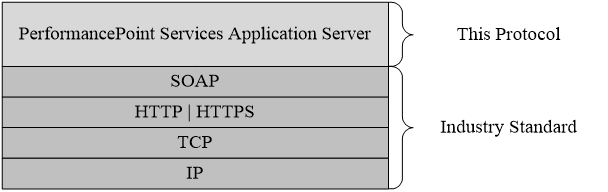 Figure 1: This protocol in relation to other protocolsPrerequisites/PreconditionsThis protocol operates against a protocol server that exposes one or more endpoint Uniform Resource Identifier (URI) that are known by protocol clients. The endpoint URI of the protocol server and the transport that is used by the protocol server are either known by the protocol client or obtained by using the discovery mechanism that is described in [MS-SPTWS].The protocol client obtains the requisite ApplicationClassId and ApplicationVersion values and the endpoint URI of the protocol server that provides the discovery mechanism, as described in [MS-SPTWS], by means that are independent of either protocol. This protocol requires the protocol client to have appropriate permission to call the methods on the protocol server.The protocol client implements the token-based security mechanisms that are required by the protocol server and related security protocols, as described in [MS-SPSTWS].Applicability StatementThis protocol is designed for communication between web server and application server in a multi-tier configuration where the protocol client is running on the Web server. Due to the complexity of some of the types used in the protocol and the typically large amount of metadata associated with business intelligence platforms , this protocol is designed for use by protocol clients connected by high-bandwidth, low-latency network connections.Versioning and Capability NegotiationThis specification covers versioning issues in the following areas:Supported Transports: This protocol can be implemented by using transports that support sending Simple Object Access Protocol (SOAP) messages, as specified in section 2.1.Protocol Versions: This protocol is not versioned.Capability Negotiation: This protocol does not support version negotiation.Vendor-Extensible FieldsNone.Standards AssignmentsNone.MessagesOccasionally, instances occur where this web service’s Web Services Description Language (WSDL) specifies optionality (for example, minOccurs="0" and maxOccurs="1") that conflicts with the stated behavior in this document, or the document doesn’t contain the stated behavior. In such cases, where the document and the WSDL conflict, the document takes precedence.  In cases where the document doesn’t specify optionality, the argument has to be present, even if the WSDL specifies that the argument is optional (for example, minOccurs="0").  In cases where an argument is optional and the WSDL specifies both "minOccurs=0" and "Nillable=true", treat the argument as only "minOccurs=0".TransportProtocol servers MUST support Simple Object Access Protocol (SOAP) over Hypertext Transfer Protocol (HTTP), Hypertext Transfer Protocol over Secure Sockets Layer (HTTPS), or Transmission Control Protocol (TCP). All protocol messages MUST be transported by using HTTP or TCP bindings at the transport level. Protocol messages MUST be formatted as specified in either [SOAP1.1] section 4 or [SOAP1.2-1/2007] section 5. Protocol server faults MUST be returned by using HTTP status codes, as specified in [RFC2616] section 10, or SOAP fault, as specified in [SOAP1.1] section 4.4 or [SOAP1.2-1/2007] section 5.4.If the HTTPS transport is used, a server certificate MUST be deployed.This protocol MAY transmit an additional SOAP header, the ServiceContext header, as specified in [MS-SPSTWS].This protocol does not define any means for activating a protocol server or protocol client. The protocol server MUST be configured and begin listening in an implementation-specific way. In addition, the protocol client MUST know the format and transport that is used by the server, for example, the SOAP format over an HTTP transport.Common Message SyntaxThis section contains common definitions that are used by this protocol. The syntax of the definitions uses XML schema, as specified in [XMLSCHEMA1/2] and [XMLSCHEMA2/2], and WSDL, as specified in [WSDL].NamespacesThis specification defines and references various XML namespaces using the mechanisms specified in [XMLNS]. Although this specification associates a specific XML namespace prefix for each XML namespace that is used, the choice of any particular XML namespace prefix is implementation-specific and not significant for interoperability.MessagesThe following table summarizes common WSDL messages defined by this specification.FaultsIn the event of an application error, the server returns a SOAP fault as a response to the operation as specified in [SOAP1.1], section 4.4.SOAP Fault Detail ElementThe protocol client MUST ignore all elements of the SOAP fault, except for the SOAP fault detail  element.The SOAP fault detail element MUST contain a BPMException (section 2.2.4.8).Full List of Possible Error CodesSpecified in [MS-PPSAS] section 2.2.2.1.2.Common List of Error CodesSpecified in [MS-PPSAS] section 2.2.2.1.3.ElementsThis specification does not define any common XML schema element definitions.Complex TypesThe following table summarizes the set of common XML schema complex type definitions defined by this specification. XML schema complex type definitions that are specific to a particular operation are described with the operation.ArrayOfArrayOfKeyValueOfstringanyTypeNamespace: http://www.microsoft.com/performancepoint/scorecardsThe ArrayOfArrayOfKeyValueOfstringanyType complex type defines an array of ArrayOfKeyValueOfstringanyType complex types (section 2.2.4.4).<xs:complexType name="ArrayOfArrayOfKeyValueOfstringanyType" xmlns:xs="http://www.w3.org/2001/XMLSchema">  <xs:sequence>    <xs:element minOccurs="0" maxOccurs="unbounded" name="ArrayOfKeyValueOfstringanyType" nillable="true" type="tns:ArrayOfKeyValueOfstringanyType"/>  </xs:sequence></xs:complexType>ArrayOfKeyValueOfstringanyType: This element MUST NOT be null and MUST conform to the schema of the ArrayOfKeyValueOfstringanyType complex type (section 2.2.4.4).ArrayOfArrayOfStringNamespace: http://www.microsoft.com/performancepoint/scorecardsThe ArrayOfArrayOfSting complex type is an array of ArrayOfString elements (specified in [MS-PPSAS] section 2.2.4.54).<xs:complexType name="ArrayOfArrayOfString" xmlns:xs="http://www.w3.org/2001/XMLSchema">  <xs:sequence>    <xs:element minOccurs="0" maxOccurs="unbounded" name="ArrayOfString" nillable="true" type="tns:ArrayOfString"/>  </xs:sequence></xs:complexType>ArrayOfString: This element MUST conform to the schema of the ArrayOfString complex type.ArrayOfBIDataNamespace: http://www.microsoft.com/performancepoint/scorecardsThe ArrayOfBIData complex type defines an array of BIData complex types (section 2.2.4.7).<xs:complexType name="ArrayOfBIData" xmlns:xs="http://www.w3.org/2001/XMLSchema">  <xs:sequence>    <xs:element minOccurs="0" maxOccurs="unbounded" name="BIData" nillable="true" type="tns:BIData"/>  </xs:sequence></xs:complexType>BIData: This element MUST NOT be null and MUST conform to the schema of the BIData complex type.ArrayOfKeyValueOfstringanyTypeNamespace: http://www.microsoft.com/performancepoint/scorecardsThe ArrayOfKeyValueOfstringanyType complex type defines an array of KeyValueOfstringanyType complex types.<xs:complexType name="ArrayOfKeyValueOfstringanyType" xmlns:xs="http://www.w3.org/2001/XMLSchema">  <xs:sequence>    <xs:element minOccurs="0" maxOccurs="unbounded" name="KeyValueOfstringanyType">      <xs:complexType>        <xs:sequence>          <xs:element name="Key" nillable="true" type="xs:string"/>          <xs:element name="Value" nillable="true" type="xs:anyType"/>        </xs:sequence>      </xs:complexType>    </xs:element>  </xs:sequence></xs:complexType>KeyValueOfstringanyType: Specifies an array of dictionaries of string keys to anyType values. This element MUST be present and MUST NOT be null.KeyValueOfstringanyType.Key: Specifies the string key for addressing the values in the dictionary.KeyValueOfstringanyType.Value: Specifies the anyType value in the dictionary.The Key and Value MUST conform to the following:The Value MUST NOT be null.The Key in each KeyValueOfstringanyType MUST be a unique, non-null string.ArrayOfScriptDependencyNamespace: http://www.microsoft.com/performancepoint/scorecardsThe ArrayOfScriptDependency complex type is an array of ScriptDependency elements (section 2.2.4.17).<xs:complexType name="ArrayOfScriptDependency" xmlns:xs="http://www.w3.org/2001/XMLSchema">  <xs:sequence>    <xs:element minOccurs="0" maxOccurs="unbounded" name="ScriptDependency" type="tns:ScriptDependency"/>  </xs:sequence></xs:complexType>ScriptDependency: This element MUST conform to the schema of the ScriptDependency complex type.ArrayOfSubstitutionPairNamespace: http://schemas.datacontract.org/2004/07/Microsoft.PerformancePoint.Scorecards.ServerCommonThe ArrayOfSubstitutionPair complex type is an array of SubstitutionPair elements (section 2.2.4.19).<xs:complexType name="ArrayOfSubstitutionPair" xmlns:xs="http://www.w3.org/2001/XMLSchema">  <xs:sequence>    <xs:element minOccurs="0" maxOccurs="unbounded" name="SubstitutionPair" nillable="true" type="q19:SubstitutionPair"/>  </xs:sequence></xs:complexType>SubstitutionPair: This element MUST conform to the schema of the SubstitutionPair complex type.BIDataNamespace: http://www.microsoft.com/performancepoint/scorecardsThe BIData complex type contains the data that the provider Web Part passes to the consumer, including the data and the consumer parameter it is applied to.<xs:complexType name="BIData" xmlns:xs="http://www.w3.org/2001/XMLSchema">  <xs:sequence>    <xs:element minOccurs="0" name="_consumerParameter" nillable="true" type="xs:string"/>    <xs:element minOccurs="0" name="_dataValidated" type="xs:boolean"/>    <xs:element minOccurs="0" name="_displayColumnName" nillable="true" type="xs:string"/>    <xs:element minOccurs="0" name="_providerValues" nillable="true" type="tns:ArrayOfArrayOfKeyValueOfstringanyType"/>    <xs:element minOccurs="0" name="_valuesColumnName" nillable="true" type="xs:string"/>  </xs:sequence></xs:complexType>_consumerParameter: Specifies the name of the parameter on the consumer Web Part which MUST receive the data. This element MUST be present and MUST NOT be empty._dataValidated: Specifies whether the data contained in _providerValues has been validated. If TRUE, the data has been validated; otherwise, FALSE, and the data has not been validated. This element MUST be present and MUST NOT be empty._displayColumnName: Specifies the key for _providerValues which contains the display name for each provider value in _providerValues. A key with this name MUST be present in the dictionary of each item in _providerValues. This element MUST be present and MUST NOT be empty._providerValues: Specifies the ArrayOfArrayOfKeyValueOfstringanyType (section 2.2.4.1) which contains the data being passed from the provider to the consumer. The _providerValues array MUST contain one entry for each value being sent to the consumer, where each entry MUST contain a dictionary of values which MUST contain the following:A key equal to the value specified in _displayColumnName, with a corresponding value which MUST be a string which provides the display name for the data value being passed.A key equal to the value specified in _valuesColumnName, with a corresponding value which MUST be a string which provides the unique identifier for the value being passed._valuesColumnName: Specifies the key for _providerValues which contains the unique identifier for each provider value in _providerValues. A key with this name MUST be present in the dictionary of each item in _providerValues. This element MUST be present and MUST NOT be empty.BpmExceptionNamespace: http://www.microsoft.com/performancepoint/scorecardsThe BpmException complex type contains the details of a server alert.<xs:complexType name="BpmException" xmlns:xs="http://www.w3.org/2001/XMLSchema">  <xs:complexContent mixed="false">    <xs:extension xmlns:q3="http://schemas.datacontract.org/2004/07/System" base="q3:ApplicationException">      <xs:sequence>        <xs:element minOccurs="1" maxOccurs="1" name="EventLogged" type="xs:boolean"/>      </xs:sequence>    </xs:extension>  </xs:complexContent></xs:complexType>EventLogged: MUST be true if the alert was logged by the server; otherwise, MUST be false.DecompQueryParametersNamespace: http://www.microsoft.com/performancepoint/scorecardsThe DecompQueryParameters complex type specifies additional settings used when performing a drilldown query on an OLAP data cell. <xs:complexType name="DecompQueryParameters" xmlns:xs="http://www.w3.org/2001/XMLSchema">  <xs:sequence>    <xs:element minOccurs="0" maxOccurs="1" name="SortType" type="xs:string"/>    <xs:element minOccurs="0" maxOccurs="1" name="ClientState" type="xs:string"/>  </xs:sequence></xs:complexType>SortType: MUST be set to blank when sending and MUST be ignored on receiving.ClientState: MUST be set to blank when sending and MUST be ignored on receiving.DictionaryWrapperOfStringListOfStringNamespace: http://www.microsoft.com/performancepoint/scorecardsThis DictionaryWrapperOfStringListOfString complex type specifies a collection of ArrayOfArrayOfString (section 2.2.4.2) values associated with ArrayOfString (specified in [MS-PPSAS] section 2.2.4.54) keys.<xs:complexType name="DictionaryWrapperOfStringListOfString" xmlns:xs="http://www.w3.org/2001/XMLSchema">  <xs:sequence>    <xs:element minOccurs="0" maxOccurs="1" name="Keys" type="tns:ArrayOfString"/>    <xs:element minOccurs="0" maxOccurs="1" name="Values" type="tns:ArrayOfArrayOfString"/>  </xs:sequence></xs:complexType>Keys: This element MUST conform to the schema of the ArrayOfString complex type.Values: This element MUST conform to the schema of the ArrayOfArrayOfString complex type.DictionaryWrapperOfStringStringNamespace: http://www.microsoft.com/performancepoint/scorecardsThe DictionaryWrapperOfStringString complex type is a collection of ArrayOfString (specified in [MS-PPSAS] section 2.2.4.54) values associated with ArrayOfString keys.<xs:complexType name="DictionaryWrapperOfStringString" xmlns:xs="http://www.w3.org/2001/XMLSchema">  <xs:sequence>    <xs:element minOccurs="0" maxOccurs="1" name="Keys" type="tns:ArrayOfString"/>    <xs:element minOccurs="0" maxOccurs="1" name="Values" type="tns:ArrayOfString"/>  </xs:sequence></xs:complexType>Keys: An ArrayOfString where each member of the array serves as a key for addressing the contents of the Values array.Values: An ArrayOfString containing the values in the dictionary.The Keys and Values MUST conform to the following:The number of items in Keys and the number of items in Values MUST be the same.Each item in Values MUST NOT be null.Each item in Keys MUST be a unique, non-null string.Each value in Values MUST have a corresponding key in Keys (that is, for each Values[i], the corresponding key is Keys[i]).ExportSettingsNamespace: http://www.microsoft.com/performancepoint/scorecardsThe ExportSettings complex type specifies configuration settings used when exporting a report or scorecard.<xs:complexType name="ExportSettings" xmlns:xs="http://www.w3.org/2001/XMLSchema">  <xs:sequence>    <xs:element minOccurs="0" maxOccurs="1" name="WebPartTitle" type="xs:string"/>    <xs:element minOccurs="0" maxOccurs="1" name="PageTitle" type="xs:string"/>    <xs:element minOccurs="1" maxOccurs="1" name="ExportFormat" type="tns:ExportFormat"/>    <xs:element minOccurs="0" maxOccurs="1" name="DashboardLink" type="xs:string"/>  </xs:sequence></xs:complexType>WebPartTitle: The title of the Web Part.PageTitle: The title of the page.ExportFormat: The export data format for a report or a scorecard as specified by ExportFormat (section 2.2.5.1).DashboardLink: An absolute URL used to reference the dashboard containing the report or scorecard to be exported.OfficeExportInfoNamespace: http://schemas.datacontract.org/2004/07/Microsoft.PerformancePoint.Scorecards.ServerCommon.ExportThe OfficeExportInfo complex type defines the export data details used to create and download either Excel (as specified in [MS-XLSX]) or PowerPoint (as specified in [MS-PPTX]) format files. The Scorecard, Analytic Grid, and Analytic Chart return only the _exportData and _downloaadFileName.<xs:complexType name="OfficeExportInfo" xmlns:xs="http://www.w3.org/2001/XMLSchema">  <xs:sequence>    <xs:element minOccurs="0" name="_downloadFileName" nillable="true" type="xs:string"/>    <xs:element minOccurs="0" name="_exportData" nillable="true" type="xs:base64Binary"/>    <xs:element minOccurs="0" name="_exportUri" nillable="true" type="xs:string"/>  </xs:sequence></xs:complexType>_downloadFileName: The download export file name minus the file extension name._exportData: The Excel (as specified in [MS-XLSX]) or PowerPoint (as specified in [MS-PPTX]) data written to the download file._exportUri: The Uniform Resource Locator (URL) to which the office export request is redirected.ParameterMessageNamespace: http://www.microsoft.com/performancepoint/scorecardsThe ParameterMessage complex type represents the client side browser transmission packet that is passed between proxies in a dashboard.<xs:complexType name="ParameterMessage" xmlns:xs="http://www.w3.org/2001/XMLSchema">  <xs:complexContent mixed="false">    <xs:extension base="tns:ParameterDefinition">      <xs:sequence>        <xs:element xmlns:q2="http://microsoft.com/wsdl/types/" name="dashboardItemId" type="q2:guid"/>        <xs:element xmlns:q2="http://microsoft.com/wsdl/types/" name="mappingId" type="q2:guid"/>        <xs:element name="values" nillable="true">          <xs:complexType>            <xs:sequence>              <xs:any minOccurs="0" maxOccurs="unbounded" namespace="http://www.w3.org/2001/XMLSchema" processContents="lax"/>              <xs:any minOccurs="1" namespace="urn:schemas-microsoft-com:xml-diffgram-v1" processContents="lax"/>            </xs:sequence>          </xs:complexType>        </xs:element>      </xs:sequence>    </xs:extension>  </xs:complexContent></xs:complexType>dashboardItemId: Specifies the identifier of the DashboardItem ([MS-PPSAS] section 2.2.4.83) that emits this ParameterMessage. This element MUST be present and MUST NOT be null. mappingId: Specifies the identifier of the ParameterMapping ([MS-PPSAS] section 2.2.4.156) instance that governs the current instance. This element MUST be present and MUST NOT be null.values: Specifies a DataTable object (as described in [DataTable]) which MUST contain a row for each of the currently selected parameters. The DataTable MUST contain all the columns as specified by the ParameterDefinition ([MS-PPSAS] section 2.2.4.155). This element MUST be present and MUST NOT be null.ParameterSearchResultRecordNamespace: http://schemas.datacontract.org/2004/07/Microsoft.PerformancePoint.Scorecards.ServerCommonThe ParameterSearchResultRecord complex type<2> contains a string that represents an array of search result nodes and a string which represents an array of ancestor node display captions.<xs:complexType name="ParameterSearchResultRecord" xmlns:xs="http://www.w3.org/2001/XMLSchema">  <xs:sequence>    <xs:element name="_ancestors" nillable="true" type="xs:string"/>    <xs:element name="_resultNodes" nillable="true" type="xs:string"/>  </xs:sequence></xs:complexType>_ancestors: A JavaScript Object Notation (JSON) (as specified in [RFC4627]) serialized string specifying an array of strings which represent ancestor node display captions._resultNodes: A JSON (as specified in [RFC4627]) serialized string specifying an array of objects which represent search result nodes.ResourceDependenciesNamespace: http://www.microsoft.com/performancepoint/scorecardsThe ResourceDependencies complex type specifies resources that are required for rendering a Web Part.<xs:complexType name="ResourceDependencies" xmlns:xs="http://www.w3.org/2001/XMLSchema">  <xs:sequence>    <xs:element minOccurs="0" maxOccurs="1" name="ExternalCssDependencies" type="tns:ArrayOfString"/>    <xs:element minOccurs="0" maxOccurs="1" name="ScriptDependencies" type="tns:ArrayOfScriptDependency"/>    <xs:element minOccurs="0" maxOccurs="1" name="CustomStartupScript" type="xs:string"/>  </xs:sequence></xs:complexType>ExternalCssDependencies: An ArrayOfString (specified in [MS-PPSAS] section 2.2.4.54) where each member of the array contains the name of a cascading style sheet (CSS) file which is needed for rendering a Web Part.ScriptDependencies: An ArrayOfScriptDependency (section 2.2.4.5) where each member of the array contains information about a script file which is needed for rendering a Web Part.CustomStartupScript: A string containing a script to be executed in the browser when a Web Part is rendered.ScriptDependencyNamespace: http://www.microsoft.com/performancepoint/scorecardsThe ScriptDependency complex type specifies a script file that is required for rendering a Web Part.<xs:complexType name="ScriptDependency" xmlns:xs="http://www.w3.org/2001/XMLSchema">  <xs:sequence>    <xs:element minOccurs="0" maxOccurs="1" name="ScriptLocation" type="xs:string"/>  </xs:sequence></xs:complexType>ScriptLocation: The relative path  of the script file, or the identifier of the script file when it is embedded as a resource in an assembly.SettingNamespace: http://www.microsoft.com/performancepoint/scorecardsThe Setting complex type specifies a configuration setting.<xs:complexType name="Setting" xmlns:xs="http://www.w3.org/2001/XMLSchema">  <xs:attribute name="Key" type="xs:string"/>  <xs:attribute name="Type" type="tns:SettingType" use="required"/>  <xs:attribute name="Value" type="xs:string"/>  <xs:attribute name="DefaultValue" type="xs:string"/></xs:complexType>Key: A unique identifier for the setting. This element MUST NOT be null or empty. It MUST be one of the values from the following table.Type: The type of the setting value. This element MUST be a value specified in SettingType (section 2.2.5.2).Value: A value for the setting. This element MUST NOT be null.DefaultValue: A default value for the setting.SubstitutionPairNamespace: http://schemas.datacontract.org/2004/07/Microsoft.PerformancePoint.Scorecards.ServerCommonThe SubstitutionPair complex type specifies a pair of strings for substitution.<xs:complexType name="SubstitutionPair" xmlns:xs="http://www.w3.org/2001/XMLSchema">  <xs:sequence>    <xs:element name="_x003C_Token_x003E_k__BackingField" nillable="true" type="xs:string"/>    <xs:element name="_x003C_Value_x003E_k__BackingField" nillable="true" type="xs:string"/>  </xs:sequence></xs:complexType>_x003C_Token_x003E_k__BackingField: A string that identifies a pattern to be replaced._x003C_Value_x003E_k__BackingField: A string that replaces the token.WebPartContextNamespace: http://www.microsoft.com/performancepoint/scorecardsThe WebPartContext complex type specifies the current state, inputs, and outputs of a Web Part.<xs:complexType name="WebPartContext" xmlns:xs="http://www.w3.org/2001/XMLSchema">  <xs:sequence>    <xs:element minOccurs="0" maxOccurs="1" name="ClientViewState" type="tns:DictionaryWrapperOfStringString"/>    <xs:element minOccurs="0" maxOccurs="1" name="InUseProviderParameterNames" type="tns:ArrayOfString"/>    <xs:element minOccurs="0" maxOccurs="1" name="ProviderParameterSelections" type="tns:DictionaryWrapperOfStringListOfString"/>  </xs:sequence></xs:complexType>ClientViewState: Specifies the DictionaryWrapperOfStringString (section 2.2.4.11) that contains the current state of the Web Part’s view. This element MUST be present.InUseProviderParameterNames: Specifies an array of begin points on a Web Part that are connected to an endpoint. This element MUST be present.ProviderParameterSelections: Specifies the DictionaryWrapperOfStringListOfString (section 2.2.4.10) that contains the currently selected parameter values. This element MUST be present.WebPartContextUpdateNamespace: http://www.microsoft.com/performancepoint/scorecardsThe WebPartContextUpdate complex type specifies the updated Web Part state and input information.<xs:complexType name="WebPartContextUpdate" xmlns:xs="http://www.w3.org/2001/XMLSchema">  <xs:sequence>    <xs:element name="_clientViewStateWrapper" nillable="true" type="tns:DictionaryWrapperOfStringString"/>    <xs:element name="_legacyFilterSelections" nillable="true" type="tns:ArrayOfBIData"/>  </xs:sequence></xs:complexType>_clientViewStateWrapper: Specifies the DictionaryWrapperOfStringString (section 2.2.4.11) that contains the current state of the view of the Web Part. This element MUST be present and MUST NOT be null._legacyFilterSelections: Specifies the ArrayOfBIData (section 2.2.4.3) which contains the selections of any connected Web Part providers which are neither filters nor scorecards. This element MUST be present and MUST NOT be null. DictionaryWrapperOfStringArrayOfStringNamespace: http://www.microsoft.com/performancepoint/scorecardsThe DictionaryWrapperOfstringArrayOfString complex type specifies a collection of ArrayOfArrayOfString values (section 2.2.4.2) with associated string keys.<xs:complexType name="DictionaryWrapperOfStringArrayOfString" xmlns:xs="http://www.w3.org/2001/XMLSchema">  <xs:sequence>    <xs:element name="keys" nillable="true" type="tns:ArrayOfString"/>    <xs:element name="values" nillable="true" type="tns:ArrayOfArrayOfString"/>  </xs:sequence></xs:complexType>keys: An ArrayOfString (specified in [MS-PPSAS] section 2.2.4.54) where each member of the array serves as a key for addressing the contents of the values array. values: An array of ArrayOfArrayOfString.Simple TypesThe following table summarizes the set of common XML schema simple type definitions defined by this specification. XML schema simple type definitions that are specific to a particular operation are described with the operation.ExportFormatNamespace: http://www.microsoft.com/performancepoint/scorecardsThe ExportFormat simple type specifies the export data format for a report or a scorecard.<xs:simpleType name="ExportFormat" xmlns:xs="http://www.w3.org/2001/XMLSchema">  <xs:restriction base="xs:string">    <xs:enumeration value="Excel"/>    <xs:enumeration value="PowerPoint"/>  </xs:restriction></xs:simpleType>The following table specifies the allowable values for the ExportFormat simple type.SettingTypeNamespace: http://www.microsoft.com/performancepoint/scorecardsThe SettingType simple type specifies how to interpret setting values when they are presented as strings.<xs:simpleType name="SettingType" xmlns:xs="http://www.w3.org/2001/XMLSchema">  <xs:restriction base="xs:string">    <xs:enumeration value="String"/>    <xs:enumeration value="Boolean"/>    <xs:enumeration value="Integer"/>  </xs:restriction></xs:simpleType>The following table specifies the allowable values for the SettingType simple type.AttributesThis specification does not define any common XML schema attribute definitions.GroupsThis specification does not define any common XML schema group definitions.Attribute GroupsThis specification does not define any common XML schema attribute group definitions.Common Data StructuresThis specification does not define any common XML schema data structures.Protocol DetailsThis protocol allows protocol servers to notify protocol clients of application-level faults using SOAP faults. Except where specified, these SOAP faults are not significant for interoperability, and protocol clients can interpret them in an implementation-specific manner.This protocol allows protocol servers to perform implementation-specific authorization checks and notify protocol clients of authorization faults either using HTTP status codes or using SOAP faults as specified previously in this section.Occasionally, instances occur where this web service’s WSDL specifies optionality (for example, minOccurs="0" and maxOccurs="1") that conflicts with the stated behavior in this document, or the document doesn’t contain the stated behavior. In such cases, where the document and the WSDL conflict, the document takes precedence.  In cases where the document doesn’t specify optionality, the argument has to be present, even if the WSDL specifies that the argument is optional (for example, minOccurs="0").In cases where an argument is optional and the WSDL specifies both "minOccurs=0" and "Nillable=true", treat the argument as only "minOccurs=0".The client side of this protocol is simply a pass-through. That is, no additional timers or other state is required on the client side of this protocol. Calls made by the higher-layer protocol or application are passed directly to the transport, and the results returned by the transport are passed directly back to the higher-layer protocol or application.Except where specified, protocol clients SHOULD interpret HTTP status codes returned by the protocol server as specified in [RFC2616] (Section 10, Status Code Definitions).Server DetailsThe Application Server interface is called by a protocol client running on a Web server.  Each operation in the interface is stateless, so it can be called without any other operation being called before it.This protocol supports the operations specified in [MS-PPSAS], and [MS-PPSDECO], and allows the Web server and application server to run on separate tiers in a multi-tier deployment.Abstract Data ModelThis section describes a conceptual model of possible data organization that an implementation maintains to participate in this protocol. The described organization is provided to facilitate the explanation of how the protocol behaves. This document does not mandate that implementations adhere to this model as long as their external behavior is consistent with that described in this document.The protocol server maintains a collection of FirstClassElement objects (see [MS-PPSAS] section 2.2.4.99) indexed by unique repository locations. Each first-class element can be independently published to and read from the server. Each first-class element references its dependents by their unique repository locations. The following UML diagram describes how the FirstClassElement objects are related: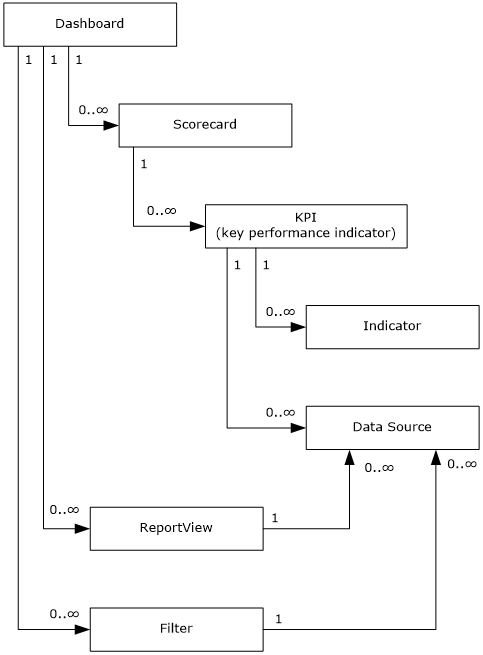 Figure 2: Overview of first--class elementsA first-class element’s dependents MUST be published prior to that first-class element being consumed on the server. For example, all the first-class elements that a dashboard is dependent on are published prior to that dashboard being deployed or viewed.The following classes are defined as first-class elements:Dashboard: A customizable landing page for a business application or workspace that uses Web Parts to display selected information. It can provide a comprehensive look at the information inside the application or workspace by consolidating lists, libraries, text, images and other data into a dynamic, customizable information portal.Each Web Part on a dashboard displays the information specified by a single first-class element.The Filters, Reports, and Scorecards in a Dashboard can be connected together so that changes in the state of one first-class element will change the information displayed by other first-class elements. For example, a Filter can be connected to Report Views or Scorecards so that changes to the selections made in the Filter are reflected in the information shown by those Report Views and Scorecards.When Filters, Reports, and Scorecards are connected in a Dashboard, each connection has an explicit source and a destination. State information in a dashboard flows from a connection source or begin point in one first-class element to a connection destination or endpoint in another first-class element. Filters, Reports, and Scorecards can each have multiple begin points and endpoints. A connection is fully defined by a source element, a begin point on that element, a destination element and an endpoint on that element. For example, the member name begin point on a Filter could be connected to the row endpoint on a Scorecard.There are limitations on the way different first-class elements can be connected in a Dashboard:The connection cannot create a circular reference; a user cannot connect a scorecard to a filter that is already linked to the scorecard.A begin point is available if:It is not already connected to another begin point or it is connected but its AcceptMultipleFilterLinks property is set to true.It is not already connected to the begin point. If the dashboard item is a scorecard it can accept multiple connections from the same begin point.Unless the target item is a scorecard a user cannot make multiple connections from a begin point to a target.Although a scorecard can accept multiple connections from the same begin point, those connections cannot be to the same endpoint on the scorecard. In other words, a user can connect a filter to a scorecard’s Row endpoint and its Column endpoint, but a user cannot connect a begin point to a scorecard’s Row endpoint twice.Scorecard: A report type that depicts organizational performance by displaying a collection of key performance indicators (KPIs) together with performance targets for those KPIs. A scorecard can be organized hierarchically.ReportView: A visual display of data in a dashboard that can be coordinated with other report views by using filters.Filter: A feature that enables users to modify dashboard views by changing the subset of data that is displayed in reports or scorecards.KPI (key performance indicator): A predefined measure that is used to track performance of a strategic goal, objective, plan, initiative, or business process. A KPI is evaluated against a target. An explicit and measurable value taken directly from a data source.Indicator: A set of graphics, text, and colors for defining different levels of performance when comparing an actual value and a target value within a KPI.DataSource:  A reference to a disk, file, document, or other collection of information from which data is taken or moved. The server also maintains a collection of annotations.Annotation: One of possibly several notations associated with a comment. Each comment is associated with a single cell in a scorecard and meant to provide related information about the value in that scorecard cell.TimersIf a request exceeds a query timeout period, the server MUST return a SOAP FAULT response, which MUST contain the Query Timeout<3> ErrorCode as specified in section 2.2.2.1.InitializationA connection that uses the underlying protocol layers that are specified in section 1.4 MUST be established before using this protocol.Message Processing Events and Sequencing RulesThe following table summarizes the list of operations as defined by this specification.CreateNavigationMetadataThe CreateNavigationMetadata operation is used to generate a JavaScript representation of hierarchical cube metadata for a given report DataSource.<wsdl:operation name="CreateNavigationMetadata" xmlns:wsdl="http://schemas.xmlsoap.org/wsdl/">  <wsdl:input wsam:Action="http://www.microsoft.com/performancepoint/scorecards/IBIMonitoringServiceApplication/CreateNavigationMetadata" message="tns:IBIMonitoringServiceApplication_CreateNavigationMetadata_InputMessage" xmlns:wsam="http://www.w3.org/2007/05/addressing/metadata"/>  <wsdl:output wsam:Action="http://www.microsoft.com/performancepoint/scorecards/IBIMonitoringServiceApplication/CreateNavigationMetadataResponse" message="tns:IBIMonitoringServiceApplication_CreateNavigationMetadata_OutputMessage" xmlns:wsam="http://www.w3.org/2007/05/addressing/metadata"/>  <wsdl:fault wsam:Action="http://www.microsoft.com/performancepoint/scorecards/IBIMonitoringServiceApplication/CreateNavigationMetadataBpmExceptionFault" name="BpmExceptionFault" message="tns:IBIMonitoringServiceApplication_CreateNavigationMetadata_BpmExceptionFault_FaultMessage" xmlns:wsam="http://www.w3.org/2007/05/addressing/metadata"/></wsdl:operation>The protocol client sends an IBIMonitoringServiceApplication_CreateNavigationMetadata_InputMessage request message (section 3.1.4.1.1.1) and the protocol server responds with an IBIMonitoringServiceApplication_CreateNavigationMetadata_OutputMessage response message (section 3.1.4.1.1.2).If an application error on the protocol server occurs during the operation, the protocol server MUST return a SOAP FAULT response, which MAY contain any subcode.MessagesThe following table summarizes the set of WSDL message definitions that are specific to this operation.IBIMonitoringServiceApplication_CreateNavigationMetadata_InputMessageThe request WSDL message for the CreateNavigationMetadata WSDL operation.The SOAP action value is:http://www.microsoft.com/performancepoint/scorecards/IBIMonitoringServiceApplication/CreateNavigationMetadataThe SOAP body contains the CreateNavigationMetadata element.IBIMonitoringServiceApplication_CreateNavigationMetadata_OutputMessageThe response WSDL message for the CreateNavigationMetadata WSDL operation.The SOAP body contains the CreateNavigationMetadataResponse element.ElementsThe following table summarizes the XML schema element definitions that are specific to this operation.CreateNavigationMetadataThe CreateNavigationMetadata element specifies the input data for the CreateNavigationMetadata WSDL operation.<xs:element name="CreateNavigationMetadata" xmlns:xs="http://www.w3.org/2001/XMLSchema">  <xs:complexType>    <xs:sequence>      <xs:element minOccurs="0" maxOccurs="1" name="targetControlId" type="xs:string"/>      <xs:element minOccurs="0" maxOccurs="1" name="targetControlType" type="xs:string"/>      <xs:element minOccurs="0" maxOccurs="1" name="olapContextId" type="xs:string"/>      <xs:element minOccurs="0" maxOccurs="1" name="metadataContextId" type="xs:string"/>      <xs:element minOccurs="0" maxOccurs="1" name="reportLocation" type="tns:RepositoryLocation"/>      <xs:element minOccurs="0" maxOccurs="1" name="metadataAction" type="xs:string"/>    </xs:sequence>  </xs:complexType></xs:element>targetControlId: A .string that identifies the control the navigation is being created for.targetControlType: SHOULD be "OlapMetadata"; MUST NOT be NULL and MUST NOT be empty.olapContextId: The name of the client-side OLAP context object variable.metadataContextId: The name of the client-side view context object variable.reportLocation: The location of a ReportView as specified by RepositoryLocation (specified in [MS-PPSAS] section 2.2.4.161). This element MUST be present. The TypeName attribute of the ReportView at the location specified MUST be "AnalyticChart" or "OLAPGrid".metadataAction: SHOULD be <Action type="GetCubeMetadata"></Action>.CreateNavigationMetadataResponseThe CreateNavigationMetadataResponse element specifies the result data for the CreateNavigationMetadata WSDL operation.<xs:element name="CreateNavigationMetadataResponse" xmlns:xs="http://www.w3.org/2001/XMLSchema">  <xs:complexType>    <xs:sequence>      <xs:element minOccurs="0" maxOccurs="1" name="CreateNavigationMetadataResult" type="xs:string"/>    </xs:sequence>  </xs:complexType></xs:element>CreateNavigationMetadataResult: A string value that is the script that fulfills the metadata request. For example, if the request is for cube metadata, the script returned would instantiate objects that would define the dimensions, hierarchies, and levels for the cube.Complex TypesNone.Simple TypesNone.AttributesNone.GroupsNone.Attribute GroupsNone.CreateReportHtmlThe CreateReportHtml operation is used to generate an HTML fragment and associated JavaScript for a given list item.<wsdl:operation name="CreateReportHtml" xmlns:wsdl="http://schemas.xmlsoap.org/wsdl/">  <wsdl:input wsam:Action="http://www.microsoft.com/performancepoint/scorecards/IBIMonitoringServiceApplication/CreateReportHtml" message="tns:IBIMonitoringServiceApplication_CreateReportHtml_InputMessage" xmlns:wsam="http://www.w3.org/2007/05/addressing/metadata"/>  <wsdl:output wsam:Action="http://www.microsoft.com/performancepoint/scorecards/IBIMonitoringServiceApplication/CreateReportHtmlResponse" message="tns:IBIMonitoringServiceApplication_CreateReportHtml_OutputMessage" xmlns:wsam="http://www.w3.org/2007/05/addressing/metadata"/>  <wsdl:fault wsam:Action="http://www.microsoft.com/performancepoint/scorecards/IBIMonitoringServiceApplication/CreateReportHtmlBpmExceptionFault" name="BpmExceptionFault" message="tns:IBIMonitoringServiceApplication_CreateReportHtml_BpmExceptionFault_FaultMessage" xmlns:wsam="http://www.w3.org/2007/05/addressing/metadata"/></wsdl:operation>The protocol client sends an IBIMonitoringServiceApplication_CreateReportHtml_InputMessage request message (section 3.1.4.2.1.1) and the protocol server responds with an IBIMonitoringServiceApplication_CreateReportHtml_OutputMessage response message (section 3.1.4.2.1.2).If an application error occurs on the protocol server during the operation, the protocol server MUST return a SOAP fault response, which MAY contain any subcode.MessagesThe following table summarizes the set of WSDL message definitions that are specific to this operation.IBIMonitoringServiceApplication_CreateReportHtml_InputMessageThe request WSDL message for the CreateReportHtml WSDL operation.The SOAP action value is:http://www.microsoft.com/performancepoint/scorecards/IBIMonitoringServiceApplication/CreateReportHtmlThe SOAP body contains the CreateReportHtml element.IBIMonitoringServiceApplication_CreateReportHtml_OutputMessageThe response WSDL message for the CreateReportHtml WSDL operation.The SOAP body contains the CreateReportHtmlResponse element.ElementsThe following table summarizes the XML schema element definitions that are specific to this operation.CreateReportHtmlThe CreateReportHtml element specifies the input data for the CreateReportHtml WSDL operation.<xs:element name="CreateReportHtml" xmlns:xs="http://www.w3.org/2001/XMLSchema">  <xs:complexType>    <xs:sequence>      <xs:element minOccurs="1" maxOccurs="1" name="proxyCacheAttempt" type="xs:boolean"/>      <xs:element minOccurs="0" maxOccurs="1" name="targetControlId" type="xs:string"/>      <xs:element minOccurs="0" maxOccurs="1" name="targetControlType" type="xs:string"/>      <xs:element minOccurs="0" maxOccurs="1" name="olapContextId" type="xs:string"/>      <xs:element minOccurs="1" maxOccurs="1" name="availableHeight" type="xs:int"/>      <xs:element minOccurs="1" maxOccurs="1" name="availableWidth" type="xs:int"/>      <xs:element minOccurs="0" maxOccurs="1" name="reportLocation" type="tns:RepositoryLocation"/>      <xs:element minOccurs="0" maxOccurs="1" name="inboundParameters" type="xs:string"/>      <xs:element minOccurs="0" maxOccurs="1" name="navigationAction" type="xs:string"/>      <xs:element minOccurs="0" maxOccurs="1" name="viewProps" type="xs:string"/>      <xs:element minOccurs="1" maxOccurs="1" name="isAccessibilityMode" type="xs:boolean"/>    </xs:sequence>  </xs:complexType></xs:element>proxyCacheAttempt: Indicates whether to attempt to retrieve the report information from cache.targetControlId: The identifier of the <Div> element that contains the resulting html.targetControlType: The name of the report view type to be rendered. This element MUST be equal to the value given for the TypeName attribute of the ReportView type ([MS-PPSAS] section 2.2.4.160) that was specified when the ReportView was created.olapContextId: The name of the client-side OLAP context object variable.availableHeight: The available height of the control, as reported by the browser client.availableWidth: The available width of the control, as reported by the browser client.reportLocation: The report location of the report being rendered.inboundParameters: An array of parameters passed to the control being rendered.navigationAction: XML that defines what the command is doing to the report being rendered.viewProps: Information about the current state of the report.isAccessibilityMode: Indicates whether the client is in accessibility mode.CreateReportHtmlResponseThe CreateReportHtmlResponse element specifies the result data for the CreateReportHtml WSDL operation.<xs:element name="CreateReportHtmlResponse" xmlns:xs="http://www.w3.org/2001/XMLSchema">  <xs:complexType>    <xs:sequence>      <xs:element minOccurs="0" maxOccurs="1" name="proxyCacheKey" type="xs:string"/>      <xs:element minOccurs="0" maxOccurs="1" name="proxyCacheSubs" type="tns:ArrayOfSubstitutionPair"/>      <xs:element minOccurs="1" maxOccurs="1" name="proxyCacheExpiration" type="xs:dateTime"/>      <xs:element minOccurs="0" maxOccurs="1" name="html" type="xs:string"/>      <xs:element minOccurs="0" maxOccurs="1" name="script" type="xs:string"/>    </xs:sequence>  </xs:complexType></xs:element>proxyCacheKey: Specifies the cache key associated with the rendered scorecard. This element MUST NOT be null. An empty value means the result was not cached.proxyCacheSubs: The HTML (as specified by [HTML]) MAY contain placeholders for dynamic information. This property specifies a list of value pairs (placeholder name and value for placeholder), as defined in the ArrayOfSubstitutionPair complex type (section 2.2.4.6). The protocol client MUST apply the substitution pairs to the rendered html if the result was cached.proxyCacheExpiration: Specifies a DateTime value for when the cached value expires. The value "DateTime.MinValue" means the result was not cached.html: A string that SHOULD contain an HTML fragment if no errors occurred while retrieving the list item; otherwise, a string that SHOULD contain an error message.script: If the operation was successful, this element MUST contain a JavaScript string that defines the report’s metadata and user interaction; otherwise, this element MUST be empty.Complex TypesNone.Simple TypesNone.AttributesNone.GroupsNone.Attribute GroupsNone.DecompStartAnalyzeThe DecompStartAnalyze operation is used to perform a drilldown query on an OLAP data cell.<wsdl:operation name="DecompStartAnalyze" xmlns:wsdl="http://schemas.xmlsoap.org/wsdl/">  <wsdl:input wsam:Action="http://www.microsoft.com/performancepoint/scorecards/IBIMonitoringServiceApplication/DecompStartAnalyze" message="tns:IBIMonitoringServiceApplication_DecompStartAnalyze_InputMessage" xmlns:wsam="http://www.w3.org/2007/05/addressing/metadata"/>  <wsdl:output wsam:Action="http://www.microsoft.com/performancepoint/scorecards/IBIMonitoringServiceApplication/DecompStartAnalyzeResponse" message="tns:IBIMonitoringServiceApplication_DecompStartAnalyze_OutputMessage" xmlns:wsam="http://www.w3.org/2007/05/addressing/metadata"/>  <wsdl:fault wsam:Action="http://www.microsoft.com/performancepoint/scorecards/IBIMonitoringServiceApplication/DecompStartAnalyzeBpmExceptionFault" name="BpmExceptionFault" message="tns:IBIMonitoringServiceApplication_DecompStartAnalyze_BpmExceptionFault_FaultMessage" xmlns:wsam="http://www.w3.org/2007/05/addressing/metadata"/></wsdl:operation>If successful, this operation returns a non-empty DecompRenderResultRecord record that contains data for a specific node in the form of a DecompRenderResultLevel ([MS-PPSDECO] section 2.2.4.3) and a DecompRenderResultNode ([MS-PPSDECO] section 2.2.4.4).MessagesThe following table summarizes the set of WSDL message definitions that are specific to this operation.IBIMonitoringServiceApplication_DecompStartAnalyze_InputMessageThe request WSDL message for the DecompStartAnalyze WSDL operation.The SOAP action value is:http://www.microsoft.com/performancepoint/scorecards/IBIMonitoringServiceApplication/DecompStartAnalyzeThe SOAP body contains the DecompStartAnalyze element.IBIMonitoringServiceApplication_DecompStartAnalyze_OutputMessageThe response WSDL message for the DecompStartAnalyze WSDL operation.The SOAP body contains the DecompStartAnalyzeResponse element.ElementsThe following table summarizes the XML schema element definitions that are specific to this operation.DecompStartAnalyzeThe DecompStartAnalyze element specifies the input data for the DecompStartAnalyze WSDL operation.<xs:element name="DecompStartAnalyze" xmlns:xs="http://www.w3.org/2001/XMLSchema">  <xs:complexType>    <xs:sequence>      <xs:element minOccurs="0" maxOccurs="1" name="type" type="xs:string"/>      <xs:element minOccurs="0" maxOccurs="1" name="location" type="xs:string"/>      <xs:element minOccurs="0" maxOccurs="1" name="tupleRecord" type="tns:DecompTupleRecord"/>      <xs:element minOccurs="0" maxOccurs="1" name="queryParameters" type="tns:DecompQueryParameters"/>      <xs:element minOccurs="0" maxOccurs="1" name="viewState" type="xs:string"/>    </xs:sequence>  </xs:complexType></xs:element>type: Specifies the DataSource type. This element MUST be set to "olap", which means the OLAP type.location: Specifies the First Class Object (FCO) location. This element MUST be a string identifying a session state known to the protocol server. It MUST NOT be null and MUST NOT be empty.tupleRecord: Specifies named filters to be applied to the response. This element MUST be a DecompTupleRecord value (section 3.1.4.3.3.1). This element MUST NOT be null.queryParameters: Specifies the query parameters. This element MUST be a DecompQueryParameters value (section 2.2.4.9). This element MUST NOT be null.viewState: This element can be empty. If empty, this value is ignored. If non-empty, this value specifies additional information for the query.DecompStartAnalyzeResponseThe DecompStartAnalyzeResponse element specifies the result data for the DecompStartAnalyze WSDL operation.<xs:element name="DecompStartAnalyzeResponse" xmlns:xs="http://www.w3.org/2001/XMLSchema">  <xs:complexType>    <xs:sequence>      <xs:element minOccurs="0" maxOccurs="1" name="DecompStartAnalyzeResult" type="tns:DecompRenderResultRecord"/>    </xs:sequence>  </xs:complexType></xs:element>DecompStartAnalyzeResult: A DecompRenderResultRecord value as specified in [MS-PPSDECO] section 2.2.4.5.Complex TypesThe following table summarizes the XML schema complex type definitions that are specific to this operation.DecompTupleRecordNamespace: http://www.microsoft.com/performancepoint/scorecardsSpecified in [MS-PPSDECO]<xs:complexType name="DecompTupleRecord" xmlns:xs="http://www.w3.org/2001/XMLSchema">  <xs:sequence>    <xs:element minOccurs="0" maxOccurs="1" name="RowSelections" type="tns:ArrayOfString"/>    <xs:element minOccurs="0" maxOccurs="1" name="ColumnSelections" type="tns:ArrayOfString"/>    <xs:element minOccurs="0" maxOccurs="1" name="BackgroundMeasureName" type="xs:string"/>  </xs:sequence></xs:complexType>RowSelections: MUST specify zero or more filter names.ColumnSelections: MUST specify zero or more filter names.BackgroundMeasureName: Specifies the associated measure name.Simple TypesNone.AttributesNone.GroupsNone.Attribute GroupsNone.ExportReportThe ExportReport operation retrieves a report formatted as specified in [MS-XLSX] or [MS-PPTX] from the protocol server.<wsdl:operation name="ExportReport" xmlns:wsdl="http://schemas.xmlsoap.org/wsdl/">  <wsdl:input wsam:Action="http://www.microsoft.com/performancepoint/scorecards/IBIMonitoringServiceApplication/ExportReport" message="tns:IBIMonitoringServiceApplication_ExportReport_InputMessage" xmlns:wsam="http://www.w3.org/2007/05/addressing/metadata"/>  <wsdl:output wsam:Action="http://www.microsoft.com/performancepoint/scorecards/IBIMonitoringServiceApplication/ExportReportResponse" message="tns:IBIMonitoringServiceApplication_ExportReport_OutputMessage" xmlns:wsam="http://www.w3.org/2007/05/addressing/metadata"/>  <wsdl:fault wsam:Action="http://www.microsoft.com/performancepoint/scorecards/IBIMonitoringServiceApplication/ExportReportBpmExceptionFault" name="BpmExceptionFault" message="tns:IBIMonitoringServiceApplication_ExportReport_BpmExceptionFault_FaultMessage" xmlns:wsam="http://www.w3.org/2007/05/addressing/metadata"/></wsdl:operation>The protocol client sends an IBIMonitoringServiceApplication_ExportReport_InputMessage request message (section 3.1.4.4.1.1) and the protocol server responds with an IBIMonitoringServiceApplication_ExportReport_OutputMessage response message (section 3.1.4.4.1.2) as follows:The protocol server receives a JSON (as specified in [RFC4627]) serialized string containing ExportSettings (section 2.2.4.12).The protocol server receives the RepositoryLocation of a ReportView, as specified in [MS-PPSAS] section 2.2.4.160.The protocol server receives a WebPartContext (section 2.2.4.20) containing the current context of the Web Part.The protocol server MUST return OfficeExportInfo (section 2.2.4.13).MessagesThe following table summarizes the set of WSDL message definitions that are specific to this operation.IBIMonitoringServiceApplication_ExportReport_InputMessageThe request WSDL message for the ExportReport WSDL operation.The SOAP action value is:http://www.microsoft.com/performancepoint/scorecards/IBIMonitoringServiceApplication/ExportReportThe SOAP body contains the ExportReport element.IBIMonitoringServiceApplication_ExportReport_OutputMessageThe response WSDL message for the ExportReport WSDL operation.The SOAP body contains the ExportReportResponse element.ElementsThe following table summarizes the XML schema element definitions that are specific to this operation.ExportReportThe ExportReport element specifies the input data for the ExportReport WSDL operation.<xs:element name="ExportReport" xmlns:xs="http://www.w3.org/2001/XMLSchema">  <xs:complexType>    <xs:sequence>      <xs:element minOccurs="0" name="exportSettings" nillable="true" type="xs:string"/>      <xs:element minOccurs="0" name="reportLocation" nillable="true" type="tns:RepositoryLocation"/>      <xs:element xmlns:q1="http://schemas.datacontract.org/2004/07/Microsoft.PerformancePoint.Scorecards" minOccurs="0" name="webPartContext" nillable="true" type="q1:WebPartContext"/>    </xs:sequence>  </xs:complexType></xs:element>exportSettings: A JSON (as specified in [RFC4627]) serialized string specified by ExportSettings (section 2.2.4.12) which lists all export settings. This element MUST be present.reportLocation: The location of a report as specified by RepositoryLocation (specified in [MS-PPSAS] section 2.2.4.161). This element MUST be present.webPartContext: Specifies the current context of a Web Part, as defined in WebPartContext (section 2.2.4.20).ExportReportResponseThe ExportReportResponse element specifies the result data for the ExportReport WSDL operation.<xs:element name="ExportReportResponse" xmlns:xs="http://www.w3.org/2001/XMLSchema">  <xs:complexType>    <xs:sequence>      <xs:element xmlns:q33="http://schemas.datacontract.org/2004/07/Microsoft.PerformancePoint.Scorecards.ServerCommon.Export" minOccurs="0" name="ExportReportResult" nillable="true" type="q33:OfficeExportInfo"/>    </xs:sequence>  </xs:complexType></xs:element>ExportReportResult: The export result as specified by OfficeExportInfo (section 2.2.4.13). Complex TypesNone.Simple TypesNone.AttributesNone.GroupsNone.Attribute GroupsNone.ExportScorecardThe ExportScorecard operation retrieves a report formatted as specified in [MS-XLSX] or [MS-PPTX] from the protocol server.<wsdl:operation name="ExportScorecard" xmlns:wsdl="http://schemas.xmlsoap.org/wsdl/">  <wsdl:input wsam:Action="http://www.microsoft.com/performancepoint/scorecards/IBIMonitoringServiceApplication/ExportScorecard" message="tns:IBIMonitoringServiceApplication_ExportScorecard_InputMessage" xmlns:wsam="http://www.w3.org/2007/05/addressing/metadata"/>  <wsdl:output wsam:Action="http://www.microsoft.com/performancepoint/scorecards/IBIMonitoringServiceApplication/ExportScorecardResponse" message="tns:IBIMonitoringServiceApplication_ExportScorecard_OutputMessage" xmlns:wsam="http://www.w3.org/2007/05/addressing/metadata"/>  <wsdl:fault wsam:Action="http://www.microsoft.com/performancepoint/scorecards/IBIMonitoringServiceApplication/ExportScorecardBpmExceptionFault" name="BpmExceptionFault" message="tns:IBIMonitoringServiceApplication_ExportScorecard_BpmExceptionFault_FaultMessage" xmlns:wsam="http://www.w3.org/2007/05/addressing/metadata"/></wsdl:operation>The protocol client sends an IBIMonitoringServiceApplication_ExportScorecard_InputMessage request message (section 3.1.4.5.1.1) and the protocol server responds with an IBIMonitoringServiceApplication_ExportScorecard_OutputMessage response message (section 3.1.4.5.1.2) as follows:The protocol server receives a JSON (as specified in [RFC4627]) serialized string containing ExportSettings (section 2.2.4.12).The protocol server receives the RepositoryLocation of a Scorecard, as specified in [MS-PPSAS].The protocol server receives a WebPartContext (section 2.2.4.20) containing the current context of the Web Part.The protocol server MUST return OfficeExportInfo (section 2.2.4.13).MessagesThe following table summarizes the set of WSDL message definitions that are specific to this operation.IBIMonitoringServiceApplication_ExportScorecard_InputMessageThe request WSDL message for the ExportScorecard WSDL operation.The SOAP action value is:http://www.microsoft.com/performancepoint/scorecards/IBIMonitoringServiceApplication/ExportScorecardThe SOAP body contains the ExportScorecard element.IBIMonitoringServiceApplication_ExportScorecard_OutputMessageThe response WSDL message for the ExportScorecard WSDL operation.The SOAP body contains the ExportScorecardResponse element.ElementsThe following table summarizes the XML schema element definitions that are specific to this operation.ExportScorecardThe ExportScorecard element specifies the input data for the ExportScorecard WSDL operation.<xs:element name="ExportScorecard" xmlns:xs="http://www.w3.org/2001/XMLSchema">  <xs:complexType>    <xs:sequence>      <xs:element minOccurs="0" name="exportSettings" nillable="true" type="xs:string"/>      <xs:element minOccurs="0" name="scorecardLocation" nillable="true" type="tns:RepositoryLocation"/>      <xs:element xmlns:q1="http://schemas.datacontract.org/2004/07/Microsoft.PerformancePoint.Scorecards" minOccurs="0" name="webPartContext" nillable="true" type="q1:WebPartContext"/>    </xs:sequence>  </xs:complexType></xs:element>exportSettings: A JSON (as specified in [RFC4627]) serialized string specified by ExportSettings (section 2.2.4.12) which lists all export settings. The element MUST be present. scorecardLocation: The location of a scorecard, as specified by RepositoryLocation (specified in [MS-PPSAS] section 2.2.4.161). This element MUST be present. webPartContext: Specifies the current context of the Web Part, as defined in WebPartContext (section 2.2.4.20). ExportScorecardResponseThe ExportScorecardResponse element specifies the result data for the ExportScorecard WSDL operation.<xs:element name="ExportScorecardResponse" xmlns:xs="http://www.w3.org/2001/XMLSchema">  <xs:complexType>    <xs:sequence>      <xs:element xmlns:q33="http://schemas.datacontract.org/2004/07/Microsoft.PerformancePoint.Scorecards.ServerCommon.Export" minOccurs="0" name="ExportScorecardResult" nillable="true" type="q33:OfficeExportInfo"/>    </xs:sequence>  </xs:complexType></xs:element>ExportScorecardResult: The export result as specified by OfficeExportInfo (section 2.2.4.13). Complex TypesNone.Simple TypesNone.AttributesNone.GroupsNone.Attribute GroupsNone.GetDrillThroughPreviewThe GetDrillThroughPreview operation is used to perform a drill through query on an OLAP data cell.<wsdl:operation name="GetDrillThroughPreview" xmlns:wsdl="http://schemas.xmlsoap.org/wsdl/">  <wsdl:input wsam:Action="http://www.microsoft.com/performancepoint/scorecards/IBIMonitoringServiceApplication/GetDrillThroughPreview" message="tns:IBIMonitoringServiceApplication_GetDrillThroughPreview_InputMessage" xmlns:wsam="http://www.w3.org/2007/05/addressing/metadata"/>  <wsdl:output wsam:Action="http://www.microsoft.com/performancepoint/scorecards/IBIMonitoringServiceApplication/GetDrillThroughPreviewResponse" message="tns:IBIMonitoringServiceApplication_GetDrillThroughPreview_OutputMessage" xmlns:wsam="http://www.w3.org/2007/05/addressing/metadata"/>  <wsdl:fault wsam:Action="http://www.microsoft.com/performancepoint/scorecards/IBIMonitoringServiceApplication/GetDrillThroughPreviewBpmExceptionFault" name="BpmExceptionFault" message="tns:IBIMonitoringServiceApplication_GetDrillThroughPreview_BpmExceptionFault_FaultMessage" xmlns:wsam="http://www.w3.org/2007/05/addressing/metadata"/></wsdl:operation>This operation executes an OLAP query using the cell definition provided with the tupleXml element (section 3.1.4.6.2.1) to return a table of results. MessagesThe following table summarizes the set of WSDL message definitions that are specific to this operation.IBIMonitoringServiceApplication_GetDrillThroughPreview_InputMessageThe request WSDL message for the GetDrillThroughPreview WSDL operation.The SOAP action value is:http://www.microsoft.com/performancepoint/scorecards/IBIMonitoringServiceApplication/GetDrillThroughPreviewThe SOAP body contains the GetDrillThroughPreview element.IBIMonitoringServiceApplication_GetDrillThroughPreview_OutputMessageThe response WSDL message for the GetDrillThroughPreview WSDL operation.The SOAP body contains the GetDrillThroughPreviewResponse element.ElementsThe following table summarizes the XML schema element definitions that are specific to this operation.GetDrillThroughPreviewThe GetDrillThroughPreview element specifies the input data for the GetDrillThroughPreview WSDL operation.<xs:element name="GetDrillThroughPreview" xmlns:xs="http://www.w3.org/2001/XMLSchema">  <xs:complexType>    <xs:sequence>      <xs:element minOccurs="0" maxOccurs="1" name="fcoLocation" type="tns:RepositoryLocation"/>      <xs:element minOccurs="0" maxOccurs="1" name="isScorecard" type="xs:string"/>      <xs:element minOccurs="0" maxOccurs="1" name="page" type="xs:string"/>      <xs:element minOccurs="0" maxOccurs="1" name="tupleXml" type="xs:string"/>      <xs:element minOccurs="0" maxOccurs="1" name="resultTableIndex" type="xs:string"/>      <xs:element minOccurs="0" maxOccurs="1" name="isAccessibleMode" type="xs:string"/>    </xs:sequence>  </xs:complexType></xs:element>fcoLocation: The location of the report on the protocol server as specified by RepositoryLocation (specified in [MS-PPSAS] section 2.2.4.161). This element MUST be present.isScorecard: If "true", specifies that the request originated from a scorecard view.page: This value can specify one of three things.It can be set to a value specifying which page of data to return with the results. For example, a value of "1" returns the first page of data.It can be set to a value of "0", which returns all of the data.It can be set to "Excel" which exports the data to the format as specified in [MS-XLSX]. If set to "Excel" the result elements of officeDocumentBytes and documentFileName return with the exported results.This element MUST NOT be NULL and MUST NOT be empty.tupleXml: Specifies named filters to be applied to the results. This value MUST contain a _dd complex type object (section 3.1.4.6.3.1) serialized as an XML string.resultTableIndex: Could be empty. If empty, this value is ignored. If not empty, this value indicates that this operation is being used to retrieve a drill through cell level action. This value is zero based and specifies the index of the drill through action associated with this cell. For example, a value of "0" returns the first drill through cell level action.isAccessibleMode: Indicates whether the client is in accessibility mode. GetDrillThroughPreviewResponseThe GetDrillThroughPreviewResponse element specifies the result data for the GetDrillThroughPreview WSDL operation.<xs:element name="GetDrillThroughPreviewResponse" xmlns:xs="http://www.w3.org/2001/XMLSchema">  <xs:complexType>    <xs:sequence>      <xs:element minOccurs="0" maxOccurs="1" name="GetDrillThroughPreviewResult" type="xs:string"/>      <xs:element minOccurs="0" maxOccurs="1" name="title" type="xs:string"/>      <xs:element minOccurs="0" maxOccurs="1" name="officeDocumentBytes" type="xs:base64Binary"/>      <xs:element minOccurs="0" maxOccurs="1" name="documentFileName" type="xs:string"/>    </xs:sequence>  </xs:complexType></xs:element>GetDrillThroughPreviewResult: The HTML (as specified by [HTML]) content to be rendered on the client.title: If the page element is not set to "Excel", this value is a brief description of the query to be used as a title. If the page element is set to "Excel", this value is empty.officeDocumentBytes: If the page element is set to "Excel", this value contains results in the format specified in [MS-XLSX]. If the page element is not set to "Excel", this value is empty.documentFileName: If the page element is set to "Excel", this value contains the name of the formatted file as specified in [MS-XLSX]. If the page element is not set to "Excel", this value is null.Complex TypesThe following table summarizes the XML schema complex type definitions that are specific to this operation._ddNamespace: http://www.microsoft.com/performancepoint/scorecardsThe _dd complex type specifies the tupleXML filter string argument to be used in a GetDrillThroughPreview operation.<10><xs:complexType name="_dd" xmlns:xs="http://www.w3.org/2001/XMLSchema">  <xs:sequence>    <xs:element minOccurs="1" maxOccurs="1" name="RowMembers">      <xs:complexType>        <xs:sequence>          <xs:element minOccurs="0" maxOccurs="unbounded" name="Row">            <xs:complexType>              <xs:attribute name="name" type="xs:string" use="required"/>              <xs:attribute name="caption" type="xs:string" use="required"/>            </xs:complexType>          </xs:element>        </xs:sequence>      </xs:complexType>    </xs:element>    <xs:element minOccurs="1" maxOccurs="1" name="ColumnMembers">      <xs:complexType>        <xs:sequence>          <xs:element minOccurs="0" maxOccurs="unbounded" name="Column">            <xs:complexType>              <xs:attribute name="name" type="xs:string" use="required"/>              <xs:attribute name="caption" type="xs:string" use="required"/>            </xs:complexType>          </xs:element>        </xs:sequence>      </xs:complexType>    </xs:element>    <xs:element minOccurs="1" maxOccurs="1" name="BackgroundMembers">      <xs:complexType>        <xs:sequence>          <xs:element minOccurs="0" maxOccurs="unbounded" name="Filter">            <xs:complexType>              <xs:attribute name="name" type="xs:string" use="required"/>              <xs:attribute name="caption" type="xs:string" use="required"/>            </xs:complexType>          </xs:element>        </xs:sequence>      </xs:complexType>    </xs:element>  </xs:sequence></xs:complexType>RowMembers: Specifies an array of row filters to be applied to the results. This element MUST be present and MUST contain 1 or more RowMembers.Row child elements.RowMembers.Row: Specifies a member in a dimension that MUST be used as a filter on the row axis when performing the drill through operation. RowMembers.Row.name: Specifies the unique name of the member that MUST be used. This element MUST be present and MUST NOT be null.RowMembers.Row.caption: Specifies the caption of the member that MUST be used. This element MUST be present and MUST NOT be null. ColumnMembers:  Specifies an array of column filters to be applied to the results. This element MUST be present and MUST contain 1 or more ColumnMembers.Column child elements.ColumnMembers.Column:  Specifies a member in a dimension that MUST be used as a filter on the column axis when performing the drill through operation.ColumnMembers.Column.name: Specifies the unique name of the member that MUST be used. This element MUST be present and MUST NOT be null. ColumnMembers.Column.caption:  Specifies the caption of the member that MUST be used. This element MUST be present and MUST NOT be null. BackgroundMembers:  Specifies an array of background filters to be applied to the results. This element MUST be present and MUST contain 1 or more BackgroundMembers.Filter child elements.BackgroundMembers.Filter:  Specifies a member in a dimension that MUST be used as a filter on the background axis when performing the drill through operation. BackgroundMembers.Filter.name:  Specifies the unique name of the member that MUST be used. This element MUST be present and MUST NOT be null. BackgroundMembers.Filter.caption:  Specifies the caption of the member that MUST be used. This element MUST be present and MUST NOT be null. Simple TypesNone.AttributesNone.GroupsNone.Attribute GroupsNone.GetFilterDependenciesThe GetFilterDependencies operation retrieves the required external dependencies for rendering a filter.<wsdl:operation name="GetFilterDependencies" xmlns:wsdl="http://schemas.xmlsoap.org/wsdl/">  <wsdl:input wsam:Action="http://www.microsoft.com/performancepoint/scorecards/IBIMonitoringServiceApplication/GetFilterDependencies" message="tns:IBIMonitoringServiceApplication_GetFilterDependencies_InputMessage" xmlns:wsam="http://www.w3.org/2007/05/addressing/metadata"/>  <wsdl:output wsam:Action="http://www.microsoft.com/performancepoint/scorecards/IBIMonitoringServiceApplication/GetFilterDependenciesResponse" message="tns:IBIMonitoringServiceApplication_GetFilterDependencies_OutputMessage" xmlns:wsam="http://www.w3.org/2007/05/addressing/metadata"/>  <wsdl:fault wsam:Action="http://www.microsoft.com/performancepoint/scorecards/IBIMonitoringServiceApplication/GetFilterDependenciesBpmExceptionFault" name="BpmExceptionFault" message="tns:IBIMonitoringServiceApplication_GetFilterDependencies_BpmExceptionFault_FaultMessage" xmlns:wsam="http://www.w3.org/2007/05/addressing/metadata"/></wsdl:operation>The protocol client sends an IBIMonitoringServiceApplication_GetFilterDependencies_InputMessage request message (section 3.1.4.7.1.1) and the protocol server responds with an IBIMonitoringServiceApplication_GetFilterDependencies_OutputMessage response message (section 3.1.4.7.1.2) as follows:The protocol client sends a RepositoryLocation referencing the Filter (specified in [MS-PPSAS] section 2.2.4.98) for which to retrieve the rendering dependencies.The protocol server responds with a ResourceDependencies (section 2.2.4.16) containing the resources needed for rendering.If an error occurs, the protocol server MUST return a FaultException response as detailed in section 2.2.2.1.Exceptions:In case of any other failure, the ErrorCode MUST be one of the values specified in section 2.2.2.1.2. For a detailed specification of how exceptions are reported by the protocol server, see section 2.2.2.1MessagesThe following table summarizes the set of WSDL message definitions that are specific to this operation.IBIMonitoringServiceApplication_GetFilterDependencies_InputMessageThe request WSDL message for the GetFilterDependencies WSDL operation.The SOAP action value is:http://www.microsoft.com/performancepoint/scorecards/IBIMonitoringServiceApplication/GetFilterDependenciesThe SOAP body contains the GetFilterDependencies element.IBIMonitoringServiceApplication_GetFilterDependencies_OutputMessageThe response WSDL message for the GetFilterDependencies WSDL operation.The SOAP body contains the GetFilterDependenciesResponse element.ElementsThe following table summarizes the XML schema element definitions that are specific to this operation.GetFilterDependenciesThe GetFilterDependencies element specifies the input data for the GetFilterDependencies WSDL operation.<xs:element name="GetFilterDependencies" xmlns:xs="http://www.w3.org/2001/XMLSchema">  <xs:complexType>    <xs:sequence>      <xs:element minOccurs="0" maxOccurs="1" name="filterLocation" type="tns:RepositoryLocation"/>    </xs:sequence>  </xs:complexType></xs:element>filterLocation: The location of the Filter on the protocol server as specified by RepositoryLocation (specified in [MS-PPSAS] section 2.2.4.161). This element MUST be present, and the ItemUrl property of this element MUST NOT be empty.GetFilterDependenciesResponseThe GetFilterDependenciesResponse element specifies the result data for the GetFilterDependencies WSDL operation.<xs:element name="GetFilterDependenciesResponse" xmlns:xs="http://www.w3.org/2001/XMLSchema">  <xs:complexType>    <xs:sequence>      <xs:element minOccurs="0" maxOccurs="1" name="GetFilterDependenciesResult" type="tns:ResourceDependencies"/>    </xs:sequence>  </xs:complexType></xs:element>GetFilterDependenciesResult: The resources that are needed for rendering as specified by ResourceDependencies (section 2.2.4.16). Complex TypesNone.Simple TypesNone.AttributesNone.GroupsNone.Attribute GroupsNone.GetFilterDisplayDataThe GetFilterDisplayData operation retrieves a data table of filter display data from the protocol server.<wsdl:operation name="GetFilterDisplayData" xmlns:wsdl="http://schemas.xmlsoap.org/wsdl/">  <wsdl:input wsam:Action="http://www.microsoft.com/performancepoint/scorecards/IBIMonitoringServiceApplication/GetFilterDisplayData" message="tns:IBIMonitoringServiceApplication_GetFilterDisplayData_InputMessage" xmlns:wsam="http://www.w3.org/2007/05/addressing/metadata"/>  <wsdl:output wsam:Action="http://www.microsoft.com/performancepoint/scorecards/IBIMonitoringServiceApplication/GetFilterDisplayDataResponse" message="tns:IBIMonitoringServiceApplication_GetFilterDisplayData_OutputMessage" xmlns:wsam="http://www.w3.org/2007/05/addressing/metadata"/>  <wsdl:fault wsam:Action="http://www.microsoft.com/performancepoint/scorecards/IBIMonitoringServiceApplication/GetFilterDisplayDataBpmExceptionFault" name="BpmExceptionFault" message="tns:IBIMonitoringServiceApplication_GetFilterDisplayData_BpmExceptionFault_FaultMessage" xmlns:wsam="http://www.w3.org/2007/05/addressing/metadata"/></wsdl:operation>The protocol client sends an IBIMonitoringServiceApplication_GetFilterDisplayData_InputMessage request message (section 3.1.4.8.1.1) and the protocol server responds with an IBIMonitoringServiceApplication_GetFilterDisplayData_OutputMessage response message (section 3.1.4.8.1.2) as follows:The protocol server receives the input data for a GetFilterDisplayData WSDL operation as specified in section 3.1.4.8.2.1.The protocol server creates the DataTable (as described in [DataTable]) using the Filter ([MS-PPSAS] section 2.2.4.98) DataSource and SubTypeId referenced by filterLocation, and the GridViewData ([MS-PPSAS] section 2.2.4.121) referenced by customData.Exceptions:In case of any other failure, the ErrorCode MUST be one of the values specified in section 2.2.2.1.2. For a detailed specification of how exceptions are reported by the protocol server, see section 2.2.2.1.MessagesThe following table summarizes the set of WSDL message definitions that are specific to this operation.IBIMonitoringServiceApplication_GetFilterDisplayData_InputMessageThe request WSDL message for the GetFilterDisplayData WSDL operation.The SOAP action value is:http://www.microsoft.com/performancepoint/scorecards/IBIMonitoringServiceApplication/GetFilterDisplayDataThe SOAP body contains the GetFilterDisplayData element.IBIMonitoringServiceApplication_GetFilterDisplayData_OutputMessageThe response WSDL message for the GetFilterDisplayData WSDL operation.The SOAP body contains the GetFilterDisplayDataResponse element.ElementsThe following table summarizes the XML schema element definitions that are specific to this operation.GetFilterDisplayDataThe GetFilterDisplayData element specifies the input data for the GetFilterDisplayData WSDL operation.<xs:element name="GetFilterDisplayData" xmlns:xs="http://www.w3.org/2001/XMLSchema">  <xs:complexType>    <xs:sequence>      <xs:element minOccurs="0" maxOccurs="1" name="filterLocation" type="tns:RepositoryLocation"/>      <xs:element minOccurs="0" maxOccurs="1" name="parameterDefinition" type="tns:ParameterDefinition"/>      <xs:element minOccurs="0" maxOccurs="1" name="selections" type="tns:ArrayOfString"/>      <xs:element minOccurs="1" maxOccurs="1" name="useSavedUserSelections" type="xs:boolean"/>      <xs:element minOccurs="1" maxOccurs="1" name="selectionsOnly" type="xs:boolean"/>      <xs:element minOccurs="0" maxOccurs="1" name="webPartContext" type="tns:WebPartContext"/>    </xs:sequence>  </xs:complexType></xs:element>filterLocation: A RepositoryLocation as specified in [MS-PPSAS] section 2.2.4.161. This element MUST be present and contain the location of a Filter.parameterDefinition: Specifies the ParameterDefinition as specified in [MS-PPSAS] section 2.2.4.155. The element MUST NOT be null and the property ParameterProviderId MUST refer to one of the Filter parameter data providers registered on the server.selections: A List of the current user selections. This value is optional and has a default value of null.useSavedUserSelections: If selections is empty, this Boolean value specifies whether saved user selections MUST be returned.selectionsOnly: A Boolean value that specifies whether display data MUST be returned solely for selections.webPartContext: Specifies the current context of the Web Part, as defined in WebPartContext (section 2.2.4.20).GetFilterDisplayDataResponseThe GetFilterDisplayDataResponse element specifies the result data for the GetFilterDisplayData WSDL operation.<xs:element name="GetFilterDisplayDataResponse" xmlns:xs="http://www.w3.org/2001/XMLSchema">  <xs:complexType>    <xs:sequence>      <xs:element minOccurs="0" maxOccurs="1" name="GetFilterDisplayDataResult">        <xs:complexType>          <xs:sequence>            <xs:any minOccurs="0" maxOccurs="unbounded" namespace="http://www.w3.org/2001/XMLSchema" processContents="lax"/>            <xs:any minOccurs="1" namespace="urn:schemas-microsoft-com:xml-diffgram-v1" processContents="lax"/>          </xs:sequence>        </xs:complexType>      </xs:element>    </xs:sequence>  </xs:complexType></xs:element>GetFilterDisplayDataResult: Specifies the contents of a DataTable object (as described in [DataTable]) representing the requested Filter display data containing all the columns produced by the specific Filter parameter type.Complex TypesNone.Simple TypesNone.AttributesNone.GroupsNone.Attribute GroupsNone.GetParameterMessageDataThe GetParameterMessageData operation retrieves a DataTable (as described in [DataTable]) containing all of the selected values of a parameter.<wsdl:operation name="GetParameterMessageData" xmlns:wsdl="http://schemas.xmlsoap.org/wsdl/">  <wsdl:input wsam:Action="http://www.microsoft.com/performancepoint/scorecards/IBIMonitoringServiceApplication/GetParameterMessageData" message="tns:IBIMonitoringServiceApplication_GetParameterMessageData_InputMessage" xmlns:wsam="http://www.w3.org/2007/05/addressing/metadata"/>  <wsdl:output wsam:Action="http://www.microsoft.com/performancepoint/scorecards/IBIMonitoringServiceApplication/GetParameterMessageDataResponse" message="tns:IBIMonitoringServiceApplication_GetParameterMessageData_OutputMessage" xmlns:wsam="http://www.w3.org/2007/05/addressing/metadata"/>  <wsdl:fault wsam:Action="http://www.microsoft.com/performancepoint/scorecards/IBIMonitoringServiceApplication/GetParameterMessageDataBpmExceptionFault" name="BpmExceptionFault" message="tns:IBIMonitoringServiceApplication_GetParameterMessageData_BpmExceptionFault_FaultMessage" xmlns:wsam="http://www.w3.org/2007/05/addressing/metadata"/></wsdl:operation>The protocol client sends an IBIMonitoringServiceApplication_GetParameterMessageData_InputMessage request message (section 3.1.4.9.1.1) and the protocol server responds with an IBIMonitoringServiceApplication_GetParameterMessageData_OutputMessage response message (section 3.1.4.9.1.2) as follows:The protocol server receives the input data for a GetParameterMessageData WSDL operation as specified in section 3.1.4.9.2.1.The protocol server creates a DataTable that contains the columns specified by the parameter type and a row for each selection of the parameter.Exceptions:In case of any other failure, the ErrorCode MUST be one of the values specified in section 2.2.2.1.2. For a detailed specification of how exceptions are reported by the protocol server, see section 2.2.2.1.MessagesThe following table summarizes the set of WSDL message definitions that are specific to this operation.IBIMonitoringServiceApplication_GetParameterMessageData_InputMessageThe request WSDL message for the GetParameterMessageData WSDL operation.The SOAP action value is:http://www.microsoft.com/performancepoint/scorecards/IBIMonitoringServiceApplication/GetParameterMessageDataThe SOAP body contains the GetParameterMessageData element.IBIMonitoringServiceApplication_GetParameterMessageData_OutputMessageThe response WSDL message for the GetParameterMessageData WSDL operation.The SOAP body contains the GetParameterMessageDataResponse element.ElementsThe following table summarizes the XML schema element definitions that are specific to this operation.GetParameterMessageDataThe GetParameterMessageData element specifies the input data for the GetParameterMessageData WSDL operation.<xs:element name="GetParameterMessageData" xmlns:xs="http://www.w3.org/2001/XMLSchema">  <xs:complexType>    <xs:sequence>      <xs:element minOccurs="0" name="providerLocation" nillable="true" type="tns:RepositoryLocation"/>      <xs:element xmlns:q1="http://schemas.datacontract.org/2004/07/Microsoft.PerformancePoint.Scorecards" minOccurs="0" name="parameterMessage" nillable="true" type="q1:ParameterMessage"/>      <xs:element minOccurs="0" name="parameterSourceLocation" nillable="true" type="tns:RepositoryLocation"/>      <xs:element xmlns:q1="http://schemas.datacontract.org/2004/07/Microsoft.PerformancePoint.Scorecards" minOccurs="0" name="parameterMapping" nillable="true" type="q1:ParameterMapping"/>      <xs:element xmlns:q1="http://schemas.datacontract.org/2004/07/Microsoft.PerformancePoint.Scorecards" minOccurs="0" name="webPartContext" nillable="true" type="q1:WebPartContext"/>    </xs:sequence>  </xs:complexType></xs:element>providerLocation: The parameter provider’s location as specified by RepositoryLocation (specified in [MS-PPSAS] section 2.2.4.161).parameterMessage: The parameter message as specified by ParameterMessage (section 2.2.4.14. The value MUST NOT be null.parameterSourceLocation: The parameter provider’s DataSource location as specified by RepositoryLocation (specified in [MS-PPSAS] section 2.2.4.161).parameterMapping: The mapping between the parameter and the consumer Web Part is specified by ParameterMapping ([MS-PPSAS] section 2.2.4.156). webPartContext: Specifies the current content of the Web Part, as defined in WebPartContext (section 2.2.4.20). GetParameterMessageDataResponseThe GetParameterMessageDataResponse element specifies the result data for the GetParameterMessageData WSDL operation.<xs:element name="GetParameterMessageDataResponse" xmlns:xs="http://www.w3.org/2001/XMLSchema">  <xs:complexType>    <xs:sequence>      <xs:element minOccurs="0" name="GetParameterMessageDataResult" nillable="true">        <xs:complexType>          <xs:sequence>            <xs:any minOccurs="0" maxOccurs="unbounded" namespace="http://www.w3.org/2001/XMLSchema" processContents="lax"/>            <xs:any minOccurs="1" namespace="urn:schemas-microsoft-com:xml-diffgram-v1" processContents="lax"/>          </xs:sequence>        </xs:complexType>      </xs:element>    </xs:sequence>  </xs:complexType></xs:element>GetParameterMessageDataResult: Specifies a DataTable (as described in [DataTable]) containing all of the selected values of a parameter.Complex TypesNone.Simple TypesNone.AttributesNone.GroupsNone.Attribute GroupsNone.GetRemainingParameterDisplayDataThe GetRemainingParameterDisplayData operation<11> retrieves an object of type ParameterGetRemainingResultRecord (section 3.1.4.10.3.1) that contains the filter’s display data values beyond the limit setting imposed by the protocol server. The limit setting is specified by the TreeViewControlMaxNumRecordsToRender key in Settings (section 2.2.4.18).<wsdl:operation name="GetRemainingParameterDisplayData" xmlns:wsdl="http://schemas.xmlsoap.org/wsdl/">  <wsdl:input wsam:Action="http://www.microsoft.com/performancepoint/scorecards/IBIMonitoringServiceApplication/GetRemainingParameterDisplayData" message="tns:IBIMonitoringServiceApplication_GetRemainingParameterDisplayData_InputMessage" xmlns:wsam="http://www.w3.org/2007/05/addressing/metadata"/>  <wsdl:output wsam:Action="http://www.microsoft.com/performancepoint/scorecards/IBIMonitoringServiceApplication/GetRemainingParameterDisplayDataResponse" message="tns:IBIMonitoringServiceApplication_GetRemainingParameterDisplayData_OutputMessage" xmlns:wsam="http://www.w3.org/2007/05/addressing/metadata"/>  <wsdl:fault wsam:Action="http://www.microsoft.com/performancepoint/scorecards/IBIMonitoringServiceApplication/GetRemainingParameterDisplayDataBpmExceptionFault" name="BpmExceptionFault" message="tns:IBIMonitoringServiceApplication_GetRemainingParameterDisplayData_BpmExceptionFault_FaultMessage" xmlns:wsam="http://www.w3.org/2007/05/addressing/metadata"/></wsdl:operation>The protocol client sends an IBIMonitoringServiceApplication_GetRemainingParameterDisplayData_InputMessage (section 3.1.4.10.1.1) request message and the protocol server responds with an IBIMonitoringServiceApplication_GetRemainingParameterDisplayData_OutputMessage (section 3.1.4.10.1.2) message as follows:The protocol server receives the input data for a GetRemainingParameterDisplayData WSDL operation as specified in section 3.1.4.10.2.1.The protocol server creates the ParameterGetRemainingResultRecord (section 3.1.4.10.3.1) using the Filter ([MS-PPSAS] section 2.2.4.98) DataSource and SubTypeId referenced by parameterLocation (section 3.1.4.10.2.1), and the WebPartContext ( section 2.2.4.20) referenced by webPartContext (section 3.1.4.10.2.1).Exceptions: In case of any other failure, the ErrorCode MUST be one of the values specified in section 2.2.2.1.2. For a detailed specification of how exceptions are reported by the protocol server, see section 2.2.2.1.MessagesThe following table summarizes the set of WSDL message definitions that are specific to this operation.IBIMonitoringServiceApplication_GetRemainingParameterDisplayData_InputMessageThe request WSDL message for the GetRemainingParameterDisplayData WSDL operation.The SOAP action value is:http://www.microsoft.com/performancepoint/scorecards/IBIMonitoringServiceApplication/GetRemainingParameterDisplayDataThe SOAP body contains the GetRemainingParameterDisplayData element.IBIMonitoringServiceApplication_GetRemainingParameterDisplayData_OutputMessageThe response WSDL message for the GetRemainingParameterDisplayData WSDL operation.The SOAP body contains the GetRemainingParameterDisplayDataResponse element.ElementsThe following table summarizes the XML schema element definitions that are specific to this operation.GetRemainingParameterDisplayDataThe GetRemainingParameterDisplayData element specifies the input data for the GetRemainingParameterDisplayData WSDL operation.<xs:element name="GetRemainingParameterDisplayData" xmlns:xs="http://www.w3.org/2001/XMLSchema">  <xs:complexType>    <xs:sequence>      <xs:element minOccurs="0" name="parameterLocation" nillable="true" type="tns:RepositoryLocation"/>      <xs:element xmlns:q1="http://schemas.datacontract.org/2004/07/Microsoft.PerformancePoint.Scorecards" minOccurs="0" name="webPartContext" nillable="true" type="q1:WebPartContext"/>    </xs:sequence>  </xs:complexType></xs:element>parameterLocation: The parameter provider’s location as specified by RepositoryLocation (specified in [MS-PPSAS] section 2.2.4.161).webPartContext: The current context of a Web Part, as defined in WebPartContext (section 2.2.4.20).GetRemainingParameterDisplayDataResponseThe GetRemainingParameterDisplayDataResponse element specifies the result data for the GetRemainingParameterDisplayData WSDL operation.<xs:element name="GetRemainingParameterDisplayDataResponse" xmlns:xs="http://www.w3.org/2001/XMLSchema">  <xs:complexType>    <xs:sequence>      <xs:element xmlns:q19="http://schemas.datacontract.org/2004/07/Microsoft.PerformancePoint.Scorecards.ServerCommon" minOccurs="0" name="GetRemainingParameterDisplayDataResult" nillable="true" type="q19:ParameterGetRemainingResultRecord"/>    </xs:sequence>  </xs:complexType></xs:element>GetRemainingParameterDisplayDataResult: A ParameterGetRemainingResultRecord value (section 3.1.4.10.3.1).Complex TypesThe following table summarizes the XML schema complex type definitions that are specific to this operation.ParameterGetRemainingResultRecordNamespace: http://schemas.datacontract.org/2004/07/Microsoft.PerformancePoint.Scorecards.ServerCommonThe ParameterGetRemainingResultRecord complex type contains a string which represents an array of filter’s display data values.<xs:complexType name="ParameterGetRemainingResultRecord" xmlns:xs="http://www.w3.org/2001/XMLSchema">  <xs:sequence>    <xs:element name="_members" nillable="true" type="xs:string"/>  </xs:sequence></xs:complexType>_members: A JSON (as specified in [RFC4627]) serialized string specifying an array of objects that represent the member nodes displayed by the tree view control.Simple TypesNone.AttributesNone.GroupsNone.Attribute GroupsNone.GetRemainingSearchResultsThe GetRemainingSearchResults operation<12> retrieves an object of type ParameterSearchResultRecord (section 2.2.4.15) which contains the search result values beyond the limit setting imposed by the protocol server. The limit setting is specified by the TreeViewControlMaxNumRecordsToRender key in Settings (section 2.2.4.18).<wsdl:operation name="GetRemainingSearchResults" xmlns:wsdl="http://schemas.xmlsoap.org/wsdl/">  <wsdl:input wsam:Action="http://www.microsoft.com/performancepoint/scorecards/IBIMonitoringServiceApplication/GetRemainingSearchResults" message="tns:IBIMonitoringServiceApplication_GetRemainingSearchResults_InputMessage" xmlns:wsam="http://www.w3.org/2007/05/addressing/metadata"/>  <wsdl:output wsam:Action="http://www.microsoft.com/performancepoint/scorecards/IBIMonitoringServiceApplication/GetRemainingSearchResultsResponse" message="tns:IBIMonitoringServiceApplication_GetRemainingSearchResults_OutputMessage" xmlns:wsam="http://www.w3.org/2007/05/addressing/metadata"/>  <wsdl:fault wsam:Action="http://www.microsoft.com/performancepoint/scorecards/IBIMonitoringServiceApplication/GetRemainingSearchResultsBpmExceptionFault" name="BpmExceptionFault" message="tns:IBIMonitoringServiceApplication_GetRemainingSearchResults_BpmExceptionFault_FaultMessage" xmlns:wsam="http://www.w3.org/2007/05/addressing/metadata"/></wsdl:operation>The protocol client sends an IBIMonitoringServiceApplication_GetRemainingSearchResults_InputMessage (section 3.1.4.11.1.1) request message and the protocol server responds with an IBIMonitoringServiceApplication_GetRemainingSearchResults_OutputMessage (section 3.1.4.11.1.2) message as follows:The protocol server receives the input data for a GetRemainingSearchResults WSDL operation as specified in section 3.1.4.11.2.1.The protocol server creates the ParameterSearchResultRecord using the Filter ([MS-PPSAS] section 2.2.4.98) DataSource and SubTypeId referenced by parameterLocation (section 3.1.4.11.2.1), the string referenced by searchTerm (section 3.1.4.11.2.1) and the WebPartContext (section 2.2.4.20) referenced by webPartContext (section 3.1.4.11.2.1).Exceptions:In case of any other failure, the ErrorCode MUST be one of the values specified in section 2.2.2.1.2. For a detailed specification of how exceptions are reported by the protocol server, see section 2.2.2.1.MessagesThe following table summarizes the set of WSDL message definitions that are specific to this operation.IBIMonitoringServiceApplication_GetRemainingSearchResults_InputMessageThe request WSDL message for the GetRemainingSearchResults WSDL operation.The SOAP action value is:http://www.microsoft.com/performancepoint/scorecards/IBIMonitoringServiceApplication/GetRemainingSearchResultsThe SOAP body contains the GetRemainingSearchResults element.IBIMonitoringServiceApplication_GetRemainingSearchResults_OutputMessageThe response WSDL message for the GetRemainingSearchResults WSDL operation.The SOAP body contains the GetRemainingSearchResultsResponse element.ElementsThe following table summarizes the XML schema element definitions that are specific to this operation.GetRemainingSearchResultsThe GetRemainingSearchResults element specifies the input data for the GetRemainingSearchResults WSDL operation.<xs:element name="GetRemainingSearchResults" xmlns:xs="http://www.w3.org/2001/XMLSchema">  <xs:complexType>    <xs:sequence>      <xs:element minOccurs="0" name="parameterLocation" nillable="true" type="tns:RepositoryLocation"/>      <xs:element minOccurs="0" name="searchTerm" nillable="true" type="xs:string"/>      <xs:element xmlns:q1="http://schemas.datacontract.org/2004/07/Microsoft.PerformancePoint.Scorecards" minOccurs="0" name="webPartContext" nillable="true" type="q1:WebPartContext"/>    </xs:sequence>  </xs:complexType></xs:element>parameterLocation: The parameter provider’s location as specified by RepositoryLocation (specified in [MS-PPSAS] section 2.2.4.161).searchTerm: A string representing a word or phrase that will be used to search the parameter’s display data.webPartContext: Specifies the current context of a Web Part, as defined in WebPartContext (section 2.2.4.20).GetRemainingSearchResultsResponseThe GetRemainingSearchResultsResponse element specifies the result data for the GetRemainingSearchResults WSDL operation.<xs:element name="GetRemainingSearchResultsResponse" xmlns:xs="http://www.w3.org/2001/XMLSchema">  <xs:complexType>    <xs:sequence>      <xs:element xmlns:q19="http://schemas.datacontract.org/2004/07/Microsoft.PerformancePoint.Scorecards.ServerCommon" minOccurs="0" name="GetRemainingSearchResultsResult" nillable="true" type="q19:ParameterSearchResultRecord"/>    </xs:sequence>  </xs:complexType></xs:element>GetRemainingSearchResultsResult: A ParameterSearchResultRecord value (section 2.2.4.15).Complex TypesNone.Simple TypesNone.AttributesNone.GroupsNone.Attribute GroupsNone.GetRenderControlPreviewThe GetRenderControlPreview operation is used when a control is HTML rendered directly to the report preview page that is rendered within the report designer. The report control preview rendering has its own enabled feature set. Additionally, the report control preview does not accept parameters from Web Part connections. <wsdl:operation name="GetRenderControlPreview" xmlns:wsdl="http://schemas.xmlsoap.org/wsdl/">  <wsdl:input wsam:Action="http://www.microsoft.com/performancepoint/scorecards/IBIMonitoringServiceApplication/GetRenderControlPreview" message="tns:IBIMonitoringServiceApplication_GetRenderControlPreview_InputMessage" xmlns:wsam="http://www.w3.org/2007/05/addressing/metadata"/>  <wsdl:output wsam:Action="http://www.microsoft.com/performancepoint/scorecards/IBIMonitoringServiceApplication/GetRenderControlPreviewResponse" message="tns:IBIMonitoringServiceApplication_GetRenderControlPreview_OutputMessage" xmlns:wsam="http://www.w3.org/2007/05/addressing/metadata"/>  <wsdl:fault wsam:Action="http://www.microsoft.com/performancepoint/scorecards/IBIMonitoringServiceApplication/GetRenderControlPreviewBpmExceptionFault" name="BpmExceptionFault" message="tns:IBIMonitoringServiceApplication_GetRenderControlPreview_BpmExceptionFault_FaultMessage" xmlns:wsam="http://www.w3.org/2007/05/addressing/metadata"/></wsdl:operation>The protocol client sends an IBIMonitoringServiceApplication_GetRenderControlPreview_InputMessage request message (section 3.1.4.12.1.1) and the protocol server responds with an IBIMonitoringServiceApplication_GetRenderControlPreview_OutputMessage response message (section 3.1.4.12.1.2) as follows:The protocol client sends a temporary First Class Object (FCO) RepositoryLocation (specified in [MS-PPSAS] section 2.2.4.161) for the report control to be rendered.Define a set of report control render properties that affect the generated HTML.In the case where a render exception occurs, an HTML error message is the rendered HTML.A report control supports paging data when the results are too large. Paging means the result data is rendered in separate parts. Each part can be a request to be rendered.The protocol server sends the corresponding report control rendered HTML.In the case of a failure other than a render exception, the ErrorCode MUST be one of the values specified in section 2.2.2.1.2. For a detailed specification of how exceptions are reported by the protocol server, see section 2.2.2.1.MessagesThe following table summarizes the set of WSDL message definitions that are specific to this operation.IBIMonitoringServiceApplication_GetRenderControlPreview_InputMessageThe request WSDL message for the GetRenderControlPreview WSDL operation.The SOAP action value is:http://www.microsoft.com/performancepoint/scorecards/IBIMonitoringServiceApplication/GetRenderControlPreviewThe SOAP body contains the GetRenderControlPreview element.IBIMonitoringServiceApplication_GetRenderControlPreview_OutputMessageThe response WSDL message for the GetRenderControlPreview WSDL operation.The SOAP body contains the GetRenderControlPreviewResponse element.ElementsThe following table summarizes the XML schema element definitions that are specific to this operation.GetRenderControlPreviewThe GetRenderControlPreview element specifies the input data for the GetRenderControlPreview WSDL operation.<xs:element name="GetRenderControlPreview" xmlns:xs="http://www.w3.org/2001/XMLSchema">  <xs:complexType>    <xs:sequence>      <xs:element minOccurs="0" maxOccurs="1" name="fcoLocation" type="tns:RepositoryLocation"/>      <xs:element minOccurs="0" maxOccurs="1" name="viewType" type="xs:string"/>      <xs:element minOccurs="0" maxOccurs="1" name="width" type="xs:string"/>      <xs:element minOccurs="0" maxOccurs="1" name="height" type="xs:string"/>      <xs:element minOccurs="0" maxOccurs="1" name="nav" type="xs:string"/>      <xs:element minOccurs="0" maxOccurs="1" name="isDesigner" type="xs:string"/>      <xs:element minOccurs="0" maxOccurs="1" name="pageQuery" type="xs:string"/>    </xs:sequence>  </xs:complexType></xs:element>fcoLocation: A RepositoryLocation, as specified in [MS-PPSAS] section 2.2.4.161. This element MUST be present.viewType: The strong assembly name of the report control implementation. This attribute is used to create a new web control instance.width: The width of the report control HTML render HTML markup.height: The height of the report control HTML render HTML markup.nav: MUST NOT be used.isDesigner: The value "true" means the report control is hosted by the report designer and changes the generated HTML.pageQuery: When the report control supports data result paging, this defines the currently rendered data result.GetRenderControlPreviewResponseThe GetRenderControlPreviewResponse element specifies the result data for the GetRenderControlPreview WSDL operation.<xs:element name="GetRenderControlPreviewResponse" xmlns:xs="http://www.w3.org/2001/XMLSchema">  <xs:complexType>    <xs:sequence>      <xs:element minOccurs="0" maxOccurs="1" name="GetRenderControlPreviewResult" type="xs:string"/>    </xs:sequence>  </xs:complexType></xs:element>GetRenderControlPreviewResult: The report control rendered HTML markup.Complex TypesNone.Simple TypesNone.AttributesNone.GroupsNone.Attribute GroupsNone.GetReportDependenciesThe GetReportDependencies operation retrieves the required external dependencies for rendering a report.<wsdl:operation name="GetReportDependencies" xmlns:wsdl="http://schemas.xmlsoap.org/wsdl/">  <wsdl:input wsam:Action="http://www.microsoft.com/performancepoint/scorecards/IBIMonitoringServiceApplication/GetReportDependencies" message="tns:IBIMonitoringServiceApplication_GetReportDependencies_InputMessage" xmlns:wsam="http://www.w3.org/2007/05/addressing/metadata"/>  <wsdl:output wsam:Action="http://www.microsoft.com/performancepoint/scorecards/IBIMonitoringServiceApplication/GetReportDependenciesResponse" message="tns:IBIMonitoringServiceApplication_GetReportDependencies_OutputMessage" xmlns:wsam="http://www.w3.org/2007/05/addressing/metadata"/>  <wsdl:fault wsam:Action="http://www.microsoft.com/performancepoint/scorecards/IBIMonitoringServiceApplication/GetReportDependenciesBpmExceptionFault" name="BpmExceptionFault" message="tns:IBIMonitoringServiceApplication_GetReportDependencies_BpmExceptionFault_FaultMessage" xmlns:wsam="http://www.w3.org/2007/05/addressing/metadata"/></wsdl:operation>The protocol client sends an IBIMonitoringServiceApplication_GetReportDependencies_InputMessage request message (section 3.1.4.13.1.1) and the protocol server responds with an IBIMonitoringServiceApplication_GetReportDependencies_OutputMessage response message (section 3.1.4.13.1.2) as follows:The protocol client sends a RepositoryLocation (specified in [MS-PPSAS] section 2.2.4.161) referencing the ReportView (specified in [MS-PPSAS] section 2.2.4.160) for which to retrieve the rendering dependencies.The protocol server responds with a ResourceDependencies (section 2.2.4.16) containing the resources needed for proper rendering.If an error occurs, the protocol server MUST return a FaultException response as detailed in section 2.2.2.1.Exceptions:In case of any other failure, the ErrorCode MUST be one of the values specified in section 2.2.2.1.2. For a detailed specification of how exceptions are reported by the protocol server, see section 2.2.2.1.MessagesThe following table summarizes the set of WSDL message definitions that are specific to this operation.IBIMonitoringServiceApplication_GetReportDependencies_InputMessageThe request WSDL message for the GetReportDependencies WSDL operation.The SOAP action value is:http://www.microsoft.com/performancepoint/scorecards/IBIMonitoringServiceApplication/GetReportDependenciesThe SOAP body contains the GetReportDependencies element.IBIMonitoringServiceApplication_GetReportDependencies_OutputMessageThe response WSDL message for the GetReportDependencies WSDL operation.The SOAP body contains the GetReportDependenciesResponse element.ElementsThe following table summarizes the XML schema element definitions that are specific to this operation.GetReportDependenciesThe GetReportDependencies element specifies the input data for the GetReportDependencies WSDL operation.<xs:element name="GetReportDependencies" xmlns:xs="http://www.w3.org/2001/XMLSchema">  <xs:complexType>    <xs:sequence>      <xs:element minOccurs="0" maxOccurs="1" name="reportLocation" type="tns:RepositoryLocation"/>    </xs:sequence>  </xs:complexType></xs:element>reportLocation: The location of the ReportView (specified in [MS-PPSAS] section 2.2.4.160) on the protocol server as specified by RepositoryLocation ([MS-PPSAS] section 2.2.4.161). This element MUST be present, and the ItemUrl property of this element MUST NOT be empty.GetReportDependenciesResponseThe GetReportDependenciesResponse element specifies the result data for the GetReportDependencies WSDL operation.<xs:element name="GetReportDependenciesResponse" xmlns:xs="http://www.w3.org/2001/XMLSchema">  <xs:complexType>    <xs:sequence>      <xs:element minOccurs="0" maxOccurs="1" name="GetReportDependenciesResult" type="tns:ResourceDependencies"/>    </xs:sequence>  </xs:complexType></xs:element>GetReportDependenciesResult: The resources that are needed for rendering as specified by ResourceDependencies (section 2.2.4.16).Complex TypesNone.Simple TypesNone.AttributesNone.GroupsNone.Attribute GroupsNone.GetReportViewImageDataThe GetReportViewImageData operation is a request to retrieve a report control image data. An analytic chart report is an example of where its chart view image data is retrieved from.<wsdl:operation name="GetReportViewImageData" xmlns:wsdl="http://schemas.xmlsoap.org/wsdl/">  <wsdl:input wsam:Action="http://www.microsoft.com/performancepoint/scorecards/IBIMonitoringServiceApplication/GetReportViewImageData" message="tns:IBIMonitoringServiceApplication_GetReportViewImageData_InputMessage" xmlns:wsam="http://www.w3.org/2007/05/addressing/metadata"/>  <wsdl:output wsam:Action="http://www.microsoft.com/performancepoint/scorecards/IBIMonitoringServiceApplication/GetReportViewImageDataResponse" message="tns:IBIMonitoringServiceApplication_GetReportViewImageData_OutputMessage" xmlns:wsam="http://www.w3.org/2007/05/addressing/metadata"/>  <wsdl:fault wsam:Action="http://www.microsoft.com/performancepoint/scorecards/IBIMonitoringServiceApplication/GetReportViewImageDataBpmExceptionFault" name="BpmExceptionFault" message="tns:IBIMonitoringServiceApplication_GetReportViewImageData_BpmExceptionFault_FaultMessage" xmlns:wsam="http://www.w3.org/2007/05/addressing/metadata"/></wsdl:operation>The protocol client sends an IBIMonitoringServiceApplication_GetReportViewImageData_InputMessage request message (section 3.1.4.14.1.1) and the protocol server responds with an IBIMonitoringServiceApplication_GetReportViewImageData_OutputMessage response message (section 3.1.4.14.1.2) as follows:The protocol client sends a temporary First Class Object (FCO) RepositoryLocation (specified in [MS-PPSAS] section 2.2.4.161) for the report control to be rendered.The report control view image data cache key.The image height and width.The starting x-axis column and the number of column data to return.In the case where a render exception occurs, an empty view image data is returned.The protocol server sends the corresponding report control view image data.In case of failure, the ErrorCode MUST be one of the values specified in section 2.2.2.1. For a detailed specification of how exceptions are reported by the protocol server, see section 2.2.2.1.MessagesThe following table summarizes the set of WSDL message definitions that are specific to this operation.IBIMonitoringServiceApplication_GetReportViewImageData_InputMessageThe request WSDL message for the GetReportViewImageData WSDL operation.The SOAP action value is:http://www.microsoft.com/performancepoint/scorecards/IBIMonitoringServiceApplication/GetReportViewImageDataThe SOAP body contains the GetReportViewImageData element.IBIMonitoringServiceApplication_GetReportViewImageData_OutputMessageThe response WSDL message for the GetReportViewImageData WSDL operation.The SOAP body contains the GetReportViewImageDataResponse element.ElementsThe following table summarizes the XML schema element definitions that are specific to this operation.GetReportViewImageDataThe GetReportViewImageData element specifies the input data for the GetReportViewImageData WSDL operation.<xs:element name="GetReportViewImageData" xmlns:xs="http://www.w3.org/2001/XMLSchema">  <xs:complexType>    <xs:sequence>      <xs:element minOccurs="1" maxOccurs="1" name="proxyCacheAttempt" type="xs:boolean"/>      <xs:element minOccurs="0" maxOccurs="1" name="externalkey" type="xs:string"/>      <xs:element minOccurs="0" maxOccurs="1" name="tempFcoLocation" type="tns:RepositoryLocation"/>      <xs:element minOccurs="1" maxOccurs="1" name="height" type="xs:int"/>      <xs:element minOccurs="1" maxOccurs="1" name="width" type="xs:int"/>      <xs:element minOccurs="1" maxOccurs="1" name="colStart" type="xs:int"/>      <xs:element minOccurs="1" maxOccurs="1" name="colCount" type="xs:int"/>    </xs:sequence>  </xs:complexType></xs:element>proxyCacheAttempt: Specifies whether the render operation SHOULD use the proxy cache.externalkey: A unique value combined with the user’s identity to identify the generated report.tempFcoLocation: A temporary First Class Object (FCO) RepositoryLocation, as specified in [MS-PPSAS] section 2.2.4.161. This element MUST be present. height: The height of the report control view image data.width: The width of the report control view image data.colStart: The starting x-axis column for the returned report control view image data. This number is zero-based.colCount: The number of data columns to include in the view image data result.GetReportViewImageDataResponseThe GetReportViewImageDataResponse element specifies the result data for the GetReportViewImageData WSDL operation.<xs:element name="GetReportViewImageDataResponse" xmlns:xs="http://www.w3.org/2001/XMLSchema">  <xs:complexType>    <xs:sequence>      <xs:element minOccurs="1" maxOccurs="1" name="GetReportViewImageDataResult" type="xs:boolean"/>      <xs:element minOccurs="0" maxOccurs="1" name="key" type="xs:string"/>      <xs:element minOccurs="1" maxOccurs="1" name="proxyCacheExpiration" type="xs:dateTime"/>      <xs:element minOccurs="0" maxOccurs="1" name="mimeType" type="xs:string"/>      <xs:element minOccurs="0" maxOccurs="1" name="viewHtml" type="xs:string"/>      <xs:element minOccurs="0" maxOccurs="1" name="bytesImageData" type="xs:base64Binary"/>    </xs:sequence>  </xs:complexType></xs:element>GetReportViewImageDataResult: True means the report view image data is defined.key: A unique value identifying the generated report.proxyCacheExpiration: Specifies a DateTime value for when the cached value expires. The value "DateTime.MinValue" means the result was not cached.mimeType: The report control view image MIME type. The value is "image/png" or "text".viewHtml: The data image is only defined when the MIME type is "text". bytesImageData: The report view image data as a byte array. This data is defined when the MIME type is not "text".Complex TypesNone.Simple TypesNone.AttributesNone.GroupsNone.Attribute GroupsNone.GetScorecardDependenciesThe GetScorecardDependencies operation retrieves the required external dependencies for rendering a scorecard.<wsdl:operation name="GetScorecardDependencies" xmlns:wsdl="http://schemas.xmlsoap.org/wsdl/">  <wsdl:input wsam:Action="http://www.microsoft.com/performancepoint/scorecards/IBIMonitoringServiceApplication/GetScorecardDependencies" message="tns:IBIMonitoringServiceApplication_GetScorecardDependencies_InputMessage" xmlns:wsam="http://www.w3.org/2007/05/addressing/metadata"/>  <wsdl:output wsam:Action="http://www.microsoft.com/performancepoint/scorecards/IBIMonitoringServiceApplication/GetScorecardDependenciesResponse" message="tns:IBIMonitoringServiceApplication_GetScorecardDependencies_OutputMessage" xmlns:wsam="http://www.w3.org/2007/05/addressing/metadata"/>  <wsdl:fault wsam:Action="http://www.microsoft.com/performancepoint/scorecards/IBIMonitoringServiceApplication/GetScorecardDependenciesBpmExceptionFault" name="BpmExceptionFault" message="tns:IBIMonitoringServiceApplication_GetScorecardDependencies_BpmExceptionFault_FaultMessage" xmlns:wsam="http://www.w3.org/2007/05/addressing/metadata"/></wsdl:operation>The protocol client sends an IBIMonitoringServiceApplication_GetScorecardDependencies_InputMessage request message (section 3.1.4.15.1.1) and the protocol server responds with an IBIMonitoringServiceApplication_GetScorecardDependencies_OutputMessage response message (section 3.1.4.15.1.2) as follows:The protocol client sends a RepositoryLocation (specified in [MS-PPSAS] section 2.2.4.161) referencing the Scorecard (specified in [MS-PPSAS] section 2.2.4.162) for which to retrieve the rendering dependencies.The protocol server responds with a ResourceDependencies (section 2.2.4.16) containing the resources needed for proper rendering.If an error occurs, the protocol server MUST return a FaultException response as detailed in section 2.2.2.1.Exceptions:In case of any other failure, the ErrorCode MUST be one of the values specified in section 2.2.2.1.2. For a detailed specification of how exceptions are reported by the protocol server, see section 2.2.2.1.MessagesThe following table summarizes the set of WSDL message definitions that are specific to this operation.IBIMonitoringServiceApplication_GetScorecardDependencies_InputMessageThe request WSDL message for the GetScorecardDependencies WSDL operation.The SOAP action value is:http://www.microsoft.com/performancepoint/scorecards/IBIMonitoringServiceApplication/GetScorecardDependenciesThe SOAP body contains the GetScorecardDependencies element.IBIMonitoringServiceApplication_GetScorecardDependencies_OutputMessageThe response WSDL message for the GetScorecardDependencies WSDL operation.The SOAP body contains the GetScorecardDependenciesResponse element.ElementsThe following table summarizes the XML schema element definitions that are specific to this operation.GetScorecardDependenciesThe GetScorecardDependencies element specifies the input data for the GetScorecardDependencies WSDL operation.<xs:element name="GetScorecardDependencies" xmlns:xs="http://www.w3.org/2001/XMLSchema">  <xs:complexType>    <xs:sequence>      <xs:element minOccurs="0" maxOccurs="1" name="scorecardLocation" type="tns:RepositoryLocation"/>    </xs:sequence>  </xs:complexType></xs:element>scorecardLocation: The location of the Scorecard (specified in [MS-PPSAS] section 2.2.4.162) on the protocol server as specified by RepositoryLocation (specified in [MS-PPSAS] section 2.2.4.161). This element MUST be present, and the ItemUrl property of this element MUST NOT be empty.GetScorecardDependenciesResponseThe GetScorecardDependenciesResponse element specifies the result data for the GetScorecardDependencies WSDL operation.<xs:element name="GetScorecardDependenciesResponse" xmlns:xs="http://www.w3.org/2001/XMLSchema">  <xs:complexType>    <xs:sequence>      <xs:element minOccurs="0" maxOccurs="1" name="GetScorecardDependenciesResult" type="tns:ResourceDependencies"/>    </xs:sequence>  </xs:complexType></xs:element>GetScorecardDependenciesResult: The resources that are needed for rendering as specified by ResourceDependencies (section 2.2.4.16). Complex TypesNone.Simple TypesNone.AttributesNone.GroupsNone.Attribute GroupsNone.GetSettingThe GetSetting operation retrieves a configuration setting.<wsdl:operation name="GetSetting" xmlns:wsdl="http://schemas.xmlsoap.org/wsdl/">  <wsdl:input wsam:Action="http://www.microsoft.com/performancepoint/scorecards/IBIMonitoringServiceApplication/GetSetting" message="tns:IBIMonitoringServiceApplication_GetSetting_InputMessage" xmlns:wsam="http://www.w3.org/2007/05/addressing/metadata"/>  <wsdl:output wsam:Action="http://www.microsoft.com/performancepoint/scorecards/IBIMonitoringServiceApplication/GetSettingResponse" message="tns:IBIMonitoringServiceApplication_GetSetting_OutputMessage" xmlns:wsam="http://www.w3.org/2007/05/addressing/metadata"/>  <wsdl:fault wsam:Action="http://www.microsoft.com/performancepoint/scorecards/IBIMonitoringServiceApplication/GetSettingBpmExceptionFault" name="BpmExceptionFault" message="tns:IBIMonitoringServiceApplication_GetSetting_BpmExceptionFault_FaultMessage" xmlns:wsam="http://www.w3.org/2007/05/addressing/metadata"/></wsdl:operation>The protocol client sends an IBIMonitoringServiceApplication_GetSetting_InputMessage request message (section 3.1.4.16.1.1) and the protocol server responds with an IBIMonitoringServiceApplication_GetSetting_OutputMessage response message (section 3.1.4.16.1.2) as follows:The protocol client sends a string identifying the setting to the retrieved.The protocol server responds with the corresponding configuration setting.Exceptions:In case of any other failure, the ErrorCode MUST be one of the values specified in section 2.2.2.1.2. For a detailed specification of how exceptions are reported by the protocol server, see section 2.2.2.1.MessagesThe following table summarizes the set of WSDL message definitions that are specific to this operation.IBIMonitoringServiceApplication_GetSetting_InputMessageThe request WSDL message for the GetSetting WSDL operation.The SOAP action value is:http://www.microsoft.com/performancepoint/scorecards/IBIMonitoringServiceApplication/GetSettingThe SOAP body contains the GetSetting element.IBIMonitoringServiceApplication_GetSetting_OutputMessageThe response WSDL message for the GetSetting WSDL operation.The SOAP body contains the GetSettingResponse element.ElementsThe following table summarizes the XML schema element definitions that are specific to this operation.GetSettingThe GetSetting element specifies the input data for the GetSetting WSDL operation.<xs:element name="GetSetting" xmlns:xs="http://www.w3.org/2001/XMLSchema">  <xs:complexType>    <xs:sequence>      <xs:element minOccurs="0" maxOccurs="1" name="key" type="xs:string"/>    </xs:sequence>  </xs:complexType></xs:element>key: A unique value identifying the setting to be retrieved. The value MUST be one of the keys listed in the Setting complex type (section 2.2.4.18).GetSettingResponseThe GetSettingResponse element specifies the result data for the GetSetting WSDL operation.<xs:element name="GetSettingResponse" xmlns:xs="http://www.w3.org/2001/XMLSchema">  <xs:complexType>    <xs:sequence>      <xs:element minOccurs="0" maxOccurs="1" name="GetSettingResult" type="tns:Setting"/>    </xs:sequence>  </xs:complexType></xs:element>GetSettingResult: The current configuration setting, as specified in the Setting complex type (section 2.2.4.18): Key MUST be equal to the requested key, Type MUST be the SettingType corresponding to the key, Value MUST NOT be null.Complex TypesNone.Simple TypesNone.AttributesNone.GroupsNone.Attribute GroupsNone.GetSettingsThe GetSettings operation retrieves all configuration settings (section 2.2.4.18).<wsdl:operation name="GetSettings" xmlns:wsdl="http://schemas.xmlsoap.org/wsdl/">  <wsdl:input wsam:Action="http://www.microsoft.com/performancepoint/scorecards/IBIMonitoringServiceApplication/GetSettings" message="tns:IBIMonitoringServiceApplication_GetSettings_InputMessage" xmlns:wsam="http://www.w3.org/2007/05/addressing/metadata"/>  <wsdl:output wsam:Action="http://www.microsoft.com/performancepoint/scorecards/IBIMonitoringServiceApplication/GetSettingsResponse" message="tns:IBIMonitoringServiceApplication_GetSettings_OutputMessage" xmlns:wsam="http://www.w3.org/2007/05/addressing/metadata"/>  <wsdl:fault wsam:Action="http://www.microsoft.com/performancepoint/scorecards/IBIMonitoringServiceApplication/GetSettingsBpmExceptionFault" name="BpmExceptionFault" message="tns:IBIMonitoringServiceApplication_GetSettings_BpmExceptionFault_FaultMessage" xmlns:wsam="http://www.w3.org/2007/05/addressing/metadata"/></wsdl:operation>The protocol client sends an IBIMonitoringServiceApplication_GetSettings_InputMessage request message (section 3.1.4.17.1.1) and the protocol server responds with an IBIMonitoringServiceApplication_GetSettings_OutputMessage response message (section 3.1.4.17.1.2) as follows:The protocol client sends the request.The protocol server responds with the collection of settings (section 2.2.4.15).Exceptions:In case of any other failure, the ErrorCode MUST be one of the values specified in section 2.2.2.1.2. For a detailed specification of how exceptions are reported by the protocol server, see section 2.2.2.1.MessagesThe following table summarizes the set of WSDL message definitions that are specific to this operation.IBIMonitoringServiceApplication_GetSettings_InputMessageThe request WSDL message for the GetSettings WSDL operation.The SOAP action value is:http://www.microsoft.com/performancepoint/scorecards/IBIMonitoringServiceApplication/GetSettingsThe SOAP body contains the GetSettings element.IBIMonitoringServiceApplication_GetSettings_OutputMessageThe response WSDL message for the GetSettings WSDL operation.The SOAP body contains the GetSettingsResponse element.ElementsThe following table summarizes the XML schema element definitions that are specific to this operation.GetSettingsThe GetSettings element specifies the input data for the GetSettings WSDL operation.<xs:element name="GetSettings" xmlns:xs="http://www.w3.org/2001/XMLSchema">  <xs:complexType/></xs:element>GetSettingsResponseThe GetSettingsResponse element specifies the result data for the GetSettings WSDL operation.<xs:element name="GetSettingsResponse" xmlns:xs="http://www.w3.org/2001/XMLSchema">  <xs:complexType>    <xs:sequence>      <xs:element minOccurs="0" maxOccurs="1" name="GetSettingsResult" type="tns:ArrayOfSetting"/>    </xs:sequence>  </xs:complexType></xs:element>GetSettingsResult: The current configuration settings, as specified in ArrayOfSetting (section 3.1.4.17.3.1). For each Setting in the array:Key MUST be equal to the key specified in 2.2.4.18.Type MUST be the SettingType corresponding to the key.Value MUST NOT be null. Complex TypesThe following table summarizes the XML schema complex type definitions that are specific to this operation.ArrayOfSettingNamespace: http://www.microsoft.com/performancepoint/scorecardsThe ArrayOfSetting complex type defines an array of Setting (section 2.2.4.18) complex type.<xs:complexType name="ArrayOfSetting" xmlns:xs="http://www.w3.org/2001/XMLSchema">  <xs:sequence>    <xs:element minOccurs="0" maxOccurs="unbounded" name="Setting" nillable="true" type="tns:Setting"/>  </xs:sequence></xs:complexType>Setting: This element MUST NOT be null and MUST conform to the schema of the Setting complex type.Simple TypesNone.AttributesNone.GroupsNone.Attribute GroupsNone.GetSettingValueThe GetSettingValue operation retrieves the current value of a configuration setting.<wsdl:operation name="GetSettingValue" xmlns:wsdl="http://schemas.xmlsoap.org/wsdl/">  <wsdl:input wsam:Action="http://www.microsoft.com/performancepoint/scorecards/IBIMonitoringServiceApplication/GetSettingValue" message="tns:IBIMonitoringServiceApplication_GetSettingValue_InputMessage" xmlns:wsam="http://www.w3.org/2007/05/addressing/metadata"/>  <wsdl:output wsam:Action="http://www.microsoft.com/performancepoint/scorecards/IBIMonitoringServiceApplication/GetSettingValueResponse" message="tns:IBIMonitoringServiceApplication_GetSettingValue_OutputMessage" xmlns:wsam="http://www.w3.org/2007/05/addressing/metadata"/>  <wsdl:fault wsam:Action="http://www.microsoft.com/performancepoint/scorecards/IBIMonitoringServiceApplication/GetSettingValueBpmExceptionFault" name="BpmExceptionFault" message="tns:IBIMonitoringServiceApplication_GetSettingValue_BpmExceptionFault_FaultMessage" xmlns:wsam="http://www.w3.org/2007/05/addressing/metadata"/></wsdl:operation>The protocol client sends an IBIMonitoringServiceApplication_GetSettingValue_InputMessage request message (section 3.1.4.18.1.1) and the protocol server responds with an IBIMonitoringServiceApplication_GetSettingValue_OutputMessage response message (section 3.1.4.18.1.2) as follows:The protocol client sends a string identifying the setting to be retrieved.The protocol server responds with the string value of the corresponding setting.Exceptions:In case of any other failure, the ErrorCode MUST be one of the values specified in section 2.2.2.1.2. For a detailed specification of how exceptions are reported by the protocol server, see section 2.2.2.1.MessagesThe following table summarizes the set of WSDL message definitions that are specific to this operation.IBIMonitoringServiceApplication_GetSettingValue_InputMessageThe request WSDL message for the GetSettingValue WSDL operation.The SOAP action value is:http://www.microsoft.com/performancepoint/scorecards/IBIMonitoringServiceApplication/GetSettingValueThe SOAP body contains the GetSettingValue element.IBIMonitoringServiceApplication_GetSettingValue_OutputMessageThe response WSDL message for the GetSettingValue WSDL operation.The SOAP body contains the GetSettingValueResponse element.ElementsThe following table summarizes the XML schema element definitions that are specific to this operation.GetSettingValueThe GetSettingValue element specifies the input data for the GetSettingValue WSDL operation.<xs:element name="GetSettingValue" xmlns:xs="http://www.w3.org/2001/XMLSchema">  <xs:complexType>    <xs:sequence>      <xs:element minOccurs="0" maxOccurs="1" name="key" type="xs:string"/>    </xs:sequence>  </xs:complexType></xs:element>key: A unique value identifying the setting to be retrieved. The value MUST be one of keys listed in Settings (section 2.2.4.18).GetSettingValueResponseThe GetSettingValueResponse element specifies the result data for the GetSettingValue WSDL operation.<xs:element name="GetSettingValueResponse" xmlns:xs="http://www.w3.org/2001/XMLSchema">  <xs:complexType>    <xs:sequence>      <xs:element minOccurs="0" maxOccurs="1" name="GetSettingValueResult" type="xs:string"/>    </xs:sequence>  </xs:complexType></xs:element>GetSettingValueResult: The current configuration setting value, expressed as a string. This element MUST NOT be null. Complex TypesNone.Simple TypesNone.AttributesNone.GroupsNone.Attribute GroupsNone.GetStrategyMapReportViewThe GetStrategyMapReportView operation retrieves a report view from the server that has been created through SaveTemporaryStrategyMapReport (section 3.1.4.28).<wsdl:operation name="GetStrategyMapReportView" xmlns:wsdl="http://schemas.xmlsoap.org/wsdl/">  <wsdl:input wsam:Action="http://www.microsoft.com/performancepoint/scorecards/IBIMonitoringServiceApplication/GetStrategyMapReportView" message="tns:IBIMonitoringServiceApplication_GetStrategyMapReportView_InputMessage" xmlns:wsam="http://www.w3.org/2007/05/addressing/metadata"/>  <wsdl:output wsam:Action="http://www.microsoft.com/performancepoint/scorecards/IBIMonitoringServiceApplication/GetStrategyMapReportViewResponse" message="tns:IBIMonitoringServiceApplication_GetStrategyMapReportView_OutputMessage" xmlns:wsam="http://www.w3.org/2007/05/addressing/metadata"/>  <wsdl:fault wsam:Action="http://www.microsoft.com/performancepoint/scorecards/IBIMonitoringServiceApplication/GetStrategyMapReportViewBpmExceptionFault" name="BpmExceptionFault" message="tns:IBIMonitoringServiceApplication_GetStrategyMapReportView_BpmExceptionFault_FaultMessage" xmlns:wsam="http://www.w3.org/2007/05/addressing/metadata"/></wsdl:operation>The protocol client sends an IBIMonitoringServiceApplication_GetStrategyMapReportView_InputMessage request message (section 3.1.4.19.1.1) and the server responds with an IBIMonitoringServiceApplication_GetStrategyMapReportView_OutputMessage response message (section 3.1.4.19.1.2) as follows:The protocol client sends a RepositoryLocation (specified in [MS-PPSAS] section 2.2.4.161) for the report view to be retrieved.The server sends the corresponding report view.Exceptions:In case of any other failure, the ErrorCode MUST be one of the values specified in section 2.2.2.1.2. For a detailed specification of how exceptions are reported by the protocol server, see section 2.2.2.1.MessagesThe following table summarizes the set of WSDL message definitions that are specific to this operation.IBIMonitoringServiceApplication_GetStrategyMapReportView_InputMessageThe request WSDL message for the GetStrategyMapReportView WSDL operation.The SOAP action value is:http://www.microsoft.com/performancepoint/scorecards/IBIMonitoringServiceApplication/GetStrategyMapReportViewThe SOAP body contains the GetStrategyMapReportView element.IBIMonitoringServiceApplication_GetStrategyMapReportView_OutputMessageThe response WSDL message for the GetStrategyMapReportView WSDL operation.The SOAP body contains the GetStrategyMapReportViewResponse element.ElementsThe following table summarizes the XML schema element definitions that are specific to this operation.GetStrategyMapReportViewThe GetStrategyMapReportView element specifies the input data for the GetStrategyMapReportView WSDL operation.<xs:element name="GetStrategyMapReportView" xmlns:xs="http://www.w3.org/2001/XMLSchema">  <xs:complexType>    <xs:sequence>      <xs:element minOccurs="0" maxOccurs="1" name="strategyMapReportViewLocation" type="tns:RepositoryLocation"/>    </xs:sequence>  </xs:complexType></xs:element>strategyMapReportViewLocation: The RepositoryLocation (specified in [MS-PPSAS] section 2.2.4.161) object that specifies the location of the report view on the server.The report view to be retrieved was created with SaveTemporaryStrategyMapReport (section 3.1.4.26):The ItemGuid property MUST equal the GUID that was returned from SaveTemporaryStrategyMapReport.The ItemType property MUST equal TempReportView as specified by FirstClassObjectType (specified in [MS-PPSAS] section 2.2.5.20).The ItemUrl property MUST equal an empty string. GetStrategyMapReportViewResponseThe GetStrategyMapReportViewResponse element specifies the result data for the GetStrategyMapReportView WSDL operation.<xs:element name="GetStrategyMapReportViewResponse" xmlns:xs="http://www.w3.org/2001/XMLSchema">  <xs:complexType>    <xs:sequence>      <xs:element minOccurs="0" maxOccurs="1" name="GetStrategyMapReportViewResult" type="tns:ReportView"/>    </xs:sequence>  </xs:complexType></xs:element>GetStrategyMapReportViewResult: The ReportView (specified in [MS-PPSAS] section 2.2.4.160) object that was requested from the server.Complex TypesNone.Simple TypesNone.AttributesNone.GroupsNone.Attribute GroupsNone.MaintenanceJobThe MaintenanceJob operation is used to start maintenance tasks (database cleanup jobs, for example).<wsdl:operation name="MaintenanceJob" xmlns:wsdl="http://schemas.xmlsoap.org/wsdl/">  <wsdl:input wsam:Action="http://www.microsoft.com/performancepoint/scorecards/IBIMonitoringServiceApplication/MaintenanceJob" message="tns:IBIMonitoringServiceApplication_MaintenanceJob_InputMessage" xmlns:wsam="http://www.w3.org/2007/05/addressing/metadata"/>  <wsdl:output wsam:Action="http://www.microsoft.com/performancepoint/scorecards/IBIMonitoringServiceApplication/MaintenanceJobResponse" message="tns:IBIMonitoringServiceApplication_MaintenanceJob_OutputMessage" xmlns:wsam="http://www.w3.org/2007/05/addressing/metadata"/>  <wsdl:fault wsam:Action="http://www.microsoft.com/performancepoint/scorecards/IBIMonitoringServiceApplication/MaintenanceJobBpmExceptionFault" name="BpmExceptionFault" message="tns:IBIMonitoringServiceApplication_MaintenanceJob_BpmExceptionFault_FaultMessage" xmlns:wsam="http://www.w3.org/2007/05/addressing/metadata"/></wsdl:operation>The protocol client sends an IBIMonitoringServiceApplication_MaintenanceJob_InputMessage request message (section 3.1.4.20.1.1) and the protocol server responds with an IBIMonitoringServiceApplication_MaintenanceJob_OutputMessage response message (section 3.1.4.20.1.2).MessagesThe following table summarizes the set of WSDL message definitions that are specific to this operation.IBIMonitoringServiceApplication_MaintenanceJob_InputMessageThe request WSDL message for the MaintenanceJob WSDL operation.The SOAP action value is:http://www.microsoft.com/performancepoint/scorecards/IBIMonitoringServiceApplication/MaintenanceJobThe SOAP body contains the MaintenanceJob element.IBIMonitoringServiceApplication_MaintenanceJob_OutputMessageThe response WSDL message for the MaintenanceJob WSDL operation.The SOAP body contains the MaintenanceJobResponse element.ElementsThe following table summarizes the XML schema element definitions that are specific to this operation.MaintenanceJobThe MaintenanceJob element specifies the input data for the MaintenanceJob WSDL operation.<xs:element name="MaintenanceJob" xmlns:xs="http://www.w3.org/2001/XMLSchema">  <xs:complexType/></xs:element>MaintenanceJobResponseThe MaintenanceJobResponse element specifies the result data for the MaintenanceJob WSDL operation.<xs:element name="MaintenanceJobResponse" xmlns:xs="http://www.w3.org/2001/XMLSchema">  <xs:complexType/></xs:element>Complex TypesNone.Simple TypesNone.AttributesNone.GroupsNone.Attribute GroupsNone.RenderFilterThe RenderFilter operation generates HTML (as specified by [HTML]) for a specific filter stored on the protocol server. The protocol client specifies which filter is to be rendered, and other parameters that affect the result’s HTML content.<wsdl:operation name="RenderFilter" xmlns:wsdl="http://schemas.xmlsoap.org/wsdl/">  <wsdl:input wsam:Action="http://www.microsoft.com/performancepoint/scorecards/IBIMonitoringServiceApplication/RenderFilter" message="tns:IBIMonitoringServiceApplication_RenderFilter_InputMessage" xmlns:wsam="http://www.w3.org/2007/05/addressing/metadata"/>  <wsdl:output wsam:Action="http://www.microsoft.com/performancepoint/scorecards/IBIMonitoringServiceApplication/RenderFilterResponse" message="tns:IBIMonitoringServiceApplication_RenderFilter_OutputMessage" xmlns:wsam="http://www.w3.org/2007/05/addressing/metadata"/>  <wsdl:fault wsam:Action="http://www.microsoft.com/performancepoint/scorecards/IBIMonitoringServiceApplication/RenderFilterBpmExceptionFault" name="BpmExceptionFault" message="tns:IBIMonitoringServiceApplication_RenderFilter_BpmExceptionFault_FaultMessage" xmlns:wsam="http://www.w3.org/2007/05/addressing/metadata"/></wsdl:operation>The protocol client MUST send an IBIMonitoringServiceApplication_RenderFilter_InputMessage request message (section 3.1.4.21.1.1) and the protocol server MUST respond with an IBIMonitoringServiceApplication_RenderFilter_OutputMessage response message (section 3.1.4.21.1.2) containing the HTML (as specified by [HTML]) for the filter.Exceptions:In case of any other failure, the ErrorCode MUST be one of the values specified in section 2.2.2.1.2. For a detailed specification of how exceptions are reported by the protocol server, see section 2.2.2.1.MessagesThe following table summarizes the set of WSDL message definitions that are specific to this operation.IBIMonitoringServiceApplication_RenderFilter_InputMessageThe request WSDL message for the RenderFilter WSDL operation.The SOAP action value is:http://www.microsoft.com/performancepoint/scorecards/IBIMonitoringServiceApplication/RenderFilterThe SOAP body contains the RenderFilter element.IBIMonitoringServiceApplication_RenderFilter_OutputMessageThe response WSDL message for the RenderFilter WSDL operation.The SOAP body contains the RenderFilterResponse element.ElementsThe following table summarizes the XML schema element definitions that are specific to this operation.RenderFilterThe RenderFilter element specifies the input data for the RenderFilter WSDL operation.<xs:element name="RenderFilter" xmlns:xs="http://www.w3.org/2001/XMLSchema">  <xs:complexType>    <xs:sequence>      <xs:element minOccurs="0" name="filterLocation" nillable="true" type="tns:RepositoryLocation"/>      <xs:element minOccurs="0" name="renderTargetId" nillable="true" type="xs:string"/>      <xs:element minOccurs="0" name="availableHeight" nillable="true" type="xs:string"/>      <xs:element minOccurs="0" name="availableWidth" nillable="true" type="xs:string"/>      <xs:element xmlns:q1="http://schemas.datacontract.org/2004/07/Microsoft.PerformancePoint.Scorecards" minOccurs="0" name="webPartContext" nillable="true" type="q1:WebPartContext"/>    </xs:sequence>  </xs:complexType></xs:element>filterLocation: Specifies the filter location as defined in RepositoryLocation (specified in [MS-PPSAS] section 2.2.4.161). This element MUST NOT be null or empty. It MUST point to a valid filter.renderTargetId: Specifies the identifier of parent element of the rendered html control.availableHeight: Specifies the Unit complex type indicating the height available for the filter. This element MUST NOT be null.availableWidth: Specifies the Unit complex type indicating the width available for the filter. This element MUST NOT be null.webPartContext: Specifies the Web Part context for the filter to be rendered, as defined in WebPartContext (section 2.2.4.20). This element MUST NOT be null.RenderFilterResponseThe RenderFilterResponse element specifies the result data for the RenderFilter WSDL operation.<xs:element name="RenderFilterResponse" xmlns:xs="http://www.w3.org/2001/XMLSchema">  <xs:complexType>    <xs:sequence>      <xs:element minOccurs="0" name="html" nillable="true" type="xs:string"/>      <xs:element minOccurs="0" name="script" nillable="true" type="xs:string"/>      <xs:element xmlns:q1="http://schemas.datacontract.org/2004/07/Microsoft.PerformancePoint.Scorecards" minOccurs="0" name="webPartContextUpdate" nillable="true" type="q1:WebPartContextUpdate"/>    </xs:sequence>  </xs:complexType></xs:element>html: Specifies the html for the rendered filter. This element MUST NOT be null or empty.script: Specifies an initialization script that MUST be executed when the HTML is delivered to the browser. This element MAY be null.webPartContextUpdate: Specifies the new Web Part context after rendering the filter, as defined in WebPartContextUpdate (section 2.2.4.21). This element MUST NOT be null or empty.Complex TypesNone.Simple TypesNone.AttributesNone.GroupsNone.Attribute GroupsNone.RenderReportThe RenderReport operation generates HTML markup for a specific report stored on the protocol server. The protocol client specifies which report is to be rendered, and other parameters that affect the result’s HTML content.<wsdl:operation name="RenderReport" xmlns:wsdl="http://schemas.xmlsoap.org/wsdl/">  <wsdl:input wsam:Action="http://www.microsoft.com/performancepoint/scorecards/IBIMonitoringServiceApplication/RenderReport" message="tns:IBIMonitoringServiceApplication_RenderReport_InputMessage" xmlns:wsam="http://www.w3.org/2007/05/addressing/metadata"/>  <wsdl:output wsam:Action="http://www.microsoft.com/performancepoint/scorecards/IBIMonitoringServiceApplication/RenderReportResponse" message="tns:IBIMonitoringServiceApplication_RenderReport_OutputMessage" xmlns:wsam="http://www.w3.org/2007/05/addressing/metadata"/>  <wsdl:fault wsam:Action="http://www.microsoft.com/performancepoint/scorecards/IBIMonitoringServiceApplication/RenderReportBpmExceptionFault" name="BpmExceptionFault" message="tns:IBIMonitoringServiceApplication_RenderReport_BpmExceptionFault_FaultMessage" xmlns:wsam="http://www.w3.org/2007/05/addressing/metadata"/></wsdl:operation>The protocol client MUST send an IBIMonitoringServiceApplication_RenderReport_InputMessage request message (section 3.1.4.22.1.1) and the protocol server MUST respond with an IBIMonitoringServiceApplication_RenderReport_OutputMessage response message (section 3.1.4.22.1.2) containing the HTML markup for the report.Exceptions:In case of any other failure, the ErrorCode MUST be one of the values specified in section 2.2.2.1.2. For a detailed specification of how exceptions are reported by the protocol server, see section 2.2.2.1.MessagesThe following table summarizes the set of WSDL message definitions that are specific to this operation.IBIMonitoringServiceApplication_RenderReport_InputMessageThe request WSDL message for the RenderReport WSDL operation.The SOAP action value is:http://www.microsoft.com/performancepoint/scorecards/IBIMonitoringServiceApplication/RenderReportThe SOAP body contains the RenderReport element.IBIMonitoringServiceApplication_RenderReport_OutputMessageThe response WSDL message for the RenderReport WSDL operation.The SOAP body contains the RenderReportResponse element.ElementsThe following table summarizes the XML schema element definitions that are specific to this operation.RenderReportThe RenderReport element specifies the input data for the RenderReport WSDL operation.<xs:element name="RenderReport" xmlns:xs="http://www.w3.org/2001/XMLSchema">  <xs:complexType>    <xs:sequence>      <xs:element minOccurs="0" name="proxyCacheAttempt" type="xs:boolean"/>      <xs:element minOccurs="0" name="reportLocation" nillable="true" type="tns:RepositoryLocation"/>      <xs:element minOccurs="0" name="renderTargetId" nillable="true" type="xs:string"/>      <xs:element minOccurs="0" name="availableHeight" nillable="true" type="xs:string"/>      <xs:element minOccurs="0" name="availableWidth" nillable="true" type="xs:string"/>      <xs:element xmlns:q1="http://schemas.datacontract.org/2004/07/Microsoft.PerformancePoint.Scorecards" minOccurs="0" name="webPartContext" nillable="true" type="q1:WebPartContext"/>      <xs:element minOccurs="0" name="isAccessibilityMode" type="xs:boolean"/>    </xs:sequence>  </xs:complexType></xs:element>proxyCacheAttempt: Specifies whether the render operation SHOULD use the proxy cache.reportLocation: Specifies the report location as defined in RepositoryLocation (specified in [MS-PPSAS] section 2.2.4.161). This element MUST NOT be null or empty. It MUST point to a valid report. renderTargetId: Specifies the identifier of the rendered html control. This element MUST NOT be null or empty. availableHeight: Specifies the height available for the report. This element MUST NOT be null. It MUST be a decimal number greater than or equal to zero, followed by a unit type (such as 100px). An empty value specifies an unbounded height.The unit type MUST be one of the values from the following table.availableWidth: Specifies the width available for the report. This element MUST NOT be null. It MUST be a decimal number greater than or equal to zero, followed by a unit type (such as 100px). An empty value specifies an unbounded width.The unit type MUST be one of the values from the following table.webPartContext: Specifies the Web Part context for the report to be rendered, as defined in WebPartContext (section 2.2.4.20). This element MUST NOT be null.isAccessibilityMode: Specifies whether the report needs to be rendered in accessibility mode.RenderReportResponseThe RenderReportResponse element specifies the result data for the RenderReport WSDL operation.<xs:element name="RenderReportResponse" xmlns:xs="http://www.w3.org/2001/XMLSchema">  <xs:complexType>    <xs:sequence>      <xs:element minOccurs="0" name="proxyCacheKey" nillable="true" type="xs:string"/>      <xs:element xmlns:q19="http://schemas.datacontract.org/2004/07/Microsoft.PerformancePoint.Scorecards.ServerCommon" minOccurs="0" name="proxyCacheSubs" nillable="true" type="q19:ArrayOfSubstitutionPair"/>      <xs:element minOccurs="0" name="proxyCacheExpiration" type="xs:dateTime"/>      <xs:element minOccurs="0" name="html" nillable="true" type="xs:string"/>      <xs:element minOccurs="0" name="script" nillable="true" type="xs:string"/>      <xs:element xmlns:q1="http://schemas.datacontract.org/2004/07/Microsoft.PerformancePoint.Scorecards" minOccurs="0" name="webPartContextUpdate" nillable="true" type="q1:WebPartContextUpdate"/>    </xs:sequence>  </xs:complexType></xs:element>proxyCacheKey: Specifies the cache key associated with the render report. This element MUST NOT be null. An empty value means the result was not cached.proxyCacheSubs: The HTML (as specified by [HTML]) MAY contain placeholders for dynamic information. The proxyCacheSubs property specifies a list of value pairs (name and value of the placeholder), as defined in ArrayOfSubstitutionPair (section 2.2.4.2). The protocol client MUST apply the substitution pairs to the rendered HTML if the result was cached.proxyCacheExpiration: Specifies a DateTime value for when the cached value expires. The value "DateTime.MinValue" means the result was not cached.html: Specifies the HTML for the rendered report.script: Specifies an initialization script that MUST be executed when the HTML (as specified by [HTML]) is delivered to the browser.webPartContextUpdate: Specifies the new Web Part context after rendering the report, as defined in WebPartContextUpdate (section 2.2.4.21). This element MUST NOT be null. Complex TypesNone.Simple TypesNone.AttributesNone.GroupsNone.Attribute GroupsNone.RenderScorecardThe RenderScorecard operation generates HTML markup for a specific scorecard stored on the protocol server. The protocol client specifies which scorecard is to be rendered, and other parameters that affect the result’s HTML content.<wsdl:operation name="RenderScorecard" xmlns:wsdl="http://schemas.xmlsoap.org/wsdl/">  <wsdl:input wsam:Action="http://www.microsoft.com/performancepoint/scorecards/IBIMonitoringServiceApplication/RenderScorecard" message="tns:IBIMonitoringServiceApplication_RenderScorecard_InputMessage" xmlns:wsam="http://www.w3.org/2007/05/addressing/metadata"/>  <wsdl:output wsam:Action="http://www.microsoft.com/performancepoint/scorecards/IBIMonitoringServiceApplication/RenderScorecardResponse" message="tns:IBIMonitoringServiceApplication_RenderScorecard_OutputMessage" xmlns:wsam="http://www.w3.org/2007/05/addressing/metadata"/>  <wsdl:fault wsam:Action="http://www.microsoft.com/performancepoint/scorecards/IBIMonitoringServiceApplication/RenderScorecardBpmExceptionFault" name="BpmExceptionFault" message="tns:IBIMonitoringServiceApplication_RenderScorecard_BpmExceptionFault_FaultMessage" xmlns:wsam="http://www.w3.org/2007/05/addressing/metadata"/></wsdl:operation>The protocol client MUST send an IBIMonitoringServiceApplication_RenderScorecard_InputMessage request message (section 3.1.4.23.1.1) and the protocol server MUST respond with an IBIMonitoringServiceApplication_RenderScorecard_OutputMessage response message (section 3.1.4.23.1.2) containing the HTML markup for the scorecard.Exceptions:In case of any other failure, the ErrorCode MUST be one of the values specified in section 2.2.2.1.2. For a detailed specification of how exceptions are reported by the protocol server, see section 2.2.2.1.MessagesThe following table summarizes the set of WSDL message definitions that are specific to this operation.IBIMonitoringServiceApplication_RenderScorecard_InputMessageThe request WSDL message for the RenderScorecard WSDL operation.The SOAP action value is:http://www.microsoft.com/performancepoint/scorecards/IBIMonitoringServiceApplication/RenderScorecardThe SOAP body contains the RenderScorecard element.IBIMonitoringServiceApplication_RenderScorecard_OutputMessageThe response WSDL message for the RenderScorecard WSDL operation.The SOAP body contains the RenderScorecardResponse element.ElementsThe following table summarizes the XML schema element definitions that are specific to this operation.RenderScorecardThe RenderScorecard element specifies the input data for the RenderScorecard WSDL operation.<xs:element name="RenderScorecard" xmlns:xs="http://www.w3.org/2001/XMLSchema">  <xs:complexType>    <xs:sequence>      <xs:element minOccurs="0" name="proxyCacheAttempt" type="xs:boolean"/>      <xs:element minOccurs="0" name="scorecardLocation" nillable="true" type="tns:RepositoryLocation"/>      <xs:element minOccurs="0" name="renderTargetId" nillable="true" type="xs:string"/>      <xs:element minOccurs="0" name="availableHeight" nillable="true" type="xs:string"/>      <xs:element minOccurs="0" name="availableWidth" nillable="true" type="xs:string"/>      <xs:element xmlns:q1="http://schemas.datacontract.org/2004/07/Microsoft.PerformancePoint.Scorecards" minOccurs="0" name="webPartContext" nillable="true" type="q1:WebPartContext"/>      <xs:element minOccurs="0" name="isAccessibilityMode" type="xs:boolean"/>    </xs:sequence>  </xs:complexType></xs:element>proxyCacheAttempt: Specifies whether the render operation SHOULD use the proxy cache.scorecardLocation: The location of a scorecard location as specified by RepositoryLocation (specified in [MS-PPSAS] section 2.2.4.161). This element MUST be present.renderTargetId: Specifies the identifier of the rendered html control. This element MUST NOT be null or empty.availableHeight: Specifies the height available for the scorecard. This element MUST NOT be null. It MUST be a decimal number greater than or equal to zero, followed by a unit type (such as 100px). An empty value specifies an unbounded height.The unit type MUST be one of the values from the following table.availableWidth: Specifies the width available for the scorecard. This element MUST NOT be null. It MUST be a decimal number greater than or equal zero, followed by a unit type (such as 100px). An empty value specifies an unbounded width.The unit type MUST be one of the values from the following table.webPartContext: Specifies the Web Part context for the scorecard to be rendered, as defined in WebPartContext (section 2.2.4.20). This element MUST NOT be null.isAccessibilityMode: Specifies whether the scorecard needs to be rendered in accessibility mode, or not.RenderScorecardResponseThe RenderScorecardResponse element specifies the result data for the RenderScorecard WSDL operation.<xs:element name="RenderScorecardResponse" xmlns:xs="http://www.w3.org/2001/XMLSchema">  <xs:complexType>    <xs:sequence>      <xs:element minOccurs="0" name="proxyCacheKey" nillable="true" type="xs:string"/>      <xs:element xmlns:q19="http://schemas.datacontract.org/2004/07/Microsoft.PerformancePoint.Scorecards.ServerCommon" minOccurs="0" name="proxyCacheSubs" nillable="true" type="q19:ArrayOfSubstitutionPair"/>      <xs:element minOccurs="0" name="proxyCacheExpiration" type="xs:dateTime"/>      <xs:element minOccurs="0" name="html" nillable="true" type="xs:string"/>      <xs:element minOccurs="0" name="script" nillable="true" type="xs:string"/>      <xs:element xmlns:q1="http://schemas.datacontract.org/2004/07/Microsoft.PerformancePoint.Scorecards" minOccurs="0" name="webPartContextUpdate" nillable="true" type="q1:WebPartContextUpdate"/>    </xs:sequence>  </xs:complexType></xs:element>proxyCacheKey: Specifies the cache key associated with the rendered scorecard. This element MUST NOT be null. An empty value means the result was not cached. proxyCacheSubs: The HTML (as specified by [HTML]) MAY contain placeholders for dynamic information. The proxyCacheSubs property specifies a list of value pairs (placeholder name and value for placeholder), as defined in ArrayOfSubstitutionPair (section 2.2.4.6). The protocol client MUST apply the substitution pairs to the rendered html if the result was cached.proxyCacheExpiration: Specifies a DateTime value for when the cached value expires. The value "DateTime.MinValue" means the result was not cached.html: Specifies the HTML (as specified by [HTML]) for the rendered scorecard.script: Specifies an initialization script that MUST be executed when the HTML (as specified by [HTML]) is delivered to the browser.webPartContextUpdate: Specifies the new Web Part context after rendering the scorecard, as defined in WebPartContextUpdate (section 2.2.4.21). This element MUST NOT be null. Complex TypesNone.Simple TypesNone.AttributesNone.GroupsNone.Attribute GroupsNone.RenderScorecardAjaxControlThe RenderScorecardAjaxControl operation generates scorecard Web control HTML markup for a specific list item stored on the protocol server. The client specifies which list item is to be rendered, which Web control to use to render it, and other parameters that affect the result’s HTML content.<wsdl:operation name="RenderScorecardAjaxControl" xmlns:wsdl="http://schemas.xmlsoap.org/wsdl/">  <wsdl:input wsam:Action="http://www.microsoft.com/performancepoint/scorecards/IBIMonitoringServiceApplication/RenderScorecardAjaxControl" message="tns:IBIMonitoringServiceApplication_RenderScorecardAjaxControl_InputMessage" xmlns:wsam="http://www.w3.org/2007/05/addressing/metadata"/>  <wsdl:output wsam:Action="http://www.microsoft.com/performancepoint/scorecards/IBIMonitoringServiceApplication/RenderScorecardAjaxControlResponse" message="tns:IBIMonitoringServiceApplication_RenderScorecardAjaxControl_OutputMessage" xmlns:wsam="http://www.w3.org/2007/05/addressing/metadata"/>  <wsdl:fault wsam:Action="http://www.microsoft.com/performancepoint/scorecards/IBIMonitoringServiceApplication/RenderScorecardAjaxControlBpmExceptionFault" name="BpmExceptionFault" message="tns:IBIMonitoringServiceApplication_RenderScorecardAjaxControl_BpmExceptionFault_FaultMessage" xmlns:wsam="http://www.w3.org/2007/05/addressing/metadata"/></wsdl:operation>The protocol client MUST send an IBIMonitoringServiceApplication_RenderScorecardAjaxControl_InputMessage request message (section 3.1.4.24.1.1) and the protocol server MUST respond with an IBIMonitoringServiceApplication_RenderScorecardAjaxControl_OutputMessage response message (section 3.1.4.24.1.2) containing the HTML markup for the list item.If there was an application error on the protocol server during the operation, the protocol server MUST return a SOAP fault response, which MAY contain any subcode.MessagesThe following table summarizes the set of WSDL message definitions that are specific to this operation.IBIMonitoringServiceApplication_RenderScorecardAjaxControl_InputMessageThe request WSDL message for the RenderScorecardAjaxControl WSDL operation.The SOAP action value is:http://www.microsoft.com/performancepoint/scorecards/IBIMonitoringServiceApplication/RenderScorecardAjaxControlThe SOAP body contains the RenderScorecardAjaxControl element.IBIMonitoringServiceApplication_RenderScorecardAjaxControl_OutputMessageThe response WSDL message for the RenderScorecardAjaxControl WSDL operation.The SOAP body contains the RenderScorecardAjaxControlResponse element.ElementsThe following table summarizes the XML schema element definitions that are specific to this operation.RenderScorecardAjaxControlThe RenderScorecardAjaxControl element specifies the input data for the RenderScorecardAjaxControl WSDL operation.<xs:element name="RenderScorecardAjaxControl" xmlns:xs="http://www.w3.org/2001/XMLSchema">  <xs:complexType>    <xs:sequence>      <xs:element minOccurs="0" name="scorecardLocation" nillable="true" type="tns:RepositoryLocation"/>      <xs:element minOccurs="0" name="renderTargetId" nillable="true" type="xs:string"/>      <xs:element minOccurs="0" name="scorecardControlId" nillable="true" type="xs:string"/>      <xs:element minOccurs="0" name="scorecardControlType" nillable="true" type="xs:string"/>      <xs:element xmlns:q1="http://schemas.datacontract.org/2004/07/Microsoft.PerformancePoint.Scorecards" minOccurs="0" name="webPartContext" nillable="true" type="q1:WebPartContext"/>    </xs:sequence>  </xs:complexType></xs:element>scorecardLocation: The location of a scorecard as specified by RepositoryLocation (specified in [MS-PPSAS] section 2.2.4.161). This element MUST be present.renderTargetId: The unique identifier assigned to the scorecard Web Part.scorecardControlId: The HTML element container where the rendered scorecard markup is written.scorecardControlType: The strong assembly name of the Web control implementation. This is used to create a new web control instance.webPartContext: Specifies the current context of the Web Part, as defined in WebPartContext (section 2.2.4.20).RenderScorecardAjaxControlResponseThe RenderScorecardAjaxControlResponse element specifies the result data for the RenderScorecardAjaxControl WSDL operation.<xs:element name="RenderScorecardAjaxControlResponse" xmlns:xs="http://www.w3.org/2001/XMLSchema">  <xs:complexType>    <xs:sequence>      <xs:element minOccurs="0" name="html" nillable="true" type="xs:string"/>      <xs:element xmlns:q1="http://schemas.datacontract.org/2004/07/Microsoft.PerformancePoint.Scorecards" minOccurs="0" name="webPartContextUpdate" nillable="true" type="q1:WebPartContextUpdate"/>    </xs:sequence>  </xs:complexType></xs:element>html: The scorecard rendered HTML markup.webPartContextUpdate: Specifies the new Web Part context after rendering the filter, as defined in WebPartContextUpdate (section 2.2.4.21).Complex TypesNone.Simple TypesNone.AttributesNone.GroupsNone.Attribute GroupsNone.RenderTreeMemberSelectorThe RenderTreeMemberSelector operation is deprecated from the protocol and SHOULD NOT<13> be used.<wsdl:operation name="RenderTreeMemberSelector" xmlns:wsdl="http://schemas.xmlsoap.org/wsdl/">  <wsdl:input wsam:Action="http://www.microsoft.com/performancepoint/scorecards/IBIMonitoringServiceApplication/RenderTreeMemberSelector" message="tns:IBIMonitoringServiceApplication_RenderTreeMemberSelector_InputMessage" xmlns:wsam="http://www.w3.org/2007/05/addressing/metadata"/>  <wsdl:output wsam:Action="http://www.microsoft.com/performancepoint/scorecards/IBIMonitoringServiceApplication/RenderTreeMemberSelectorResponse" message="tns:IBIMonitoringServiceApplication_RenderTreeMemberSelector_OutputMessage" xmlns:wsam="http://www.w3.org/2007/05/addressing/metadata"/></wsdl:operation>MessagesThe following table summarizes the set of WSDL message definitions that are specific to this operation.IBIMonitoringServiceApplication_RenderTreeMemberSelector_InputMessageThe request WSDL message for the RenderTreeMemberSelector WSDL operation.The SOAP action value is:http://www.microsoft.com/performancepoint/scorecards/IBIMonitoringServiceApplication/RenderTreeMemberSelectorThe SOAP body contains the RenderTreeMemberSelector element.IBIMonitoringServiceApplication_RenderTreeMemberSelector_OutputMessageThe response WSDL message for the RenderTreeMemberSelector WSDL operation.The SOAP body contains the RenderTreeMemberSelectorResponse element.ElementsThe following table summarizes the XML schema element definitions that are specific to this operation.RenderTreeMemberSelectorThe RenderTreeMemberSelector element specifies the input data for the RenderTreeMemberSelector WSDL operation.<xs:element name="RenderTreeMemberSelector" xmlns:xs="http://www.w3.org/2001/XMLSchema">  <xs:complexType>    <xs:sequence>      <xs:element minOccurs="0" maxOccurs="1" name="dataSource" type="tns:DataSource"/>      <xs:element minOccurs="0" maxOccurs="1" name="memberUniqueName" type="xs:string"/>      <xs:element minOccurs="0" maxOccurs="1" name="dimensionUniqueName" type="xs:string"/>      <xs:element minOccurs="0" maxOccurs="1" name="selectedMemberNamesStr" type="xs:string"/>      <xs:element minOccurs="0" maxOccurs="1" name="clientInstance" type="xs:string"/>      <xs:element minOccurs="0" maxOccurs="1" name="targetControlId" type="xs:string"/>      <xs:element minOccurs="1" maxOccurs="1" name="index" type="xs:int"/>      <xs:element minOccurs="1" maxOccurs="1" name="maxNumRecordsToRender" type="xs:int"/>      <xs:element minOccurs="0" maxOccurs="1" name="resourcePath" type="xs:string"/>      <xs:element minOccurs="0" maxOccurs="1" name="displayTreeHeaderFlagStr" type="xs:string"/>      <xs:element minOccurs="0" maxOccurs="1" name="displayTreeFooterFlagStr" type="xs:string"/>    </xs:sequence>  </xs:complexType></xs:element>dataSource: None.memberUniqueName: None. dimensionUniqueName: None. selectedMemberNamesStr: None. clientInstance: None. targetControlId: None. index: None. maxNumRecordsToRender: None. resourcePath: None. displayTreeHeaderFlagStr: None. displayTreeFooterFlagStr: None. RenderTreeMemberSelectorResponseThe RenderTreeMemberSelectorResponse element specifies the result data for the RenderTreeMemberSelector WSDL operation.<xs:element name="RenderTreeMemberSelectorResponse" xmlns:xs="http://www.w3.org/2001/XMLSchema">  <xs:complexType>    <xs:sequence>      <xs:element minOccurs="0" maxOccurs="1" name="RenderTreeMemberSelectorResult" type="xs:string"/>    </xs:sequence>  </xs:complexType></xs:element>RenderTreeMemberSelectorResult: None.Complex TypesNone.Simple TypesNone.AttributesNone.GroupsNone.Attribute GroupsNone.ReportSupportsExportFormatThe ReportSupportsExportFormat operation determines whether a report supports the specified export format.<wsdl:operation name="ReportSupportsExportFormat" xmlns:wsdl="http://schemas.xmlsoap.org/wsdl/">  <wsdl:input wsam:Action="http://www.microsoft.com/performancepoint/scorecards/IBIMonitoringServiceApplication/ReportSupportsExportFormat" message="tns:IBIMonitoringServiceApplication_ReportSupportsExportFormat_InputMessage" xmlns:wsam="http://www.w3.org/2007/05/addressing/metadata"/>  <wsdl:output wsam:Action="http://www.microsoft.com/performancepoint/scorecards/IBIMonitoringServiceApplication/ReportSupportsExportFormatResponse" message="tns:IBIMonitoringServiceApplication_ReportSupportsExportFormat_OutputMessage" xmlns:wsam="http://www.w3.org/2007/05/addressing/metadata"/>  <wsdl:fault wsam:Action="http://www.microsoft.com/performancepoint/scorecards/IBIMonitoringServiceApplication/ReportSupportsExportFormatBpmExceptionFault" name="BpmExceptionFault" message="tns:IBIMonitoringServiceApplication_ReportSupportsExportFormat_BpmExceptionFault_FaultMessage" xmlns:wsam="http://www.w3.org/2007/05/addressing/metadata"/></wsdl:operation>The protocol client sends an IBIMonitoringServiceApplication_ReportSupportsExportFormat_InputMessage request message (section 3.1.4.26.1.1) and the protocol server responds with an IBIMonitoringServiceApplication_ReportSupportsExportFormat_OutputMessage response message (section 3.1.4.26.1.2) as follows:The protocol server receives the ExportFormat (section 2.2.5.1).The protocol server receives the RepositoryLocation of a ReportView (specified in [MS-PPSAS] section 2.2.4.160).The protocol server MUST return "true" or "false", as specified in section 3.1.4.24.2.2.MessagesThe following table summarizes the set of WSDL message definitions that are specific to this operation.IBIMonitoringServiceApplication_ReportSupportsExportFormat_InputMessageThe request WSDL message for the ReportSupportsExportFormat WSDL operation.The SOAP action value is:http://www.microsoft.com/performancepoint/scorecards/IBIMonitoringServiceApplication/ReportSupportsExportFormatThe SOAP body contains the ReportSupportsExportFormat element.IBIMonitoringServiceApplication_ReportSupportsExportFormat_OutputMessageThe response WSDL message for the ReportSupportsExportFormat WSDL operation.The SOAP body contains the ReportSupportsExportFormatResponse element.ElementsThe following table summarizes the XML schema element definitions that are specific to this operation.ReportSupportsExportFormatThe ReportSupportsExportFormat element specifies the input data for the ReportSupportsExportFormat WSDL operation.<xs:element name="ReportSupportsExportFormat" xmlns:xs="http://www.w3.org/2001/XMLSchema">  <xs:complexType>    <xs:sequence>      <xs:element minOccurs="1" maxOccurs="1" name="itemFormat" type="tns:ExportFormat"/>      <xs:element minOccurs="0" maxOccurs="1" name="reportLocation" type="tns:RepositoryLocation"/>    </xs:sequence>  </xs:complexType></xs:element>itemFormat: The export format as specified by ExportFormat (section 2.2.5.1). This element MUST be present.reportLocation: The location of a report as specified by RepositoryLocation (specified in [MS-PPSAS] section 2.2.4.161). The element MUST be present.ReportSupportsExportFormatResponseThe ReportSupportsExportFormatResponse element specifies the result data for the ReportSupportsExportFormat WSDL operation.<xs:element name="ReportSupportsExportFormatResponse" xmlns:xs="http://www.w3.org/2001/XMLSchema">  <xs:complexType>    <xs:sequence>      <xs:element minOccurs="1" maxOccurs="1" name="ReportSupportsExportFormatResult" type="xs:boolean"/>    </xs:sequence>  </xs:complexType></xs:element>ReportSupportsExportFormatResult: A value of TRUE indicates that the report supports the export format; a value of FALSE indicates that it does not.Complex TypesNone.Simple TypesNone.AttributesNone.GroupsNone.Attribute GroupsNone.SaveFilterValuesThe SaveFilterValues operation saves the state of selections made for a given filter.<wsdl:operation name="SaveFilterValues" xmlns:wsdl="http://schemas.xmlsoap.org/wsdl/">  <wsdl:input wsam:Action="http://www.microsoft.com/performancepoint/scorecards/IBIMonitoringServiceApplication/SaveFilterValues" message="tns:IBIMonitoringServiceApplication_SaveFilterValues_InputMessage" xmlns:wsam="http://www.w3.org/2007/05/addressing/metadata"/>  <wsdl:output wsam:Action="http://www.microsoft.com/performancepoint/scorecards/IBIMonitoringServiceApplication/SaveFilterValuesResponse" message="tns:IBIMonitoringServiceApplication_SaveFilterValues_OutputMessage" xmlns:wsam="http://www.w3.org/2007/05/addressing/metadata"/>  <wsdl:fault wsam:Action="http://www.microsoft.com/performancepoint/scorecards/IBIMonitoringServiceApplication/SaveFilterValuesBpmExceptionFault" name="BpmExceptionFault" message="tns:IBIMonitoringServiceApplication_SaveFilterValues_BpmExceptionFault_FaultMessage" xmlns:wsam="http://www.w3.org/2007/05/addressing/metadata"/></wsdl:operation>The protocol client sends an IBIMonitoringServiceApplication_SaveFilterValues_InputMessage request message (section 3.1.4.27.1.1) and the protocol server responds with an IBIMonitoringServiceApplication_SaveFilterValues_OutputMessage response message (section 3.1.4.27.1.2) as follows:The protocol client sends the repository for the filter, the filter definition, and an array of strings representing the selected filter values.In the event the setting cannot be updated, the protocol server MUST return a FaultException response, as detailed in section 2.2.2.1.MessagesThe following table summarizes the set of WSDL message definitions that are specific to this operation.IBIMonitoringServiceApplication_SaveFilterValues_InputMessageThe request WSDL message for the SaveFilterValues WSDL operation.The SOAP action value is:http://www.microsoft.com/performancepoint/scorecards/IBIMonitoringServiceApplication/SaveFilterValuesThe SOAP body contains the SaveFilterValues element.IBIMonitoringServiceApplication_SaveFilterValues_OutputMessageThe response WSDL message for the SaveFilterValues WSDL operation.The SOAP body contains the SaveFilterValuesResponse element.ElementsThe following table summarizes the XML schema element definitions that are specific to this operation.SaveFilterValuesThe SaveFilterValues element specifies the input data for the SaveFilterValues WSDL operation.<xs:element name="SaveFilterValues" xmlns:xs="http://www.w3.org/2001/XMLSchema">  <xs:complexType>    <xs:sequence>      <xs:element minOccurs="0" maxOccurs="1" name="elementLocation" type="tns:RepositoryLocation"/>      <xs:element minOccurs="0" maxOccurs="1" name="parameterDefinition" type="tns:ParameterDefinition"/>      <xs:element minOccurs="0" maxOccurs="1" name="selections" type="tns:ArrayOfString"/>    </xs:sequence>  </xs:complexType></xs:element>elementLocation: MUST be a RepositoryLocation (specified in [MS-PPSAS] section 2.2.4.161).parameterDefinition: MUST be a ParameterDefinition (specified in [MS-PPSAS] section 2.2.4.155). This element MUST NOT be null. selections: An array of strings representing the value of the filter. SaveFilterValuesResponseThe SaveFilterValuesResponse element specifies the result data for the SaveFilterValues WSDL operation.<xs:element name="SaveFilterValuesResponse" xmlns:xs="http://www.w3.org/2001/XMLSchema">  <xs:complexType/></xs:element>Complex TypesNone.Simple TypesNone.AttributesNone.GroupsNone.Attribute GroupsNone.SaveTemporaryStrategyMapReportThe SaveTemporaryStrategyMapReport operation stores a temporary copy of a report view to the server. See SaveTemporaryAnalyticReport in [MS-PPSAS] section 3.1.4.65.<wsdl:operation name="SaveTemporaryStrategyMapReport" xmlns:wsdl="http://schemas.xmlsoap.org/wsdl/">  <wsdl:input wsam:Action="http://www.microsoft.com/performancepoint/scorecards/IBIMonitoringServiceApplication/SaveTemporaryStrategyMapReport" message="tns:IBIMonitoringServiceApplication_SaveTemporaryStrategyMapReport_InputMessage" xmlns:wsam="http://www.w3.org/2007/05/addressing/metadata"/>  <wsdl:output wsam:Action="http://www.microsoft.com/performancepoint/scorecards/IBIMonitoringServiceApplication/SaveTemporaryStrategyMapReportResponse" message="tns:IBIMonitoringServiceApplication_SaveTemporaryStrategyMapReport_OutputMessage" xmlns:wsam="http://www.w3.org/2007/05/addressing/metadata"/>  <wsdl:fault wsam:Action="http://www.microsoft.com/performancepoint/scorecards/IBIMonitoringServiceApplication/SaveTemporaryStrategyMapReportBpmExceptionFault" name="BpmExceptionFault" message="tns:IBIMonitoringServiceApplication_SaveTemporaryStrategyMapReport_BpmExceptionFault_FaultMessage" xmlns:wsam="http://www.w3.org/2007/05/addressing/metadata"/></wsdl:operation>The protocol client sends an IBIMonitoringServiceApplication_SaveTemporaryStrategyMapReport_InputMessage request message (section 3.1.4.28.1.1) and the server responds with an IBIMonitoringServiceApplication_SaveTemporaryStrategyMapReport_OutputMessage response message (section 3.1.4.28.2.2) as follows:The protocol client MUST send a ReportView complex type, as specified in [MS-PPSAS] section 2.2.4.160.If the server contains a ReportView where all attributes and elements, except Location, equal those of the passed in ReportView, the server MUST return the GUID of the ReportView on the server. The GUID MUST be equal to the RepositoryLocation ItemGuid GUID ([MS-PPSAS] section 2.2.4.161). The stored ReportView MUST NOT be altered.If the server does not contain a ReportView where all attributes and elements, except Location, equal those of the passed in ReportView, the server MUST store a copy of the ReportView and MUST return a unique GUID for it. The server MUST replace the Location element for the stored copy with a Location element that points to the stored copy. The Location element MUST conform to the schema of the RepositoryLocation complex type ([MS-PPSAS] section 2.2.4.161), such that the ItemType attribute equals TempReportView, as specified in the FirstClassObjectType simple type ([MS-PPSAS] section 2.2.5.20), and the ItemGuid attribute equals the returned GUID.Exceptions:In case of any other failure, the ErrorCode MUST be one of the values specified in section 2.2.2.1.2. For a detailed specification of how exceptions are reported by the protocol server, see section 2.2.2.1.MessagesThe following table summarizes the set of WSDL message definitions that are specific to this operation.IBIMonitoringServiceApplication_SaveTemporaryStrategyMapReport_InputMessageThe request WSDL message for the SaveTemporaryStrategyMapReport WSDL operation.The SOAP action value is:http://www.microsoft.com/performancepoint/scorecards/IBIMonitoringServiceApplication/SaveTemporaryStrategyMapReportThe SOAP body contains the SaveTemporaryStrategyMapReport element.IBIMonitoringServiceApplication_SaveTemporaryStrategyMapReport_OutputMessageThe response WSDL message for the SaveTemporaryStrategyMapReport WSDL operation.The SOAP body contains the SaveTemporaryStrategyMapReportResponse element.ElementsThe following table summarizes the XML schema element definitions that are specific to this operation.SaveTemporaryStrategyMapReportThe SaveTemporaryStrategyMapReport element specifies the input data for the SaveTemporaryStrategyMapReport WSDL operation.<xs:element name="SaveTemporaryStrategyMapReport" xmlns:xs="http://www.w3.org/2001/XMLSchema">  <xs:complexType>    <xs:sequence>      <xs:element minOccurs="0" maxOccurs="1" name="reportView" type="tns:ReportView"/>    </xs:sequence>  </xs:complexType></xs:element>reportView: The report view to store. MUST be present and MUST conform to the schema of the ReportView complex type ([MS-PPSAS] section 2.2.4.160) where the TypeName attribute MUST be set to "StrategyMap" and the CustomData attribute MUST be set as specified for the "StrategyMap" TypeName.SaveTemporaryStrategyMapReportResponseThe SaveTemporaryStrategyMapReportResponse element specifies the result data for the SaveTemporaryStrategyMapReport WSDL operation.<xs:element name="SaveTemporaryStrategyMapReportResponse" xmlns:xs="http://www.w3.org/2001/XMLSchema">  <xs:complexType>    <xs:sequence>      <xs:element xmlns:q2="http://microsoft.com/wsdl/types/" minOccurs="1" maxOccurs="1" name="SaveTemporaryStrategyMapReportResult" type="q2:guid"/>    </xs:sequence>  </xs:complexType></xs:element>SaveTemporaryStrategyMapReportResult: A GUID that uniquely identifies the ReportView complex type as specified in [MS-PPSAS] section 2.2.4.160, and the values of all attributes and elements except Location. MUST be present.Complex TypesNone.Simple TypesNone.AttributesNone.GroupsNone.Attribute GroupsNone.ScorecardSupportsExportFormatThe ScorecardSupportsExportFormat operation checks whether a scorecard supports the specified export format.<wsdl:operation name="ScorecardSupportsExportFormat" xmlns:wsdl="http://schemas.xmlsoap.org/wsdl/">  <wsdl:input wsam:Action="http://www.microsoft.com/performancepoint/scorecards/IBIMonitoringServiceApplication/ScorecardSupportsExportFormat" message="tns:IBIMonitoringServiceApplication_ScorecardSupportsExportFormat_InputMessage" xmlns:wsam="http://www.w3.org/2007/05/addressing/metadata"/>  <wsdl:output wsam:Action="http://www.microsoft.com/performancepoint/scorecards/IBIMonitoringServiceApplication/ScorecardSupportsExportFormatResponse" message="tns:IBIMonitoringServiceApplication_ScorecardSupportsExportFormat_OutputMessage" xmlns:wsam="http://www.w3.org/2007/05/addressing/metadata"/>  <wsdl:fault wsam:Action="http://www.microsoft.com/performancepoint/scorecards/IBIMonitoringServiceApplication/ScorecardSupportsExportFormatBpmExceptionFault" name="BpmExceptionFault" message="tns:IBIMonitoringServiceApplication_ScorecardSupportsExportFormat_BpmExceptionFault_FaultMessage" xmlns:wsam="http://www.w3.org/2007/05/addressing/metadata"/></wsdl:operation>The protocol client sends an IBIMonitoringServiceApplication_ScorecardSupportsExportFormat_InputMessage request message (section 3.1.4.29.1.1) and the protocol server responds with an IBIMonitoringServiceApplication_ScorecardSupportsExportFormat_OutputMessage response message (section 3.1.4.29.1.2) as follows:The protocol server receives the ExportFormat (section 2.2.5.1).The protocol server receives the RepositoryLocation of a Scorecard (specified in [MS-PPSAS]).The protocol server MUST retrieve "true" or "false".MessagesThe following table summarizes the set of WSDL message definitions that are specific to this operation.IBIMonitoringServiceApplication_ScorecardSupportsExportFormat_InputMessageThe request WSDL message for the ScorecardSupportsExportFormat WSDL operation.The SOAP action value is:http://www.microsoft.com/performancepoint/scorecards/IBIMonitoringServiceApplication/ScorecardSupportsExportFormatThe SOAP body contains the ScorecardSupportsExportFormat element.IBIMonitoringServiceApplication_ScorecardSupportsExportFormat_OutputMessageThe response WSDL message for the ScorecardSupportsExportFormat WSDL operation.The SOAP body contains the ScorecardSupportsExportFormatResponse element.ElementsThe following table summarizes the XML schema element definitions that are specific to this operation.ScorecardSupportsExportFormatThe ScorecardSupportsExportFormat element specifies the input data for the ScorecardSupportsExportFormat WSDL operation.<xs:element name="ScorecardSupportsExportFormat" xmlns:xs="http://www.w3.org/2001/XMLSchema">  <xs:complexType>    <xs:sequence>      <xs:element minOccurs="1" maxOccurs="1" name="itemFormat" type="tns:ExportFormat"/>       <xs:element minOccurs="0" maxOccurs="1" name="scorecardLocation" type="tns:RepositoryLocation"/>    </xs:sequence>  </xs:complexType></xs:element>itemFormat: The export format as specified by ExportFormat (section 2.2.5.1). This element MUST be present. scorecardLocation: The location of a scorecard as specified by RepositoryLocation (specified in [MS-PPSAS] section 2.2.4.161). This element MUST be present. ScorecardSupportsExportFormatResponseThe ScorecardSupportsExportFormatResponse element specifies the result data for the ScorecardSupportsExportFormat WSDL operation.<xs:element name="ScorecardSupportsExportFormatResponse" xmlns:xs="http://www.w3.org/2001/XMLSchema">  <xs:complexType>    <xs:sequence>      <xs:element minOccurs="1" maxOccurs="1" name="ScorecardSupportsExportFormatResult" type="xs:boolean"/>    </xs:sequence>  </xs:complexType></xs:element>ScorecardSupportsExportFormatResult: A value of TRUE indicates that the scorecard supports the export format; a value of FALSE indicates that it does not. Complex TypesNone.Simple TypesNone.AttributesNone.GroupsNone.Attribute GroupsNone.SearchParameterDisplayDataThe SearchParameterDisplayData operation<14> retrieves an object of type ParameterSearchResultRecord (section 2.2.4.15) that represents the filter’s display data values that contain the specified search term.<wsdl:operation name="SearchParameterDisplayData" xmlns:wsdl="http://schemas.xmlsoap.org/wsdl/">  <wsdl:input wsam:Action="http://www.microsoft.com/performancepoint/scorecards/IBIMonitoringServiceApplication/SearchParameterDisplayData" message="tns:IBIMonitoringServiceApplication_SearchParameterDisplayData_InputMessage" xmlns:wsam="http://www.w3.org/2007/05/addressing/metadata"/>  <wsdl:output wsam:Action="http://www.microsoft.com/performancepoint/scorecards/IBIMonitoringServiceApplication/SearchParameterDisplayDataResponse" message="tns:IBIMonitoringServiceApplication_SearchParameterDisplayData_OutputMessage" xmlns:wsam="http://www.w3.org/2007/05/addressing/metadata"/>  <wsdl:fault wsam:Action="http://www.microsoft.com/performancepoint/scorecards/IBIMonitoringServiceApplication/SearchParameterDisplayDataBpmExceptionFault" name="BpmExceptionFault" message="tns:IBIMonitoringServiceApplication_SearchParameterDisplayData_BpmExceptionFault_FaultMessage" xmlns:wsam="http://www.w3.org/2007/05/addressing/metadata"/></wsdl:operation>The protocol client sends an IBIMonitoringServiceApplication_SearchParameterDisplayData_InputMessage (section 3.1.4.30.1.1) request message and the protocol server responds with an IBIMonitoringServiceApplication_SearchParameterDisplayData_OutputMessage (section 3.1.4.30.1.2) message as follows:The protocol server receives the input data for a SearchParameterDisplayData WSDL operation as specified in section 3.1.4.30.The protocol server creates the ParameterSearchResultRecord (section 2.2.4.15) using the Filter ([MS-PPSAS] section 2.2.4.98) DataSource and SubTypeId referenced by parameterLocation (section 3.1.4.30.2.1), the string referenced by searchTerm (section 3.1.4.30.2.1) and the WebPartContext (section 2.2.4.20) referenced by webPartContext (section 3.1.4.30.2.1).Exceptions: In case of any other failure, the ErrorCode MUST be one of the values specified in section 2.2.2.1.2. For a detailed specification of how exceptions are reported by the protocol server, see section 2.2.2.12.2.2.1.MessagesThe following table summarizes the set of WSDL message definitions that are specific to this operation.IBIMonitoringServiceApplication_SearchParameterDisplayData_InputMessageThe request WSDL message for the SearchParameterDisplayData WSDL operation.The SOAP action value is:http://www.microsoft.com/performancepoint/scorecards/IBIMonitoringServiceApplication/SearchParameterDisplayDataThe SOAP body contains the SearchParameterDisplayData element.IBIMonitoringServiceApplication_SearchParameterDisplayData_OutputMessageThe response WSDL message for the SearchParameterDisplayData WSDL operation.The SOAP body contains the SearchParameterDisplayDataResponse element.ElementsThe following table summarizes the XML schema element definitions that are specific to this operation.SearchParameterDisplayDataThe SearchParameterDisplayData element specifies the input data for the SearchParameterDisplayData WSDL operation.<xs:element name="SearchParameterDisplayData" xmlns:xs="http://www.w3.org/2001/XMLSchema">  <xs:complexType>    <xs:sequence>      <xs:element minOccurs="0" name="parameterLocation" nillable="true" type="tns:RepositoryLocation"/>      <xs:element minOccurs="0" name="searchTerm" nillable="true" type="xs:string"/>      <xs:element xmlns:q1="http://schemas.datacontract.org/2004/07/Microsoft.PerformancePoint.Scorecards" minOccurs="0" name="webPartContext" nillable="true" type="q1:WebPartContext"/>    </xs:sequence>  </xs:complexType></xs:element>parameterLocation: The parameter provider's location, as specified by RepositoryLocation (specified in [MS-PPSAS] section 2.2.4.161).searchTerm: A string representing a word or phrase that will be used to search the parameter’s display data.webPartContext: Specifies the current context of a Web Part, as defined in WebPartContext section 2.2.4.20.SearchParameterDisplayDataResponseThe SearchParameterDisplayDataResponse element specifies the result data for the SearchParameterDisplayData WSDL operation.<xs:element name="SearchParameterDisplayDataResponse" xmlns:xs="http://www.w3.org/2001/XMLSchema">  <xs:complexType>    <xs:sequence>      <xs:element xmlns:q19="http://schemas.datacontract.org/2004/07/Microsoft.PerformancePoint.Scorecards.ServerCommon" minOccurs="0" name="SearchParameterDisplayDataResult" nillable="true" type="q19:ParameterSearchResultRecord"/>    </xs:sequence>  </xs:complexType></xs:element>SearchParameterDisplayDataResult: A ParameterSearchResultRecord (section 2.2.4.15) value.Complex TypesNone.Simple TypesNone.AttributesNone.GroupsNone.Attribute GroupsNone.UpdateSettingValueThe UpdateSettingValue operation modifies the current value of a configuration setting.<wsdl:operation name="UpdateSettingValue" xmlns:wsdl="http://schemas.xmlsoap.org/wsdl/">  <wsdl:input wsam:Action="http://www.microsoft.com/performancepoint/scorecards/IBIMonitoringServiceApplication/UpdateSettingValue" message="tns:IBIMonitoringServiceApplication_UpdateSettingValue_InputMessage" xmlns:wsam="http://www.w3.org/2007/05/addressing/metadata"/>  <wsdl:output wsam:Action="http://www.microsoft.com/performancepoint/scorecards/IBIMonitoringServiceApplication/UpdateSettingValueResponse" message="tns:IBIMonitoringServiceApplication_UpdateSettingValue_OutputMessage" xmlns:wsam="http://www.w3.org/2007/05/addressing/metadata"/>  <wsdl:fault wsam:Action="http://www.microsoft.com/performancepoint/scorecards/IBIMonitoringServiceApplication/UpdateSettingValueBpmExceptionFault" name="BpmExceptionFault" message="tns:IBIMonitoringServiceApplication_UpdateSettingValue_BpmExceptionFault_FaultMessage" xmlns:wsam="http://www.w3.org/2007/05/addressing/metadata"/></wsdl:operation>The protocol client sends an IBIMonitoringServiceApplication_UpdateSettingValue_InputMessage request message (section 3.1.4.31.1.1) and the protocol server responds with an IBIMonitoringServiceApplication_UpdateSettingValue_OutputMessage response message (section 3.1.4.31.1.2) as follows:The protocol client sends a string identifying the configuration setting to be changed, and the new value expressed as a string.The protocol server modifies the configuration, and responds with an empty response.Exceptions:In case of any other failure, the ErrorCode MUST be one of the values specified in section 2.2.2.1.2. For a detailed specification of how exceptions are reported by the protocol server, see section 2.2.2.1.MessagesThe following table summarizes the set of WSDL message definitions that are specific to this operation.IBIMonitoringServiceApplication_UpdateSettingValue_InputMessageThe request WSDL message for the UpdateSettingValue WSDL operation.The SOAP action value is:http://www.microsoft.com/performancepoint/scorecards/IBIMonitoringServiceApplication/UpdateSettingValueThe SOAP body contains the UpdateSettingValue element.IBIMonitoringServiceApplication_UpdateSettingValue_OutputMessageThe response WSDL message for the UpdateSettingValue WSDL operation.The SOAP body contains the UpdateSettingValueResponse element.ElementsThe following table summarizes the XML schema element definitions that are specific to this operation.UpdateSettingValueThe UpdateSettingValue element specifies the input data for the UpdateSettingValue WSDL operation.<xs:element name="UpdateSettingValue" xmlns:xs="http://www.w3.org/2001/XMLSchema">  <xs:complexType>    <xs:sequence>      <xs:element minOccurs="0" maxOccurs="1" name="key" type="xs:string"/>      <xs:element minOccurs="0" maxOccurs="1" name="value" type="xs:string"/>    </xs:sequence>  </xs:complexType></xs:element>key: A unique value identifying the setting to be retrieved. The value MUST be one of the keys listed in section 2.2.4.18. value: The new value for the setting. This element MUST NOT be null. It MUST conform to a format matching the SettingType associated with the key.SettingType Integer The value MUST be of the form [ws][sign]digits[ws]ws is optional white spacesign is an optional + or –digits is a sequence of digits ranging from 0 to 9The value MUST be greater or equal to the minimum value shown in section 2.2.4.18.The value MUST be less than or equal to the maximum value shown in section 2.2.4.18.SettingType StringThe value MUST have no more characters than the number listed in the maximum value column in section 2.2.4.18The value MUST NOT have any characters listed as illegal for the key in section 2.2.4.18.SettingType BooleanThe value MUST be "true" or "false", case insensitive.The value MAY be preceded or followed by white space.UpdateSettingValueResponseThe UpdateSettingValueResponse element specifies the result data for the UpdateSettingValue WSDL operation.<xs:element name="UpdateSettingValueResponse" xmlns:xs="http://www.w3.org/2001/XMLSchema">  <xs:complexType/></xs:element>Complex TypesNone.Simple TypesNone.AttributesNone.GroupsNone.Attribute GroupsNone.DecompAutoExpandThe DecompAutoExpand operation is used to get additional node data for a specific node, where named actions are not known.<wsdl:operation name="DecompAutoExpand" xmlns:wsdl="http://schemas.xmlsoap.org/wsdl/">  <wsdl:input wsam:Action="http://www.microsoft.com/performancepoint/scorecards/IBIMonitoringServiceApplication/DecompAutoExpand" message="tns:IBIMonitoringServiceApplication_DecompAutoExpand_InputMessage" xmlns:wsam="http://www.w3.org/2007/05/addressing/metadata"/>  <wsdl:output wsam:Action="http://www.microsoft.com/performancepoint/scorecards/IBIMonitoringServiceApplication/DecompAutoExpandResponse" message="tns:IBIMonitoringServiceApplication_DecompAutoExpand_OutputMessage" xmlns:wsam="http://www.w3.org/2007/05/addressing/metadata"/>  <wsdl:fault wsam:Action="http://www.microsoft.com/performancepoint/scorecards/IBIMonitoringServiceApplication/DecompAutoExpandBpmExceptionFault" name="BpmExceptionFault" message="tns:IBIMonitoringServiceApplication_DecompAutoExpand_BpmExceptionFault_FaultMessage" xmlns:wsam="http://www.w3.org/2007/05/addressing/metadata"/></wsdl:operation>The protocol client sends an IBIMonitoringServiceApplication_DecompAutoExpand_InputMessage request message (section 3.1.4.32.1.1) and the server responds with an IBIMonitoringServiceApplication_DecompAutoExpand_OutputMessage response message (section 3.1.4.32.1.2) as follows:The protocol client MUST send a navigationContext value obtained from a DecompRenderResultRecord complex type, as specified in, which was obtained from a previous successful request to either DecompAutoExpand, DecompExpand (section 3.1.4.33) or DecompStartAnalyze (section 3.1.4.3).The protocol server MUST respond with a non-empty DecompRenderResultRecord.Exceptions:In case of any failure, the ErrorCode MUST be one of the values specified in section 2.2.2.1.2. For a detailed specification of how exceptions are reported by the protocol server, see section 2.2.2.1.MessagesThe following table summarizes the set of WSDL message definitions that are specific to this operation.IBIMonitoringServiceApplication_DecompAutoExpand_InputMessageThe request WSDL message for the DecompAutoExpand WSDL operation.The SOAP action value is:http://www.microsoft.com/performancepoint/scorecards/IBIMonitoringServiceApplication/DecompAutoExpandThe SOAP body contains the DecompAutoExpand element.IBIMonitoringServiceApplication_DecompAutoExpand_OutputMessageThe response WSDL message for the DecompAutoExpand WSDL operation.The SOAP body contains the DecompAutoExpandResponse element.ElementsThe following table summarizes the XML schema element definitions that are specific to this operation.DecompAutoExpandThe DecompAutoExpand element specifies the input data for the DecompAutoExpand WSDL operation.<xs:element name="DecompAutoExpand" xmlns:xs="http://www.w3.org/2001/XMLSchema">  <xs:complexType>    <xs:sequence>      <xs:element minOccurs="0" maxOccurs="1" name="navigationContext" type="xs:string"/>      <xs:element minOccurs="0" maxOccurs="1" name="queryParameters" type="tns:DecompQueryParameters"/>      <xs:element minOccurs="0" maxOccurs="1" name="levelUniqueName" type="xs:string"/>      <xs:element minOccurs="0" maxOccurs="1" name="itemUniqueName" type="xs:string"/>    </xs:sequence>  </xs:complexType></xs:element>navigationContext: A session identifier which defines the state of the client. The element MUST be the NavigationContext value from a DecompRenderResultRecord complex type ([MS-PPSDECO] section 2.2.4.5) obtained from a previous successful request to either the DecompAutoExpand (section 3.1.4.32) or DecompExpand (section 3.1.4.33) operation. This element MUST NOT be NULL or empty.queryParameters: Specifies query parameters. This element MUST be a DecompQueryParameters value (section 2.2.4.9). It MUST NOT be null. levelUniqueName: Uniquely identifies the level to expand. This identifier is defined by the web service and is the DecompRenderResultLevel unique name ([MS-PPSDECO] section 2.2.4.3). It MUST NOT be NULL or EMPTY. itemUniqueName: Uniquely identifies the node to expand. This identifier is defined by the web service and is the DecompRenderResultNode unique name ([MS-PPSDECO] section 2.2.4.4). It MUST NOT be NULL or EMPTY. DecompAutoExpandResponseThe DecompAutoExpandResponse element specifies the result data for the DecompAutoExpand WSDL operation.<xs:element name="DecompAutoExpandResponse" xmlns:xs="http://www.w3.org/2001/XMLSchema">  <xs:complexType>    <xs:sequence>      <xs:element minOccurs="0" maxOccurs="1" name="DecompAutoExpandResult" type="tns:DecompRenderResultRecord"/>    </xs:sequence>  </xs:complexType></xs:element>DecompAutoExpandResult: A DecompRenderResultRecord complex type ([MS-PPSDECO] section 2.2.4.5). In the event of an application error on the protocol server, this element will not occur.Complex TypesNone.Simple TypesNone.AttributesNone.GroupsNone.Attribute GroupsNone.DecompExpandThe DecompExpand operation<15> is used to get additional node data for a specific node, using a named action.<wsdl:operation name="DecompExpand" xmlns:wsdl="http://schemas.xmlsoap.org/wsdl/">  <wsdl:input wsam:Action="http://www.microsoft.com/performancepoint/scorecards/IBIMonitoringServiceApplication/DecompExpand" message="tns:IBIMonitoringServiceApplication_DecompExpand_InputMessage" xmlns:wsam="http://www.w3.org/2007/05/addressing/metadata"/>  <wsdl:output wsam:Action="http://www.microsoft.com/performancepoint/scorecards/IBIMonitoringServiceApplication/DecompExpandResponse" message="tns:IBIMonitoringServiceApplication_DecompExpand_OutputMessage" xmlns:wsam="http://www.w3.org/2007/05/addressing/metadata"/>  <wsdl:fault wsam:Action="http://www.microsoft.com/performancepoint/scorecards/IBIMonitoringServiceApplication/DecompExpandBpmExceptionFault" name="BpmExceptionFault" message="tns:IBIMonitoringServiceApplication_DecompExpand_BpmExceptionFault_FaultMessage" xmlns:wsam="http://www.w3.org/2007/05/addressing/metadata"/></wsdl:operation>A session state variable is required to successfully complete this operation. As part of the IBIMonitoringServiceApplication_DecompExpand_InputMessage request message, navigationContext MUST contain a value obtained from a DecompRenderResultRecord result from a previous successful request to DecompAutoExpand or DecompExpand.MessagesThe following table summarizes the set of WSDL message definitions that are specific to this operation.IBIMonitoringServiceApplication_DecompExpand_InputMessageThe request WSDL message for the DecompExpand WSDL operation.The SOAP action value is:http://www.microsoft.com/performancepoint/scorecards/IBIMonitoringServiceApplication/DecompExpandThe SOAP body contains the DecompExpand element.IBIMonitoringServiceApplication_DecompExpand_OutputMessageThe response WSDL message for the DecompExpand WSDL operation.The SOAP body contains the DecompExpandResponse element.ElementsThe following table summarizes the XML schema element definitions that are specific to this operation.DecompExpandThe DecompExpand element specifies the input data for the DecompExpand WSDL operation.<xs:element name="DecompExpand" xmlns:xs="http://www.w3.org/2001/XMLSchema">  <xs:complexType>    <xs:sequence>      <xs:element minOccurs="0" maxOccurs="1" name="navigationContext" type="xs:string"/>      <xs:element minOccurs="0" maxOccurs="1" name="queryParameters" type="tns:DecompQueryParameters"/>      <xs:element minOccurs="0" maxOccurs="1" name="levelUniqueName" type="xs:string"/>      <xs:element minOccurs="0" maxOccurs="1" name="itemUniqueName" type="xs:string"/>      <xs:element minOccurs="0" maxOccurs="1" name="navigationItemUniqueName" type="xs:string"/>    </xs:sequence>  </xs:complexType></xs:element>navigationContext: A session identifier which defines the state of the client. The element MUST be the NavigationContext value from a DecompRenderResultRecord element ([MS-PPSDECO] section 2.2.4.5) obtained from a previous successful request to DecompAutoExpand (section 3.1.4.32) or DecompExpand (section 3.1.4.33). The element MUST NOT be NULL or empty.queryParameters: Specifies the query parameters. This element MUST be a DecompQueryParameters (section 2.2.4.9) value. It MUST NOT be null.levelUniqueName: Uniquely identifies the level to expand. This identifier is defined by the web service and is the DecompRenderResultLevel unique name. It MUST NOT be NULL or EMPTY. itemUniqueName: Uniquely identifies the node to expand. This identifier is defined by the web service and is the DecompRenderResultNode unique name. It MUST NOT be NULL or EMPTY. navigationItemUniqueName: A unique identifier that MUST be the Name value from a DecompNavigationAction element obtained from a previous call to CreateNavigationList (see DecompCreateNavigationList in section 3.1.4). The element MUST NOT be NULL or empty.DecompExpandResponseThe DecompExpandResponse element specifies the result data for the DecompExpand WSDL operation.<xs:element name="DecompExpandResponse" xmlns:xs="http://www.w3.org/2001/XMLSchema">  <xs:complexType>    <xs:sequence>      <xs:element minOccurs="0" maxOccurs="1" name="DecompExpandResult" type="tns:DecompRenderResultRecord"/>    </xs:sequence>  </xs:complexType></xs:element>DecompExpandResult: A DecompRenderResultRecord ([MS-PPSDECO] section 2.2.4.5) value. In the event of an application error on the server, this value will not occur. Complex TypesNone.Simple TypesNone.AttributesNone.GroupsNone.Attribute GroupsNone.ValidateSiteCollectionThe ValidateSiteCollection operation <16> is used to check if the context site has the server feature installed.<wsdl:operation name="ValidateSiteCollection" xmlns:wsdl="http://schemas.xmlsoap.org/wsdl/">  <wsdl:input wsam:Action="http://www.microsoft.com/performancepoint/scorecards/IBIMonitoringServiceApplication/ValidateSiteCollection" message="tns:IBIMonitoringServiceApplication_ValidateSiteCollection_InputMessage" xmlns:wsam="http://www.w3.org/2007/05/addressing/metadata"/>  <wsdl:output wsam:Action="http://www.microsoft.com/performancepoint/scorecards/IBIMonitoringServiceApplication/ValidateSiteCollectionResponse" message="tns:IBIMonitoringServiceApplication_ValidateSiteCollection_OutputMessage" xmlns:wsam="http://www.w3.org/2007/05/addressing/metadata"/>  <wsdl:fault wsam:Action="http://www.microsoft.com/performancepoint/scorecards/IBIMonitoringServiceApplication/ValidateSiteCollectionBpmExceptionFault" name="BpmExceptionFault" message="tns:IBIMonitoringServiceApplication_ValidateSiteCollection_BpmExceptionFault_FaultMessage" xmlns:wsam="http://www.w3.org/2007/05/addressing/metadata"/></wsdl:operation>The protocol client sends an IBIMonitoringServiceApplication_ValidateSiteCollection_InputMessage request message (section 3.1.4.34.1.1), and the server responds with an IBIMonitoringServiceApplication_ValidateSiteCollection_OutputMessage response message (section 3.1.4.34.1.2) as follows:If the user-defined context site is the top-level site of a site collection that has the server feature installed, ValidateSiteCollectionResult (section 3.1.4.34.2.2) MUST be "SiteCollection".If the user-defined context site is a subsite of a site collection that has the server feature installed, ValidateSiteCollectionResult MUST be "Site".If the user-defined context site is NULL, ValidateSiteCollectionResult MUST be "NonexistentSiteCollection".If the user-defined context site is not a valid site or a site collection and the siteCollectionUrl derived from the user-defined context site is not empty, ValidateSiteCollectionResult MUST be "Nonexistentsite".If the user-defined context site is not a valid site or a site collection and siteCollectionUrl derived from the user-defined context site is empty, ValidateSiteCollectionResult MUST be "NonexistentSiteCollection".If the site collection of the user-defined context site does not have the server feature installed, ValidateSiteCollectionResult MUST be "PPSNotActivatedOnSiteCollection".ValidateSiteCollectionResult MUST NOT have any other values from the URLValidationResult enumeration other than those enumerated above in items 1 to 6.MessagesThe following table summarizes the set of WSDL message definitions that are specific to this operation.IBIMonitoringServiceApplication_ValidateSiteCollection_InputMessageThe request WSDL message for the ValidateSiteCollection WSDL operation.The SOAP action value is:http://www.microsoft.com/performancepoint/scorecards/IBIMonitoringServiceApplication/ValidateSiteCollectionThe SOAP body contains the ValidateSiteCollection element.IBIMonitoringServiceApplication_ValidateSiteCollection_OutputMessageThe response WSDL message for the ValidateSiteCollection WSDL operation.The SOAP body contains the ValidateSiteCollectionResponse element.ElementsThe following table summarizes the XML schema element definitions that are specific to this operation.ValidateSiteCollectionThe ValidateSiteCollection element specifies the input data for the ValidateSiteCollection WSDL operation.<xs:element name="ValidateSiteCollection" xmlns:xs="http://www.w3.org/2001/XMLSchema">  <xs:complexType/></xs:element>ValidateSiteCollectionResponseThe ValidateSiteCollectionResponse element specifies the result data for the ValidateSiteCollection WSDL operation.<xs:element name="ValidateSiteCollectionResponse" xmlns:xs="http://www.w3.org/2001/XMLSchema">  <xs:complexType>    <xs:sequence>      <xs:element minOccurs="1" maxOccurs="1" name="ValidateSiteCollectionResult" type="tns:URLValidationResult"/>    </xs:sequence>  </xs:complexType></xs:element>ValidateSiteCollectionResult: A value of type URLValidationResult (section 3.1.4.34.4.1) indicating the result of the validation process. See the definition of URLValidationResult for more details.Complex TypesNone.Simple TypesThe following table summarizes the XML schema simple type definitions that are specific to this operation.URLValidationResultNamespace: http://www.microsoft.com/performancepoint/scorecardsThe URLValidationResult is an enumeration used to specify the possible results of URL Validation.<xs:simpleType name="URLValidationResult" xmlns:xs="http://www.w3.org/2001/XMLSchema">  <xs:restriction base="xs:string">    <xs:enumeration value="SiteCollectionOrSite"/>    <xs:enumeration value="SiteCollection"/>    <xs:enumeration value="Site"/>    <xs:enumeration value="List"/>    <xs:enumeration value="DocumentLibrary"/>    <xs:enumeration value="InvalidURL"/>    <xs:enumeration value="AlreadyExists"/>    <xs:enumeration value="NonexistentSiteCollection"/>    <xs:enumeration value="NonexistentSite"/>    <xs:enumeration value="PPSNotActivatedOnSiteCollection"/>    <xs:enumeration value="URLZoneNotAllowed"/>    <xs:enumeration value="NoAccess"/>    <xs:enumeration value="InvalidSiteVersion"/>  </xs:restriction></xs:simpleType>The following table specifies the allowable values for the URLValidationResult simple type.AttributesNone.GroupsNone.Attribute GroupsNone.Timer EventsNone.Other Local EventsNone.Protocol ExamplesExamples that illustrate the usage of the protocol as described in the overview (section 1.3).Annotation UpdateIn this example, a protocol client creates a new annotation within a scorecard, modifies the annotation, and deletes the annotation.The example assumes that the following object is known to the protocol server with the following identifier:CreateAnnotationTo create a new Annotation, the protocol client calls CreateAnnotation.The protocol client creates and sends the following message (whitespace added for readability):<s:Envelope xmlns:a="http://www.w3.org/2005/08/addressing"             xmlns:s="http://www.w3.org/2003/05/soap-envelope">  <s:Header>    <a:Action s:mustUnderstand="1">      http://www.microsoft.com/performancepoint/scorecards /IBIMonitoringServiceApplication/CreateAnnotation    </a:Action>    <a:MessageID>      urn:uuid:868d1632-4a2d-4e5a-b7d5-51ff28762e05    </a:MessageID>    <a:ReplyTo>      <a:Address>        http://www.w3.org/2005/08/addressing/anonymous      </a:Address>    </a:ReplyTo>    <webSiteID xmlns="PPSMA">      9edb0749-0b51-4377-b810-d3891c1ac81d    </webSiteID>    <WebSiteAbsoluteUrl       xmlns="PPSMA">http://boi-ppsbeta1/    </WebSiteAbsoluteUrl>    <CurrentCultureName       xmlns="PPSMA">en-US    </CurrentCultureName>    <CurrentUICultureName       xmlns="PPSMA">en-US    </CurrentUICultureName>  </s:Header>  <s:Body xmlns:xsi="http://www.w3.org/2001/XMLSchema-instance"           xmlns:xsd="http://www.w3.org/2001/XMLSchema">    <CreateAnnotation xmlns=" http://www.microsoft.com/performancepoint/scorecards /">      <annotation>        <Comments>          <AnnotationComment Guid="de36bf3c-3930-40cc-9287-28425b77c3e6"                              CreatedBy="domain\username"                              CreatedDate="2009-06-09T09:06:11.1715572-07:00"                              Message="New Comment"                              Title="New Comment">          </AnnotationComment>        </Comments>        <Properties></Properties>        <Owner>domain\username</Owner>        <LastUpdatedBy></LastUpdatedBy>        <Slice></Slice>        <CreatedOn>0001-01-01T00:00:00</CreatedOn>        <LastUpdatedOn>0001-01-01T00:00:00</LastUpdatedOn>        <ScorecardLocation ItemUrl="/Lists/Dashboard Content/15_.000"                            ItemType="Scorecard"                            ItemGuid="4fc9dcdc2547494db86e7d3b298707b1"                            SpSiteCollectionGuid="9edb07490b514377b810d3891c1ac81d"                            SpSiteGuid="e656245d9da74ce8bbae0ef059f792c4"                            SpListGuid="e93c6554114d455198f8572c496139d2">        </ScorecardLocation>        <ConfiguredViewID>          50289e50-956c-420f-9509-d60199260bf4        </ConfiguredViewID>        <Guid>6ebdce31-a7e4-4c3a-8012-43066b39b38a</Guid>        <CellpathCoordinates>          /Lists/Dashboard Content/14_.000Target        </CellpathCoordinates>      </annotation>    </CreateAnnotation>  </s:Body></s:Envelope>The protocol server responds with the following (whitespace added for readability):<s:Envelope xmlns:a="http://www.w3.org/2005/08/addressing"             xmlns:s="http://www.w3.org/2003/05/soap-envelope">  <s:Header>    <a:Action s:mustUnderstand="1">      http://www.microsoft.com/performancepoint/scorecards /IBIMonitoringServiceApplication/CreateAnnotationResponse    </a:Action>  </s:Header>  <s:Body xmlns:xsi="http://www.w3.org/2001/XMLSchema-instance"           xmlns:xsd="http://www.w3.org/2001/XMLSchema">    <CreateAnnotationResponse xmlns=" http://www.microsoft.com/performancepoint/scorecards /">      <CreateAnnotationResult>        <Comments>          <AnnotationComment Guid="de36bf3c-3930-40cc-9287-28425b77c3e6"                              CreatedBy="domain\username"                              CreatedDate="2009-06-09T09:06:11.1715572-07:00"                              Message="New Comment"                              Title="New Comment">          </AnnotationComment>        </Comments>        <Properties></Properties>        <Owner>domain\username</Owner>        <LastUpdatedBy></LastUpdatedBy>        <Slice></Slice>        <CreatedOn>2009-06-09T09:06:42.85</CreatedOn>        <LastUpdatedOn>2009-06-09T09:06:42.85</LastUpdatedOn>        <ScorecardLocation ItemUrl="/Lists/Dashboard Content/15_.000"                            ItemType="Scorecard"                            ItemGuid="4fc9dcdc2547494db86e7d3b298707b1"                            SpSiteCollectionGuid="9edb07490b514377b810d3891c1ac81d"                            SpSiteGuid="e656245d9da74ce8bbae0ef059f792c4"                            SpListGuid="e93c6554114d455198f8572c496139d2">        </ScorecardLocation>        <ConfiguredViewID>          50289e50-956c-420f-9509-d60199260bf4        </ConfiguredViewID>        <Guid>          6ebdce31-a7e4-4c3a-8012-43066b39b38a        </Guid>        <CellpathCoordinates>          /Lists/Dashboard Content/14_.000Target        </CellpathCoordinates>      </CreateAnnotationResult>    </CreateAnnotationResponse>  </s:Body></s:Envelope>UpdateAnnotationTo update the existing Annotation, the protocol client calls UpdateAnnotation.The protocol client creates and sends the following message (whitespace added for readability):<s:Envelope xmlns:a="http://www.w3.org/2005/08/addressing"             xmlns:s="http://www.w3.org/2003/05/soap-envelope">  <s:Header>    <a:Action s:mustUnderstand="1">      http://www.microsoft.com/performancepoint/scorecards /IBIMonitoringServiceApplication/UpdateAnnotation    </a:Action>    <a:MessageID>      urn:uuid:937d9cac-9a59-4040-bcbe-18ec87bd5cfb    </a:MessageID>    <a:ReplyTo>      <a:Address>http://www.w3.org/2005/08/addressing/anonymous</a:Address>    </a:ReplyTo>    <webSiteID xmlns="PPSMA">9edb0749-0b51-4377-b810-d3891c1ac81d</webSiteID>    <WebSiteAbsoluteUrl xmlns="PPSMA">http://boi-ppsbeta1/</WebSiteAbsoluteUrl>    <CurrentCultureName xmlns="PPSMA">en-US</CurrentCultureName>    <CurrentUICultureName xmlns="PPSMA">en-US</CurrentUICultureName>  </s:Header>  <s:Body xmlns:xsi="http://www.w3.org/2001/XMLSchema-instance"           xmlns:xsd="http://www.w3.org/2001/XMLSchema">    <UpdateAnnotation xmlns=" http://www.microsoft.com/performancepoint/scorecards /">      <annotation>        <Comments>          <AnnotationComment             Guid="de36bf3c-3930-40cc-9287-28425b77c3e6"             CreatedBy="Domain\username"             CreatedDate="2009-06-09T09:06:11.1715572-07:00"             Message="New Comment 2"             Title="New Comment">          </AnnotationComment>        </Comments>        <Properties></Properties>        <Owner>Domain\username</Owner>        <LastUpdatedBy>Domain\username</LastUpdatedBy>        <Slice></Slice>        <CreatedOn>2009-06-09T09:06:42.85</CreatedOn>        <LastUpdatedOn>2009-06-09T09:06:42.85</LastUpdatedOn>        <ScorecardLocation           ItemUrl="/Lists/Dashboard Content/15_.000"           ItemType="Scorecard"           ItemGuid="4fc9dcdc2547494db86e7d3b298707b1"           SpSiteCollectionGuid="9edb07490b514377b810d3891c1ac81d"           SpSiteGuid="e656245d9da74ce8bbae0ef059f792c4"           SpListGuid="e93c6554114d455198f8572c496139d2">        </ScorecardLocation>        <ConfiguredViewID>50289e50-956c-420f-9509-d60199260bf4</ConfiguredViewID>        <Guid>6ebdce31-a7e4-4c3a-8012-43066b39b38a</Guid>        <CellpathCoordinates>          /Lists/Dashboard Content/14_.000Target        </CellpathCoordinates>      </annotation>    </UpdateAnnotation>  </s:Body></s:Envelope>The protocol server responds with the following (whitespace added for readability):<s:Envelope xmlns:a="http://www.w3.org/2005/08/addressing"             xmlns:s="http://www.w3.org/2003/05/soap-envelope">  <s:Header>    <a:Action s:mustUnderstand="1">      http://www.microsoft.com/performancepoint/scorecards /IBIMonitoringServiceApplication/UpdateAnnotationResponse    </a:Action>  </s:Header>  <s:Body xmlns:xsi="http://www.w3.org/2001/XMLSchema-instance"           xmlns:xsd="http://www.w3.org/2001/XMLSchema">    <UpdateAnnotationResponse xmlns=" http://www.microsoft.com/performancepoint/scorecards /">      <UpdateAnnotationResult>        <Comments>          <AnnotationComment             Guid="de36bf3c-3930-40cc-9287-28425b77c3e6"             CreatedBy="Domain\username"             CreatedDate="2009-06-09T09:06:11.1715572-07:00"             Message="New Comment 2"             Title="New Comment">          </AnnotationComment>        </Comments>        <Properties></Properties>        <Owner>Domain\username</Owner>        <LastUpdatedBy>Domain\username</LastUpdatedBy>        <Slice></Slice>        <CreatedOn>2009-06-09T09:06:42.85</CreatedOn>        <LastUpdatedOn>2009-06-09T10:24:40.847</LastUpdatedOn>        <ScorecardLocation           ItemUrl="/Lists/Dashboard Content/15_.000"           ItemType="Scorecard"           ItemGuid="4fc9dcdc2547494db86e7d3b298707b1"           SpSiteCollectionGuid="9edb07490b514377b810d3891c1ac81d"           SpSiteGuid="e656245d9da74ce8bbae0ef059f792c4"           SpListGuid="e93c6554114d455198f8572c496139d2">        </ScorecardLocation>        <ConfiguredViewID>50289e50-956c-420f-9509-d60199260bf4</ConfiguredViewID>        <Guid>6ebdce31-a7e4-4c3a-8012-43066b39b38a</Guid>        <CellpathCoordinates>          /Lists/Dashboard Content/14_.000Target        </CellpathCoordinates>      </UpdateAnnotationResult>    </UpdateAnnotationResponse>  </s:Body></s:Envelope>DeleteAnnotationTo delete the existing Annotation, the protocol client calls DeleteAnnotation.The protocol client creates and sends the following message (whitespace added for readability):<s:Envelope xmlns:a="http://www.w3.org/2005/08/addressing"            xmlns:s="http://www.w3.org/2003/05/soap-envelope">  <s:Header>    <a:Action s:mustUnderstand="1">      http://www.microsoft.com/performancepoint/scorecards /IBIMonitoringServiceApplication/DeleteAnnotation    </a:Action>    <a:MessageID>urn:uuid:fa482d28-a976-4cb1-b193-277c4ea8844c</a:MessageID>    <a:ReplyTo>    <a:Address>http://www.w3.org/2005/08/addressing/anonymous</a:Address>    </a:ReplyTo>    <webSiteID xmlns="PPSMA">9edb0749-0b51-4377-b810-d3891c1ac81d</webSiteID>    <WebSiteAbsoluteUrl xmlns="PPSMA">http://boi-ppsbeta1/</WebSiteAbsoluteUrl>    <CurrentCultureName xmlns="PPSMA">en-US</CurrentCultureName>    <CurrentUICultureName xmlns="PPSMA">en-US</CurrentUICultureName>  </s:Header>  <s:Body xmlns:xsi="http://www.w3.org/2001/XMLSchema-instance"           xmlns:xsd="http://www.w3.org/2001/XMLSchema">    <DeleteAnnotation xmlns=" http://www.microsoft.com/performancepoint/scorecards /">      <annotationID>6ebdce31-a7e4-4c3a-8012-43066b39b38a</annotationID>    </DeleteAnnotation>  </s:Body></s:Envelope>The protocol server responds with the following (whitespace added for readability):<s:Envelope xmlns:a="http://www.w3.org/2005/08/addressing"             xmlns:s="http://www.w3.org/2003/05/soap-envelope">  <s:Header>    <a:Action s:mustUnderstand="1">      http://www.microsoft.com/performancepoint/scorecards /IBIMonitoringServiceApplication/DeleteAnnotationResponse    </a:Action>  </s:Header>  <s:Body xmlns:xsi="http://www.w3.org/2001/XMLSchema-instance"           xmlns:xsd="http://www.w3.org/2001/XMLSchema">    <DeleteAnnotationResponse        xmlns=" http://www.microsoft.com/performancepoint/scorecards/">    </DeleteAnnotationResponse>  </s:Body></s:Envelope>Scorecard RenderIn this example, a protocol client is refreshing the display of a dashboard containing a scorecard.The example assumes that the following object is known to the protocol server with the following identifier:GetScorecardDependenciesThe protocol client calls GetScorecardDependencies to get all resources necessary to render the scorecard.The protocol client creates and sends the following message (whitespace added for readability):<s:Envelope xmlns:a="http://www.w3.org/2005/08/addressing" xmlns:s="http://www.w3.org/2003/05/soap-envelope">  <s:Header>    <a:Action s:mustUnderstand="1"> http://www.microsoft.com/performancepoint/scorecards/IBIMonitoringServiceApplication/GetScorecardDependencies</a:Action>    <a:MessageID>urn:uuid:bda9b3de-5b13-452d-b734-95d9776168ae</a:MessageID>    <a:ReplyTo>      <a:Address>http://www.w3.org/2005/08/addressing/anonymous</a:Address>    </a:ReplyTo>    <webSiteID xmlns="PPSMA">9edb0749-0b51-4377-b810-d3891c1ac81d</webSiteID>    <WebSiteAbsoluteUrl xmlns="PPSMA">http://boi-ppsbeta1/</WebSiteAbsoluteUrl>    <CurrentCultureName xmlns="PPSMA">en-US</CurrentCultureName>    <CurrentUICultureName xmlns="PPSMA">en-US</CurrentUICultureName>  </s:Header>  <s:Body xmlns:xsi="http://www.w3.org/2001/XMLSchema-instance" xmlns:xsd="http://www.w3.org/2001/XMLSchema">    <GetScorecardDependencies xmlns=" http://www.microsoft.com/performancepoint/scorecards/">    <scorecardLocation ItemUrl="/Lists/Dashboard Content/15_.000" ItemType="None" ItemGuid="00000000000000000000000000000000" SpSiteCollectionGuid="00000000000000000000000000000000" SpSiteGuid="00000000000000000000000000000000" SpListGuid="00000000000000000000000000000000"></scorecardLocation>    </GetScorecardDependencies>  </s:Body></s:Envelope>The protocol server responds with the following (whitespace added for readability):<s:Envelope xmlns:a="http://www.w3.org/2005/08/addressing" xmlns:s="http://www.w3.org/2003/05/soap-envelope">  <s:Header>    <a:Action s:mustUnderstand="1"> http://www.microsoft.com/performancepoint/scorecards/IBIMonitoringServiceApplication/GetScorecardDependenciesResponse</a:Action>  </s:Header>  <s:Body xmlns:xsi="http://www.w3.org/2001/XMLSchema-instance" xmlns:xsd="http://www.w3.org/2001/XMLSchema">    <GetScorecardDependenciesResponse xmlns=" http://www.microsoft.com/performancepoint/scorecards/">    <GetScorecardDependenciesResult>    <ExternalCssDependencies>    <string>bsm.css</string>    <string>bsmMenu.css</string>    <string>OlapGrid.css</string>    </ExternalCssDependencies>    <ScriptDependencies>      <ScriptDependency>        <ScriptLocation>Microsoft.PerformancePoint.Scorecards.Script.Resources.AnalyticReports.js</ScriptLocation>        <AssemblyName>Microsoft.PerformancePoint.Scorecards.Script, Version=14.0.0.0, Culture=neutral, PublicKeyToken=71e9bce111e9429c</AssemblyName>        <ForceRelease>false</ForceRelease>      </ScriptDependency>      <ScriptDependency>        <ScriptLocation>Microsoft.PerformancePoint.Scorecards.Script.Resources.Scorecard.js</ScriptLocation>        <AssemblyName>Microsoft.PerformancePoint.Scorecards.Script, Version=14.0.0.0, Culture=neutral, PublicKeyToken=71e9bce111e9429c</AssemblyName>        <ForceRelease>false</ForceRelease>      </ScriptDependency>      <ScriptDependency>        <ScriptLocation>/_layouts/silverlight.js</ScriptLocation>        <ForceRelease>true</ForceRelease>      </ScriptDependency>    </ScriptDependencies>    </GetScorecardDependenciesResult>    </GetScorecardDependenciesResponse>  </s:Body></s:Envelope>ScorecardSupportsExportFormatThe protocol client then calls ScorecardSupportsExportFormat to see if the scorecard can be exported in the given format.The protocol client creates and sends the following message (whitespace added for readability):<s:Envelope xmlns:a="http://www.w3.org/2005/08/addressing"            xmlns:s="http://www.w3.org/2003/05/soap-envelope"><s:Header>  <a:Action s:mustUnderstand="1">    http://www.microsoft.com/performancepoint/scorecards/IBIMonitoringServiceApplication/    ScorecardSupportsExportFormat  </a:Action>  <a:MessageID>urn:uuid:02e8da36-4611-424e-ad45-578e0561271a</a:MessageID>  <a:ReplyTo>    <a:Address>http://www.w3.org/2005/08/addressing/anonymous</a:Address>  </a:ReplyTo>  <webSiteID xmlns="PPSMA">9edb0749-0b51-4377-b810-d3891c1ac81d</webSiteID>  <WebSiteAbsoluteUrl xmlns="PPSMA">http://boi-ppsbeta1/</WebSiteAbsoluteUrl>  <CurrentCultureName xmlns="PPSMA">en-US</CurrentCultureName>  <CurrentUICultureName xmlns="PPSMA">en-US</CurrentUICultureName></s:Header><s:Body xmlns:xsi="http://www.w3.org/2001/XMLSchema-instance"        xmlns:xsd="http://www.w3.org/2001/XMLSchema">  <ScorecardSupportsExportFormat xmlns=" http://www.microsoft.com/performancepoint/scorecards/">    <itemFormat>PowerPoint</itemFormat>    <scorecardLocation       ItemUrl="/Lists/Dashboard Content/15_.000"       ItemType="None"       ItemGuid="00000000000000000000000000000000"       SpSiteCollectionGuid="00000000000000000000000000000000"       SpSiteGuid="00000000000000000000000000000000"       SpListGuid="00000000000000000000000000000000">    </scorecardLocation>  </ScorecardSupportsExportFormat></s:Body></s:Envelope>The protocol server responds with the following (whitespace added for readability):<s:Envelope xmlns:a="http://www.w3.org/2005/08/addressing"             xmlns:s="http://www.w3.org/2003/05/soap-envelope">  <s:Header>    <a:Action s:mustUnderstand="1">       http://www.microsoft.com/performancepoint/scorecards/IBIMonitoringServiceApplication/                               ScorecardSupportsExportFormatResponse</a:Action>  </s:Header>  <s:Body xmlns:xsi="http://www.w3.org/2001/XMLSchema-instance"           xmlns:xsd="http://www.w3.org/2001/XMLSchema">    <ScorecardSupportsExportFormatResponse xmlns=" http://www.microsoft.com/performancepoint/scorecards/">      <ScorecardSupportsExportFormatResult>        true      </ScorecardSupportsExportFormatResult>    </ScorecardSupportsExportFormatResponse>  </s:Body></s:Envelope>GetSettingValueThe protocol client checks for settings values on the scorecard by calling GetSettingValue.The protocol client creates and sends the following message (whitespace added for readability):<s:Envelope xmlns:a="http://www.w3.org/2005/08/addressing"             xmlns:s="http://www.w3.org/2003/05/soap-envelope">  <s:Header>    <a:Action s:mustUnderstand="1">      http://www.microsoft.com/performancepoint/scorecards/IBIMonitoringServiceApplication/GetSettingValue    </a:Action>    <a:MessageID>urn:uuid:3fddf9a6-e45d-42a3-a2d0-f1817cbc78d5</a:MessageID>    <a:ReplyTo>      <a:Address>http://www.w3.org/2005/08/addressing/anonymous</a:Address>    </a:ReplyTo>    <webSiteID xmlns="PPSMA">9edb0749-0b51-4377-b810-d3891c1ac81d</webSiteID>    <WebSiteAbsoluteUrl xmlns="PPSMA">http://boi-ppsbeta1/</WebSiteAbsoluteUrl>    <CurrentCultureName xmlns="PPSMA">en-US</CurrentCultureName>    <CurrentUICultureName xmlns="PPSMA">en-US</CurrentUICultureName>  </s:Header>  <s:Body xmlns:xsi="http://www.w3.org/2001/XMLSchema-instance"           xmlns:xsd="http://www.w3.org/2001/XMLSchema">    <GetSettingValue xmlns=" http://www.microsoft.com/performancepoint/scorecards/">      <key>IndicatorImageCacheTime</key>    </GetSettingValue>  </s:Body></s:Envelope>The protocol server responds with the following (whitespace added for readability):<s:Envelope xmlns:a="http://www.w3.org/2005/08/addressing"            xmlns:s="http://www.w3.org/2003/05/soap-envelope">  <s:Header>    <a:Action s:mustUnderstand="1">       http://www.microsoft.com/performancepoint/scorecards/IBIMonitoringServiceApplication/GetSettingValueResponse    </a:Action>  </s:Header>  <s:Body xmlns:xsi="http://www.w3.org/2001/XMLSchema-instance"           xmlns:xsd="http://www.w3.org/2001/XMLSchema">    <GetSettingValueResponse xmlns=" http://www.microsoft.com/performancepoint/scorecards/">    <GetSettingValueResult>10</GetSettingValueResult>    </GetSettingValueResponse>  </s:Body></s:Envelope>RenderScorecardFinally, the protocol client renders the scorecard by calling RenderScorecard.The protocol client creates and sends the following message (whitespace added for readability):<s:Envelope xmlns:a="http://www.w3.org/2005/08/addressing"             xmlns:s="http://www.w3.org/2003/05/soap-envelope">  <s:Header>    <a:Action s:mustUnderstand="1">      http://www.microsoft.com/performancepoint/scorecards/IBIMonitoringServiceApplication/RenderScorecard    </a:Action>    <a:MessageID>urn:uuid:81f00933-7e0e-4b1d-a67f-bcb6660dcc9c</a:MessageID>    <a:ReplyTo>      <a:Address>http://www.w3.org/2005/08/addressing/anonymous</a:Address>    </a:ReplyTo>    <webSiteID xmlns="PPSMA">9edb0749-0b51-4377-b810-d3891c1ac81d</webSiteID>    <WebSiteAbsoluteUrl xmlns="PPSMA">http://boi-ppsbeta1/</WebSiteAbsoluteUrl>    <CurrentCultureName xmlns="PPSMA">en-US</CurrentCultureName>    <CurrentUICultureName xmlns="PPSMA">en-US</CurrentUICultureName>  </s:Header>  <s:Body xmlns:xsi="http://www.w3.org/2001/XMLSchema-instance"           xmlns:xsd="http://www.w3.org/2001/XMLSchema">    <RenderScorecard xmlns=" http://www.microsoft.com/performancepoint/scorecards/">      <proxyCacheAttempt>true</proxyCacheAttempt>      <scorecardLocation ItemUrl="/Lists/Dashboard Content/15_.000"                          ItemType="None"                          ItemGuid="00000000000000000000000000000000"                          SpSiteCollectionGuid="00000000000000000000000000000000"                          SpSiteGuid="00000000000000000000000000000000"                          SpListGuid="00000000000000000000000000000000">      </scorecardLocation>      <renderTargetId>ctl00_m_pps_b1f9f743481a4d578ae7720305724002</renderTargetId>      <classResourcePath>/_layouts/PPSWebParts/</classResourcePath>      <availableHeight></availableHeight>      <availableWidth></availableWidth>      <webPartContext>        <ClientViewState>          <Keys></Keys>          <Values></Values>        </ClientViewState>        <InUseProviderParameterNames></InUseProviderParameterNames>        <ProviderParameterSelections>          <Keys></Keys>          <Values></Values>        </ProviderParameterSelections>      </webPartContext>      <isAccessibilityMode>false</isAccessibilityMode>    </RenderScorecard>  </s:Body></s:Envelope>The protocol server responds with the following (whitespace added for readability):<s:Envelope xmlns:a="http://www.w3.org/2005/08/addressing"             xmlns:s="http://www.w3.org/2003/05/soap-envelope">  <s:Header>    <a:Action s:mustUnderstand="1">      http://www.microsoft.com/performancepoint/scorecards/IBIMonitoringServiceApplication/RenderScorecardResponse    </a:Action>  </s:Header>  <s:Body xmlns:xsi="http://www.w3.org/2001/XMLSchema-instance"           xmlns:xsd="http://www.w3.org/2001/XMLSchema">    <RenderScorecardResponse xmlns=" http://www.microsoft.com/performancepoint/scorecards/">      <proxyCacheKey></proxyCacheKey>      <proxyCacheExpiration>0001-01-01T00:00:00</proxyCacheExpiration>      <html>        <div id="scctrlctl00_m_pps_b1f9f743481a4d578ae7720305724002"              name="scctrlctl00_m_pps_b1f9f743481a4d578ae7720305724002"              style="display:table;overflow:auto;">          <div id="scctrlctl00_m_pps_b1f9f743481a4d578ae7720305724002_tv"                name="scctrlctl00_m_pps_b1f9f743481a4d578ae7720305724002$tv"                style="display:table-row;">            <a name="ctl00_m_pps_b1f9f743481a4d578ae7720305724002begin"                tabindex="0"></a>            <table id="scctrlctl00_m_pps_b1f9f743481a4d578ae7720305724002_tv_sctbl"                    cellspacing="0" cellpadding="0" rules="all" class="bsm-sctbl"                    onkeyup="javascript:scm_ctl00_m_pps                           _b1f9f743481a4d578ae7720305724002.                           handleTableViewKeyboardNavigation(event);"                    onclick="javascript:scm_ctl00_m_pps_b                           1f9f743481a4d578ae7720305724002.                           selectScorecardCell(event);"                    onmousedown="javascript:scm_ctl00_m_pps_b1f9                           f743481a4d578ae772030572                           4002.get_menuHandler().createContextMenu(event);"                    summary="New Scorecard" border="1"                    style="border-color:#D0D8E5;border-width:1px;border-style:solid;                         border-collapse:collapse;">              <tr rId="ch-0">                <th class="pulpit" align="center" tabindex="0"                     SortFilterColumn="RowHeaderText" ColumnType="System.String"                     rowspan="1" scope="column"                     style="background-color:#EBF3FF;border-color:#D0D8E5;                    vertical-align:                    bottom;text-align:left;"></th>                <th align="center" ColumnType="System.Decimal"                     isDrillEnabled="false"                     class="chc" SortFilterColumn="Actual2" tabindex="0"                     isDrillUpEnabled="true" groupId="-3"                     isCellExpansionEnabled="false"                     cellId="1" cellType="Column" headerType="KpiActual"                     isDrillDownEnabled="true" colspan="1" rowspan="1"                     scope="column"                     style="color:#000000;background-color:#EBF3FF;                          border-color:#D0D8E5;                          font-family:Tahoma;font-size:8pt;vertical-align:middle;                          text-align:center;white-space:nowrap;">                  <span> Actual </span>                  <a class="bsm-Link" val="bsmval"                      style="color:#000000;cursor:pointer;">                  </a>                </th>                <th align="center" ColumnType="System.Decimal"                     isDrillEnabled="false" class="chc" SortFilterColumn="Target3"                     tabindex="0" ColumnType2="System.Decimal"                    isDrillUpEnabled="true"                     ShowSecondValue="True" groupId="-4"                     isCellExpansionEnabled="false" cellId="2" cellType="Column"                     TargetElements="Target|Variance" headerType="KpiTarget"                     isDrillDownEnabled="true" colspan="1" rowspan="1"                     scope="column"                     style="color:#000000;background-color:#EBF3FF;                          border-color:#D0D8E5;                          font-family:Tahoma;font-size:8pt;vertical-align:middle;                          text-align:center;white-space:nowrap;">                  <span> Target </span>                  <a class="bsm-Link" val="bsmval"                      style="color:#000000;cursor:pointer;"></a>                </th>              </tr>              <tr id="scctrlctl00_m_pps_b1f9f743481a4d578ae7720305724002_tv_1"                   class="r-l" rId="1" pId="0" groupId="-1" isCollapsed="false"                   isCellExpansionEnabled="false"                   isHiddenBasedOnFilterStatus="false"                   isDynamicallyExpandedHeader="false">                <th class="rhc" align="left" isDrillEnabled="false"                     isDrillUpEnabled="true" tabindex="0" groupId="-1"                     cellId="0" cellType="Row" headerType="Kpi"                     isDrillDownEnabled="true" scope="row"                     style="color:#000000;background-color:#FCFCFC;                           border-color:#D0D8E5;font-family:Tahoma;                           font-size:8pt;vertical-align:middle;                           text-align:left;white-space:nowrap;">                  <span> Internet Sales Amount </span>                  <a class="bsm-Link" val="bsmval"                      style="color:#000000;cursor:pointer;"></a>                </th>                <td class="bsm-ustitle" align="left" tabindex="0"                     antaction="" ddenabled="False"                     cellpath="%2fLists%2fDashboard+Content%2f14_.000Actual"                     cellId="1" annotated="False" isCollapsed="false"                     decompenabled="False" ddTupleXml="&amp;lt;_dd /&amp;gt;"                     colspan="1"                     style="color:#000000;background-color:#FFFFFF;border-color:                          #D0D8E5;font-family:Tahoma;font-size:8pt;vertical-align:                          middle;text-align:left;white-space:nowrap;">                  <a class="bsm-Link" val="bsmval"                      style="color:#000000;cursor:pointer;"></a>                  <div class="ContainerCell">                    <span val="true" class="ItemCell"> $29,358,677.22 </span>                  </div>                </td>                <td class="bsm-ustitle" align="left" tabindex="0" antaction=""                     ddenabled="False"                     cellpath="%2fLists%2fDashboard+Content%2f14_.000Target"                     cellId="2" annotated="True" isCollapsed="false"                     decompenabled="False" ddTupleXml="&amp;lt;_dd /&amp;gt;"                     colspan="1"                     style="color:#000000;background-color:#FFFFFF;border-color:                          #D0D8E5;font-family:Tahoma;font-size:8pt;vertical-align:                          middle;text-align:left;white-space:nowrap;                          background-image:                          url(/_layouts/PPSWebParts/corner.gif);">                  <a class="bsm-Link" val="bsmval"                      style="color:#000000;cursor:pointer;"></a>                  <div class="ContainerCell">                    <span val="true" class="ItemCell"> $29,358,677.22 </span>                    <span style="vertical-align:middle;" class="ItemCell">                      <img src="/_layouts/PPSWebParts/IndicatorImage.aspx?itemUrl=                           %2FPPSBUILTININDICATOR%2F0_.000&amp;band=3"                            border="0" alt="On Target" align="top"                            class="bsm-container" />                    </span>                    <span val="true" class="ItemCell"> 0% </span>                  </div>                </td>              </tr>            </table>            <a name="ctl00_m_pps_b1f9f743481a4d578ae7720305724002end"                tabindex="0"></a>          </div>        </div>      </html>      <script>var target = document.getElementById(          'ctl00_m_pps_b1f9f743481a4d578ae7720305724002');           if (null != target) { PPSMA.ClientConnectionManager.get_instance().          updateParameters([{"ClientId":                             "ctl00_m_pps_b1f9f743481a4d578ae7720305724002",          "Name":"3e8bf61c-2573-4ecc-b3ff-e64632d1dabd","Selections":[]},          {"ClientId":"ctl00_m_pps_b1f9f743481a4d578ae7720305724002","Name":          "7d251088-1de5-4ea2-9127-8cc364b7660c","Selections":[]},{"ClientId":          "ctl00_m_pps_b1f9f743481a4d578ae7720305724002","Name":          "679c7d39-346f-4441-82df-85f7e5d093d1","Selections":[]},          {"ClientId":"ctl00_m_pps_b1f9f743481a4d578ae7720305724002",          "Name":"ba454826-5813-4bdd-b0fc-810de5e17898","Selections":[]}]);           scm_ctl00_m_pps_b1f9f743481a4d578ae7720305724002.initializeManager(); }         </script>      <webPartContextUpdate>        <ClientViewStateWrapper>          <Keys>            <string>StatusFilters</string>            <string>ExpandedColumns</string>            <string>ExpandedRows</string>            <string>ScorecardId</string>            <string>ConfiguredViewId</string>            <string>ShowAnnotations</string>            <string>ShowDetails</string>            <string>PageFilters</string>            <string>TimeIntelligenceCurrentTime</string>            <string>TimeIntelligenceFormula</string>            <string>ServiceUrl</string>            <string>CommentsUrl</string>            <string>ToolBarId</string>            <string>ToolBarType</string>            <string>TableId</string>            <string>ViewTableType</string>            <string>SortFilterType</string>            <string>AccessibilityMode</string>            <string>AllowFilter</string>            <string>AllowSort</string>            <string>AllowStatusFilter</string>            <string>RollupType</string>          </Keys>          <Values>            <string>[{"DisplayName":"On Target","GroupId":              "c7648a29-9ad7-dd4f-70d8-a19655c6deb8.3","IsSelected":false},              {"DisplayName":"Slightly Off Target","GroupId":              "c7648a29-9ad7-dd4f-70d8-a19655c6deb8.2","IsSelected":false},              {"DisplayName":"Off Target","GroupId":              "c7648a29-9ad7-dd4f-70d8-a19655c6deb8.1","IsSelected":false}]            </string>            <string>1:2</string>            <string>1</string>            <string>8f60f30d01a4dc3e61ea7e3e6b1e4b89</string>            <string>50289e50956c420f9509d60199260bf4</string>            <string>true</string>            <string>true</string>            <string>              %3c%3fxml+version%3d%221.0%22+encoding%3d%22utf-              16%22%3f%3e%0d%0a%3cmsfs+%2f%3e            </string>            <string></string>            <string></string>            <string>              /_vti_bin/PPS/BIMonitoringRenderingService.              asmx/RenderScorecardAjaxControl            </string>            <string>              /_vti_bin/PPS/BIMonitoringRenderingService.              asmx/ScorecardAjaxCommentsUpdate            </string>            <string>              scctrlctl00_m_pps_b1f9f743481a4d578ae7720305724002_scorecardToolbar            </string>            <string>              Microsoft.PerformancePoint.Scorecards.ServerRendering.                                                           Internal.ToolbarCtrl,               Microsoft.PerformancePoint.Scorecards.ServerRendering,               Version=14.0.0.0, Culture=neutral, PublicKeyToken=71e9bce111e9429c            </string>            <string>              scctrlctl00_m_pps_b1f9f743481a4d578ae7720305724002_tv            </string>            <string>              Microsoft.PerformancePoint.Scorecards.ServerRendering.                                                         Internal.ViewTableCtrl,               Microsoft.PerformancePoint.Scorecards.ServerRendering,               Version=14.0.0.0, Culture=neutral, PublicKeyToken=71e9bce111e9429c            </string>            <string>              Microsoft.PerformancePoint.Scorecards.ServerRendering.                                                 Internal.SortAndFilterTableCtrl,               Microsoft.PerformancePoint.Scorecards.ServerRendering,               Version=14.0.0.0, Culture=neutral,               PublicKeyToken=71e9bce111e9429c            </string>            <string>false</string>            <string>true</string>            <string>true</string>            <string>true</string>            <string>None</string>          </Values>        </ClientViewStateWrapper>      </webPartContextUpdate>    </RenderScorecardResponse>  </s:Body></s:Envelope>SecuritySecurity Considerations for ImplementersSecure Sockets Layer (SSL) is required to securely implement this protocol.  The protocol exposes data sources to potential tampering or data disclosure without SSL.The security permissions for all FirstClassElement (see [MS-PPSAS]) objects are based on the list containing the object.The security permissions for Annotation (see [MS-PPSAS]) are inherited from the parent FirstClassElement objects.Index of Security ParametersNone.Appendix A: Full WSDLFor ease of implementation, the full WSDLs are provided in the following sections.http://www.microsoft.com/performancepoint/scorecards WSDL<?xml version="1.0" encoding="utf-8"?><wsdl:definitions xmlns:i0="http://www.microsoft.com/performancepoint/scorecards" xmlns:soap="http://schemas.xmlsoap.org/wsdl/soap/" xmlns:wsam="http://www.w3.org/2007/05/addressing/metadata" xmlns:xsd="http://www.w3.org/2001/XMLSchema" xmlns:tns="http://www.microsoft.com/performancepoint/scorecards" name="BIMonitoringServiceApplication" targetNamespace="http://www.microsoft.com/performancepoint/scorecards" xmlns:wsdl="http://schemas.xmlsoap.org/wsdl/">  <wsdl:types>    <xs:schema attributeFormDefault="unqualified" elementFormDefault="qualified" targetNamespace="http://www.microsoft.com/performancepoint/scorecards" xmlns:xs="http://www.w3.org/2001/XMLSchema">      <xs:import namespace="http://microsoft.com/wsdl/types/" />      <xs:import namespace="http://www.w3.org/2001/XMLSchema" />      <xs:import namespace="http://schemas.datacontract.org/2004/07/Microsoft.PerformancePoint.Scorecards" />      <xs:import namespace="http://schemas.datacontract.org/2004/07/Microsoft.PerformancePoint.Scorecards.ServerCommon.Export" />      <xs:import namespace="http://schemas.datacontract.org/2004/07/Microsoft.PerformancePoint.Scorecards.ServerCommon" />      <xs:element name="DeleteDataSource">        <xs:complexType>          <xs:sequence>            <xs:element minOccurs="0" maxOccurs="1" name="location" type="tns:RepositoryLocation" />          </xs:sequence>        </xs:complexType>      </xs:element>      <xs:element name="FirstClassObjectType" type="tns:FirstClassObjectType" />      <xs:simpleType name="FirstClassObjectType">        <xs:restriction base="xs:string">          <xs:enumeration value="None" />          <xs:enumeration value="Kpi" />          <xs:enumeration value="Scorecard" />          <xs:enumeration value="ReportView" />          <xs:enumeration value="Indicator" />          <xs:enumeration value="DataSource" />          <xs:enumeration value="Dashboard" />          <xs:enumeration value="TempReportView" />          <xs:enumeration value="Filter" />        </xs:restriction>      </xs:simpleType>      <xs:complexType name="RepositoryLocation">        <xs:attribute name="ItemUrl" type="xs:string" use="required" />        <xs:attribute default="None" name="ItemType" type="tns:FirstClassObjectType" use="optional" />        <xs:attribute default="00000000-0000-0000-0000-000000000000" name="ItemGuid" use="optional">          <xs:simpleType>            <xs:restriction base="xs:string">              <xs:pattern value="[0-9a-fA-F]{8}-[0-9a-fA-F]{4}-[0-9a-fA-F]{4}-[0-9a-fA-F]{4}-[0-9a-fA-F]{12}" />            </xs:restriction>          </xs:simpleType>        </xs:attribute>        <xs:attribute default="00000000-0000-0000-0000-000000000000" name="SpSiteCollectionGuid" use="optional">          <xs:simpleType>            <xs:restriction base="xs:string">              <xs:pattern value="[0-9a-fA-F]{8}-[0-9a-fA-F]{4}-[0-9a-fA-F]{4}-[0-9a-fA-F]{4}-[0-9a-fA-F]{12}" />            </xs:restriction>          </xs:simpleType>        </xs:attribute>        <xs:attribute default="00000000-0000-0000-0000-000000000000" name="SpSiteGuid" use="optional">          <xs:simpleType>            <xs:restriction base="xs:string">              <xs:pattern value="[0-9a-fA-F]{8}-[0-9a-fA-F]{4}-[0-9a-fA-F]{4}-[0-9a-fA-F]{4}-[0-9a-fA-F]{12}" />            </xs:restriction>          </xs:simpleType>        </xs:attribute>        <xs:attribute default="00000000-0000-0000-0000-000000000000" name="SpListGuid" use="optional">          <xs:simpleType>            <xs:restriction base="xs:string">              <xs:pattern value="[0-9a-fA-F]{8}-[0-9a-fA-F]{4}-[0-9a-fA-F]{4}-[0-9a-fA-F]{4}-[0-9a-fA-F]{12}" />            </xs:restriction>          </xs:simpleType>        </xs:attribute>      </xs:complexType>      <xs:element name="DeleteDataSourceResponse">        <xs:complexType />      </xs:element>      <xs:element name="SaveFilterValues">        <xs:complexType>          <xs:sequence>            <xs:element minOccurs="0" maxOccurs="1" name="elementLocation" type="tns:RepositoryLocation" />            <xs:element minOccurs="0" maxOccurs="1" name="parameterDefinition" type="tns:ParameterDefinition" />            <xs:element minOccurs="0" maxOccurs="1" name="selections" type="tns:ArrayOfString" />          </xs:sequence>        </xs:complexType>      </xs:element>      <xs:complexType name="ParameterDefinition">        <xs:sequence>          <xs:element minOccurs="0" maxOccurs="1" name="ParameterUniqueName" type="xs:string" />          <xs:element minOccurs="0" maxOccurs="1" name="DisplayValues">            <xs:complexType>              <xs:sequence>                <xs:any minOccurs="0" maxOccurs="unbounded" namespace="http://www.w3.org/2001/XMLSchema" processContents="lax" />                <xs:any minOccurs="1" namespace="urn:schemas-microsoft-com:xml-diffgram-v1" processContents="lax" />              </xs:sequence>            </xs:complexType>          </xs:element>          <xs:element minOccurs="0" maxOccurs="1" name="CustomDefinition" type="xs:string" />          <xs:element minOccurs="0" maxOccurs="1" name="ParameterProviderId" type="xs:string" />          <xs:element minOccurs="0" maxOccurs="1" name="DisplayName" type="xs:string" />          <xs:element minOccurs="1" maxOccurs="1" name="EmitterType" type="tns:BeginPointEmitterType" />          <xs:element minOccurs="0" maxOccurs="1" name="KeyColumn" type="xs:string" />          <xs:element minOccurs="0" maxOccurs="1" name="ParentKeyColumn" type="xs:string" />          <xs:element minOccurs="0" maxOccurs="1" name="DisplayColumn" type="xs:string" />          <xs:element minOccurs="0" maxOccurs="1" name="IsDefaultColumn" type="xs:string" />          <xs:element minOccurs="0" maxOccurs="1" name="DefaultPostFormula" type="xs:string" />        </xs:sequence>      </xs:complexType>      <xs:simpleType name="BeginPointEmitterType">        <xs:restriction base="xs:string">          <xs:enumeration value="BothAConditionalVisibilityAndParameterEmitter" />          <xs:enumeration value="ConditionalVisibilityEmitter" />          <xs:enumeration value="ParameterEmitter" />        </xs:restriction>      </xs:simpleType>      <xs:complexType name="ArrayOfString">        <xs:sequence>          <xs:element minOccurs="0" maxOccurs="unbounded" name="string" nillable="true" type="xs:string" />        </xs:sequence>      </xs:complexType>      <xs:element name="SaveFilterValuesResponse">        <xs:complexType />      </xs:element>      <xs:element name="GetKpisFromScorecard">        <xs:complexType>          <xs:sequence>            <xs:element minOccurs="0" maxOccurs="1" name="scorecardLocation" type="tns:RepositoryLocation" />          </xs:sequence>        </xs:complexType>      </xs:element>      <xs:element name="GetKpisFromScorecardResponse">        <xs:complexType>          <xs:sequence>            <xs:element minOccurs="0" maxOccurs="1" name="GetKpisFromScorecardResult" type="tns:ArrayOfKpi" />          </xs:sequence>        </xs:complexType>      </xs:element>      <xs:complexType name="ArrayOfKpi">        <xs:sequence>          <xs:element minOccurs="0" maxOccurs="unbounded" name="Kpi" nillable="true" type="tns:Kpi" />        </xs:sequence>      </xs:complexType>      <xs:complexType name="Kpi">        <xs:complexContent mixed="false">          <xs:extension base="tns:FirstClassElement">            <xs:sequence>              <xs:element minOccurs="0" maxOccurs="1" name="Actuals" type="tns:ArrayOfKpiMeasure" />              <xs:element minOccurs="0" maxOccurs="1" name="Targets" type="tns:ArrayOfTarget" />            </xs:sequence>          </xs:extension>        </xs:complexContent>      </xs:complexType>      <xs:complexType name="FirstClassElement" abstract="true">        <xs:complexContent mixed="false">          <xs:extension base="tns:Element">            <xs:sequence>              <xs:element minOccurs="0" maxOccurs="1" name="Version" type="tns:ElementVersion" />              <xs:element minOccurs="0" maxOccurs="1" name="Location" type="tns:RepositoryLocation" />            </xs:sequence>            <xs:attribute name="Folder" type="xs:string" />            <xs:attribute name="CreatedBy" type="xs:string" />            <xs:attribute name="CreatedDate" type="xs:dateTime" use="required" />            <xs:attribute name="ContentType" type="tns:FCOContentType" use="required" />            <xs:attribute name="LastModified" type="xs:dateTime" use="required" />            <xs:attribute name="ModifiedBy" type="xs:string" />            <xs:attribute name="CheckedOutTo" type="xs:string" />          </xs:extension>        </xs:complexContent>      </xs:complexType>      <xs:complexType name="Element" abstract="true">        <xs:sequence>          <xs:element minOccurs="0" maxOccurs="1" name="Properties" type="tns:ArrayOfBpmProperty" />          <xs:element minOccurs="0" maxOccurs="1" name="Comments" type="tns:ArrayOfComment" />        </xs:sequence>      </xs:complexType>      <xs:complexType name="ArrayOfBpmProperty">        <xs:sequence>          <xs:element minOccurs="0" maxOccurs="unbounded" name="BpmProperty" nillable="true" type="tns:BpmProperty" />        </xs:sequence>      </xs:complexType>      <xs:complexType name="BpmProperty" abstract="true">        <xs:attribute name="UniqueName" type="xs:string" />        <xs:attribute name="DisplayName" type="xs:string" />        <xs:attribute name="Description" type="xs:string" />        <xs:attribute name="Required" type="xs:boolean" use="required" />        <xs:attribute name="Visible" type="xs:boolean" use="required" />      </xs:complexType>      <xs:complexType name="BpmPropertyDecimal">        <xs:complexContent mixed="false">          <xs:extension base="tns:BpmProperty">            <xs:attribute name="Decimal" type="xs:decimal" use="required" />          </xs:extension>        </xs:complexContent>      </xs:complexType>      <xs:complexType name="BpmPropertyList">        <xs:complexContent mixed="false">          <xs:extension base="tns:BpmProperty">            <xs:sequence>              <xs:element minOccurs="0" maxOccurs="1" name="ListItems" type="tns:ArrayOfBpmPropertyListItem" />            </xs:sequence>            <xs:attribute name="SelectedIndex" type="xs:int" use="required" />          </xs:extension>        </xs:complexContent>      </xs:complexType>      <xs:complexType name="ArrayOfBpmPropertyListItem">        <xs:sequence>          <xs:element minOccurs="0" maxOccurs="unbounded" name="BpmPropertyListItem" nillable="true" type="tns:BpmPropertyListItem" />        </xs:sequence>      </xs:complexType>      <xs:complexType name="BpmPropertyListItem">        <xs:attribute name="Name" type="xs:string" />        <xs:attribute name="Value" type="xs:string" />      </xs:complexType>      <xs:complexType name="BpmPropertyDate">        <xs:complexContent mixed="false">          <xs:extension base="tns:BpmProperty">            <xs:attribute name="Date" type="xs:dateTime" use="required" />          </xs:extension>        </xs:complexContent>      </xs:complexType>      <xs:complexType name="BpmPropertyLongText">        <xs:complexContent mixed="false">          <xs:extension base="tns:BpmProperty">            <xs:attribute name="Text" type="xs:string" />          </xs:extension>        </xs:complexContent>      </xs:complexType>      <xs:complexType name="BpmPropertyText">        <xs:complexContent mixed="false">          <xs:extension base="tns:BpmProperty">            <xs:attribute name="Text" type="xs:string" />          </xs:extension>        </xs:complexContent>      </xs:complexType>      <xs:complexType name="BpmPropertyUser">        <xs:complexContent mixed="false">          <xs:extension base="tns:BpmProperty">            <xs:attribute name="Login" type="xs:string" />          </xs:extension>        </xs:complexContent>      </xs:complexType>      <xs:complexType name="BpmPropertyLinkBase">        <xs:complexContent mixed="false">          <xs:extension base="tns:BpmProperty">            <xs:attribute name="Hyperlink" type="xs:string" />          </xs:extension>        </xs:complexContent>      </xs:complexType>      <xs:complexType name="BpmPropertyHyperlink2">        <xs:complexContent mixed="false">          <xs:extension base="tns:BpmPropertyLinkBase" />        </xs:complexContent>      </xs:complexType>      <xs:complexType name="BpmPropertyHyperlink">        <xs:complexContent mixed="false">          <xs:extension base="tns:BpmPropertyLinkBase" />        </xs:complexContent>      </xs:complexType>      <xs:complexType name="BpmPropertyBool">        <xs:complexContent mixed="false">          <xs:extension base="tns:BpmProperty">            <xs:attribute name="Value" type="xs:boolean" use="required" />          </xs:extension>        </xs:complexContent>      </xs:complexType>      <xs:complexType name="ArrayOfComment">        <xs:sequence>          <xs:element minOccurs="0" maxOccurs="unbounded" name="Comment" nillable="true" type="tns:Comment" />        </xs:sequence>      </xs:complexType>      <xs:complexType name="Comment">        <xs:attribute xmlns:q1="http://microsoft.com/wsdl/types/" name="Guid" type="q1:guid" use="required" />        <xs:attribute name="CreatedBy" type="xs:string" />        <xs:attribute name="CreatedDate" type="xs:dateTime" use="required" />        <xs:attribute name="Message" type="xs:string" />      </xs:complexType>      <xs:complexType name="SecondClassElement" abstract="true">        <xs:complexContent mixed="false">          <xs:extension base="tns:Element">            <xs:attribute xmlns:q2="http://microsoft.com/wsdl/types/" name="Guid" type="q2:guid" use="required" />          </xs:extension>        </xs:complexContent>      </xs:complexType>      <xs:complexType name="KpiMeasure">        <xs:complexContent mixed="false">          <xs:extension base="tns:SecondClassElement">            <xs:sequence>              <xs:element minOccurs="0" maxOccurs="1" name="OwnerKpiLocation" type="tns:RepositoryLocation" />              <xs:element minOccurs="0" maxOccurs="1" name="DataSourceLocation" type="tns:RepositoryLocation" />              <xs:element minOccurs="0" maxOccurs="1" name="DefaultDimensionSettings" type="tns:ArrayOfDefaultDimensionSetting" />              <xs:element minOccurs="0" maxOccurs="1" name="OverrideFormatProperties" type="tns:KpiNumberFormatProperties" />              <xs:element minOccurs="0" maxOccurs="1" name="CalcFormulaInfo" type="tns:CalculatedFormulaInfo" />            </xs:sequence>            <xs:attribute name="AggregateBy" type="tns:AggregateTypeEnum" use="required" />            <xs:attribute name="DisableScorecardFilters" type="xs:boolean" use="required" />            <xs:attribute name="ModelCurrent" type="xs:decimal" use="required" />            <xs:attribute name="Pattern" type="tns:KpiPattern" use="required" />            <xs:attribute name="CurrentFormula" type="xs:string" />            <xs:attribute name="IsCustomCurrentFormula" type="xs:boolean" use="required" />            <xs:attribute name="OdbcQuery" type="xs:string" />            <xs:attribute name="OverrideHoverText" type="xs:string" />            <xs:attribute name="TimeFilterFormula" type="xs:string" />            <xs:attribute name="ValueSource" type="tns:ValueSources" use="required" />          </xs:extension>        </xs:complexContent>      </xs:complexType>      <xs:complexType name="ArrayOfDefaultDimensionSetting">        <xs:sequence>          <xs:element minOccurs="0" maxOccurs="unbounded" name="DefaultDimensionSetting" nillable="true" type="tns:DefaultDimensionSetting" />        </xs:sequence>      </xs:complexType>      <xs:complexType name="DefaultDimensionSetting">        <xs:complexContent mixed="false">          <xs:extension base="tns:Dimension">            <xs:sequence>              <xs:element minOccurs="0" maxOccurs="unbounded" name="Members" type="tns:Member" />            </xs:sequence>            <xs:attribute name="IsVisible" type="xs:boolean" use="required" />            <xs:attribute name="ShowAsSlider" type="xs:boolean" use="required" />          </xs:extension>        </xs:complexContent>      </xs:complexType>      <xs:complexType name="Dimension">        <xs:complexContent mixed="false">          <xs:extension base="tns:NameInfo">            <xs:sequence>              <xs:element minOccurs="0" maxOccurs="1" name="MeasureGroupNames" type="tns:ArrayOfString" />              <xs:element minOccurs="1" maxOccurs="1" name="Type" type="tns:DimensionTypeEnum" />              <xs:element minOccurs="0" maxOccurs="1" name="Hierarchies" type="tns:ArrayOfHierarchy" />              <xs:element minOccurs="0" maxOccurs="1" name="Levels" type="tns:ArrayOfLevel" />            </xs:sequence>            <xs:attribute name="IsMeasureDimension" type="xs:boolean" use="required" />            <xs:attribute name="DefaultMemberName" type="xs:string" />          </xs:extension>        </xs:complexContent>      </xs:complexType>      <xs:complexType name="NameInfo">        <xs:attribute name="DisplayName" type="xs:string" />        <xs:attribute name="UniqueName" type="xs:string" />        <xs:attribute name="Description" type="xs:string" />      </xs:complexType>      <xs:complexType name="Level">        <xs:complexContent mixed="false">          <xs:extension base="tns:NameInfo">            <xs:attribute name="DimensionUniqueName" type="xs:string" />            <xs:attribute name="HierarchyUniqueName" type="xs:string" />            <xs:attribute name="IsAllLevel" type="xs:boolean" use="required" />            <xs:attribute name="LevelNumber" type="xs:int" use="required" />          </xs:extension>        </xs:complexContent>      </xs:complexType>      <xs:complexType name="Hierarchy">        <xs:complexContent mixed="false">          <xs:extension base="tns:NameInfo">            <xs:sequence>              <xs:element minOccurs="0" maxOccurs="1" name="Levels" type="tns:ArrayOfLevel" />            </xs:sequence>            <xs:attribute name="DefaultMemberName" type="xs:string" />            <xs:attribute name="DimensionUniqueName" type="xs:string" />            <xs:attribute name="DisplayFolder" type="xs:string" />            <xs:attribute name="HierarchyOrigin" type="tns:HierarchyOrigin" use="required" />          </xs:extension>        </xs:complexContent>      </xs:complexType>      <xs:complexType name="ArrayOfLevel">        <xs:sequence>          <xs:element minOccurs="0" maxOccurs="unbounded" name="Level" nillable="true" type="tns:Level" />        </xs:sequence>      </xs:complexType>      <xs:simpleType name="HierarchyOrigin">        <xs:restriction base="xs:string">          <xs:enumeration value="None" />          <xs:enumeration value="AttributeHierarchy" />          <xs:enumeration value="ParentChildHierarchy" />          <xs:enumeration value="UserHierarchy" />        </xs:restriction>      </xs:simpleType>      <xs:simpleType name="DimensionTypeEnum">        <xs:restriction base="xs:string">          <xs:enumeration value="Accounts" />          <xs:enumeration value="BillOfMaterials" />          <xs:enumeration value="Channel" />          <xs:enumeration value="Currency" />          <xs:enumeration value="Customers" />          <xs:enumeration value="Geography" />          <xs:enumeration value="Measure" />          <xs:enumeration value="Organization" />          <xs:enumeration value="Other" />          <xs:enumeration value="Products" />          <xs:enumeration value="Promotion" />          <xs:enumeration value="Quantitative" />          <xs:enumeration value="Rates" />          <xs:enumeration value="Scenario" />          <xs:enumeration value="Time" />          <xs:enumeration value="Unknown" />          <xs:enumeration value="Utility" />        </xs:restriction>      </xs:simpleType>      <xs:complexType name="ArrayOfHierarchy">        <xs:sequence>          <xs:element minOccurs="0" maxOccurs="unbounded" name="Hierarchy" nillable="true" type="tns:Hierarchy" />        </xs:sequence>      </xs:complexType>      <xs:complexType name="Member">        <xs:sequence>          <xs:element minOccurs="0" maxOccurs="1" name="MemberOperation" type="tns:MemberOperation" />        </xs:sequence>        <xs:attribute name="Caption" type="xs:string" />        <xs:attribute name="UniqueName" type="xs:string" />        <xs:attribute name="LevelName" type="xs:string" />        <xs:attribute name="DimensionName" type="xs:string" />        <xs:attribute name="LevelDepth" type="xs:int" use="required" />        <xs:attribute name="ChildCount" type="xs:long" use="required" />        <xs:attribute name="IsChildCountReal" type="xs:boolean" use="required" />        <xs:attribute name="IsAllLevel" type="xs:boolean" use="required" />        <xs:attribute name="DimensionUniqueName" type="xs:string" />        <xs:attribute name="MemberType" type="tns:MemberType" use="required" />      </xs:complexType>      <xs:complexType name="MemberOperation" abstract="true" />      <xs:complexType name="MemberOperationLeafDescendants">        <xs:complexContent mixed="false">          <xs:extension base="tns:MemberOperation" />        </xs:complexContent>      </xs:complexType>      <xs:complexType name="MemberOperationChildren">        <xs:complexContent mixed="false">          <xs:extension base="tns:MemberOperation" />        </xs:complexContent>      </xs:complexType>      <xs:complexType name="MemberOperationDescendants">        <xs:complexContent mixed="false">          <xs:extension base="tns:MemberOperation">            <xs:attribute name="LevelUniqueName" type="xs:string" />            <xs:attribute name="LevelDisplayName" type="xs:string" />          </xs:extension>        </xs:complexContent>      </xs:complexType>      <xs:complexType name="MemberOperationHide">        <xs:complexContent mixed="false">          <xs:extension base="tns:MemberOperation" />        </xs:complexContent>      </xs:complexType>      <xs:complexType name="MemberOperationAllDescendants">        <xs:complexContent mixed="false">          <xs:extension base="tns:MemberOperation" />        </xs:complexContent>      </xs:complexType>      <xs:complexType name="MemberOperationDrillUp">        <xs:complexContent mixed="false">          <xs:extension base="tns:MemberOperation" />        </xs:complexContent>      </xs:complexType>      <xs:simpleType name="MemberType">        <xs:restriction base="xs:string">          <xs:enumeration value="Regular" />          <xs:enumeration value="Operation" />          <xs:enumeration value="Default" />          <xs:enumeration value="Formula" />        </xs:restriction>      </xs:simpleType>      <xs:complexType name="KpiNumberFormatProperties">        <xs:attribute name="Multiplier" type="xs:decimal" use="required" />        <xs:attribute name="FormatType" type="tns:FormatType" use="required" />        <xs:attribute name="CurrencySymbol" type="xs:string" />        <xs:attribute name="DecimalPlaces" type="xs:int" use="required" />        <xs:attribute name="NegativeSymbol" type="tns:FormatNegativeSymbol" use="required" />        <xs:attribute name="ShowZeroAs" type="xs:string" />        <xs:attribute name="UseThousandsSeparator" type="xs:boolean" use="required" />        <xs:attribute name="AdditionalTextLeft" type="xs:string" />        <xs:attribute name="AdditionalTextRight" type="xs:string" />      </xs:complexType>      <xs:simpleType name="FormatType">        <xs:restriction base="xs:string">          <xs:enumeration value="Default" />          <xs:enumeration value="Number" />          <xs:enumeration value="Currency" />          <xs:enumeration value="Percentage" />          <xs:enumeration value="Unknown" />        </xs:restriction>      </xs:simpleType>      <xs:simpleType name="FormatNegativeSymbol">        <xs:restriction base="xs:string">          <xs:enumeration value="NegativeSign" />          <xs:enumeration value="Parenthesis" />        </xs:restriction>      </xs:simpleType>      <xs:complexType name="CalculatedFormulaInfo">        <xs:sequence>          <xs:element minOccurs="0" maxOccurs="1" name="AliasInfoCollection" type="tns:ArrayOfAliasInfo" />        </xs:sequence>        <xs:attribute name="Formula" type="xs:string" />      </xs:complexType>      <xs:complexType name="ArrayOfAliasInfo">        <xs:sequence>          <xs:element minOccurs="0" maxOccurs="unbounded" name="AliasInfo" nillable="true" type="tns:AliasInfo" />        </xs:sequence>      </xs:complexType>      <xs:complexType name="AliasInfo">        <xs:sequence>          <xs:element minOccurs="0" maxOccurs="1" name="AliasCalculationInfo" type="tns:KpiMeasure" />        </xs:sequence>        <xs:attribute name="AliasName" type="xs:string" />      </xs:complexType>      <xs:simpleType name="AggregateTypeEnum">        <xs:restriction base="xs:string">          <xs:enumeration value="Default" />          <xs:enumeration value="Sum" />          <xs:enumeration value="Minimum" />          <xs:enumeration value="Maximum" />          <xs:enumeration value="Count" />          <xs:enumeration value="Average" />        </xs:restriction>      </xs:simpleType>      <xs:simpleType name="KpiPattern">        <xs:restriction base="xs:string">          <xs:enumeration value="IncreasingIsBetter" />          <xs:enumeration value="DecreasingIsBetter" />          <xs:enumeration value="CloserToTargetIsBetter" />        </xs:restriction>      </xs:simpleType>      <xs:simpleType name="ValueSources">        <xs:restriction base="xs:string">          <xs:enumeration value="Default" />          <xs:enumeration value="NoValue" />          <xs:enumeration value="SourceData" />          <xs:enumeration value="Text" />          <xs:enumeration value="AverageRollup" />          <xs:enumeration value="MinRollup" />          <xs:enumeration value="MaxRollup" />          <xs:enumeration value="TotalRollup" />        </xs:restriction>      </xs:simpleType>      <xs:complexType name="Target">        <xs:complexContent mixed="false">          <xs:extension base="tns:KpiMeasure">            <xs:sequence>              <xs:element minOccurs="0" maxOccurs="1" name="IndicatorLocation" type="tns:RepositoryLocation" />              <xs:element minOccurs="0" maxOccurs="1" name="StatedScore" type="tns:KpiMeasure" />              <xs:element minOccurs="0" maxOccurs="1" name="Banding" type="tns:Banding" />              <xs:element xmlns:q3="http://microsoft.com/wsdl/types/" minOccurs="1" maxOccurs="1" name="RelatedActualId" type="q3:guid" />            </xs:sequence>            <xs:attribute name="IsRollupScore" type="xs:boolean" use="required" />          </xs:extension>        </xs:complexContent>      </xs:complexType>      <xs:complexType name="Banding">        <xs:sequence>          <xs:element minOccurs="0" maxOccurs="1" name="CustomBoundary" type="tns:ArrayOfDecimal" />        </xs:sequence>        <xs:attribute name="Type" type="tns:BandType" use="required" />        <xs:attribute name="BandValue" type="xs:string" />        <xs:attribute name="ActualWorst" type="xs:decimal" use="required" />        <xs:attribute name="SpreadMinimum" type="xs:decimal" use="required" />        <xs:attribute name="SpreadMaximum" type="xs:decimal" use="required" />      </xs:complexType>      <xs:complexType name="ArrayOfDecimal">        <xs:sequence>          <xs:element minOccurs="0" maxOccurs="unbounded" name="decimal" type="xs:decimal" />        </xs:sequence>      </xs:complexType>      <xs:simpleType name="BandType">        <xs:restriction base="xs:string">          <xs:enumeration value="Normalized" />          <xs:enumeration value="Actual" />          <xs:enumeration value="StatedScore" />        </xs:restriction>      </xs:simpleType>      <xs:complexType name="ElementVersion">        <xs:attribute name="Major" type="xs:int" use="required" />        <xs:attribute name="Minor" type="xs:int" use="required" />      </xs:complexType>      <xs:simpleType name="FCOContentType">        <xs:list>          <xs:simpleType>            <xs:restriction base="xs:string">              <xs:enumeration value="None" />              <xs:enumeration value="PpsDashboard" />              <xs:enumeration value="PpsScorecard" />              <xs:enumeration value="PpsKpi" />              <xs:enumeration value="PpsReportView" />              <xs:enumeration value="PpsIndicator" />              <xs:enumeration value="PpsDataSource" />              <xs:enumeration value="PpsFilter" />            </xs:restriction>          </xs:simpleType>        </xs:list>      </xs:simpleType>      <xs:complexType name="ArrayOfKpiMeasure">        <xs:sequence>          <xs:element minOccurs="0" maxOccurs="unbounded" name="KpiMeasure" nillable="true" type="tns:KpiMeasure" />        </xs:sequence>      </xs:complexType>      <xs:complexType name="ArrayOfTarget">        <xs:sequence>          <xs:element minOccurs="0" maxOccurs="unbounded" name="Target" nillable="true" type="tns:Target" />        </xs:sequence>      </xs:complexType>      <xs:element name="GetAnalyticReportView">        <xs:complexType>          <xs:sequence>            <xs:element minOccurs="0" maxOccurs="1" name="analyticReportViewLocation" type="tns:RepositoryLocation" />          </xs:sequence>        </xs:complexType>      </xs:element>      <xs:element name="GetAnalyticReportViewResponse">        <xs:complexType>          <xs:sequence>            <xs:element minOccurs="0" maxOccurs="1" name="GetAnalyticReportViewResult" type="tns:ReportView" />          </xs:sequence>        </xs:complexType>      </xs:element>      <xs:complexType name="ReportView">        <xs:complexContent mixed="false">          <xs:extension base="tns:FirstClassElement">            <xs:sequence>              <xs:element minOccurs="0" maxOccurs="1" name="ScorecardLocation" type="tns:RepositoryLocation" />              <xs:element minOccurs="0" maxOccurs="1" name="CustomData" type="xs:string" />              <xs:element minOccurs="0" maxOccurs="1" name="EndPoints" type="tns:ArrayOfEndPoint" />              <xs:element minOccurs="0" maxOccurs="1" name="BeginPoints" type="tns:ArrayOfParameterDefinition" />            </xs:sequence>            <xs:attribute name="TypeName" type="xs:string" />            <xs:attribute name="RenderClientSide" type="xs:boolean" use="required" />            <xs:attribute xmlns:q4="http://microsoft.com/wsdl/types/" name="ConfiguredViewId" type="q4:guid" use="required" />            <xs:attribute name="SubTypeId" type="xs:string" />            <xs:attribute name="RendererClassName" type="xs:string" />          </xs:extension>        </xs:complexContent>      </xs:complexType>      <xs:complexType name="ArrayOfEndPoint">        <xs:sequence>          <xs:element minOccurs="0" maxOccurs="unbounded" name="EndPoint" nillable="true" type="tns:EndPoint" />        </xs:sequence>      </xs:complexType>      <xs:complexType name="EndPoint">        <xs:attribute name="Category" type="tns:EndPointCategory" use="required" />        <xs:attribute name="UniqueName" type="xs:string" />        <xs:attribute name="DisplayName" type="xs:string" />        <xs:attribute name="AcceptsMultipleFilterLinks" type="xs:boolean" use="required" />      </xs:complexType>      <xs:simpleType name="EndPointCategory">        <xs:restriction base="xs:string">          <xs:enumeration value="None" />          <xs:enumeration value="Axis" />          <xs:enumeration value="ColumnHierarchy" />          <xs:enumeration value="RowHierarchy" />        </xs:restriction>      </xs:simpleType>      <xs:complexType name="ArrayOfParameterDefinition">        <xs:sequence>          <xs:element minOccurs="0" maxOccurs="unbounded" name="ParameterDefinition" nillable="true" type="tns:ParameterDefinition" />        </xs:sequence>      </xs:complexType>      <xs:element name="GetStrategyMapReportView">        <xs:complexType>          <xs:sequence>            <xs:element minOccurs="0" maxOccurs="1" name="strategyMapReportViewLocation" type="tns:RepositoryLocation" />          </xs:sequence>        </xs:complexType>      </xs:element>      <xs:element name="GetStrategyMapReportViewResponse">        <xs:complexType>          <xs:sequence>            <xs:element minOccurs="0" maxOccurs="1" name="GetStrategyMapReportViewResult" type="tns:ReportView" />          </xs:sequence>        </xs:complexType>      </xs:element>      <xs:element name="GetLatestAnalyticReportVersion">        <xs:complexType>          <xs:sequence>            <xs:element xmlns:q5="http://microsoft.com/wsdl/types/" minOccurs="1" maxOccurs="1" name="analyticReportViewId" type="q5:guid" />          </xs:sequence>        </xs:complexType>      </xs:element>      <xs:element name="GetLatestAnalyticReportVersionResponse">        <xs:complexType>          <xs:sequence>            <xs:element minOccurs="1" maxOccurs="1" name="GetLatestAnalyticReportVersionResult" type="xs:int" />          </xs:sequence>        </xs:complexType>      </xs:element>      <xs:element name="GetSettings">        <xs:complexType />      </xs:element>      <xs:element name="GetSettingsResponse">        <xs:complexType>          <xs:sequence>            <xs:element minOccurs="0" maxOccurs="1" name="GetSettingsResult" type="tns:ArrayOfSetting" />          </xs:sequence>        </xs:complexType>      </xs:element>      <xs:complexType name="ArrayOfSetting">        <xs:sequence>          <xs:element minOccurs="0" maxOccurs="unbounded" name="Setting" nillable="true" type="tns:Setting" />        </xs:sequence>      </xs:complexType>      <xs:complexType name="Setting">        <xs:attribute name="Key" type="xs:string" />        <xs:attribute name="Type" type="tns:SettingType" use="required" />        <xs:attribute name="Value" type="xs:string" />        <xs:attribute name="DefaultValue" type="xs:string" />      </xs:complexType>      <xs:simpleType name="SettingType">        <xs:restriction base="xs:string">          <xs:enumeration value="String" />          <xs:enumeration value="Boolean" />          <xs:enumeration value="Integer" />        </xs:restriction>      </xs:simpleType>      <xs:element name="GetSetting">        <xs:complexType>          <xs:sequence>            <xs:element minOccurs="0" maxOccurs="1" name="key" type="xs:string" />          </xs:sequence>        </xs:complexType>      </xs:element>      <xs:element name="GetSettingResponse">        <xs:complexType>          <xs:sequence>            <xs:element minOccurs="0" maxOccurs="1" name="GetSettingResult" type="tns:Setting" />          </xs:sequence>        </xs:complexType>      </xs:element>      <xs:element name="GetSettingValue">        <xs:complexType>          <xs:sequence>            <xs:element minOccurs="0" maxOccurs="1" name="key" type="xs:string" />          </xs:sequence>        </xs:complexType>      </xs:element>      <xs:element name="GetSettingValueResponse">        <xs:complexType>          <xs:sequence>            <xs:element minOccurs="0" maxOccurs="1" name="GetSettingValueResult" type="xs:string" />          </xs:sequence>        </xs:complexType>      </xs:element>      <xs:element name="UpdateSettingValue">        <xs:complexType>          <xs:sequence>            <xs:element minOccurs="0" maxOccurs="1" name="key" type="xs:string" />            <xs:element minOccurs="0" maxOccurs="1" name="value" type="xs:string" />          </xs:sequence>        </xs:complexType>      </xs:element>      <xs:element name="UpdateSettingValueResponse">        <xs:complexType />      </xs:element>      <xs:element name="GetAnnotationSetting">        <xs:complexType />      </xs:element>      <xs:element name="GetAnnotationSettingResponse">        <xs:complexType>          <xs:sequence>            <xs:element minOccurs="0" maxOccurs="1" name="GetAnnotationSettingResult" type="tns:AnnotationSetting" />          </xs:sequence>        </xs:complexType>      </xs:element>      <xs:complexType name="AnnotationSetting">        <xs:attribute name="IsAnnotationEnabled" type="xs:boolean" use="required" />        <xs:attribute name="IsAnnotationEnabledDefault" type="xs:boolean" use="required" />        <xs:attribute name="IsDeletionByAuthorEnabled" type="xs:boolean" use="required" />        <xs:attribute name="IsDeletionByAuthorEnabledDefault" type="xs:boolean" use="required" />        <xs:attribute name="MaxAnnotationAllowed" type="xs:int" use="required" />      </xs:complexType>      <xs:element name="GetDependentElements">        <xs:complexType>          <xs:sequence>            <xs:element minOccurs="0" maxOccurs="1" name="missingItems" type="tns:ArrayOfRepositoryLocation" />          </xs:sequence>        </xs:complexType>      </xs:element>      <xs:complexType name="ArrayOfRepositoryLocation">        <xs:sequence>          <xs:element minOccurs="0" maxOccurs="unbounded" name="RepositoryLocation" nillable="true" type="tns:RepositoryLocation" />        </xs:sequence>      </xs:complexType>      <xs:element name="GetDependentElementsResponse">        <xs:complexType>          <xs:sequence>            <xs:element minOccurs="0" maxOccurs="1" name="GetDependentElementsResult" type="tns:DependentElementInfo" />          </xs:sequence>        </xs:complexType>      </xs:element>      <xs:complexType name="DependentElementInfo">        <xs:sequence>          <xs:element minOccurs="0" maxOccurs="1" name="DependentLists" type="tns:ArrayOfRepositoryList" />          <xs:element minOccurs="0" maxOccurs="1" name="DependentElements" type="tns:ArrayOfFirstClassElement" />        </xs:sequence>      </xs:complexType>      <xs:complexType name="ArrayOfRepositoryList">        <xs:sequence>          <xs:element minOccurs="0" maxOccurs="unbounded" name="RepositoryList" nillable="true" type="tns:RepositoryList" />        </xs:sequence>      </xs:complexType>      <xs:complexType name="RepositoryList">        <xs:sequence>          <xs:element minOccurs="0" maxOccurs="1" name="Location">            <xs:complexType>              <xs:sequence>                <xs:element ref="xs:schema" />                <xs:any />              </xs:sequence>            </xs:complexType>          </xs:element>          <xs:element minOccurs="1" maxOccurs="1" name="SupportedTypes" type="tns:FCOContentType" />          <xs:element minOccurs="0" maxOccurs="1" name="Title" type="xs:string" />          <xs:element xmlns:q6="http://microsoft.com/wsdl/types/" minOccurs="1" maxOccurs="1" name="ListId" type="q6:guid" />        </xs:sequence>      </xs:complexType>      <xs:complexType name="ArrayOfFirstClassElement">        <xs:sequence>          <xs:element minOccurs="0" maxOccurs="unbounded" name="FirstClassElement" nillable="true" type="tns:FirstClassElement" />        </xs:sequence>      </xs:complexType>      <xs:complexType name="DataSource">        <xs:complexContent mixed="false">          <xs:extension base="tns:FirstClassElement">            <xs:sequence>              <xs:element minOccurs="0" maxOccurs="1" name="CustomData" type="xs:string" />              <xs:element minOccurs="0" maxOccurs="1" name="CustomTimeIntelligenceSettings" type="xs:string" />              <xs:element minOccurs="0" maxOccurs="1" name="DataTableMapping" type="tns:DataTableMapping" />            </xs:sequence>            <xs:attribute name="SourceName" type="xs:string" />            <xs:attribute name="ServerName" type="xs:string" />            <xs:attribute name="DatabaseName" type="xs:string" />            <xs:attribute name="CubeName" type="xs:string" />            <xs:attribute name="CubeDisplayName" type="xs:string" />            <xs:attribute name="FormattingDimensionName" type="xs:string" />            <xs:attribute name="FormattingDimensionDisplayName" type="xs:string" />            <xs:attribute name="FormattingDimensionType" type="tns:DimensionTypeEnum" use="required" />            <xs:attribute name="ConnectionString" type="xs:string" />            <xs:attribute name="Roles" type="xs:string" />            <xs:attribute name="UseConnectionString" type="xs:boolean" use="required" />            <xs:attribute name="ConnectionContext" type="tns:ConnectionContext" use="required" />            <xs:attribute name="PassUserNameAsAdomdCustomData" type="xs:boolean" use="required" />            <xs:attribute name="ReadOnly" type="xs:boolean" use="required" />            <xs:attribute name="MinutesToCache" type="xs:int" use="required" />            <xs:attribute name="ServerMajorVersion" type="xs:int" use="required" />            <xs:attribute name="SubTypeId" type="xs:string" />          </xs:extension>        </xs:complexContent>      </xs:complexType>      <xs:complexType name="DataTableMapping">        <xs:sequence>          <xs:element minOccurs="0" maxOccurs="1" name="ColumnMappings" type="tns:ArrayOfDataColumnMapping" />          <xs:element minOccurs="0" maxOccurs="1" name="MasterTimeColumn" type="tns:DataColumnMapping" />        </xs:sequence>        <xs:attribute name="DateAggregationType" type="tns:DateAggregationTypes" use="required" />        <xs:attribute name="CalendarStartMonth" type="xs:int" use="required" />      </xs:complexType>      <xs:complexType name="ArrayOfDataColumnMapping">        <xs:sequence>          <xs:element minOccurs="0" maxOccurs="unbounded" name="DataColumnMapping" nillable="true" type="tns:DataColumnMapping" />        </xs:sequence>      </xs:complexType>      <xs:complexType name="DataColumnMapping">        <xs:attribute name="UniqueName" type="xs:string" />        <xs:attribute name="KeyColumnName" type="xs:string" />        <xs:attribute name="SourceColumnName" type="xs:string" />        <xs:attribute name="FriendlyColumnName" type="xs:string" />        <xs:attribute name="ColumnType" type="tns:MappedColumnTypes" use="required" />        <xs:attribute name="FactAggregation" type="tns:FactAggregations" use="required" />        <xs:attribute name="ColumnDataType" type="tns:MappedColumnDataTypes" use="required" />      </xs:complexType>      <xs:simpleType name="MappedColumnTypes">        <xs:restriction base="xs:string">          <xs:enumeration value="Ignore" />          <xs:enumeration value="Fact" />          <xs:enumeration value="Dimension" />          <xs:enumeration value="TimeDimension" />          <xs:enumeration value="Key" />        </xs:restriction>      </xs:simpleType>      <xs:simpleType name="FactAggregations">        <xs:restriction base="xs:string">          <xs:enumeration value="Average" />          <xs:enumeration value="Count" />          <xs:enumeration value="Max" />          <xs:enumeration value="Min" />          <xs:enumeration value="None" />          <xs:enumeration value="StDev" />          <xs:enumeration value="Sum" />          <xs:enumeration value="Variance" />          <xs:enumeration value="FirstOccurance" />        </xs:restriction>      </xs:simpleType>      <xs:simpleType name="MappedColumnDataTypes">        <xs:restriction base="xs:string">          <xs:enumeration value="NotSupported" />          <xs:enumeration value="Number" />          <xs:enumeration value="String" />          <xs:enumeration value="DateTime" />        </xs:restriction>      </xs:simpleType>      <xs:simpleType name="DateAggregationTypes">        <xs:list>          <xs:simpleType>            <xs:restriction base="xs:string">              <xs:enumeration value="None" />              <xs:enumeration value="Second" />              <xs:enumeration value="Minute" />              <xs:enumeration value="Hour" />              <xs:enumeration value="Day" />              <xs:enumeration value="Week" />              <xs:enumeration value="Month" />              <xs:enumeration value="Quarter" />              <xs:enumeration value="Year" />              <xs:enumeration value="Semester" />            </xs:restriction>          </xs:simpleType>        </xs:list>      </xs:simpleType>      <xs:simpleType name="ConnectionContext">        <xs:restriction base="xs:string">          <xs:enumeration value="ConnectAsUser" />          <xs:enumeration value="ConnectAsSharedUser" />        </xs:restriction>      </xs:simpleType>      <xs:complexType name="ArrayOfTvcNodeInfo">        <xs:sequence>          <xs:element minOccurs="0" maxOccurs="unbounded" name="TvcNodeInfo" nillable="true" type="tns:TvcNodeInfo" />        </xs:sequence>      </xs:complexType>      <xs:complexType name="TvcNodeInfo">        <xs:attribute name="Key" type="xs:string" />        <xs:attribute name="ParentKey" type="xs:string" />        <xs:attribute name="DisplayValue" type="xs:string" />        <xs:attribute name="MemberUniqueName" type="xs:string" />        <xs:attribute name="IsDefault" type="xs:boolean" use="required" />      </xs:complexType>      <xs:element name="RenderTreeMemberSelector">        <xs:complexType>          <xs:sequence>            <xs:element minOccurs="0" maxOccurs="1" name="dataSource" type="tns:DataSource" />            <xs:element minOccurs="0" maxOccurs="1" name="memberUniqueName" type="xs:string" />            <xs:element minOccurs="0" maxOccurs="1" name="dimensionUniqueName" type="xs:string" />            <xs:element minOccurs="0" maxOccurs="1" name="selectedMemberNamesStr" type="xs:string" />            <xs:element minOccurs="0" maxOccurs="1" name="clientInstance" type="xs:string" />            <xs:element minOccurs="0" maxOccurs="1" name="targetControlId" type="xs:string" />            <xs:element minOccurs="1" maxOccurs="1" name="index" type="xs:int" />            <xs:element minOccurs="1" maxOccurs="1" name="maxNumRecordsToRender" type="xs:int" />            <xs:element minOccurs="0" maxOccurs="1" name="resourcePath" type="xs:string" />            <xs:element minOccurs="0" maxOccurs="1" name="displayTreeHeaderFlagStr" type="xs:string" />            <xs:element minOccurs="0" maxOccurs="1" name="displayTreeFooterFlagStr" type="xs:string" />          </xs:sequence>        </xs:complexType>      </xs:element>      <xs:element name="RenderTreeMemberSelectorResponse">        <xs:complexType>          <xs:sequence>            <xs:element minOccurs="0" maxOccurs="1" name="RenderTreeMemberSelectorResult" type="xs:string" />          </xs:sequence>        </xs:complexType>      </xs:element>      <xs:element name="GetListItems">        <xs:complexType>          <xs:sequence>            <xs:element minOccurs="0" maxOccurs="1" name="listUrl" type="xs:string" />          </xs:sequence>        </xs:complexType>      </xs:element>      <xs:element name="GetListItemsResponse">        <xs:complexType>          <xs:sequence>            <xs:element minOccurs="0" maxOccurs="1" name="GetListItemsResult" type="tns:ArrayOfFirstClassElement" />          </xs:sequence>        </xs:complexType>      </xs:element>      <xs:element name="QueryTimeIntelligence">        <xs:complexType>          <xs:sequence>            <xs:element minOccurs="0" maxOccurs="1" name="dataSourceLocation" type="tns:RepositoryLocation" />            <xs:element minOccurs="1" maxOccurs="1" name="currentTime" type="xs:dateTime" />            <xs:element minOccurs="0" maxOccurs="1" name="formula" type="xs:string" />          </xs:sequence>        </xs:complexType>      </xs:element>      <xs:element name="QueryTimeIntelligenceResponse">        <xs:complexType>          <xs:sequence>            <xs:element minOccurs="0" maxOccurs="1" name="QueryTimeIntelligenceResult" type="tns:ArrayOfMember" />          </xs:sequence>        </xs:complexType>      </xs:element>      <xs:complexType name="ArrayOfMember">        <xs:sequence>          <xs:element minOccurs="0" maxOccurs="unbounded" name="Member" nillable="true" type="tns:Member" />        </xs:sequence>      </xs:complexType>      <xs:element name="QueryTimeIntelligenceDirect">        <xs:complexType>          <xs:sequence>            <xs:element minOccurs="0" maxOccurs="1" name="dataSource" type="tns:DataSource" />            <xs:element minOccurs="1" maxOccurs="1" name="currentTime" type="xs:dateTime" />            <xs:element minOccurs="0" maxOccurs="1" name="formula" type="xs:string" />          </xs:sequence>        </xs:complexType>      </xs:element>      <xs:element name="QueryTimeIntelligenceDirectResponse">        <xs:complexType>          <xs:sequence>            <xs:element minOccurs="0" maxOccurs="1" name="QueryTimeIntelligenceDirectResult" type="tns:ArrayOfMember" />          </xs:sequence>        </xs:complexType>      </xs:element>      <xs:element name="GetRegisteredCustomFCOs">        <xs:complexType>          <xs:sequence>            <xs:element minOccurs="1" maxOccurs="1" name="type" type="tns:CustomFCOType" />          </xs:sequence>        </xs:complexType>      </xs:element>      <xs:simpleType name="CustomFCOType">        <xs:list>          <xs:simpleType>            <xs:restriction base="xs:string">              <xs:enumeration value="None" />              <xs:enumeration value="DataSource" />              <xs:enumeration value="Filter" />              <xs:enumeration value="ReportView" />              <xs:enumeration value="All" />            </xs:restriction>          </xs:simpleType>        </xs:list>      </xs:simpleType>      <xs:element name="GetRegisteredCustomFCOsResponse">        <xs:complexType>          <xs:sequence>            <xs:element minOccurs="0" maxOccurs="1" name="GetRegisteredCustomFCOsResult" type="tns:ArrayOfCustomFCODefinition" />          </xs:sequence>        </xs:complexType>      </xs:element>      <xs:complexType name="ArrayOfCustomFCODefinition">        <xs:sequence>          <xs:element minOccurs="0" maxOccurs="unbounded" name="CustomFCODefinition" nillable="true" type="tns:CustomFCODefinition" />        </xs:sequence>      </xs:complexType>      <xs:complexType name="CustomFCODefinition">        <xs:sequence>          <xs:element minOccurs="0" maxOccurs="1" name="TemplateIconSerialized" type="xs:string" />        </xs:sequence>        <xs:attribute name="Type" type="tns:CustomFCOType" use="required" />        <xs:attribute name="SubType" type="xs:string" />        <xs:attribute name="Name" type="xs:string" />        <xs:attribute name="Description" type="xs:string" />        <xs:attribute name="RendererClass" type="xs:string" />        <xs:attribute name="EditorUri" type="xs:string" />      </xs:complexType>      <xs:element name="CreateReportHtml">        <xs:complexType>          <xs:sequence>            <xs:element minOccurs="1" maxOccurs="1" name="proxyCacheAttempt" type="xs:boolean" />            <xs:element minOccurs="0" maxOccurs="1" name="targetControlId" type="xs:string" />            <xs:element minOccurs="0" maxOccurs="1" name="targetControlType" type="xs:string" />            <xs:element minOccurs="0" maxOccurs="1" name="olapContextId" type="xs:string" />            <xs:element minOccurs="1" maxOccurs="1" name="availableHeight" type="xs:int" />            <xs:element minOccurs="1" maxOccurs="1" name="availableWidth" type="xs:int" />            <xs:element minOccurs="0" maxOccurs="1" name="reportLocation" type="tns:RepositoryLocation" />            <xs:element minOccurs="0" maxOccurs="1" name="inboundParameters" type="xs:string" />            <xs:element minOccurs="0" maxOccurs="1" name="navigationAction" type="xs:string" />            <xs:element minOccurs="0" maxOccurs="1" name="viewProps" type="xs:string" />            <xs:element minOccurs="1" maxOccurs="1" name="isAccessibilityMode" type="xs:boolean" />          </xs:sequence>        </xs:complexType>      </xs:element>      <xs:element name="CreateReportHtmlResponse">        <xs:complexType>          <xs:sequence>            <xs:element minOccurs="0" maxOccurs="1" name="proxyCacheKey" type="xs:string" />            <xs:element minOccurs="0" maxOccurs="1" name="proxyCacheSubs" type="tns:ArrayOfSubstitutionPair" />            <xs:element minOccurs="1" maxOccurs="1" name="proxyCacheExpiration" type="xs:dateTime" />            <xs:element minOccurs="0" maxOccurs="1" name="html" type="xs:string" />            <xs:element minOccurs="0" maxOccurs="1" name="script" type="xs:string" />          </xs:sequence>        </xs:complexType>      </xs:element>      <xs:complexType name="ArrayOfSubstitutionPair">        <xs:sequence>          <xs:element minOccurs="0" maxOccurs="unbounded" name="SubstitutionPair" nillable="true" type="tns:SubstitutionPair" />        </xs:sequence>      </xs:complexType>      <xs:complexType name="SubstitutionPair">        <xs:sequence>          <xs:element minOccurs="0" maxOccurs="1" name="Token" type="xs:string" />          <xs:element minOccurs="0" maxOccurs="1" name="Value" type="xs:string" />        </xs:sequence>      </xs:complexType>      <xs:element name="CreateNavigationMetadata">        <xs:complexType>          <xs:sequence>            <xs:element minOccurs="0" maxOccurs="1" name="targetControlId" type="xs:string" />            <xs:element minOccurs="0" maxOccurs="1" name="targetControlType" type="xs:string" />            <xs:element minOccurs="0" maxOccurs="1" name="olapContextId" type="xs:string" />            <xs:element minOccurs="0" maxOccurs="1" name="metadataContextId" type="xs:string" />            <xs:element minOccurs="0" maxOccurs="1" name="reportLocation" type="tns:RepositoryLocation" />            <xs:element minOccurs="0" maxOccurs="1" name="metadataAction" type="xs:string" />          </xs:sequence>        </xs:complexType>      </xs:element>      <xs:element name="CreateNavigationMetadataResponse">        <xs:complexType>          <xs:sequence>            <xs:element minOccurs="0" maxOccurs="1" name="CreateNavigationMetadataResult" type="xs:string" />          </xs:sequence>        </xs:complexType>      </xs:element>      <xs:element name="GetFilterDependencies">        <xs:complexType>          <xs:sequence>            <xs:element minOccurs="0" maxOccurs="1" name="filterLocation" type="tns:RepositoryLocation" />          </xs:sequence>        </xs:complexType>      </xs:element>      <xs:element name="GetFilterDependenciesResponse">        <xs:complexType>          <xs:sequence>            <xs:element minOccurs="0" maxOccurs="1" name="GetFilterDependenciesResult" type="tns:ResourceDependencies" />          </xs:sequence>        </xs:complexType>      </xs:element>      <xs:complexType name="ResourceDependencies">        <xs:sequence>          <xs:element minOccurs="0" maxOccurs="1" name="ExternalCssDependencies" type="tns:ArrayOfString" />          <xs:element minOccurs="0" maxOccurs="1" name="ScriptDependencies" type="tns:ArrayOfScriptDependency" />          <xs:element minOccurs="0" maxOccurs="1" name="CustomStartupScript" type="xs:string" />        </xs:sequence>      </xs:complexType>      <xs:complexType name="ArrayOfScriptDependency">        <xs:sequence>          <xs:element minOccurs="0" maxOccurs="unbounded" name="ScriptDependency" type="tns:ScriptDependency" />        </xs:sequence>      </xs:complexType>      <xs:complexType name="ScriptDependency">        <xs:sequence>          <xs:element minOccurs="0" maxOccurs="1" name="ScriptLocation" type="xs:string" />          <xs:element minOccurs="0" maxOccurs="1" name="AssemblyName" type="xs:string" />          <xs:element minOccurs="1" maxOccurs="1" name="ForceRelease" type="xs:boolean" />        </xs:sequence>      </xs:complexType>      <xs:element name="RenderFilter">        <xs:complexType>          <xs:sequence>            <xs:element minOccurs="0" name="filterLocation" nillable="true" type="tns:RepositoryLocation" />            <xs:element minOccurs="0" name="renderTargetId" nillable="true" type="xs:string" />            <xs:element minOccurs="0" name="availableHeight" nillable="true" type="xs:string" />            <xs:element minOccurs="0" name="availableWidth" nillable="true" type="xs:string" />            <xs:element xmlns:q7="http://schemas.datacontract.org/2004/07/Microsoft.PerformancePoint.Scorecards" minOccurs="0" name="webPartContext" nillable="true" type="q7:WebPartContext" />          </xs:sequence>        </xs:complexType>      </xs:element>      <xs:element name="RenderFilterResponse">        <xs:complexType>          <xs:sequence>            <xs:element minOccurs="0" name="html" nillable="true" type="xs:string" />            <xs:element minOccurs="0" name="script" nillable="true" type="xs:string" />            <xs:element xmlns:q8="http://schemas.datacontract.org/2004/07/Microsoft.PerformancePoint.Scorecards" minOccurs="0" name="webPartContextUpdate" nillable="true" type="q8:WebPartContextUpdate" />          </xs:sequence>        </xs:complexType>      </xs:element>      <xs:element name="GetReportDependencies">        <xs:complexType>          <xs:sequence>            <xs:element minOccurs="0" maxOccurs="1" name="reportLocation" type="tns:RepositoryLocation" />          </xs:sequence>        </xs:complexType>      </xs:element>      <xs:element name="GetReportDependenciesResponse">        <xs:complexType>          <xs:sequence>            <xs:element minOccurs="0" maxOccurs="1" name="GetReportDependenciesResult" type="tns:ResourceDependencies" />          </xs:sequence>        </xs:complexType>      </xs:element>      <xs:element name="ReportSupportsExportFormat">        <xs:complexType>          <xs:sequence>            <xs:element minOccurs="1" maxOccurs="1" name="itemFormat" type="tns:ExportFormat" />            <xs:element minOccurs="0" maxOccurs="1" name="reportLocation" type="tns:RepositoryLocation" />          </xs:sequence>        </xs:complexType>      </xs:element>      <xs:simpleType name="ExportFormat">        <xs:restriction base="xs:string">          <xs:enumeration value="Excel" />          <xs:enumeration value="PowerPoint" />        </xs:restriction>      </xs:simpleType>      <xs:element name="ReportSupportsExportFormatResponse">        <xs:complexType>          <xs:sequence>            <xs:element minOccurs="1" maxOccurs="1" name="ReportSupportsExportFormatResult" type="xs:boolean" />          </xs:sequence>        </xs:complexType>      </xs:element>      <xs:element name="ExportReport">        <xs:complexType>          <xs:sequence>            <xs:element minOccurs="0" name="exportSettings" nillable="true" type="xs:string" />            <xs:element minOccurs="0" name="reportLocation" nillable="true" type="tns:RepositoryLocation" />            <xs:element xmlns:q9="http://schemas.datacontract.org/2004/07/Microsoft.PerformancePoint.Scorecards" minOccurs="0" name="webPartContext" nillable="true" type="q9:WebPartContext" />          </xs:sequence>        </xs:complexType>      </xs:element>      <xs:element name="ExportReportResponse">        <xs:complexType>          <xs:sequence>            <xs:element xmlns:q10="http://schemas.datacontract.org/2004/07/Microsoft.PerformancePoint.Scorecards.ServerCommon.Export" minOccurs="0" name="ExportReportResult" nillable="true" type="q10:OfficeExportInfo" />          </xs:sequence>        </xs:complexType>      </xs:element>      <xs:element name="ScorecardSupportsExportFormat">        <xs:complexType>          <xs:sequence>            <xs:element minOccurs="1" maxOccurs="1" name="itemFormat" type="tns:ExportFormat" />            <xs:element minOccurs="0" maxOccurs="1" name="scorecardLocation" type="tns:RepositoryLocation" />          </xs:sequence>        </xs:complexType>      </xs:element>      <xs:element name="ScorecardSupportsExportFormatResponse">        <xs:complexType>          <xs:sequence>            <xs:element minOccurs="1" maxOccurs="1" name="ScorecardSupportsExportFormatResult" type="xs:boolean" />          </xs:sequence>        </xs:complexType>      </xs:element>      <xs:element name="ExportScorecard">        <xs:complexType>          <xs:sequence>            <xs:element minOccurs="0" name="exportSettings" nillable="true" type="xs:string" />            <xs:element minOccurs="0" name="scorecardLocation" nillable="true" type="tns:RepositoryLocation" />            <xs:element xmlns:q11="http://schemas.datacontract.org/2004/07/Microsoft.PerformancePoint.Scorecards" minOccurs="0" name="webPartContext" nillable="true" type="q11:WebPartContext" />          </xs:sequence>        </xs:complexType>      </xs:element>      <xs:element name="ExportScorecardResponse">        <xs:complexType>          <xs:sequence>            <xs:element xmlns:q12="http://schemas.datacontract.org/2004/07/Microsoft.PerformancePoint.Scorecards.ServerCommon.Export" minOccurs="0" name="ExportScorecardResult" nillable="true" type="q12:OfficeExportInfo" />          </xs:sequence>        </xs:complexType>      </xs:element>      <xs:element name="RenderReport">        <xs:complexType>          <xs:sequence>            <xs:element minOccurs="0" name="proxyCacheAttempt" type="xs:boolean" />            <xs:element minOccurs="0" name="reportLocation" nillable="true" type="tns:RepositoryLocation" />            <xs:element minOccurs="0" name="renderTargetId" nillable="true" type="xs:string" />            <xs:element minOccurs="0" name="availableHeight" nillable="true" type="xs:string" />            <xs:element minOccurs="0" name="availableWidth" nillable="true" type="xs:string" />            <xs:element xmlns:q13="http://schemas.datacontract.org/2004/07/Microsoft.PerformancePoint.Scorecards" minOccurs="0" name="webPartContext" nillable="true" type="q13:WebPartContext" />            <xs:element minOccurs="0" name="isAccessibilityMode" type="xs:boolean" />          </xs:sequence>        </xs:complexType>      </xs:element>      <xs:element name="RenderReportResponse">        <xs:complexType>          <xs:sequence>            <xs:element minOccurs="0" name="proxyCacheKey" nillable="true" type="xs:string" />            <xs:element xmlns:q14="http://schemas.datacontract.org/2004/07/Microsoft.PerformancePoint.Scorecards.ServerCommon" minOccurs="0" name="proxyCacheSubs" nillable="true" type="q14:ArrayOfSubstitutionPair" />            <xs:element minOccurs="0" name="proxyCacheExpiration" type="xs:dateTime" />            <xs:element minOccurs="0" name="html" nillable="true" type="xs:string" />            <xs:element minOccurs="0" name="script" nillable="true" type="xs:string" />            <xs:element xmlns:q15="http://schemas.datacontract.org/2004/07/Microsoft.PerformancePoint.Scorecards" minOccurs="0" name="webPartContextUpdate" nillable="true" type="q15:WebPartContextUpdate" />          </xs:sequence>        </xs:complexType>      </xs:element>      <xs:element name="GetScorecardDependencies">        <xs:complexType>          <xs:sequence>            <xs:element minOccurs="0" maxOccurs="1" name="scorecardLocation" type="tns:RepositoryLocation" />          </xs:sequence>        </xs:complexType>      </xs:element>      <xs:element name="GetScorecardDependenciesResponse">        <xs:complexType>          <xs:sequence>            <xs:element minOccurs="0" maxOccurs="1" name="GetScorecardDependenciesResult" type="tns:ResourceDependencies" />          </xs:sequence>        </xs:complexType>      </xs:element>      <xs:element name="RenderScorecard">        <xs:complexType>          <xs:sequence>            <xs:element minOccurs="0" name="proxyCacheAttempt" type="xs:boolean" />            <xs:element minOccurs="0" name="scorecardLocation" nillable="true" type="tns:RepositoryLocation" />            <xs:element minOccurs="0" name="renderTargetId" nillable="true" type="xs:string" />            <xs:element minOccurs="0" name="availableHeight" nillable="true" type="xs:string" />            <xs:element minOccurs="0" name="availableWidth" nillable="true" type="xs:string" />            <xs:element xmlns:q16="http://schemas.datacontract.org/2004/07/Microsoft.PerformancePoint.Scorecards" minOccurs="0" name="webPartContext" nillable="true" type="q16:WebPartContext" />            <xs:element minOccurs="0" name="isAccessibilityMode" type="xs:boolean" />          </xs:sequence>        </xs:complexType>      </xs:element>      <xs:element name="RenderScorecardResponse">        <xs:complexType>          <xs:sequence>            <xs:element minOccurs="0" name="proxyCacheKey" nillable="true" type="xs:string" />            <xs:element xmlns:q17="http://schemas.datacontract.org/2004/07/Microsoft.PerformancePoint.Scorecards.ServerCommon" minOccurs="0" name="proxyCacheSubs" nillable="true" type="q17:ArrayOfSubstitutionPair" />            <xs:element minOccurs="0" name="proxyCacheExpiration" type="xs:dateTime" />            <xs:element minOccurs="0" name="html" nillable="true" type="xs:string" />            <xs:element minOccurs="0" name="script" nillable="true" type="xs:string" />            <xs:element xmlns:q18="http://schemas.datacontract.org/2004/07/Microsoft.PerformancePoint.Scorecards" minOccurs="0" name="webPartContextUpdate" nillable="true" type="q18:WebPartContextUpdate" />          </xs:sequence>        </xs:complexType>      </xs:element>      <xs:element name="RenderScorecardAjaxControl">        <xs:complexType>          <xs:sequence>            <xs:element minOccurs="0" name="scorecardLocation" nillable="true" type="tns:RepositoryLocation" />            <xs:element minOccurs="0" name="renderTargetId" nillable="true" type="xs:string" />            <xs:element minOccurs="0" name="scorecardControlId" nillable="true" type="xs:string" />            <xs:element minOccurs="0" name="scorecardControlType" nillable="true" type="xs:string" />            <xs:element xmlns:q19="http://schemas.datacontract.org/2004/07/Microsoft.PerformancePoint.Scorecards" minOccurs="0" name="webPartContext" nillable="true" type="q19:WebPartContext" />          </xs:sequence>        </xs:complexType>      </xs:element>      <xs:element name="RenderScorecardAjaxControlResponse">        <xs:complexType>          <xs:sequence>            <xs:element minOccurs="0" name="html" nillable="true" type="xs:string" />            <xs:element xmlns:q20="http://schemas.datacontract.org/2004/07/Microsoft.PerformancePoint.Scorecards" minOccurs="0" name="webPartContextUpdate" nillable="true" type="q20:WebPartContextUpdate" />          </xs:sequence>        </xs:complexType>      </xs:element>      <xs:element name="GetRenderControlPreview">        <xs:complexType>          <xs:sequence>            <xs:element minOccurs="0" maxOccurs="1" name="fcoLocation" type="tns:RepositoryLocation" />            <xs:element minOccurs="0" maxOccurs="1" name="viewType" type="xs:string" />            <xs:element minOccurs="0" maxOccurs="1" name="width" type="xs:string" />            <xs:element minOccurs="0" maxOccurs="1" name="height" type="xs:string" />            <xs:element minOccurs="0" maxOccurs="1" name="nav" type="xs:string" />            <xs:element minOccurs="0" maxOccurs="1" name="isDesigner" type="xs:string" />            <xs:element minOccurs="0" maxOccurs="1" name="pageQuery" type="xs:string" />          </xs:sequence>        </xs:complexType>      </xs:element>      <xs:element name="GetRenderControlPreviewResponse">        <xs:complexType>          <xs:sequence>            <xs:element minOccurs="0" maxOccurs="1" name="GetRenderControlPreviewResult" type="xs:string" />          </xs:sequence>        </xs:complexType>      </xs:element>      <xs:element name="GetDrillThroughPreview">        <xs:complexType>          <xs:sequence>            <xs:element minOccurs="0" maxOccurs="1" name="fcoLocation" type="tns:RepositoryLocation" />            <xs:element minOccurs="0" maxOccurs="1" name="isScorecard" type="xs:string" />            <xs:element minOccurs="0" maxOccurs="1" name="page" type="xs:string" />            <xs:element minOccurs="0" maxOccurs="1" name="tupleXml" type="xs:string" />            <xs:element minOccurs="0" maxOccurs="1" name="resultTableIndex" type="xs:string" />            <xs:element minOccurs="0" maxOccurs="1" name="isAccessibleMode" type="xs:string" />          </xs:sequence>        </xs:complexType>      </xs:element>      <xs:element name="GetDrillThroughPreviewResponse">        <xs:complexType>          <xs:sequence>            <xs:element minOccurs="0" maxOccurs="1" name="GetDrillThroughPreviewResult" type="xs:string" />            <xs:element minOccurs="0" maxOccurs="1" name="title" type="xs:string" />            <xs:element minOccurs="0" maxOccurs="1" name="officeDocumentBytes" type="xs:base64Binary" />            <xs:element minOccurs="0" maxOccurs="1" name="documentFileName" type="xs:string" />          </xs:sequence>        </xs:complexType>      </xs:element>      <xs:element name="DecompStartAnalyze">        <xs:complexType>          <xs:sequence>            <xs:element minOccurs="0" maxOccurs="1" name="type" type="xs:string" />            <xs:element minOccurs="0" maxOccurs="1" name="location" type="xs:string" />            <xs:element minOccurs="0" maxOccurs="1" name="tupleRecord" type="tns:DecompTupleRecord" />            <xs:element minOccurs="0" maxOccurs="1" name="queryParameters" type="tns:DecompQueryParameters" />            <xs:element minOccurs="0" maxOccurs="1" name="viewState" type="xs:string" />          </xs:sequence>        </xs:complexType>      </xs:element>      <xs:complexType name="DecompTupleRecord">        <xs:sequence>          <xs:element minOccurs="0" maxOccurs="1" name="RowSelections" type="tns:ArrayOfString" />          <xs:element minOccurs="0" maxOccurs="1" name="ColumnSelections" type="tns:ArrayOfString" />          <xs:element minOccurs="0" maxOccurs="1" name="BackgroundMeasureName" type="xs:string" />        </xs:sequence>      </xs:complexType>      <xs:complexType name="DecompQueryParameters">        <xs:sequence>          <xs:element minOccurs="0" maxOccurs="1" name="SortType" type="xs:string" />          <xs:element minOccurs="0" maxOccurs="1" name="ClientState" type="xs:string" />        </xs:sequence>      </xs:complexType>      <xs:element name="DecompStartAnalyzeResponse">        <xs:complexType>          <xs:sequence>            <xs:element minOccurs="0" maxOccurs="1" name="DecompStartAnalyzeResult" type="tns:DecompRenderResultRecord" />          </xs:sequence>        </xs:complexType>      </xs:element>      <xs:complexType name="DecompRenderResultRecord">        <xs:sequence>          <xs:element minOccurs="0" maxOccurs="1" name="Levels" type="tns:ArrayOfDecompRenderResultLevel" />          <xs:element minOccurs="0" maxOccurs="1" name="MeasureCaption" type="xs:string" />          <xs:element minOccurs="0" maxOccurs="1" name="MeasureUniqueName" type="xs:string" />          <xs:element minOccurs="1" maxOccurs="1" name="MeasureIsAdditive" type="xs:boolean" />          <xs:element minOccurs="0" maxOccurs="1" name="NavigationContext" type="xs:string" />          <xs:element minOccurs="0" maxOccurs="1" name="ErrorMsg" type="xs:string" />          <xs:element minOccurs="0" maxOccurs="1" name="ErrorDetails" type="xs:string" />        </xs:sequence>      </xs:complexType>      <xs:complexType name="ArrayOfDecompRenderResultLevel">        <xs:sequence>          <xs:element minOccurs="0" maxOccurs="unbounded" name="DecompRenderResultLevel" nillable="true" type="tns:DecompRenderResultLevel" />        </xs:sequence>      </xs:complexType>      <xs:complexType name="DecompRenderResultLevel">        <xs:sequence>          <xs:element minOccurs="0" maxOccurs="1" name="SortedBy" type="xs:string" />          <xs:element minOccurs="0" maxOccurs="1" name="HierarchyName" type="xs:string" />          <xs:element minOccurs="1" maxOccurs="1" name="TotalNodeCount" type="xs:int" />          <xs:element minOccurs="0" maxOccurs="1" name="UniqueName" type="xs:string" />          <xs:element minOccurs="0" maxOccurs="1" name="Caption" type="xs:string" />          <xs:element minOccurs="0" maxOccurs="1" name="Nodes" type="tns:ArrayOfDecompRenderResultNode" />        </xs:sequence>      </xs:complexType>      <xs:complexType name="ArrayOfDecompRenderResultNode">        <xs:sequence>          <xs:element minOccurs="0" maxOccurs="unbounded" name="DecompRenderResultNode" nillable="true" type="tns:DecompRenderResultNode" />        </xs:sequence>      </xs:complexType>      <xs:complexType name="DecompRenderResultNode">        <xs:sequence>          <xs:element minOccurs="1" maxOccurs="1" name="Value" type="xs:double" />          <xs:element minOccurs="0" maxOccurs="1" name="FormattedValue" type="xs:string" />          <xs:element minOccurs="1" maxOccurs="1" name="HasChildren" type="xs:boolean" />          <xs:element minOccurs="0" maxOccurs="1" name="UniqueName" type="xs:string" />          <xs:element minOccurs="0" maxOccurs="1" name="Caption" type="xs:string" />          <xs:element minOccurs="1" maxOccurs="1" name="BottomSumValue" type="xs:double" />          <xs:element minOccurs="0" maxOccurs="1" name="BottomSumFormattedValue" type="xs:string" />          <xs:element minOccurs="1" maxOccurs="1" name="TopSumValue" type="xs:double" />          <xs:element minOccurs="0" maxOccurs="1" name="TopSumFormattedValue" type="xs:string" />        </xs:sequence>      </xs:complexType>      <xs:element name="DecompAutoExpand">        <xs:complexType>          <xs:sequence>            <xs:element minOccurs="0" maxOccurs="1" name="navigationContext" type="xs:string" />            <xs:element minOccurs="0" maxOccurs="1" name="queryParameters" type="tns:DecompQueryParameters" />            <xs:element minOccurs="0" maxOccurs="1" name="levelUniqueName" type="xs:string" />            <xs:element minOccurs="0" maxOccurs="1" name="itemUniqueName" type="xs:string" />          </xs:sequence>        </xs:complexType>      </xs:element>      <xs:element name="DecompAutoExpandResponse">        <xs:complexType>          <xs:sequence>            <xs:element minOccurs="0" maxOccurs="1" name="DecompAutoExpandResult" type="tns:DecompRenderResultRecord" />          </xs:sequence>        </xs:complexType>      </xs:element>      <xs:element name="DecompCreateNavigationList">        <xs:complexType>          <xs:sequence>            <xs:element minOccurs="0" maxOccurs="1" name="navigationContext" type="xs:string" />            <xs:element minOccurs="0" maxOccurs="1" name="levelUniqueName" type="xs:string" />            <xs:element minOccurs="0" maxOccurs="1" name="itemUniqueName" type="xs:string" />          </xs:sequence>        </xs:complexType>      </xs:element>      <xs:element name="DecompCreateNavigationListResponse">        <xs:complexType>          <xs:sequence>            <xs:element minOccurs="0" maxOccurs="1" name="DecompCreateNavigationListResult" type="tns:DecompNavigationList" />          </xs:sequence>        </xs:complexType>      </xs:element>      <xs:complexType name="DecompNavigationList">        <xs:sequence>          <xs:element minOccurs="0" maxOccurs="1" name="Groups" type="tns:ArrayOfDecompNavigationGroup" />        </xs:sequence>      </xs:complexType>      <xs:complexType name="ArrayOfDecompNavigationGroup">        <xs:sequence>          <xs:element minOccurs="0" maxOccurs="unbounded" name="DecompNavigationGroup" nillable="true" type="tns:DecompNavigationGroup" />        </xs:sequence>      </xs:complexType>      <xs:complexType name="DecompNavigationGroup">        <xs:sequence>          <xs:element minOccurs="0" maxOccurs="1" name="Name" type="xs:string" />          <xs:element minOccurs="0" maxOccurs="1" name="Caption" type="xs:string" />          <xs:element minOccurs="0" maxOccurs="1" name="Actions" type="tns:ArrayOfDecompNavigationAction" />        </xs:sequence>      </xs:complexType>      <xs:complexType name="ArrayOfDecompNavigationAction">        <xs:sequence>          <xs:element minOccurs="0" maxOccurs="unbounded" name="DecompNavigationAction" nillable="true" type="tns:DecompNavigationAction" />        </xs:sequence>      </xs:complexType>      <xs:complexType name="DecompNavigationAction">        <xs:sequence>          <xs:element minOccurs="0" maxOccurs="1" name="Name" type="xs:string" />          <xs:element minOccurs="0" maxOccurs="1" name="Caption" type="xs:string" />          <xs:element minOccurs="0" maxOccurs="1" name="ParentCaption" type="xs:string" />          <xs:element minOccurs="1" maxOccurs="1" name="Enabled" type="xs:boolean" />        </xs:sequence>      </xs:complexType>      <xs:element name="DecompGetMemberProperties">        <xs:complexType>          <xs:sequence>            <xs:element minOccurs="0" maxOccurs="1" name="navigationContext" type="xs:string" />            <xs:element minOccurs="0" maxOccurs="1" name="itemUniqueName" type="xs:string" />          </xs:sequence>        </xs:complexType>      </xs:element>      <xs:element name="DecompGetMemberPropertiesResponse">        <xs:complexType>          <xs:sequence>            <xs:element minOccurs="0" maxOccurs="1" name="DecompGetMemberPropertiesResult" type="tns:DecompMemberProperties" />          </xs:sequence>        </xs:complexType>      </xs:element>      <xs:complexType name="DecompMemberProperties">        <xs:sequence>          <xs:element minOccurs="0" maxOccurs="1" name="MemberName" type="xs:string" />          <xs:element minOccurs="0" maxOccurs="1" name="Properties" type="tns:ArrayOfDecompMemberProperty" />        </xs:sequence>      </xs:complexType>      <xs:complexType name="ArrayOfDecompMemberProperty">        <xs:sequence>          <xs:element minOccurs="0" maxOccurs="unbounded" name="DecompMemberProperty" nillable="true" type="tns:DecompMemberProperty" />        </xs:sequence>      </xs:complexType>      <xs:complexType name="DecompMemberProperty">        <xs:sequence>          <xs:element minOccurs="0" maxOccurs="1" name="Name" type="xs:string" />          <xs:element minOccurs="0" maxOccurs="1" name="Caption" type="xs:string" />          <xs:element minOccurs="0" maxOccurs="1" name="Value" type="xs:string" />        </xs:sequence>      </xs:complexType>      <xs:element name="DecompExpand">        <xs:complexType>          <xs:sequence>            <xs:element minOccurs="0" maxOccurs="1" name="navigationContext" type="xs:string" />            <xs:element minOccurs="0" maxOccurs="1" name="queryParameters" type="tns:DecompQueryParameters" />            <xs:element minOccurs="0" maxOccurs="1" name="levelUniqueName" type="xs:string" />            <xs:element minOccurs="0" maxOccurs="1" name="itemUniqueName" type="xs:string" />            <xs:element minOccurs="0" maxOccurs="1" name="navigationItemUniqueName" type="xs:string" />          </xs:sequence>        </xs:complexType>      </xs:element>      <xs:element name="DecompExpandResponse">        <xs:complexType>          <xs:sequence>            <xs:element minOccurs="0" maxOccurs="1" name="DecompExpandResult" type="tns:DecompRenderResultRecord" />          </xs:sequence>        </xs:complexType>      </xs:element>      <xs:element name="GetReportViewImageData">        <xs:complexType>          <xs:sequence>            <xs:element minOccurs="1" maxOccurs="1" name="proxyCacheAttempt" type="xs:boolean" />            <xs:element minOccurs="0" maxOccurs="1" name="externalkey" type="xs:string" />            <xs:element minOccurs="0" maxOccurs="1" name="tempFcoLocation" type="tns:RepositoryLocation" />            <xs:element minOccurs="1" maxOccurs="1" name="height" type="xs:int" />            <xs:element minOccurs="1" maxOccurs="1" name="width" type="xs:int" />            <xs:element minOccurs="1" maxOccurs="1" name="colStart" type="xs:int" />            <xs:element minOccurs="1" maxOccurs="1" name="colCount" type="xs:int" />          </xs:sequence>        </xs:complexType>      </xs:element>      <xs:element name="GetReportViewImageDataResponse">        <xs:complexType>          <xs:sequence>            <xs:element minOccurs="1" maxOccurs="1" name="GetReportViewImageDataResult" type="xs:boolean" />            <xs:element minOccurs="0" maxOccurs="1" name="key" type="xs:string" />            <xs:element minOccurs="1" maxOccurs="1" name="proxyCacheExpiration" type="xs:dateTime" />            <xs:element minOccurs="0" maxOccurs="1" name="mimeType" type="xs:string" />            <xs:element minOccurs="0" maxOccurs="1" name="viewHtml" type="xs:string" />            <xs:element minOccurs="0" maxOccurs="1" name="bytesImageData" type="xs:base64Binary" />          </xs:sequence>        </xs:complexType>      </xs:element>      <xs:element name="GetAnnotation">        <xs:complexType>          <xs:sequence>            <xs:element minOccurs="0" maxOccurs="1" name="scorecardLocation" type="tns:RepositoryLocation" />            <xs:element minOccurs="0" maxOccurs="1" name="tupleCollection" type="tns:ArrayOfTuple" />            <xs:element minOccurs="0" maxOccurs="1" name="cellPath" type="xs:string" />          </xs:sequence>        </xs:complexType>      </xs:element>      <xs:complexType name="ArrayOfTuple">        <xs:sequence>          <xs:element minOccurs="0" maxOccurs="unbounded" name="Tuple" nillable="true" type="tns:Tuple" />        </xs:sequence>      </xs:complexType>      <xs:complexType name="Tuple">        <xs:sequence>          <xs:element minOccurs="0" maxOccurs="1" name="DimensionMembers" type="tns:ArrayOfMember" />        </xs:sequence>      </xs:complexType>      <xs:element name="GetAnnotationResponse">        <xs:complexType>          <xs:sequence>            <xs:element minOccurs="0" maxOccurs="1" name="GetAnnotationResult" type="tns:Annotation" />          </xs:sequence>        </xs:complexType>      </xs:element>      <xs:complexType name="Annotation">        <xs:sequence>          <xs:element minOccurs="0" maxOccurs="1" name="Comments" type="tns:ArrayOfAnnotationComment" />          <xs:element minOccurs="0" maxOccurs="1" name="Properties" type="tns:ArrayOfBpmProperty" />          <xs:element minOccurs="0" maxOccurs="1" name="Owner" type="xs:string" />          <xs:element minOccurs="0" maxOccurs="1" name="LastUpdatedBy" type="xs:string" />          <xs:element minOccurs="0" maxOccurs="1" name="Slice" type="xs:string" />          <xs:element minOccurs="1" maxOccurs="1" name="CreatedOn" type="xs:dateTime" />          <xs:element minOccurs="1" maxOccurs="1" name="LastUpdatedOn" type="xs:dateTime" />          <xs:element minOccurs="0" maxOccurs="1" name="ScorecardLocation" type="tns:RepositoryLocation" />          <xs:element xmlns:q21="http://microsoft.com/wsdl/types/" minOccurs="1" maxOccurs="1" name="ConfiguredViewID" type="q21:guid" />          <xs:element xmlns:q22="http://microsoft.com/wsdl/types/" minOccurs="1" maxOccurs="1" name="Guid" type="q22:guid" />          <xs:element minOccurs="0" maxOccurs="1" name="CellpathCoordinates" type="xs:string" />          <xs:element minOccurs="1" maxOccurs="1" name="Version" type="tns:AnnotationVersions" />        </xs:sequence>      </xs:complexType>      <xs:complexType name="ArrayOfAnnotationComment">        <xs:sequence>          <xs:element minOccurs="0" maxOccurs="unbounded" name="AnnotationComment" nillable="true" type="tns:AnnotationComment" />        </xs:sequence>      </xs:complexType>      <xs:complexType name="AnnotationComment">        <xs:complexContent mixed="false">          <xs:extension base="tns:Comment">            <xs:attribute name="Title" type="xs:string" />          </xs:extension>        </xs:complexContent>      </xs:complexType>      <xs:simpleType name="AnnotationVersions">        <xs:restriction base="xs:string">          <xs:enumeration value="Office14Beta2" />          <xs:enumeration value="Office14Beta1" />          <xs:enumeration value="Pps2007" />        </xs:restriction>      </xs:simpleType>      <xs:element name="GetAnnotationByID">        <xs:complexType>          <xs:sequence>            <xs:element xmlns:q23="http://microsoft.com/wsdl/types/" minOccurs="1" maxOccurs="1" name="annotationID" type="q23:guid" />          </xs:sequence>        </xs:complexType>      </xs:element>      <xs:element name="GetAnnotationByIDResponse">        <xs:complexType>          <xs:sequence>            <xs:element minOccurs="0" maxOccurs="1" name="GetAnnotationByIDResult" type="tns:Annotation" />          </xs:sequence>        </xs:complexType>      </xs:element>      <xs:element name="GetAllAnnotationsByScorecardLocation">        <xs:complexType>          <xs:sequence>            <xs:element minOccurs="0" maxOccurs="1" name="scorecardLocation" type="tns:RepositoryLocation" />          </xs:sequence>        </xs:complexType>      </xs:element>      <xs:element name="GetAllAnnotationsByScorecardLocationResponse">        <xs:complexType>          <xs:sequence>            <xs:element minOccurs="0" maxOccurs="1" name="GetAllAnnotationsByScorecardLocationResult" type="tns:ArrayOfAnnotation" />          </xs:sequence>        </xs:complexType>      </xs:element>      <xs:complexType name="ArrayOfAnnotation">        <xs:sequence>          <xs:element minOccurs="0" maxOccurs="unbounded" name="Annotation" nillable="true" type="tns:Annotation" />        </xs:sequence>      </xs:complexType>      <xs:element name="CreateAnnotation">        <xs:complexType>          <xs:sequence>            <xs:element minOccurs="0" maxOccurs="1" name="annotation" type="tns:Annotation" />          </xs:sequence>        </xs:complexType>      </xs:element>      <xs:element name="CreateAnnotationResponse">        <xs:complexType>          <xs:sequence>            <xs:element minOccurs="0" maxOccurs="1" name="CreateAnnotationResult" type="tns:Annotation" />          </xs:sequence>        </xs:complexType>      </xs:element>      <xs:element name="UpdateAnnotation">        <xs:complexType>          <xs:sequence>            <xs:element minOccurs="0" maxOccurs="1" name="annotation" type="tns:Annotation" />          </xs:sequence>        </xs:complexType>      </xs:element>      <xs:element name="UpdateAnnotationResponse">        <xs:complexType>          <xs:sequence>            <xs:element minOccurs="0" maxOccurs="1" name="UpdateAnnotationResult" type="tns:Annotation" />          </xs:sequence>        </xs:complexType>      </xs:element>      <xs:element name="DeleteAnnotation">        <xs:complexType>          <xs:sequence>            <xs:element xmlns:q24="http://microsoft.com/wsdl/types/" minOccurs="1" maxOccurs="1" name="annotationID" type="q24:guid" />          </xs:sequence>        </xs:complexType>      </xs:element>      <xs:element name="DeleteAnnotationResponse">        <xs:complexType />      </xs:element>      <xs:element name="TrimAnnotationByScorecardLocation">        <xs:complexType>          <xs:sequence>            <xs:element minOccurs="0" maxOccurs="1" name="scorecardLocation" type="tns:RepositoryLocation" />          </xs:sequence>        </xs:complexType>      </xs:element>      <xs:element name="TrimAnnotationByScorecardLocationResponse">        <xs:complexType />      </xs:element>      <xs:element name="TrimAnnotationByOwner">        <xs:complexType>          <xs:sequence>            <xs:element minOccurs="0" maxOccurs="1" name="owner" type="xs:string" />          </xs:sequence>        </xs:complexType>      </xs:element>      <xs:element name="TrimAnnotationByOwnerResponse">        <xs:complexType />      </xs:element>      <xs:element name="TrimAnnotationUntouchedSince">        <xs:complexType>          <xs:sequence>            <xs:element minOccurs="1" maxOccurs="1" name="untouchedSince" type="xs:dateTime" />          </xs:sequence>        </xs:complexType>      </xs:element>      <xs:element name="TrimAnnotationUntouchedSinceResponse">        <xs:complexType />      </xs:element>      <xs:element name="CreateDataSource">        <xs:complexType>          <xs:sequence>            <xs:element minOccurs="0" maxOccurs="1" name="listUrl" type="xs:string" />            <xs:element minOccurs="0" maxOccurs="1" name="dataSource" type="tns:DataSource" />          </xs:sequence>        </xs:complexType>      </xs:element>      <xs:element name="CreateDataSourceResponse">        <xs:complexType>          <xs:sequence>            <xs:element minOccurs="0" maxOccurs="1" name="CreateDataSourceResult" type="tns:DataSource" />          </xs:sequence>        </xs:complexType>      </xs:element>      <xs:element name="UpdateDataSource">        <xs:complexType>          <xs:sequence>            <xs:element minOccurs="0" maxOccurs="1" name="dataSource" type="tns:DataSource" />          </xs:sequence>        </xs:complexType>      </xs:element>      <xs:element name="UpdateDataSourceResponse">        <xs:complexType>          <xs:sequence>            <xs:element minOccurs="0" maxOccurs="1" name="UpdateDataSourceResult" type="tns:DataSource" />          </xs:sequence>        </xs:complexType>      </xs:element>      <xs:element name="GetDataSource">        <xs:complexType>          <xs:sequence>            <xs:element minOccurs="0" maxOccurs="1" name="location" type="tns:RepositoryLocation" />          </xs:sequence>        </xs:complexType>      </xs:element>      <xs:element name="GetDataSourceResponse">        <xs:complexType>          <xs:sequence>            <xs:element minOccurs="0" maxOccurs="1" name="GetDataSourceResult" type="tns:DataSource" />          </xs:sequence>        </xs:complexType>      </xs:element>      <xs:element name="GetMdx">        <xs:complexType>          <xs:sequence>            <xs:element minOccurs="0" maxOccurs="1" name="analyticReportViewLocation" type="tns:RepositoryLocation" />          </xs:sequence>        </xs:complexType>      </xs:element>      <xs:element name="GetMdxResponse">        <xs:complexType>          <xs:sequence>            <xs:element minOccurs="0" maxOccurs="1" name="GetMdxResult" type="xs:string" />          </xs:sequence>        </xs:complexType>      </xs:element>      <xs:element name="SaveTemporaryAnalyticReport">        <xs:complexType>          <xs:sequence>            <xs:element minOccurs="0" maxOccurs="1" name="reportView" type="tns:ReportView" />          </xs:sequence>        </xs:complexType>      </xs:element>      <xs:element name="SaveTemporaryAnalyticReportResponse">        <xs:complexType>          <xs:sequence>            <xs:element xmlns:q25="http://microsoft.com/wsdl/types/" minOccurs="1" maxOccurs="1" name="SaveTemporaryAnalyticReportResult" type="q25:guid" />          </xs:sequence>        </xs:complexType>      </xs:element>      <xs:element name="SaveTemporaryStrategyMapReport">        <xs:complexType>          <xs:sequence>            <xs:element minOccurs="0" maxOccurs="1" name="reportView" type="tns:ReportView" />          </xs:sequence>        </xs:complexType>      </xs:element>      <xs:element name="SaveTemporaryStrategyMapReportResponse">        <xs:complexType>          <xs:sequence>            <xs:element xmlns:q26="http://microsoft.com/wsdl/types/" minOccurs="1" maxOccurs="1" name="SaveTemporaryStrategyMapReportResult" type="q26:guid" />          </xs:sequence>        </xs:complexType>      </xs:element>      <xs:element name="GetQueryResultMembers">        <xs:complexType>          <xs:sequence>            <xs:element minOccurs="0" maxOccurs="1" name="analyticReportViewLocation" type="tns:RepositoryLocation" />            <xs:element minOccurs="0" maxOccurs="1" name="formattingDimensionName" type="xs:string" />          </xs:sequence>        </xs:complexType>      </xs:element>      <xs:element name="GetQueryResultMembersResponse">        <xs:complexType>          <xs:sequence>            <xs:element minOccurs="0" maxOccurs="1" name="GetQueryResultMembersResult" type="tns:ArrayOfMember" />          </xs:sequence>        </xs:complexType>      </xs:element>      <xs:element name="GetDatabaseNamesFromDataSource">        <xs:complexType>          <xs:sequence>            <xs:element minOccurs="0" maxOccurs="1" name="dataSource" type="tns:DataSource" />          </xs:sequence>        </xs:complexType>      </xs:element>      <xs:element name="GetDatabaseNamesFromDataSourceResponse">        <xs:complexType>          <xs:sequence>            <xs:element minOccurs="0" maxOccurs="1" name="GetDatabaseNamesFromDataSourceResult" type="tns:ArrayOfString" />          </xs:sequence>        </xs:complexType>      </xs:element>      <xs:element name="GetPreviewDataSet">        <xs:complexType>          <xs:sequence>            <xs:element minOccurs="1" maxOccurs="1" name="maxrecords" type="xs:int" />            <xs:element minOccurs="0" maxOccurs="1" name="dataSource" type="tns:DataSource" />          </xs:sequence>        </xs:complexType>      </xs:element>      <xs:element name="GetPreviewDataSetResponse">        <xs:complexType>          <xs:sequence>            <xs:element minOccurs="0" maxOccurs="1" name="GetPreviewDataSetResult">              <xs:complexType>                <xs:sequence>                  <xs:element ref="xs:schema" />                  <xs:any />                </xs:sequence>              </xs:complexType>            </xs:element>          </xs:sequence>        </xs:complexType>      </xs:element>      <xs:element name="GetCubeNameInfos">        <xs:complexType>          <xs:sequence>            <xs:element minOccurs="0" maxOccurs="1" name="dataSource" type="tns:DataSource" />          </xs:sequence>        </xs:complexType>      </xs:element>      <xs:element name="GetCubeNameInfosResponse">        <xs:complexType>          <xs:sequence>            <xs:element minOccurs="0" maxOccurs="1" name="GetCubeNameInfosResult" type="tns:ArrayOfNameInfo" />          </xs:sequence>        </xs:complexType>      </xs:element>      <xs:complexType name="ArrayOfNameInfo">        <xs:sequence>          <xs:element minOccurs="0" maxOccurs="unbounded" name="NameInfo" nillable="true" type="tns:NameInfo" />        </xs:sequence>      </xs:complexType>      <xs:element name="GetCubeMetaData">        <xs:complexType>          <xs:sequence>            <xs:element minOccurs="0" maxOccurs="1" name="dataSourceLocation" type="tns:RepositoryLocation" />          </xs:sequence>        </xs:complexType>      </xs:element>      <xs:element name="GetCubeMetaDataResponse">        <xs:complexType>          <xs:sequence>            <xs:element minOccurs="0" maxOccurs="1" name="GetCubeMetaDataResult" type="tns:Cube" />          </xs:sequence>        </xs:complexType>      </xs:element>      <xs:complexType name="Cube">        <xs:complexContent mixed="false">          <xs:extension base="tns:NameInfo">            <xs:sequence>              <xs:element minOccurs="0" maxOccurs="1" name="Dimensions" type="tns:ArrayOfDimension" />              <xs:element minOccurs="0" maxOccurs="1" name="MeasureGroups" type="tns:ArrayOfNameInfo" />              <xs:element minOccurs="0" maxOccurs="1" name="Measures" type="tns:ArrayOfMeasure" />              <xs:element minOccurs="0" maxOccurs="1" name="NamedSets" type="tns:ArrayOfNamedSet" />            </xs:sequence>            <xs:attribute name="Version" type="xs:int" use="required" />          </xs:extension>        </xs:complexContent>      </xs:complexType>      <xs:complexType name="ArrayOfDimension">        <xs:sequence>          <xs:element minOccurs="0" maxOccurs="unbounded" name="Dimension" nillable="true" type="tns:Dimension" />        </xs:sequence>      </xs:complexType>      <xs:complexType name="ArrayOfMeasure">        <xs:sequence>          <xs:element minOccurs="0" maxOccurs="unbounded" name="Measure" nillable="true" type="tns:Measure" />        </xs:sequence>      </xs:complexType>      <xs:complexType name="Measure">        <xs:complexContent mixed="false">          <xs:extension base="tns:NameInfo">            <xs:attribute name="AggregatorValue" type="xs:int" use="required" />            <xs:attribute name="MeasureGroup" type="xs:string" />            <xs:attribute name="DisplayFolder" type="xs:string" />            <xs:attribute name="HierarchyName" type="xs:string" />          </xs:extension>        </xs:complexContent>      </xs:complexType>      <xs:complexType name="ArrayOfNamedSet">        <xs:sequence>          <xs:element minOccurs="0" maxOccurs="unbounded" name="NamedSet" nillable="true" type="tns:NamedSet" />        </xs:sequence>      </xs:complexType>      <xs:complexType name="NamedSet">        <xs:sequence>          <xs:element minOccurs="0" maxOccurs="1" name="Dimensions" type="tns:ArrayOfString" />        </xs:sequence>        <xs:attribute name="Name" type="xs:string" />        <xs:attribute name="Expression" type="xs:string" />        <xs:attribute name="DisplayFolder" type="xs:string" />      </xs:complexType>      <xs:element name="GetCubeMetaDataForDataSource">        <xs:complexType>          <xs:sequence>            <xs:element minOccurs="0" maxOccurs="1" name="dataSource" type="tns:DataSource" />          </xs:sequence>        </xs:complexType>      </xs:element>      <xs:element name="GetCubeMetaDataForDataSourceResponse">        <xs:complexType>          <xs:sequence>            <xs:element minOccurs="0" maxOccurs="1" name="GetCubeMetaDataForDataSourceResult" type="tns:Cube" />          </xs:sequence>        </xs:complexType>      </xs:element>      <xs:element name="TestConnection">        <xs:complexType>          <xs:sequence>            <xs:element minOccurs="0" maxOccurs="1" name="dataSource" type="tns:DataSource" />          </xs:sequence>        </xs:complexType>      </xs:element>      <xs:element name="TestConnectionResponse">        <xs:complexType>          <xs:sequence>            <xs:element minOccurs="1" maxOccurs="1" name="TestConnectionResult" type="xs:boolean" />          </xs:sequence>        </xs:complexType>      </xs:element>      <xs:element name="GetDimensions">        <xs:complexType>          <xs:sequence>            <xs:element minOccurs="0" maxOccurs="1" name="dataSourceLocation" type="tns:RepositoryLocation" />          </xs:sequence>        </xs:complexType>      </xs:element>      <xs:element name="GetDimensionsResponse">        <xs:complexType>          <xs:sequence>            <xs:element minOccurs="0" maxOccurs="1" name="GetDimensionsResult" type="tns:ArrayOfDimension" />          </xs:sequence>        </xs:complexType>      </xs:element>      <xs:element name="GetDimensionsFromDataSource">        <xs:complexType>          <xs:sequence>            <xs:element minOccurs="0" maxOccurs="1" name="dataSource" type="tns:DataSource" />          </xs:sequence>        </xs:complexType>      </xs:element>      <xs:element name="GetDimensionsFromDataSourceResponse">        <xs:complexType>          <xs:sequence>            <xs:element minOccurs="0" maxOccurs="1" name="GetDimensionsFromDataSourceResult" type="tns:ArrayOfDimension" />          </xs:sequence>        </xs:complexType>      </xs:element>      <xs:element name="GetCube">        <xs:complexType>          <xs:sequence>            <xs:element minOccurs="0" maxOccurs="1" name="dataSourceLocation" type="tns:RepositoryLocation" />          </xs:sequence>        </xs:complexType>      </xs:element>      <xs:element name="GetCubeResponse">        <xs:complexType>          <xs:sequence>            <xs:element minOccurs="0" maxOccurs="1" name="GetCubeResult" type="tns:Cube" />          </xs:sequence>        </xs:complexType>      </xs:element>      <xs:element name="GetCubeFromDataSource">        <xs:complexType>          <xs:sequence>            <xs:element minOccurs="0" maxOccurs="1" name="dataSource" type="tns:DataSource" />          </xs:sequence>        </xs:complexType>      </xs:element>      <xs:element name="GetCubeFromDataSourceResponse">        <xs:complexType>          <xs:sequence>            <xs:element minOccurs="0" maxOccurs="1" name="GetCubeFromDataSourceResult" type="tns:Cube" />          </xs:sequence>        </xs:complexType>      </xs:element>      <xs:element name="QueryDimensionRootMembers">        <xs:complexType>          <xs:sequence>            <xs:element minOccurs="0" maxOccurs="1" name="dataSourceLocation" type="tns:RepositoryLocation" />            <xs:element minOccurs="0" maxOccurs="1" name="dimensionName" type="xs:string" />          </xs:sequence>        </xs:complexType>      </xs:element>      <xs:element name="QueryDimensionRootMembersResponse">        <xs:complexType>          <xs:sequence>            <xs:element minOccurs="0" maxOccurs="1" name="QueryDimensionRootMembersResult" type="tns:ArrayOfMember" />          </xs:sequence>        </xs:complexType>      </xs:element>      <xs:element name="QueryDimensionRootMembersFromDataSource">        <xs:complexType>          <xs:sequence>            <xs:element minOccurs="0" maxOccurs="1" name="dataSource" type="tns:DataSource" />            <xs:element minOccurs="0" maxOccurs="1" name="dimensionName" type="xs:string" />          </xs:sequence>        </xs:complexType>      </xs:element>      <xs:element name="QueryDimensionRootMembersFromDataSourceResponse">        <xs:complexType>          <xs:sequence>            <xs:element minOccurs="0" maxOccurs="1" name="QueryDimensionRootMembersFromDataSourceResult" type="tns:ArrayOfMember" />          </xs:sequence>        </xs:complexType>      </xs:element>      <xs:element name="QueryTransformMembers">        <xs:complexType>          <xs:sequence>            <xs:element minOccurs="0" maxOccurs="1" name="dataSourceLocation" type="tns:RepositoryLocation" />            <xs:element minOccurs="0" maxOccurs="1" name="memberCollection" type="tns:ArrayOfMember" />            <xs:element minOccurs="1" maxOccurs="1" name="transformType" type="tns:QueryTransformMembersType" />          </xs:sequence>        </xs:complexType>      </xs:element>      <xs:simpleType name="QueryTransformMembersType">        <xs:restriction base="xs:string">          <xs:enumeration value="Hierarchize" />          <xs:enumeration value="Parents" />          <xs:enumeration value="Ancestors" />        </xs:restriction>      </xs:simpleType>      <xs:element name="QueryTransformMembersResponse">        <xs:complexType>          <xs:sequence>            <xs:element minOccurs="0" maxOccurs="1" name="QueryTransformMembersResult" type="tns:ArrayOfMember" />          </xs:sequence>        </xs:complexType>      </xs:element>      <xs:element name="QueryChildMembers">        <xs:complexType>          <xs:sequence>            <xs:element minOccurs="0" maxOccurs="1" name="dataSourceLocation" type="tns:RepositoryLocation" />            <xs:element minOccurs="0" maxOccurs="1" name="memberUniqueName" type="xs:string" />          </xs:sequence>        </xs:complexType>      </xs:element>      <xs:element name="QueryChildMembersResponse">        <xs:complexType>          <xs:sequence>            <xs:element minOccurs="0" maxOccurs="1" name="QueryChildMembersResult" type="tns:ArrayOfMember" />          </xs:sequence>        </xs:complexType>      </xs:element>      <xs:element name="QueryChildMembersFromDataSource">        <xs:complexType>          <xs:sequence>            <xs:element minOccurs="0" maxOccurs="1" name="dataSource" type="tns:DataSource" />            <xs:element minOccurs="0" maxOccurs="1" name="memberUniqueName" type="xs:string" />          </xs:sequence>        </xs:complexType>      </xs:element>      <xs:element name="QueryChildMembersFromDataSourceResponse">        <xs:complexType>          <xs:sequence>            <xs:element minOccurs="0" maxOccurs="1" name="QueryChildMembersFromDataSourceResult" type="tns:ArrayOfMember" />          </xs:sequence>        </xs:complexType>      </xs:element>      <xs:element name="QueryChildMembersByRangeFromDataSource">        <xs:complexType>          <xs:sequence>            <xs:element minOccurs="0" maxOccurs="1" name="dataSource" type="tns:DataSource" />            <xs:element minOccurs="0" maxOccurs="1" name="self" type="xs:string" />            <xs:element minOccurs="1" maxOccurs="1" name="start" type="xs:long" />            <xs:element minOccurs="1" maxOccurs="1" name="count" type="xs:long" />          </xs:sequence>        </xs:complexType>      </xs:element>      <xs:element name="QueryChildMembersByRangeFromDataSourceResponse">        <xs:complexType>          <xs:sequence>            <xs:element minOccurs="0" maxOccurs="1" name="QueryChildMembersByRangeFromDataSourceResult" type="tns:ArrayOfMember" />          </xs:sequence>        </xs:complexType>      </xs:element>      <xs:element name="QueryRelatedMember">        <xs:complexType>          <xs:sequence>            <xs:element minOccurs="0" maxOccurs="1" name="dataSourceLocation" type="tns:RepositoryLocation" />            <xs:element minOccurs="0" maxOccurs="1" name="memberUniqueName" type="xs:string" />            <xs:element minOccurs="1" maxOccurs="1" name="relationship" type="tns:MemberRelationship" />          </xs:sequence>        </xs:complexType>      </xs:element>      <xs:simpleType name="MemberRelationship">        <xs:restriction base="xs:string">          <xs:enumeration value="Parent" />          <xs:enumeration value="FirstSibling" />          <xs:enumeration value="PrevMember" />          <xs:enumeration value="NextMember" />          <xs:enumeration value="LastSibling" />          <xs:enumeration value="FirstChild" />          <xs:enumeration value="LastChild" />          <xs:enumeration value="CurrentMember" />          <xs:enumeration value="Children" />        </xs:restriction>      </xs:simpleType>      <xs:element name="QueryRelatedMemberResponse">        <xs:complexType>          <xs:sequence>            <xs:element minOccurs="0" maxOccurs="1" name="QueryRelatedMemberResult" type="tns:Member" />          </xs:sequence>        </xs:complexType>      </xs:element>      <xs:element name="QueryRelatedMemberFromDataSource">        <xs:complexType>          <xs:sequence>            <xs:element minOccurs="0" maxOccurs="1" name="dataSource" type="tns:DataSource" />            <xs:element minOccurs="0" maxOccurs="1" name="memberUniqueName" type="xs:string" />            <xs:element minOccurs="1" maxOccurs="1" name="relationship" type="tns:MemberRelationship" />          </xs:sequence>        </xs:complexType>      </xs:element>      <xs:element name="QueryRelatedMemberFromDataSourceResponse">        <xs:complexType>          <xs:sequence>            <xs:element minOccurs="0" maxOccurs="1" name="QueryRelatedMemberFromDataSourceResult" type="tns:Member" />          </xs:sequence>        </xs:complexType>      </xs:element>      <xs:element name="QueryNamedSets">        <xs:complexType>          <xs:sequence>            <xs:element minOccurs="0" maxOccurs="1" name="dataSourceLocation" type="tns:RepositoryLocation" />          </xs:sequence>        </xs:complexType>      </xs:element>      <xs:element name="QueryNamedSetsResponse">        <xs:complexType>          <xs:sequence>            <xs:element minOccurs="0" maxOccurs="1" name="QueryNamedSetsResult" type="tns:ArrayOfNamedSet" />          </xs:sequence>        </xs:complexType>      </xs:element>      <xs:element name="QueryNamedSetsFromDataSource">        <xs:complexType>          <xs:sequence>            <xs:element minOccurs="0" maxOccurs="1" name="dataSource" type="tns:DataSource" />          </xs:sequence>        </xs:complexType>      </xs:element>      <xs:element name="QueryNamedSetsFromDataSourceResponse">        <xs:complexType>          <xs:sequence>            <xs:element minOccurs="0" maxOccurs="1" name="QueryNamedSetsFromDataSourceResult" type="tns:ArrayOfNamedSet" />          </xs:sequence>        </xs:complexType>      </xs:element>      <xs:element name="ValidateKpi">        <xs:complexType>          <xs:sequence>            <xs:element minOccurs="0" maxOccurs="1" name="location" type="tns:RepositoryLocation" />          </xs:sequence>        </xs:complexType>      </xs:element>      <xs:element name="ValidateKpiResponse">        <xs:complexType>          <xs:sequence>            <xs:element minOccurs="0" maxOccurs="1" name="ValidateKpiResult" type="tns:ArrayOfString" />          </xs:sequence>        </xs:complexType>      </xs:element>      <xs:element name="ValidateScorecard">        <xs:complexType>          <xs:sequence>            <xs:element minOccurs="0" maxOccurs="1" name="location" type="tns:RepositoryLocation" />          </xs:sequence>        </xs:complexType>      </xs:element>      <xs:element name="ValidateScorecardResponse">        <xs:complexType>          <xs:sequence>            <xs:element minOccurs="0" maxOccurs="1" name="ValidateScorecardResult" type="tns:ArrayOfString" />          </xs:sequence>        </xs:complexType>      </xs:element>      <xs:element name="ValidateSiteCollection">        <xs:complexType />      </xs:element>      <xs:element name="ValidateSiteCollectionResponse">        <xs:complexType>          <xs:sequence>            <xs:element minOccurs="1" maxOccurs="1" name="ValidateSiteCollectionResult" type="tns:URLValidationResult" />          </xs:sequence>        </xs:complexType>      </xs:element>      <xs:simpleType name="URLValidationResult">        <xs:restriction base="xs:string">          <xs:enumeration value="SiteCollectionOrSite" />          <xs:enumeration value="SiteCollection" />          <xs:enumeration value="Site" />          <xs:enumeration value="List" />          <xs:enumeration value="DocumentLibrary" />          <xs:enumeration value="InvalidURL" />          <xs:enumeration value="AlreadyExists" />          <xs:enumeration value="NonexistentSiteCollection" />          <xs:enumeration value="NonexistentSite" />          <xs:enumeration value="PPSNotActivatedOnSiteCollection" />          <xs:enumeration value="URLZoneNotAllowed" />        </xs:restriction>      </xs:simpleType>      <xs:element name="MaintenanceJob">        <xs:complexType />      </xs:element>      <xs:element name="MaintenanceJobResponse">        <xs:complexType />      </xs:element>      <xs:element name="GenerateView">        <xs:complexType>          <xs:sequence>            <xs:element minOccurs="0" maxOccurs="1" name="scorecardLocation" type="tns:RepositoryLocation" />            <xs:element minOccurs="0" maxOccurs="1" name="pageFilterOverrides" type="tns:ArrayOfMember" />            <xs:element minOccurs="0" maxOccurs="1" name="propertyBags" type="tns:DictionaryWrapperOfStringPropertyBag" />          </xs:sequence>        </xs:complexType>      </xs:element>      <xs:complexType name="DictionaryWrapperOfStringPropertyBag">        <xs:sequence>          <xs:element minOccurs="0" maxOccurs="1" name="Keys" type="tns:ArrayOfString" />          <xs:element minOccurs="0" maxOccurs="1" name="Values" type="tns:ArrayOfPropertyBag" />        </xs:sequence>      </xs:complexType>      <xs:complexType name="ArrayOfPropertyBag">        <xs:sequence>          <xs:element minOccurs="0" maxOccurs="unbounded" name="PropertyBag" nillable="true" type="tns:PropertyBag" />        </xs:sequence>      </xs:complexType>      <xs:complexType name="PropertyBag">        <xs:sequence>          <xs:element minOccurs="0" maxOccurs="1" name="Keys" type="tns:ArrayOfString" />          <xs:element minOccurs="0" maxOccurs="1" name="Values" type="tns:ArrayOfChoice1" />        </xs:sequence>      </xs:complexType>      <xs:complexType name="ArrayOfChoice1">        <xs:choice minOccurs="0" maxOccurs="unbounded">          <xs:element minOccurs="1" maxOccurs="1" name="decimal" type="xs:decimal" />          <xs:element minOccurs="1" maxOccurs="1" name="ArrayOfMember" nillable="true" type="tns:ArrayOfMember" />          <xs:element minOccurs="1" maxOccurs="1" name="ArrayOfMemberTransform" nillable="true" type="tns:ArrayOfMemberTransform" />          <xs:element minOccurs="1" maxOccurs="1" name="dateTime" type="xs:dateTime" />          <xs:element minOccurs="1" maxOccurs="1" name="ArrayOfString" nillable="true" type="tns:ArrayOfString" />          <xs:element minOccurs="1" maxOccurs="1" name="string" nillable="true" type="xs:string" />          <xs:element minOccurs="1" maxOccurs="1" name="double" type="xs:double" />          <xs:element xmlns:q27="http://microsoft.com/wsdl/types/" minOccurs="1" maxOccurs="1" name="guid" type="q27:guid" />          <xs:element xmlns:q28="http://microsoft.com/wsdl/types/" minOccurs="1" maxOccurs="1" name="char" type="q28:char" />          <xs:element minOccurs="1" maxOccurs="1" name="int" type="xs:int" />        </xs:choice>      </xs:complexType>      <xs:complexType name="ArrayOfMemberTransform">        <xs:sequence>          <xs:element minOccurs="0" maxOccurs="unbounded" name="MemberTransform" nillable="true" type="tns:MemberTransform" />        </xs:sequence>      </xs:complexType>      <xs:complexType name="MemberTransform">        <xs:sequence>          <xs:element minOccurs="0" maxOccurs="1" name="GroupId" type="xs:string" />          <xs:element minOccurs="0" maxOccurs="1" name="CellPath" type="xs:string" />          <xs:element minOccurs="1" maxOccurs="1" name="Type" type="tns:MemberTransformType" />          <xs:element minOccurs="1" maxOccurs="1" name="Operation" type="tns:MemberTransformOperation" />          <xs:element minOccurs="0" maxOccurs="1" name="CustomData" type="xs:string" />        </xs:sequence>      </xs:complexType>      <xs:simpleType name="MemberTransformType">        <xs:restriction base="xs:string">          <xs:enumeration value="Row" />          <xs:enumeration value="Column" />        </xs:restriction>      </xs:simpleType>      <xs:simpleType name="MemberTransformOperation">        <xs:restriction base="xs:string">          <xs:enumeration value="Replace" />          <xs:enumeration value="DrillUp" />          <xs:enumeration value="DrillDown" />          <xs:enumeration value="Expand" />        </xs:restriction>      </xs:simpleType>      <xs:element name="GenerateViewResponse">        <xs:complexType>          <xs:sequence>            <xs:element minOccurs="0" maxOccurs="1" name="GenerateViewResult" type="tns:GridViewData" />          </xs:sequence>        </xs:complexType>      </xs:element>      <xs:complexType name="GridViewData">        <xs:sequence>          <xs:element minOccurs="0" maxOccurs="1" name="DefaultCellFormatInfo" type="tns:GridFormatInfo" />          <xs:element minOccurs="0" maxOccurs="1" name="DefaultRowHeaderFormatInfo" type="tns:GridFormatInfo" />          <xs:element minOccurs="0" maxOccurs="1" name="DefaultColumnHeaderFormatInfo" type="tns:GridFormatInfo" />          <xs:element minOccurs="0" maxOccurs="1" name="Cells" type="tns:GridCellSet" />          <xs:element minOccurs="0" maxOccurs="1" name="RootRowHeader" type="tns:GridHeaderItem" />          <xs:element minOccurs="0" maxOccurs="1" name="RootColumnHeader" type="tns:GridHeaderItem" />          <xs:element minOccurs="0" maxOccurs="1" name="ScorecardLocation" type="tns:RepositoryLocation" />          <xs:element minOccurs="0" maxOccurs="1" name="DefaultRollupIndicatorLocation" type="tns:RepositoryLocation" />          <xs:element minOccurs="0" maxOccurs="1" name="PreQueryTransforms" type="tns:ArrayOfGridViewTransformReference" />          <xs:element minOccurs="0" maxOccurs="1" name="PostQueryTransforms" type="tns:ArrayOfGridViewTransformReference" />          <xs:element minOccurs="0" maxOccurs="1" name="PreRenderTransforms" type="tns:ArrayOfGridViewTransformReference" />          <xs:element minOccurs="0" maxOccurs="1" name="PerUserTransforms" type="tns:ArrayOfGridViewTransformReference" />          <xs:element minOccurs="0" maxOccurs="1" name="PageFilters" type="tns:ArrayOfMember" />        </xs:sequence>        <xs:attribute xmlns:q29="http://microsoft.com/wsdl/types/" name="ScorecardViewId" type="q29:guid" use="required" />        <xs:attribute name="Cached" type="xs:boolean" use="required" />        <xs:attribute name="CacheExpiration" type="xs:dateTime" use="required" />        <xs:attribute xmlns:q30="http://microsoft.com/wsdl/types/" name="DefaultRollupIndicatorId" type="q30:guid" use="required" />        <xs:attribute name="EmptyCell" type="xs:string" />        <xs:attribute name="InvalidCell" type="xs:string" />        <xs:attribute name="TIFormula" type="xs:string" />        <xs:attribute name="TICurrentDateTime" type="xs:string" />      </xs:complexType>      <xs:complexType name="GridFormatInfo">        <xs:sequence>          <xs:element minOccurs="0" maxOccurs="1" name="FontInfo" type="tns:GridFontInfo" />          <xs:element minOccurs="0" maxOccurs="1" name="ForeColor" type="tns:GridColor" />          <xs:element minOccurs="0" maxOccurs="1" name="BackColor" type="tns:GridColor" />        </xs:sequence>        <xs:attribute name="TextWrap" type="tns:Trinary" use="required" />        <xs:attribute name="VerticalAlignment" type="tns:VerticalAlignments" use="required" />        <xs:attribute name="HorizontalAlignment" type="tns:HorizontalAlignments" use="required" />      </xs:complexType>      <xs:complexType name="GridFontInfo">        <xs:attribute name="FamilyName" type="xs:string" />        <xs:attribute name="SizeInPoints" type="xs:float" use="required" />        <xs:attribute name="Bold" type="tns:Trinary" use="required" />        <xs:attribute name="Italic" type="tns:Trinary" use="required" />        <xs:attribute name="Underline" type="tns:Trinary" use="required" />        <xs:attribute name="Strikeout" type="tns:Trinary" use="required" />      </xs:complexType>      <xs:simpleType name="Trinary">        <xs:restriction base="xs:string">          <xs:enumeration value="Undefined" />          <xs:enumeration value="False" />          <xs:enumeration value="True" />        </xs:restriction>      </xs:simpleType>      <xs:complexType name="GridColor">        <xs:attribute name="A" type="xs:unsignedByte" use="required" />        <xs:attribute name="R" type="xs:unsignedByte" use="required" />        <xs:attribute name="G" type="xs:unsignedByte" use="required" />        <xs:attribute name="B" type="xs:unsignedByte" use="required" />      </xs:complexType>      <xs:simpleType name="VerticalAlignments">        <xs:restriction base="xs:string">          <xs:enumeration value="Undefined" />          <xs:enumeration value="Top" />          <xs:enumeration value="Middle" />          <xs:enumeration value="Bottom" />        </xs:restriction>      </xs:simpleType>      <xs:simpleType name="HorizontalAlignments">        <xs:restriction base="xs:string">          <xs:enumeration value="Undefined" />          <xs:enumeration value="Left" />          <xs:enumeration value="Center" />          <xs:enumeration value="Right" />        </xs:restriction>      </xs:simpleType>      <xs:complexType name="GridCellSet">        <xs:sequence>          <xs:element minOccurs="0" maxOccurs="1" name="Table" type="tns:DictionaryWrapperOfStringGridCell" />        </xs:sequence>      </xs:complexType>      <xs:complexType name="DictionaryWrapperOfStringGridCell">        <xs:sequence>          <xs:element minOccurs="0" maxOccurs="1" name="Keys" type="tns:ArrayOfString" />          <xs:element minOccurs="0" maxOccurs="1" name="Values" type="tns:ArrayOfGridCell" />        </xs:sequence>      </xs:complexType>      <xs:complexType name="ArrayOfGridCell">        <xs:sequence>          <xs:element minOccurs="0" maxOccurs="unbounded" name="GridCell" nillable="true" type="tns:GridCell" />        </xs:sequence>      </xs:complexType>      <xs:complexType name="GridCell">        <xs:sequence>          <xs:element minOccurs="0" maxOccurs="1" name="FormatInfo" type="tns:GridFormatInfo" />          <xs:element minOccurs="0" maxOccurs="1" name="Properties" type="tns:PropertyBag" />          <xs:element minOccurs="0" maxOccurs="1" name="DisplayElements" type="tns:ArrayOfGridDisplayElement" />          <xs:element minOccurs="0" maxOccurs="1" name="IndicatorLocation" type="tns:RepositoryLocation" />          <xs:element minOccurs="1" maxOccurs="1" name="InBand" type="xs:int" />          <xs:element minOccurs="0" maxOccurs="1" name="CellAnnotation" type="tns:Annotation" />        </xs:sequence>        <xs:attribute name="Value" type="xs:decimal" use="required" />        <xs:attribute name="ActualValue" type="xs:decimal" use="required" />        <xs:attribute name="Score" type="xs:decimal" use="required" />        <xs:attribute name="Weight" type="xs:decimal" use="required" />        <xs:attribute name="BestChildScore" type="xs:decimal" use="required" />        <xs:attribute name="WorstChildScore" type="xs:decimal" use="required" />        <xs:attribute name="IsValueInError" type="xs:boolean" use="required" />        <xs:attribute name="HasAnnotation" type="xs:boolean" use="required" />        <xs:attribute name="IsRollupScore" type="xs:boolean" use="required" />        <xs:attribute name="ValueSource" type="tns:ValueSources" use="required" />        <xs:attribute name="IsValidScore" type="xs:boolean" use="required" />      </xs:complexType>      <xs:complexType name="ArrayOfGridDisplayElement">        <xs:sequence>          <xs:element minOccurs="0" maxOccurs="unbounded" name="GridDisplayElement" nillable="true" type="tns:GridDisplayElement" />        </xs:sequence>      </xs:complexType>      <xs:complexType name="GridDisplayElement" abstract="true">        <xs:sequence>          <xs:element minOccurs="0" maxOccurs="1" name="Text" type="xs:string" />          <xs:element minOccurs="0" maxOccurs="1" name="TooltipText" type="xs:string" />        </xs:sequence>        <xs:attribute name="Status" type="tns:GridCellElmentStatus" use="required" />      </xs:complexType>      <xs:simpleType name="GridCellElmentStatus">        <xs:restriction base="xs:string">          <xs:enumeration value="0" />          <xs:enumeration value="1" />          <xs:enumeration value="2" />        </xs:restriction>      </xs:simpleType>      <xs:complexType name="GridDisplayElementHyperLink">        <xs:complexContent mixed="false">          <xs:extension base="tns:GridDisplayElement">            <xs:attribute name="LinkUrl" type="xs:string" />          </xs:extension>        </xs:complexContent>      </xs:complexType>      <xs:complexType name="GridDisplayElementNumber" abstract="true">        <xs:complexContent mixed="false">          <xs:extension base="tns:GridDisplayElement">            <xs:attribute name="Value" type="xs:decimal" use="required" />            <xs:attribute name="OverrideValue" type="xs:decimal" use="required" />          </xs:extension>        </xs:complexContent>      </xs:complexType>      <xs:complexType name="GridDisplayElementTarget">        <xs:complexContent mixed="false">          <xs:extension base="tns:GridDisplayElementNumber" />        </xs:complexContent>      </xs:complexType>      <xs:complexType name="GridDisplayElementVariance">        <xs:complexContent mixed="false">          <xs:extension base="tns:GridDisplayElementNumber" />        </xs:complexContent>      </xs:complexType>      <xs:complexType name="GridDisplayElementAggregation">        <xs:complexContent mixed="false">          <xs:extension base="tns:GridDisplayElementNumber" />        </xs:complexContent>      </xs:complexType>      <xs:complexType name="GridDisplayElementActual">        <xs:complexContent mixed="false">          <xs:extension base="tns:GridDisplayElementNumber" />        </xs:complexContent>      </xs:complexType>      <xs:complexType name="GridDisplayElementScore">        <xs:complexContent mixed="false">          <xs:extension base="tns:GridDisplayElementNumber" />        </xs:complexContent>      </xs:complexType>      <xs:complexType name="GridDisplayElementIndicator">        <xs:complexContent mixed="false">          <xs:extension base="tns:GridDisplayElement">            <xs:sequence>              <xs:element minOccurs="0" maxOccurs="1" name="IndicatorLocation" type="tns:RepositoryLocation" />            </xs:sequence>            <xs:attribute name="IndicatorBand" type="xs:int" use="required" />          </xs:extension>        </xs:complexContent>      </xs:complexType>      <xs:complexType name="GridDisplayElementText">        <xs:complexContent mixed="false">          <xs:extension base="tns:GridDisplayElement" />        </xs:complexContent>      </xs:complexType>      <xs:complexType name="GridDisplayElementIndicatorText">        <xs:complexContent mixed="false">          <xs:extension base="tns:GridDisplayElementText">            <xs:sequence>              <xs:element minOccurs="0" maxOccurs="1" name="IndicatorLocation" type="tns:RepositoryLocation" />            </xs:sequence>            <xs:attribute name="IndicatorBand" type="xs:int" use="required" />          </xs:extension>        </xs:complexContent>      </xs:complexType>      <xs:complexType name="GridHeaderItem">        <xs:sequence>          <xs:element minOccurs="0" maxOccurs="1" name="HeaderFormatInfo" type="tns:GridFormatInfo" />          <xs:element minOccurs="0" maxOccurs="1" name="CellFormatInfo" type="tns:GridFormatInfo" />          <xs:element minOccurs="0" maxOccurs="1" name="Children" type="tns:ArrayOfGridHeaderItem" />          <xs:element minOccurs="0" maxOccurs="1" name="SerializeTag" />          <xs:element minOccurs="0" maxOccurs="1" name="DimensionMember" type="tns:Member" />          <xs:element minOccurs="0" maxOccurs="1" name="OverrideIndicatorLocation" type="tns:RepositoryLocation" />          <xs:element minOccurs="0" maxOccurs="1" name="Banding" type="tns:Banding" />          <xs:element minOccurs="0" maxOccurs="1" name="LinkedKpiLocation" type="tns:RepositoryLocation" />          <xs:element minOccurs="0" maxOccurs="1" name="BpmProperties" type="tns:ArrayOfBpmProperty" />          <xs:element minOccurs="0" maxOccurs="1" name="TargetSettings" type="tns:GridTargetSettings" />          <xs:element minOccurs="0" maxOccurs="1" name="TrendIndicatorLocation" type="tns:RepositoryLocation" />        </xs:sequence>        <xs:attribute name="Id" type="xs:int" use="required" />        <xs:attribute xmlns:q31="http://microsoft.com/wsdl/types/" name="Guid" type="q31:guid" use="required" />        <xs:attribute xmlns:q32="http://microsoft.com/wsdl/types/" name="DefinitionGuid" type="q32:guid" use="required" />        <xs:attribute name="DisplayText" type="xs:string" />        <xs:attribute name="DimensionName" type="xs:string" />        <xs:attribute name="DimensionValue" type="xs:string" />        <xs:attribute name="HeaderType" type="tns:ScorecardNodeTypes" use="required" />        <xs:attribute name="GroupId" type="xs:int" use="required" />        <xs:attribute name="Depth" type="xs:int" use="required" />        <xs:attribute name="DescendantSpan" type="xs:int" use="required" />        <xs:attribute name="LeafSpan" type="xs:int" use="required" />        <xs:attribute name="IsCollapsed" type="xs:boolean" use="required" />        <xs:attribute name="IsDynamicCellExpansionEnabled" type="xs:boolean" use="required" />        <xs:attribute name="IsDrillEnabled" type="xs:boolean" use="required" />        <xs:attribute name="IsDrillDownDisabled" type="xs:boolean" use="required" />        <xs:attribute name="IsDrillUpDisabled" type="xs:boolean" use="required" />        <xs:attribute name="IsDynamicallyExpandedHeader" type="xs:boolean" use="required" />        <xs:attribute name="IsCellHidden" type="xs:boolean" use="required" />        <xs:attribute name="IsPathHidden" type="xs:boolean" use="required" />        <xs:attribute name="IsHiddenBasedOnFilterStatus" type="xs:boolean" use="required" />        <xs:attribute name="NamedSetExpression" type="xs:string" />        <xs:attribute name="CustomSetFormula" type="xs:string" />        <xs:attribute name="IsNamedSetInError" type="xs:boolean" use="required" />        <xs:attribute name="IsNamedSetEmpty" type="xs:boolean" use="required" />        <xs:attribute name="NamedSetType" type="tns:ScorecardNamedSetType" use="required" />        <xs:attribute name="UseLinkedElementDisplayText" type="xs:boolean" use="required" />        <xs:attribute name="Hyperlink" type="xs:string" />        <xs:attribute name="ShowHyperlinkInNewWindow" type="xs:boolean" use="required" />        <xs:attribute name="IsHierarchyHeader" type="xs:boolean" use="required" />        <xs:attribute name="IsColumnHeader" type="xs:boolean" use="required" />        <xs:attribute name="AppendFilterInfoToHyperlink" type="xs:boolean" use="required" />        <xs:attribute name="Weight" type="xs:decimal" use="required" />        <xs:attribute name="KpiTargetName" type="xs:string" />        <xs:attribute name="AggregationType" type="tns:HeaderAggregationTypes" use="required" />      </xs:complexType>      <xs:complexType name="ArrayOfGridHeaderItem">        <xs:sequence>          <xs:element minOccurs="0" maxOccurs="unbounded" name="GridHeaderItem" nillable="true" type="tns:GridHeaderItem" />        </xs:sequence>      </xs:complexType>      <xs:complexType name="GridTargetSettings">        <xs:sequence>          <xs:element minOccurs="0" maxOccurs="1" name="VarianceSettings" type="tns:GridVarianceSettings" />          <xs:element minOccurs="1" maxOccurs="1" name="FilterEmptyRows" type="xs:boolean" />          <xs:element minOccurs="1" maxOccurs="1" name="Position" type="tns:DataValuePosition" />          <xs:element minOccurs="1" maxOccurs="1" name="PositionActual" type="tns:DataValuePosition" />          <xs:element minOccurs="0" maxOccurs="1" name="ScoreSettings" type="tns:GridScoreSettings" />          <xs:element minOccurs="0" maxOccurs="1" name="IndicatorSettings" type="tns:GridIndicatorSettings" />        </xs:sequence>        <xs:attribute name="ShowValue" type="xs:boolean" use="required" />        <xs:attribute name="ShowActualAsTarget" type="xs:boolean" use="required" />        <xs:attribute name="IgnoreScoreFilter" type="xs:boolean" use="required" />      </xs:complexType>      <xs:complexType name="GridVarianceSettings">        <xs:attribute name="NumDecimalPlaces" type="xs:int" use="required" />        <xs:attribute name="VarianceType" type="tns:VarianceType" use="required" />        <xs:attribute name="DisplayType" type="tns:VarianceDisplayType" use="required" />        <xs:attribute name="ShowValue" type="xs:boolean" use="required" />        <xs:attribute name="Position" type="tns:DataValuePosition" use="required" />      </xs:complexType>      <xs:simpleType name="VarianceType">        <xs:restriction base="xs:string">          <xs:enumeration value="VarianceToTarget" />          <xs:enumeration value="VarianceToBestTarget" />        </xs:restriction>      </xs:simpleType>      <xs:simpleType name="VarianceDisplayType">        <xs:restriction base="xs:string">          <xs:enumeration value="ShowPercent" />          <xs:enumeration value="ShowValue" />          <xs:enumeration value="ShowInvertedPercent" />        </xs:restriction>      </xs:simpleType>      <xs:simpleType name="DataValuePosition">        <xs:restriction base="xs:string">          <xs:enumeration value="Left" />          <xs:enumeration value="Right" />          <xs:enumeration value="NotDisplayed" />        </xs:restriction>      </xs:simpleType>      <xs:complexType name="GridScoreSettings">        <xs:attribute name="ShowValue" type="xs:boolean" use="required" />        <xs:attribute name="ScoreType" type="tns:ScoreTypes" use="required" />        <xs:attribute name="RollupType" type="tns:RollupTypes" use="required" />        <xs:attribute name="Position" type="tns:DataValuePosition" use="required" />      </xs:complexType>      <xs:simpleType name="ScoreTypes">        <xs:restriction base="xs:string">          <xs:enumeration value="Normalized" />          <xs:enumeration value="Raw" />        </xs:restriction>      </xs:simpleType>      <xs:simpleType name="RollupTypes">        <xs:restriction base="xs:string">          <xs:enumeration value="None" />          <xs:enumeration value="AverageWeighted" />          <xs:enumeration value="WorstChild" />          <xs:enumeration value="IndicatorCount" />        </xs:restriction>      </xs:simpleType>      <xs:complexType name="GridIndicatorSettings">        <xs:sequence>          <xs:element minOccurs="1" maxOccurs="1" name="Position" type="tns:IndicatorPosition" />        </xs:sequence>        <xs:attribute name="ShowImage" type="xs:boolean" use="required" />        <xs:attribute name="ShowText" type="xs:boolean" use="required" />        <xs:attribute name="ShowForeColor" type="xs:boolean" use="required" />        <xs:attribute name="ShowBackColor" type="xs:boolean" use="required" />      </xs:complexType>      <xs:simpleType name="IndicatorPosition">        <xs:restriction base="xs:string">          <xs:enumeration value="Left" />          <xs:enumeration value="Right" />          <xs:enumeration value="Center" />          <xs:enumeration value="NotDisplayed" />        </xs:restriction>      </xs:simpleType>      <xs:simpleType name="ScorecardNodeTypes">        <xs:list>          <xs:simpleType>            <xs:restriction base="xs:string">              <xs:enumeration value="None" />              <xs:enumeration value="Member" />              <xs:enumeration value="Kpi" />              <xs:enumeration value="KpiActual" />              <xs:enumeration value="KpiTarget" />              <xs:enumeration value="ScorecardDetails" />              <xs:enumeration value="DocumentLinks" />              <xs:enumeration value="NamedSet" />              <xs:enumeration value="Aggregate" />            </xs:restriction>          </xs:simpleType>        </xs:list>      </xs:simpleType>      <xs:simpleType name="ScorecardNamedSetType">        <xs:list>          <xs:simpleType>            <xs:restriction base="xs:string">              <xs:enumeration value="None" />              <xs:enumeration value="NamedSet" />              <xs:enumeration value="CustomFormula" />              <xs:enumeration value="TimeFormula" />            </xs:restriction>          </xs:simpleType>        </xs:list>      </xs:simpleType>      <xs:simpleType name="HeaderAggregationTypes">        <xs:restriction base="xs:string">          <xs:enumeration value="None" />          <xs:enumeration value="Sum" />          <xs:enumeration value="Average" />          <xs:enumeration value="Min" />          <xs:enumeration value="Max" />          <xs:enumeration value="Trend" />        </xs:restriction>      </xs:simpleType>      <xs:complexType name="ArrayOfGridViewTransformReference">        <xs:sequence>          <xs:element minOccurs="0" maxOccurs="unbounded" name="GridViewTransformReference" nillable="true" type="tns:GridViewTransformReference" />        </xs:sequence>      </xs:complexType>      <xs:complexType name="GridViewTransformReference">        <xs:sequence>          <xs:element minOccurs="0" maxOccurs="1" name="Parameters" type="tns:PropertyBag" />        </xs:sequence>        <xs:attribute name="Id" type="xs:string" />      </xs:complexType>      <xs:complexType name="GridViewDefinition">        <xs:sequence>          <xs:element minOccurs="0" maxOccurs="1" name="CornerCellFormatInfo" type="tns:GridFormatInfo" />          <xs:element minOccurs="0" maxOccurs="1" name="DefaultCellFormatInfo" type="tns:GridFormatInfo" />          <xs:element minOccurs="0" maxOccurs="1" name="DefaultRowHeaderFormatInfo" type="tns:GridFormatInfo" />          <xs:element minOccurs="0" maxOccurs="1" name="DefaultColumnHeaderFormatInfo" type="tns:GridFormatInfo" />          <xs:element minOccurs="0" maxOccurs="1" name="RootRowHeader" type="tns:GridHeaderItem" />          <xs:element minOccurs="0" maxOccurs="1" name="RootColumnHeader" type="tns:GridHeaderItem" />          <xs:element xmlns:q33="http://microsoft.com/wsdl/types/" minOccurs="1" maxOccurs="1" name="DefaultRollupIndicatorId" type="q33:guid" />          <xs:element minOccurs="0" maxOccurs="1" name="DefaultRollupIndicatorLocation" type="tns:RepositoryLocation" />          <xs:element minOccurs="0" maxOccurs="unbounded" name="PreQueryTransforms" type="tns:GridViewTransformReference" />          <xs:element minOccurs="0" maxOccurs="unbounded" name="PostQueryTransforms" type="tns:GridViewTransformReference" />          <xs:element minOccurs="0" maxOccurs="unbounded" name="PreRenderTransforms" type="tns:GridViewTransformReference" />          <xs:element minOccurs="0" maxOccurs="unbounded" name="PerUserTransforms" type="tns:GridViewTransformReference" />          <xs:element minOccurs="0" maxOccurs="1" name="CellBorderColor" type="tns:GridColor" />          <xs:element minOccurs="0" maxOccurs="1" name="DefaultCellBorderColor" type="tns:GridColor" />        </xs:sequence>        <xs:attribute name="EmptyCell" type="xs:string" />        <xs:attribute name="InvalidCell" type="xs:string" />        <xs:attribute name="ShowGridLines" type="xs:boolean" use="required" />        <xs:attribute name="ShowHiddenHeaders" type="xs:boolean" use="required" />        <xs:attribute name="ShowMetricHeaders" type="xs:boolean" use="required" />        <xs:attribute name="ShowPlusMinus" type="xs:boolean" use="required" />      </xs:complexType>      <xs:complexType name="ToolbarOptions">        <xs:attribute name="ShowInlineText" type="xs:boolean" use="required" />        <xs:attribute name="ShowToolbar" type="xs:boolean" use="required" />        <xs:attribute name="ShowStatusFilter" type="xs:boolean" use="required" />        <xs:attribute name="ShowToolTips" type="xs:boolean" use="required" />        <xs:attribute name="ShowCollapse" type="xs:boolean" use="required" />        <xs:attribute name="ShowMode" type="xs:boolean" use="required" />        <xs:attribute name="ShowExpand" type="xs:boolean" use="required" />        <xs:attribute name="ShowToolbarItemsLabel" type="xs:boolean" use="required" />        <xs:attribute name="ShowDefaultRollup" type="xs:boolean" use="required" />        <xs:attribute name="ShowWorstChildRollup" type="xs:boolean" use="required" />        <xs:attribute name="ShowIndicatorCount" type="xs:boolean" use="required" />      </xs:complexType>      <xs:complexType name="StatusFilter">        <xs:attribute xmlns:q34="http://microsoft.com/wsdl/types/" name="IndicatorLocationGuid" type="q34:guid" use="required" />        <xs:attribute name="BandIndex" type="xs:int" use="required" />      </xs:complexType>      <xs:complexType name="ParameterMapping">        <xs:sequence>          <xs:element minOccurs="0" maxOccurs="1" name="ConditionalData">            <xs:complexType>              <xs:sequence>                <xs:any minOccurs="0" maxOccurs="unbounded" namespace="http://www.w3.org/2001/XMLSchema" processContents="lax" />                <xs:any minOccurs="1" namespace="urn:schemas-microsoft-com:xml-diffgram-v1" processContents="lax" />              </xs:sequence>            </xs:complexType>          </xs:element>        </xs:sequence>        <xs:attribute name="EndPointUniqueName" type="xs:string" />        <xs:attribute xmlns:q35="http://microsoft.com/wsdl/types/" name="Id" type="q35:guid" use="required" />        <xs:attribute name="SourceColumnName" type="xs:string" />        <xs:attribute xmlns:q36="http://microsoft.com/wsdl/types/" name="DashboardItemId" type="q36:guid" use="required" />        <xs:attribute name="ParameterUniqueName" type="xs:string" />        <xs:attribute name="PostFormula" type="xs:string" />        <xs:attribute name="IsConditionalDataEnabled" type="xs:boolean" use="required" />        <xs:attribute name="IsDefaultVisibility" type="xs:boolean" use="required" />      </xs:complexType>      <xs:complexType name="DashboardElementSize">        <xs:attribute name="Measurement" type="xs:int" use="required" />        <xs:attribute name="Units" type="tns:SizeType" use="required" />      </xs:complexType>      <xs:simpleType name="SizeType">        <xs:restriction base="xs:string">          <xs:enumeration value="AutoSize" />          <xs:enumeration value="Absolute" />          <xs:enumeration value="Percent" />        </xs:restriction>      </xs:simpleType>      <xs:complexType name="IndicatorBand">        <xs:sequence>          <xs:element minOccurs="0" maxOccurs="1" name="ImageData" type="xs:string" />        </xs:sequence>        <xs:attribute name="Color" type="xs:string" />        <xs:attribute name="BackColor" type="xs:string" />        <xs:attribute name="ToolTip" type="xs:string" />      </xs:complexType>      <xs:complexType name="ArrayOfIndicatorBand">        <xs:sequence>          <xs:element minOccurs="0" maxOccurs="unbounded" name="IndicatorBand" nillable="true" type="tns:IndicatorBand" />        </xs:sequence>      </xs:complexType>      <xs:complexType name="ArrayOfParameterMapping">        <xs:sequence>          <xs:element minOccurs="0" maxOccurs="unbounded" name="ParameterMapping" nillable="true" type="tns:ParameterMapping" />        </xs:sequence>      </xs:complexType>      <xs:complexType name="ArrayOfDashboardElement">        <xs:sequence>          <xs:element minOccurs="0" maxOccurs="unbounded" name="DashboardElement" nillable="true" type="tns:DashboardElement" />        </xs:sequence>      </xs:complexType>      <xs:complexType name="DashboardElement" abstract="true">        <xs:complexContent mixed="false">          <xs:extension base="tns:SecondClassElement">            <xs:sequence>              <xs:element minOccurs="0" maxOccurs="1" name="Height" type="tns:DashboardElementSize" />              <xs:element minOccurs="0" maxOccurs="1" name="Width" type="tns:DashboardElementSize" />            </xs:sequence>          </xs:extension>        </xs:complexContent>      </xs:complexType>      <xs:complexType name="DashboardElementContainer">        <xs:complexContent mixed="false">          <xs:extension base="tns:DashboardElement">            <xs:sequence>              <xs:element minOccurs="0" maxOccurs="1" name="DashboardElements" type="tns:ArrayOfDashboardElement" />            </xs:sequence>            <xs:attribute name="Orientation" type="tns:LayoutOrientation" use="required" />          </xs:extension>        </xs:complexContent>      </xs:complexType>      <xs:simpleType name="LayoutOrientation">        <xs:restriction base="xs:string">          <xs:enumeration value="HorizontalLeftJustified" />          <xs:enumeration value="HorizontalRightJustified" />          <xs:enumeration value="VerticalBottomJustified" />          <xs:enumeration value="VerticalTopJustified" />          <xs:enumeration value="Stacked" />          <xs:enumeration value="Hidden" />        </xs:restriction>      </xs:simpleType>      <xs:complexType name="DashboardItem">        <xs:complexContent mixed="false">          <xs:extension base="tns:DashboardElement">            <xs:sequence>              <xs:element minOccurs="0" maxOccurs="1" name="InboundParameters" type="tns:ArrayOfParameterMapping" />              <xs:element minOccurs="0" maxOccurs="1" name="UnderlyingElementLocation" type="tns:RepositoryLocation" />            </xs:sequence>            <xs:attribute name="UnderlyingElementTypeName" type="xs:string" />            <xs:attribute name="AutoSizeWidth" type="xs:boolean" use="required" />            <xs:attribute name="AutoSizeHeight" type="xs:boolean" use="required" />          </xs:extension>        </xs:complexContent>      </xs:complexType>      <xs:complexType name="ArrayOfConfiguredView">        <xs:sequence>          <xs:element minOccurs="0" maxOccurs="unbounded" name="ConfiguredView" nillable="true" type="tns:ConfiguredView" />        </xs:sequence>      </xs:complexType>      <xs:complexType name="ConfiguredView">        <xs:complexContent mixed="false">          <xs:extension base="tns:SecondClassElement">            <xs:sequence>              <xs:element minOccurs="0" maxOccurs="unbounded" name="StatusFilters" type="tns:StatusFilter" />              <xs:element minOccurs="0" maxOccurs="1" name="ToolbarOptions" type="tns:ToolbarOptions" />              <xs:element minOccurs="0" maxOccurs="1" name="DataSourceLocation" type="tns:RepositoryLocation" />              <xs:element minOccurs="0" maxOccurs="1" name="GridViewDefinition" type="tns:GridViewDefinition" />            </xs:sequence>            <xs:attribute name="AllowStatusFilter" type="xs:boolean" use="required" />            <xs:attribute name="AllowFilter" type="xs:boolean" use="required" />            <xs:attribute name="AllowSort" type="xs:boolean" use="required" />            <xs:attribute name="AllowAnnotations" type="xs:boolean" use="required" />            <xs:attribute name="EmptyRowsFilterMode" type="tns:ScorecardEmptyRowsFilterMode" use="required" />            <xs:attribute name="AllowShowDetails" type="xs:boolean" use="required" />            <xs:attribute name="EnableTextwrap" type="xs:boolean" use="required" />            <xs:attribute name="AllowDynamicRowMemberExpansion" type="xs:boolean" use="required" />            <xs:attribute name="AllowDynamicColumnMemberExpansion" type="xs:boolean" use="required" />            <xs:attribute name="AllowRowDrill" type="xs:boolean" use="required" />            <xs:attribute name="AllowColumnDrill" type="xs:boolean" use="required" />            <xs:attribute name="AlwaysShowAnnotationCellFlags" type="xs:boolean" use="required" />            <xs:attribute name="ExpandToFitWidth" type="xs:boolean" use="required" />            <xs:attribute name="HideScorecard" type="xs:boolean" use="required" />            <xs:attribute name="ShowStatusFiltersByDefault" type="xs:boolean" use="required" />          </xs:extension>        </xs:complexContent>      </xs:complexType>      <xs:simpleType name="ScorecardEmptyRowsFilterMode">        <xs:restriction base="xs:string">          <xs:enumeration value="None" />          <xs:enumeration value="AllValuesAreEmpty" />        </xs:restriction>      </xs:simpleType>      <xs:element name="GenerateViewDirect">        <xs:complexType>          <xs:sequence>            <xs:element minOccurs="0" maxOccurs="1" name="scorecard" type="tns:Scorecard" />            <xs:element minOccurs="0" maxOccurs="1" name="kpis" type="tns:ArrayOfKpi" />            <xs:element minOccurs="0" maxOccurs="1" name="dataSources" type="tns:ArrayOfDataSource" />            <xs:element minOccurs="0" maxOccurs="1" name="indicators" type="tns:ArrayOfIndicator" />            <xs:element minOccurs="0" maxOccurs="1" name="pageFilters" type="tns:ArrayOfMember" />            <xs:element minOccurs="0" maxOccurs="1" name="propertyBags" type="tns:DictionaryWrapperOfStringPropertyBag" />          </xs:sequence>        </xs:complexType>      </xs:element>      <xs:complexType name="Scorecard">        <xs:complexContent mixed="false">          <xs:extension base="tns:FirstClassElement">            <xs:sequence>              <xs:element minOccurs="0" maxOccurs="1" name="ConfiguredViews" type="tns:ArrayOfConfiguredView" />              <xs:element minOccurs="0" maxOccurs="1" name="EndPoints" type="tns:ArrayOfEndPoint" />              <xs:element minOccurs="0" maxOccurs="1" name="BeginPoints" type="tns:ArrayOfParameterDefinition" />            </xs:sequence>            <xs:attribute name="RendererClassName" type="xs:string" />          </xs:extension>        </xs:complexContent>      </xs:complexType>      <xs:complexType name="ArrayOfDataSource">        <xs:sequence>          <xs:element minOccurs="0" maxOccurs="unbounded" name="DataSource" nillable="true" type="tns:DataSource" />        </xs:sequence>      </xs:complexType>      <xs:complexType name="ArrayOfIndicator">        <xs:sequence>          <xs:element minOccurs="0" maxOccurs="unbounded" name="Indicator" nillable="true" type="tns:Indicator" />        </xs:sequence>      </xs:complexType>      <xs:complexType name="Indicator">        <xs:complexContent mixed="false">          <xs:extension base="tns:FirstClassElement">            <xs:sequence>              <xs:element minOccurs="0" maxOccurs="1" name="NoDataIndicatorBand" type="tns:IndicatorBand" />              <xs:element minOccurs="0" maxOccurs="1" name="IndicatorBands" type="tns:ArrayOfIndicatorBand" />            </xs:sequence>            <xs:attribute name="IndicatorType" type="tns:IndicatorType" use="required" />            <xs:attribute name="IsBuiltIn" type="xs:boolean" use="required" />          </xs:extension>        </xs:complexContent>      </xs:complexType>      <xs:simpleType name="IndicatorType">        <xs:restriction base="xs:string">          <xs:enumeration value="Standard" />          <xs:enumeration value="Centered" />        </xs:restriction>      </xs:simpleType>      <xs:element name="GenerateViewDirectResponse">        <xs:complexType>          <xs:sequence>            <xs:element minOccurs="0" maxOccurs="1" name="GenerateViewDirectResult" type="tns:GridViewData" />          </xs:sequence>        </xs:complexType>      </xs:element>      <xs:element name="GetAsKpis">        <xs:complexType>          <xs:sequence>            <xs:element minOccurs="0" maxOccurs="1" name="dataSource" type="tns:DataSource" />            <xs:element minOccurs="0" maxOccurs="1" name="listUrl" type="xs:string" />          </xs:sequence>        </xs:complexType>      </xs:element>      <xs:element name="GetAsKpisResponse">        <xs:complexType>          <xs:sequence>            <xs:element minOccurs="0" maxOccurs="1" name="GetAsKpisResult" type="tns:ArrayOfKpi" />          </xs:sequence>        </xs:complexType>      </xs:element>      <xs:element name="GetParameterDisplayData">        <xs:complexType>          <xs:sequence>            <xs:element minOccurs="0" maxOccurs="1" name="providerLocation" type="tns:RepositoryLocation" />            <xs:element minOccurs="0" maxOccurs="1" name="parameterDefinition" type="tns:ParameterDefinition" />            <xs:element minOccurs="0" maxOccurs="1" name="parameterSourceLocation" type="tns:RepositoryLocation" />            <xs:element minOccurs="0" maxOccurs="1" name="webPartContext" type="tns:WebPartContext" />          </xs:sequence>        </xs:complexType>      </xs:element>      <xs:complexType name="WebPartContext">        <xs:sequence>          <xs:element minOccurs="0" maxOccurs="1" name="ClientViewState" type="tns:DictionaryWrapperOfStringString" />          <xs:element minOccurs="0" maxOccurs="1" name="InUseProviderParameterNames" type="tns:ArrayOfString" />          <xs:element minOccurs="0" maxOccurs="1" name="ProviderParameterSelections" type="tns:DictionaryWrapperOfStringListOfString" />        </xs:sequence>      </xs:complexType>      <xs:complexType name="DictionaryWrapperOfStringString">        <xs:sequence>          <xs:element minOccurs="0" maxOccurs="1" name="Keys" type="tns:ArrayOfString" />          <xs:element minOccurs="0" maxOccurs="1" name="Values" type="tns:ArrayOfString" />        </xs:sequence>      </xs:complexType>      <xs:complexType name="DictionaryWrapperOfStringListOfString">        <xs:sequence>          <xs:element minOccurs="0" maxOccurs="1" name="Keys" type="tns:ArrayOfString" />          <xs:element minOccurs="0" maxOccurs="1" name="Values" type="tns:ArrayOfArrayOfString" />        </xs:sequence>      </xs:complexType>      <xs:complexType name="ArrayOfArrayOfString">        <xs:sequence>          <xs:element minOccurs="0" maxOccurs="unbounded" name="ArrayOfString" nillable="true" type="tns:ArrayOfString" />        </xs:sequence>      </xs:complexType>      <xs:element name="GetParameterDisplayDataResponse">        <xs:complexType>          <xs:sequence>            <xs:element minOccurs="0" maxOccurs="1" name="GetParameterDisplayDataResult">              <xs:complexType>                <xs:sequence>                  <xs:any minOccurs="0" maxOccurs="unbounded" namespace="http://www.w3.org/2001/XMLSchema" processContents="lax" />                  <xs:any minOccurs="1" namespace="urn:schemas-microsoft-com:xml-diffgram-v1" processContents="lax" />                </xs:sequence>              </xs:complexType>            </xs:element>          </xs:sequence>        </xs:complexType>      </xs:element>      <xs:element name="GetFilterDisplayData">        <xs:complexType>          <xs:sequence>            <xs:element minOccurs="0" maxOccurs="1" name="filterLocation" type="tns:RepositoryLocation" />            <xs:element minOccurs="0" maxOccurs="1" name="parameterDefinition" type="tns:ParameterDefinition" />            <xs:element minOccurs="0" maxOccurs="1" name="selections" type="tns:ArrayOfString" />            <xs:element minOccurs="1" maxOccurs="1" name="useSavedUserSelections" type="xs:boolean" />            <xs:element minOccurs="1" maxOccurs="1" name="selectionsOnly" type="xs:boolean" />            <xs:element minOccurs="0" maxOccurs="1" name="webPartContext" type="tns:WebPartContext" />          </xs:sequence>        </xs:complexType>      </xs:element>      <xs:element name="GetFilterDisplayDataResponse">        <xs:complexType>          <xs:sequence>            <xs:element minOccurs="0" maxOccurs="1" name="GetFilterDisplayDataResult">              <xs:complexType>                <xs:sequence>                  <xs:any minOccurs="0" maxOccurs="unbounded" namespace="http://www.w3.org/2001/XMLSchema" processContents="lax" />                  <xs:any minOccurs="1" namespace="urn:schemas-microsoft-com:xml-diffgram-v1" processContents="lax" />                </xs:sequence>              </xs:complexType>            </xs:element>          </xs:sequence>        </xs:complexType>      </xs:element>      <xs:element name="GetParameterMessageData">        <xs:complexType>          <xs:sequence>            <xs:element minOccurs="0" name="providerLocation" nillable="true" type="tns:RepositoryLocation" />            <xs:element xmlns:q37="http://schemas.datacontract.org/2004/07/Microsoft.PerformancePoint.Scorecards" minOccurs="0" name="parameterMessage" nillable="true" type="q37:ParameterMessage" />            <xs:element minOccurs="0" name="parameterSourceLocation" nillable="true" type="tns:RepositoryLocation" />            <xs:element xmlns:q38="http://schemas.datacontract.org/2004/07/Microsoft.PerformancePoint.Scorecards" minOccurs="0" name="parameterMapping" nillable="true" type="q38:ParameterMapping" />            <xs:element xmlns:q39="http://schemas.datacontract.org/2004/07/Microsoft.PerformancePoint.Scorecards" minOccurs="0" name="webPartContext" nillable="true" type="q39:WebPartContext" />          </xs:sequence>        </xs:complexType>      </xs:element>      <xs:element name="GetParameterMessageDataResponse">        <xs:complexType>          <xs:sequence>            <xs:element minOccurs="0" name="GetParameterMessageDataResult" nillable="true">              <xs:complexType>                <xs:sequence>                  <xs:any minOccurs="0" maxOccurs="unbounded" namespace="http://www.w3.org/2001/XMLSchema" processContents="lax" />                  <xs:any minOccurs="1" namespace="urn:schemas-microsoft-com:xml-diffgram-v1" processContents="lax" />                </xs:sequence>              </xs:complexType>            </xs:element>          </xs:sequence>        </xs:complexType>      </xs:element>      <xs:element name="RepositoryLocation" nillable="true" type="tns:RepositoryLocation" />      <xs:complexType name="BpmException">        <xs:sequence>          <xs:element minOccurs="1" maxOccurs="1" name="ErrorCode" type="xs:string" />          <xs:element minOccurs="1" maxOccurs="1" name="EventLogged" type="xs:boolean" />          <xs:element minOccurs="1" maxOccurs="1" name="Message" type="xs:string" />        </xs:sequence>      </xs:complexType>      <xs:element name="ExportSettings" nillable="true" type="tns:ExportSettings" />      <xs:complexType name="ExportSettings">        <xs:sequence>          <xs:element minOccurs="0" maxOccurs="1" name="WebPartTitle" type="xs:string" />          <xs:element minOccurs="0" maxOccurs="1" name="PageTitle" type="xs:string" />          <xs:element minOccurs="1" maxOccurs="1" name="ExportFormat" type="tns:ExportFormat" />          <xs:element minOccurs="0" maxOccurs="1" name="DashboardLink" type="xs:string" />        </xs:sequence>      </xs:complexType>      <xs:element name="ArrayOfArrayOfString" nillable="true" type="tns:ArrayOfArrayOfString" />      <xs:complexType name="ArrayOfArrayOfKeyValueOfstringanyType">        <xs:sequence>          <xs:element minOccurs="0" maxOccurs="unbounded" name="ArrayOfKeyValueOfstringanyType" nillable="true" type="tns:ArrayOfKeyValueOfstringanyType" />        </xs:sequence>      </xs:complexType>      <xs:element name="ArrayOfArrayOfKeyValueOfstringanyType" nillable="true" type="tns:ArrayOfArrayOfKeyValueOfstringanyType" />      <xs:complexType name="ArrayOfKeyValueOfstringanyType">        <xs:sequence>          <xs:element minOccurs="0" maxOccurs="unbounded" name="KeyValueOfstringanyType">            <xs:complexType>              <xs:sequence>                <xs:element name="Key" nillable="true" type="xs:string" />                <xs:element name="Value" nillable="true" type="xs:anyType" />              </xs:sequence>            </xs:complexType>          </xs:element>        </xs:sequence>      </xs:complexType>      <xs:element name="ArrayOfKeyValueOfstringanyType" nillable="true" type="tns:ArrayOfKeyValueOfstringanyType" />      <xs:element name="WebPartContext" nillable="true" type="tns:WebPartContext" />      <xs:complexType name="DictionaryWrapperOfstringstring">        <xs:sequence>          <xs:element name="keys" nillable="true" type="tns:ArrayOfString" />          <xs:element name="values" nillable="true" type="tns:ArrayOfString" />        </xs:sequence>      </xs:complexType>      <xs:element name="DictionaryWrapperOfstringstring" nillable="true" type="tns:DictionaryWrapperOfstringstring" />      <xs:complexType name="DictionaryWrapperOfstringArrayOfStringty7Ep6D1">        <xs:sequence>          <xs:element name="keys" nillable="true" type="tns:ArrayOfString" />          <xs:element name="values" nillable="true" type="tns:ArrayOfArrayOfString" />        </xs:sequence>      </xs:complexType>      <xs:element name="DictionaryWrapperOfstringArrayOfStringty7Ep6D1" nillable="true" type="tns:DictionaryWrapperOfstringArrayOfStringty7Ep6D1" />      <xs:complexType name="ArrayOfBIData">        <xs:sequence>          <xs:element minOccurs="0" maxOccurs="unbounded" name="BIData" nillable="true" type="tns:BIData" />        </xs:sequence>      </xs:complexType>      <xs:element name="ArrayOfBIData" nillable="true" type="tns:ArrayOfBIData" />      <xs:complexType name="BIData">        <xs:sequence>          <xs:element minOccurs="0" name="_consumerParameter" nillable="true" type="xs:string" />          <xs:element minOccurs="0" name="_dataValidated" type="xs:boolean" />          <xs:element minOccurs="0" name="_displayColumnName" nillable="true" type="xs:string" />          <xs:element minOccurs="0" name="_providerValues" nillable="true" type="tns:ArrayOfArrayOfKeyValueOfstringanyType" />          <xs:element minOccurs="0" name="_valuesColumnName" nillable="true" type="xs:string" />        </xs:sequence>      </xs:complexType>      <xs:element name="BIData" nillable="true" type="tns:BIData" />      <xs:complexType name="WebPartContextUpdate">        <xs:sequence>          <xs:element name="_clientViewStateWrapper" nillable="true" type="tns:DictionaryWrapperOfstringstring" />          <xs:element name="_legacyFilterSelections" nillable="true" type="tns:ArrayOfBIData" />        </xs:sequence>      </xs:complexType>      <xs:element name="WebPartContextUpdate" nillable="true" type="tns:WebPartContextUpdate" />      <xs:complexType name="ParameterMessage">        <xs:complexContent mixed="false">          <xs:extension base="tns:ParameterDefinition">            <xs:sequence>              <xs:element xmlns:q10="http://microsoft.com/wsdl/types/" name="dashboardItemId" type="q10:guid" />              <xs:element xmlns:q11="http://microsoft.com/wsdl/types/" name="mappingId" type="q11:guid" />              <xs:element name="values" nillable="true">                <xs:complexType>                  <xs:sequence>                    <xs:any minOccurs="0" maxOccurs="unbounded" namespace="http://www.w3.org/2001/XMLSchema" processContents="lax" />                    <xs:any minOccurs="1" namespace="urn:schemas-microsoft-com:xml-diffgram-v1" processContents="lax" />                  </xs:sequence>                </xs:complexType>              </xs:element>            </xs:sequence>          </xs:extension>        </xs:complexContent>      </xs:complexType>      <xs:element name="ParameterMessage" nillable="true" type="tns:ParameterMessage" />    </xs:schema>    <xs:schema xmlns:tns="http://microsoft.com/wsdl/types/" elementFormDefault="qualified" targetNamespace="http://microsoft.com/wsdl/types/" xmlns:xs="http://www.w3.org/2001/XMLSchema">      <xs:simpleType name="guid">        <xs:restriction base="xs:string">          <xs:pattern value="[0-9a-fA-F]{8}-[0-9a-fA-F]{4}-[0-9a-fA-F]{4}-[0-9a-fA-F]{4}-[0-9a-fA-F]{12}" />        </xs:restriction>      </xs:simpleType>      <xs:simpleType name="char">        <xs:restriction base="xs:unsignedShort" />      </xs:simpleType>    </xs:schema>    <xs:schema xmlns:tns="http://schemas.datacontract.org/2004/07/Microsoft.PerformancePoint.Scorecards" xmlns:ser="http://schemas.microsoft.com/2003/10/Serialization/" elementFormDefault="qualified" targetNamespace="http://schemas.datacontract.org/2004/07/Microsoft.PerformancePoint.Scorecards" xmlns:xs="http://www.w3.org/2001/XMLSchema">      <xs:import namespace="http://schemas.datacontract.org/2004/07/System" />      <xs:import namespace="http://schemas.microsoft.com/2003/10/Serialization/Arrays" />      <xs:import namespace="http://schemas.microsoft.com/2003/10/Serialization/" />      <xs:complexType name="BpmException">        <xs:complexContent mixed="false">          <xs:extension xmlns:q1="http://schemas.datacontract.org/2004/07/System" base="q1:ApplicationException" />        </xs:complexContent>      </xs:complexType>      <xs:element name="BpmException" nillable="true" type="tns:BpmException" />      <xs:complexType name="BpmWarning">        <xs:complexContent mixed="false">          <xs:extension base="tns:BpmException" />        </xs:complexContent>      </xs:complexType>      <xs:element name="BpmWarning" nillable="true" type="tns:BpmWarning" />      <xs:complexType name="GridTooLargeForExportToPowerPointException">        <xs:complexContent mixed="false">          <xs:extension base="tns:BpmException" />        </xs:complexContent>      </xs:complexType>      <xs:element name="GridTooLargeForExportToPowerPointException" nillable="true" type="tns:GridTooLargeForExportToPowerPointException" />      <xs:complexType name="GridTooLargeForExportToExcelException">        <xs:complexContent mixed="false">          <xs:extension base="tns:BpmException" />        </xs:complexContent>      </xs:complexType>      <xs:element name="GridTooLargeForExportToExcelException" nillable="true" type="tns:GridTooLargeForExportToExcelException" />      <xs:complexType name="BpmNoAccessException">        <xs:complexContent mixed="false">          <xs:extension base="tns:BpmException" />        </xs:complexContent>      </xs:complexType>      <xs:element name="BpmNoAccessException" nillable="true" type="tns:BpmNoAccessException" />      <xs:complexType name="BpmDashboardItemNotFoundException">        <xs:complexContent mixed="false">          <xs:extension base="tns:BpmException" />        </xs:complexContent>      </xs:complexType>      <xs:element name="BpmDashboardItemNotFoundException" nillable="true" type="tns:BpmDashboardItemNotFoundException" />      <xs:complexType name="BpmDevException">        <xs:complexContent mixed="false">          <xs:extension base="tns:BpmException" />        </xs:complexContent>      </xs:complexType>      <xs:element name="BpmDevException" nillable="true" type="tns:BpmDevException" />      <xs:complexType name="BpmRenderingException">        <xs:complexContent mixed="false">          <xs:extension base="tns:BpmException" />        </xs:complexContent>      </xs:complexType>      <xs:element name="BpmRenderingException" nillable="true" type="tns:BpmRenderingException" />      <xs:complexType name="BpmServerExportException">        <xs:complexContent mixed="false">          <xs:extension base="tns:BpmException" />        </xs:complexContent>      </xs:complexType>      <xs:element name="BpmServerExportException" nillable="true" type="tns:BpmServerExportException" />      <xs:complexType name="WebPartContext">        <xs:sequence>          <xs:element name="_clientViewState" nillable="true" type="tns:DictionaryWrapperOfstringstring" />          <xs:element name="_filterSelections" nillable="true" type="tns:ArrayOfBIData" />          <xs:element xmlns:q2="http://schemas.microsoft.com/2003/10/Serialization/Arrays" name="_inUseProviderParameterNames" nillable="true" type="q2:ArrayOfstring" />          <xs:element name="_legacyFilterSelections" nillable="true" type="tns:ArrayOfBIData" />          <xs:element name="_providerParameterSelections" nillable="true" type="tns:DictionaryWrapperOfstringArrayOfstringty7Ep6D1" />        </xs:sequence>      </xs:complexType>      <xs:element name="WebPartContext" nillable="true" type="tns:WebPartContext" />      <xs:complexType name="DictionaryWrapperOfstringstring">        <xs:sequence>          <xs:element xmlns:q3="http://schemas.microsoft.com/2003/10/Serialization/Arrays" name="dictionary" nillable="true" type="q3:ArrayOfKeyValueOfstringKeyValuePairOfintstringtwCi8m_S7" />          <xs:element xmlns:q4="http://schemas.microsoft.com/2003/10/Serialization/Arrays" name="keys" nillable="true" type="q4:ArrayOfstring" />          <xs:element xmlns:q5="http://schemas.microsoft.com/2003/10/Serialization/Arrays" name="values" nillable="true" type="q5:ArrayOfstring" />        </xs:sequence>      </xs:complexType>      <xs:element name="DictionaryWrapperOfstringstring" nillable="true" type="tns:DictionaryWrapperOfstringstring" />      <xs:complexType name="ArrayOfBIData">        <xs:sequence>          <xs:element minOccurs="0" maxOccurs="unbounded" name="BIData" nillable="true" type="tns:BIData" />        </xs:sequence>      </xs:complexType>      <xs:element name="ArrayOfBIData" nillable="true" type="tns:ArrayOfBIData" />      <xs:complexType name="BIData">        <xs:sequence>          <xs:element minOccurs="0" name="_consumerParameter" nillable="true" type="xs:string" />          <xs:element minOccurs="0" name="_dataValidated" type="xs:boolean" />          <xs:element minOccurs="0" name="_displayColumnName" nillable="true" type="xs:string" />          <xs:element xmlns:q6="http://schemas.microsoft.com/2003/10/Serialization/Arrays" minOccurs="0" name="_providerValues" nillable="true" type="q6:ArrayOfArrayOfKeyValueOfstringanyType" />          <xs:element minOccurs="0" name="_valuesColumnName" nillable="true" type="xs:string" />        </xs:sequence>      </xs:complexType>      <xs:element name="BIData" nillable="true" type="tns:BIData" />      <xs:complexType name="DictionaryWrapperOfstringArrayOfstringty7Ep6D1">        <xs:sequence>          <xs:element xmlns:q7="http://schemas.microsoft.com/2003/10/Serialization/Arrays" name="dictionary" nillable="true" type="q7:ArrayOfKeyValueOfstringKeyValuePairOfintArrayOfstringty7Ep6D1twCi8m_S7" />          <xs:element xmlns:q8="http://schemas.microsoft.com/2003/10/Serialization/Arrays" name="keys" nillable="true" type="q8:ArrayOfstring" />          <xs:element xmlns:q9="http://schemas.microsoft.com/2003/10/Serialization/Arrays" name="values" nillable="true" type="q9:ArrayOfArrayOfstring" />        </xs:sequence>      </xs:complexType>      <xs:element name="DictionaryWrapperOfstringArrayOfstringty7Ep6D1" nillable="true" type="tns:DictionaryWrapperOfstringArrayOfstringty7Ep6D1" />      <xs:complexType name="WebPartContextUpdate">        <xs:sequence>          <xs:element name="_clientViewStateWrapper" nillable="true" type="tns:DictionaryWrapperOfstringstring" />          <xs:element name="_legacyFilterSelections" nillable="true" type="tns:ArrayOfBIData" />        </xs:sequence>      </xs:complexType>      <xs:element name="WebPartContextUpdate" nillable="true" type="tns:WebPartContextUpdate" />      <xs:complexType name="ParameterMessage">        <xs:complexContent mixed="false">          <xs:extension base="tns:ParameterDefinition">            <xs:sequence>              <xs:element name="dashboardItemId" type="ser:guid" />              <xs:element name="mappingId" type="ser:guid" />              <xs:element name="values" nillable="true">                <xs:complexType>                  <xs:sequence>                    <xs:any minOccurs="0" maxOccurs="unbounded" namespace="http://www.w3.org/2001/XMLSchema" processContents="lax" />                    <xs:any minOccurs="1" namespace="urn:schemas-microsoft-com:xml-diffgram-v1" processContents="lax" />                  </xs:sequence>                </xs:complexType>              </xs:element>            </xs:sequence>          </xs:extension>        </xs:complexContent>      </xs:complexType>      <xs:element name="ParameterMessage" nillable="true" type="tns:ParameterMessage" />      <xs:complexType name="ParameterDefinition">        <xs:sequence>          <xs:element name="customDefinition" nillable="true" type="xs:string" />          <xs:element name="defaultPostFormula" nillable="true" type="xs:string" />          <xs:element name="displayColumn" nillable="true" type="xs:string" />          <xs:element name="displayName" nillable="true" type="xs:string" />          <xs:element name="displayValues" nillable="true">            <xs:complexType>              <xs:sequence>                <xs:any minOccurs="0" maxOccurs="unbounded" namespace="http://www.w3.org/2001/XMLSchema" processContents="lax" />                <xs:any minOccurs="1" namespace="urn:schemas-microsoft-com:xml-diffgram-v1" processContents="lax" />              </xs:sequence>            </xs:complexType>          </xs:element>          <xs:element name="emitterType" type="tns:BeginPointEmitterType" />          <xs:element name="isDefaultColumn" nillable="true" type="xs:string" />          <xs:element name="keyColumn" nillable="true" type="xs:string" />          <xs:element name="parameterProviderId" nillable="true" type="xs:string" />          <xs:element name="parameterUniqueName" nillable="true" type="xs:string" />          <xs:element name="parentKeyColumn" nillable="true" type="xs:string" />        </xs:sequence>      </xs:complexType>      <xs:element name="ParameterDefinition" nillable="true" type="tns:ParameterDefinition" />      <xs:simpleType name="BeginPointEmitterType">        <xs:restriction base="xs:string">          <xs:enumeration value="BothAConditionalVisibilityAndParameterEmitter" />          <xs:enumeration value="ConditionalVisibilityEmitter" />          <xs:enumeration value="ParameterEmitter" />        </xs:restriction>      </xs:simpleType>      <xs:element name="BeginPointEmitterType" nillable="true" type="tns:BeginPointEmitterType" />      <xs:complexType name="ParameterMapping">        <xs:sequence>          <xs:element name="_isDefaultVisibility" type="xs:boolean" />          <xs:element name="conditionalData" nillable="true">            <xs:complexType>              <xs:sequence>                <xs:any minOccurs="0" maxOccurs="unbounded" namespace="http://www.w3.org/2001/XMLSchema" processContents="lax" />                <xs:any minOccurs="1" namespace="urn:schemas-microsoft-com:xml-diffgram-v1" processContents="lax" />              </xs:sequence>            </xs:complexType>          </xs:element>          <xs:element name="dashboardItemId" type="ser:guid" />          <xs:element name="endPointUniqueName" nillable="true" type="xs:string" />          <xs:element name="id" type="ser:guid" />          <xs:element name="isConditionalDataEnabled" type="xs:boolean" />          <xs:element name="parameterUniqueName" nillable="true" type="xs:string" />          <xs:element name="postFormula" nillable="true" type="xs:string" />          <xs:element name="sourceColumnName" nillable="true" type="xs:string" />        </xs:sequence>      </xs:complexType>      <xs:element name="ParameterMapping" nillable="true" type="tns:ParameterMapping" />    </xs:schema>    <xs:schema xmlns:tns="http://schemas.datacontract.org/2004/07/System" xmlns:ser="http://schemas.microsoft.com/2003/10/Serialization/" elementFormDefault="qualified" targetNamespace="http://schemas.datacontract.org/2004/07/System" xmlns:xs="http://www.w3.org/2001/XMLSchema">      <xs:import namespace="http://schemas.microsoft.com/2003/10/Serialization/" />      <xs:complexType name="ApplicationException">        <xs:complexContent mixed="false">          <xs:extension base="tns:Exception" />        </xs:complexContent>      </xs:complexType>      <xs:element name="ApplicationException" nillable="true" type="tns:ApplicationException" />      <xs:complexType name="Exception">        <xs:sequence>          <xs:any minOccurs="0" maxOccurs="unbounded" namespace="##local" processContents="skip" />        </xs:sequence>        <xs:attribute ref="ser:FactoryType" />      </xs:complexType>      <xs:element name="Exception" nillable="true" type="tns:Exception" />    </xs:schema>    <xs:schema xmlns:tns="http://schemas.microsoft.com/2003/10/Serialization/" attributeFormDefault="qualified" elementFormDefault="qualified" targetNamespace="http://schemas.microsoft.com/2003/10/Serialization/" xmlns:xs="http://www.w3.org/2001/XMLSchema">      <xs:element name="anyType" nillable="true" type="xs:anyType" />      <xs:element name="anyURI" nillable="true" type="xs:anyURI" />      <xs:element name="base64Binary" nillable="true" type="xs:base64Binary" />      <xs:element name="boolean" nillable="true" type="xs:boolean" />      <xs:element name="byte" nillable="true" type="xs:byte" />      <xs:element name="dateTime" nillable="true" type="xs:dateTime" />      <xs:element name="decimal" nillable="true" type="xs:decimal" />      <xs:element name="double" nillable="true" type="xs:double" />      <xs:element name="float" nillable="true" type="xs:float" />      <xs:element name="int" nillable="true" type="xs:int" />      <xs:element name="long" nillable="true" type="xs:long" />      <xs:element name="QName" nillable="true" type="xs:QName" />      <xs:element name="short" nillable="true" type="xs:short" />      <xs:element name="string" nillable="true" type="xs:string" />      <xs:element name="unsignedByte" nillable="true" type="xs:unsignedByte" />      <xs:element name="unsignedInt" nillable="true" type="xs:unsignedInt" />      <xs:element name="unsignedLong" nillable="true" type="xs:unsignedLong" />      <xs:element name="unsignedShort" nillable="true" type="xs:unsignedShort" />      <xs:element name="char" nillable="true" type="tns:char" />      <xs:simpleType name="char">        <xs:restriction base="xs:int" />      </xs:simpleType>      <xs:element name="duration" nillable="true" type="tns:duration" />      <xs:simpleType name="duration">        <xs:restriction base="xs:duration">          <xs:pattern value="\-?P(\d*D)?(T(\d*H)?(\d*M)?(\d*(\.\d*)?S)?)?" />          <xs:minInclusive value="-P10675199DT2H48M5.4775808S" />          <xs:maxInclusive value="P10675199DT2H48M5.4775807S" />        </xs:restriction>      </xs:simpleType>      <xs:element name="guid" nillable="true" type="tns:guid" />      <xs:simpleType name="guid">        <xs:restriction base="xs:string">          <xs:pattern value="[\da-fA-F]{8}-[\da-fA-F]{4}-[\da-fA-F]{4}-[\da-fA-F]{4}-[\da-fA-F]{12}" />        </xs:restriction>      </xs:simpleType>      <xs:attribute name="FactoryType" type="xs:QName" />      <xs:attribute name="Id" type="xs:ID" />      <xs:attribute name="Ref" type="xs:IDREF" />    </xs:schema>    <xs:schema xmlns:tns="http://schemas.microsoft.com/2003/10/Serialization/Arrays" elementFormDefault="qualified" targetNamespace="http://schemas.microsoft.com/2003/10/Serialization/Arrays" xmlns:xs="http://www.w3.org/2001/XMLSchema">      <xs:import namespace="http://schemas.datacontract.org/2004/07/System.Collections.Generic" />      <xs:complexType name="ArrayOfKeyValueOfstringKeyValuePairOfintstringtwCi8m_S7">        <xs:sequence>          <xs:element minOccurs="0" maxOccurs="unbounded" name="KeyValueOfstringKeyValuePairOfintstringtwCi8m_S7">            <xs:complexType>              <xs:sequence>                <xs:element name="Key" nillable="true" type="xs:string" />                <xs:element xmlns:q1="http://schemas.datacontract.org/2004/07/System.Collections.Generic" name="Value" type="q1:KeyValuePairOfintstring" />              </xs:sequence>            </xs:complexType>          </xs:element>        </xs:sequence>      </xs:complexType>      <xs:element name="ArrayOfKeyValueOfstringKeyValuePairOfintstringtwCi8m_S7" nillable="true" type="tns:ArrayOfKeyValueOfstringKeyValuePairOfintstringtwCi8m_S7" />      <xs:complexType name="ArrayOfstring">        <xs:sequence>          <xs:element minOccurs="0" maxOccurs="unbounded" name="string" nillable="true" type="xs:string" />        </xs:sequence>      </xs:complexType>      <xs:element name="ArrayOfstring" nillable="true" type="tns:ArrayOfstring" />      <xs:complexType name="ArrayOfArrayOfKeyValueOfstringanyType">        <xs:sequence>          <xs:element minOccurs="0" maxOccurs="unbounded" name="ArrayOfKeyValueOfstringanyType" nillable="true" type="tns:ArrayOfKeyValueOfstringanyType" />        </xs:sequence>      </xs:complexType>      <xs:element name="ArrayOfArrayOfKeyValueOfstringanyType" nillable="true" type="tns:ArrayOfArrayOfKeyValueOfstringanyType" />      <xs:complexType name="ArrayOfKeyValueOfstringanyType">        <xs:sequence>          <xs:element minOccurs="0" maxOccurs="unbounded" name="KeyValueOfstringanyType">            <xs:complexType>              <xs:sequence>                <xs:element name="Key" nillable="true" type="xs:string" />                <xs:element name="Value" nillable="true" type="xs:anyType" />              </xs:sequence>            </xs:complexType>          </xs:element>        </xs:sequence>      </xs:complexType>      <xs:element name="ArrayOfKeyValueOfstringanyType" nillable="true" type="tns:ArrayOfKeyValueOfstringanyType" />      <xs:complexType name="ArrayOfKeyValueOfstringKeyValuePairOfintArrayOfstringty7Ep6D1twCi8m_S7">        <xs:sequence>          <xs:element minOccurs="0" maxOccurs="unbounded" name="KeyValueOfstringKeyValuePairOfintArrayOfstringty7Ep6D1twCi8m_S7">            <xs:complexType>              <xs:sequence>                <xs:element name="Key" nillable="true" type="xs:string" />                <xs:element xmlns:q2="http://schemas.datacontract.org/2004/07/System.Collections.Generic" name="Value" type="q2:KeyValuePairOfintArrayOfstringty7Ep6D1" />              </xs:sequence>            </xs:complexType>          </xs:element>        </xs:sequence>      </xs:complexType>      <xs:element name="ArrayOfKeyValueOfstringKeyValuePairOfintArrayOfstringty7Ep6D1twCi8m_S7" nillable="true" type="tns:ArrayOfKeyValueOfstringKeyValuePairOfintArrayOfstringty7Ep6D1twCi8m_S7" />      <xs:complexType name="ArrayOfArrayOfstring">        <xs:sequence>          <xs:element minOccurs="0" maxOccurs="unbounded" name="ArrayOfstring" nillable="true" type="tns:ArrayOfstring" />        </xs:sequence>      </xs:complexType>      <xs:element name="ArrayOfArrayOfstring" nillable="true" type="tns:ArrayOfArrayOfstring" />    </xs:schema>    <xs:schema xmlns:tns="http://schemas.datacontract.org/2004/07/System.Collections.Generic" elementFormDefault="qualified" targetNamespace="http://schemas.datacontract.org/2004/07/System.Collections.Generic" xmlns:xs="http://www.w3.org/2001/XMLSchema">      <xs:import namespace="http://schemas.microsoft.com/2003/10/Serialization/" />      <xs:import namespace="http://schemas.microsoft.com/2003/10/Serialization/Arrays" />      <xs:complexType name="KeyValuePairOfintstring">        <xs:sequence>          <xs:element name="key" type="xs:int" />          <xs:element name="value" nillable="true" type="xs:string" />        </xs:sequence>      </xs:complexType>      <xs:element name="KeyValuePairOfintstring" nillable="true" type="tns:KeyValuePairOfintstring" />      <xs:complexType name="KeyValuePairOfintArrayOfstringty7Ep6D1">        <xs:sequence>          <xs:element name="key" type="xs:int" />          <xs:element xmlns:q1="http://schemas.microsoft.com/2003/10/Serialization/Arrays" name="value" nillable="true" type="q1:ArrayOfstring" />        </xs:sequence>      </xs:complexType>      <xs:element name="KeyValuePairOfintArrayOfstringty7Ep6D1" nillable="true" type="tns:KeyValuePairOfintArrayOfstringty7Ep6D1" />    </xs:schema>    <xs:schema xmlns:tns="http://schemas.datacontract.org/2004/07/Microsoft.PerformancePoint.Scorecards.ServerCommon.Export" elementFormDefault="qualified" targetNamespace="http://schemas.datacontract.org/2004/07/Microsoft.PerformancePoint.Scorecards.ServerCommon.Export" xmlns:xs="http://www.w3.org/2001/XMLSchema">      <xs:complexType name="OfficeExportInfo">        <xs:sequence>          <xs:element minOccurs="0" name="_downloadFileName" nillable="true" type="xs:string" />          <xs:element minOccurs="0" name="_exportData" nillable="true" type="xs:base64Binary" />          <xs:element minOccurs="0" name="_exportUri" nillable="true" type="xs:string" />        </xs:sequence>      </xs:complexType>      <xs:element name="OfficeExportInfo" nillable="true" type="tns:OfficeExportInfo" />    </xs:schema>    <xs:schema xmlns:tns="http://schemas.datacontract.org/2004/07/Microsoft.PerformancePoint.Scorecards.ServerCommon" elementFormDefault="qualified" targetNamespace="http://schemas.datacontract.org/2004/07/Microsoft.PerformancePoint.Scorecards.ServerCommon" xmlns:xs="http://www.w3.org/2001/XMLSchema">      <xs:complexType name="ArrayOfSubstitutionPair">        <xs:sequence>          <xs:element minOccurs="0" maxOccurs="unbounded" name="SubstitutionPair" nillable="true" type="tns:SubstitutionPair" />        </xs:sequence>      </xs:complexType>      <xs:element name="ArrayOfSubstitutionPair" nillable="true" type="tns:ArrayOfSubstitutionPair" />      <xs:complexType name="SubstitutionPair">        <xs:sequence>          <xs:element name="_x003C_Token_x003E_k__BackingField" nillable="true" type="xs:string" />          <xs:element name="_x003C_Value_x003E_k__BackingField" nillable="true" type="xs:string" />        </xs:sequence>      </xs:complexType>      <xs:element name="SubstitutionPair" nillable="true" type="tns:SubstitutionPair" />    </xs:schema>  </wsdl:types>  <wsdl:message name="IBIMonitoringServiceApplication_DeleteDataSource_InputMessage">    <wsdl:part name="parameters" element="tns:DeleteDataSource" />  </wsdl:message>  <wsdl:message name="IBIMonitoringServiceApplication_DeleteDataSource_OutputMessage">    <wsdl:part name="parameters" element="tns:DeleteDataSourceResponse" />  </wsdl:message>  <wsdl:message name="IBIMonitoringServiceApplication_DeleteDataSource_BpmExceptionFault_FaultMessage">    <wsdl:part xmlns:q1="http://schemas.datacontract.org/2004/07/Microsoft.PerformancePoint.Scorecards" name="detail" element="q1:BpmException" />  </wsdl:message>  <wsdl:message name="IBIMonitoringServiceApplication_SaveFilterValues_InputMessage">    <wsdl:part name="parameters" element="tns:SaveFilterValues" />  </wsdl:message>  <wsdl:message name="IBIMonitoringServiceApplication_SaveFilterValues_OutputMessage">    <wsdl:part name="parameters" element="tns:SaveFilterValuesResponse" />  </wsdl:message>  <wsdl:message name="IBIMonitoringServiceApplication_SaveFilterValues_BpmExceptionFault_FaultMessage">    <wsdl:part xmlns:q2="http://schemas.datacontract.org/2004/07/Microsoft.PerformancePoint.Scorecards" name="detail" element="q2:BpmException" />  </wsdl:message>  <wsdl:message name="IBIMonitoringServiceApplication_SearchParameterDisplayData_InputMessage">    <wsdl:part name="parameters" element="tns:SearchParameterDisplayData"/>  </wsdl:message>  <wsdl:message name="IBIMonitoringServiceApplication_SearchParameterDisplayData_OutputMessage">    <wsdl:part name="parameters" element="tns:SearchParameterDisplayDataResponse"/>  </wsdl:message>  <wsdl:message name="IBIMonitoringServiceApplication_SearchParameterDisplayData_BpmExceptionFault_FaultMessage">    <wsdl:part xmlns:q1="http://schemas.datacontract.org/2004/07/Microsoft.PerformancePoint.Scorecards" name="detail" element="q1:BpmException"/>  </wsdl:message>  <wsdl:message name="IBIMonitoringServiceApplication_GetRemainingParameterDisplayData_InputMessage">    <wsdl:part name="parameters" element="tns:GetRemainingParameterDisplayData"/>  </wsdl:message>  <wsdl:message name="IBIMonitoringServiceApplication_GetRemainingParameterDisplayData_OutputMessage">    <wsdl:part name="parameters" element="tns:GetRemainingParameterDisplayDataResponse"/>  </wsdl:message>  <wsdl:message name="IBIMonitoringServiceApplication_GetRemainingParameterDisplayData_BpmExceptionFault_FaultMessage">    <wsdl:part xmlns:q1="http://schemas.datacontract.org/2004/07/Microsoft.PerformancePoint.Scorecards" name="detail" element="q1:BpmException"/>  </wsdl:message>  <wsdl:message name="IBIMonitoringServiceApplication_GetRemainingSearchResults_InputMessage">    <wsdl:part name="parameters" element="tns:GetRemainingSearchResults"/>  </wsdl:message>  <wsdl:message name="IBIMonitoringServiceApplication_GetRemainingSearchResults_OutputMessage">    <wsdl:part name="parameters" element="tns:GetRemainingSearchResultsResponse"/>  </wsdl:message>  <wsdl:message name="IBIMonitoringServiceApplication_GetRemainingSearchResults_BpmExceptionFault_FaultMessage">    <wsdl:part xmlns:q1="http://schemas.datacontract.org/2004/07/Microsoft.PerformancePoint.Scorecards" name="detail" element="q1:BpmException"/>  </wsdl:message>  <wsdl:message name="IBIMonitoringServiceApplication_GetKpisFromScorecard_InputMessage">    <wsdl:part name="parameters" element="tns:GetKpisFromScorecard" />  </wsdl:message>  <wsdl:message name="IBIMonitoringServiceApplication_GetKpisFromScorecard_OutputMessage">    <wsdl:part name="parameters" element="tns:GetKpisFromScorecardResponse" />  </wsdl:message>  <wsdl:message name="IBIMonitoringServiceApplication_GetKpisFromScorecard_BpmExceptionFault_FaultMessage">    <wsdl:part xmlns:q3="http://schemas.datacontract.org/2004/07/Microsoft.PerformancePoint.Scorecards" name="detail" element="q3:BpmException" />  </wsdl:message>  <wsdl:message name="IBIMonitoringServiceApplication_GetAnalyticReportView_InputMessage">    <wsdl:part name="parameters" element="tns:GetAnalyticReportView" />  </wsdl:message>  <wsdl:message name="IBIMonitoringServiceApplication_GetAnalyticReportView_OutputMessage">    <wsdl:part name="parameters" element="tns:GetAnalyticReportViewResponse" />  </wsdl:message>  <wsdl:message name="IBIMonitoringServiceApplication_GetAnalyticReportView_BpmExceptionFault_FaultMessage">    <wsdl:part xmlns:q4="http://schemas.datacontract.org/2004/07/Microsoft.PerformancePoint.Scorecards" name="detail" element="q4:BpmException" />  </wsdl:message>  <wsdl:message name="IBIMonitoringServiceApplication_GetStrategyMapReportView_InputMessage">    <wsdl:part name="parameters" element="tns:GetStrategyMapReportView" />  </wsdl:message>  <wsdl:message name="IBIMonitoringServiceApplication_GetStrategyMapReportView_OutputMessage">    <wsdl:part name="parameters" element="tns:GetStrategyMapReportViewResponse" />  </wsdl:message>  <wsdl:message name="IBIMonitoringServiceApplication_GetStrategyMapReportView_BpmExceptionFault_FaultMessage">    <wsdl:part xmlns:q5="http://schemas.datacontract.org/2004/07/Microsoft.PerformancePoint.Scorecards" name="detail" element="q5:BpmException" />  </wsdl:message>  <wsdl:message name="IBIMonitoringServiceApplication_GetLatestAnalyticReportVersion_InputMessage">    <wsdl:part name="parameters" element="tns:GetLatestAnalyticReportVersion" />  </wsdl:message>  <wsdl:message name="IBIMonitoringServiceApplication_GetLatestAnalyticReportVersion_OutputMessage">    <wsdl:part name="parameters" element="tns:GetLatestAnalyticReportVersionResponse" />  </wsdl:message>  <wsdl:message name="IBIMonitoringServiceApplication_GetLatestAnalyticReportVersion_BpmExceptionFault_FaultMessage">    <wsdl:part xmlns:q6="http://schemas.datacontract.org/2004/07/Microsoft.PerformancePoint.Scorecards" name="detail" element="q6:BpmException" />  </wsdl:message>  <wsdl:message name="IBIMonitoringServiceApplication_GetSettings_InputMessage">    <wsdl:part name="parameters" element="tns:GetSettings" />  </wsdl:message>  <wsdl:message name="IBIMonitoringServiceApplication_GetSettings_OutputMessage">    <wsdl:part name="parameters" element="tns:GetSettingsResponse" />  </wsdl:message>  <wsdl:message name="IBIMonitoringServiceApplication_GetSettings_BpmExceptionFault_FaultMessage">    <wsdl:part xmlns:q7="http://schemas.datacontract.org/2004/07/Microsoft.PerformancePoint.Scorecards" name="detail" element="q7:BpmException" />  </wsdl:message>  <wsdl:message name="IBIMonitoringServiceApplication_GetSetting_InputMessage">    <wsdl:part name="parameters" element="tns:GetSetting" />  </wsdl:message>  <wsdl:message name="IBIMonitoringServiceApplication_GetSetting_OutputMessage">    <wsdl:part name="parameters" element="tns:GetSettingResponse" />  </wsdl:message>  <wsdl:message name="IBIMonitoringServiceApplication_GetSetting_BpmExceptionFault_FaultMessage">    <wsdl:part xmlns:q8="http://schemas.datacontract.org/2004/07/Microsoft.PerformancePoint.Scorecards" name="detail" element="q8:BpmException" />  </wsdl:message>  <wsdl:message name="IBIMonitoringServiceApplication_GetSettingValue_InputMessage">    <wsdl:part name="parameters" element="tns:GetSettingValue" />  </wsdl:message>  <wsdl:message name="IBIMonitoringServiceApplication_GetSettingValue_OutputMessage">    <wsdl:part name="parameters" element="tns:GetSettingValueResponse" />  </wsdl:message>  <wsdl:message name="IBIMonitoringServiceApplication_GetSettingValue_BpmExceptionFault_FaultMessage">    <wsdl:part xmlns:q9="http://schemas.datacontract.org/2004/07/Microsoft.PerformancePoint.Scorecards" name="detail" element="q9:BpmException" />  </wsdl:message>  <wsdl:message name="IBIMonitoringServiceApplication_UpdateSettingValue_InputMessage">    <wsdl:part name="parameters" element="tns:UpdateSettingValue" />  </wsdl:message>  <wsdl:message name="IBIMonitoringServiceApplication_UpdateSettingValue_OutputMessage">    <wsdl:part name="parameters" element="tns:UpdateSettingValueResponse" />  </wsdl:message>  <wsdl:message name="IBIMonitoringServiceApplication_UpdateSettingValue_BpmExceptionFault_FaultMessage">    <wsdl:part xmlns:q10="http://schemas.datacontract.org/2004/07/Microsoft.PerformancePoint.Scorecards" name="detail" element="q10:BpmException" />  </wsdl:message>  <wsdl:message name="IBIMonitoringServiceApplication_GetAnnotationSetting_InputMessage">    <wsdl:part name="parameters" element="tns:GetAnnotationSetting" />  </wsdl:message>  <wsdl:message name="IBIMonitoringServiceApplication_GetAnnotationSetting_OutputMessage">    <wsdl:part name="parameters" element="tns:GetAnnotationSettingResponse" />  </wsdl:message>  <wsdl:message name="IBIMonitoringServiceApplication_GetAnnotationSetting_BpmExceptionFault_FaultMessage">    <wsdl:part xmlns:q11="http://schemas.datacontract.org/2004/07/Microsoft.PerformancePoint.Scorecards" name="detail" element="q11:BpmException" />  </wsdl:message>  <wsdl:message name="IBIMonitoringServiceApplication_GetDependentElements_InputMessage">    <wsdl:part name="parameters" element="tns:GetDependentElements" />  </wsdl:message>  <wsdl:message name="IBIMonitoringServiceApplication_GetDependentElements_OutputMessage">    <wsdl:part name="parameters" element="tns:GetDependentElementsResponse" />  </wsdl:message>  <wsdl:message name="IBIMonitoringServiceApplication_GetDependentElements_BpmExceptionFault_FaultMessage">    <wsdl:part xmlns:q12="http://schemas.datacontract.org/2004/07/Microsoft.PerformancePoint.Scorecards" name="detail" element="q12:BpmException" />  </wsdl:message>  <wsdl:message name="IBIMonitoringServiceApplication_RenderTreeMemberSelector_InputMessage">    <wsdl:part name="parameters" element="tns:RenderTreeMemberSelector" />  </wsdl:message>  <wsdl:message name="IBIMonitoringServiceApplication_RenderTreeMemberSelector_OutputMessage">    <wsdl:part name="parameters" element="tns:RenderTreeMemberSelectorResponse" />  </wsdl:message>  <wsdl:message name="IBIMonitoringServiceApplication_GetListItems_InputMessage">    <wsdl:part name="parameters" element="tns:GetListItems" />  </wsdl:message>  <wsdl:message name="IBIMonitoringServiceApplication_GetListItems_OutputMessage">    <wsdl:part name="parameters" element="tns:GetListItemsResponse" />  </wsdl:message>  <wsdl:message name="IBIMonitoringServiceApplication_GetListItems_BpmExceptionFault_FaultMessage">    <wsdl:part xmlns:q13="http://schemas.datacontract.org/2004/07/Microsoft.PerformancePoint.Scorecards" name="detail" element="q13:BpmException" />  </wsdl:message>  <wsdl:message name="IBIMonitoringServiceApplication_QueryTimeIntelligence_InputMessage">    <wsdl:part name="parameters" element="tns:QueryTimeIntelligence" />  </wsdl:message>  <wsdl:message name="IBIMonitoringServiceApplication_QueryTimeIntelligence_OutputMessage">    <wsdl:part name="parameters" element="tns:QueryTimeIntelligenceResponse" />  </wsdl:message>  <wsdl:message name="IBIMonitoringServiceApplication_QueryTimeIntelligence_BpmExceptionFault_FaultMessage">    <wsdl:part xmlns:q14="http://schemas.datacontract.org/2004/07/Microsoft.PerformancePoint.Scorecards" name="detail" element="q14:BpmException" />  </wsdl:message>  <wsdl:message name="IBIMonitoringServiceApplication_QueryTimeIntelligenceDirect_InputMessage">    <wsdl:part name="parameters" element="tns:QueryTimeIntelligenceDirect" />  </wsdl:message>  <wsdl:message name="IBIMonitoringServiceApplication_QueryTimeIntelligenceDirect_OutputMessage">    <wsdl:part name="parameters" element="tns:QueryTimeIntelligenceDirectResponse" />  </wsdl:message>  <wsdl:message name="IBIMonitoringServiceApplication_QueryTimeIntelligenceDirect_BpmExceptionFault_FaultMessage">    <wsdl:part xmlns:q15="http://schemas.datacontract.org/2004/07/Microsoft.PerformancePoint.Scorecards" name="detail" element="q15:BpmException" />  </wsdl:message>  <wsdl:message name="IBIMonitoringServiceApplication_GetRegisteredCustomFCOs_InputMessage">    <wsdl:part name="parameters" element="tns:GetRegisteredCustomFCOs" />  </wsdl:message>  <wsdl:message name="IBIMonitoringServiceApplication_GetRegisteredCustomFCOs_OutputMessage">    <wsdl:part name="parameters" element="tns:GetRegisteredCustomFCOsResponse" />  </wsdl:message>  <wsdl:message name="IBIMonitoringServiceApplication_GetRegisteredCustomFCOs_BpmExceptionFault_FaultMessage">    <wsdl:part xmlns:q16="http://schemas.datacontract.org/2004/07/Microsoft.PerformancePoint.Scorecards" name="detail" element="q16:BpmException" />  </wsdl:message>  <wsdl:message name="IBIMonitoringServiceApplication_CreateReportHtml_InputMessage">    <wsdl:part name="parameters" element="tns:CreateReportHtml" />  </wsdl:message>  <wsdl:message name="IBIMonitoringServiceApplication_CreateReportHtml_OutputMessage">    <wsdl:part name="parameters" element="tns:CreateReportHtmlResponse" />  </wsdl:message>  <wsdl:message name="IBIMonitoringServiceApplication_CreateReportHtml_BpmExceptionFault_FaultMessage">    <wsdl:part xmlns:q17="http://schemas.datacontract.org/2004/07/Microsoft.PerformancePoint.Scorecards" name="detail" element="q17:BpmException" />  </wsdl:message>  <wsdl:message name="IBIMonitoringServiceApplication_CreateNavigationMetadata_InputMessage">    <wsdl:part name="parameters" element="tns:CreateNavigationMetadata" />  </wsdl:message>  <wsdl:message name="IBIMonitoringServiceApplication_CreateNavigationMetadata_OutputMessage">    <wsdl:part name="parameters" element="tns:CreateNavigationMetadataResponse" />  </wsdl:message>  <wsdl:message name="IBIMonitoringServiceApplication_CreateNavigationMetadata_BpmExceptionFault_FaultMessage">    <wsdl:part xmlns:q18="http://schemas.datacontract.org/2004/07/Microsoft.PerformancePoint.Scorecards" name="detail" element="q18:BpmException" />  </wsdl:message>  <wsdl:message name="IBIMonitoringServiceApplication_GetFilterDependencies_InputMessage">    <wsdl:part name="parameters" element="tns:GetFilterDependencies" />  </wsdl:message>  <wsdl:message name="IBIMonitoringServiceApplication_GetFilterDependencies_OutputMessage">    <wsdl:part name="parameters" element="tns:GetFilterDependenciesResponse" />  </wsdl:message>  <wsdl:message name="IBIMonitoringServiceApplication_GetFilterDependencies_BpmExceptionFault_FaultMessage">    <wsdl:part xmlns:q19="http://schemas.datacontract.org/2004/07/Microsoft.PerformancePoint.Scorecards" name="detail" element="q19:BpmException" />  </wsdl:message>  <wsdl:message name="IBIMonitoringServiceApplication_RenderFilter_InputMessage">    <wsdl:part name="parameters" element="tns:RenderFilter" />  </wsdl:message>  <wsdl:message name="IBIMonitoringServiceApplication_RenderFilter_OutputMessage">    <wsdl:part name="parameters" element="tns:RenderFilterResponse" />  </wsdl:message>  <wsdl:message name="IBIMonitoringServiceApplication_RenderFilter_BpmExceptionFault_FaultMessage">    <wsdl:part xmlns:q20="http://schemas.datacontract.org/2004/07/Microsoft.PerformancePoint.Scorecards" name="detail" element="q20:BpmException" />  </wsdl:message>  <wsdl:message name="IBIMonitoringServiceApplication_GetReportDependencies_InputMessage">    <wsdl:part name="parameters" element="tns:GetReportDependencies" />  </wsdl:message>  <wsdl:message name="IBIMonitoringServiceApplication_GetReportDependencies_OutputMessage">    <wsdl:part name="parameters" element="tns:GetReportDependenciesResponse" />  </wsdl:message>  <wsdl:message name="IBIMonitoringServiceApplication_GetReportDependencies_BpmExceptionFault_FaultMessage">    <wsdl:part xmlns:q21="http://schemas.datacontract.org/2004/07/Microsoft.PerformancePoint.Scorecards" name="detail" element="q21:BpmException" />  </wsdl:message>  <wsdl:message name="IBIMonitoringServiceApplication_ReportSupportsExportFormat_InputMessage">    <wsdl:part name="parameters" element="tns:ReportSupportsExportFormat" />  </wsdl:message>  <wsdl:message name="IBIMonitoringServiceApplication_ReportSupportsExportFormat_OutputMessage">    <wsdl:part name="parameters" element="tns:ReportSupportsExportFormatResponse" />  </wsdl:message>  <wsdl:message name="IBIMonitoringServiceApplication_ReportSupportsExportFormat_BpmExceptionFault_FaultMessage">    <wsdl:part xmlns:q22="http://schemas.datacontract.org/2004/07/Microsoft.PerformancePoint.Scorecards" name="detail" element="q22:BpmException" />  </wsdl:message>  <wsdl:message name="IBIMonitoringServiceApplication_ExportReport_InputMessage">    <wsdl:part name="parameters" element="tns:ExportReport" />  </wsdl:message>  <wsdl:message name="IBIMonitoringServiceApplication_ExportReport_OutputMessage">    <wsdl:part name="parameters" element="tns:ExportReportResponse" />  </wsdl:message>  <wsdl:message name="IBIMonitoringServiceApplication_ExportReport_BpmExceptionFault_FaultMessage">    <wsdl:part xmlns:q23="http://schemas.datacontract.org/2004/07/Microsoft.PerformancePoint.Scorecards" name="detail" element="q23:BpmException" />  </wsdl:message>  <wsdl:message name="IBIMonitoringServiceApplication_ScorecardSupportsExportFormat_InputMessage">    <wsdl:part name="parameters" element="tns:ScorecardSupportsExportFormat" />  </wsdl:message>  <wsdl:message name="IBIMonitoringServiceApplication_ScorecardSupportsExportFormat_OutputMessage">    <wsdl:part name="parameters" element="tns:ScorecardSupportsExportFormatResponse" />  </wsdl:message>  <wsdl:message name="IBIMonitoringServiceApplication_ScorecardSupportsExportFormat_BpmExceptionFault_FaultMessage">    <wsdl:part xmlns:q24="http://schemas.datacontract.org/2004/07/Microsoft.PerformancePoint.Scorecards" name="detail" element="q24:BpmException" />  </wsdl:message>  <wsdl:message name="IBIMonitoringServiceApplication_ExportScorecard_InputMessage">    <wsdl:part name="parameters" element="tns:ExportScorecard" />  </wsdl:message>  <wsdl:message name="IBIMonitoringServiceApplication_ExportScorecard_OutputMessage">    <wsdl:part name="parameters" element="tns:ExportScorecardResponse" />  </wsdl:message>  <wsdl:message name="IBIMonitoringServiceApplication_ExportScorecard_BpmExceptionFault_FaultMessage">    <wsdl:part xmlns:q25="http://schemas.datacontract.org/2004/07/Microsoft.PerformancePoint.Scorecards" name="detail" element="q25:BpmException" />  </wsdl:message>  <wsdl:message name="IBIMonitoringServiceApplication_RenderReport_InputMessage">    <wsdl:part name="parameters" element="tns:RenderReport" />  </wsdl:message>  <wsdl:message name="IBIMonitoringServiceApplication_RenderReport_OutputMessage">    <wsdl:part name="parameters" element="tns:RenderReportResponse" />  </wsdl:message>  <wsdl:message name="IBIMonitoringServiceApplication_RenderReport_BpmExceptionFault_FaultMessage">    <wsdl:part xmlns:q26="http://schemas.datacontract.org/2004/07/Microsoft.PerformancePoint.Scorecards" name="detail" element="q26:BpmException" />  </wsdl:message>  <wsdl:message name="IBIMonitoringServiceApplication_GetScorecardDependencies_InputMessage">    <wsdl:part name="parameters" element="tns:GetScorecardDependencies" />  </wsdl:message>  <wsdl:message name="IBIMonitoringServiceApplication_GetScorecardDependencies_OutputMessage">    <wsdl:part name="parameters" element="tns:GetScorecardDependenciesResponse" />  </wsdl:message>  <wsdl:message name="IBIMonitoringServiceApplication_GetScorecardDependencies_BpmExceptionFault_FaultMessage">    <wsdl:part xmlns:q27="http://schemas.datacontract.org/2004/07/Microsoft.PerformancePoint.Scorecards" name="detail" element="q27:BpmException" />  </wsdl:message>  <wsdl:message name="IBIMonitoringServiceApplication_RenderScorecard_InputMessage">    <wsdl:part name="parameters" element="tns:RenderScorecard" />  </wsdl:message>  <wsdl:message name="IBIMonitoringServiceApplication_RenderScorecard_OutputMessage">    <wsdl:part name="parameters" element="tns:RenderScorecardResponse" />  </wsdl:message>  <wsdl:message name="IBIMonitoringServiceApplication_RenderScorecard_BpmExceptionFault_FaultMessage">    <wsdl:part xmlns:q28="http://schemas.datacontract.org/2004/07/Microsoft.PerformancePoint.Scorecards" name="detail" element="q28:BpmException" />  </wsdl:message>  <wsdl:message name="IBIMonitoringServiceApplication_RenderScorecardAjaxControl_InputMessage">    <wsdl:part name="parameters" element="tns:RenderScorecardAjaxControl" />  </wsdl:message>  <wsdl:message name="IBIMonitoringServiceApplication_RenderScorecardAjaxControl_OutputMessage">    <wsdl:part name="parameters" element="tns:RenderScorecardAjaxControlResponse" />  </wsdl:message>  <wsdl:message name="IBIMonitoringServiceApplication_RenderScorecardAjaxControl_BpmExceptionFault_FaultMessage">    <wsdl:part xmlns:q29="http://schemas.datacontract.org/2004/07/Microsoft.PerformancePoint.Scorecards" name="detail" element="q29:BpmException" />  </wsdl:message>  <wsdl:message name="IBIMonitoringServiceApplication_GetRenderControlPreview_InputMessage">    <wsdl:part name="parameters" element="tns:GetRenderControlPreview" />  </wsdl:message>  <wsdl:message name="IBIMonitoringServiceApplication_GetRenderControlPreview_OutputMessage">    <wsdl:part name="parameters" element="tns:GetRenderControlPreviewResponse" />  </wsdl:message>  <wsdl:message name="IBIMonitoringServiceApplication_GetRenderControlPreview_BpmExceptionFault_FaultMessage">    <wsdl:part xmlns:q30="http://schemas.datacontract.org/2004/07/Microsoft.PerformancePoint.Scorecards" name="detail" element="q30:BpmException" />  </wsdl:message>  <wsdl:message name="IBIMonitoringServiceApplication_GetDrillThroughPreview_InputMessage">    <wsdl:part name="parameters" element="tns:GetDrillThroughPreview" />  </wsdl:message>  <wsdl:message name="IBIMonitoringServiceApplication_GetDrillThroughPreview_OutputMessage">    <wsdl:part name="parameters" element="tns:GetDrillThroughPreviewResponse" />  </wsdl:message>  <wsdl:message name="IBIMonitoringServiceApplication_GetDrillThroughPreview_BpmExceptionFault_FaultMessage">    <wsdl:part xmlns:q31="http://schemas.datacontract.org/2004/07/Microsoft.PerformancePoint.Scorecards" name="detail" element="q31:BpmException" />  </wsdl:message>  <wsdl:message name="IBIMonitoringServiceApplication_DecompStartAnalyze_InputMessage">    <wsdl:part name="parameters" element="tns:DecompStartAnalyze" />  </wsdl:message>  <wsdl:message name="IBIMonitoringServiceApplication_DecompStartAnalyze_OutputMessage">    <wsdl:part name="parameters" element="tns:DecompStartAnalyzeResponse" />  </wsdl:message>  <wsdl:message name="IBIMonitoringServiceApplication_DecompStartAnalyze_BpmExceptionFault_FaultMessage">    <wsdl:part xmlns:q32="http://schemas.datacontract.org/2004/07/Microsoft.PerformancePoint.Scorecards" name="detail" element="q32:BpmException" />  </wsdl:message>  <wsdl:message name="IBIMonitoringServiceApplication_DecompAutoExpand_InputMessage">    <wsdl:part name="parameters" element="tns:DecompAutoExpand" />  </wsdl:message>  <wsdl:message name="IBIMonitoringServiceApplication_DecompAutoExpand_OutputMessage">    <wsdl:part name="parameters" element="tns:DecompAutoExpandResponse" />  </wsdl:message>  <wsdl:message name="IBIMonitoringServiceApplication_DecompAutoExpand_BpmExceptionFault_FaultMessage">    <wsdl:part xmlns:q33="http://schemas.datacontract.org/2004/07/Microsoft.PerformancePoint.Scorecards" name="detail" element="q33:BpmException" />  </wsdl:message>  <wsdl:message name="IBIMonitoringServiceApplication_DecompCreateNavigationList_InputMessage">    <wsdl:part name="parameters" element="tns:DecompCreateNavigationList" />  </wsdl:message>  <wsdl:message name="IBIMonitoringServiceApplication_DecompCreateNavigationList_OutputMessage">    <wsdl:part name="parameters" element="tns:DecompCreateNavigationListResponse" />  </wsdl:message>  <wsdl:message name="IBIMonitoringServiceApplication_DecompCreateNavigationList_BpmExceptionFault_FaultMessage">    <wsdl:part xmlns:q34="http://schemas.datacontract.org/2004/07/Microsoft.PerformancePoint.Scorecards" name="detail" element="q34:BpmException" />  </wsdl:message>  <wsdl:message name="IBIMonitoringServiceApplication_DecompGetMemberProperties_InputMessage">    <wsdl:part name="parameters" element="tns:DecompGetMemberProperties" />  </wsdl:message>  <wsdl:message name="IBIMonitoringServiceApplication_DecompGetMemberProperties_OutputMessage">    <wsdl:part name="parameters" element="tns:DecompGetMemberPropertiesResponse" />  </wsdl:message>  <wsdl:message name="IBIMonitoringServiceApplication_DecompGetMemberProperties_BpmExceptionFault_FaultMessage">    <wsdl:part xmlns:q35="http://schemas.datacontract.org/2004/07/Microsoft.PerformancePoint.Scorecards" name="detail" element="q35:BpmException" />  </wsdl:message>  <wsdl:message name="IBIMonitoringServiceApplication_DecompExpand_InputMessage">    <wsdl:part name="parameters" element="tns:DecompExpand" />  </wsdl:message>  <wsdl:message name="IBIMonitoringServiceApplication_DecompExpand_OutputMessage">    <wsdl:part name="parameters" element="tns:DecompExpandResponse" />  </wsdl:message>  <wsdl:message name="IBIMonitoringServiceApplication_DecompExpand_BpmExceptionFault_FaultMessage">    <wsdl:part xmlns:q36="http://schemas.datacontract.org/2004/07/Microsoft.PerformancePoint.Scorecards" name="detail" element="q36:BpmException" />  </wsdl:message>  <wsdl:message name="IBIMonitoringServiceApplication_GetReportViewImageData_InputMessage">    <wsdl:part name="parameters" element="tns:GetReportViewImageData" />  </wsdl:message>  <wsdl:message name="IBIMonitoringServiceApplication_GetReportViewImageData_OutputMessage">    <wsdl:part name="parameters" element="tns:GetReportViewImageDataResponse" />  </wsdl:message>  <wsdl:message name="IBIMonitoringServiceApplication_GetReportViewImageData_BpmExceptionFault_FaultMessage">    <wsdl:part xmlns:q37="http://schemas.datacontract.org/2004/07/Microsoft.PerformancePoint.Scorecards" name="detail" element="q37:BpmException" />  </wsdl:message>  <wsdl:message name="IBIMonitoringServiceApplication_GetAnnotation_InputMessage">    <wsdl:part name="parameters" element="tns:GetAnnotation" />  </wsdl:message>  <wsdl:message name="IBIMonitoringServiceApplication_GetAnnotation_OutputMessage">    <wsdl:part name="parameters" element="tns:GetAnnotationResponse" />  </wsdl:message>  <wsdl:message name="IBIMonitoringServiceApplication_GetAnnotation_BpmExceptionFault_FaultMessage">    <wsdl:part xmlns:q38="http://schemas.datacontract.org/2004/07/Microsoft.PerformancePoint.Scorecards" name="detail" element="q38:BpmException" />  </wsdl:message>  <wsdl:message name="IBIMonitoringServiceApplication_GetAnnotationByID_InputMessage">    <wsdl:part name="parameters" element="tns:GetAnnotationByID" />  </wsdl:message>  <wsdl:message name="IBIMonitoringServiceApplication_GetAnnotationByID_OutputMessage">    <wsdl:part name="parameters" element="tns:GetAnnotationByIDResponse" />  </wsdl:message>  <wsdl:message name="IBIMonitoringServiceApplication_GetAnnotationByID_BpmExceptionFault_FaultMessage">    <wsdl:part xmlns:q39="http://schemas.datacontract.org/2004/07/Microsoft.PerformancePoint.Scorecards" name="detail" element="q39:BpmException" />  </wsdl:message>  <wsdl:message name="IBIMonitoringServiceApplication_GetAllAnnotationsByScorecardLocation_InputMessage">    <wsdl:part name="parameters" element="tns:GetAllAnnotationsByScorecardLocation" />  </wsdl:message>  <wsdl:message name="IBIMonitoringServiceApplication_GetAllAnnotationsByScorecardLocation_OutputMessage">    <wsdl:part name="parameters" element="tns:GetAllAnnotationsByScorecardLocationResponse" />  </wsdl:message>  <wsdl:message name="IBIMonitoringServiceApplication_GetAllAnnotationsByScorecardLocation_BpmExceptionFault_FaultMessage">    <wsdl:part xmlns:q40="http://schemas.datacontract.org/2004/07/Microsoft.PerformancePoint.Scorecards" name="detail" element="q40:BpmException" />  </wsdl:message>  <wsdl:message name="IBIMonitoringServiceApplication_CreateAnnotation_InputMessage">    <wsdl:part name="parameters" element="tns:CreateAnnotation" />  </wsdl:message>  <wsdl:message name="IBIMonitoringServiceApplication_CreateAnnotation_OutputMessage">    <wsdl:part name="parameters" element="tns:CreateAnnotationResponse" />  </wsdl:message>  <wsdl:message name="IBIMonitoringServiceApplication_CreateAnnotation_BpmExceptionFault_FaultMessage">    <wsdl:part xmlns:q41="http://schemas.datacontract.org/2004/07/Microsoft.PerformancePoint.Scorecards" name="detail" element="q41:BpmException" />  </wsdl:message>  <wsdl:message name="IBIMonitoringServiceApplication_UpdateAnnotation_InputMessage">    <wsdl:part name="parameters" element="tns:UpdateAnnotation" />  </wsdl:message>  <wsdl:message name="IBIMonitoringServiceApplication_UpdateAnnotation_OutputMessage">    <wsdl:part name="parameters" element="tns:UpdateAnnotationResponse" />  </wsdl:message>  <wsdl:message name="IBIMonitoringServiceApplication_UpdateAnnotation_BpmExceptionFault_FaultMessage">    <wsdl:part xmlns:q42="http://schemas.datacontract.org/2004/07/Microsoft.PerformancePoint.Scorecards" name="detail" element="q42:BpmException" />  </wsdl:message>  <wsdl:message name="IBIMonitoringServiceApplication_DeleteAnnotation_InputMessage">    <wsdl:part name="parameters" element="tns:DeleteAnnotation" />  </wsdl:message>  <wsdl:message name="IBIMonitoringServiceApplication_DeleteAnnotation_OutputMessage">    <wsdl:part name="parameters" element="tns:DeleteAnnotationResponse" />  </wsdl:message>  <wsdl:message name="IBIMonitoringServiceApplication_DeleteAnnotation_BpmExceptionFault_FaultMessage">    <wsdl:part xmlns:q43="http://schemas.datacontract.org/2004/07/Microsoft.PerformancePoint.Scorecards" name="detail" element="q43:BpmException" />  </wsdl:message>  <wsdl:message name="IBIMonitoringServiceApplication_TrimAnnotationByScorecardLocation_InputMessage">    <wsdl:part name="parameters" element="tns:TrimAnnotationByScorecardLocation" />  </wsdl:message>  <wsdl:message name="IBIMonitoringServiceApplication_TrimAnnotationByScorecardLocation_OutputMessage">    <wsdl:part name="parameters" element="tns:TrimAnnotationByScorecardLocationResponse" />  </wsdl:message>  <wsdl:message name="IBIMonitoringServiceApplication_TrimAnnotationByScorecardLocation_BpmExceptionFault_FaultMessage">    <wsdl:part xmlns:q44="http://schemas.datacontract.org/2004/07/Microsoft.PerformancePoint.Scorecards" name="detail" element="q44:BpmException" />  </wsdl:message>  <wsdl:message name="IBIMonitoringServiceApplication_TrimAnnotationByOwner_InputMessage">    <wsdl:part name="parameters" element="tns:TrimAnnotationByOwner" />  </wsdl:message>  <wsdl:message name="IBIMonitoringServiceApplication_TrimAnnotationByOwner_OutputMessage">    <wsdl:part name="parameters" element="tns:TrimAnnotationByOwnerResponse" />  </wsdl:message>  <wsdl:message name="IBIMonitoringServiceApplication_TrimAnnotationByOwner_BpmExceptionFault_FaultMessage">    <wsdl:part xmlns:q45="http://schemas.datacontract.org/2004/07/Microsoft.PerformancePoint.Scorecards" name="detail" element="q45:BpmException" />  </wsdl:message>  <wsdl:message name="IBIMonitoringServiceApplication_TrimAnnotationUntouchedSince_InputMessage">    <wsdl:part name="parameters" element="tns:TrimAnnotationUntouchedSince" />  </wsdl:message>  <wsdl:message name="IBIMonitoringServiceApplication_TrimAnnotationUntouchedSince_OutputMessage">    <wsdl:part name="parameters" element="tns:TrimAnnotationUntouchedSinceResponse" />  </wsdl:message>  <wsdl:message name="IBIMonitoringServiceApplication_TrimAnnotationUntouchedSince_BpmExceptionFault_FaultMessage">    <wsdl:part xmlns:q46="http://schemas.datacontract.org/2004/07/Microsoft.PerformancePoint.Scorecards" name="detail" element="q46:BpmException" />  </wsdl:message>  <wsdl:message name="IBIMonitoringServiceApplication_CreateDataSource_InputMessage">    <wsdl:part name="parameters" element="tns:CreateDataSource" />  </wsdl:message>  <wsdl:message name="IBIMonitoringServiceApplication_CreateDataSource_OutputMessage">    <wsdl:part name="parameters" element="tns:CreateDataSourceResponse" />  </wsdl:message>  <wsdl:message name="IBIMonitoringServiceApplication_CreateDataSource_BpmExceptionFault_FaultMessage">    <wsdl:part xmlns:q47="http://schemas.datacontract.org/2004/07/Microsoft.PerformancePoint.Scorecards" name="detail" element="q47:BpmException" />  </wsdl:message>  <wsdl:message name="IBIMonitoringServiceApplication_UpdateDataSource_InputMessage">    <wsdl:part name="parameters" element="tns:UpdateDataSource" />  </wsdl:message>  <wsdl:message name="IBIMonitoringServiceApplication_UpdateDataSource_OutputMessage">    <wsdl:part name="parameters" element="tns:UpdateDataSourceResponse" />  </wsdl:message>  <wsdl:message name="IBIMonitoringServiceApplication_UpdateDataSource_BpmExceptionFault_FaultMessage">    <wsdl:part xmlns:q48="http://schemas.datacontract.org/2004/07/Microsoft.PerformancePoint.Scorecards" name="detail" element="q48:BpmException" />  </wsdl:message>  <wsdl:message name="IBIMonitoringServiceApplication_GetDataSource_InputMessage">    <wsdl:part name="parameters" element="tns:GetDataSource" />  </wsdl:message>  <wsdl:message name="IBIMonitoringServiceApplication_GetDataSource_OutputMessage">    <wsdl:part name="parameters" element="tns:GetDataSourceResponse" />  </wsdl:message>  <wsdl:message name="IBIMonitoringServiceApplication_GetDataSource_BpmExceptionFault_FaultMessage">    <wsdl:part xmlns:q49="http://schemas.datacontract.org/2004/07/Microsoft.PerformancePoint.Scorecards" name="detail" element="q49:BpmException" />  </wsdl:message>  <wsdl:message name="IBIMonitoringServiceApplication_GetMdx_InputMessage">    <wsdl:part name="parameters" element="tns:GetMdx" />  </wsdl:message>  <wsdl:message name="IBIMonitoringServiceApplication_GetMdx_OutputMessage">    <wsdl:part name="parameters" element="tns:GetMdxResponse" />  </wsdl:message>  <wsdl:message name="IBIMonitoringServiceApplication_GetMdx_BpmExceptionFault_FaultMessage">    <wsdl:part xmlns:q50="http://schemas.datacontract.org/2004/07/Microsoft.PerformancePoint.Scorecards" name="detail" element="q50:BpmException" />  </wsdl:message>  <wsdl:message name="IBIMonitoringServiceApplication_SaveTemporaryAnalyticReport_InputMessage">    <wsdl:part name="parameters" element="tns:SaveTemporaryAnalyticReport" />  </wsdl:message>  <wsdl:message name="IBIMonitoringServiceApplication_SaveTemporaryAnalyticReport_OutputMessage">    <wsdl:part name="parameters" element="tns:SaveTemporaryAnalyticReportResponse" />  </wsdl:message>  <wsdl:message name="IBIMonitoringServiceApplication_SaveTemporaryAnalyticReport_BpmExceptionFault_FaultMessage">    <wsdl:part xmlns:q51="http://schemas.datacontract.org/2004/07/Microsoft.PerformancePoint.Scorecards" name="detail" element="q51:BpmException" />  </wsdl:message>  <wsdl:message name="IBIMonitoringServiceApplication_SaveTemporaryStrategyMapReport_InputMessage">    <wsdl:part name="parameters" element="tns:SaveTemporaryStrategyMapReport" />  </wsdl:message>  <wsdl:message name="IBIMonitoringServiceApplication_SaveTemporaryStrategyMapReport_OutputMessage">    <wsdl:part name="parameters" element="tns:SaveTemporaryStrategyMapReportResponse" />  </wsdl:message>  <wsdl:message name="IBIMonitoringServiceApplication_SaveTemporaryStrategyMapReport_BpmExceptionFault_FaultMessage">    <wsdl:part xmlns:q52="http://schemas.datacontract.org/2004/07/Microsoft.PerformancePoint.Scorecards" name="detail" element="q52:BpmException" />  </wsdl:message>  <wsdl:message name="IBIMonitoringServiceApplication_GetQueryResultMembers_InputMessage">    <wsdl:part name="parameters" element="tns:GetQueryResultMembers" />  </wsdl:message>  <wsdl:message name="IBIMonitoringServiceApplication_GetQueryResultMembers_OutputMessage">    <wsdl:part name="parameters" element="tns:GetQueryResultMembersResponse" />  </wsdl:message>  <wsdl:message name="IBIMonitoringServiceApplication_GetQueryResultMembers_BpmExceptionFault_FaultMessage">    <wsdl:part xmlns:q53="http://schemas.datacontract.org/2004/07/Microsoft.PerformancePoint.Scorecards" name="detail" element="q53:BpmException" />  </wsdl:message>  <wsdl:message name="IBIMonitoringServiceApplication_GetDatabaseNamesFromDataSource_InputMessage">    <wsdl:part name="parameters" element="tns:GetDatabaseNamesFromDataSource" />  </wsdl:message>  <wsdl:message name="IBIMonitoringServiceApplication_GetDatabaseNamesFromDataSource_OutputMessage">    <wsdl:part name="parameters" element="tns:GetDatabaseNamesFromDataSourceResponse" />  </wsdl:message>  <wsdl:message name="IBIMonitoringServiceApplication_GetDatabaseNamesFromDataSource_BpmExceptionFault_FaultMessage">    <wsdl:part xmlns:q54="http://schemas.datacontract.org/2004/07/Microsoft.PerformancePoint.Scorecards" name="detail" element="q54:BpmException" />  </wsdl:message>  <wsdl:message name="IBIMonitoringServiceApplication_GetPreviewDataSet_InputMessage">    <wsdl:part name="parameters" element="tns:GetPreviewDataSet" />  </wsdl:message>  <wsdl:message name="IBIMonitoringServiceApplication_GetPreviewDataSet_OutputMessage">    <wsdl:part name="parameters" element="tns:GetPreviewDataSetResponse" />  </wsdl:message>  <wsdl:message name="IBIMonitoringServiceApplication_GetPreviewDataSet_BpmExceptionFault_FaultMessage">    <wsdl:part xmlns:q55="http://schemas.datacontract.org/2004/07/Microsoft.PerformancePoint.Scorecards" name="detail" element="q55:BpmException" />  </wsdl:message>  <wsdl:message name="IBIMonitoringServiceApplication_GetCubeNameInfos_InputMessage">    <wsdl:part name="parameters" element="tns:GetCubeNameInfos" />  </wsdl:message>  <wsdl:message name="IBIMonitoringServiceApplication_GetCubeNameInfos_OutputMessage">    <wsdl:part name="parameters" element="tns:GetCubeNameInfosResponse" />  </wsdl:message>  <wsdl:message name="IBIMonitoringServiceApplication_GetCubeNameInfos_BpmExceptionFault_FaultMessage">    <wsdl:part xmlns:q56="http://schemas.datacontract.org/2004/07/Microsoft.PerformancePoint.Scorecards" name="detail" element="q56:BpmException" />  </wsdl:message>  <wsdl:message name="IBIMonitoringServiceApplication_GetCubeMetaData_InputMessage">    <wsdl:part name="parameters" element="tns:GetCubeMetaData" />  </wsdl:message>  <wsdl:message name="IBIMonitoringServiceApplication_GetCubeMetaData_OutputMessage">    <wsdl:part name="parameters" element="tns:GetCubeMetaDataResponse" />  </wsdl:message>  <wsdl:message name="IBIMonitoringServiceApplication_GetCubeMetaData_BpmExceptionFault_FaultMessage">    <wsdl:part xmlns:q57="http://schemas.datacontract.org/2004/07/Microsoft.PerformancePoint.Scorecards" name="detail" element="q57:BpmException" />  </wsdl:message>  <wsdl:message name="IBIMonitoringServiceApplication_GetCubeMetaDataForDataSource_InputMessage">    <wsdl:part name="parameters" element="tns:GetCubeMetaDataForDataSource" />  </wsdl:message>  <wsdl:message name="IBIMonitoringServiceApplication_GetCubeMetaDataForDataSource_OutputMessage">    <wsdl:part name="parameters" element="tns:GetCubeMetaDataForDataSourceResponse" />  </wsdl:message>  <wsdl:message name="IBIMonitoringServiceApplication_GetCubeMetaDataForDataSource_BpmExceptionFault_FaultMessage">    <wsdl:part xmlns:q58="http://schemas.datacontract.org/2004/07/Microsoft.PerformancePoint.Scorecards" name="detail" element="q58:BpmException" />  </wsdl:message>  <wsdl:message name="IBIMonitoringServiceApplication_TestConnection_InputMessage">    <wsdl:part name="parameters" element="tns:TestConnection" />  </wsdl:message>  <wsdl:message name="IBIMonitoringServiceApplication_TestConnection_OutputMessage">    <wsdl:part name="parameters" element="tns:TestConnectionResponse" />  </wsdl:message>  <wsdl:message name="IBIMonitoringServiceApplication_TestConnection_BpmExceptionFault_FaultMessage">    <wsdl:part xmlns:q59="http://schemas.datacontract.org/2004/07/Microsoft.PerformancePoint.Scorecards" name="detail" element="q59:BpmException" />  </wsdl:message>  <wsdl:message name="IBIMonitoringServiceApplication_GetDimensions_InputMessage">    <wsdl:part name="parameters" element="tns:GetDimensions" />  </wsdl:message>  <wsdl:message name="IBIMonitoringServiceApplication_GetDimensions_OutputMessage">    <wsdl:part name="parameters" element="tns:GetDimensionsResponse" />  </wsdl:message>  <wsdl:message name="IBIMonitoringServiceApplication_GetDimensions_BpmExceptionFault_FaultMessage">    <wsdl:part xmlns:q60="http://schemas.datacontract.org/2004/07/Microsoft.PerformancePoint.Scorecards" name="detail" element="q60:BpmException" />  </wsdl:message>  <wsdl:message name="IBIMonitoringServiceApplication_GetDimensionsFromDataSource_InputMessage">    <wsdl:part name="parameters" element="tns:GetDimensionsFromDataSource" />  </wsdl:message>  <wsdl:message name="IBIMonitoringServiceApplication_GetDimensionsFromDataSource_OutputMessage">    <wsdl:part name="parameters" element="tns:GetDimensionsFromDataSourceResponse" />  </wsdl:message>  <wsdl:message name="IBIMonitoringServiceApplication_GetDimensionsFromDataSource_BpmExceptionFault_FaultMessage">    <wsdl:part xmlns:q61="http://schemas.datacontract.org/2004/07/Microsoft.PerformancePoint.Scorecards" name="detail" element="q61:BpmException" />  </wsdl:message>  <wsdl:message name="IBIMonitoringServiceApplication_GetCube_InputMessage">    <wsdl:part name="parameters" element="tns:GetCube" />  </wsdl:message>  <wsdl:message name="IBIMonitoringServiceApplication_GetCube_OutputMessage">    <wsdl:part name="parameters" element="tns:GetCubeResponse" />  </wsdl:message>  <wsdl:message name="IBIMonitoringServiceApplication_GetCube_BpmExceptionFault_FaultMessage">    <wsdl:part xmlns:q62="http://schemas.datacontract.org/2004/07/Microsoft.PerformancePoint.Scorecards" name="detail" element="q62:BpmException" />  </wsdl:message>  <wsdl:message name="IBIMonitoringServiceApplication_GetCubeFromDataSource_InputMessage">    <wsdl:part name="parameters" element="tns:GetCubeFromDataSource" />  </wsdl:message>  <wsdl:message name="IBIMonitoringServiceApplication_GetCubeFromDataSource_OutputMessage">    <wsdl:part name="parameters" element="tns:GetCubeFromDataSourceResponse" />  </wsdl:message>  <wsdl:message name="IBIMonitoringServiceApplication_GetCubeFromDataSource_BpmExceptionFault_FaultMessage">    <wsdl:part xmlns:q63="http://schemas.datacontract.org/2004/07/Microsoft.PerformancePoint.Scorecards" name="detail" element="q63:BpmException" />  </wsdl:message>  <wsdl:message name="IBIMonitoringServiceApplication_QueryDimensionRootMembers_InputMessage">    <wsdl:part name="parameters" element="tns:QueryDimensionRootMembers" />  </wsdl:message>  <wsdl:message name="IBIMonitoringServiceApplication_QueryDimensionRootMembers_OutputMessage">    <wsdl:part name="parameters" element="tns:QueryDimensionRootMembersResponse" />  </wsdl:message>  <wsdl:message name="IBIMonitoringServiceApplication_QueryDimensionRootMembers_BpmExceptionFault_FaultMessage">    <wsdl:part xmlns:q64="http://schemas.datacontract.org/2004/07/Microsoft.PerformancePoint.Scorecards" name="detail" element="q64:BpmException" />  </wsdl:message>  <wsdl:message name="IBIMonitoringServiceApplication_QueryDimensionRootMembersFromDataSource_InputMessage">    <wsdl:part name="parameters" element="tns:QueryDimensionRootMembersFromDataSource" />  </wsdl:message>  <wsdl:message name="IBIMonitoringServiceApplication_QueryDimensionRootMembersFromDataSource_OutputMessage">    <wsdl:part name="parameters" element="tns:QueryDimensionRootMembersFromDataSourceResponse" />  </wsdl:message>  <wsdl:message name="IBIMonitoringServiceApplication_QueryDimensionRootMembersFromDataSource_BpmExceptionFault_FaultMessage">    <wsdl:part xmlns:q65="http://schemas.datacontract.org/2004/07/Microsoft.PerformancePoint.Scorecards" name="detail" element="q65:BpmException" />  </wsdl:message>  <wsdl:message name="IBIMonitoringServiceApplication_QueryTransformMembers_InputMessage">    <wsdl:part name="parameters" element="tns:QueryTransformMembers" />  </wsdl:message>  <wsdl:message name="IBIMonitoringServiceApplication_QueryTransformMembers_OutputMessage">    <wsdl:part name="parameters" element="tns:QueryTransformMembersResponse" />  </wsdl:message>  <wsdl:message name="IBIMonitoringServiceApplication_QueryTransformMembers_BpmExceptionFault_FaultMessage">    <wsdl:part xmlns:q66="http://schemas.datacontract.org/2004/07/Microsoft.PerformancePoint.Scorecards" name="detail" element="q66:BpmException" />  </wsdl:message>  <wsdl:message name="IBIMonitoringServiceApplication_QueryChildMembers_InputMessage">    <wsdl:part name="parameters" element="tns:QueryChildMembers" />  </wsdl:message>  <wsdl:message name="IBIMonitoringServiceApplication_QueryChildMembers_OutputMessage">    <wsdl:part name="parameters" element="tns:QueryChildMembersResponse" />  </wsdl:message>  <wsdl:message name="IBIMonitoringServiceApplication_QueryChildMembers_BpmExceptionFault_FaultMessage">    <wsdl:part xmlns:q67="http://schemas.datacontract.org/2004/07/Microsoft.PerformancePoint.Scorecards" name="detail" element="q67:BpmException" />  </wsdl:message>  <wsdl:message name="IBIMonitoringServiceApplication_QueryChildMembersFromDataSource_InputMessage">    <wsdl:part name="parameters" element="tns:QueryChildMembersFromDataSource" />  </wsdl:message>  <wsdl:message name="IBIMonitoringServiceApplication_QueryChildMembersFromDataSource_OutputMessage">    <wsdl:part name="parameters" element="tns:QueryChildMembersFromDataSourceResponse" />  </wsdl:message>  <wsdl:message name="IBIMonitoringServiceApplication_QueryChildMembersFromDataSource_BpmExceptionFault_FaultMessage">    <wsdl:part xmlns:q68="http://schemas.datacontract.org/2004/07/Microsoft.PerformancePoint.Scorecards" name="detail" element="q68:BpmException" />  </wsdl:message>  <wsdl:message name="IBIMonitoringServiceApplication_QueryChildMembersByRangeFromDataSource_InputMessage">    <wsdl:part name="parameters" element="tns:QueryChildMembersByRangeFromDataSource" />  </wsdl:message>  <wsdl:message name="IBIMonitoringServiceApplication_QueryChildMembersByRangeFromDataSource_OutputMessage">    <wsdl:part name="parameters" element="tns:QueryChildMembersByRangeFromDataSourceResponse" />  </wsdl:message>  <wsdl:message name="IBIMonitoringServiceApplication_QueryChildMembersByRangeFromDataSource_BpmExceptionFault_FaultMessage">    <wsdl:part xmlns:q69="http://schemas.datacontract.org/2004/07/Microsoft.PerformancePoint.Scorecards" name="detail" element="q69:BpmException" />  </wsdl:message>  <wsdl:message name="IBIMonitoringServiceApplication_QueryRelatedMember_InputMessage">    <wsdl:part name="parameters" element="tns:QueryRelatedMember" />  </wsdl:message>  <wsdl:message name="IBIMonitoringServiceApplication_QueryRelatedMember_OutputMessage">    <wsdl:part name="parameters" element="tns:QueryRelatedMemberResponse" />  </wsdl:message>  <wsdl:message name="IBIMonitoringServiceApplication_QueryRelatedMember_BpmExceptionFault_FaultMessage">    <wsdl:part xmlns:q70="http://schemas.datacontract.org/2004/07/Microsoft.PerformancePoint.Scorecards" name="detail" element="q70:BpmException" />  </wsdl:message>  <wsdl:message name="IBIMonitoringServiceApplication_QueryRelatedMemberFromDataSource_InputMessage">    <wsdl:part name="parameters" element="tns:QueryRelatedMemberFromDataSource" />  </wsdl:message>  <wsdl:message name="IBIMonitoringServiceApplication_QueryRelatedMemberFromDataSource_OutputMessage">    <wsdl:part name="parameters" element="tns:QueryRelatedMemberFromDataSourceResponse" />  </wsdl:message>  <wsdl:message name="IBIMonitoringServiceApplication_QueryRelatedMemberFromDataSource_BpmExceptionFault_FaultMessage">    <wsdl:part xmlns:q71="http://schemas.datacontract.org/2004/07/Microsoft.PerformancePoint.Scorecards" name="detail" element="q71:BpmException" />  </wsdl:message>  <wsdl:message name="IBIMonitoringServiceApplication_QueryNamedSets_InputMessage">    <wsdl:part name="parameters" element="tns:QueryNamedSets" />  </wsdl:message>  <wsdl:message name="IBIMonitoringServiceApplication_QueryNamedSets_OutputMessage">    <wsdl:part name="parameters" element="tns:QueryNamedSetsResponse" />  </wsdl:message>  <wsdl:message name="IBIMonitoringServiceApplication_QueryNamedSets_BpmExceptionFault_FaultMessage">    <wsdl:part xmlns:q72="http://schemas.datacontract.org/2004/07/Microsoft.PerformancePoint.Scorecards" name="detail" element="q72:BpmException" />  </wsdl:message>  <wsdl:message name="IBIMonitoringServiceApplication_QueryNamedSetsFromDataSource_InputMessage">    <wsdl:part name="parameters" element="tns:QueryNamedSetsFromDataSource" />  </wsdl:message>  <wsdl:message name="IBIMonitoringServiceApplication_QueryNamedSetsFromDataSource_OutputMessage">    <wsdl:part name="parameters" element="tns:QueryNamedSetsFromDataSourceResponse" />  </wsdl:message>  <wsdl:message name="IBIMonitoringServiceApplication_QueryNamedSetsFromDataSource_BpmExceptionFault_FaultMessage">    <wsdl:part xmlns:q73="http://schemas.datacontract.org/2004/07/Microsoft.PerformancePoint.Scorecards" name="detail" element="q73:BpmException" />  </wsdl:message>  <wsdl:message name="IBIMonitoringServiceApplication_ValidateKpi_InputMessage">    <wsdl:part name="parameters" element="tns:ValidateKpi" />  </wsdl:message>  <wsdl:message name="IBIMonitoringServiceApplication_ValidateKpi_OutputMessage">    <wsdl:part name="parameters" element="tns:ValidateKpiResponse" />  </wsdl:message>  <wsdl:message name="IBIMonitoringServiceApplication_ValidateKpi_BpmExceptionFault_FaultMessage">    <wsdl:part xmlns:q74="http://schemas.datacontract.org/2004/07/Microsoft.PerformancePoint.Scorecards" name="detail" element="q74:BpmException" />  </wsdl:message>  <wsdl:message name="IBIMonitoringServiceApplication_ValidateScorecard_InputMessage">    <wsdl:part name="parameters" element="tns:ValidateScorecard" />  </wsdl:message>  <wsdl:message name="IBIMonitoringServiceApplication_ValidateScorecard_OutputMessage">    <wsdl:part name="parameters" element="tns:ValidateScorecardResponse" />  </wsdl:message>  <wsdl:message name="IBIMonitoringServiceApplication_ValidateScorecard_BpmExceptionFault_FaultMessage">    <wsdl:part xmlns:q75="http://schemas.datacontract.org/2004/07/Microsoft.PerformancePoint.Scorecards" name="detail" element="q75:BpmException" />  </wsdl:message>  <wsdl:message name="IBIMonitoringServiceApplication_ValidateSiteCollection_InputMessage">    <wsdl:part name="parameters" element="tns:ValidateSiteCollection" />  </wsdl:message>  <wsdl:message name="IBIMonitoringServiceApplication_ValidateSiteCollection_OutputMessage">    <wsdl:part name="parameters" element="tns:ValidateSiteCollectionResponse" />  </wsdl:message>  <wsdl:message name="IBIMonitoringServiceApplication_ValidateSiteCollection_BpmExceptionFault_FaultMessage">    <wsdl:part xmlns:q76="http://schemas.datacontract.org/2004/07/Microsoft.PerformancePoint.Scorecards" name="detail" element="q76:BpmException" />  </wsdl:message>  <wsdl:message name="IBIMonitoringServiceApplication_MaintenanceJob_InputMessage">    <wsdl:part name="parameters" element="tns:MaintenanceJob" />  </wsdl:message>  <wsdl:message name="IBIMonitoringServiceApplication_MaintenanceJob_OutputMessage">    <wsdl:part name="parameters" element="tns:MaintenanceJobResponse" />  </wsdl:message>  <wsdl:message name="IBIMonitoringServiceApplication_MaintenanceJob_BpmExceptionFault_FaultMessage">    <wsdl:part xmlns:q77="http://schemas.datacontract.org/2004/07/Microsoft.PerformancePoint.Scorecards" name="detail" element="q77:BpmException" />  </wsdl:message>  <wsdl:message name="IBIMonitoringServiceApplication_GenerateView_InputMessage">    <wsdl:part name="parameters" element="tns:GenerateView" />  </wsdl:message>  <wsdl:message name="IBIMonitoringServiceApplication_GenerateView_OutputMessage">    <wsdl:part name="parameters" element="tns:GenerateViewResponse" />  </wsdl:message>  <wsdl:message name="IBIMonitoringServiceApplication_GenerateView_BpmExceptionFault_FaultMessage">    <wsdl:part xmlns:q78="http://schemas.datacontract.org/2004/07/Microsoft.PerformancePoint.Scorecards" name="detail" element="q78:BpmException" />  </wsdl:message>  <wsdl:message name="IBIMonitoringServiceApplication_GenerateViewDirect_InputMessage">    <wsdl:part name="parameters" element="tns:GenerateViewDirect" />  </wsdl:message>  <wsdl:message name="IBIMonitoringServiceApplication_GenerateViewDirect_OutputMessage">    <wsdl:part name="parameters" element="tns:GenerateViewDirectResponse" />  </wsdl:message>  <wsdl:message name="IBIMonitoringServiceApplication_GenerateViewDirect_BpmExceptionFault_FaultMessage">    <wsdl:part xmlns:q79="http://schemas.datacontract.org/2004/07/Microsoft.PerformancePoint.Scorecards" name="detail" element="q79:BpmException" />  </wsdl:message>  <wsdl:message name="IBIMonitoringServiceApplication_GetAsKpis_InputMessage">    <wsdl:part name="parameters" element="tns:GetAsKpis" />  </wsdl:message>  <wsdl:message name="IBIMonitoringServiceApplication_GetAsKpis_OutputMessage">    <wsdl:part name="parameters" element="tns:GetAsKpisResponse" />  </wsdl:message>  <wsdl:message name="IBIMonitoringServiceApplication_GetAsKpis_BpmExceptionFault_FaultMessage">    <wsdl:part xmlns:q80="http://schemas.datacontract.org/2004/07/Microsoft.PerformancePoint.Scorecards" name="detail" element="q80:BpmException" />  </wsdl:message>  <wsdl:message name="IBIMonitoringServiceApplication_GetParameterDisplayData_InputMessage">    <wsdl:part name="parameters" element="tns:GetParameterDisplayData" />  </wsdl:message>  <wsdl:message name="IBIMonitoringServiceApplication_GetParameterDisplayData_OutputMessage">    <wsdl:part name="parameters" element="tns:GetParameterDisplayDataResponse" />  </wsdl:message>  <wsdl:message name="IBIMonitoringServiceApplication_GetParameterDisplayData_BpmExceptionFault_FaultMessage">    <wsdl:part xmlns:q81="http://schemas.datacontract.org/2004/07/Microsoft.PerformancePoint.Scorecards" name="detail" element="q81:BpmException" />  </wsdl:message>  <wsdl:message name="IBIMonitoringServiceApplication_GetFilterDisplayData_InputMessage">    <wsdl:part name="parameters" element="tns:GetFilterDisplayData" />  </wsdl:message>  <wsdl:message name="IBIMonitoringServiceApplication_GetFilterDisplayData_OutputMessage">    <wsdl:part name="parameters" element="tns:GetFilterDisplayDataResponse" />  </wsdl:message>  <wsdl:message name="IBIMonitoringServiceApplication_GetFilterDisplayData_BpmExceptionFault_FaultMessage">    <wsdl:part xmlns:q82="http://schemas.datacontract.org/2004/07/Microsoft.PerformancePoint.Scorecards" name="detail" element="q82:BpmException" />  </wsdl:message>  <wsdl:message name="IBIMonitoringServiceApplication_GetParameterMessageData_InputMessage">    <wsdl:part name="parameters" element="tns:GetParameterMessageData" />  </wsdl:message>  <wsdl:message name="IBIMonitoringServiceApplication_GetParameterMessageData_OutputMessage">    <wsdl:part name="parameters" element="tns:GetParameterMessageDataResponse" />  </wsdl:message>  <wsdl:message name="IBIMonitoringServiceApplication_GetParameterMessageData_BpmExceptionFault_FaultMessage">    <wsdl:part xmlns:q83="http://schemas.datacontract.org/2004/07/Microsoft.PerformancePoint.Scorecards" name="detail" element="q83:BpmException" />  </wsdl:message>  <wsdl:portType name="IBIMonitoringServiceApplication">    <wsdl:operation name="DeleteDataSource">      <wsdl:input wsam:Action="http://www.microsoft.com/performancepoint/scorecards/IBIMonitoringServiceApplication/DeleteDataSource" message="tns:IBIMonitoringServiceApplication_DeleteDataSource_InputMessage" />      <wsdl:output wsam:Action="http://www.microsoft.com/performancepoint/scorecards/IBIMonitoringServiceApplication/DeleteDataSourceResponse" message="tns:IBIMonitoringServiceApplication_DeleteDataSource_OutputMessage" />      <wsdl:fault wsam:Action="http://www.microsoft.com/performancepoint/scorecards/IBIMonitoringServiceApplication/DeleteDataSourceBpmExceptionFault" name="BpmExceptionFault" message="tns:IBIMonitoringServiceApplication_DeleteDataSource_BpmExceptionFault_FaultMessage" />    </wsdl:operation>    <wsdl:operation name="SaveFilterValues">      <wsdl:input wsam:Action="http://www.microsoft.com/performancepoint/scorecards/IBIMonitoringServiceApplication/SaveFilterValues" message="tns:IBIMonitoringServiceApplication_SaveFilterValues_InputMessage" />      <wsdl:output wsam:Action="http://www.microsoft.com/performancepoint/scorecards/IBIMonitoringServiceApplication/SaveFilterValuesResponse" message="tns:IBIMonitoringServiceApplication_SaveFilterValues_OutputMessage" />      <wsdl:fault wsam:Action="http://www.microsoft.com/performancepoint/scorecards/IBIMonitoringServiceApplication/SaveFilterValuesBpmExceptionFault" name="BpmExceptionFault" message="tns:IBIMonitoringServiceApplication_SaveFilterValues_BpmExceptionFault_FaultMessage" />    </wsdl:operation>    <wsdl:operation name="SearchParameterDisplayData">      <wsdl:input wsam:Action="http://www.microsoft.com/performancepoint/scorecards/IBIMonitoringServiceApplication/SearchParameterDisplayData" message="tns:IBIMonitoringServiceApplication_SearchParameterDisplayData_InputMessage"/>      <wsdl:output wsam:Action="http://www.microsoft.com/performancepoint/scorecards/IBIMonitoringServiceApplication/SearchParameterDisplayDataResponse" message="tns:IBIMonitoringServiceApplication_SearchParameterDisplayData_OutputMessage"/>      <wsdl:fault wsam:Action="http://www.microsoft.com/performancepoint/scorecards/IBIMonitoringServiceApplication/SearchParameterDisplayDataBpmExceptionFault" name="BpmExceptionFault" message="tns:IBIMonitoringServiceApplication_SearchParameterDisplayData_BpmExceptionFault_FaultMessage"/>    </wsdl:operation>    <wsdl:operation name="GetRemainingParameterDisplayData">      <wsdl:input wsam:Action="http://www.microsoft.com/performancepoint/scorecards/IBIMonitoringServiceApplication/GetRemainingParameterDisplayData" message="tns:IBIMonitoringServiceApplication_GetRemainingParameterDisplayData_InputMessage"/>      <wsdl:output wsam:Action="http://www.microsoft.com/performancepoint/scorecards/IBIMonitoringServiceApplication/GetRemainingParameterDisplayDataResponse" message="tns:IBIMonitoringServiceApplication_GetRemainingParameterDisplayData_OutputMessage"/>      <wsdl:fault wsam:Action="http://www.microsoft.com/performancepoint/scorecards/IBIMonitoringServiceApplication/GetRemainingParameterDisplayDataBpmExceptionFault" name="BpmExceptionFault" message="tns:IBIMonitoringServiceApplication_GetRemainingParameterDisplayData_BpmExceptionFault_FaultMessage"/>    </wsdl:operation>    <wsdl:operation name="GetRemainingSearchResults">      <wsdl:input wsam:Action="http://www.microsoft.com/performancepoint/scorecards/IBIMonitoringServiceApplication/GetRemainingSearchResults" message="tns:IBIMonitoringServiceApplication_GetRemainingSearchResults_InputMessage"/>      <wsdl:output wsam:Action="http://www.microsoft.com/performancepoint/scorecards/IBIMonitoringServiceApplication/GetRemainingSearchResultsResponse" message="tns:IBIMonitoringServiceApplication_GetRemainingSearchResults_OutputMessage"/>      <wsdl:fault wsam:Action="http://www.microsoft.com/performancepoint/scorecards/IBIMonitoringServiceApplication/GetRemainingSearchResultsBpmExceptionFault" name="BpmExceptionFault" message="tns:IBIMonitoringServiceApplication_GetRemainingSearchResults_BpmExceptionFault_FaultMessage"/>    </wsdl:operation>    <wsdl:operation name="GetKpisFromScorecard">      <wsdl:input wsam:Action="http://www.microsoft.com/performancepoint/scorecards/IBIMonitoringServiceApplication/GetKpisFromScorecard" message="tns:IBIMonitoringServiceApplication_GetKpisFromScorecard_InputMessage" />      <wsdl:output wsam:Action="http://www.microsoft.com/performancepoint/scorecards/IBIMonitoringServiceApplication/GetKpisFromScorecardResponse" message="tns:IBIMonitoringServiceApplication_GetKpisFromScorecard_OutputMessage" />      <wsdl:fault wsam:Action="http://www.microsoft.com/performancepoint/scorecards/IBIMonitoringServiceApplication/GetKpisFromScorecardBpmExceptionFault" name="BpmExceptionFault" message="tns:IBIMonitoringServiceApplication_GetKpisFromScorecard_BpmExceptionFault_FaultMessage" />    </wsdl:operation>    <wsdl:operation name="GetAnalyticReportView">      <wsdl:input wsam:Action="http://www.microsoft.com/performancepoint/scorecards/IBIMonitoringServiceApplication/GetAnalyticReportView" message="tns:IBIMonitoringServiceApplication_GetAnalyticReportView_InputMessage" />      <wsdl:output wsam:Action="http://www.microsoft.com/performancepoint/scorecards/IBIMonitoringServiceApplication/GetAnalyticReportViewResponse" message="tns:IBIMonitoringServiceApplication_GetAnalyticReportView_OutputMessage" />      <wsdl:fault wsam:Action="http://www.microsoft.com/performancepoint/scorecards/IBIMonitoringServiceApplication/GetAnalyticReportViewBpmExceptionFault" name="BpmExceptionFault" message="tns:IBIMonitoringServiceApplication_GetAnalyticReportView_BpmExceptionFault_FaultMessage" />    </wsdl:operation>    <wsdl:operation name="GetStrategyMapReportView">      <wsdl:input wsam:Action="http://www.microsoft.com/performancepoint/scorecards/IBIMonitoringServiceApplication/GetStrategyMapReportView" message="tns:IBIMonitoringServiceApplication_GetStrategyMapReportView_InputMessage" />      <wsdl:output wsam:Action="http://www.microsoft.com/performancepoint/scorecards/IBIMonitoringServiceApplication/GetStrategyMapReportViewResponse" message="tns:IBIMonitoringServiceApplication_GetStrategyMapReportView_OutputMessage" />      <wsdl:fault wsam:Action="http://www.microsoft.com/performancepoint/scorecards/IBIMonitoringServiceApplication/GetStrategyMapReportViewBpmExceptionFault" name="BpmExceptionFault" message="tns:IBIMonitoringServiceApplication_GetStrategyMapReportView_BpmExceptionFault_FaultMessage" />    </wsdl:operation>    <wsdl:operation name="GetLatestAnalyticReportVersion">      <wsdl:input wsam:Action="http://www.microsoft.com/performancepoint/scorecards/IBIMonitoringServiceApplication/GetLatestAnalyticReportVersion" message="tns:IBIMonitoringServiceApplication_GetLatestAnalyticReportVersion_InputMessage" />      <wsdl:output wsam:Action="http://www.microsoft.com/performancepoint/scorecards/IBIMonitoringServiceApplication/GetLatestAnalyticReportVersionResponse" message="tns:IBIMonitoringServiceApplication_GetLatestAnalyticReportVersion_OutputMessage" />      <wsdl:fault wsam:Action="http://www.microsoft.com/performancepoint/scorecards/IBIMonitoringServiceApplication/GetLatestAnalyticReportVersionBpmExceptionFault" name="BpmExceptionFault" message="tns:IBIMonitoringServiceApplication_GetLatestAnalyticReportVersion_BpmExceptionFault_FaultMessage" />    </wsdl:operation>    <wsdl:operation name="GetSettings">      <wsdl:input wsam:Action="http://www.microsoft.com/performancepoint/scorecards/IBIMonitoringServiceApplication/GetSettings" message="tns:IBIMonitoringServiceApplication_GetSettings_InputMessage" />      <wsdl:output wsam:Action="http://www.microsoft.com/performancepoint/scorecards/IBIMonitoringServiceApplication/GetSettingsResponse" message="tns:IBIMonitoringServiceApplication_GetSettings_OutputMessage" />      <wsdl:fault wsam:Action="http://www.microsoft.com/performancepoint/scorecards/IBIMonitoringServiceApplication/GetSettingsBpmExceptionFault" name="BpmExceptionFault" message="tns:IBIMonitoringServiceApplication_GetSettings_BpmExceptionFault_FaultMessage" />    </wsdl:operation>    <wsdl:operation name="GetSetting">      <wsdl:input wsam:Action="http://www.microsoft.com/performancepoint/scorecards/IBIMonitoringServiceApplication/GetSetting" message="tns:IBIMonitoringServiceApplication_GetSetting_InputMessage" />      <wsdl:output wsam:Action="http://www.microsoft.com/performancepoint/scorecards/IBIMonitoringServiceApplication/GetSettingResponse" message="tns:IBIMonitoringServiceApplication_GetSetting_OutputMessage" />      <wsdl:fault wsam:Action="http://www.microsoft.com/performancepoint/scorecards/IBIMonitoringServiceApplication/GetSettingBpmExceptionFault" name="BpmExceptionFault" message="tns:IBIMonitoringServiceApplication_GetSetting_BpmExceptionFault_FaultMessage" />    </wsdl:operation>    <wsdl:operation name="GetSettingValue">      <wsdl:input wsam:Action="http://www.microsoft.com/performancepoint/scorecards/IBIMonitoringServiceApplication/GetSettingValue" message="tns:IBIMonitoringServiceApplication_GetSettingValue_InputMessage" />      <wsdl:output wsam:Action="http://www.microsoft.com/performancepoint/scorecards/IBIMonitoringServiceApplication/GetSettingValueResponse" message="tns:IBIMonitoringServiceApplication_GetSettingValue_OutputMessage" />      <wsdl:fault wsam:Action="http://www.microsoft.com/performancepoint/scorecards/IBIMonitoringServiceApplication/GetSettingValueBpmExceptionFault" name="BpmExceptionFault" message="tns:IBIMonitoringServiceApplication_GetSettingValue_BpmExceptionFault_FaultMessage" />    </wsdl:operation>    <wsdl:operation name="UpdateSettingValue">      <wsdl:input wsam:Action="http://www.microsoft.com/performancepoint/scorecards/IBIMonitoringServiceApplication/UpdateSettingValue" message="tns:IBIMonitoringServiceApplication_UpdateSettingValue_InputMessage" />      <wsdl:output wsam:Action="http://www.microsoft.com/performancepoint/scorecards/IBIMonitoringServiceApplication/UpdateSettingValueResponse" message="tns:IBIMonitoringServiceApplication_UpdateSettingValue_OutputMessage" />      <wsdl:fault wsam:Action="http://www.microsoft.com/performancepoint/scorecards/IBIMonitoringServiceApplication/UpdateSettingValueBpmExceptionFault" name="BpmExceptionFault" message="tns:IBIMonitoringServiceApplication_UpdateSettingValue_BpmExceptionFault_FaultMessage" />    </wsdl:operation>    <wsdl:operation name="GetAnnotationSetting">      <wsdl:input wsam:Action="http://www.microsoft.com/performancepoint/scorecards/IBIMonitoringServiceApplication/GetAnnotationSetting" message="tns:IBIMonitoringServiceApplication_GetAnnotationSetting_InputMessage" />      <wsdl:output wsam:Action="http://www.microsoft.com/performancepoint/scorecards/IBIMonitoringServiceApplication/GetAnnotationSettingResponse" message="tns:IBIMonitoringServiceApplication_GetAnnotationSetting_OutputMessage" />      <wsdl:fault wsam:Action="http://www.microsoft.com/performancepoint/scorecards/IBIMonitoringServiceApplication/GetAnnotationSettingBpmExceptionFault" name="BpmExceptionFault" message="tns:IBIMonitoringServiceApplication_GetAnnotationSetting_BpmExceptionFault_FaultMessage" />    </wsdl:operation>    <wsdl:operation name="GetDependentElements">      <wsdl:input wsam:Action="http://www.microsoft.com/performancepoint/scorecards/IBIMonitoringServiceApplication/GetDependentElements" message="tns:IBIMonitoringServiceApplication_GetDependentElements_InputMessage" />      <wsdl:output wsam:Action="http://www.microsoft.com/performancepoint/scorecards/IBIMonitoringServiceApplication/GetDependentElementsResponse" message="tns:IBIMonitoringServiceApplication_GetDependentElements_OutputMessage" />      <wsdl:fault wsam:Action="http://www.microsoft.com/performancepoint/scorecards/IBIMonitoringServiceApplication/GetDependentElementsBpmExceptionFault" name="BpmExceptionFault" message="tns:IBIMonitoringServiceApplication_GetDependentElements_BpmExceptionFault_FaultMessage" />    </wsdl:operation>    <wsdl:operation name="RenderTreeMemberSelector">      <wsdl:input wsam:Action="http://www.microsoft.com/performancepoint/scorecards/IBIMonitoringServiceApplication/RenderTreeMemberSelector" message="tns:IBIMonitoringServiceApplication_RenderTreeMemberSelector_InputMessage" />      <wsdl:output wsam:Action="http://www.microsoft.com/performancepoint/scorecards/IBIMonitoringServiceApplication/RenderTreeMemberSelectorResponse" message="tns:IBIMonitoringServiceApplication_RenderTreeMemberSelector_OutputMessage" />    </wsdl:operation>    <wsdl:operation name="GetListItems">      <wsdl:input wsam:Action="http://www.microsoft.com/performancepoint/scorecards/IBIMonitoringServiceApplication/GetListItems" message="tns:IBIMonitoringServiceApplication_GetListItems_InputMessage" />      <wsdl:output wsam:Action="http://www.microsoft.com/performancepoint/scorecards/IBIMonitoringServiceApplication/GetListItemsResponse" message="tns:IBIMonitoringServiceApplication_GetListItems_OutputMessage" />      <wsdl:fault wsam:Action="http://www.microsoft.com/performancepoint/scorecards/IBIMonitoringServiceApplication/GetListItemsBpmExceptionFault" name="BpmExceptionFault" message="tns:IBIMonitoringServiceApplication_GetListItems_BpmExceptionFault_FaultMessage" />    </wsdl:operation>    <wsdl:operation name="QueryTimeIntelligence">      <wsdl:input wsam:Action="http://www.microsoft.com/performancepoint/scorecards/IBIMonitoringServiceApplication/QueryTimeIntelligence" message="tns:IBIMonitoringServiceApplication_QueryTimeIntelligence_InputMessage" />      <wsdl:output wsam:Action="http://www.microsoft.com/performancepoint/scorecards/IBIMonitoringServiceApplication/QueryTimeIntelligenceResponse" message="tns:IBIMonitoringServiceApplication_QueryTimeIntelligence_OutputMessage" />      <wsdl:fault wsam:Action="http://www.microsoft.com/performancepoint/scorecards/IBIMonitoringServiceApplication/QueryTimeIntelligenceBpmExceptionFault" name="BpmExceptionFault" message="tns:IBIMonitoringServiceApplication_QueryTimeIntelligence_BpmExceptionFault_FaultMessage" />    </wsdl:operation>    <wsdl:operation name="QueryTimeIntelligenceDirect">      <wsdl:input wsam:Action="http://www.microsoft.com/performancepoint/scorecards/IBIMonitoringServiceApplication/QueryTimeIntelligenceDirect" message="tns:IBIMonitoringServiceApplication_QueryTimeIntelligenceDirect_InputMessage" />      <wsdl:output wsam:Action="http://www.microsoft.com/performancepoint/scorecards/IBIMonitoringServiceApplication/QueryTimeIntelligenceDirectResponse" message="tns:IBIMonitoringServiceApplication_QueryTimeIntelligenceDirect_OutputMessage" />      <wsdl:fault wsam:Action="http://www.microsoft.com/performancepoint/scorecards/IBIMonitoringServiceApplication/QueryTimeIntelligenceDirectBpmExceptionFault" name="BpmExceptionFault" message="tns:IBIMonitoringServiceApplication_QueryTimeIntelligenceDirect_BpmExceptionFault_FaultMessage" />    </wsdl:operation>    <wsdl:operation name="GetRegisteredCustomFCOs">      <wsdl:input wsam:Action="http://www.microsoft.com/performancepoint/scorecards/IBIMonitoringServiceApplication/GetRegisteredCustomFCOs" message="tns:IBIMonitoringServiceApplication_GetRegisteredCustomFCOs_InputMessage" />      <wsdl:output wsam:Action="http://www.microsoft.com/performancepoint/scorecards/IBIMonitoringServiceApplication/GetRegisteredCustomFCOsResponse" message="tns:IBIMonitoringServiceApplication_GetRegisteredCustomFCOs_OutputMessage" />      <wsdl:fault wsam:Action="http://www.microsoft.com/performancepoint/scorecards/IBIMonitoringServiceApplication/GetRegisteredCustomFCOsBpmExceptionFault" name="BpmExceptionFault" message="tns:IBIMonitoringServiceApplication_GetRegisteredCustomFCOs_BpmExceptionFault_FaultMessage" />    </wsdl:operation>    <wsdl:operation name="CreateReportHtml">      <wsdl:input wsam:Action="http://www.microsoft.com/performancepoint/scorecards/IBIMonitoringServiceApplication/CreateReportHtml" message="tns:IBIMonitoringServiceApplication_CreateReportHtml_InputMessage" />      <wsdl:output wsam:Action="http://www.microsoft.com/performancepoint/scorecards/IBIMonitoringServiceApplication/CreateReportHtmlResponse" message="tns:IBIMonitoringServiceApplication_CreateReportHtml_OutputMessage" />      <wsdl:fault wsam:Action="http://www.microsoft.com/performancepoint/scorecards/IBIMonitoringServiceApplication/CreateReportHtmlBpmExceptionFault" name="BpmExceptionFault" message="tns:IBIMonitoringServiceApplication_CreateReportHtml_BpmExceptionFault_FaultMessage" />    </wsdl:operation>    <wsdl:operation name="CreateNavigationMetadata">      <wsdl:input wsam:Action="http://www.microsoft.com/performancepoint/scorecards/IBIMonitoringServiceApplication/CreateNavigationMetadata" message="tns:IBIMonitoringServiceApplication_CreateNavigationMetadata_InputMessage" />      <wsdl:output wsam:Action="http://www.microsoft.com/performancepoint/scorecards/IBIMonitoringServiceApplication/CreateNavigationMetadataResponse" message="tns:IBIMonitoringServiceApplication_CreateNavigationMetadata_OutputMessage" />      <wsdl:fault wsam:Action="http://www.microsoft.com/performancepoint/scorecards/IBIMonitoringServiceApplication/CreateNavigationMetadataBpmExceptionFault" name="BpmExceptionFault" message="tns:IBIMonitoringServiceApplication_CreateNavigationMetadata_BpmExceptionFault_FaultMessage" />    </wsdl:operation>    <wsdl:operation name="GetFilterDependencies">      <wsdl:input wsam:Action="http://www.microsoft.com/performancepoint/scorecards/IBIMonitoringServiceApplication/GetFilterDependencies" message="tns:IBIMonitoringServiceApplication_GetFilterDependencies_InputMessage" />      <wsdl:output wsam:Action="http://www.microsoft.com/performancepoint/scorecards/IBIMonitoringServiceApplication/GetFilterDependenciesResponse" message="tns:IBIMonitoringServiceApplication_GetFilterDependencies_OutputMessage" />      <wsdl:fault wsam:Action="http://www.microsoft.com/performancepoint/scorecards/IBIMonitoringServiceApplication/GetFilterDependenciesBpmExceptionFault" name="BpmExceptionFault" message="tns:IBIMonitoringServiceApplication_GetFilterDependencies_BpmExceptionFault_FaultMessage" />    </wsdl:operation>    <wsdl:operation name="RenderFilter">      <wsdl:input wsam:Action="http://www.microsoft.com/performancepoint/scorecards/IBIMonitoringServiceApplication/RenderFilter" message="tns:IBIMonitoringServiceApplication_RenderFilter_InputMessage" />      <wsdl:output wsam:Action="http://www.microsoft.com/performancepoint/scorecards/IBIMonitoringServiceApplication/RenderFilterResponse" message="tns:IBIMonitoringServiceApplication_RenderFilter_OutputMessage" />      <wsdl:fault wsam:Action="http://www.microsoft.com/performancepoint/scorecards/IBIMonitoringServiceApplication/RenderFilterBpmExceptionFault" name="BpmExceptionFault" message="tns:IBIMonitoringServiceApplication_RenderFilter_BpmExceptionFault_FaultMessage" />    </wsdl:operation>    <wsdl:operation name="GetReportDependencies">      <wsdl:input wsam:Action="http://www.microsoft.com/performancepoint/scorecards/IBIMonitoringServiceApplication/GetReportDependencies" message="tns:IBIMonitoringServiceApplication_GetReportDependencies_InputMessage" />      <wsdl:output wsam:Action="http://www.microsoft.com/performancepoint/scorecards/IBIMonitoringServiceApplication/GetReportDependenciesResponse" message="tns:IBIMonitoringServiceApplication_GetReportDependencies_OutputMessage" />      <wsdl:fault wsam:Action="http://www.microsoft.com/performancepoint/scorecards/IBIMonitoringServiceApplication/GetReportDependenciesBpmExceptionFault" name="BpmExceptionFault" message="tns:IBIMonitoringServiceApplication_GetReportDependencies_BpmExceptionFault_FaultMessage" />    </wsdl:operation>    <wsdl:operation name="ReportSupportsExportFormat">      <wsdl:input wsam:Action="http://www.microsoft.com/performancepoint/scorecards/IBIMonitoringServiceApplication/ReportSupportsExportFormat" message="tns:IBIMonitoringServiceApplication_ReportSupportsExportFormat_InputMessage" />      <wsdl:output wsam:Action="http://www.microsoft.com/performancepoint/scorecards/IBIMonitoringServiceApplication/ReportSupportsExportFormatResponse" message="tns:IBIMonitoringServiceApplication_ReportSupportsExportFormat_OutputMessage" />      <wsdl:fault wsam:Action="http://www.microsoft.com/performancepoint/scorecards/IBIMonitoringServiceApplication/ReportSupportsExportFormatBpmExceptionFault" name="BpmExceptionFault" message="tns:IBIMonitoringServiceApplication_ReportSupportsExportFormat_BpmExceptionFault_FaultMessage" />    </wsdl:operation>    <wsdl:operation name="ExportReport">      <wsdl:input wsam:Action="http://www.microsoft.com/performancepoint/scorecards/IBIMonitoringServiceApplication/ExportReport" message="tns:IBIMonitoringServiceApplication_ExportReport_InputMessage" />      <wsdl:output wsam:Action="http://www.microsoft.com/performancepoint/scorecards/IBIMonitoringServiceApplication/ExportReportResponse" message="tns:IBIMonitoringServiceApplication_ExportReport_OutputMessage" />      <wsdl:fault wsam:Action="http://www.microsoft.com/performancepoint/scorecards/IBIMonitoringServiceApplication/ExportReportBpmExceptionFault" name="BpmExceptionFault" message="tns:IBIMonitoringServiceApplication_ExportReport_BpmExceptionFault_FaultMessage" />    </wsdl:operation>    <wsdl:operation name="ScorecardSupportsExportFormat">      <wsdl:input wsam:Action="http://www.microsoft.com/performancepoint/scorecards/IBIMonitoringServiceApplication/ScorecardSupportsExportFormat" message="tns:IBIMonitoringServiceApplication_ScorecardSupportsExportFormat_InputMessage" />      <wsdl:output wsam:Action="http://www.microsoft.com/performancepoint/scorecards/IBIMonitoringServiceApplication/ScorecardSupportsExportFormatResponse" message="tns:IBIMonitoringServiceApplication_ScorecardSupportsExportFormat_OutputMessage" />      <wsdl:fault wsam:Action="http://www.microsoft.com/performancepoint/scorecards/IBIMonitoringServiceApplication/ScorecardSupportsExportFormatBpmExceptionFault" name="BpmExceptionFault" message="tns:IBIMonitoringServiceApplication_ScorecardSupportsExportFormat_BpmExceptionFault_FaultMessage" />    </wsdl:operation>    <wsdl:operation name="ExportScorecard">      <wsdl:input wsam:Action="http://www.microsoft.com/performancepoint/scorecards/IBIMonitoringServiceApplication/ExportScorecard" message="tns:IBIMonitoringServiceApplication_ExportScorecard_InputMessage" />      <wsdl:output wsam:Action="http://www.microsoft.com/performancepoint/scorecards/IBIMonitoringServiceApplication/ExportScorecardResponse" message="tns:IBIMonitoringServiceApplication_ExportScorecard_OutputMessage" />      <wsdl:fault wsam:Action="http://www.microsoft.com/performancepoint/scorecards/IBIMonitoringServiceApplication/ExportScorecardBpmExceptionFault" name="BpmExceptionFault" message="tns:IBIMonitoringServiceApplication_ExportScorecard_BpmExceptionFault_FaultMessage" />    </wsdl:operation>    <wsdl:operation name="RenderReport">      <wsdl:input wsam:Action="http://www.microsoft.com/performancepoint/scorecards/IBIMonitoringServiceApplication/RenderReport" message="tns:IBIMonitoringServiceApplication_RenderReport_InputMessage" />      <wsdl:output wsam:Action="http://www.microsoft.com/performancepoint/scorecards/IBIMonitoringServiceApplication/RenderReportResponse" message="tns:IBIMonitoringServiceApplication_RenderReport_OutputMessage" />      <wsdl:fault wsam:Action="http://www.microsoft.com/performancepoint/scorecards/IBIMonitoringServiceApplication/RenderReportBpmExceptionFault" name="BpmExceptionFault" message="tns:IBIMonitoringServiceApplication_RenderReport_BpmExceptionFault_FaultMessage" />    </wsdl:operation>    <wsdl:operation name="GetScorecardDependencies">      <wsdl:input wsam:Action="http://www.microsoft.com/performancepoint/scorecards/IBIMonitoringServiceApplication/GetScorecardDependencies" message="tns:IBIMonitoringServiceApplication_GetScorecardDependencies_InputMessage" />      <wsdl:output wsam:Action="http://www.microsoft.com/performancepoint/scorecards/IBIMonitoringServiceApplication/GetScorecardDependenciesResponse" message="tns:IBIMonitoringServiceApplication_GetScorecardDependencies_OutputMessage" />      <wsdl:fault wsam:Action="http://www.microsoft.com/performancepoint/scorecards/IBIMonitoringServiceApplication/GetScorecardDependenciesBpmExceptionFault" name="BpmExceptionFault" message="tns:IBIMonitoringServiceApplication_GetScorecardDependencies_BpmExceptionFault_FaultMessage" />    </wsdl:operation>    <wsdl:operation name="RenderScorecard">      <wsdl:input wsam:Action="http://www.microsoft.com/performancepoint/scorecards/IBIMonitoringServiceApplication/RenderScorecard" message="tns:IBIMonitoringServiceApplication_RenderScorecard_InputMessage" />      <wsdl:output wsam:Action="http://www.microsoft.com/performancepoint/scorecards/IBIMonitoringServiceApplication/RenderScorecardResponse" message="tns:IBIMonitoringServiceApplication_RenderScorecard_OutputMessage" />      <wsdl:fault wsam:Action="http://www.microsoft.com/performancepoint/scorecards/IBIMonitoringServiceApplication/RenderScorecardBpmExceptionFault" name="BpmExceptionFault" message="tns:IBIMonitoringServiceApplication_RenderScorecard_BpmExceptionFault_FaultMessage" />    </wsdl:operation>    <wsdl:operation name="RenderScorecardAjaxControl">      <wsdl:input wsam:Action="http://www.microsoft.com/performancepoint/scorecards/IBIMonitoringServiceApplication/RenderScorecardAjaxControl" message="tns:IBIMonitoringServiceApplication_RenderScorecardAjaxControl_InputMessage" />      <wsdl:output wsam:Action="http://www.microsoft.com/performancepoint/scorecards/IBIMonitoringServiceApplication/RenderScorecardAjaxControlResponse" message="tns:IBIMonitoringServiceApplication_RenderScorecardAjaxControl_OutputMessage" />      <wsdl:fault wsam:Action="http://www.microsoft.com/performancepoint/scorecards/IBIMonitoringServiceApplication/RenderScorecardAjaxControlBpmExceptionFault" name="BpmExceptionFault" message="tns:IBIMonitoringServiceApplication_RenderScorecardAjaxControl_BpmExceptionFault_FaultMessage" />    </wsdl:operation>    <wsdl:operation name="GetRenderControlPreview">      <wsdl:input wsam:Action="http://www.microsoft.com/performancepoint/scorecards/IBIMonitoringServiceApplication/GetRenderControlPreview" message="tns:IBIMonitoringServiceApplication_GetRenderControlPreview_InputMessage" />      <wsdl:output wsam:Action="http://www.microsoft.com/performancepoint/scorecards/IBIMonitoringServiceApplication/GetRenderControlPreviewResponse" message="tns:IBIMonitoringServiceApplication_GetRenderControlPreview_OutputMessage" />      <wsdl:fault wsam:Action="http://www.microsoft.com/performancepoint/scorecards/IBIMonitoringServiceApplication/GetRenderControlPreviewBpmExceptionFault" name="BpmExceptionFault" message="tns:IBIMonitoringServiceApplication_GetRenderControlPreview_BpmExceptionFault_FaultMessage" />    </wsdl:operation>    <wsdl:operation name="GetDrillThroughPreview">      <wsdl:input wsam:Action="http://www.microsoft.com/performancepoint/scorecards/IBIMonitoringServiceApplication/GetDrillThroughPreview" message="tns:IBIMonitoringServiceApplication_GetDrillThroughPreview_InputMessage" />      <wsdl:output wsam:Action="http://www.microsoft.com/performancepoint/scorecards/IBIMonitoringServiceApplication/GetDrillThroughPreviewResponse" message="tns:IBIMonitoringServiceApplication_GetDrillThroughPreview_OutputMessage" />      <wsdl:fault wsam:Action="http://www.microsoft.com/performancepoint/scorecards/IBIMonitoringServiceApplication/GetDrillThroughPreviewBpmExceptionFault" name="BpmExceptionFault" message="tns:IBIMonitoringServiceApplication_GetDrillThroughPreview_BpmExceptionFault_FaultMessage" />    </wsdl:operation>    <wsdl:operation name="DecompStartAnalyze">      <wsdl:input wsam:Action="http://www.microsoft.com/performancepoint/scorecards/IBIMonitoringServiceApplication/DecompStartAnalyze" message="tns:IBIMonitoringServiceApplication_DecompStartAnalyze_InputMessage" />      <wsdl:output wsam:Action="http://www.microsoft.com/performancepoint/scorecards/IBIMonitoringServiceApplication/DecompStartAnalyzeResponse" message="tns:IBIMonitoringServiceApplication_DecompStartAnalyze_OutputMessage" />      <wsdl:fault wsam:Action="http://www.microsoft.com/performancepoint/scorecards/IBIMonitoringServiceApplication/DecompStartAnalyzeBpmExceptionFault" name="BpmExceptionFault" message="tns:IBIMonitoringServiceApplication_DecompStartAnalyze_BpmExceptionFault_FaultMessage" />    </wsdl:operation>    <wsdl:operation name="DecompAutoExpand">      <wsdl:input wsam:Action="http://www.microsoft.com/performancepoint/scorecards/IBIMonitoringServiceApplication/DecompAutoExpand" message="tns:IBIMonitoringServiceApplication_DecompAutoExpand_InputMessage" />      <wsdl:output wsam:Action="http://www.microsoft.com/performancepoint/scorecards/IBIMonitoringServiceApplication/DecompAutoExpandResponse" message="tns:IBIMonitoringServiceApplication_DecompAutoExpand_OutputMessage" />      <wsdl:fault wsam:Action="http://www.microsoft.com/performancepoint/scorecards/IBIMonitoringServiceApplication/DecompAutoExpandBpmExceptionFault" name="BpmExceptionFault" message="tns:IBIMonitoringServiceApplication_DecompAutoExpand_BpmExceptionFault_FaultMessage" />    </wsdl:operation>    <wsdl:operation name="DecompCreateNavigationList">      <wsdl:input wsam:Action="http://www.microsoft.com/performancepoint/scorecards/IBIMonitoringServiceApplication/DecompCreateNavigationList" message="tns:IBIMonitoringServiceApplication_DecompCreateNavigationList_InputMessage" />      <wsdl:output wsam:Action="http://www.microsoft.com/performancepoint/scorecards/IBIMonitoringServiceApplication/DecompCreateNavigationListResponse" message="tns:IBIMonitoringServiceApplication_DecompCreateNavigationList_OutputMessage" />      <wsdl:fault wsam:Action="http://www.microsoft.com/performancepoint/scorecards/IBIMonitoringServiceApplication/DecompCreateNavigationListBpmExceptionFault" name="BpmExceptionFault" message="tns:IBIMonitoringServiceApplication_DecompCreateNavigationList_BpmExceptionFault_FaultMessage" />    </wsdl:operation>    <wsdl:operation name="DecompGetMemberProperties">      <wsdl:input wsam:Action="http://www.microsoft.com/performancepoint/scorecards/IBIMonitoringServiceApplication/DecompGetMemberProperties" message="tns:IBIMonitoringServiceApplication_DecompGetMemberProperties_InputMessage" />      <wsdl:output wsam:Action="http://www.microsoft.com/performancepoint/scorecards/IBIMonitoringServiceApplication/DecompGetMemberPropertiesResponse" message="tns:IBIMonitoringServiceApplication_DecompGetMemberProperties_OutputMessage" />      <wsdl:fault wsam:Action="http://www.microsoft.com/performancepoint/scorecards/IBIMonitoringServiceApplication/DecompGetMemberPropertiesBpmExceptionFault" name="BpmExceptionFault" message="tns:IBIMonitoringServiceApplication_DecompGetMemberProperties_BpmExceptionFault_FaultMessage" />    </wsdl:operation>    <wsdl:operation name="DecompExpand">      <wsdl:input wsam:Action="http://www.microsoft.com/performancepoint/scorecards/IBIMonitoringServiceApplication/DecompExpand" message="tns:IBIMonitoringServiceApplication_DecompExpand_InputMessage" />      <wsdl:output wsam:Action="http://www.microsoft.com/performancepoint/scorecards/IBIMonitoringServiceApplication/DecompExpandResponse" message="tns:IBIMonitoringServiceApplication_DecompExpand_OutputMessage" />      <wsdl:fault wsam:Action="http://www.microsoft.com/performancepoint/scorecards/IBIMonitoringServiceApplication/DecompExpandBpmExceptionFault" name="BpmExceptionFault" message="tns:IBIMonitoringServiceApplication_DecompExpand_BpmExceptionFault_FaultMessage" />    </wsdl:operation>    <wsdl:operation name="GetReportViewImageData">      <wsdl:input wsam:Action="http://www.microsoft.com/performancepoint/scorecards/IBIMonitoringServiceApplication/GetReportViewImageData" message="tns:IBIMonitoringServiceApplication_GetReportViewImageData_InputMessage" />      <wsdl:output wsam:Action="http://www.microsoft.com/performancepoint/scorecards/IBIMonitoringServiceApplication/GetReportViewImageDataResponse" message="tns:IBIMonitoringServiceApplication_GetReportViewImageData_OutputMessage" />      <wsdl:fault wsam:Action="http://www.microsoft.com/performancepoint/scorecards/IBIMonitoringServiceApplication/GetReportViewImageDataBpmExceptionFault" name="BpmExceptionFault" message="tns:IBIMonitoringServiceApplication_GetReportViewImageData_BpmExceptionFault_FaultMessage" />    </wsdl:operation>    <wsdl:operation name="GetAnnotation">      <wsdl:input wsam:Action="http://www.microsoft.com/performancepoint/scorecards/IBIMonitoringServiceApplication/GetAnnotation" message="tns:IBIMonitoringServiceApplication_GetAnnotation_InputMessage" />      <wsdl:output wsam:Action="http://www.microsoft.com/performancepoint/scorecards/IBIMonitoringServiceApplication/GetAnnotationResponse" message="tns:IBIMonitoringServiceApplication_GetAnnotation_OutputMessage" />      <wsdl:fault wsam:Action="http://www.microsoft.com/performancepoint/scorecards/IBIMonitoringServiceApplication/GetAnnotationBpmExceptionFault" name="BpmExceptionFault" message="tns:IBIMonitoringServiceApplication_GetAnnotation_BpmExceptionFault_FaultMessage" />    </wsdl:operation>    <wsdl:operation name="GetAnnotationByID">      <wsdl:input wsam:Action="http://www.microsoft.com/performancepoint/scorecards/IBIMonitoringServiceApplication/GetAnnotationByID" message="tns:IBIMonitoringServiceApplication_GetAnnotationByID_InputMessage" />      <wsdl:output wsam:Action="http://www.microsoft.com/performancepoint/scorecards/IBIMonitoringServiceApplication/GetAnnotationByIDResponse" message="tns:IBIMonitoringServiceApplication_GetAnnotationByID_OutputMessage" />      <wsdl:fault wsam:Action="http://www.microsoft.com/performancepoint/scorecards/IBIMonitoringServiceApplication/GetAnnotationByIDBpmExceptionFault" name="BpmExceptionFault" message="tns:IBIMonitoringServiceApplication_GetAnnotationByID_BpmExceptionFault_FaultMessage" />    </wsdl:operation>    <wsdl:operation name="GetAllAnnotationsByScorecardLocation">      <wsdl:input wsam:Action="http://www.microsoft.com/performancepoint/scorecards/IBIMonitoringServiceApplication/GetAllAnnotationsByScorecardLocation" message="tns:IBIMonitoringServiceApplication_GetAllAnnotationsByScorecardLocation_InputMessage" />      <wsdl:output wsam:Action="http://www.microsoft.com/performancepoint/scorecards/IBIMonitoringServiceApplication/GetAllAnnotationsByScorecardLocationResponse" message="tns:IBIMonitoringServiceApplication_GetAllAnnotationsByScorecardLocation_OutputMessage" />      <wsdl:fault wsam:Action="http://www.microsoft.com/performancepoint/scorecards/IBIMonitoringServiceApplication/GetAllAnnotationsByScorecardLocationBpmExceptionFault" name="BpmExceptionFault" message="tns:IBIMonitoringServiceApplication_GetAllAnnotationsByScorecardLocation_BpmExceptionFault_FaultMessage" />    </wsdl:operation>    <wsdl:operation name="CreateAnnotation">      <wsdl:input wsam:Action="http://www.microsoft.com/performancepoint/scorecards/IBIMonitoringServiceApplication/CreateAnnotation" message="tns:IBIMonitoringServiceApplication_CreateAnnotation_InputMessage" />      <wsdl:output wsam:Action="http://www.microsoft.com/performancepoint/scorecards/IBIMonitoringServiceApplication/CreateAnnotationResponse" message="tns:IBIMonitoringServiceApplication_CreateAnnotation_OutputMessage" />      <wsdl:fault wsam:Action="http://www.microsoft.com/performancepoint/scorecards/IBIMonitoringServiceApplication/CreateAnnotationBpmExceptionFault" name="BpmExceptionFault" message="tns:IBIMonitoringServiceApplication_CreateAnnotation_BpmExceptionFault_FaultMessage" />    </wsdl:operation>    <wsdl:operation name="UpdateAnnotation">      <wsdl:input wsam:Action="http://www.microsoft.com/performancepoint/scorecards/IBIMonitoringServiceApplication/UpdateAnnotation" message="tns:IBIMonitoringServiceApplication_UpdateAnnotation_InputMessage" />      <wsdl:output wsam:Action="http://www.microsoft.com/performancepoint/scorecards/IBIMonitoringServiceApplication/UpdateAnnotationResponse" message="tns:IBIMonitoringServiceApplication_UpdateAnnotation_OutputMessage" />      <wsdl:fault wsam:Action="http://www.microsoft.com/performancepoint/scorecards/IBIMonitoringServiceApplication/UpdateAnnotationBpmExceptionFault" name="BpmExceptionFault" message="tns:IBIMonitoringServiceApplication_UpdateAnnotation_BpmExceptionFault_FaultMessage" />    </wsdl:operation>    <wsdl:operation name="DeleteAnnotation">      <wsdl:input wsam:Action="http://www.microsoft.com/performancepoint/scorecards/IBIMonitoringServiceApplication/DeleteAnnotation" message="tns:IBIMonitoringServiceApplication_DeleteAnnotation_InputMessage" />      <wsdl:output wsam:Action="http://www.microsoft.com/performancepoint/scorecards/IBIMonitoringServiceApplication/DeleteAnnotationResponse" message="tns:IBIMonitoringServiceApplication_DeleteAnnotation_OutputMessage" />      <wsdl:fault wsam:Action="http://www.microsoft.com/performancepoint/scorecards/IBIMonitoringServiceApplication/DeleteAnnotationBpmExceptionFault" name="BpmExceptionFault" message="tns:IBIMonitoringServiceApplication_DeleteAnnotation_BpmExceptionFault_FaultMessage" />    </wsdl:operation>    <wsdl:operation name="TrimAnnotationByScorecardLocation">      <wsdl:input wsam:Action="http://www.microsoft.com/performancepoint/scorecards/IBIMonitoringServiceApplication/TrimAnnotationByScorecardLocation" message="tns:IBIMonitoringServiceApplication_TrimAnnotationByScorecardLocation_InputMessage" />      <wsdl:output wsam:Action="http://www.microsoft.com/performancepoint/scorecards/IBIMonitoringServiceApplication/TrimAnnotationByScorecardLocationResponse" message="tns:IBIMonitoringServiceApplication_TrimAnnotationByScorecardLocation_OutputMessage" />      <wsdl:fault wsam:Action="http://www.microsoft.com/performancepoint/scorecards/IBIMonitoringServiceApplication/TrimAnnotationByScorecardLocationBpmExceptionFault" name="BpmExceptionFault" message="tns:IBIMonitoringServiceApplication_TrimAnnotationByScorecardLocation_BpmExceptionFault_FaultMessage" />    </wsdl:operation>    <wsdl:operation name="TrimAnnotationByOwner">      <wsdl:input wsam:Action="http://www.microsoft.com/performancepoint/scorecards/IBIMonitoringServiceApplication/TrimAnnotationByOwner" message="tns:IBIMonitoringServiceApplication_TrimAnnotationByOwner_InputMessage" />      <wsdl:output wsam:Action="http://www.microsoft.com/performancepoint/scorecards/IBIMonitoringServiceApplication/TrimAnnotationByOwnerResponse" message="tns:IBIMonitoringServiceApplication_TrimAnnotationByOwner_OutputMessage" />      <wsdl:fault wsam:Action="http://www.microsoft.com/performancepoint/scorecards/IBIMonitoringServiceApplication/TrimAnnotationByOwnerBpmExceptionFault" name="BpmExceptionFault" message="tns:IBIMonitoringServiceApplication_TrimAnnotationByOwner_BpmExceptionFault_FaultMessage" />    </wsdl:operation>    <wsdl:operation name="TrimAnnotationUntouchedSince">      <wsdl:input wsam:Action="http://www.microsoft.com/performancepoint/scorecards/IBIMonitoringServiceApplication/TrimAnnotationUntouchedSince" message="tns:IBIMonitoringServiceApplication_TrimAnnotationUntouchedSince_InputMessage" />      <wsdl:output wsam:Action="http://www.microsoft.com/performancepoint/scorecards/IBIMonitoringServiceApplication/TrimAnnotationUntouchedSinceResponse" message="tns:IBIMonitoringServiceApplication_TrimAnnotationUntouchedSince_OutputMessage" />      <wsdl:fault wsam:Action="http://www.microsoft.com/performancepoint/scorecards/IBIMonitoringServiceApplication/TrimAnnotationUntouchedSinceBpmExceptionFault" name="BpmExceptionFault" message="tns:IBIMonitoringServiceApplication_TrimAnnotationUntouchedSince_BpmExceptionFault_FaultMessage" />    </wsdl:operation>    <wsdl:operation name="CreateDataSource">      <wsdl:input wsam:Action="http://www.microsoft.com/performancepoint/scorecards/IBIMonitoringServiceApplication/CreateDataSource" message="tns:IBIMonitoringServiceApplication_CreateDataSource_InputMessage" />      <wsdl:output wsam:Action="http://www.microsoft.com/performancepoint/scorecards/IBIMonitoringServiceApplication/CreateDataSourceResponse" message="tns:IBIMonitoringServiceApplication_CreateDataSource_OutputMessage" />      <wsdl:fault wsam:Action="http://www.microsoft.com/performancepoint/scorecards/IBIMonitoringServiceApplication/CreateDataSourceBpmExceptionFault" name="BpmExceptionFault" message="tns:IBIMonitoringServiceApplication_CreateDataSource_BpmExceptionFault_FaultMessage" />    </wsdl:operation>    <wsdl:operation name="UpdateDataSource">      <wsdl:input wsam:Action="http://www.microsoft.com/performancepoint/scorecards/IBIMonitoringServiceApplication/UpdateDataSource" message="tns:IBIMonitoringServiceApplication_UpdateDataSource_InputMessage" />      <wsdl:output wsam:Action="http://www.microsoft.com/performancepoint/scorecards/IBIMonitoringServiceApplication/UpdateDataSourceResponse" message="tns:IBIMonitoringServiceApplication_UpdateDataSource_OutputMessage" />      <wsdl:fault wsam:Action="http://www.microsoft.com/performancepoint/scorecards/IBIMonitoringServiceApplication/UpdateDataSourceBpmExceptionFault" name="BpmExceptionFault" message="tns:IBIMonitoringServiceApplication_UpdateDataSource_BpmExceptionFault_FaultMessage" />    </wsdl:operation>    <wsdl:operation name="GetDataSource">      <wsdl:input wsam:Action="http://www.microsoft.com/performancepoint/scorecards/IBIMonitoringServiceApplication/GetDataSource" message="tns:IBIMonitoringServiceApplication_GetDataSource_InputMessage" />      <wsdl:output wsam:Action="http://www.microsoft.com/performancepoint/scorecards/IBIMonitoringServiceApplication/GetDataSourceResponse" message="tns:IBIMonitoringServiceApplication_GetDataSource_OutputMessage" />      <wsdl:fault wsam:Action="http://www.microsoft.com/performancepoint/scorecards/IBIMonitoringServiceApplication/GetDataSourceBpmExceptionFault" name="BpmExceptionFault" message="tns:IBIMonitoringServiceApplication_GetDataSource_BpmExceptionFault_FaultMessage" />    </wsdl:operation>    <wsdl:operation name="GetMdx">      <wsdl:input wsam:Action="http://www.microsoft.com/performancepoint/scorecards/IBIMonitoringServiceApplication/GetMdx" message="tns:IBIMonitoringServiceApplication_GetMdx_InputMessage" />      <wsdl:output wsam:Action="http://www.microsoft.com/performancepoint/scorecards/IBIMonitoringServiceApplication/GetMdxResponse" message="tns:IBIMonitoringServiceApplication_GetMdx_OutputMessage" />      <wsdl:fault wsam:Action="http://www.microsoft.com/performancepoint/scorecards/IBIMonitoringServiceApplication/GetMdxBpmExceptionFault" name="BpmExceptionFault" message="tns:IBIMonitoringServiceApplication_GetMdx_BpmExceptionFault_FaultMessage" />    </wsdl:operation>    <wsdl:operation name="SaveTemporaryAnalyticReport">      <wsdl:input wsam:Action="http://www.microsoft.com/performancepoint/scorecards/IBIMonitoringServiceApplication/SaveTemporaryAnalyticReport" message="tns:IBIMonitoringServiceApplication_SaveTemporaryAnalyticReport_InputMessage" />      <wsdl:output wsam:Action="http://www.microsoft.com/performancepoint/scorecards/IBIMonitoringServiceApplication/SaveTemporaryAnalyticReportResponse" message="tns:IBIMonitoringServiceApplication_SaveTemporaryAnalyticReport_OutputMessage" />      <wsdl:fault wsam:Action="http://www.microsoft.com/performancepoint/scorecards/IBIMonitoringServiceApplication/SaveTemporaryAnalyticReportBpmExceptionFault" name="BpmExceptionFault" message="tns:IBIMonitoringServiceApplication_SaveTemporaryAnalyticReport_BpmExceptionFault_FaultMessage" />    </wsdl:operation>    <wsdl:operation name="SaveTemporaryStrategyMapReport">      <wsdl:input wsam:Action="http://www.microsoft.com/performancepoint/scorecards/IBIMonitoringServiceApplication/SaveTemporaryStrategyMapReport" message="tns:IBIMonitoringServiceApplication_SaveTemporaryStrategyMapReport_InputMessage" />      <wsdl:output wsam:Action="http://www.microsoft.com/performancepoint/scorecards/IBIMonitoringServiceApplication/SaveTemporaryStrategyMapReportResponse" message="tns:IBIMonitoringServiceApplication_SaveTemporaryStrategyMapReport_OutputMessage" />      <wsdl:fault wsam:Action="http://www.microsoft.com/performancepoint/scorecards/IBIMonitoringServiceApplication/SaveTemporaryStrategyMapReportBpmExceptionFault" name="BpmExceptionFault" message="tns:IBIMonitoringServiceApplication_SaveTemporaryStrategyMapReport_BpmExceptionFault_FaultMessage" />    </wsdl:operation>    <wsdl:operation name="GetQueryResultMembers">      <wsdl:input wsam:Action="http://www.microsoft.com/performancepoint/scorecards/IBIMonitoringServiceApplication/GetQueryResultMembers" message="tns:IBIMonitoringServiceApplication_GetQueryResultMembers_InputMessage" />      <wsdl:output wsam:Action="http://www.microsoft.com/performancepoint/scorecards/IBIMonitoringServiceApplication/GetQueryResultMembersResponse" message="tns:IBIMonitoringServiceApplication_GetQueryResultMembers_OutputMessage" />      <wsdl:fault wsam:Action="http://www.microsoft.com/performancepoint/scorecards/IBIMonitoringServiceApplication/GetQueryResultMembersBpmExceptionFault" name="BpmExceptionFault" message="tns:IBIMonitoringServiceApplication_GetQueryResultMembers_BpmExceptionFault_FaultMessage" />    </wsdl:operation>    <wsdl:operation name="GetDatabaseNamesFromDataSource">      <wsdl:input wsam:Action="http://www.microsoft.com/performancepoint/scorecards/IBIMonitoringServiceApplication/GetDatabaseNamesFromDataSource" message="tns:IBIMonitoringServiceApplication_GetDatabaseNamesFromDataSource_InputMessage" />      <wsdl:output wsam:Action="http://www.microsoft.com/performancepoint/scorecards/IBIMonitoringServiceApplication/GetDatabaseNamesFromDataSourceResponse" message="tns:IBIMonitoringServiceApplication_GetDatabaseNamesFromDataSource_OutputMessage" />      <wsdl:fault wsam:Action="http://www.microsoft.com/performancepoint/scorecards/IBIMonitoringServiceApplication/GetDatabaseNamesFromDataSourceBpmExceptionFault" name="BpmExceptionFault" message="tns:IBIMonitoringServiceApplication_GetDatabaseNamesFromDataSource_BpmExceptionFault_FaultMessage" />    </wsdl:operation>    <wsdl:operation name="GetPreviewDataSet">      <wsdl:input wsam:Action="http://www.microsoft.com/performancepoint/scorecards/IBIMonitoringServiceApplication/GetPreviewDataSet" message="tns:IBIMonitoringServiceApplication_GetPreviewDataSet_InputMessage" />      <wsdl:output wsam:Action="http://www.microsoft.com/performancepoint/scorecards/IBIMonitoringServiceApplication/GetPreviewDataSetResponse" message="tns:IBIMonitoringServiceApplication_GetPreviewDataSet_OutputMessage" />      <wsdl:fault wsam:Action="http://www.microsoft.com/performancepoint/scorecards/IBIMonitoringServiceApplication/GetPreviewDataSetBpmExceptionFault" name="BpmExceptionFault" message="tns:IBIMonitoringServiceApplication_GetPreviewDataSet_BpmExceptionFault_FaultMessage" />    </wsdl:operation>    <wsdl:operation name="GetCubeNameInfos">      <wsdl:input wsam:Action="http://www.microsoft.com/performancepoint/scorecards/IBIMonitoringServiceApplication/GetCubeNameInfos" message="tns:IBIMonitoringServiceApplication_GetCubeNameInfos_InputMessage" />      <wsdl:output wsam:Action="http://www.microsoft.com/performancepoint/scorecards/IBIMonitoringServiceApplication/GetCubeNameInfosResponse" message="tns:IBIMonitoringServiceApplication_GetCubeNameInfos_OutputMessage" />      <wsdl:fault wsam:Action="http://www.microsoft.com/performancepoint/scorecards/IBIMonitoringServiceApplication/GetCubeNameInfosBpmExceptionFault" name="BpmExceptionFault" message="tns:IBIMonitoringServiceApplication_GetCubeNameInfos_BpmExceptionFault_FaultMessage" />    </wsdl:operation>    <wsdl:operation name="GetCubeMetaData">      <wsdl:input wsam:Action="http://www.microsoft.com/performancepoint/scorecards/IBIMonitoringServiceApplication/GetCubeMetaData" message="tns:IBIMonitoringServiceApplication_GetCubeMetaData_InputMessage" />      <wsdl:output wsam:Action="http://www.microsoft.com/performancepoint/scorecards/IBIMonitoringServiceApplication/GetCubeMetaDataResponse" message="tns:IBIMonitoringServiceApplication_GetCubeMetaData_OutputMessage" />      <wsdl:fault wsam:Action="http://www.microsoft.com/performancepoint/scorecards/IBIMonitoringServiceApplication/GetCubeMetaDataBpmExceptionFault" name="BpmExceptionFault" message="tns:IBIMonitoringServiceApplication_GetCubeMetaData_BpmExceptionFault_FaultMessage" />    </wsdl:operation>    <wsdl:operation name="GetCubeMetaDataForDataSource">      <wsdl:input wsam:Action="http://www.microsoft.com/performancepoint/scorecards/IBIMonitoringServiceApplication/GetCubeMetaDataForDataSource" message="tns:IBIMonitoringServiceApplication_GetCubeMetaDataForDataSource_InputMessage" />      <wsdl:output wsam:Action="http://www.microsoft.com/performancepoint/scorecards/IBIMonitoringServiceApplication/GetCubeMetaDataForDataSourceResponse" message="tns:IBIMonitoringServiceApplication_GetCubeMetaDataForDataSource_OutputMessage" />      <wsdl:fault wsam:Action="http://www.microsoft.com/performancepoint/scorecards/IBIMonitoringServiceApplication/GetCubeMetaDataForDataSourceBpmExceptionFault" name="BpmExceptionFault" message="tns:IBIMonitoringServiceApplication_GetCubeMetaDataForDataSource_BpmExceptionFault_FaultMessage" />    </wsdl:operation>    <wsdl:operation name="TestConnection">      <wsdl:input wsam:Action="http://www.microsoft.com/performancepoint/scorecards/IBIMonitoringServiceApplication/TestConnection" message="tns:IBIMonitoringServiceApplication_TestConnection_InputMessage" />      <wsdl:output wsam:Action="http://www.microsoft.com/performancepoint/scorecards/IBIMonitoringServiceApplication/TestConnectionResponse" message="tns:IBIMonitoringServiceApplication_TestConnection_OutputMessage" />      <wsdl:fault wsam:Action="http://www.microsoft.com/performancepoint/scorecards/IBIMonitoringServiceApplication/TestConnectionBpmExceptionFault" name="BpmExceptionFault" message="tns:IBIMonitoringServiceApplication_TestConnection_BpmExceptionFault_FaultMessage" />    </wsdl:operation>    <wsdl:operation name="GetDimensions">      <wsdl:input wsam:Action="http://www.microsoft.com/performancepoint/scorecards/IBIMonitoringServiceApplication/GetDimensions" message="tns:IBIMonitoringServiceApplication_GetDimensions_InputMessage" />      <wsdl:output wsam:Action="http://www.microsoft.com/performancepoint/scorecards/IBIMonitoringServiceApplication/GetDimensionsResponse" message="tns:IBIMonitoringServiceApplication_GetDimensions_OutputMessage" />      <wsdl:fault wsam:Action="http://www.microsoft.com/performancepoint/scorecards/IBIMonitoringServiceApplication/GetDimensionsBpmExceptionFault" name="BpmExceptionFault" message="tns:IBIMonitoringServiceApplication_GetDimensions_BpmExceptionFault_FaultMessage" />    </wsdl:operation>    <wsdl:operation name="GetDimensionsFromDataSource">      <wsdl:input wsam:Action="http://www.microsoft.com/performancepoint/scorecards/IBIMonitoringServiceApplication/GetDimensionsFromDataSource" message="tns:IBIMonitoringServiceApplication_GetDimensionsFromDataSource_InputMessage" />      <wsdl:output wsam:Action="http://www.microsoft.com/performancepoint/scorecards/IBIMonitoringServiceApplication/GetDimensionsFromDataSourceResponse" message="tns:IBIMonitoringServiceApplication_GetDimensionsFromDataSource_OutputMessage" />      <wsdl:fault wsam:Action="http://www.microsoft.com/performancepoint/scorecards/IBIMonitoringServiceApplication/GetDimensionsFromDataSourceBpmExceptionFault" name="BpmExceptionFault" message="tns:IBIMonitoringServiceApplication_GetDimensionsFromDataSource_BpmExceptionFault_FaultMessage" />    </wsdl:operation>    <wsdl:operation name="GetCube">      <wsdl:input wsam:Action="http://www.microsoft.com/performancepoint/scorecards/IBIMonitoringServiceApplication/GetCube" message="tns:IBIMonitoringServiceApplication_GetCube_InputMessage" />      <wsdl:output wsam:Action="http://www.microsoft.com/performancepoint/scorecards/IBIMonitoringServiceApplication/GetCubeResponse" message="tns:IBIMonitoringServiceApplication_GetCube_OutputMessage" />      <wsdl:fault wsam:Action="http://www.microsoft.com/performancepoint/scorecards/IBIMonitoringServiceApplication/GetCubeBpmExceptionFault" name="BpmExceptionFault" message="tns:IBIMonitoringServiceApplication_GetCube_BpmExceptionFault_FaultMessage" />    </wsdl:operation>    <wsdl:operation name="GetCubeFromDataSource">      <wsdl:input wsam:Action="http://www.microsoft.com/performancepoint/scorecards/IBIMonitoringServiceApplication/GetCubeFromDataSource" message="tns:IBIMonitoringServiceApplication_GetCubeFromDataSource_InputMessage" />      <wsdl:output wsam:Action="http://www.microsoft.com/performancepoint/scorecards/IBIMonitoringServiceApplication/GetCubeFromDataSourceResponse" message="tns:IBIMonitoringServiceApplication_GetCubeFromDataSource_OutputMessage" />      <wsdl:fault wsam:Action="http://www.microsoft.com/performancepoint/scorecards/IBIMonitoringServiceApplication/GetCubeFromDataSourceBpmExceptionFault" name="BpmExceptionFault" message="tns:IBIMonitoringServiceApplication_GetCubeFromDataSource_BpmExceptionFault_FaultMessage" />    </wsdl:operation>    <wsdl:operation name="QueryDimensionRootMembers">      <wsdl:input wsam:Action="http://www.microsoft.com/performancepoint/scorecards/IBIMonitoringServiceApplication/QueryDimensionRootMembers" message="tns:IBIMonitoringServiceApplication_QueryDimensionRootMembers_InputMessage" />      <wsdl:output wsam:Action="http://www.microsoft.com/performancepoint/scorecards/IBIMonitoringServiceApplication/QueryDimensionRootMembersResponse" message="tns:IBIMonitoringServiceApplication_QueryDimensionRootMembers_OutputMessage" />      <wsdl:fault wsam:Action="http://www.microsoft.com/performancepoint/scorecards/IBIMonitoringServiceApplication/QueryDimensionRootMembersBpmExceptionFault" name="BpmExceptionFault" message="tns:IBIMonitoringServiceApplication_QueryDimensionRootMembers_BpmExceptionFault_FaultMessage" />    </wsdl:operation>    <wsdl:operation name="QueryDimensionRootMembersFromDataSource">      <wsdl:input wsam:Action="http://www.microsoft.com/performancepoint/scorecards/IBIMonitoringServiceApplication/QueryDimensionRootMembersFromDataSource" message="tns:IBIMonitoringServiceApplication_QueryDimensionRootMembersFromDataSource_InputMessage" />      <wsdl:output wsam:Action="http://www.microsoft.com/performancepoint/scorecards/IBIMonitoringServiceApplication/QueryDimensionRootMembersFromDataSourceResponse" message="tns:IBIMonitoringServiceApplication_QueryDimensionRootMembersFromDataSource_OutputMessage" />      <wsdl:fault wsam:Action="http://www.microsoft.com/performancepoint/scorecards/IBIMonitoringServiceApplication/QueryDimensionRootMembersFromDataSourceBpmExceptionFault" name="BpmExceptionFault" message="tns:IBIMonitoringServiceApplication_QueryDimensionRootMembersFromDataSource_BpmExceptionFault_FaultMessage" />    </wsdl:operation>    <wsdl:operation name="QueryTransformMembers">      <wsdl:input wsam:Action="http://www.microsoft.com/performancepoint/scorecards/IBIMonitoringServiceApplication/QueryTransformMembers" message="tns:IBIMonitoringServiceApplication_QueryTransformMembers_InputMessage" />      <wsdl:output wsam:Action="http://www.microsoft.com/performancepoint/scorecards/IBIMonitoringServiceApplication/QueryTransformMembersResponse" message="tns:IBIMonitoringServiceApplication_QueryTransformMembers_OutputMessage" />      <wsdl:fault wsam:Action="http://www.microsoft.com/performancepoint/scorecards/IBIMonitoringServiceApplication/QueryTransformMembersBpmExceptionFault" name="BpmExceptionFault" message="tns:IBIMonitoringServiceApplication_QueryTransformMembers_BpmExceptionFault_FaultMessage" />    </wsdl:operation>    <wsdl:operation name="QueryChildMembers">      <wsdl:input wsam:Action="http://www.microsoft.com/performancepoint/scorecards/IBIMonitoringServiceApplication/QueryChildMembers" message="tns:IBIMonitoringServiceApplication_QueryChildMembers_InputMessage" />      <wsdl:output wsam:Action="http://www.microsoft.com/performancepoint/scorecards/IBIMonitoringServiceApplication/QueryChildMembersResponse" message="tns:IBIMonitoringServiceApplication_QueryChildMembers_OutputMessage" />      <wsdl:fault wsam:Action="http://www.microsoft.com/performancepoint/scorecards/IBIMonitoringServiceApplication/QueryChildMembersBpmExceptionFault" name="BpmExceptionFault" message="tns:IBIMonitoringServiceApplication_QueryChildMembers_BpmExceptionFault_FaultMessage" />    </wsdl:operation>    <wsdl:operation name="QueryChildMembersFromDataSource">      <wsdl:input wsam:Action="http://www.microsoft.com/performancepoint/scorecards/IBIMonitoringServiceApplication/QueryChildMembersFromDataSource" message="tns:IBIMonitoringServiceApplication_QueryChildMembersFromDataSource_InputMessage" />      <wsdl:output wsam:Action="http://www.microsoft.com/performancepoint/scorecards/IBIMonitoringServiceApplication/QueryChildMembersFromDataSourceResponse" message="tns:IBIMonitoringServiceApplication_QueryChildMembersFromDataSource_OutputMessage" />      <wsdl:fault wsam:Action="http://www.microsoft.com/performancepoint/scorecards/IBIMonitoringServiceApplication/QueryChildMembersFromDataSourceBpmExceptionFault" name="BpmExceptionFault" message="tns:IBIMonitoringServiceApplication_QueryChildMembersFromDataSource_BpmExceptionFault_FaultMessage" />    </wsdl:operation>    <wsdl:operation name="QueryChildMembersByRangeFromDataSource">      <wsdl:input wsam:Action="http://www.microsoft.com/performancepoint/scorecards/IBIMonitoringServiceApplication/QueryChildMembersByRangeFromDataSource" message="tns:IBIMonitoringServiceApplication_QueryChildMembersByRangeFromDataSource_InputMessage" />      <wsdl:output wsam:Action="http://www.microsoft.com/performancepoint/scorecards/IBIMonitoringServiceApplication/QueryChildMembersByRangeFromDataSourceResponse" message="tns:IBIMonitoringServiceApplication_QueryChildMembersByRangeFromDataSource_OutputMessage" />      <wsdl:fault wsam:Action="http://www.microsoft.com/performancepoint/scorecards/IBIMonitoringServiceApplication/QueryChildMembersByRangeFromDataSourceBpmExceptionFault" name="BpmExceptionFault" message="tns:IBIMonitoringServiceApplication_QueryChildMembersByRangeFromDataSource_BpmExceptionFault_FaultMessage" />    </wsdl:operation>    <wsdl:operation name="QueryRelatedMember">      <wsdl:input wsam:Action="http://www.microsoft.com/performancepoint/scorecards/IBIMonitoringServiceApplication/QueryRelatedMember" message="tns:IBIMonitoringServiceApplication_QueryRelatedMember_InputMessage" />      <wsdl:output wsam:Action="http://www.microsoft.com/performancepoint/scorecards/IBIMonitoringServiceApplication/QueryRelatedMemberResponse" message="tns:IBIMonitoringServiceApplication_QueryRelatedMember_OutputMessage" />      <wsdl:fault wsam:Action="http://www.microsoft.com/performancepoint/scorecards/IBIMonitoringServiceApplication/QueryRelatedMemberBpmExceptionFault" name="BpmExceptionFault" message="tns:IBIMonitoringServiceApplication_QueryRelatedMember_BpmExceptionFault_FaultMessage" />    </wsdl:operation>    <wsdl:operation name="QueryRelatedMemberFromDataSource">      <wsdl:input wsam:Action="http://www.microsoft.com/performancepoint/scorecards/IBIMonitoringServiceApplication/QueryRelatedMemberFromDataSource" message="tns:IBIMonitoringServiceApplication_QueryRelatedMemberFromDataSource_InputMessage" />      <wsdl:output wsam:Action="http://www.microsoft.com/performancepoint/scorecards/IBIMonitoringServiceApplication/QueryRelatedMemberFromDataSourceResponse" message="tns:IBIMonitoringServiceApplication_QueryRelatedMemberFromDataSource_OutputMessage" />      <wsdl:fault wsam:Action="http://www.microsoft.com/performancepoint/scorecards/IBIMonitoringServiceApplication/QueryRelatedMemberFromDataSourceBpmExceptionFault" name="BpmExceptionFault" message="tns:IBIMonitoringServiceApplication_QueryRelatedMemberFromDataSource_BpmExceptionFault_FaultMessage" />    </wsdl:operation>    <wsdl:operation name="QueryNamedSets">      <wsdl:input wsam:Action="http://www.microsoft.com/performancepoint/scorecards/IBIMonitoringServiceApplication/QueryNamedSets" message="tns:IBIMonitoringServiceApplication_QueryNamedSets_InputMessage" />      <wsdl:output wsam:Action="http://www.microsoft.com/performancepoint/scorecards/IBIMonitoringServiceApplication/QueryNamedSetsResponse" message="tns:IBIMonitoringServiceApplication_QueryNamedSets_OutputMessage" />      <wsdl:fault wsam:Action="http://www.microsoft.com/performancepoint/scorecards/IBIMonitoringServiceApplication/QueryNamedSetsBpmExceptionFault" name="BpmExceptionFault" message="tns:IBIMonitoringServiceApplication_QueryNamedSets_BpmExceptionFault_FaultMessage" />    </wsdl:operation>    <wsdl:operation name="QueryNamedSetsFromDataSource">      <wsdl:input wsam:Action="http://www.microsoft.com/performancepoint/scorecards/IBIMonitoringServiceApplication/QueryNamedSetsFromDataSource" message="tns:IBIMonitoringServiceApplication_QueryNamedSetsFromDataSource_InputMessage" />      <wsdl:output wsam:Action="http://www.microsoft.com/performancepoint/scorecards/IBIMonitoringServiceApplication/QueryNamedSetsFromDataSourceResponse" message="tns:IBIMonitoringServiceApplication_QueryNamedSetsFromDataSource_OutputMessage" />      <wsdl:fault wsam:Action="http://www.microsoft.com/performancepoint/scorecards/IBIMonitoringServiceApplication/QueryNamedSetsFromDataSourceBpmExceptionFault" name="BpmExceptionFault" message="tns:IBIMonitoringServiceApplication_QueryNamedSetsFromDataSource_BpmExceptionFault_FaultMessage" />    </wsdl:operation>    <wsdl:operation name="ValidateKpi">      <wsdl:input wsam:Action="http://www.microsoft.com/performancepoint/scorecards/IBIMonitoringServiceApplication/ValidateKpi" message="tns:IBIMonitoringServiceApplication_ValidateKpi_InputMessage" />      <wsdl:output wsam:Action="http://www.microsoft.com/performancepoint/scorecards/IBIMonitoringServiceApplication/ValidateKpiResponse" message="tns:IBIMonitoringServiceApplication_ValidateKpi_OutputMessage" />      <wsdl:fault wsam:Action="http://www.microsoft.com/performancepoint/scorecards/IBIMonitoringServiceApplication/ValidateKpiBpmExceptionFault" name="BpmExceptionFault" message="tns:IBIMonitoringServiceApplication_ValidateKpi_BpmExceptionFault_FaultMessage" />    </wsdl:operation>    <wsdl:operation name="ValidateScorecard">      <wsdl:input wsam:Action="http://www.microsoft.com/performancepoint/scorecards/IBIMonitoringServiceApplication/ValidateScorecard" message="tns:IBIMonitoringServiceApplication_ValidateScorecard_InputMessage" />      <wsdl:output wsam:Action="http://www.microsoft.com/performancepoint/scorecards/IBIMonitoringServiceApplication/ValidateScorecardResponse" message="tns:IBIMonitoringServiceApplication_ValidateScorecard_OutputMessage" />      <wsdl:fault wsam:Action="http://www.microsoft.com/performancepoint/scorecards/IBIMonitoringServiceApplication/ValidateScorecardBpmExceptionFault" name="BpmExceptionFault" message="tns:IBIMonitoringServiceApplication_ValidateScorecard_BpmExceptionFault_FaultMessage" />    </wsdl:operation>    <wsdl:operation name="ValidateSiteCollection">      <wsdl:input wsam:Action="http://www.microsoft.com/performancepoint/scorecards/IBIMonitoringServiceApplication/ValidateSiteCollection" message="tns:IBIMonitoringServiceApplication_ValidateSiteCollection_InputMessage" />      <wsdl:output wsam:Action="http://www.microsoft.com/performancepoint/scorecards/IBIMonitoringServiceApplication/ValidateSiteCollectionResponse" message="tns:IBIMonitoringServiceApplication_ValidateSiteCollection_OutputMessage" />      <wsdl:fault wsam:Action="http://www.microsoft.com/performancepoint/scorecards/IBIMonitoringServiceApplication/ValidateSiteCollectionBpmExceptionFault" name="BpmExceptionFault" message="tns:IBIMonitoringServiceApplication_ValidateSiteCollection_BpmExceptionFault_FaultMessage" />    </wsdl:operation>    <wsdl:operation name="MaintenanceJob">      <wsdl:input wsam:Action="http://www.microsoft.com/performancepoint/scorecards/IBIMonitoringServiceApplication/MaintenanceJob" message="tns:IBIMonitoringServiceApplication_MaintenanceJob_InputMessage" />      <wsdl:output wsam:Action="http://www.microsoft.com/performancepoint/scorecards/IBIMonitoringServiceApplication/MaintenanceJobResponse" message="tns:IBIMonitoringServiceApplication_MaintenanceJob_OutputMessage" />      <wsdl:fault wsam:Action="http://www.microsoft.com/performancepoint/scorecards/IBIMonitoringServiceApplication/MaintenanceJobBpmExceptionFault" name="BpmExceptionFault" message="tns:IBIMonitoringServiceApplication_MaintenanceJob_BpmExceptionFault_FaultMessage" />    </wsdl:operation>    <wsdl:operation name="GenerateView">      <wsdl:input wsam:Action="http://www.microsoft.com/performancepoint/scorecards/IBIMonitoringServiceApplication/GenerateView" message="tns:IBIMonitoringServiceApplication_GenerateView_InputMessage" />      <wsdl:output wsam:Action="http://www.microsoft.com/performancepoint/scorecards/IBIMonitoringServiceApplication/GenerateViewResponse" message="tns:IBIMonitoringServiceApplication_GenerateView_OutputMessage" />      <wsdl:fault wsam:Action="http://www.microsoft.com/performancepoint/scorecards/IBIMonitoringServiceApplication/GenerateViewBpmExceptionFault" name="BpmExceptionFault" message="tns:IBIMonitoringServiceApplication_GenerateView_BpmExceptionFault_FaultMessage" />    </wsdl:operation>    <wsdl:operation name="GenerateViewDirect">      <wsdl:input wsam:Action="http://www.microsoft.com/performancepoint/scorecards/IBIMonitoringServiceApplication/GenerateViewDirect" message="tns:IBIMonitoringServiceApplication_GenerateViewDirect_InputMessage" />      <wsdl:output wsam:Action="http://www.microsoft.com/performancepoint/scorecards/IBIMonitoringServiceApplication/GenerateViewDirectResponse" message="tns:IBIMonitoringServiceApplication_GenerateViewDirect_OutputMessage" />      <wsdl:fault wsam:Action="http://www.microsoft.com/performancepoint/scorecards/IBIMonitoringServiceApplication/GenerateViewDirectBpmExceptionFault" name="BpmExceptionFault" message="tns:IBIMonitoringServiceApplication_GenerateViewDirect_BpmExceptionFault_FaultMessage" />    </wsdl:operation>    <wsdl:operation name="GetAsKpis">      <wsdl:input wsam:Action="http://www.microsoft.com/performancepoint/scorecards/IBIMonitoringServiceApplication/GetAsKpis" message="tns:IBIMonitoringServiceApplication_GetAsKpis_InputMessage" />      <wsdl:output wsam:Action="http://www.microsoft.com/performancepoint/scorecards/IBIMonitoringServiceApplication/GetAsKpisResponse" message="tns:IBIMonitoringServiceApplication_GetAsKpis_OutputMessage" />      <wsdl:fault wsam:Action="http://www.microsoft.com/performancepoint/scorecards/IBIMonitoringServiceApplication/GetAsKpisBpmExceptionFault" name="BpmExceptionFault" message="tns:IBIMonitoringServiceApplication_GetAsKpis_BpmExceptionFault_FaultMessage" />    </wsdl:operation>    <wsdl:operation name="GetParameterDisplayData">      <wsdl:input wsam:Action="http://www.microsoft.com/performancepoint/scorecards/IBIMonitoringServiceApplication/GetParameterDisplayData" message="tns:IBIMonitoringServiceApplication_GetParameterDisplayData_InputMessage" />      <wsdl:output wsam:Action="http://www.microsoft.com/performancepoint/scorecards/IBIMonitoringServiceApplication/GetParameterDisplayDataResponse" message="tns:IBIMonitoringServiceApplication_GetParameterDisplayData_OutputMessage" />      <wsdl:fault wsam:Action="http://www.microsoft.com/performancepoint/scorecards/IBIMonitoringServiceApplication/GetParameterDisplayDataBpmExceptionFault" name="BpmExceptionFault" message="tns:IBIMonitoringServiceApplication_GetParameterDisplayData_BpmExceptionFault_FaultMessage" />    </wsdl:operation>    <wsdl:operation name="GetFilterDisplayData">      <wsdl:input wsam:Action="http://www.microsoft.com/performancepoint/scorecards/IBIMonitoringServiceApplication/GetFilterDisplayData" message="tns:IBIMonitoringServiceApplication_GetFilterDisplayData_InputMessage" />      <wsdl:output wsam:Action="http://www.microsoft.com/performancepoint/scorecards/IBIMonitoringServiceApplication/GetFilterDisplayDataResponse" message="tns:IBIMonitoringServiceApplication_GetFilterDisplayData_OutputMessage" />      <wsdl:fault wsam:Action="http://www.microsoft.com/performancepoint/scorecards/IBIMonitoringServiceApplication/GetFilterDisplayDataBpmExceptionFault" name="BpmExceptionFault" message="tns:IBIMonitoringServiceApplication_GetFilterDisplayData_BpmExceptionFault_FaultMessage" />    </wsdl:operation>    <wsdl:operation name="GetParameterMessageData">      <wsdl:input wsam:Action="http://www.microsoft.com/performancepoint/scorecards/IBIMonitoringServiceApplication/GetParameterMessageData" message="tns:IBIMonitoringServiceApplication_GetParameterMessageData_InputMessage" />      <wsdl:output wsam:Action="http://www.microsoft.com/performancepoint/scorecards/IBIMonitoringServiceApplication/GetParameterMessageDataResponse" message="tns:IBIMonitoringServiceApplication_GetParameterMessageData_OutputMessage" />      <wsdl:fault wsam:Action="http://www.microsoft.com/performancepoint/scorecards/IBIMonitoringServiceApplication/GetParameterMessageDataBpmExceptionFault" name="BpmExceptionFault" message="tns:IBIMonitoringServiceApplication_GetParameterMessageData_BpmExceptionFault_FaultMessage" />    </wsdl:operation>  </wsdl:portType>  <wsdl:binding name="CustomBinding_IBIMonitoringServiceApplication" type="tns:IBIMonitoringServiceApplication">    <soap:binding transport="http://schemas.xmlsoap.org/soap/http" />    <wsdl:operation name="DeleteDataSource">      <soap:operation soapAction="http://www.microsoft.com/performancepoint/scorecards/IBIMonitoringServiceApplication/DeleteDataSource" style="document" />      <wsdl:input>        <soap:body use="literal" />      </wsdl:input>      <wsdl:output>        <soap:body use="literal" />      </wsdl:output>      <wsdl:fault name="BpmExceptionFault">        <soap:fault use="literal" name="BpmExceptionFault" namespace="" />      </wsdl:fault>    </wsdl:operation>    <wsdl:operation name="SaveFilterValues">      <soap:operation soapAction="http://www.microsoft.com/performancepoint/scorecards/IBIMonitoringServiceApplication/SaveFilterValues" style="document" />      <wsdl:input>        <soap:body use="literal" />      </wsdl:input>      <wsdl:output>        <soap:body use="literal" />      </wsdl:output>      <wsdl:fault name="BpmExceptionFault">        <soap:fault use="literal" name="BpmExceptionFault" namespace="" />      </wsdl:fault>    </wsdl:operation>        <wsdl:operation name="SearchParameterDisplayData">      <soap:operation soapAction="http://www.microsoft.com/performancepoint/scorecards/IBIMonitoringServiceApplication/SearchParameterDisplayData" style="document"/>      <wsdl:input>        <soap:body use="literal"/>      </wsdl:input>      <wsdl:output>        <soap:body use="literal"/>      </wsdl:output>      <wsdl:fault name="BpmExceptionFault">        <soap:fault use="literal" name="BpmExceptionFault" namespace=""/>      </wsdl:fault>    </wsdl:operation>    <wsdl:operation name="GetRemainingParameterDisplayData">      <soap:operation soapAction="http://www.microsoft.com/performancepoint/scorecards/IBIMonitoringServiceApplication/GetRemainingParameterDisplayData" style="document"/>      <wsdl:input>        <soap:body use="literal"/>      </wsdl:input>      <wsdl:output>        <soap:body use="literal"/>      </wsdl:output>      <wsdl:fault name="BpmExceptionFault">        <soap:fault use="literal" name="BpmExceptionFault" namespace=""/>      </wsdl:fault>    </wsdl:operation>    <wsdl:operation name="GetRemainingSearchResults">      <soap:operation soapAction="http://www.microsoft.com/performancepoint/scorecards/IBIMonitoringServiceApplication/GetRemainingSearchResults" style="document"/>      <wsdl:input>        <soap:body use="literal"/>      </wsdl:input>      <wsdl:output>        <soap:body use="literal"/>      </wsdl:output>      <wsdl:fault name="BpmExceptionFault">        <soap:fault use="literal" name="BpmExceptionFault" namespace=""/>      </wsdl:fault>    </wsdl:operation>    <wsdl:operation name="GetKpisFromScorecard">      <soap:operation soapAction="http://www.microsoft.com/performancepoint/scorecards/IBIMonitoringServiceApplication/GetKpisFromScorecard" style="document" />      <wsdl:input>        <soap:body use="literal" />      </wsdl:input>      <wsdl:output>        <soap:body use="literal" />      </wsdl:output>      <wsdl:fault name="BpmExceptionFault">        <soap:fault use="literal" name="BpmExceptionFault" namespace="" />      </wsdl:fault>    </wsdl:operation>    <wsdl:operation name="GetAnalyticReportView">      <soap:operation soapAction="http://www.microsoft.com/performancepoint/scorecards/IBIMonitoringServiceApplication/GetAnalyticReportView" style="document" />      <wsdl:input>        <soap:body use="literal" />      </wsdl:input>      <wsdl:output>        <soap:body use="literal" />      </wsdl:output>      <wsdl:fault name="BpmExceptionFault">        <soap:fault use="literal" name="BpmExceptionFault" namespace="" />      </wsdl:fault>    </wsdl:operation>    <wsdl:operation name="GetStrategyMapReportView">      <soap:operation soapAction="http://www.microsoft.com/performancepoint/scorecards/IBIMonitoringServiceApplication/GetStrategyMapReportView" style="document" />      <wsdl:input>        <soap:body use="literal" />      </wsdl:input>      <wsdl:output>        <soap:body use="literal" />      </wsdl:output>      <wsdl:fault name="BpmExceptionFault">        <soap:fault use="literal" name="BpmExceptionFault" namespace="" />      </wsdl:fault>    </wsdl:operation>    <wsdl:operation name="GetLatestAnalyticReportVersion">      <soap:operation soapAction="http://www.microsoft.com/performancepoint/scorecards/IBIMonitoringServiceApplication/GetLatestAnalyticReportVersion" style="document" />      <wsdl:input>        <soap:body use="literal" />      </wsdl:input>      <wsdl:output>        <soap:body use="literal" />      </wsdl:output>      <wsdl:fault name="BpmExceptionFault">        <soap:fault use="literal" name="BpmExceptionFault" namespace="" />      </wsdl:fault>    </wsdl:operation>    <wsdl:operation name="GetSettings">      <soap:operation soapAction="http://www.microsoft.com/performancepoint/scorecards/IBIMonitoringServiceApplication/GetSettings" style="document" />      <wsdl:input>        <soap:body use="literal" />      </wsdl:input>      <wsdl:output>        <soap:body use="literal" />      </wsdl:output>      <wsdl:fault name="BpmExceptionFault">        <soap:fault use="literal" name="BpmExceptionFault" namespace="" />      </wsdl:fault>    </wsdl:operation>    <wsdl:operation name="GetSetting">      <soap:operation soapAction="http://www.microsoft.com/performancepoint/scorecards/IBIMonitoringServiceApplication/GetSetting" style="document" />      <wsdl:input>        <soap:body use="literal" />      </wsdl:input>      <wsdl:output>        <soap:body use="literal" />      </wsdl:output>      <wsdl:fault name="BpmExceptionFault">        <soap:fault use="literal" name="BpmExceptionFault" namespace="" />      </wsdl:fault>    </wsdl:operation>    <wsdl:operation name="GetSettingValue">      <soap:operation soapAction="http://www.microsoft.com/performancepoint/scorecards/IBIMonitoringServiceApplication/GetSettingValue" style="document" />      <wsdl:input>        <soap:body use="literal" />      </wsdl:input>      <wsdl:output>        <soap:body use="literal" />      </wsdl:output>      <wsdl:fault name="BpmExceptionFault">        <soap:fault use="literal" name="BpmExceptionFault" namespace="" />      </wsdl:fault>    </wsdl:operation>    <wsdl:operation name="UpdateSettingValue">      <soap:operation soapAction="http://www.microsoft.com/performancepoint/scorecards/IBIMonitoringServiceApplication/UpdateSettingValue" style="document" />      <wsdl:input>        <soap:body use="literal" />      </wsdl:input>      <wsdl:output>        <soap:body use="literal" />      </wsdl:output>      <wsdl:fault name="BpmExceptionFault">        <soap:fault use="literal" name="BpmExceptionFault" namespace="" />      </wsdl:fault>    </wsdl:operation>    <wsdl:operation name="GetAnnotationSetting">      <soap:operation soapAction="http://www.microsoft.com/performancepoint/scorecards/IBIMonitoringServiceApplication/GetAnnotationSetting" style="document" />      <wsdl:input>        <soap:body use="literal" />      </wsdl:input>      <wsdl:output>        <soap:body use="literal" />      </wsdl:output>      <wsdl:fault name="BpmExceptionFault">        <soap:fault use="literal" name="BpmExceptionFault" namespace="" />      </wsdl:fault>    </wsdl:operation>    <wsdl:operation name="GetDependentElements">      <soap:operation soapAction="http://www.microsoft.com/performancepoint/scorecards/IBIMonitoringServiceApplication/GetDependentElements" style="document" />      <wsdl:input>        <soap:body use="literal" />      </wsdl:input>      <wsdl:output>        <soap:body use="literal" />      </wsdl:output>      <wsdl:fault name="BpmExceptionFault">        <soap:fault use="literal" name="BpmExceptionFault" namespace="" />      </wsdl:fault>    </wsdl:operation>    <wsdl:operation name="RenderTreeMemberSelector">      <soap:operation soapAction="http://www.microsoft.com/performancepoint/scorecards/IBIMonitoringServiceApplication/RenderTreeMemberSelector" style="document" />      <wsdl:input>        <soap:body use="literal" />      </wsdl:input>      <wsdl:output>        <soap:body use="literal" />      </wsdl:output>    </wsdl:operation>    <wsdl:operation name="GetListItems">      <soap:operation soapAction="http://www.microsoft.com/performancepoint/scorecards/IBIMonitoringServiceApplication/GetListItems" style="document" />      <wsdl:input>        <soap:body use="literal" />      </wsdl:input>      <wsdl:output>        <soap:body use="literal" />      </wsdl:output>      <wsdl:fault name="BpmExceptionFault">        <soap:fault use="literal" name="BpmExceptionFault" namespace="" />      </wsdl:fault>    </wsdl:operation>    <wsdl:operation name="QueryTimeIntelligence">      <soap:operation soapAction="http://www.microsoft.com/performancepoint/scorecards/IBIMonitoringServiceApplication/QueryTimeIntelligence" style="document" />      <wsdl:input>        <soap:body use="literal" />      </wsdl:input>      <wsdl:output>        <soap:body use="literal" />      </wsdl:output>      <wsdl:fault name="BpmExceptionFault">        <soap:fault use="literal" name="BpmExceptionFault" namespace="" />      </wsdl:fault>    </wsdl:operation>    <wsdl:operation name="QueryTimeIntelligenceDirect">      <soap:operation soapAction="http://www.microsoft.com/performancepoint/scorecards/IBIMonitoringServiceApplication/QueryTimeIntelligenceDirect" style="document" />      <wsdl:input>        <soap:body use="literal" />      </wsdl:input>      <wsdl:output>        <soap:body use="literal" />      </wsdl:output>      <wsdl:fault name="BpmExceptionFault">        <soap:fault use="literal" name="BpmExceptionFault" namespace="" />      </wsdl:fault>    </wsdl:operation>    <wsdl:operation name="GetRegisteredCustomFCOs">      <soap:operation soapAction="http://www.microsoft.com/performancepoint/scorecards/IBIMonitoringServiceApplication/GetRegisteredCustomFCOs" style="document" />      <wsdl:input>        <soap:body use="literal" />      </wsdl:input>      <wsdl:output>        <soap:body use="literal" />      </wsdl:output>      <wsdl:fault name="BpmExceptionFault">        <soap:fault use="literal" name="BpmExceptionFault" namespace="" />      </wsdl:fault>    </wsdl:operation>    <wsdl:operation name="CreateReportHtml">      <soap:operation soapAction="http://www.microsoft.com/performancepoint/scorecards/IBIMonitoringServiceApplication/CreateReportHtml" style="document" />      <wsdl:input>        <soap:body use="literal" />      </wsdl:input>      <wsdl:output>        <soap:body use="literal" />      </wsdl:output>      <wsdl:fault name="BpmExceptionFault">        <soap:fault use="literal" name="BpmExceptionFault" namespace="" />      </wsdl:fault>    </wsdl:operation>    <wsdl:operation name="CreateNavigationMetadata">      <soap:operation soapAction="http://www.microsoft.com/performancepoint/scorecards/IBIMonitoringServiceApplication/CreateNavigationMetadata" style="document" />      <wsdl:input>        <soap:body use="literal" />      </wsdl:input>      <wsdl:output>        <soap:body use="literal" />      </wsdl:output>      <wsdl:fault name="BpmExceptionFault">        <soap:fault use="literal" name="BpmExceptionFault" namespace="" />      </wsdl:fault>    </wsdl:operation>    <wsdl:operation name="GetFilterDependencies">      <soap:operation soapAction="http://www.microsoft.com/performancepoint/scorecards/IBIMonitoringServiceApplication/GetFilterDependencies" style="document" />      <wsdl:input>        <soap:body use="literal" />      </wsdl:input>      <wsdl:output>        <soap:body use="literal" />      </wsdl:output>      <wsdl:fault name="BpmExceptionFault">        <soap:fault use="literal" name="BpmExceptionFault" namespace="" />      </wsdl:fault>    </wsdl:operation>    <wsdl:operation name="RenderFilter">      <soap:operation soapAction="http://www.microsoft.com/performancepoint/scorecards/IBIMonitoringServiceApplication/RenderFilter" style="document" />      <wsdl:input>        <soap:body use="literal" />      </wsdl:input>      <wsdl:output>        <soap:body use="literal" />      </wsdl:output>      <wsdl:fault name="BpmExceptionFault">        <soap:fault use="literal" name="BpmExceptionFault" namespace="" />      </wsdl:fault>    </wsdl:operation>    <wsdl:operation name="GetReportDependencies">      <soap:operation soapAction="http://www.microsoft.com/performancepoint/scorecards/IBIMonitoringServiceApplication/GetReportDependencies" style="document" />      <wsdl:input>        <soap:body use="literal" />      </wsdl:input>      <wsdl:output>        <soap:body use="literal" />      </wsdl:output>      <wsdl:fault name="BpmExceptionFault">        <soap:fault use="literal" name="BpmExceptionFault" namespace="" />      </wsdl:fault>    </wsdl:operation>    <wsdl:operation name="ReportSupportsExportFormat">      <soap:operation soapAction="http://www.microsoft.com/performancepoint/scorecards/IBIMonitoringServiceApplication/ReportSupportsExportFormat" style="document" />      <wsdl:input>        <soap:body use="literal" />      </wsdl:input>      <wsdl:output>        <soap:body use="literal" />      </wsdl:output>      <wsdl:fault name="BpmExceptionFault">        <soap:fault use="literal" name="BpmExceptionFault" namespace="" />      </wsdl:fault>    </wsdl:operation>    <wsdl:operation name="ExportReport">      <soap:operation soapAction="http://www.microsoft.com/performancepoint/scorecards/IBIMonitoringServiceApplication/ExportReport" style="document" />      <wsdl:input>        <soap:body use="literal" />      </wsdl:input>      <wsdl:output>        <soap:body use="literal" />      </wsdl:output>      <wsdl:fault name="BpmExceptionFault">        <soap:fault use="literal" name="BpmExceptionFault" namespace="" />      </wsdl:fault>    </wsdl:operation>    <wsdl:operation name="ScorecardSupportsExportFormat">      <soap:operation soapAction="http://www.microsoft.com/performancepoint/scorecards/IBIMonitoringServiceApplication/ScorecardSupportsExportFormat" style="document" />      <wsdl:input>        <soap:body use="literal" />      </wsdl:input>      <wsdl:output>        <soap:body use="literal" />      </wsdl:output>      <wsdl:fault name="BpmExceptionFault">        <soap:fault use="literal" name="BpmExceptionFault" namespace="" />      </wsdl:fault>    </wsdl:operation>    <wsdl:operation name="ExportScorecard">      <soap:operation soapAction="http://www.microsoft.com/performancepoint/scorecards/IBIMonitoringServiceApplication/ExportScorecard" style="document" />      <wsdl:input>        <soap:body use="literal" />      </wsdl:input>      <wsdl:output>        <soap:body use="literal" />      </wsdl:output>      <wsdl:fault name="BpmExceptionFault">        <soap:fault use="literal" name="BpmExceptionFault" namespace="" />      </wsdl:fault>    </wsdl:operation>    <wsdl:operation name="RenderReport">      <soap:operation soapAction="http://www.microsoft.com/performancepoint/scorecards/IBIMonitoringServiceApplication/RenderReport" style="document" />      <wsdl:input>        <soap:body use="literal" />      </wsdl:input>      <wsdl:output>        <soap:body use="literal" />      </wsdl:output>      <wsdl:fault name="BpmExceptionFault">        <soap:fault use="literal" name="BpmExceptionFault" namespace="" />      </wsdl:fault>    </wsdl:operation>    <wsdl:operation name="GetScorecardDependencies">      <soap:operation soapAction="http://www.microsoft.com/performancepoint/scorecards/IBIMonitoringServiceApplication/GetScorecardDependencies" style="document" />      <wsdl:input>        <soap:body use="literal" />      </wsdl:input>      <wsdl:output>        <soap:body use="literal" />      </wsdl:output>      <wsdl:fault name="BpmExceptionFault">        <soap:fault use="literal" name="BpmExceptionFault" namespace="" />      </wsdl:fault>    </wsdl:operation>    <wsdl:operation name="RenderScorecard">      <soap:operation soapAction="http://www.microsoft.com/performancepoint/scorecards/IBIMonitoringServiceApplication/RenderScorecard" style="document" />      <wsdl:input>        <soap:body use="literal" />      </wsdl:input>      <wsdl:output>        <soap:body use="literal" />      </wsdl:output>      <wsdl:fault name="BpmExceptionFault">        <soap:fault use="literal" name="BpmExceptionFault" namespace="" />      </wsdl:fault>    </wsdl:operation>    <wsdl:operation name="RenderScorecardAjaxControl">      <soap:operation soapAction="http://www.microsoft.com/performancepoint/scorecards/IBIMonitoringServiceApplication/RenderScorecardAjaxControl" style="document" />      <wsdl:input>        <soap:body use="literal" />      </wsdl:input>      <wsdl:output>        <soap:body use="literal" />      </wsdl:output>      <wsdl:fault name="BpmExceptionFault">        <soap:fault use="literal" name="BpmExceptionFault" namespace="" />      </wsdl:fault>    </wsdl:operation>    <wsdl:operation name="GetRenderControlPreview">      <soap:operation soapAction="http://www.microsoft.com/performancepoint/scorecards/IBIMonitoringServiceApplication/GetRenderControlPreview" style="document" />      <wsdl:input>        <soap:body use="literal" />      </wsdl:input>      <wsdl:output>        <soap:body use="literal" />      </wsdl:output>      <wsdl:fault name="BpmExceptionFault">        <soap:fault use="literal" name="BpmExceptionFault" namespace="" />      </wsdl:fault>    </wsdl:operation>    <wsdl:operation name="GetDrillThroughPreview">      <soap:operation soapAction="http://www.microsoft.com/performancepoint/scorecards/IBIMonitoringServiceApplication/GetDrillThroughPreview" style="document" />      <wsdl:input>        <soap:body use="literal" />      </wsdl:input>      <wsdl:output>        <soap:body use="literal" />      </wsdl:output>      <wsdl:fault name="BpmExceptionFault">        <soap:fault use="literal" name="BpmExceptionFault" namespace="" />      </wsdl:fault>    </wsdl:operation>    <wsdl:operation name="DecompStartAnalyze">      <soap:operation soapAction="http://www.microsoft.com/performancepoint/scorecards/IBIMonitoringServiceApplication/DecompStartAnalyze" style="document" />      <wsdl:input>        <soap:body use="literal" />      </wsdl:input>      <wsdl:output>        <soap:body use="literal" />      </wsdl:output>      <wsdl:fault name="BpmExceptionFault">        <soap:fault use="literal" name="BpmExceptionFault" namespace="" />      </wsdl:fault>    </wsdl:operation>    <wsdl:operation name="DecompAutoExpand">      <soap:operation soapAction="http://www.microsoft.com/performancepoint/scorecards/IBIMonitoringServiceApplication/DecompAutoExpand" style="document" />      <wsdl:input>        <soap:body use="literal" />      </wsdl:input>      <wsdl:output>        <soap:body use="literal" />      </wsdl:output>      <wsdl:fault name="BpmExceptionFault">        <soap:fault use="literal" name="BpmExceptionFault" namespace="" />      </wsdl:fault>    </wsdl:operation>    <wsdl:operation name="DecompCreateNavigationList">      <soap:operation soapAction="http://www.microsoft.com/performancepoint/scorecards/IBIMonitoringServiceApplication/DecompCreateNavigationList" style="document" />      <wsdl:input>        <soap:body use="literal" />      </wsdl:input>      <wsdl:output>        <soap:body use="literal" />      </wsdl:output>      <wsdl:fault name="BpmExceptionFault">        <soap:fault use="literal" name="BpmExceptionFault" namespace="" />      </wsdl:fault>    </wsdl:operation>    <wsdl:operation name="DecompGetMemberProperties">      <soap:operation soapAction="http://www.microsoft.com/performancepoint/scorecards/IBIMonitoringServiceApplication/DecompGetMemberProperties" style="document" />      <wsdl:input>        <soap:body use="literal" />      </wsdl:input>      <wsdl:output>        <soap:body use="literal" />      </wsdl:output>      <wsdl:fault name="BpmExceptionFault">        <soap:fault use="literal" name="BpmExceptionFault" namespace="" />      </wsdl:fault>    </wsdl:operation>    <wsdl:operation name="DecompExpand">      <soap:operation soapAction="http://www.microsoft.com/performancepoint/scorecards/IBIMonitoringServiceApplication/DecompExpand" style="document" />      <wsdl:input>        <soap:body use="literal" />      </wsdl:input>      <wsdl:output>        <soap:body use="literal" />      </wsdl:output>      <wsdl:fault name="BpmExceptionFault">        <soap:fault use="literal" name="BpmExceptionFault" namespace="" />      </wsdl:fault>    </wsdl:operation>    <wsdl:operation name="GetReportViewImageData">      <soap:operation soapAction="http://www.microsoft.com/performancepoint/scorecards/IBIMonitoringServiceApplication/GetReportViewImageData" style="document" />      <wsdl:input>        <soap:body use="literal" />      </wsdl:input>      <wsdl:output>        <soap:body use="literal" />      </wsdl:output>      <wsdl:fault name="BpmExceptionFault">        <soap:fault use="literal" name="BpmExceptionFault" namespace="" />      </wsdl:fault>    </wsdl:operation>    <wsdl:operation name="GetAnnotation">      <soap:operation soapAction="http://www.microsoft.com/performancepoint/scorecards/IBIMonitoringServiceApplication/GetAnnotation" style="document" />      <wsdl:input>        <soap:body use="literal" />      </wsdl:input>      <wsdl:output>        <soap:body use="literal" />      </wsdl:output>      <wsdl:fault name="BpmExceptionFault">        <soap:fault use="literal" name="BpmExceptionFault" namespace="" />      </wsdl:fault>    </wsdl:operation>    <wsdl:operation name="GetAnnotationByID">      <soap:operation soapAction="http://www.microsoft.com/performancepoint/scorecards/IBIMonitoringServiceApplication/GetAnnotationByID" style="document" />      <wsdl:input>        <soap:body use="literal" />      </wsdl:input>      <wsdl:output>        <soap:body use="literal" />      </wsdl:output>      <wsdl:fault name="BpmExceptionFault">        <soap:fault use="literal" name="BpmExceptionFault" namespace="" />      </wsdl:fault>    </wsdl:operation>    <wsdl:operation name="GetAllAnnotationsByScorecardLocation">      <soap:operation soapAction="http://www.microsoft.com/performancepoint/scorecards/IBIMonitoringServiceApplication/GetAllAnnotationsByScorecardLocation" style="document" />      <wsdl:input>        <soap:body use="literal" />      </wsdl:input>      <wsdl:output>        <soap:body use="literal" />      </wsdl:output>      <wsdl:fault name="BpmExceptionFault">        <soap:fault use="literal" name="BpmExceptionFault" namespace="" />      </wsdl:fault>    </wsdl:operation>    <wsdl:operation name="CreateAnnotation">      <soap:operation soapAction="http://www.microsoft.com/performancepoint/scorecards/IBIMonitoringServiceApplication/CreateAnnotation" style="document" />      <wsdl:input>        <soap:body use="literal" />      </wsdl:input>      <wsdl:output>        <soap:body use="literal" />      </wsdl:output>      <wsdl:fault name="BpmExceptionFault">        <soap:fault use="literal" name="BpmExceptionFault" namespace="" />      </wsdl:fault>    </wsdl:operation>    <wsdl:operation name="UpdateAnnotation">      <soap:operation soapAction="http://www.microsoft.com/performancepoint/scorecards/IBIMonitoringServiceApplication/UpdateAnnotation" style="document" />      <wsdl:input>        <soap:body use="literal" />      </wsdl:input>      <wsdl:output>        <soap:body use="literal" />      </wsdl:output>      <wsdl:fault name="BpmExceptionFault">        <soap:fault use="literal" name="BpmExceptionFault" namespace="" />      </wsdl:fault>    </wsdl:operation>    <wsdl:operation name="DeleteAnnotation">      <soap:operation soapAction="http://www.microsoft.com/performancepoint/scorecards/IBIMonitoringServiceApplication/DeleteAnnotation" style="document" />      <wsdl:input>        <soap:body use="literal" />      </wsdl:input>      <wsdl:output>        <soap:body use="literal" />      </wsdl:output>      <wsdl:fault name="BpmExceptionFault">        <soap:fault use="literal" name="BpmExceptionFault" namespace="" />      </wsdl:fault>    </wsdl:operation>    <wsdl:operation name="TrimAnnotationByScorecardLocation">      <soap:operation soapAction="http://www.microsoft.com/performancepoint/scorecards/IBIMonitoringServiceApplication/TrimAnnotationByScorecardLocation" style="document" />      <wsdl:input>        <soap:body use="literal" />      </wsdl:input>      <wsdl:output>        <soap:body use="literal" />      </wsdl:output>      <wsdl:fault name="BpmExceptionFault">        <soap:fault use="literal" name="BpmExceptionFault" namespace="" />      </wsdl:fault>    </wsdl:operation>    <wsdl:operation name="TrimAnnotationByOwner">      <soap:operation soapAction="http://www.microsoft.com/performancepoint/scorecards/IBIMonitoringServiceApplication/TrimAnnotationByOwner" style="document" />      <wsdl:input>        <soap:body use="literal" />      </wsdl:input>      <wsdl:output>        <soap:body use="literal" />      </wsdl:output>      <wsdl:fault name="BpmExceptionFault">        <soap:fault use="literal" name="BpmExceptionFault" namespace="" />      </wsdl:fault>    </wsdl:operation>    <wsdl:operation name="TrimAnnotationUntouchedSince">      <soap:operation soapAction="http://www.microsoft.com/performancepoint/scorecards/IBIMonitoringServiceApplication/TrimAnnotationUntouchedSince" style="document" />      <wsdl:input>        <soap:body use="literal" />      </wsdl:input>      <wsdl:output>        <soap:body use="literal" />      </wsdl:output>      <wsdl:fault name="BpmExceptionFault">        <soap:fault use="literal" name="BpmExceptionFault" namespace="" />      </wsdl:fault>    </wsdl:operation>    <wsdl:operation name="CreateDataSource">      <soap:operation soapAction="http://www.microsoft.com/performancepoint/scorecards/IBIMonitoringServiceApplication/CreateDataSource" style="document" />      <wsdl:input>        <soap:body use="literal" />      </wsdl:input>      <wsdl:output>        <soap:body use="literal" />      </wsdl:output>      <wsdl:fault name="BpmExceptionFault">        <soap:fault use="literal" name="BpmExceptionFault" namespace="" />      </wsdl:fault>    </wsdl:operation>    <wsdl:operation name="UpdateDataSource">      <soap:operation soapAction="http://www.microsoft.com/performancepoint/scorecards/IBIMonitoringServiceApplication/UpdateDataSource" style="document" />      <wsdl:input>        <soap:body use="literal" />      </wsdl:input>      <wsdl:output>        <soap:body use="literal" />      </wsdl:output>      <wsdl:fault name="BpmExceptionFault">        <soap:fault use="literal" name="BpmExceptionFault" namespace="" />      </wsdl:fault>    </wsdl:operation>    <wsdl:operation name="GetDataSource">      <soap:operation soapAction="http://www.microsoft.com/performancepoint/scorecards/IBIMonitoringServiceApplication/GetDataSource" style="document" />      <wsdl:input>        <soap:body use="literal" />      </wsdl:input>      <wsdl:output>        <soap:body use="literal" />      </wsdl:output>      <wsdl:fault name="BpmExceptionFault">        <soap:fault use="literal" name="BpmExceptionFault" namespace="" />      </wsdl:fault>    </wsdl:operation>    <wsdl:operation name="GetMdx">      <soap:operation soapAction="http://www.microsoft.com/performancepoint/scorecards/IBIMonitoringServiceApplication/GetMdx" style="document" />      <wsdl:input>        <soap:body use="literal" />      </wsdl:input>      <wsdl:output>        <soap:body use="literal" />      </wsdl:output>      <wsdl:fault name="BpmExceptionFault">        <soap:fault use="literal" name="BpmExceptionFault" namespace="" />      </wsdl:fault>    </wsdl:operation>    <wsdl:operation name="SaveTemporaryAnalyticReport">      <soap:operation soapAction="http://www.microsoft.com/performancepoint/scorecards/IBIMonitoringServiceApplication/SaveTemporaryAnalyticReport" style="document" />      <wsdl:input>        <soap:body use="literal" />      </wsdl:input>      <wsdl:output>        <soap:body use="literal" />      </wsdl:output>      <wsdl:fault name="BpmExceptionFault">        <soap:fault use="literal" name="BpmExceptionFault" namespace="" />      </wsdl:fault>    </wsdl:operation>    <wsdl:operation name="SaveTemporaryStrategyMapReport">      <soap:operation soapAction="http://www.microsoft.com/performancepoint/scorecards/IBIMonitoringServiceApplication/SaveTemporaryStrategyMapReport" style="document" />      <wsdl:input>        <soap:body use="literal" />      </wsdl:input>      <wsdl:output>        <soap:body use="literal" />      </wsdl:output>      <wsdl:fault name="BpmExceptionFault">        <soap:fault use="literal" name="BpmExceptionFault" namespace="" />      </wsdl:fault>    </wsdl:operation>    <wsdl:operation name="GetQueryResultMembers">      <soap:operation soapAction="http://www.microsoft.com/performancepoint/scorecards/IBIMonitoringServiceApplication/GetQueryResultMembers" style="document" />      <wsdl:input>        <soap:body use="literal" />      </wsdl:input>      <wsdl:output>        <soap:body use="literal" />      </wsdl:output>      <wsdl:fault name="BpmExceptionFault">        <soap:fault use="literal" name="BpmExceptionFault" namespace="" />      </wsdl:fault>    </wsdl:operation>    <wsdl:operation name="GetDatabaseNamesFromDataSource">      <soap:operation soapAction="http://www.microsoft.com/performancepoint/scorecards/IBIMonitoringServiceApplication/GetDatabaseNamesFromDataSource" style="document" />      <wsdl:input>        <soap:body use="literal" />      </wsdl:input>      <wsdl:output>        <soap:body use="literal" />      </wsdl:output>      <wsdl:fault name="BpmExceptionFault">        <soap:fault use="literal" name="BpmExceptionFault" namespace="" />      </wsdl:fault>    </wsdl:operation>    <wsdl:operation name="GetPreviewDataSet">      <soap:operation soapAction="http://www.microsoft.com/performancepoint/scorecards/IBIMonitoringServiceApplication/GetPreviewDataSet" style="document" />      <wsdl:input>        <soap:body use="literal" />      </wsdl:input>      <wsdl:output>        <soap:body use="literal" />      </wsdl:output>      <wsdl:fault name="BpmExceptionFault">        <soap:fault use="literal" name="BpmExceptionFault" namespace="" />      </wsdl:fault>    </wsdl:operation>    <wsdl:operation name="GetCubeNameInfos">      <soap:operation soapAction="http://www.microsoft.com/performancepoint/scorecards/IBIMonitoringServiceApplication/GetCubeNameInfos" style="document" />      <wsdl:input>        <soap:body use="literal" />      </wsdl:input>      <wsdl:output>        <soap:body use="literal" />      </wsdl:output>      <wsdl:fault name="BpmExceptionFault">        <soap:fault use="literal" name="BpmExceptionFault" namespace="" />      </wsdl:fault>    </wsdl:operation>    <wsdl:operation name="GetCubeMetaData">      <soap:operation soapAction="http://www.microsoft.com/performancepoint/scorecards/IBIMonitoringServiceApplication/GetCubeMetaData" style="document" />      <wsdl:input>        <soap:body use="literal" />      </wsdl:input>      <wsdl:output>        <soap:body use="literal" />      </wsdl:output>      <wsdl:fault name="BpmExceptionFault">        <soap:fault use="literal" name="BpmExceptionFault" namespace="" />      </wsdl:fault>    </wsdl:operation>    <wsdl:operation name="GetCubeMetaDataForDataSource">      <soap:operation soapAction="http://www.microsoft.com/performancepoint/scorecards/IBIMonitoringServiceApplication/GetCubeMetaDataForDataSource" style="document" />      <wsdl:input>        <soap:body use="literal" />      </wsdl:input>      <wsdl:output>        <soap:body use="literal" />      </wsdl:output>      <wsdl:fault name="BpmExceptionFault">        <soap:fault use="literal" name="BpmExceptionFault" namespace="" />      </wsdl:fault>    </wsdl:operation>    <wsdl:operation name="TestConnection">      <soap:operation soapAction="http://www.microsoft.com/performancepoint/scorecards/IBIMonitoringServiceApplication/TestConnection" style="document" />      <wsdl:input>        <soap:body use="literal" />      </wsdl:input>      <wsdl:output>        <soap:body use="literal" />      </wsdl:output>      <wsdl:fault name="BpmExceptionFault">        <soap:fault use="literal" name="BpmExceptionFault" namespace="" />      </wsdl:fault>    </wsdl:operation>    <wsdl:operation name="GetDimensions">      <soap:operation soapAction="http://www.microsoft.com/performancepoint/scorecards/IBIMonitoringServiceApplication/GetDimensions" style="document" />      <wsdl:input>        <soap:body use="literal" />      </wsdl:input>      <wsdl:output>        <soap:body use="literal" />      </wsdl:output>      <wsdl:fault name="BpmExceptionFault">        <soap:fault use="literal" name="BpmExceptionFault" namespace="" />      </wsdl:fault>    </wsdl:operation>    <wsdl:operation name="GetDimensionsFromDataSource">      <soap:operation soapAction="http://www.microsoft.com/performancepoint/scorecards/IBIMonitoringServiceApplication/GetDimensionsFromDataSource" style="document" />      <wsdl:input>        <soap:body use="literal" />      </wsdl:input>      <wsdl:output>        <soap:body use="literal" />      </wsdl:output>      <wsdl:fault name="BpmExceptionFault">        <soap:fault use="literal" name="BpmExceptionFault" namespace="" />      </wsdl:fault>    </wsdl:operation>    <wsdl:operation name="GetCube">      <soap:operation soapAction="http://www.microsoft.com/performancepoint/scorecards/IBIMonitoringServiceApplication/GetCube" style="document" />      <wsdl:input>        <soap:body use="literal" />      </wsdl:input>      <wsdl:output>        <soap:body use="literal" />      </wsdl:output>      <wsdl:fault name="BpmExceptionFault">        <soap:fault use="literal" name="BpmExceptionFault" namespace="" />      </wsdl:fault>    </wsdl:operation>    <wsdl:operation name="GetCubeFromDataSource">      <soap:operation soapAction="http://www.microsoft.com/performancepoint/scorecards/IBIMonitoringServiceApplication/GetCubeFromDataSource" style="document" />      <wsdl:input>        <soap:body use="literal" />      </wsdl:input>      <wsdl:output>        <soap:body use="literal" />      </wsdl:output>      <wsdl:fault name="BpmExceptionFault">        <soap:fault use="literal" name="BpmExceptionFault" namespace="" />      </wsdl:fault>    </wsdl:operation>    <wsdl:operation name="QueryDimensionRootMembers">      <soap:operation soapAction="http://www.microsoft.com/performancepoint/scorecards/IBIMonitoringServiceApplication/QueryDimensionRootMembers" style="document" />      <wsdl:input>        <soap:body use="literal" />      </wsdl:input>      <wsdl:output>        <soap:body use="literal" />      </wsdl:output>      <wsdl:fault name="BpmExceptionFault">        <soap:fault use="literal" name="BpmExceptionFault" namespace="" />      </wsdl:fault>    </wsdl:operation>    <wsdl:operation name="QueryDimensionRootMembersFromDataSource">      <soap:operation soapAction="http://www.microsoft.com/performancepoint/scorecards/IBIMonitoringServiceApplication/QueryDimensionRootMembersFromDataSource" style="document" />      <wsdl:input>        <soap:body use="literal" />      </wsdl:input>      <wsdl:output>        <soap:body use="literal" />      </wsdl:output>      <wsdl:fault name="BpmExceptionFault">        <soap:fault use="literal" name="BpmExceptionFault" namespace="" />      </wsdl:fault>    </wsdl:operation>    <wsdl:operation name="QueryTransformMembers">      <soap:operation soapAction="http://www.microsoft.com/performancepoint/scorecards/IBIMonitoringServiceApplication/QueryTransformMembers" style="document" />      <wsdl:input>        <soap:body use="literal" />      </wsdl:input>      <wsdl:output>        <soap:body use="literal" />      </wsdl:output>      <wsdl:fault name="BpmExceptionFault">        <soap:fault use="literal" name="BpmExceptionFault" namespace="" />      </wsdl:fault>    </wsdl:operation>    <wsdl:operation name="QueryChildMembers">      <soap:operation soapAction="http://www.microsoft.com/performancepoint/scorecards/IBIMonitoringServiceApplication/QueryChildMembers" style="document" />      <wsdl:input>        <soap:body use="literal" />      </wsdl:input>      <wsdl:output>        <soap:body use="literal" />      </wsdl:output>      <wsdl:fault name="BpmExceptionFault">        <soap:fault use="literal" name="BpmExceptionFault" namespace="" />      </wsdl:fault>    </wsdl:operation>    <wsdl:operation name="QueryChildMembersFromDataSource">      <soap:operation soapAction="http://www.microsoft.com/performancepoint/scorecards/IBIMonitoringServiceApplication/QueryChildMembersFromDataSource" style="document" />      <wsdl:input>        <soap:body use="literal" />      </wsdl:input>      <wsdl:output>        <soap:body use="literal" />      </wsdl:output>      <wsdl:fault name="BpmExceptionFault">        <soap:fault use="literal" name="BpmExceptionFault" namespace="" />      </wsdl:fault>    </wsdl:operation>    <wsdl:operation name="QueryChildMembersByRangeFromDataSource">      <soap:operation soapAction="http://www.microsoft.com/performancepoint/scorecards/IBIMonitoringServiceApplication/QueryChildMembersByRangeFromDataSource" style="document" />      <wsdl:input>        <soap:body use="literal" />      </wsdl:input>      <wsdl:output>        <soap:body use="literal" />      </wsdl:output>      <wsdl:fault name="BpmExceptionFault">        <soap:fault use="literal" name="BpmExceptionFault" namespace="" />      </wsdl:fault>    </wsdl:operation>    <wsdl:operation name="QueryRelatedMember">      <soap:operation soapAction="http://www.microsoft.com/performancepoint/scorecards/IBIMonitoringServiceApplication/QueryRelatedMember" style="document" />      <wsdl:input>        <soap:body use="literal" />      </wsdl:input>      <wsdl:output>        <soap:body use="literal" />      </wsdl:output>      <wsdl:fault name="BpmExceptionFault">        <soap:fault use="literal" name="BpmExceptionFault" namespace="" />      </wsdl:fault>    </wsdl:operation>    <wsdl:operation name="QueryRelatedMemberFromDataSource">      <soap:operation soapAction="http://www.microsoft.com/performancepoint/scorecards/IBIMonitoringServiceApplication/QueryRelatedMemberFromDataSource" style="document" />      <wsdl:input>        <soap:body use="literal" />      </wsdl:input>      <wsdl:output>        <soap:body use="literal" />      </wsdl:output>      <wsdl:fault name="BpmExceptionFault">        <soap:fault use="literal" name="BpmExceptionFault" namespace="" />      </wsdl:fault>    </wsdl:operation>    <wsdl:operation name="QueryNamedSets">      <soap:operation soapAction="http://www.microsoft.com/performancepoint/scorecards/IBIMonitoringServiceApplication/QueryNamedSets" style="document" />      <wsdl:input>        <soap:body use="literal" />      </wsdl:input>      <wsdl:output>        <soap:body use="literal" />      </wsdl:output>      <wsdl:fault name="BpmExceptionFault">        <soap:fault use="literal" name="BpmExceptionFault" namespace="" />      </wsdl:fault>    </wsdl:operation>    <wsdl:operation name="QueryNamedSetsFromDataSource">      <soap:operation soapAction="http://www.microsoft.com/performancepoint/scorecards/IBIMonitoringServiceApplication/QueryNamedSetsFromDataSource" style="document" />      <wsdl:input>        <soap:body use="literal" />      </wsdl:input>      <wsdl:output>        <soap:body use="literal" />      </wsdl:output>      <wsdl:fault name="BpmExceptionFault">        <soap:fault use="literal" name="BpmExceptionFault" namespace="" />      </wsdl:fault>    </wsdl:operation>    <wsdl:operation name="ValidateKpi">      <soap:operation soapAction="http://www.microsoft.com/performancepoint/scorecards/IBIMonitoringServiceApplication/ValidateKpi" style="document" />      <wsdl:input>        <soap:body use="literal" />      </wsdl:input>      <wsdl:output>        <soap:body use="literal" />      </wsdl:output>      <wsdl:fault name="BpmExceptionFault">        <soap:fault use="literal" name="BpmExceptionFault" namespace="" />      </wsdl:fault>    </wsdl:operation>    <wsdl:operation name="ValidateScorecard">      <soap:operation soapAction="http://www.microsoft.com/performancepoint/scorecards/IBIMonitoringServiceApplication/ValidateScorecard" style="document" />      <wsdl:input>        <soap:body use="literal" />      </wsdl:input>      <wsdl:output>        <soap:body use="literal" />      </wsdl:output>      <wsdl:fault name="BpmExceptionFault">        <soap:fault use="literal" name="BpmExceptionFault" namespace="" />      </wsdl:fault>    </wsdl:operation>    <wsdl:operation name="ValidateSiteCollection">      <soap:operation soapAction="http://www.microsoft.com/performancepoint/scorecards/IBIMonitoringServiceApplication/ValidateSiteCollection" style="document" />      <wsdl:input>        <soap:body use="literal" />      </wsdl:input>      <wsdl:output>        <soap:body use="literal" />      </wsdl:output>      <wsdl:fault name="BpmExceptionFault">        <soap:fault use="literal" name="BpmExceptionFault" namespace="" />      </wsdl:fault>    </wsdl:operation>    <wsdl:operation name="MaintenanceJob">      <soap:operation soapAction="http://www.microsoft.com/performancepoint/scorecards/IBIMonitoringServiceApplication/MaintenanceJob" style="document" />      <wsdl:input>        <soap:body use="literal" />      </wsdl:input>      <wsdl:output>        <soap:body use="literal" />      </wsdl:output>      <wsdl:fault name="BpmExceptionFault">        <soap:fault use="literal" name="BpmExceptionFault" namespace="" />      </wsdl:fault>    </wsdl:operation>    <wsdl:operation name="GenerateView">      <soap:operation soapAction="http://www.microsoft.com/performancepoint/scorecards/IBIMonitoringServiceApplication/GenerateView" style="document" />      <wsdl:input>        <soap:body use="literal" />      </wsdl:input>      <wsdl:output>        <soap:body use="literal" />      </wsdl:output>      <wsdl:fault name="BpmExceptionFault">        <soap:fault use="literal" name="BpmExceptionFault" namespace="" />      </wsdl:fault>    </wsdl:operation>    <wsdl:operation name="GenerateViewDirect">      <soap:operation soapAction="http://www.microsoft.com/performancepoint/scorecards/IBIMonitoringServiceApplication/GenerateViewDirect" style="document" />      <wsdl:input>        <soap:body use="literal" />      </wsdl:input>      <wsdl:output>        <soap:body use="literal" />      </wsdl:output>      <wsdl:fault name="BpmExceptionFault">        <soap:fault use="literal" name="BpmExceptionFault" namespace="" />      </wsdl:fault>    </wsdl:operation>    <wsdl:operation name="GetAsKpis">      <soap:operation soapAction="http://www.microsoft.com/performancepoint/scorecards/IBIMonitoringServiceApplication/GetAsKpis" style="document" />      <wsdl:input>        <soap:body use="literal" />      </wsdl:input>      <wsdl:output>        <soap:body use="literal" />      </wsdl:output>      <wsdl:fault name="BpmExceptionFault">        <soap:fault use="literal" name="BpmExceptionFault" namespace="" />      </wsdl:fault>    </wsdl:operation>    <wsdl:operation name="GetParameterDisplayData">      <soap:operation soapAction="http://www.microsoft.com/performancepoint/scorecards/IBIMonitoringServiceApplication/GetParameterDisplayData" style="document" />      <wsdl:input>        <soap:body use="literal" />      </wsdl:input>      <wsdl:output>        <soap:body use="literal" />      </wsdl:output>      <wsdl:fault name="BpmExceptionFault">        <soap:fault use="literal" name="BpmExceptionFault" namespace="" />      </wsdl:fault>    </wsdl:operation>    <wsdl:operation name="GetFilterDisplayData">      <soap:operation soapAction="http://www.microsoft.com/performancepoint/scorecards/IBIMonitoringServiceApplication/GetFilterDisplayData" style="document" />      <wsdl:input>        <soap:body use="literal" />      </wsdl:input>      <wsdl:output>        <soap:body use="literal" />      </wsdl:output>      <wsdl:fault name="BpmExceptionFault">        <soap:fault use="literal" name="BpmExceptionFault" namespace="" />      </wsdl:fault>    </wsdl:operation>    <wsdl:operation name="GetParameterMessageData">      <soap:operation soapAction="http://www.microsoft.com/performancepoint/scorecards/IBIMonitoringServiceApplication/GetParameterMessageData" style="document" />      <wsdl:input>        <soap:body use="literal" />      </wsdl:input>      <wsdl:output>        <soap:body use="literal" />      </wsdl:output>      <wsdl:fault name="BpmExceptionFault">        <soap:fault use="literal" name="BpmExceptionFault" namespace="" />      </wsdl:fault>    </wsdl:operation>  </wsdl:binding></wsdl:definitions>Appendix B: Full XML SchemaFor ease of implementation, the following sections provide the full XML schema for this protocol.http://www.microsoft.com/performancepoint/scorecards Schema<?xml version="1.0"?><xs:schema xmlns:tns="http://www.microsoft.com/performancepoint/scorecards" elementFormDefault="qualified" targetNamespace="http://www.microsoft.com/performancepoint/scorecards" xmlns:xs="http://www.w3.org/2001/XMLSchema" attributeFormDefault="unqualified">  <xs:import namespace="http://schemas.datacontract.org/2004/07/System"/>  <xs:import namespace="http://www.w3.org/2001/XMLSchema"/>  <xs:import namespace="http://microsoft.com/wsdl/types/"/>  <xs:import namespace="http://schemas.datacontract.org/2004/07/Microsoft.PerformancePoint.Scorecards"/>  <xs:import namespace="http://schemas.datacontract.org/2004/07/Microsoft.PerformancePoint.Scorecards.ServerCommon"/>  <xs:import namespace="http://schemas.datacontract.org/2004/07/Microsoft.PerformancePoint.Scorecards.ServerCommon.Export"/>  <xs:element name="UpdateSettingValue">    <xs:complexType>      <xs:sequence>        <xs:element minOccurs="0" maxOccurs="1" name="key" type="xs:string"/>        <xs:element minOccurs="0" maxOccurs="1" name="value" type="xs:string"/>      </xs:sequence>    </xs:complexType>  </xs:element>  <xs:element name="UpdateSettingValueResponse">    <xs:complexType/>  </xs:element>  <xs:element name="GetAnnotationSetting">    <xs:complexType/>  </xs:element>  <xs:element name="GetAnnotationSettingResponse">    <xs:complexType>      <xs:sequence>        <xs:element minOccurs="0" maxOccurs="1" name="GetAnnotationSettingResult" type="tns:AnnotationSetting"/>      </xs:sequence>    </xs:complexType>  </xs:element>  <xs:complexType name="AnnotationSetting">    <xs:attribute name="IsAnnotationEnabled" type="xs:boolean" use="required"/>    <xs:attribute name="IsAnnotationEnabledDefault" type="xs:boolean" use="required"/>    <xs:attribute name="IsDeletionByAuthorEnabled" type="xs:boolean" use="required"/>    <xs:attribute name="IsDeletionByAuthorEnabledDefault" type="xs:boolean" use="required"/>    <xs:attribute name="MaxAnnotationAllowed" type="xs:int" use="required"/>  </xs:complexType>  <xs:element name="GetDependentElements">    <xs:complexType>      <xs:sequence>        <xs:element minOccurs="0" maxOccurs="1" name="missingItems" type="tns:ArrayOfRepositoryLocation"/>      </xs:sequence>    </xs:complexType>  </xs:element>  <xs:complexType name="ArrayOfRepositoryLocation">    <xs:sequence>      <xs:element minOccurs="0" maxOccurs="unbounded" name="RepositoryLocation" nillable="true" type="tns:RepositoryLocation"/>    </xs:sequence>  </xs:complexType>  <xs:element name="FirstClassObjectType" type="tns:FirstClassObjectType"/>  <xs:simpleType name="FirstClassObjectType">    <xs:restriction base="xs:string">      <xs:enumeration value="None"/>      <xs:enumeration value="Kpi"/>      <xs:enumeration value="Scorecard"/>      <xs:enumeration value="ReportView"/>      <xs:enumeration value="Indicator"/>      <xs:enumeration value="DataSource"/>      <xs:enumeration value="Dashboard"/>      <xs:enumeration value="TempReportView"/>      <xs:enumeration value="Filter"/>    </xs:restriction>  </xs:simpleType>  <xs:complexType name="RepositoryLocation">    <xs:attribute name="ItemUrl" type="xs:string" use="required"/>    <xs:attribute default="None" name="ItemType" type="tns:FirstClassObjectType" use="optional"/>    <xs:attribute default="00000000-0000-0000-0000-000000000000" name="ItemGuid" use="optional">      <xs:simpleType>        <xs:restriction base="xs:string">          <xs:pattern value="[0-9a-fA-F]{8}-[0-9a-fA-F]{4}-[0-9a-fA-F]{4}-[0-9a-fA-F]{4}-[0-9a-fA-F]{12}"/>        </xs:restriction>      </xs:simpleType>    </xs:attribute>    <xs:attribute default="00000000-0000-0000-0000-000000000000" name="SpSiteCollectionGuid" use="optional">      <xs:simpleType>        <xs:restriction base="xs:string">          <xs:pattern value="[0-9a-fA-F]{8}-[0-9a-fA-F]{4}-[0-9a-fA-F]{4}-[0-9a-fA-F]{4}-[0-9a-fA-F]{12}"/>        </xs:restriction>      </xs:simpleType>    </xs:attribute>    <xs:attribute default="00000000-0000-0000-0000-000000000000" name="SpSiteGuid" use="optional">      <xs:simpleType>        <xs:restriction base="xs:string">          <xs:pattern value="[0-9a-fA-F]{8}-[0-9a-fA-F]{4}-[0-9a-fA-F]{4}-[0-9a-fA-F]{4}-[0-9a-fA-F]{12}"/>        </xs:restriction>      </xs:simpleType>    </xs:attribute>    <xs:attribute default="00000000-0000-0000-0000-000000000000" name="SpListGuid" use="optional">      <xs:simpleType>        <xs:restriction base="xs:string">          <xs:pattern value="[0-9a-fA-F]{8}-[0-9a-fA-F]{4}-[0-9a-fA-F]{4}-[0-9a-fA-F]{4}-[0-9a-fA-F]{12}"/>        </xs:restriction>      </xs:simpleType>    </xs:attribute>  </xs:complexType>  <xs:element name="GetDependentElementsResponse">    <xs:complexType>      <xs:sequence>        <xs:element minOccurs="0" maxOccurs="1" name="GetDependentElementsResult" type="tns:DependentElementInfo"/>      </xs:sequence>    </xs:complexType>  </xs:element>  <xs:complexType name="DependentElementInfo">    <xs:sequence>      <xs:element minOccurs="0" maxOccurs="1" name="DependentLists" type="tns:ArrayOfRepositoryList"/>      <xs:element minOccurs="0" maxOccurs="1" name="DependentElements" type="tns:ArrayOfFirstClassElement"/>    </xs:sequence>  </xs:complexType>  <xs:complexType name="ArrayOfRepositoryList">    <xs:sequence>      <xs:element minOccurs="0" maxOccurs="unbounded" name="RepositoryList" nillable="true" type="tns:RepositoryList"/>    </xs:sequence>  </xs:complexType>  <xs:complexType name="RepositoryList">    <xs:sequence>      <xs:element minOccurs="0" maxOccurs="1" name="Location" type="tns:ListLocation"/>      <xs:element minOccurs="1" maxOccurs="1" name="SupportedTypes" type="tns:FCOContentType"/>      <xs:element minOccurs="0" maxOccurs="1" name="Title" type="xs:string"/>      <xs:element xmlns:q2="http://microsoft.com/wsdl/types/" minOccurs="1" maxOccurs="1" name="ListId" type="q2:guid"/>    </xs:sequence>  </xs:complexType>  <xs:simpleType name="FCOContentType">    <xs:list>      <xs:simpleType>        <xs:restriction base="xs:string">          <xs:enumeration value="None"/>          <xs:enumeration value="PpsDashboard"/>          <xs:enumeration value="PpsScorecard"/>          <xs:enumeration value="PpsKpi"/>          <xs:enumeration value="PpsReportView"/>          <xs:enumeration value="PpsIndicator"/>          <xs:enumeration value="PpsDataSource"/>          <xs:enumeration value="PpsFilter"/>        </xs:restriction>      </xs:simpleType>    </xs:list>  </xs:simpleType>  <xs:complexType name="ArrayOfFirstClassElement">    <xs:sequence>      <xs:element minOccurs="0" maxOccurs="unbounded" name="FirstClassElement" nillable="true" type="tns:FirstClassElement"/>    </xs:sequence>  </xs:complexType>  <xs:complexType name="FirstClassElement" abstract="true">    <xs:complexContent mixed="false">      <xs:extension base="tns:Element">        <xs:sequence>          <xs:element minOccurs="0" maxOccurs="1" name="Version" type="tns:ElementVersion"/>          <xs:element minOccurs="0" maxOccurs="1" name="Location" type="tns:RepositoryLocation"/>        </xs:sequence>        <xs:attribute name="Folder" type="xs:string"/>        <xs:attribute name="CreatedBy" type="xs:string"/>        <xs:attribute name="CreatedDate" type="xs:dateTime" use="required"/>        <xs:attribute name="ContentType" type="tns:FCOContentType" use="required"/>        <xs:attribute name="LastModified" type="xs:dateTime" use="required"/>        <xs:attribute name="ModifiedBy" type="xs:string"/>        <xs:attribute name="CheckedOutTo" type="xs:string"/>      </xs:extension>    </xs:complexContent>  </xs:complexType>  <xs:complexType name="Element" abstract="true">    <xs:sequence>      <xs:element minOccurs="0" maxOccurs="1" name="Properties" type="tns:ArrayOfBpmProperty"/>      <xs:element minOccurs="0" maxOccurs="1" name="Comments" type="tns:ArrayOfComment"/>    </xs:sequence>  </xs:complexType>  <xs:complexType name="ArrayOfBpmProperty">    <xs:sequence>      <xs:element minOccurs="0" maxOccurs="unbounded" name="BpmProperty" nillable="true" type="tns:BpmProperty"/>    </xs:sequence>  </xs:complexType>  <xs:complexType name="BpmProperty" abstract="true">    <xs:attribute name="UniqueName" type="xs:string"/>    <xs:attribute name="DisplayName" type="xs:string"/>    <xs:attribute name="Description" type="xs:string"/>    <xs:attribute name="Required" type="xs:boolean" use="required"/>    <xs:attribute name="Visible" type="xs:boolean" use="required"/>  </xs:complexType>  <xs:complexType name="BpmPropertyUser">    <xs:complexContent mixed="false">      <xs:extension base="tns:BpmProperty">        <xs:attribute name="Login" type="xs:string"/>      </xs:extension>    </xs:complexContent>  </xs:complexType>  <xs:complexType name="BpmPropertyLinkBase">    <xs:complexContent mixed="false">      <xs:extension base="tns:BpmProperty">        <xs:attribute name="Hyperlink" type="xs:string"/>      </xs:extension>    </xs:complexContent>  </xs:complexType>  <xs:complexType name="BpmPropertyHyperlink">    <xs:complexContent mixed="false">      <xs:extension base="tns:BpmPropertyLinkBase"/>    </xs:complexContent>  </xs:complexType>  <xs:complexType name="BpmPropertyHyperlink2">    <xs:complexContent mixed="false">      <xs:extension base="tns:BpmPropertyLinkBase"/>    </xs:complexContent>  </xs:complexType>  <xs:complexType name="BpmPropertyDate">    <xs:complexContent mixed="false">      <xs:extension base="tns:BpmProperty">        <xs:attribute name="Date" type="xs:dateTime" use="required"/>      </xs:extension>    </xs:complexContent>  </xs:complexType>  <xs:complexType name="BpmPropertyLongText">    <xs:complexContent mixed="false">      <xs:extension base="tns:BpmProperty">        <xs:attribute name="Text" type="xs:string"/>      </xs:extension>    </xs:complexContent>  </xs:complexType>  <xs:complexType name="BpmPropertyText">    <xs:complexContent mixed="false">      <xs:extension base="tns:BpmProperty">        <xs:attribute name="Text" type="xs:string"/>      </xs:extension>    </xs:complexContent>  </xs:complexType>  <xs:complexType name="BpmPropertyDecimal">    <xs:complexContent mixed="false">      <xs:extension base="tns:BpmProperty">        <xs:attribute name="Decimal" type="xs:decimal" use="required"/>      </xs:extension>    </xs:complexContent>  </xs:complexType>  <xs:complexType name="BpmPropertyList">    <xs:complexContent mixed="false">      <xs:extension base="tns:BpmProperty">        <xs:sequence>          <xs:element minOccurs="0" maxOccurs="1" name="ListItems" type="tns:ArrayOfBpmPropertyListItem"/>        </xs:sequence>        <xs:attribute name="SelectedIndex" type="xs:int" use="required"/>      </xs:extension>    </xs:complexContent>  </xs:complexType>  <xs:complexType name="ArrayOfBpmPropertyListItem">    <xs:sequence>      <xs:element minOccurs="0" maxOccurs="unbounded" name="BpmPropertyListItem" nillable="true" type="tns:BpmPropertyListItem"/>    </xs:sequence>  </xs:complexType>  <xs:complexType name="BpmPropertyListItem">    <xs:attribute name="Name" type="xs:string"/>    <xs:attribute name="Value" type="xs:string"/>  </xs:complexType>  <xs:complexType name="BpmPropertyBool">    <xs:complexContent mixed="false">      <xs:extension base="tns:BpmProperty">        <xs:attribute name="Value" type="xs:boolean" use="required"/>      </xs:extension>    </xs:complexContent>  </xs:complexType>  <xs:complexType name="ArrayOfComment">    <xs:sequence>      <xs:element minOccurs="0" maxOccurs="unbounded" name="Comment" nillable="true" type="tns:Comment"/>    </xs:sequence>  </xs:complexType>  <xs:complexType name="Comment">    <xs:attribute xmlns:q2="http://microsoft.com/wsdl/types/" name="Guid" type="q2:guid" use="required"/>    <xs:attribute name="CreatedBy" type="xs:string"/>    <xs:attribute name="CreatedDate" type="xs:dateTime" use="required"/>    <xs:attribute name="Message" type="xs:string"/>  </xs:complexType>  <xs:complexType name="SecondClassElement" abstract="true">    <xs:complexContent mixed="false">      <xs:extension base="tns:Element">        <xs:attribute xmlns:q2="http://microsoft.com/wsdl/types/" name="Guid" type="q2:guid" use="required"/>      </xs:extension>    </xs:complexContent>  </xs:complexType>  <xs:complexType name="KpiMeasure">    <xs:complexContent mixed="false">      <xs:extension base="tns:SecondClassElement">        <xs:sequence>          <xs:element minOccurs="0" maxOccurs="1" name="OwnerKpiLocation" type="tns:RepositoryLocation"/>          <xs:element minOccurs="0" maxOccurs="1" name="DataSourceLocation" type="tns:RepositoryLocation"/>          <xs:element minOccurs="0" maxOccurs="1" name="DefaultDimensionSettings" type="tns:ArrayOfDefaultDimensionSetting"/>          <xs:element minOccurs="0" maxOccurs="1" name="OverrideFormatProperties" type="tns:KpiNumberFormatProperties"/>          <xs:element minOccurs="0" maxOccurs="1" name="CalcFormulaInfo" type="tns:CalculatedFormulaInfo"/>        </xs:sequence>        <xs:attribute name="AggregateBy" type="tns:AggregateTypeEnum" use="required"/>        <xs:attribute name="DisableScorecardFilters" type="xs:boolean" use="required"/>        <xs:attribute name="ModelCurrent" type="xs:decimal" use="required"/>        <xs:attribute name="Pattern" type="tns:KpiPattern" use="required"/>        <xs:attribute name="CurrentFormula" type="xs:string"/>        <xs:attribute name="IsCustomCurrentFormula" type="xs:boolean" use="required"/>        <xs:attribute name="OdbcQuery" type="xs:string"/>        <xs:attribute name="OverrideHoverText" type="xs:string"/>        <xs:attribute name="TimeFilterFormula" type="xs:string"/>        <xs:attribute name="ValueSource" type="tns:ValueSources" use="required"/>      </xs:extension>    </xs:complexContent>  </xs:complexType>  <xs:complexType name="ArrayOfDefaultDimensionSetting">    <xs:sequence>      <xs:element minOccurs="0" maxOccurs="unbounded" name="DefaultDimensionSetting" nillable="true" type="tns:DefaultDimensionSetting"/>    </xs:sequence>  </xs:complexType>  <xs:complexType name="DefaultDimensionSetting">    <xs:complexContent mixed="false">      <xs:extension base="tns:Dimension">        <xs:sequence>          <xs:element minOccurs="0" maxOccurs="unbounded" name="Members" type="tns:Member"/>        </xs:sequence>        <xs:attribute name="IsVisible" type="xs:boolean" use="required"/>        <xs:attribute name="ShowAsSlider" type="xs:boolean" use="required"/>      </xs:extension>    </xs:complexContent>  </xs:complexType>  <xs:complexType name="Dimension">    <xs:complexContent mixed="false">      <xs:extension base="tns:NameInfo">        <xs:sequence>          <xs:element minOccurs="0" maxOccurs="1" name="MeasureGroupNames" type="tns:ArrayOfString"/>          <xs:element minOccurs="1" maxOccurs="1" name="Type" type="tns:DimensionTypeEnum"/>          <xs:element minOccurs="0" maxOccurs="1" name="Hierarchies" type="tns:ArrayOfHierarchy"/>          <xs:element minOccurs="0" maxOccurs="1" name="Levels" type="tns:ArrayOfLevel"/>        </xs:sequence>        <xs:attribute name="IsMeasureDimension" type="xs:boolean" use="required"/>        <xs:attribute name="DefaultMemberName" type="xs:string"/>      </xs:extension>    </xs:complexContent>  </xs:complexType>  <xs:complexType name="NameInfo">    <xs:attribute name="DisplayName" type="xs:string"/>    <xs:attribute name="UniqueName" type="xs:string"/>    <xs:attribute name="Description" type="xs:string"/>  </xs:complexType>  <xs:complexType name="Level">    <xs:complexContent mixed="false">      <xs:extension base="tns:NameInfo">        <xs:attribute name="DimensionUniqueName" type="xs:string"/>        <xs:attribute name="HierarchyUniqueName" type="xs:string"/>        <xs:attribute name="IsAllLevel" type="xs:boolean" use="required"/>        <xs:attribute name="LevelNumber" type="xs:int" use="required"/>      </xs:extension>    </xs:complexContent>  </xs:complexType>  <xs:complexType name="Hierarchy">    <xs:complexContent mixed="false">      <xs:extension base="tns:NameInfo">        <xs:sequence>          <xs:element minOccurs="0" maxOccurs="1" name="Levels" type="tns:ArrayOfLevel"/>        </xs:sequence>        <xs:attribute name="DefaultMemberName" type="xs:string"/>        <xs:attribute name="DimensionUniqueName" type="xs:string"/>        <xs:attribute name="DisplayFolder" type="xs:string"/>        <xs:attribute name="HierarchyOrigin" type="tns:HierarchyOrigin" use="required"/>      </xs:extension>    </xs:complexContent>  </xs:complexType>  <xs:complexType name="ArrayOfLevel">    <xs:sequence>      <xs:element minOccurs="0" maxOccurs="unbounded" name="Level" nillable="true" type="tns:Level"/>    </xs:sequence>  </xs:complexType>  <xs:simpleType name="HierarchyOrigin">    <xs:restriction base="xs:string">      <xs:enumeration value="None"/>      <xs:enumeration value="AttributeHierarchy"/>      <xs:enumeration value="ParentChildHierarchy"/>      <xs:enumeration value="UserHierarchy"/>    </xs:restriction>  </xs:simpleType>  <xs:complexType name="ArrayOfString">    <xs:sequence>      <xs:element minOccurs="0" maxOccurs="unbounded" name="string" nillable="true" type="xs:string"/>    </xs:sequence>  </xs:complexType>  <xs:simpleType name="DimensionTypeEnum">    <xs:restriction base="xs:string">      <xs:enumeration value="Accounts"/>      <xs:enumeration value="BillOfMaterials"/>      <xs:enumeration value="Channel"/>      <xs:enumeration value="Currency"/>      <xs:enumeration value="Customers"/>      <xs:enumeration value="Geography"/>      <xs:enumeration value="Measure"/>      <xs:enumeration value="Organization"/>      <xs:enumeration value="Other"/>      <xs:enumeration value="Products"/>      <xs:enumeration value="Promotion"/>      <xs:enumeration value="Quantitative"/>      <xs:enumeration value="Rates"/>      <xs:enumeration value="Scenario"/>      <xs:enumeration value="Time"/>      <xs:enumeration value="Unknown"/>      <xs:enumeration value="Utility"/>    </xs:restriction>  </xs:simpleType>  <xs:complexType name="ArrayOfHierarchy">    <xs:sequence>      <xs:element minOccurs="0" maxOccurs="unbounded" name="Hierarchy" nillable="true" type="tns:Hierarchy"/>    </xs:sequence>  </xs:complexType>  <xs:complexType name="Member">    <xs:sequence>      <xs:element minOccurs="0" maxOccurs="1" name="MemberOperation" type="tns:MemberOperation"/>    </xs:sequence>    <xs:attribute name="Caption" type="xs:string"/>    <xs:attribute name="UniqueName" type="xs:string"/>    <xs:attribute name="HierarchyPath" type="xs:string"/>    <xs:attribute name="LevelName" type="xs:string"/>    <xs:attribute name="DimensionName" type="xs:string"/>    <xs:attribute name="LevelDepth" type="xs:int" use="required"/>    <xs:attribute name="ChildCount" type="xs:long" use="required"/>    <xs:attribute name="IsChildCountReal" type="xs:boolean" use="required"/>    <xs:attribute name="IsAllLevel" type="xs:boolean" use="required"/>    <xs:attribute name="DimensionUniqueName" type="xs:string"/>    <xs:attribute name="MemberType" type="tns:MemberType" use="required"/>  </xs:complexType>  <xs:complexType name="MemberOperation" abstract="true"/>  <xs:complexType name="MemberOperationLeafDescendants">    <xs:complexContent mixed="false">      <xs:extension base="tns:MemberOperation"/>    </xs:complexContent>  </xs:complexType>  <xs:complexType name="MemberOperationDescendants">    <xs:complexContent mixed="false">      <xs:extension base="tns:MemberOperation">        <xs:attribute name="LevelUniqueName" type="xs:string"/>        <xs:attribute name="LevelDisplayName" type="xs:string"/>      </xs:extension>    </xs:complexContent>  </xs:complexType>  <xs:complexType name="MemberOperationHide">    <xs:complexContent mixed="false">      <xs:extension base="tns:MemberOperation"/>    </xs:complexContent>  </xs:complexType>  <xs:complexType name="MemberOperationDrillUp">    <xs:complexContent mixed="false">      <xs:extension base="tns:MemberOperation"/>    </xs:complexContent>  </xs:complexType>  <xs:complexType name="MemberOperationChildren">    <xs:complexContent mixed="false">      <xs:extension base="tns:MemberOperation"/>    </xs:complexContent>  </xs:complexType>  <xs:complexType name="MemberOperationAllDescendants">    <xs:complexContent mixed="false">      <xs:extension base="tns:MemberOperation"/>    </xs:complexContent>  </xs:complexType>  <xs:simpleType name="MemberType">    <xs:restriction base="xs:string">      <xs:enumeration value="Regular"/>      <xs:enumeration value="Operation"/>      <xs:enumeration value="Default"/>      <xs:enumeration value="Formula"/>    </xs:restriction>  </xs:simpleType>  <xs:complexType name="CalculatedMember">    <xs:complexContent mixed="false">      <xs:extension base="tns:Member">        <xs:attribute name="Expression" type="xs:string"/>      </xs:extension>    </xs:complexContent>  </xs:complexType>  <xs:complexType name="KpiNumberFormatProperties">    <xs:attribute name="Multiplier" type="xs:decimal" use="required"/>    <xs:attribute name="FormatType" type="tns:FormatType" use="required"/>    <xs:attribute name="CurrencySymbol" type="xs:string"/>    <xs:attribute name="DecimalPlaces" type="xs:int" use="required"/>    <xs:attribute name="NegativeSymbol" type="tns:FormatNegativeSymbol" use="required"/>    <xs:attribute name="ShowZeroAs" type="xs:string"/>    <xs:attribute name="UseThousandsSeparator" type="xs:boolean" use="required"/>    <xs:attribute name="AdditionalTextLeft" type="xs:string"/>    <xs:attribute name="AdditionalTextRight" type="xs:string"/>  </xs:complexType>  <xs:simpleType name="FormatType">    <xs:restriction base="xs:string">      <xs:enumeration value="Default"/>      <xs:enumeration value="Number"/>      <xs:enumeration value="Currency"/>      <xs:enumeration value="Percentage"/>      <xs:enumeration value="Unknown"/>    </xs:restriction>  </xs:simpleType>  <xs:simpleType name="FormatNegativeSymbol">    <xs:restriction base="xs:string">      <xs:enumeration value="NegativeSign"/>      <xs:enumeration value="Parenthesis"/>    </xs:restriction>  </xs:simpleType>  <xs:complexType name="CalculatedFormulaInfo">    <xs:sequence>      <xs:element minOccurs="0" maxOccurs="1" name="AliasInfoCollection" type="tns:ArrayOfAliasInfo"/>    </xs:sequence>    <xs:attribute name="Formula" type="xs:string"/>  </xs:complexType>  <xs:complexType name="ArrayOfAliasInfo">    <xs:sequence>      <xs:element minOccurs="0" maxOccurs="unbounded" name="AliasInfo" nillable="true" type="tns:AliasInfo"/>    </xs:sequence>  </xs:complexType>  <xs:complexType name="AliasInfo">    <xs:sequence>      <xs:element minOccurs="0" maxOccurs="1" name="AliasCalculationInfo" type="tns:KpiMeasure"/>    </xs:sequence>    <xs:attribute name="AliasName" type="xs:string"/>  </xs:complexType>  <xs:simpleType name="AggregateTypeEnum">    <xs:restriction base="xs:string">      <xs:enumeration value="Default"/>      <xs:enumeration value="Sum"/>      <xs:enumeration value="Minimum"/>      <xs:enumeration value="Maximum"/>      <xs:enumeration value="Count"/>      <xs:enumeration value="Average"/>    </xs:restriction>  </xs:simpleType>  <xs:simpleType name="KpiPattern">    <xs:restriction base="xs:string">      <xs:enumeration value="IncreasingIsBetter"/>      <xs:enumeration value="DecreasingIsBetter"/>      <xs:enumeration value="CloserToTargetIsBetter"/>    </xs:restriction>  </xs:simpleType>  <xs:simpleType name="ValueSources">    <xs:restriction base="xs:string">      <xs:enumeration value="Default"/>      <xs:enumeration value="NoValue"/>      <xs:enumeration value="SourceData"/>      <xs:enumeration value="Text"/>      <xs:enumeration value="AverageRollup"/>      <xs:enumeration value="MinRollup"/>      <xs:enumeration value="MaxRollup"/>      <xs:enumeration value="TotalRollup"/>    </xs:restriction>  </xs:simpleType>  <xs:complexType name="Target">    <xs:complexContent mixed="false">      <xs:extension base="tns:KpiMeasure">        <xs:sequence>          <xs:element minOccurs="0" maxOccurs="1" name="IndicatorLocation" type="tns:RepositoryLocation"/>          <xs:element minOccurs="0" maxOccurs="1" name="StatedScore" type="tns:KpiMeasure"/>          <xs:element minOccurs="0" maxOccurs="1" name="Banding" type="tns:Banding"/>          <xs:element xmlns:q2="http://microsoft.com/wsdl/types/" minOccurs="1" maxOccurs="1" name="RelatedActualId" type="q2:guid"/>        </xs:sequence>        <xs:attribute name="IsRollupScore" type="xs:boolean" use="required"/>      </xs:extension>    </xs:complexContent>  </xs:complexType>  <xs:complexType name="Banding">    <xs:sequence>      <xs:element minOccurs="0" maxOccurs="1" name="CustomBoundary" type="tns:ArrayOfDecimal"/>    </xs:sequence>    <xs:attribute name="Type" type="tns:BandType" use="required"/>    <xs:attribute name="BandValue" type="xs:string"/>    <xs:attribute name="ActualWorst" type="xs:decimal" use="required"/>    <xs:attribute name="SpreadMinimum" type="xs:decimal" use="required"/>    <xs:attribute name="SpreadMaximum" type="xs:decimal" use="required"/>  </xs:complexType>  <xs:complexType name="ArrayOfDecimal">    <xs:sequence>      <xs:element minOccurs="0" maxOccurs="unbounded" name="decimal" type="xs:decimal"/>    </xs:sequence>  </xs:complexType>  <xs:simpleType name="BandType">    <xs:restriction base="xs:string">      <xs:enumeration value="Normalized"/>      <xs:enumeration value="Actual"/>      <xs:enumeration value="StatedScore"/>    </xs:restriction>  </xs:simpleType>  <xs:complexType name="DashboardElement" abstract="true">    <xs:complexContent mixed="false">      <xs:extension base="tns:SecondClassElement">        <xs:sequence>          <xs:element minOccurs="0" maxOccurs="1" name="Height" type="tns:DashboardElementSize"/>          <xs:element minOccurs="0" maxOccurs="1" name="Width" type="tns:DashboardElementSize"/>        </xs:sequence>      </xs:extension>    </xs:complexContent>  </xs:complexType>  <xs:complexType name="DashboardElementSize">    <xs:attribute name="Measurement" type="xs:int" use="required"/>    <xs:attribute name="Units" type="tns:SizeType" use="required"/>  </xs:complexType>  <xs:simpleType name="SizeType">    <xs:restriction base="xs:string">      <xs:enumeration value="AutoSize"/>      <xs:enumeration value="Absolute"/>      <xs:enumeration value="Percent"/>    </xs:restriction>  </xs:simpleType>  <xs:complexType name="DashboardItem">    <xs:complexContent mixed="false">      <xs:extension base="tns:DashboardElement">        <xs:sequence>          <xs:element minOccurs="0" maxOccurs="1" name="InboundParameters" type="tns:ArrayOfParameterMapping"/>          <xs:element minOccurs="0" maxOccurs="1" name="UnderlyingElementLocation" type="tns:RepositoryLocation"/>        </xs:sequence>        <xs:attribute name="UnderlyingElementTypeName" type="xs:string"/>        <xs:attribute name="AutoSizeWidth" type="xs:boolean" use="required"/>        <xs:attribute name="AutoSizeHeight" type="xs:boolean" use="required"/>      </xs:extension>    </xs:complexContent>  </xs:complexType>  <xs:complexType name="ArrayOfParameterMapping">    <xs:sequence>      <xs:element minOccurs="0" maxOccurs="unbounded" name="ParameterMapping" nillable="true" type="tns:ParameterMapping"/>    </xs:sequence>  </xs:complexType>  <xs:complexType name="ParameterMapping">    <xs:sequence>      <xs:element minOccurs="0" maxOccurs="1" name="ConditionalData">        <xs:complexType>          <xs:sequence>            <xs:any minOccurs="0" maxOccurs="unbounded" namespace="http://www.w3.org/2001/XMLSchema" processContents="lax"/>            <xs:any minOccurs="1" namespace="urn:schemas-microsoft-com:xml-diffgram-v1" processContents="lax"/>          </xs:sequence>        </xs:complexType>      </xs:element>    </xs:sequence>    <xs:attribute name="EndPointUniqueName" type="xs:string"/>    <xs:attribute xmlns:q2="http://microsoft.com/wsdl/types/" name="Id" type="q2:guid" use="required"/>    <xs:attribute name="SourceColumnName" type="xs:string"/>    <xs:attribute xmlns:q2="http://microsoft.com/wsdl/types/" name="DashboardItemId" type="q2:guid" use="required"/>    <xs:attribute name="ParameterUniqueName" type="xs:string"/>    <xs:attribute name="PostFormula" type="xs:string"/>    <xs:attribute name="IsConditionalDataEnabled" type="xs:boolean" use="required"/>    <xs:attribute name="IsDefaultVisibility" type="xs:boolean" use="required"/>  </xs:complexType>  <xs:complexType name="DashboardElementContainer">    <xs:complexContent mixed="false">      <xs:extension base="tns:DashboardElement">        <xs:sequence>          <xs:element minOccurs="0" maxOccurs="1" name="DashboardElements" type="tns:ArrayOfDashboardElement"/>        </xs:sequence>        <xs:attribute name="Orientation" type="tns:LayoutOrientation" use="required"/>      </xs:extension>    </xs:complexContent>  </xs:complexType>  <xs:complexType name="ArrayOfDashboardElement">    <xs:sequence>      <xs:element minOccurs="0" maxOccurs="unbounded" name="DashboardElement" nillable="true" type="tns:DashboardElement"/>    </xs:sequence>  </xs:complexType>  <xs:simpleType name="LayoutOrientation">    <xs:restriction base="xs:string">      <xs:enumeration value="HorizontalLeftJustified"/>      <xs:enumeration value="HorizontalRightJustified"/>      <xs:enumeration value="VerticalBottomJustified"/>      <xs:enumeration value="VerticalTopJustified"/>      <xs:enumeration value="Stacked"/>      <xs:enumeration value="Hidden"/>    </xs:restriction>  </xs:simpleType>  <xs:complexType name="ConfiguredView">    <xs:complexContent mixed="false">      <xs:extension base="tns:SecondClassElement">        <xs:sequence>          <xs:element minOccurs="0" maxOccurs="unbounded" name="StatusFilters" type="tns:StatusFilter"/>          <xs:element minOccurs="0" maxOccurs="1" name="ToolbarOptions" type="tns:ToolbarOptions"/>          <xs:element minOccurs="0" maxOccurs="1" name="DataSourceLocation" type="tns:RepositoryLocation"/>          <xs:element minOccurs="0" maxOccurs="1" name="GridViewDefinition" type="tns:GridViewDefinition"/>        </xs:sequence>        <xs:attribute name="AllowStatusFilter" type="xs:boolean" use="required"/>        <xs:attribute name="AllowFilter" type="xs:boolean" use="required"/>        <xs:attribute name="AllowSort" type="xs:boolean" use="required"/>        <xs:attribute name="AllowAnnotations" type="xs:boolean" use="required"/>        <xs:attribute name="EmptyRowsFilterMode" type="tns:ScorecardEmptyRowsFilterMode" use="required"/>        <xs:attribute name="AllowShowDetails" type="xs:boolean" use="required"/>        <xs:attribute name="EnableTextwrap" type="xs:boolean" use="required"/>        <xs:attribute name="AllowDynamicRowMemberExpansion" type="xs:boolean" use="required"/>        <xs:attribute name="AllowDynamicColumnMemberExpansion" type="xs:boolean" use="required"/>        <xs:attribute name="AllowRowDrill" type="xs:boolean" use="required"/>        <xs:attribute name="AllowColumnDrill" type="xs:boolean" use="required"/>        <xs:attribute name="AlwaysShowAnnotationCellFlags" type="xs:boolean" use="required"/>        <xs:attribute name="ExpandToFitWidth" type="xs:boolean" use="required"/>        <xs:attribute name="HideScorecard" type="xs:boolean" use="required"/>        <xs:attribute name="ShowStatusFiltersByDefault" type="xs:boolean" use="required"/>      </xs:extension>    </xs:complexContent>  </xs:complexType>  <xs:complexType name="StatusFilter">    <xs:attribute xmlns:q2="http://microsoft.com/wsdl/types/" name="IndicatorLocationGuid" type="q2:guid" use="required"/>    <xs:attribute name="BandIndex" type="xs:int" use="required"/>  </xs:complexType>  <xs:complexType name="ToolbarOptions">    <xs:attribute name="ShowInlineText" type="xs:boolean" use="required"/>    <xs:attribute name="ShowToolbar" type="xs:boolean" use="required"/>    <xs:attribute name="ShowStatusFilter" type="xs:boolean" use="required"/>    <xs:attribute name="ShowToolTips" type="xs:boolean" use="required"/>    <xs:attribute name="ShowCollapse" type="xs:boolean" use="required"/>    <xs:attribute name="ShowMode" type="xs:boolean" use="required"/>    <xs:attribute name="ShowExpand" type="xs:boolean" use="required"/>    <xs:attribute name="ShowToolbarItemsLabel" type="xs:boolean" use="required"/>    <xs:attribute name="ShowDefaultRollup" type="xs:boolean" use="required"/>    <xs:attribute name="ShowWorstChildRollup" type="xs:boolean" use="required"/>    <xs:attribute name="ShowIndicatorCount" type="xs:boolean" use="required"/>  </xs:complexType>  <xs:complexType name="GridViewDefinition">    <xs:sequence>      <xs:element minOccurs="0" maxOccurs="1" name="CornerCellFormatInfo" type="tns:GridFormatInfo"/>      <xs:element minOccurs="0" maxOccurs="1" name="RootRowHeader" type="tns:GridHeaderItem"/>      <xs:element minOccurs="0" maxOccurs="1" name="RootColumnHeader" type="tns:GridHeaderItem"/>      <xs:element xmlns:q2="http://microsoft.com/wsdl/types/" minOccurs="1" maxOccurs="1" name="DefaultRollupIndicatorId" type="q2:guid"/>      <xs:element minOccurs="0" maxOccurs="1" name="DefaultRollupIndicatorLocation" type="tns:RepositoryLocation"/>      <xs:element minOccurs="0" maxOccurs="unbounded" name="PreQueryTransforms" type="tns:GridViewTransformReference"/>      <xs:element minOccurs="0" maxOccurs="unbounded" name="PostQueryTransforms" type="tns:GridViewTransformReference"/>      <xs:element minOccurs="0" maxOccurs="unbounded" name="PreRenderTransforms" type="tns:GridViewTransformReference"/>      <xs:element minOccurs="0" maxOccurs="unbounded" name="PerUserTransforms" type="tns:GridViewTransformReference"/>      <xs:element minOccurs="0" maxOccurs="1" name="CellBorderColor" type="tns:GridColor"/>    </xs:sequence>    <xs:attribute name="EmptyCell" type="xs:string"/>    <xs:attribute name="InvalidCell" type="xs:string"/>    <xs:attribute name="ShowGridLines" type="xs:boolean" use="required"/>    <xs:attribute name="ShowHiddenHeaders" type="xs:boolean" use="required"/>    <xs:attribute name="ShowMetricHeaders" type="xs:boolean" use="required"/>    <xs:attribute name="ShowPlusMinus" type="xs:boolean" use="required"/>  </xs:complexType>  <xs:complexType name="GridFormatInfo">    <xs:sequence>      <xs:element minOccurs="0" maxOccurs="1" name="FontInfo" type="tns:GridFontInfo"/>      <xs:element minOccurs="0" maxOccurs="1" name="ForeColor" type="tns:GridColor"/>      <xs:element minOccurs="0" maxOccurs="1" name="BackColor" type="tns:GridColor"/>    </xs:sequence>    <xs:attribute name="TextWrap" type="tns:Trinary" use="required"/>    <xs:attribute name="VerticalAlignment" type="tns:VerticalAlignments" use="required"/>    <xs:attribute name="HorizontalAlignment" type="tns:HorizontalAlignments" use="required"/>  </xs:complexType>  <xs:complexType name="GridFontInfo">    <xs:attribute name="FamilyName" type="xs:string"/>    <xs:attribute name="SizeInPoints" type="xs:float" use="required"/>    <xs:attribute name="Bold" type="tns:Trinary" use="required"/>    <xs:attribute name="Italic" type="tns:Trinary" use="required"/>    <xs:attribute name="Underline" type="tns:Trinary" use="required"/>    <xs:attribute name="Strikeout" type="tns:Trinary" use="required"/>  </xs:complexType>  <xs:simpleType name="Trinary">    <xs:restriction base="xs:string">      <xs:enumeration value="Undefined"/>      <xs:enumeration value="False"/>      <xs:enumeration value="True"/>    </xs:restriction>  </xs:simpleType>  <xs:complexType name="GridColor">    <xs:attribute name="A" type="xs:unsignedByte" use="required"/>    <xs:attribute name="R" type="xs:unsignedByte" use="required"/>    <xs:attribute name="G" type="xs:unsignedByte" use="required"/>    <xs:attribute name="B" type="xs:unsignedByte" use="required"/>  </xs:complexType>  <xs:simpleType name="VerticalAlignments">    <xs:restriction base="xs:string">      <xs:enumeration value="Undefined"/>      <xs:enumeration value="Top"/>      <xs:enumeration value="Middle"/>      <xs:enumeration value="Bottom"/>    </xs:restriction>  </xs:simpleType>  <xs:simpleType name="HorizontalAlignments">    <xs:restriction base="xs:string">      <xs:enumeration value="Undefined"/>      <xs:enumeration value="Left"/>      <xs:enumeration value="Center"/>      <xs:enumeration value="Right"/>    </xs:restriction>  </xs:simpleType>  <xs:complexType name="GridHeaderItem">    <xs:sequence>      <xs:element minOccurs="0" maxOccurs="1" name="HeaderFormatInfo" type="tns:GridFormatInfo"/>      <xs:element minOccurs="0" maxOccurs="1" name="CellFormatInfo" type="tns:GridFormatInfo"/>      <xs:element minOccurs="0" maxOccurs="1" name="Children" type="tns:ArrayOfGridHeaderItem"/>      <xs:element minOccurs="0" maxOccurs="1" name="SerializeTag"/>      <xs:element minOccurs="0" maxOccurs="1" name="DimensionMember" type="tns:Member"/>      <xs:element minOccurs="0" maxOccurs="1" name="OverrideIndicatorLocation" type="tns:RepositoryLocation"/>      <xs:element minOccurs="0" maxOccurs="1" name="Banding" type="tns:Banding"/>      <xs:element minOccurs="0" maxOccurs="1" name="LinkedKpiLocation" type="tns:RepositoryLocation"/>      <xs:element minOccurs="0" maxOccurs="1" name="BpmProperties" type="tns:ArrayOfBpmProperty"/>      <xs:element minOccurs="0" maxOccurs="1" name="TargetSettings" type="tns:GridTargetSettings"/>      <xs:element minOccurs="0" maxOccurs="1" name="TrendIndicatorLocation" type="tns:RepositoryLocation"/>    </xs:sequence>    <xs:attribute name="Id" type="xs:int" use="required"/>    <xs:attribute xmlns:q2="http://microsoft.com/wsdl/types/" name="Guid" type="q2:guid" use="required"/>    <xs:attribute xmlns:q2="http://microsoft.com/wsdl/types/" name="DefinitionGuid" type="q2:guid" use="required"/>    <xs:attribute name="DisplayText" type="xs:string"/>    <xs:attribute name="DimensionName" type="xs:string"/>    <xs:attribute name="DimensionValue" type="xs:string"/>    <xs:attribute name="HeaderType" type="tns:ScorecardNodeTypes" use="required"/>    <xs:attribute name="GroupId" type="xs:int" use="required"/>    <xs:attribute name="Depth" type="xs:int" use="required"/>    <xs:attribute name="DescendantSpan" type="xs:int" use="required"/>    <xs:attribute name="LeafSpan" type="xs:int" use="required"/>    <xs:attribute name="IsCollapsed" type="xs:boolean" use="required"/>    <xs:attribute name="IsDynamicCellExpansionEnabled" type="xs:boolean" use="required"/>    <xs:attribute name="IsDrillEnabled" type="xs:boolean" use="required"/>    <xs:attribute name="IsDrillDownDisabled" type="xs:boolean" use="required"/>    <xs:attribute name="IsDrillUpDisabled" type="xs:boolean" use="required"/>    <xs:attribute name="IsDynamicallyExpandedHeader" type="xs:boolean" use="required"/>    <xs:attribute name="IsCellHidden" type="xs:boolean" use="required"/>    <xs:attribute name="IsPathHidden" type="xs:boolean" use="required"/>    <xs:attribute name="IsHiddenBasedOnFilterStatus" type="xs:boolean" use="required"/>    <xs:attribute name="NamedSetExpression" type="xs:string"/>    <xs:attribute name="CustomSetFormula" type="xs:string"/>    <xs:attribute name="IsNamedSetInError" type="xs:boolean" use="required"/>    <xs:attribute name="IsNamedSetEmpty" type="xs:boolean" use="required"/>    <xs:attribute name="NamedSetType" type="tns:ScorecardNamedSetType" use="required"/>    <xs:attribute name="UseLinkedElementDisplayText" type="xs:boolean" use="required"/>    <xs:attribute name="Hyperlink" type="xs:string"/>    <xs:attribute name="ShowHyperlinkInNewWindow" type="xs:boolean" use="required"/>    <xs:attribute name="IsHierarchyHeader" type="xs:boolean" use="required"/>    <xs:attribute name="IsColumnHeader" type="xs:boolean" use="required"/>    <xs:attribute name="AppendFilterInfoToHyperlink" type="xs:boolean" use="required"/>    <xs:attribute name="Weight" type="xs:decimal" use="required"/>    <xs:attribute name="KpiTargetName" type="xs:string"/>    <xs:attribute name="AggregationType" type="tns:HeaderAggregationTypes" use="required"/>  </xs:complexType>  <xs:complexType name="ArrayOfGridHeaderItem">    <xs:sequence>      <xs:element minOccurs="0" maxOccurs="unbounded" name="GridHeaderItem" nillable="true" type="tns:GridHeaderItem"/>    </xs:sequence>  </xs:complexType>  <xs:complexType name="GridTargetSettings">    <xs:sequence>      <xs:element minOccurs="0" maxOccurs="1" name="VarianceSettings" type="tns:GridVarianceSettings"/>      <xs:element minOccurs="1" maxOccurs="1" name="FilterEmptyRows" type="xs:boolean"/>      <xs:element minOccurs="1" maxOccurs="1" name="Position" type="tns:DataValuePosition"/>      <xs:element minOccurs="1" maxOccurs="1" name="PositionActual" type="tns:DataValuePosition"/>      <xs:element minOccurs="0" maxOccurs="1" name="ScoreSettings" type="tns:GridScoreSettings"/>      <xs:element minOccurs="0" maxOccurs="1" name="IndicatorSettings" type="tns:GridIndicatorSettings"/>    </xs:sequence>    <xs:attribute name="ShowValue" type="xs:boolean" use="required"/>    <xs:attribute name="ShowActualAsTarget" type="xs:boolean" use="required"/>    <xs:attribute name="IgnoreScoreFilter" type="xs:boolean" use="required"/>  </xs:complexType>  <xs:complexType name="GridVarianceSettings">    <xs:attribute name="NumDecimalPlaces" type="xs:int" use="required"/>    <xs:attribute name="VarianceType" type="tns:VarianceType" use="required"/>    <xs:attribute name="DisplayType" type="tns:VarianceDisplayType" use="required"/>    <xs:attribute name="ShowValue" type="xs:boolean" use="required"/>    <xs:attribute name="Position" type="tns:DataValuePosition" use="required"/>  </xs:complexType>  <xs:simpleType name="VarianceType">    <xs:restriction base="xs:string">      <xs:enumeration value="VarianceToTarget"/>      <xs:enumeration value="VarianceToBestTarget"/>    </xs:restriction>  </xs:simpleType>  <xs:simpleType name="VarianceDisplayType">    <xs:restriction base="xs:string">      <xs:enumeration value="ShowPercent"/>      <xs:enumeration value="ShowValue"/>      <xs:enumeration value="ShowInvertedPercent"/>    </xs:restriction>  </xs:simpleType>  <xs:simpleType name="DataValuePosition">    <xs:restriction base="xs:string">      <xs:enumeration value="Left"/>      <xs:enumeration value="Right"/>      <xs:enumeration value="NotDisplayed"/>    </xs:restriction>  </xs:simpleType>  <xs:complexType name="GridScoreSettings">    <xs:attribute name="ShowValue" type="xs:boolean" use="required"/>    <xs:attribute name="ScoreType" type="tns:ScoreTypes" use="required"/>    <xs:attribute name="RollupType" type="tns:RollupTypes" use="required"/>    <xs:attribute name="Position" type="tns:DataValuePosition" use="required"/>  </xs:complexType>  <xs:simpleType name="ScoreTypes">    <xs:restriction base="xs:string">      <xs:enumeration value="Normalized"/>      <xs:enumeration value="Raw"/>    </xs:restriction>  </xs:simpleType>  <xs:simpleType name="RollupTypes">    <xs:restriction base="xs:string">      <xs:enumeration value="None"/>      <xs:enumeration value="AverageWeighted"/>      <xs:enumeration value="WorstChild"/>      <xs:enumeration value="IndicatorCount"/>    </xs:restriction>  </xs:simpleType>  <xs:complexType name="GridIndicatorSettings">    <xs:sequence>      <xs:element minOccurs="1" maxOccurs="1" name="Position" type="tns:IndicatorPosition"/>    </xs:sequence>    <xs:attribute name="ShowImage" type="xs:boolean" use="required"/>    <xs:attribute name="ShowText" type="xs:boolean" use="required"/>    <xs:attribute name="ShowForeColor" type="xs:boolean" use="required"/>    <xs:attribute name="ShowBackColor" type="xs:boolean" use="required"/>  </xs:complexType>  <xs:simpleType name="IndicatorPosition">    <xs:restriction base="xs:string">      <xs:enumeration value="Left"/>      <xs:enumeration value="Right"/>      <xs:enumeration value="Center"/>      <xs:enumeration value="NotDisplayed"/>    </xs:restriction>  </xs:simpleType>  <xs:simpleType name="ScorecardNodeTypes">    <xs:list>      <xs:simpleType>        <xs:restriction base="xs:string">          <xs:enumeration value="None"/>          <xs:enumeration value="Member"/>          <xs:enumeration value="Kpi"/>          <xs:enumeration value="KpiActual"/>          <xs:enumeration value="KpiTarget"/>          <xs:enumeration value="ScorecardDetails"/>          <xs:enumeration value="DocumentLinks"/>          <xs:enumeration value="NamedSet"/>          <xs:enumeration value="Aggregate"/>        </xs:restriction>      </xs:simpleType>    </xs:list>  </xs:simpleType>  <xs:simpleType name="ScorecardNamedSetType">    <xs:list>      <xs:simpleType>        <xs:restriction base="xs:string">          <xs:enumeration value="None"/>          <xs:enumeration value="NamedSet"/>          <xs:enumeration value="CustomFormula"/>          <xs:enumeration value="TimeFormula"/>        </xs:restriction>      </xs:simpleType>    </xs:list>  </xs:simpleType>  <xs:simpleType name="HeaderAggregationTypes">    <xs:restriction base="xs:string">      <xs:enumeration value="None"/>      <xs:enumeration value="Sum"/>      <xs:enumeration value="Average"/>      <xs:enumeration value="Min"/>      <xs:enumeration value="Max"/>      <xs:enumeration value="Trend"/>    </xs:restriction>  </xs:simpleType>  <xs:complexType name="GridViewTransformReference">    <xs:sequence>      <xs:element minOccurs="0" maxOccurs="1" name="Parameters" type="tns:PropertyBag"/>    </xs:sequence>    <xs:attribute name="Id" type="xs:string"/>  </xs:complexType>  <xs:complexType name="PropertyBag">    <xs:sequence>      <xs:element minOccurs="0" maxOccurs="1" name="Keys" type="tns:ArrayOfString"/>      <xs:element minOccurs="0" maxOccurs="1" name="Values" type="tns:ArrayOfChoice1"/>    </xs:sequence>  </xs:complexType>  <xs:complexType name="ArrayOfChoice1">    <xs:choice minOccurs="0" maxOccurs="unbounded">      <xs:element minOccurs="1" maxOccurs="1" name="ArrayOfMember" nillable="true" type="tns:ArrayOfMember"/>      <xs:element minOccurs="1" maxOccurs="1" name="int" type="xs:int"/>      <xs:element minOccurs="1" maxOccurs="1" name="string" nillable="true" type="xs:string"/>      <xs:element minOccurs="1" maxOccurs="1" name="dateTime" type="xs:dateTime"/>      <xs:element xmlns:q2="http://microsoft.com/wsdl/types/" minOccurs="1" maxOccurs="1" name="guid" type="q2:guid"/>      <xs:element minOccurs="1" maxOccurs="1" name="ArrayOfString" nillable="true" type="tns:ArrayOfString"/>      <xs:element minOccurs="1" maxOccurs="1" name="ArrayOfMemberTransform" nillable="true" type="tns:ArrayOfMemberTransform"/>      <xs:element minOccurs="1" maxOccurs="1" name="decimal" type="xs:decimal"/>      <xs:element minOccurs="1" maxOccurs="1" name="double" type="xs:double"/>      <xs:element xmlns:q2="http://microsoft.com/wsdl/types/" minOccurs="1" maxOccurs="1" name="char" type="q2:char"/>    </xs:choice>  </xs:complexType>  <xs:complexType name="ArrayOfMember">    <xs:sequence>      <xs:element minOccurs="0" maxOccurs="unbounded" name="Member" nillable="true" type="tns:Member"/>    </xs:sequence>  </xs:complexType>  <xs:complexType name="ArrayOfMemberTransform">    <xs:sequence>      <xs:element minOccurs="0" maxOccurs="unbounded" name="MemberTransform" nillable="true" type="tns:MemberTransform"/>    </xs:sequence>  </xs:complexType>  <xs:complexType name="MemberTransform">    <xs:sequence>      <xs:element minOccurs="0" maxOccurs="1" name="GroupId" type="xs:string"/>      <xs:element minOccurs="0" maxOccurs="1" name="CellPath" type="xs:string"/>      <xs:element minOccurs="1" maxOccurs="1" name="Type" type="tns:MemberTransformType"/>      <xs:element minOccurs="1" maxOccurs="1" name="Operation" type="tns:MemberTransformOperation"/>      <xs:element minOccurs="0" maxOccurs="1" name="CustomData" type="xs:string"/>    </xs:sequence>  </xs:complexType>  <xs:simpleType name="MemberTransformType">    <xs:restriction base="xs:string">      <xs:enumeration value="Row"/>      <xs:enumeration value="Column"/>    </xs:restriction>  </xs:simpleType>  <xs:simpleType name="MemberTransformOperation">    <xs:restriction base="xs:string">      <xs:enumeration value="Replace"/>      <xs:enumeration value="DrillUp"/>      <xs:enumeration value="DrillDown"/>      <xs:enumeration value="Expand"/>    </xs:restriction>  </xs:simpleType>  <xs:simpleType name="ScorecardEmptyRowsFilterMode">    <xs:restriction base="xs:string">      <xs:enumeration value="None"/>      <xs:enumeration value="AllValuesAreEmpty"/>    </xs:restriction>  </xs:simpleType>  <xs:complexType name="ElementVersion">    <xs:attribute name="Major" type="xs:int" use="required"/>    <xs:attribute name="Minor" type="xs:int" use="required"/>  </xs:complexType>  <xs:complexType name="Kpi">    <xs:complexContent mixed="false">      <xs:extension base="tns:FirstClassElement">        <xs:sequence>          <xs:element minOccurs="0" maxOccurs="1" name="Actuals" type="tns:ArrayOfKpiMeasure"/>          <xs:element minOccurs="0" maxOccurs="1" name="Targets" type="tns:ArrayOfTarget"/>        </xs:sequence>      </xs:extension>    </xs:complexContent>  </xs:complexType>  <xs:complexType name="ArrayOfKpiMeasure">    <xs:sequence>      <xs:element minOccurs="0" maxOccurs="unbounded" name="KpiMeasure" nillable="true" type="tns:KpiMeasure"/>    </xs:sequence>  </xs:complexType>  <xs:complexType name="ArrayOfTarget">    <xs:sequence>      <xs:element minOccurs="0" maxOccurs="unbounded" name="Target" nillable="true" type="tns:Target"/>    </xs:sequence>  </xs:complexType>  <xs:complexType name="DataSource">    <xs:complexContent mixed="false">      <xs:extension base="tns:FirstClassElement">        <xs:sequence>          <xs:element minOccurs="0" maxOccurs="1" name="CustomData" type="xs:string"/>          <xs:element minOccurs="0" maxOccurs="1" name="CustomTimeIntelligenceSettings" type="xs:string"/>          <xs:element minOccurs="0" maxOccurs="1" name="DataTableMapping" type="tns:DataTableMapping"/>        </xs:sequence>        <xs:attribute name="SourceName" type="xs:string"/>        <xs:attribute name="ServerName" type="xs:string"/>        <xs:attribute name="DatabaseName" type="xs:string"/>        <xs:attribute name="CubeName" type="xs:string"/>        <xs:attribute name="CubeDisplayName" type="xs:string"/>        <xs:attribute name="FormattingDimensionName" type="xs:string"/>        <xs:attribute name="FormattingDimensionDisplayName" type="xs:string"/>        <xs:attribute name="FormattingDimensionType" type="tns:DimensionTypeEnum" use="required"/>        <xs:attribute name="ConnectionString" type="xs:string"/>        <xs:attribute name="Roles" type="xs:string"/>        <xs:attribute name="UseConnectionString" type="xs:boolean" use="required"/>        <xs:attribute name="ConnectionContext" type="tns:ConnectionContext" use="required"/>        <xs:attribute name="PassUserNameAsAdomdCustomData" type="xs:boolean" use="required"/>        <xs:attribute name="ReadOnly" type="xs:boolean" use="required"/>        <xs:attribute name="MinutesToCache" type="xs:int" use="required"/>        <xs:attribute name="ServerMajorVersion" type="xs:int" use="required"/>        <xs:attribute name="SubTypeId" type="xs:string"/>        <xs:attribute name="TargetApplicationId" type="xs:string"/>      </xs:extension>    </xs:complexContent>  </xs:complexType>  <xs:complexType name="DataTableMapping">    <xs:sequence>      <xs:element minOccurs="0" maxOccurs="1" name="ColumnMappings" type="tns:ArrayOfDataColumnMapping"/>      <xs:element minOccurs="0" maxOccurs="1" name="MasterTimeColumn" type="tns:DataColumnMapping"/>    </xs:sequence>    <xs:attribute name="DateAggregationType" type="tns:DateAggregationTypes" use="required"/>    <xs:attribute name="CalendarStartMonth" type="xs:int" use="required"/>  </xs:complexType>  <xs:complexType name="ArrayOfDataColumnMapping">    <xs:sequence>      <xs:element minOccurs="0" maxOccurs="unbounded" name="DataColumnMapping" nillable="true" type="tns:DataColumnMapping"/>    </xs:sequence>  </xs:complexType>  <xs:complexType name="DataColumnMapping">    <xs:attribute name="UniqueName" type="xs:string"/>    <xs:attribute name="KeyColumnName" type="xs:string"/>    <xs:attribute name="SourceColumnName" type="xs:string"/>    <xs:attribute name="FriendlyColumnName" type="xs:string"/>    <xs:attribute name="ColumnType" type="tns:MappedColumnTypes" use="required"/>    <xs:attribute name="FactAggregation" type="tns:FactAggregations" use="required"/>    <xs:attribute name="ColumnDataType" type="tns:MappedColumnDataTypes" use="required"/>  </xs:complexType>  <xs:simpleType name="MappedColumnTypes">    <xs:restriction base="xs:string">      <xs:enumeration value="Ignore"/>      <xs:enumeration value="Fact"/>      <xs:enumeration value="Dimension"/>      <xs:enumeration value="TimeDimension"/>      <xs:enumeration value="Key"/>    </xs:restriction>  </xs:simpleType>  <xs:simpleType name="FactAggregations">    <xs:restriction base="xs:string">      <xs:enumeration value="Average"/>      <xs:enumeration value="Count"/>      <xs:enumeration value="Max"/>      <xs:enumeration value="Min"/>      <xs:enumeration value="None"/>      <xs:enumeration value="StDev"/>      <xs:enumeration value="Sum"/>      <xs:enumeration value="Variance"/>      <xs:enumeration value="FirstOccurance"/>    </xs:restriction>  </xs:simpleType>  <xs:simpleType name="MappedColumnDataTypes">    <xs:restriction base="xs:string">      <xs:enumeration value="NotSupported"/>      <xs:enumeration value="Number"/>      <xs:enumeration value="String"/>      <xs:enumeration value="DateTime"/>    </xs:restriction>  </xs:simpleType>  <xs:simpleType name="DateAggregationTypes">    <xs:list>      <xs:simpleType>        <xs:restriction base="xs:string">          <xs:enumeration value="None"/>          <xs:enumeration value="Second"/>          <xs:enumeration value="Minute"/>          <xs:enumeration value="Hour"/>          <xs:enumeration value="Day"/>          <xs:enumeration value="Week"/>          <xs:enumeration value="Month"/>          <xs:enumeration value="Quarter"/>          <xs:enumeration value="Year"/>          <xs:enumeration value="Semester"/>        </xs:restriction>      </xs:simpleType>    </xs:list>  </xs:simpleType>  <xs:simpleType name="ConnectionContext">    <xs:restriction base="xs:string">      <xs:enumeration value="ConnectAsUser"/>      <xs:enumeration value="ConnectAsSharedUser"/>      <xs:enumeration value="SecureStoreCredentials"/>    </xs:restriction>  </xs:simpleType>  <xs:complexType name="Dashboard">    <xs:complexContent mixed="false">      <xs:extension base="tns:FirstClassElement">        <xs:sequence>          <xs:element minOccurs="0" maxOccurs="1" name="Pages" type="tns:ArrayOfDashboardElement"/>        </xs:sequence>        <xs:attribute name="TemplateType" type="xs:string"/>        <xs:attribute name="DeploymentPath" type="xs:string"/>        <xs:attribute name="SitePath" type="xs:string"/>        <xs:attribute name="MasterPagePath" type="xs:string"/>        <xs:attribute name="MasterPageDisplayName" type="xs:string"/>        <xs:attribute name="PageList" type="xs:string"/>      </xs:extension>    </xs:complexContent>  </xs:complexType>  <xs:complexType name="Scorecard">    <xs:complexContent mixed="false">      <xs:extension base="tns:FirstClassElement">        <xs:sequence>          <xs:element minOccurs="0" maxOccurs="1" name="ConfiguredViews" type="tns:ArrayOfConfiguredView"/>          <xs:element minOccurs="0" maxOccurs="1" name="EndPoints" type="tns:ArrayOfEndPoint"/>          <xs:element minOccurs="0" maxOccurs="1" name="BeginPoints" type="tns:ArrayOfParameterDefinition"/>        </xs:sequence>        <xs:attribute name="RendererClassName" type="xs:string"/>      </xs:extension>    </xs:complexContent>  </xs:complexType>  <xs:complexType name="ArrayOfConfiguredView">    <xs:sequence>      <xs:element minOccurs="0" maxOccurs="unbounded" name="ConfiguredView" nillable="true" type="tns:ConfiguredView"/>    </xs:sequence>  </xs:complexType>  <xs:complexType name="ArrayOfEndPoint">    <xs:sequence>      <xs:element minOccurs="0" maxOccurs="unbounded" name="EndPoint" nillable="true" type="tns:EndPoint"/>    </xs:sequence>  </xs:complexType>  <xs:complexType name="EndPoint">    <xs:attribute name="Category" type="tns:EndPointCategory" use="required"/>    <xs:attribute name="UniqueName" type="xs:string"/>    <xs:attribute name="DisplayName" type="xs:string"/>    <xs:attribute name="AcceptsMultipleFilterLinks" type="xs:boolean" use="required"/>  </xs:complexType>  <xs:simpleType name="EndPointCategory">    <xs:restriction base="xs:string">      <xs:enumeration value="None"/>      <xs:enumeration value="Axis"/>      <xs:enumeration value="ColumnHierarchy"/>      <xs:enumeration value="RowHierarchy"/>    </xs:restriction>  </xs:simpleType>  <xs:complexType name="ArrayOfParameterDefinition">    <xs:sequence>      <xs:element minOccurs="0" maxOccurs="unbounded" name="ParameterDefinition" nillable="true" type="tns:ParameterDefinition"/>    </xs:sequence>  </xs:complexType>  <xs:complexType name="ParameterDefinition">    <xs:sequence>      <xs:element minOccurs="0" maxOccurs="1" name="ParameterUniqueName" type="xs:string"/>      <xs:element minOccurs="0" maxOccurs="1" name="DisplayValues">        <xs:complexType>          <xs:sequence>            <xs:any minOccurs="0" maxOccurs="unbounded" namespace="http://www.w3.org/2001/XMLSchema" processContents="lax"/>            <xs:any minOccurs="1" namespace="urn:schemas-microsoft-com:xml-diffgram-v1" processContents="lax"/>          </xs:sequence>        </xs:complexType>      </xs:element>      <xs:element minOccurs="0" maxOccurs="1" name="CustomDefinition" type="xs:string"/>      <xs:element minOccurs="0" maxOccurs="1" name="ParameterProviderId" type="xs:string"/>      <xs:element minOccurs="0" maxOccurs="1" name="DisplayName" type="xs:string"/>      <xs:element minOccurs="1" maxOccurs="1" name="EmitterType" type="tns:BeginPointEmitterType"/>      <xs:element minOccurs="0" maxOccurs="1" name="KeyColumn" type="xs:string"/>      <xs:element minOccurs="0" maxOccurs="1" name="ParentKeyColumn" type="xs:string"/>      <xs:element minOccurs="0" maxOccurs="1" name="DisplayColumn" type="xs:string"/>      <xs:element minOccurs="0" maxOccurs="1" name="IsDefaultColumn" type="xs:string"/>      <xs:element minOccurs="0" maxOccurs="1" name="DefaultPostFormula" type="xs:string"/>    </xs:sequence>  </xs:complexType>  <xs:simpleType name="BeginPointEmitterType">    <xs:restriction base="xs:string">      <xs:enumeration value="BothAConditionalVisibilityAndParameterEmitter"/>      <xs:enumeration value="ConditionalVisibilityEmitter"/>      <xs:enumeration value="ParameterEmitter"/>    </xs:restriction>  </xs:simpleType>  <xs:complexType name="Indicator">    <xs:complexContent mixed="false">      <xs:extension base="tns:FirstClassElement">        <xs:sequence>          <xs:element minOccurs="0" maxOccurs="1" name="NoDataIndicatorBand" type="tns:IndicatorBand"/>          <xs:element minOccurs="0" maxOccurs="1" name="IndicatorBands" type="tns:ArrayOfIndicatorBand"/>        </xs:sequence>        <xs:attribute name="IndicatorType" type="tns:IndicatorType" use="required"/>        <xs:attribute name="IsBuiltIn" type="xs:boolean" use="required"/>      </xs:extension>    </xs:complexContent>  </xs:complexType>  <xs:complexType name="IndicatorBand">    <xs:sequence>      <xs:element minOccurs="0" maxOccurs="1" name="ImageData" type="xs:string"/>    </xs:sequence>    <xs:attribute name="Color" type="xs:string"/>    <xs:attribute name="BackColor" type="xs:string"/>    <xs:attribute name="ToolTip" type="xs:string"/>  </xs:complexType>  <xs:complexType name="ArrayOfIndicatorBand">    <xs:sequence>      <xs:element minOccurs="0" maxOccurs="unbounded" name="IndicatorBand" nillable="true" type="tns:IndicatorBand"/>    </xs:sequence>  </xs:complexType>  <xs:simpleType name="IndicatorType">    <xs:restriction base="xs:string">      <xs:enumeration value="Standard"/>      <xs:enumeration value="Centered"/>    </xs:restriction>  </xs:simpleType>  <xs:complexType name="Filter">    <xs:complexContent mixed="false">      <xs:extension base="tns:FirstClassElement">        <xs:sequence>          <xs:element minOccurs="0" maxOccurs="1" name="BeginPoints" type="tns:ArrayOfParameterDefinition"/>          <xs:element minOccurs="0" maxOccurs="1" name="DataSourceLocation" type="tns:RepositoryLocation"/>          <xs:element minOccurs="0" maxOccurs="1" name="CustomData" type="xs:string"/>          <xs:element minOccurs="0" maxOccurs="1" name="EndPoints" type="tns:ArrayOfEndPoint"/>        </xs:sequence>        <xs:attribute name="SubTypeId" type="xs:string"/>        <xs:attribute name="ReadOnly" type="xs:boolean" use="required"/>        <xs:attribute name="SelectionMode" type="tns:FilterSelectionMode" use="required"/>        <xs:attribute name="Visualization" type="xs:string"/>        <xs:attribute name="RendererClassName" type="xs:string"/>      </xs:extension>    </xs:complexContent>  </xs:complexType>  <xs:simpleType name="FilterSelectionMode">    <xs:restriction base="xs:string">      <xs:enumeration value="SingleSelect"/>      <xs:enumeration value="MultiSelect"/>    </xs:restriction>  </xs:simpleType>  <xs:complexType name="ReportView">    <xs:complexContent mixed="false">      <xs:extension base="tns:FirstClassElement">        <xs:sequence>          <xs:element minOccurs="0" maxOccurs="1" name="ScorecardLocation" type="tns:RepositoryLocation"/>          <xs:element minOccurs="0" maxOccurs="1" name="CustomData" type="xs:string"/>          <xs:element minOccurs="0" maxOccurs="1" name="EndPoints" type="tns:ArrayOfEndPoint"/>          <xs:element minOccurs="0" maxOccurs="1" name="BeginPoints" type="tns:ArrayOfParameterDefinition"/>        </xs:sequence>        <xs:attribute name="TypeName" type="xs:string"/>        <xs:attribute name="RenderClientSide" type="xs:boolean" use="required"/>        <xs:attribute xmlns:q2="http://microsoft.com/wsdl/types/" name="ConfiguredViewId" type="q2:guid" use="required"/>        <xs:attribute name="SubTypeId" type="xs:string"/>        <xs:attribute name="RendererClassName" type="xs:string"/>      </xs:extension>    </xs:complexContent>  </xs:complexType>  <xs:element name="GetListItems">    <xs:complexType>      <xs:sequence>        <xs:element minOccurs="0" maxOccurs="1" name="listUrl" type="xs:string"/>      </xs:sequence>    </xs:complexType>  </xs:element>  <xs:element name="GetListItemsResponse">    <xs:complexType>      <xs:sequence>        <xs:element minOccurs="0" maxOccurs="1" name="GetListItemsResult" type="tns:ArrayOfFirstClassElement"/>      </xs:sequence>    </xs:complexType>  </xs:element>  <xs:element name="DecompCreateNavigationList">    <xs:complexType>      <xs:sequence>        <xs:element minOccurs="0" maxOccurs="1" name="navigationContext" type="xs:string"/>        <xs:element minOccurs="0" maxOccurs="1" name="levelUniqueName" type="xs:string"/>        <xs:element minOccurs="0" maxOccurs="1" name="itemUniqueName" type="xs:string"/>      </xs:sequence>    </xs:complexType>  </xs:element>  <xs:complexType name="DecompNavigationList">    <xs:sequence>      <xs:element minOccurs="0" maxOccurs="1" name="Groups" type="tns:ArrayOfDecompNavigationGroup"/>    </xs:sequence>  </xs:complexType>  <xs:complexType name="ArrayOfDecompNavigationGroup">    <xs:sequence>      <xs:element minOccurs="0" maxOccurs="unbounded" name="DecompNavigationGroup" nillable="true" type="tns:DecompNavigationGroup"/>    </xs:sequence>  </xs:complexType>  <xs:complexType name="DecompNavigationGroup">    <xs:sequence>      <xs:element minOccurs="0" maxOccurs="1" name="Name" type="xs:string"/>      <xs:element minOccurs="0" maxOccurs="1" name="Caption" type="xs:string"/>      <xs:element minOccurs="0" maxOccurs="1" name="Actions" type="tns:ArrayOfDecompNavigationAction"/>    </xs:sequence>  </xs:complexType>  <xs:complexType name="ArrayOfDecompNavigationAction">    <xs:sequence>      <xs:element minOccurs="0" maxOccurs="unbounded" name="DecompNavigationAction" nillable="true" type="tns:DecompNavigationAction"/>    </xs:sequence>  </xs:complexType>  <xs:complexType name="DecompNavigationAction">    <xs:sequence>      <xs:element minOccurs="0" maxOccurs="1" name="Name" type="xs:string"/>      <xs:element minOccurs="0" maxOccurs="1" name="Caption" type="xs:string"/>      <xs:element minOccurs="0" maxOccurs="1" name="ParentCaption" type="xs:string"/>      <xs:element minOccurs="1" maxOccurs="1" name="Enabled" type="xs:boolean"/>    </xs:sequence>  </xs:complexType>  <xs:element name="DecompCreateNavigationListResponse">    <xs:complexType>      <xs:sequence>        <xs:element minOccurs="0" maxOccurs="1" name="DecompCreateNavigationListResult" type="tns:DecompNavigationList"/>      </xs:sequence>    </xs:complexType>  </xs:element>  <xs:element name="DecompGetMemberProperties">    <xs:complexType>      <xs:sequence>        <xs:element minOccurs="0" maxOccurs="1" name="navigationContext" type="xs:string"/>        <xs:element minOccurs="0" maxOccurs="1" name="itemUniqueName" type="xs:string"/>      </xs:sequence>    </xs:complexType>  </xs:element>  <xs:complexType name="DecompMemberProperties">    <xs:sequence>      <xs:element minOccurs="0" maxOccurs="1" name="MemberName" type="xs:string"/>      <xs:element minOccurs="0" maxOccurs="1" name="Properties" type="tns:ArrayOfDecompMemberProperty"/>    </xs:sequence>  </xs:complexType>  <xs:complexType name="ArrayOfDecompMemberProperty">    <xs:sequence>      <xs:element minOccurs="0" maxOccurs="unbounded" name="DecompMemberProperty" nillable="true" type="tns:DecompMemberProperty"/>    </xs:sequence>  </xs:complexType>  <xs:complexType name="DecompMemberProperty">    <xs:sequence>      <xs:element minOccurs="0" maxOccurs="1" name="Name" type="xs:string"/>      <xs:element minOccurs="0" maxOccurs="1" name="Caption" type="xs:string"/>      <xs:element minOccurs="0" maxOccurs="1" name="Value" type="xs:string"/>    </xs:sequence>  </xs:complexType>  <xs:element name="DecompGetMemberPropertiesResponse">    <xs:complexType>      <xs:sequence>        <xs:element minOccurs="0" maxOccurs="1" name="DecompGetMemberPropertiesResult" type="tns:DecompMemberProperties"/>      </xs:sequence>    </xs:complexType>  </xs:element>  <xs:element name="DecompExpand">    <xs:complexType>      <xs:sequence>        <xs:element minOccurs="0" maxOccurs="1" name="navigationContext" type="xs:string"/>        <xs:element minOccurs="0" maxOccurs="1" name="queryParameters" type="tns:DecompQueryParameters"/>        <xs:element minOccurs="0" maxOccurs="1" name="levelUniqueName" type="xs:string"/>        <xs:element minOccurs="0" maxOccurs="1" name="itemUniqueName" type="xs:string"/>        <xs:element minOccurs="0" maxOccurs="1" name="navigationItemUniqueName" type="xs:string"/>      </xs:sequence>    </xs:complexType>  </xs:element>  <xs:complexType name="DecompQueryParameters">    <xs:sequence>      <xs:element minOccurs="0" maxOccurs="1" name="SortType" type="xs:string"/>      <xs:element minOccurs="0" maxOccurs="1" name="ClientState" type="xs:string"/>    </xs:sequence>  </xs:complexType>  <xs:complexType name="DecompRenderResultRecord">    <xs:sequence>      <xs:element minOccurs="0" maxOccurs="1" name="Levels" type="tns:ArrayOfDecompRenderResultLevel"/>      <xs:element minOccurs="0" maxOccurs="1" name="MeasureCaption" type="xs:string"/>      <xs:element minOccurs="0" maxOccurs="1" name="MeasureUniqueName" type="xs:string"/>      <xs:element minOccurs="1" maxOccurs="1" name="MeasureIsAdditive" type="xs:boolean"/>      <xs:element minOccurs="0" maxOccurs="1" name="NavigationContext" type="xs:string"/>      <xs:element minOccurs="0" maxOccurs="1" name="ErrorMsg" type="xs:string"/>      <xs:element minOccurs="0" maxOccurs="1" name="ErrorDetails" type="xs:string"/>    </xs:sequence>  </xs:complexType>  <xs:complexType name="ArrayOfDecompRenderResultLevel">    <xs:sequence>      <xs:element minOccurs="0" maxOccurs="unbounded" name="DecompRenderResultLevel" nillable="true" type="tns:DecompRenderResultLevel"/>    </xs:sequence>  </xs:complexType>  <xs:complexType name="DecompRenderResultLevel">    <xs:sequence>      <xs:element minOccurs="0" maxOccurs="1" name="SortedBy" type="xs:string"/>      <xs:element minOccurs="0" maxOccurs="1" name="HierarchyName" type="xs:string"/>      <xs:element minOccurs="1" maxOccurs="1" name="TotalNodeCount" type="xs:int"/>      <xs:element minOccurs="0" maxOccurs="1" name="UniqueName" type="xs:string"/>      <xs:element minOccurs="0" maxOccurs="1" name="Caption" type="xs:string"/>      <xs:element minOccurs="0" maxOccurs="1" name="Nodes" type="tns:ArrayOfDecompRenderResultNode"/>    </xs:sequence>  </xs:complexType>  <xs:complexType name="ArrayOfDecompRenderResultNode">    <xs:sequence>      <xs:element minOccurs="0" maxOccurs="unbounded" name="DecompRenderResultNode" nillable="true" type="tns:DecompRenderResultNode"/>    </xs:sequence>  </xs:complexType>  <xs:complexType name="DecompRenderResultNode">    <xs:sequence>      <xs:element minOccurs="1" maxOccurs="1" name="Value" type="xs:double"/>      <xs:element minOccurs="0" maxOccurs="1" name="FormattedValue" type="xs:string"/>      <xs:element minOccurs="1" maxOccurs="1" name="HasChildren" type="xs:boolean"/>      <xs:element minOccurs="0" maxOccurs="1" name="UniqueName" type="xs:string"/>      <xs:element minOccurs="0" maxOccurs="1" name="Caption" type="xs:string"/>      <xs:element minOccurs="1" maxOccurs="1" name="BottomSumValue" type="xs:double"/>      <xs:element minOccurs="0" maxOccurs="1" name="BottomSumFormattedValue" type="xs:string"/>      <xs:element minOccurs="1" maxOccurs="1" name="TopSumValue" type="xs:double"/>      <xs:element minOccurs="0" maxOccurs="1" name="TopSumFormattedValue" type="xs:string"/>    </xs:sequence>  </xs:complexType>  <xs:element name="DecompExpandResponse">    <xs:complexType>      <xs:sequence>        <xs:element minOccurs="0" maxOccurs="1" name="DecompExpandResult" type="tns:DecompRenderResultRecord"/>      </xs:sequence>    </xs:complexType>  </xs:element>  <xs:element name="GetReportViewImageData">    <xs:complexType>      <xs:sequence>        <xs:element minOccurs="1" maxOccurs="1" name="proxyCacheAttempt" type="xs:boolean"/>        <xs:element minOccurs="0" maxOccurs="1" name="externalkey" type="xs:string"/>        <xs:element minOccurs="0" maxOccurs="1" name="tempFcoLocation" type="tns:RepositoryLocation"/>        <xs:element minOccurs="1" maxOccurs="1" name="height" type="xs:int"/>        <xs:element minOccurs="1" maxOccurs="1" name="width" type="xs:int"/>        <xs:element minOccurs="1" maxOccurs="1" name="colStart" type="xs:int"/>        <xs:element minOccurs="1" maxOccurs="1" name="colCount" type="xs:int"/>      </xs:sequence>    </xs:complexType>  </xs:element>  <xs:element name="GetReportViewImageDataResponse">    <xs:complexType>      <xs:sequence>        <xs:element minOccurs="1" maxOccurs="1" name="GetReportViewImageDataResult" type="xs:boolean"/>        <xs:element minOccurs="0" maxOccurs="1" name="key" type="xs:string"/>        <xs:element minOccurs="1" maxOccurs="1" name="proxyCacheExpiration" type="xs:dateTime"/>        <xs:element minOccurs="0" maxOccurs="1" name="mimeType" type="xs:string"/>        <xs:element minOccurs="0" maxOccurs="1" name="viewHtml" type="xs:string"/>        <xs:element minOccurs="0" maxOccurs="1" name="bytesImageData" type="xs:base64Binary"/>      </xs:sequence>    </xs:complexType>  </xs:element>  <xs:element name="GetAnnotation">    <xs:complexType>      <xs:sequence>        <xs:element minOccurs="0" maxOccurs="1" name="scorecardLocation" type="tns:RepositoryLocation"/>        <xs:element minOccurs="0" maxOccurs="1" name="tupleCollection" type="tns:ArrayOfTuple"/>        <xs:element minOccurs="0" maxOccurs="1" name="cellPath" type="xs:string"/>      </xs:sequence>    </xs:complexType>  </xs:element>  <xs:complexType name="ArrayOfTuple">    <xs:sequence>      <xs:element minOccurs="0" maxOccurs="unbounded" name="Tuple" nillable="true" type="tns:Tuple"/>    </xs:sequence>  </xs:complexType>  <xs:complexType name="Tuple">    <xs:sequence>      <xs:element minOccurs="0" maxOccurs="1" name="DimensionMembers" type="tns:ArrayOfMember"/>    </xs:sequence>  </xs:complexType>  <xs:complexType name="Annotation">    <xs:sequence>      <xs:element minOccurs="0" maxOccurs="1" name="Comments" type="tns:ArrayOfAnnotationComment"/>      <xs:element minOccurs="0" maxOccurs="1" name="Properties" type="tns:ArrayOfBpmProperty"/>      <xs:element minOccurs="0" maxOccurs="1" name="Owner" type="xs:string"/>      <xs:element minOccurs="0" maxOccurs="1" name="LastUpdatedBy" type="xs:string"/>      <xs:element minOccurs="0" maxOccurs="1" name="Slice" type="xs:string"/>      <xs:element minOccurs="1" maxOccurs="1" name="CreatedOn" type="xs:dateTime"/>      <xs:element minOccurs="1" maxOccurs="1" name="LastUpdatedOn" type="xs:dateTime"/>      <xs:element minOccurs="0" maxOccurs="1" name="ScorecardLocation" type="tns:RepositoryLocation"/>      <xs:element xmlns:q2="http://microsoft.com/wsdl/types/" minOccurs="1" maxOccurs="1" name="ConfiguredViewID" type="q2:guid"/>      <xs:element xmlns:q2="http://microsoft.com/wsdl/types/" minOccurs="1" maxOccurs="1" name="Guid" type="q2:guid"/>      <xs:element minOccurs="0" maxOccurs="1" name="CellpathCoordinates" type="xs:string"/>      <xs:element minOccurs="1" maxOccurs="1" name="Version" type="tns:AnnotationVersions"/>    </xs:sequence>  </xs:complexType>  <xs:complexType name="ArrayOfAnnotationComment">    <xs:sequence>      <xs:element minOccurs="0" maxOccurs="unbounded" name="AnnotationComment" nillable="true" type="tns:AnnotationComment"/>    </xs:sequence>  </xs:complexType>  <xs:complexType name="AnnotationComment">    <xs:complexContent mixed="false">      <xs:extension base="tns:Comment">        <xs:attribute name="Title" type="xs:string"/>      </xs:extension>    </xs:complexContent>  </xs:complexType>  <xs:simpleType name="AnnotationVersions">    <xs:restriction base="xs:string">      <xs:enumeration value="Office14Beta2"/>      <xs:enumeration value="Office14Beta1"/>      <xs:enumeration value="Pps2007"/>    </xs:restriction>  </xs:simpleType>  <xs:element name="GetAnnotationResponse">    <xs:complexType>      <xs:sequence>        <xs:element minOccurs="0" maxOccurs="1" name="GetAnnotationResult" type="tns:Annotation"/>      </xs:sequence>    </xs:complexType>  </xs:element>  <xs:element name="GetAnnotationByID">    <xs:complexType>      <xs:sequence>        <xs:element xmlns:q2="http://microsoft.com/wsdl/types/" minOccurs="1" maxOccurs="1" name="annotationID" type="q2:guid"/>      </xs:sequence>    </xs:complexType>  </xs:element>  <xs:element name="GetAnnotationByIDResponse">    <xs:complexType>      <xs:sequence>        <xs:element minOccurs="0" maxOccurs="1" name="GetAnnotationByIDResult" type="tns:Annotation"/>      </xs:sequence>    </xs:complexType>  </xs:element>  <xs:element name="GetAllAnnotationsByScorecardLocation">    <xs:complexType>      <xs:sequence>        <xs:element minOccurs="0" maxOccurs="1" name="scorecardLocation" type="tns:RepositoryLocation"/>      </xs:sequence>    </xs:complexType>  </xs:element>  <xs:complexType name="ArrayOfAnnotation">    <xs:sequence>      <xs:element minOccurs="0" maxOccurs="unbounded" name="Annotation" nillable="true" type="tns:Annotation"/>    </xs:sequence>  </xs:complexType>  <xs:element name="GetAllAnnotationsByScorecardLocationResponse">    <xs:complexType>      <xs:sequence>        <xs:element minOccurs="0" maxOccurs="1" name="GetAllAnnotationsByScorecardLocationResult" type="tns:ArrayOfAnnotation"/>      </xs:sequence>    </xs:complexType>  </xs:element>  <xs:element name="CreateAnnotation">    <xs:complexType>      <xs:sequence>        <xs:element minOccurs="0" maxOccurs="1" name="annotation" type="tns:Annotation"/>      </xs:sequence>    </xs:complexType>  </xs:element>  <xs:element name="CreateAnnotationResponse">    <xs:complexType>      <xs:sequence>        <xs:element minOccurs="0" maxOccurs="1" name="CreateAnnotationResult" type="tns:Annotation"/>      </xs:sequence>    </xs:complexType>  </xs:element>  <xs:element name="UpdateAnnotation">    <xs:complexType>      <xs:sequence>        <xs:element minOccurs="0" maxOccurs="1" name="annotation" type="tns:Annotation"/>      </xs:sequence>    </xs:complexType>  </xs:element>  <xs:element name="UpdateAnnotationResponse">    <xs:complexType>      <xs:sequence>        <xs:element minOccurs="0" maxOccurs="1" name="UpdateAnnotationResult" type="tns:Annotation"/>      </xs:sequence>    </xs:complexType>  </xs:element>  <xs:element name="DeleteAnnotation">    <xs:complexType>      <xs:sequence>        <xs:element xmlns:q2="http://microsoft.com/wsdl/types/" minOccurs="1" maxOccurs="1" name="annotationID" type="q2:guid"/>      </xs:sequence>    </xs:complexType>  </xs:element>  <xs:element name="DeleteAnnotationResponse">    <xs:complexType/>  </xs:element>  <xs:element name="TrimAnnotationByScorecardLocation">    <xs:complexType>      <xs:sequence>        <xs:element minOccurs="0" maxOccurs="1" name="scorecardLocation" type="tns:RepositoryLocation"/>      </xs:sequence>    </xs:complexType>  </xs:element>  <xs:element name="TrimAnnotationByScorecardLocationResponse">    <xs:complexType/>  </xs:element>  <xs:element name="TrimAnnotationByOwner">    <xs:complexType>      <xs:sequence>        <xs:element minOccurs="0" maxOccurs="1" name="owner" type="xs:string"/>      </xs:sequence>    </xs:complexType>  </xs:element>  <xs:element name="TrimAnnotationByOwnerResponse">    <xs:complexType/>  </xs:element>  <xs:element name="TrimAnnotationUntouchedSince">    <xs:complexType>      <xs:sequence>        <xs:element minOccurs="1" maxOccurs="1" name="untouchedSince" type="xs:dateTime"/>      </xs:sequence>    </xs:complexType>  </xs:element>  <xs:element name="TrimAnnotationUntouchedSinceResponse">    <xs:complexType/>  </xs:element>  <xs:element name="CreateDataSource">    <xs:complexType>      <xs:sequence>        <xs:element minOccurs="0" maxOccurs="1" name="listUrl" type="xs:string"/>        <xs:element minOccurs="0" maxOccurs="1" name="dataSource" type="tns:DataSource"/>      </xs:sequence>    </xs:complexType>  </xs:element>  <xs:element name="CreateDataSourceResponse">    <xs:complexType>      <xs:sequence>        <xs:element minOccurs="0" maxOccurs="1" name="CreateDataSourceResult" type="tns:DataSource"/>      </xs:sequence>    </xs:complexType>  </xs:element>  <xs:element name="UpdateDataSource">    <xs:complexType>      <xs:sequence>        <xs:element minOccurs="0" maxOccurs="1" name="dataSource" type="tns:DataSource"/>      </xs:sequence>    </xs:complexType>  </xs:element>  <xs:element name="UpdateDataSourceResponse">    <xs:complexType>      <xs:sequence>        <xs:element minOccurs="0" maxOccurs="1" name="UpdateDataSourceResult" type="tns:DataSource"/>      </xs:sequence>    </xs:complexType>  </xs:element>  <xs:element name="GetDataSource">    <xs:complexType>      <xs:sequence>        <xs:element minOccurs="0" maxOccurs="1" name="location" type="tns:RepositoryLocation"/>      </xs:sequence>    </xs:complexType>  </xs:element>  <xs:element name="GetDataSourceResponse">    <xs:complexType>      <xs:sequence>        <xs:element minOccurs="0" maxOccurs="1" name="GetDataSourceResult" type="tns:DataSource"/>      </xs:sequence>    </xs:complexType>  </xs:element>  <xs:element name="DeleteDataSource">    <xs:complexType>      <xs:sequence>        <xs:element minOccurs="0" maxOccurs="1" name="location" type="tns:RepositoryLocation"/>      </xs:sequence>    </xs:complexType>  </xs:element>  <xs:element name="DeleteDataSourceResponse">    <xs:complexType/>  </xs:element>  <xs:element name="SaveFilterValues">    <xs:complexType>      <xs:sequence>        <xs:element minOccurs="0" maxOccurs="1" name="elementLocation" type="tns:RepositoryLocation"/>        <xs:element minOccurs="0" maxOccurs="1" name="parameterDefinition" type="tns:ParameterDefinition"/>        <xs:element minOccurs="0" maxOccurs="1" name="selections" type="tns:ArrayOfString"/>      </xs:sequence>    </xs:complexType>  </xs:element>  <xs:element name="SaveFilterValuesResponse">    <xs:complexType/>  </xs:element>  <xs:element name="SearchParameterDisplayData">    <xs:complexType>      <xs:sequence>        <xs:element minOccurs="0" name="parameterLocation" nillable="true" type="tns:RepositoryLocation"/>        <xs:element minOccurs="0" name="searchTerm" nillable="true" type="xs:string"/>        <xs:element xmlns:q1="http://schemas.datacontract.org/2004/07/Microsoft.PerformancePoint.Scorecards" minOccurs="0" name="webPartContext" nillable="true" type="q1:WebPartContext"/>      </xs:sequence>    </xs:complexType>  </xs:element>  <xs:element name="SearchParameterDisplayDataResponse">    <xs:complexType>      <xs:sequence>        <xs:element xmlns:q19="http://schemas.datacontract.org/2004/07/Microsoft.PerformancePoint.Scorecards.ServerCommon" minOccurs="0" name="SearchParameterDisplayDataResult" nillable="true" type="q19:ParameterSearchResultRecord"/>      </xs:sequence>    </xs:complexType>  </xs:element>  <xs:element name="GetRemainingParameterDisplayData">    <xs:complexType>      <xs:sequence>        <xs:element minOccurs="0" name="parameterLocation" nillable="true" type="tns:RepositoryLocation"/>        <xs:element xmlns:q1="http://schemas.datacontract.org/2004/07/Microsoft.PerformancePoint.Scorecards" minOccurs="0" name="webPartContext" nillable="true" type="q1:WebPartContext"/>      </xs:sequence>    </xs:complexType>  </xs:element>  <xs:element name="GetRemainingParameterDisplayDataResponse">    <xs:complexType>      <xs:sequence>        <xs:element xmlns:q19="http://schemas.datacontract.org/2004/07/Microsoft.PerformancePoint.Scorecards.ServerCommon" minOccurs="0" name="GetRemainingParameterDisplayDataResult" nillable="true" type="q19:ParameterGetRemainingResultRecord"/>      </xs:sequence>    </xs:complexType>  </xs:element>  <xs:element name="GetRemainingSearchResults">    <xs:complexType>      <xs:sequence>        <xs:element minOccurs="0" name="parameterLocation" nillable="true" type="tns:RepositoryLocation"/>        <xs:element minOccurs="0" name="searchTerm" nillable="true" type="xs:string"/>        <xs:element xmlns:q1="http://schemas.datacontract.org/2004/07/Microsoft.PerformancePoint.Scorecards" minOccurs="0" name="webPartContext" nillable="true" type="q1:WebPartContext"/>      </xs:sequence>    </xs:complexType>  </xs:element>  <xs:element name="GetRemainingSearchResultsResponse">    <xs:complexType>      <xs:sequence>        <xs:element xmlns:q19="http://schemas.datacontract.org/2004/07/Microsoft.PerformancePoint.Scorecards.ServerCommon" minOccurs="0" name="GetRemainingSearchResultsResult" nillable="true" type="q19:ParameterSearchResultRecord"/>      </xs:sequence>    </xs:complexType>  </xs:element>  <xs:element name="GetKpisFromScorecard">    <xs:complexType>      <xs:sequence>        <xs:element minOccurs="0" maxOccurs="1" name="scorecardLocation" type="tns:RepositoryLocation"/>      </xs:sequence>    </xs:complexType>  </xs:element>  <xs:complexType name="ArrayOfKpi">    <xs:sequence>      <xs:element minOccurs="0" maxOccurs="unbounded" name="Kpi" nillable="true" type="tns:Kpi"/>    </xs:sequence>  </xs:complexType>  <xs:element name="GetKpisFromScorecardResponse">    <xs:complexType>      <xs:sequence>        <xs:element minOccurs="0" maxOccurs="1" name="GetKpisFromScorecardResult" type="tns:ArrayOfKpi"/>      </xs:sequence>    </xs:complexType>  </xs:element>  <xs:element name="GetAnalyticReportView">    <xs:complexType>      <xs:sequence>        <xs:element minOccurs="0" maxOccurs="1" name="analyticReportViewLocation" type="tns:RepositoryLocation"/>      </xs:sequence>    </xs:complexType>  </xs:element>  <xs:element name="GetAnalyticReportViewResponse">    <xs:complexType>      <xs:sequence>        <xs:element minOccurs="0" maxOccurs="1" name="GetAnalyticReportViewResult" type="tns:ReportView"/>      </xs:sequence>    </xs:complexType>  </xs:element>  <xs:element name="GetStrategyMapReportView">    <xs:complexType>      <xs:sequence>        <xs:element minOccurs="0" maxOccurs="1" name="strategyMapReportViewLocation" type="tns:RepositoryLocation"/>      </xs:sequence>    </xs:complexType>  </xs:element>  <xs:element name="GetStrategyMapReportViewResponse">    <xs:complexType>      <xs:sequence>        <xs:element minOccurs="0" maxOccurs="1" name="GetStrategyMapReportViewResult" type="tns:ReportView"/>      </xs:sequence>    </xs:complexType>  </xs:element>  <xs:element name="GetLatestAnalyticReportVersion">    <xs:complexType>      <xs:sequence>        <xs:element xmlns:q2="http://microsoft.com/wsdl/types/" minOccurs="1" maxOccurs="1" name="analyticReportViewId" type="q2:guid"/>      </xs:sequence>    </xs:complexType>  </xs:element>  <xs:element name="GetLatestAnalyticReportVersionResponse">    <xs:complexType>      <xs:sequence>        <xs:element minOccurs="1" maxOccurs="1" name="GetLatestAnalyticReportVersionResult" type="xs:int"/>      </xs:sequence>    </xs:complexType>  </xs:element>  <xs:element name="GetSettings">    <xs:complexType/>  </xs:element>  <xs:complexType name="Setting">    <xs:attribute name="Key" type="xs:string"/>    <xs:attribute name="Type" type="tns:SettingType" use="required"/>    <xs:attribute name="Value" type="xs:string"/>    <xs:attribute name="DefaultValue" type="xs:string"/>  </xs:complexType>  <xs:simpleType name="SettingType">    <xs:restriction base="xs:string">      <xs:enumeration value="String"/>      <xs:enumeration value="Boolean"/>      <xs:enumeration value="Integer"/>    </xs:restriction>  </xs:simpleType>  <xs:complexType name="ArrayOfSetting">    <xs:sequence>      <xs:element minOccurs="0" maxOccurs="unbounded" name="Setting" nillable="true" type="tns:Setting"/>    </xs:sequence>  </xs:complexType>  <xs:element name="GetSettingsResponse">    <xs:complexType>      <xs:sequence>        <xs:element minOccurs="0" maxOccurs="1" name="GetSettingsResult" type="tns:ArrayOfSetting"/>      </xs:sequence>    </xs:complexType>  </xs:element>  <xs:element name="GetSetting">    <xs:complexType>      <xs:sequence>        <xs:element minOccurs="0" maxOccurs="1" name="key" type="xs:string"/>      </xs:sequence>    </xs:complexType>  </xs:element>  <xs:element name="GetSettingResponse">    <xs:complexType>      <xs:sequence>        <xs:element minOccurs="0" maxOccurs="1" name="GetSettingResult" type="tns:Setting"/>      </xs:sequence>    </xs:complexType>  </xs:element>  <xs:element name="GetSettingValue">    <xs:complexType>      <xs:sequence>        <xs:element minOccurs="0" maxOccurs="1" name="key" type="xs:string"/>      </xs:sequence>    </xs:complexType>  </xs:element>  <xs:element name="GetSettingValueResponse">    <xs:complexType>      <xs:sequence>        <xs:element minOccurs="0" maxOccurs="1" name="GetSettingValueResult" type="xs:string"/>      </xs:sequence>    </xs:complexType>  </xs:element>  <xs:element name="ValidateSiteCollection">    <xs:complexType/>  </xs:element>  <xs:element name="ValidateSiteCollectionResponse">    <xs:complexType>      <xs:sequence>        <xs:element minOccurs="1" maxOccurs="1" name="ValidateSiteCollectionResult" type="tns:URLValidationResult"/>      </xs:sequence>    </xs:complexType>  </xs:element>  <xs:simpleType name="URLValidationResult">    <xs:restriction base="xs:string">      <xs:enumeration value="SiteCollectionOrSite"/>      <xs:enumeration value="SiteCollection"/>      <xs:enumeration value="Site"/>      <xs:enumeration value="List"/>      <xs:enumeration value="DocumentLibrary"/>      <xs:enumeration value="InvalidURL"/>      <xs:enumeration value="AlreadyExists"/>      <xs:enumeration value="NonexistentSiteCollection"/>      <xs:enumeration value="NonexistentSite"/>      <xs:enumeration value="PPSNotActivatedOnSiteCollection"/>      <xs:enumeration value="URLZoneNotAllowed"/>      <xs:enumeration value="NoAccess"/>      <xs:enumeration value="InvalidSiteVersion"/>    </xs:restriction>  </xs:simpleType>  <xs:element name="MaintenanceJob">    <xs:complexType/>  </xs:element>  <xs:element name="MaintenanceJobResponse">    <xs:complexType/>  </xs:element>  <xs:element name="GenerateView">    <xs:complexType>      <xs:sequence>        <xs:element minOccurs="0" maxOccurs="1" name="scorecardLocation" type="tns:RepositoryLocation"/>        <xs:element minOccurs="0" maxOccurs="1" name="pageFilters" type="tns:ArrayOfMember"/>        <xs:element minOccurs="0" maxOccurs="1" name="propertyBags" type="tns:DictionaryWrapperOfStringPropertyBag"/>      </xs:sequence>    </xs:complexType>  </xs:element>  <xs:complexType name="DictionaryWrapperOfStringPropertyBag">    <xs:sequence>      <xs:element minOccurs="0" maxOccurs="1" name="Keys" type="tns:ArrayOfString"/>      <xs:element minOccurs="0" maxOccurs="1" name="Values" type="tns:ArrayOfPropertyBag"/>    </xs:sequence>  </xs:complexType>  <xs:complexType name="ArrayOfPropertyBag">    <xs:sequence>      <xs:element minOccurs="0" maxOccurs="unbounded" name="PropertyBag" nillable="true" type="tns:PropertyBag"/>    </xs:sequence>  </xs:complexType>  <xs:complexType name="GridViewData">    <xs:sequence>      <xs:element minOccurs="0" maxOccurs="1" name="Cells" type="tns:GridCellSet"/>      <xs:element minOccurs="0" maxOccurs="1" name="RootRowHeader" type="tns:GridHeaderItem"/>      <xs:element minOccurs="0" maxOccurs="1" name="RootColumnHeader" type="tns:GridHeaderItem"/>      <xs:element minOccurs="0" maxOccurs="1" name="ScorecardLocation" type="tns:RepositoryLocation"/>      <xs:element minOccurs="0" maxOccurs="1" name="DefaultRollupIndicatorLocation" type="tns:RepositoryLocation"/>      <xs:element minOccurs="0" maxOccurs="1" name="PreQueryTransforms" type="tns:ArrayOfGridViewTransformReference"/>      <xs:element minOccurs="0" maxOccurs="1" name="PostQueryTransforms" type="tns:ArrayOfGridViewTransformReference"/>      <xs:element minOccurs="0" maxOccurs="1" name="PreRenderTransforms" type="tns:ArrayOfGridViewTransformReference"/>      <xs:element minOccurs="0" maxOccurs="1" name="PerUserTransforms" type="tns:ArrayOfGridViewTransformReference"/>      <xs:element minOccurs="0" maxOccurs="1" name="PageFilters" type="tns:ArrayOfMember"/>    </xs:sequence>    <xs:attribute xmlns:q2="http://microsoft.com/wsdl/types/" name="ScorecardViewId" type="q2:guid" use="required"/>    <xs:attribute name="Cached" type="xs:boolean" use="required"/>    <xs:attribute name="CacheExpiration" type="xs:dateTime" use="required"/>    <xs:attribute xmlns:q2="http://microsoft.com/wsdl/types/" name="DefaultRollupIndicatorId" type="q2:guid" use="required"/>    <xs:attribute name="EmptyCell" type="xs:string"/>    <xs:attribute name="InvalidCell" type="xs:string"/>    <xs:attribute name="TIFormula" type="xs:string"/>    <xs:attribute name="TICurrentDateTime" type="xs:string"/>  </xs:complexType>  <xs:complexType name="GridCellSet">    <xs:sequence>      <xs:element minOccurs="0" maxOccurs="1" name="Table" type="tns:DictionaryWrapperOfStringGridCell"/>    </xs:sequence>  </xs:complexType>  <xs:complexType name="DictionaryWrapperOfStringGridCell">    <xs:sequence>      <xs:element minOccurs="0" maxOccurs="1" name="Keys" type="tns:ArrayOfString"/>      <xs:element minOccurs="0" maxOccurs="1" name="Values" type="tns:ArrayOfGridCell"/>    </xs:sequence>  </xs:complexType>  <xs:complexType name="ArrayOfGridCell">    <xs:sequence>      <xs:element minOccurs="0" maxOccurs="unbounded" name="GridCell" nillable="true" type="tns:GridCell"/>    </xs:sequence>  </xs:complexType>  <xs:complexType name="GridCell">    <xs:sequence>      <xs:element minOccurs="0" maxOccurs="1" name="FormatInfo" type="tns:GridFormatInfo"/>      <xs:element minOccurs="0" maxOccurs="1" name="Properties" type="tns:PropertyBag"/>      <xs:element minOccurs="0" maxOccurs="1" name="DisplayElements" type="tns:ArrayOfGridDisplayElement"/>      <xs:element minOccurs="0" maxOccurs="1" name="IndicatorLocation" type="tns:RepositoryLocation"/>      <xs:element minOccurs="1" maxOccurs="1" name="InBand" type="xs:int"/>      <xs:element minOccurs="0" maxOccurs="1" name="CellAnnotation" type="tns:Annotation"/>    </xs:sequence>    <xs:attribute name="Value" type="xs:decimal" use="required"/>    <xs:attribute name="ActualValue" type="xs:decimal" use="required"/>    <xs:attribute name="Score" type="xs:decimal" use="required"/>    <xs:attribute name="Weight" type="xs:decimal" use="required"/>    <xs:attribute name="BestChildScore" type="xs:decimal" use="required"/>    <xs:attribute name="WorstChildScore" type="xs:decimal" use="required"/>    <xs:attribute name="IsValueInError" type="xs:boolean" use="required"/>    <xs:attribute name="HasAnnotation" type="xs:boolean" use="required"/>    <xs:attribute name="IsRollupScore" type="xs:boolean" use="required"/>    <xs:attribute name="ValueSource" type="tns:ValueSources" use="required"/>    <xs:attribute name="IsValidScore" type="xs:boolean" use="required"/>  </xs:complexType>  <xs:complexType name="ArrayOfGridDisplayElement">    <xs:sequence>      <xs:element minOccurs="0" maxOccurs="unbounded" name="GridDisplayElement" nillable="true" type="tns:GridDisplayElement"/>    </xs:sequence>  </xs:complexType>  <xs:complexType name="GridDisplayElement" abstract="true">    <xs:sequence>      <xs:element minOccurs="0" maxOccurs="1" name="Text" type="xs:string"/>      <xs:element minOccurs="0" maxOccurs="1" name="TooltipText" type="xs:string"/>    </xs:sequence>    <xs:attribute name="Status" type="tns:GridCellElmentStatus" use="required"/>  </xs:complexType>  <xs:simpleType name="GridCellElmentStatus">    <xs:restriction base="xs:string">      <xs:enumeration value="0"/>      <xs:enumeration value="1"/>      <xs:enumeration value="2"/>    </xs:restriction>  </xs:simpleType>  <xs:complexType name="GridDisplayElementHyperLink">    <xs:complexContent mixed="false">      <xs:extension base="tns:GridDisplayElement">        <xs:attribute name="LinkUrl" type="xs:string"/>      </xs:extension>    </xs:complexContent>  </xs:complexType>  <xs:complexType name="GridDisplayElementIndicator">    <xs:complexContent mixed="false">      <xs:extension base="tns:GridDisplayElement">        <xs:sequence>          <xs:element minOccurs="0" maxOccurs="1" name="IndicatorLocation" type="tns:RepositoryLocation"/>        </xs:sequence>        <xs:attribute name="IndicatorBand" type="xs:int" use="required"/>      </xs:extension>    </xs:complexContent>  </xs:complexType>  <xs:complexType name="GridDisplayElementText">    <xs:complexContent mixed="false">      <xs:extension base="tns:GridDisplayElement"/>    </xs:complexContent>  </xs:complexType>  <xs:complexType name="GridDisplayElementIndicatorText">    <xs:complexContent mixed="false">      <xs:extension base="tns:GridDisplayElementText">        <xs:sequence>          <xs:element minOccurs="0" maxOccurs="1" name="IndicatorLocation" type="tns:RepositoryLocation"/>        </xs:sequence>        <xs:attribute name="IndicatorBand" type="xs:int" use="required"/>      </xs:extension>    </xs:complexContent>  </xs:complexType>  <xs:complexType name="GridDisplayElementNumber" abstract="true">    <xs:complexContent mixed="false">      <xs:extension base="tns:GridDisplayElement">        <xs:attribute name="Value" type="xs:decimal" use="required"/>        <xs:attribute name="OverrideValue" type="xs:decimal" use="required"/>      </xs:extension>    </xs:complexContent>  </xs:complexType>  <xs:complexType name="GridDisplayElementActual">    <xs:complexContent mixed="false">      <xs:extension base="tns:GridDisplayElementNumber"/>    </xs:complexContent>  </xs:complexType>  <xs:complexType name="GridDisplayElementTarget">    <xs:complexContent mixed="false">      <xs:extension base="tns:GridDisplayElementNumber"/>    </xs:complexContent>  </xs:complexType>  <xs:complexType name="GridDisplayElementVariance">    <xs:complexContent mixed="false">      <xs:extension base="tns:GridDisplayElementNumber"/>    </xs:complexContent>  </xs:complexType>  <xs:complexType name="GridDisplayElementScore">    <xs:complexContent mixed="false">      <xs:extension base="tns:GridDisplayElementNumber"/>    </xs:complexContent>  </xs:complexType>  <xs:complexType name="GridDisplayElementAggregation">    <xs:complexContent mixed="false">      <xs:extension base="tns:GridDisplayElementNumber"/>    </xs:complexContent>  </xs:complexType>  <xs:complexType name="ArrayOfGridViewTransformReference">    <xs:sequence>      <xs:element minOccurs="0" maxOccurs="unbounded" name="GridViewTransformReference" nillable="true" type="tns:GridViewTransformReference"/>    </xs:sequence>  </xs:complexType>  <xs:element name="GenerateViewResponse">    <xs:complexType>      <xs:sequence>        <xs:element minOccurs="0" maxOccurs="1" name="GenerateViewResult" type="tns:GridViewData"/>      </xs:sequence>    </xs:complexType>  </xs:element>  <xs:element name="GenerateViewDirect">    <xs:complexType>      <xs:sequence>        <xs:element minOccurs="0" maxOccurs="1" name="scorecard" type="tns:Scorecard"/>        <xs:element minOccurs="0" maxOccurs="1" name="kpis" type="tns:ArrayOfKpi"/>        <xs:element minOccurs="0" maxOccurs="1" name="dataSources" type="tns:ArrayOfDataSource"/>        <xs:element minOccurs="0" maxOccurs="1" name="indicators" type="tns:ArrayOfIndicator"/>        <xs:element minOccurs="0" maxOccurs="1" name="pageFilters" type="tns:ArrayOfMember"/>        <xs:element minOccurs="0" maxOccurs="1" name="propertyBags" type="tns:DictionaryWrapperOfStringPropertyBag"/>      </xs:sequence>    </xs:complexType>  </xs:element>  <xs:complexType name="ArrayOfDataSource">    <xs:sequence>      <xs:element minOccurs="0" maxOccurs="unbounded" name="DataSource" nillable="true" type="tns:DataSource"/>    </xs:sequence>  </xs:complexType>  <xs:complexType name="ArrayOfIndicator">    <xs:sequence>      <xs:element minOccurs="0" maxOccurs="unbounded" name="Indicator" nillable="true" type="tns:Indicator"/>    </xs:sequence>  </xs:complexType>  <xs:element name="GenerateViewDirectResponse">    <xs:complexType>      <xs:sequence>        <xs:element minOccurs="0" maxOccurs="1" name="GenerateViewDirectResult" type="tns:GridViewData"/>      </xs:sequence>    </xs:complexType>  </xs:element>  <xs:element name="GetAsKpis">    <xs:complexType>      <xs:sequence>        <xs:element minOccurs="0" maxOccurs="1" name="dataSource" type="tns:DataSource"/>        <xs:element minOccurs="0" maxOccurs="1" name="listUrl" type="xs:string"/>      </xs:sequence>    </xs:complexType>  </xs:element>  <xs:element name="GetAsKpisResponse">    <xs:complexType>      <xs:sequence>        <xs:element minOccurs="0" maxOccurs="1" name="GetAsKpisResult" type="tns:ArrayOfKpi"/>      </xs:sequence>    </xs:complexType>  </xs:element>  <xs:element name="GetParameterDisplayData">    <xs:complexType>      <xs:sequence>        <xs:element minOccurs="0" maxOccurs="1" name="providerLocation" type="tns:RepositoryLocation"/>        <xs:element minOccurs="0" maxOccurs="1" name="parameterDefinition" type="tns:ParameterDefinition"/>        <xs:element minOccurs="0" maxOccurs="1" name="parameterSourceLocation" type="tns:RepositoryLocation"/>        <xs:element minOccurs="0" maxOccurs="1" name="webPartContext" type="tns:WebPartContext"/>      </xs:sequence>    </xs:complexType>  </xs:element>  <xs:complexType name="WebPartContext">    <xs:sequence>      <xs:element minOccurs="0" maxOccurs="1" name="ClientViewState" type="tns:DictionaryWrapperOfStringString"/>      <xs:element minOccurs="0" maxOccurs="1" name="InUseProviderParameterNames" type="tns:ArrayOfString"/>      <xs:element minOccurs="0" maxOccurs="1" name="ProviderParameterSelections" type="tns:DictionaryWrapperOfStringListOfString"/>    </xs:sequence>  </xs:complexType>  <xs:complexType name="DictionaryWrapperOfStringString">    <xs:sequence>      <xs:element minOccurs="0" maxOccurs="1" name="Keys" type="tns:ArrayOfString"/>      <xs:element minOccurs="0" maxOccurs="1" name="Values" type="tns:ArrayOfString"/>    </xs:sequence>  </xs:complexType>  <xs:complexType name="DictionaryWrapperOfStringListOfString">    <xs:sequence>      <xs:element minOccurs="0" maxOccurs="1" name="Keys" type="tns:ArrayOfString"/>      <xs:element minOccurs="0" maxOccurs="1" name="Values" type="tns:ArrayOfArrayOfString"/>    </xs:sequence>  </xs:complexType>  <xs:complexType name="ArrayOfArrayOfString">    <xs:sequence>      <xs:element minOccurs="0" maxOccurs="unbounded" name="ArrayOfString" nillable="true" type="tns:ArrayOfString"/>    </xs:sequence>  </xs:complexType>  <xs:element name="GetParameterDisplayDataResponse">    <xs:complexType>      <xs:sequence>        <xs:element minOccurs="0" maxOccurs="1" name="GetParameterDisplayDataResult">          <xs:complexType>            <xs:sequence>              <xs:any minOccurs="0" maxOccurs="unbounded" namespace="http://www.w3.org/2001/XMLSchema" processContents="lax"/>              <xs:any minOccurs="1" namespace="urn:schemas-microsoft-com:xml-diffgram-v1" processContents="lax"/>            </xs:sequence>          </xs:complexType>        </xs:element>      </xs:sequence>    </xs:complexType>  </xs:element>  <xs:element name="GetFilterDisplayData">    <xs:complexType>      <xs:sequence>        <xs:element minOccurs="0" maxOccurs="1" name="filterLocation" type="tns:RepositoryLocation"/>        <xs:element minOccurs="0" maxOccurs="1" name="parameterDefinition" type="tns:ParameterDefinition"/>        <xs:element minOccurs="0" maxOccurs="1" name="selections" type="tns:ArrayOfString"/>        <xs:element minOccurs="1" maxOccurs="1" name="useSavedUserSelections" type="xs:boolean"/>        <xs:element minOccurs="1" maxOccurs="1" name="selectionsOnly" type="xs:boolean"/>        <xs:element minOccurs="0" maxOccurs="1" name="webPartContext" type="tns:WebPartContext"/>      </xs:sequence>    </xs:complexType>  </xs:element>  <xs:element name="GetFilterDisplayDataResponse">    <xs:complexType>      <xs:sequence>        <xs:element minOccurs="0" maxOccurs="1" name="GetFilterDisplayDataResult">          <xs:complexType>            <xs:sequence>              <xs:any minOccurs="0" maxOccurs="unbounded" namespace="http://www.w3.org/2001/XMLSchema" processContents="lax"/>              <xs:any minOccurs="1" namespace="urn:schemas-microsoft-com:xml-diffgram-v1" processContents="lax"/>            </xs:sequence>          </xs:complexType>        </xs:element>      </xs:sequence>    </xs:complexType>  </xs:element>  <xs:element name="GetParameterMessageData">    <xs:complexType>      <xs:sequence>        <xs:element minOccurs="0" name="providerLocation" nillable="true" type="tns:RepositoryLocation"/>        <xs:element xmlns:q1="http://schemas.datacontract.org/2004/07/Microsoft.PerformancePoint.Scorecards" minOccurs="0" name="parameterMessage" nillable="true" type="q1:ParameterMessage"/>        <xs:element minOccurs="0" name="parameterSourceLocation" nillable="true" type="tns:RepositoryLocation"/>        <xs:element xmlns:q1="http://schemas.datacontract.org/2004/07/Microsoft.PerformancePoint.Scorecards" minOccurs="0" name="parameterMapping" nillable="true" type="q1:ParameterMapping"/>        <xs:element xmlns:q1="http://schemas.datacontract.org/2004/07/Microsoft.PerformancePoint.Scorecards" minOccurs="0" name="webPartContext" nillable="true" type="q1:WebPartContext"/>      </xs:sequence>    </xs:complexType>  </xs:element>  <xs:element name="GetParameterMessageDataResponse">    <xs:complexType>      <xs:sequence>        <xs:element minOccurs="0" name="GetParameterMessageDataResult" nillable="true">          <xs:complexType>            <xs:sequence>              <xs:any minOccurs="0" maxOccurs="unbounded" namespace="http://www.w3.org/2001/XMLSchema" processContents="lax"/>              <xs:any minOccurs="1" namespace="urn:schemas-microsoft-com:xml-diffgram-v1" processContents="lax"/>            </xs:sequence>          </xs:complexType>        </xs:element>      </xs:sequence>    </xs:complexType>  </xs:element>  <xs:element name="QueryTimeIntelligence">    <xs:complexType>      <xs:sequence>        <xs:element minOccurs="0" maxOccurs="1" name="dataSourceLocation" type="tns:RepositoryLocation"/>        <xs:element minOccurs="1" maxOccurs="1" name="currentTime" type="xs:dateTime"/>        <xs:element minOccurs="0" maxOccurs="1" name="formula" type="xs:string"/>      </xs:sequence>    </xs:complexType>  </xs:element>  <xs:element name="QueryTimeIntelligenceResponse">    <xs:complexType>      <xs:sequence>        <xs:element minOccurs="0" maxOccurs="1" name="QueryTimeIntelligenceResult" type="tns:ArrayOfMember"/>      </xs:sequence>    </xs:complexType>  </xs:element>  <xs:element name="QueryTimeIntelligenceDirect">    <xs:complexType>      <xs:sequence>        <xs:element minOccurs="0" maxOccurs="1" name="dataSource" type="tns:DataSource"/>        <xs:element minOccurs="1" maxOccurs="1" name="currentTime" type="xs:dateTime"/>        <xs:element minOccurs="0" maxOccurs="1" name="formula" type="xs:string"/>      </xs:sequence>    </xs:complexType>  </xs:element>  <xs:element name="QueryTimeIntelligenceDirectResponse">    <xs:complexType>      <xs:sequence>        <xs:element minOccurs="0" maxOccurs="1" name="QueryTimeIntelligenceDirectResult" type="tns:ArrayOfMember"/>      </xs:sequence>    </xs:complexType>  </xs:element>  <xs:element name="GetRegisteredCustomFCOs">    <xs:complexType>      <xs:sequence>        <xs:element minOccurs="1" maxOccurs="1" name="type" type="tns:CustomFCOType"/>      </xs:sequence>    </xs:complexType>  </xs:element>  <xs:simpleType name="CustomFCOType">    <xs:list>      <xs:simpleType>        <xs:restriction base="xs:string">          <xs:enumeration value="None"/>          <xs:enumeration value="DataSource"/>          <xs:enumeration value="Filter"/>          <xs:enumeration value="ReportView"/>          <xs:enumeration value="All"/>        </xs:restriction>      </xs:simpleType>    </xs:list>  </xs:simpleType>  <xs:complexType name="CustomFCODefinition">    <xs:sequence>      <xs:element minOccurs="0" maxOccurs="1" name="TemplateIconSerialized" type="xs:string"/>    </xs:sequence>    <xs:attribute name="Type" type="tns:CustomFCOType" use="required"/>    <xs:attribute name="SubType" type="xs:string"/>    <xs:attribute name="Name" type="xs:string"/>    <xs:attribute name="Description" type="xs:string"/>    <xs:attribute name="RendererClass" type="xs:string"/>    <xs:attribute name="EditorUri" type="xs:string"/>  </xs:complexType>  <xs:complexType name="ArrayOfCustomFCODefinition">    <xs:sequence>      <xs:element minOccurs="0" maxOccurs="unbounded" name="CustomFCODefinition" nillable="true" type="tns:CustomFCODefinition"/>    </xs:sequence>  </xs:complexType>  <xs:element name="GetRegisteredCustomFCOsResponse">    <xs:complexType>      <xs:sequence>        <xs:element minOccurs="0" maxOccurs="1" name="GetRegisteredCustomFCOsResult" type="tns:ArrayOfCustomFCODefinition"/>      </xs:sequence>    </xs:complexType>  </xs:element>  <xs:element name="CreateReportHtml">    <xs:complexType>      <xs:sequence>        <xs:element minOccurs="1" maxOccurs="1" name="proxyCacheAttempt" type="xs:boolean"/>        <xs:element minOccurs="0" maxOccurs="1" name="targetControlId" type="xs:string"/>        <xs:element minOccurs="0" maxOccurs="1" name="targetControlType" type="xs:string"/>        <xs:element minOccurs="0" maxOccurs="1" name="olapContextId" type="xs:string"/>        <xs:element minOccurs="1" maxOccurs="1" name="availableHeight" type="xs:int"/>        <xs:element minOccurs="1" maxOccurs="1" name="availableWidth" type="xs:int"/>        <xs:element minOccurs="0" maxOccurs="1" name="reportLocation" type="tns:RepositoryLocation"/>        <xs:element minOccurs="0" maxOccurs="1" name="inboundParameters" type="xs:string"/>        <xs:element minOccurs="0" maxOccurs="1" name="navigationAction" type="xs:string"/>        <xs:element minOccurs="0" maxOccurs="1" name="viewProps" type="xs:string"/>        <xs:element minOccurs="1" maxOccurs="1" name="isAccessibilityMode" type="xs:boolean"/>      </xs:sequence>    </xs:complexType>  </xs:element>  <xs:complexType name="SubstitutionPair">    <xs:sequence>      <xs:element minOccurs="0" maxOccurs="1" name="Token" type="xs:string"/>      <xs:element minOccurs="0" maxOccurs="1" name="Value" type="xs:string"/>    </xs:sequence>  </xs:complexType>  <xs:complexType name="ArrayOfSubstitutionPair">    <xs:sequence>      <xs:element minOccurs="0" maxOccurs="unbounded" name="SubstitutionPair" nillable="true" type="tns:SubstitutionPair"/>    </xs:sequence>  </xs:complexType>  <xs:element name="CreateReportHtmlResponse">    <xs:complexType>      <xs:sequence>        <xs:element minOccurs="0" maxOccurs="1" name="proxyCacheKey" type="xs:string"/>        <xs:element minOccurs="0" maxOccurs="1" name="proxyCacheSubs" type="tns:ArrayOfSubstitutionPair"/>        <xs:element minOccurs="1" maxOccurs="1" name="proxyCacheExpiration" type="xs:dateTime"/>        <xs:element minOccurs="0" maxOccurs="1" name="html" type="xs:string"/>        <xs:element minOccurs="0" maxOccurs="1" name="script" type="xs:string"/>      </xs:sequence>    </xs:complexType>  </xs:element>  <xs:element name="CreateNavigationMetadata">    <xs:complexType>      <xs:sequence>        <xs:element minOccurs="0" maxOccurs="1" name="targetControlId" type="xs:string"/>        <xs:element minOccurs="0" maxOccurs="1" name="targetControlType" type="xs:string"/>        <xs:element minOccurs="0" maxOccurs="1" name="olapContextId" type="xs:string"/>        <xs:element minOccurs="0" maxOccurs="1" name="metadataContextId" type="xs:string"/>        <xs:element minOccurs="0" maxOccurs="1" name="reportLocation" type="tns:RepositoryLocation"/>        <xs:element minOccurs="0" maxOccurs="1" name="metadataAction" type="xs:string"/>      </xs:sequence>    </xs:complexType>  </xs:element>  <xs:element name="CreateNavigationMetadataResponse">    <xs:complexType>      <xs:sequence>        <xs:element minOccurs="0" maxOccurs="1" name="CreateNavigationMetadataResult" type="xs:string"/>      </xs:sequence>    </xs:complexType>  </xs:element>  <xs:element name="GetFilterDependencies">    <xs:complexType>      <xs:sequence>        <xs:element minOccurs="0" maxOccurs="1" name="filterLocation" type="tns:RepositoryLocation"/>      </xs:sequence>    </xs:complexType>  </xs:element>  <xs:complexType name="ResourceDependencies">    <xs:sequence>      <xs:element minOccurs="0" maxOccurs="1" name="ExternalCssDependencies" type="tns:ArrayOfString"/>      <xs:element minOccurs="0" maxOccurs="1" name="ScriptDependencies" type="tns:ArrayOfScriptDependency"/>      <xs:element minOccurs="0" maxOccurs="1" name="CustomStartupScript" type="xs:string"/>    </xs:sequence>  </xs:complexType>  <xs:complexType name="ArrayOfScriptDependency">    <xs:sequence>      <xs:element minOccurs="0" maxOccurs="unbounded" name="ScriptDependency" type="tns:ScriptDependency"/>    </xs:sequence>  </xs:complexType>  <xs:complexType name="ScriptDependency">    <xs:sequence>      <xs:element minOccurs="0" maxOccurs="1" name="ScriptLocation" type="xs:string"/>    </xs:sequence>  </xs:complexType>  <xs:element name="GetFilterDependenciesResponse">    <xs:complexType>      <xs:sequence>        <xs:element minOccurs="0" maxOccurs="1" name="GetFilterDependenciesResult" type="tns:ResourceDependencies"/>      </xs:sequence>    </xs:complexType>  </xs:element>  <xs:element name="RenderFilter">    <xs:complexType>      <xs:sequence>        <xs:element minOccurs="0" name="filterLocation" nillable="true" type="tns:RepositoryLocation"/>        <xs:element minOccurs="0" name="renderTargetId" nillable="true" type="xs:string"/>        <xs:element minOccurs="0" name="availableHeight" nillable="true" type="xs:string"/>        <xs:element minOccurs="0" name="availableWidth" nillable="true" type="xs:string"/>        <xs:element xmlns:q1="http://schemas.datacontract.org/2004/07/Microsoft.PerformancePoint.Scorecards" minOccurs="0" name="webPartContext" nillable="true" type="q1:WebPartContext"/>      </xs:sequence>    </xs:complexType>  </xs:element>  <xs:element name="RenderFilterResponse">    <xs:complexType>      <xs:sequence>        <xs:element minOccurs="0" name="html" nillable="true" type="xs:string"/>        <xs:element minOccurs="0" name="script" nillable="true" type="xs:string"/>        <xs:element xmlns:q1="http://schemas.datacontract.org/2004/07/Microsoft.PerformancePoint.Scorecards" minOccurs="0" name="webPartContextUpdate" nillable="true" type="q1:WebPartContextUpdate"/>      </xs:sequence>    </xs:complexType>  </xs:element>  <xs:element name="GetReportDependencies">    <xs:complexType>      <xs:sequence>        <xs:element minOccurs="0" maxOccurs="1" name="reportLocation" type="tns:RepositoryLocation"/>      </xs:sequence>    </xs:complexType>  </xs:element>  <xs:element name="GetReportDependenciesResponse">    <xs:complexType>      <xs:sequence>        <xs:element minOccurs="0" maxOccurs="1" name="GetReportDependenciesResult" type="tns:ResourceDependencies"/>      </xs:sequence>    </xs:complexType>  </xs:element>  <xs:element name="ReportSupportsExportFormat">    <xs:complexType>      <xs:sequence>        <xs:element minOccurs="1" maxOccurs="1" name="itemFormat" type="tns:ExportFormat"/>        <xs:element minOccurs="0" maxOccurs="1" name="reportLocation" type="tns:RepositoryLocation"/>      </xs:sequence>    </xs:complexType>  </xs:element>  <xs:simpleType name="ExportFormat">    <xs:restriction base="xs:string">      <xs:enumeration value="Excel"/>      <xs:enumeration value="PowerPoint"/>    </xs:restriction>  </xs:simpleType>  <xs:element name="ReportSupportsExportFormatResponse">    <xs:complexType>      <xs:sequence>        <xs:element minOccurs="1" maxOccurs="1" name="ReportSupportsExportFormatResult" type="xs:boolean"/>      </xs:sequence>    </xs:complexType>  </xs:element>  <xs:element name="ExportReport">    <xs:complexType>      <xs:sequence>        <xs:element minOccurs="0" name="exportSettings" nillable="true" type="xs:string"/>        <xs:element minOccurs="0" name="reportLocation" nillable="true" type="tns:RepositoryLocation"/>        <xs:element xmlns:q1="http://schemas.datacontract.org/2004/07/Microsoft.PerformancePoint.Scorecards" minOccurs="0" name="webPartContext" nillable="true" type="q1:WebPartContext"/>      </xs:sequence>    </xs:complexType>  </xs:element>  <xs:element name="ExportReportResponse">    <xs:complexType>      <xs:sequence>        <xs:element xmlns:q33="http://schemas.datacontract.org/2004/07/Microsoft.PerformancePoint.Scorecards.ServerCommon.Export" minOccurs="0" name="ExportReportResult" nillable="true" type="q33:OfficeExportInfo"/>      </xs:sequence>    </xs:complexType>  </xs:element>  <xs:element name="ScorecardSupportsExportFormat">    <xs:complexType>      <xs:sequence>        <xs:element minOccurs="1" maxOccurs="1" name="itemFormat" type="tns:ExportFormat"/>        <xs:element minOccurs="0" maxOccurs="1" name="scorecardLocation" type="tns:RepositoryLocation"/>      </xs:sequence>    </xs:complexType>  </xs:element>  <xs:element name="ScorecardSupportsExportFormatResponse">    <xs:complexType>      <xs:sequence>        <xs:element minOccurs="1" maxOccurs="1" name="ScorecardSupportsExportFormatResult" type="xs:boolean"/>      </xs:sequence>    </xs:complexType>  </xs:element>  <xs:element name="ExportScorecard">    <xs:complexType>      <xs:sequence>        <xs:element minOccurs="0" name="exportSettings" nillable="true" type="xs:string"/>        <xs:element minOccurs="0" name="scorecardLocation" nillable="true" type="tns:RepositoryLocation"/>        <xs:element xmlns:q1="http://schemas.datacontract.org/2004/07/Microsoft.PerformancePoint.Scorecards" minOccurs="0" name="webPartContext" nillable="true" type="q1:WebPartContext"/>      </xs:sequence>    </xs:complexType>  </xs:element>  <xs:element name="ExportScorecardResponse">    <xs:complexType>      <xs:sequence>        <xs:element xmlns:q33="http://schemas.datacontract.org/2004/07/Microsoft.PerformancePoint.Scorecards.ServerCommon.Export" minOccurs="0" name="ExportScorecardResult" nillable="true" type="q33:OfficeExportInfo"/>      </xs:sequence>    </xs:complexType>  </xs:element>  <xs:element name="RenderReport">    <xs:complexType>      <xs:sequence>        <xs:element minOccurs="0" name="proxyCacheAttempt" type="xs:boolean"/>        <xs:element minOccurs="0" name="reportLocation" nillable="true" type="tns:RepositoryLocation"/>        <xs:element minOccurs="0" name="renderTargetId" nillable="true" type="xs:string"/>        <xs:element minOccurs="0" name="availableHeight" nillable="true" type="xs:string"/>        <xs:element minOccurs="0" name="availableWidth" nillable="true" type="xs:string"/>        <xs:element xmlns:q1="http://schemas.datacontract.org/2004/07/Microsoft.PerformancePoint.Scorecards" minOccurs="0" name="webPartContext" nillable="true" type="q1:WebPartContext"/>        <xs:element minOccurs="0" name="isAccessibilityMode" type="xs:boolean"/>      </xs:sequence>    </xs:complexType>  </xs:element>  <xs:element name="RenderReportResponse">    <xs:complexType>      <xs:sequence>        <xs:element minOccurs="0" name="proxyCacheKey" nillable="true" type="xs:string"/>        <xs:element xmlns:q19="http://schemas.datacontract.org/2004/07/Microsoft.PerformancePoint.Scorecards.ServerCommon" minOccurs="0" name="proxyCacheSubs" nillable="true" type="q19:ArrayOfSubstitutionPair"/>        <xs:element minOccurs="0" name="proxyCacheExpiration" type="xs:dateTime"/>        <xs:element minOccurs="0" name="html" nillable="true" type="xs:string"/>        <xs:element minOccurs="0" name="script" nillable="true" type="xs:string"/>        <xs:element xmlns:q1="http://schemas.datacontract.org/2004/07/Microsoft.PerformancePoint.Scorecards" minOccurs="0" name="webPartContextUpdate" nillable="true" type="q1:WebPartContextUpdate"/>      </xs:sequence>    </xs:complexType>  </xs:element>  <xs:element name="GetScorecardDependencies">    <xs:complexType>      <xs:sequence>        <xs:element minOccurs="0" maxOccurs="1" name="scorecardLocation" type="tns:RepositoryLocation"/>      </xs:sequence>    </xs:complexType>  </xs:element>  <xs:element name="GetScorecardDependenciesResponse">    <xs:complexType>      <xs:sequence>        <xs:element minOccurs="0" maxOccurs="1" name="GetScorecardDependenciesResult" type="tns:ResourceDependencies"/>      </xs:sequence>    </xs:complexType>  </xs:element>  <xs:element name="RenderScorecard">    <xs:complexType>      <xs:sequence>        <xs:element minOccurs="0" name="proxyCacheAttempt" type="xs:boolean"/>        <xs:element minOccurs="0" name="scorecardLocation" nillable="true" type="tns:RepositoryLocation"/>        <xs:element minOccurs="0" name="renderTargetId" nillable="true" type="xs:string"/>        <xs:element minOccurs="0" name="availableHeight" nillable="true" type="xs:string"/>        <xs:element minOccurs="0" name="availableWidth" nillable="true" type="xs:string"/>        <xs:element xmlns:q1="http://schemas.datacontract.org/2004/07/Microsoft.PerformancePoint.Scorecards" minOccurs="0" name="webPartContext" nillable="true" type="q1:WebPartContext"/>        <xs:element minOccurs="0" name="isAccessibilityMode" type="xs:boolean"/>      </xs:sequence>    </xs:complexType>  </xs:element>  <xs:element name="RenderScorecardResponse">    <xs:complexType>      <xs:sequence>        <xs:element minOccurs="0" name="proxyCacheKey" nillable="true" type="xs:string"/>        <xs:element xmlns:q19="http://schemas.datacontract.org/2004/07/Microsoft.PerformancePoint.Scorecards.ServerCommon" minOccurs="0" name="proxyCacheSubs" nillable="true" type="q19:ArrayOfSubstitutionPair"/>        <xs:element minOccurs="0" name="proxyCacheExpiration" type="xs:dateTime"/>        <xs:element minOccurs="0" name="html" nillable="true" type="xs:string"/>        <xs:element minOccurs="0" name="script" nillable="true" type="xs:string"/>        <xs:element xmlns:q1="http://schemas.datacontract.org/2004/07/Microsoft.PerformancePoint.Scorecards" minOccurs="0" name="webPartContextUpdate" nillable="true" type="q1:WebPartContextUpdate"/>      </xs:sequence>    </xs:complexType>  </xs:element>  <xs:element name="RenderScorecardAjaxControl">    <xs:complexType>      <xs:sequence>        <xs:element minOccurs="0" name="scorecardLocation" nillable="true" type="tns:RepositoryLocation"/>        <xs:element minOccurs="0" name="renderTargetId" nillable="true" type="xs:string"/>        <xs:element minOccurs="0" name="scorecardControlId" nillable="true" type="xs:string"/>        <xs:element minOccurs="0" name="scorecardControlType" nillable="true" type="xs:string"/>        <xs:element xmlns:q1="http://schemas.datacontract.org/2004/07/Microsoft.PerformancePoint.Scorecards" minOccurs="0" name="webPartContext" nillable="true" type="q1:WebPartContext"/>      </xs:sequence>    </xs:complexType>  </xs:element>  <xs:element name="RenderScorecardAjaxControlResponse">    <xs:complexType>      <xs:sequence>        <xs:element minOccurs="0" name="html" nillable="true" type="xs:string"/>        <xs:element xmlns:q1="http://schemas.datacontract.org/2004/07/Microsoft.PerformancePoint.Scorecards" minOccurs="0" name="webPartContextUpdate" nillable="true" type="q1:WebPartContextUpdate"/>      </xs:sequence>    </xs:complexType>  </xs:element>  <xs:element name="GetRenderControlPreview">    <xs:complexType>      <xs:sequence>        <xs:element minOccurs="0" maxOccurs="1" name="fcoLocation" type="tns:RepositoryLocation"/>        <xs:element minOccurs="0" maxOccurs="1" name="viewType" type="xs:string"/>        <xs:element minOccurs="0" maxOccurs="1" name="width" type="xs:string"/>        <xs:element minOccurs="0" maxOccurs="1" name="height" type="xs:string"/>        <xs:element minOccurs="0" maxOccurs="1" name="nav" type="xs:string"/>        <xs:element minOccurs="0" maxOccurs="1" name="isDesigner" type="xs:string"/>        <xs:element minOccurs="0" maxOccurs="1" name="pageQuery" type="xs:string"/>      </xs:sequence>    </xs:complexType>  </xs:element>  <xs:element name="GetRenderControlPreviewResponse">    <xs:complexType>      <xs:sequence>        <xs:element minOccurs="0" maxOccurs="1" name="GetRenderControlPreviewResult" type="xs:string"/>      </xs:sequence>    </xs:complexType>  </xs:element>  <xs:element name="GetDrillThroughPreview">    <xs:complexType>      <xs:sequence>        <xs:element minOccurs="0" maxOccurs="1" name="fcoLocation" type="tns:RepositoryLocation"/>        <xs:element minOccurs="0" maxOccurs="1" name="isScorecard" type="xs:string"/>        <xs:element minOccurs="0" maxOccurs="1" name="page" type="xs:string"/>        <xs:element minOccurs="0" maxOccurs="1" name="tupleXml" type="xs:string"/>        <xs:element minOccurs="0" maxOccurs="1" name="resultTableIndex" type="xs:string"/>        <xs:element minOccurs="0" maxOccurs="1" name="isAccessibleMode" type="xs:string"/>      </xs:sequence>    </xs:complexType>  </xs:element>  <xs:element name="GetDrillThroughPreviewResponse">    <xs:complexType>      <xs:sequence>        <xs:element minOccurs="0" maxOccurs="1" name="GetDrillThroughPreviewResult" type="xs:string"/>        <xs:element minOccurs="0" maxOccurs="1" name="title" type="xs:string"/>        <xs:element minOccurs="0" maxOccurs="1" name="officeDocumentBytes" type="xs:base64Binary"/>        <xs:element minOccurs="0" maxOccurs="1" name="documentFileName" type="xs:string"/>      </xs:sequence>    </xs:complexType>  </xs:element>  <xs:element name="DecompStartAnalyze">    <xs:complexType>      <xs:sequence>        <xs:element minOccurs="0" maxOccurs="1" name="type" type="xs:string"/>        <xs:element minOccurs="0" maxOccurs="1" name="location" type="xs:string"/>        <xs:element minOccurs="0" maxOccurs="1" name="tupleRecord" type="tns:DecompTupleRecord"/>        <xs:element minOccurs="0" maxOccurs="1" name="queryParameters" type="tns:DecompQueryParameters"/>        <xs:element minOccurs="0" maxOccurs="1" name="viewState" type="xs:string"/>      </xs:sequence>    </xs:complexType>  </xs:element>  <xs:complexType name="DecompTupleRecord">    <xs:sequence>      <xs:element minOccurs="0" maxOccurs="1" name="RowSelections" type="tns:ArrayOfString"/>      <xs:element minOccurs="0" maxOccurs="1" name="ColumnSelections" type="tns:ArrayOfString"/>      <xs:element minOccurs="0" maxOccurs="1" name="BackgroundMeasureName" type="xs:string"/>    </xs:sequence>  </xs:complexType>  <xs:element name="DecompStartAnalyzeResponse">    <xs:complexType>      <xs:sequence>        <xs:element minOccurs="0" maxOccurs="1" name="DecompStartAnalyzeResult" type="tns:DecompRenderResultRecord"/>      </xs:sequence>    </xs:complexType>  </xs:element>  <xs:element name="DecompAutoExpand">    <xs:complexType>      <xs:sequence>        <xs:element minOccurs="0" maxOccurs="1" name="navigationContext" type="xs:string"/>        <xs:element minOccurs="0" maxOccurs="1" name="queryParameters" type="tns:DecompQueryParameters"/>        <xs:element minOccurs="0" maxOccurs="1" name="levelUniqueName" type="xs:string"/>        <xs:element minOccurs="0" maxOccurs="1" name="itemUniqueName" type="xs:string"/>      </xs:sequence>    </xs:complexType>  </xs:element>  <xs:element name="DecompAutoExpandResponse">    <xs:complexType>      <xs:sequence>        <xs:element minOccurs="0" maxOccurs="1" name="DecompAutoExpandResult" type="tns:DecompRenderResultRecord"/>      </xs:sequence>    </xs:complexType>  </xs:element>  <xs:element name="GetMdx">    <xs:complexType>      <xs:sequence>        <xs:element minOccurs="0" maxOccurs="1" name="analyticReportViewLocation" type="tns:RepositoryLocation"/>      </xs:sequence>    </xs:complexType>  </xs:element>  <xs:element name="GetMdxResponse">    <xs:complexType>      <xs:sequence>        <xs:element minOccurs="0" maxOccurs="1" name="GetMdxResult" type="xs:string"/>      </xs:sequence>    </xs:complexType>  </xs:element>  <xs:element name="SaveTemporaryAnalyticReport">    <xs:complexType>      <xs:sequence>        <xs:element minOccurs="0" maxOccurs="1" name="reportView" type="tns:ReportView"/>      </xs:sequence>    </xs:complexType>  </xs:element>  <xs:element name="SaveTemporaryAnalyticReportResponse">    <xs:complexType>      <xs:sequence>        <xs:element xmlns:q2="http://microsoft.com/wsdl/types/" minOccurs="1" maxOccurs="1" name="SaveTemporaryAnalyticReportResult" type="q2:guid"/>      </xs:sequence>    </xs:complexType>  </xs:element>  <xs:element name="SaveTemporaryStrategyMapReport">    <xs:complexType>      <xs:sequence>        <xs:element minOccurs="0" maxOccurs="1" name="reportView" type="tns:ReportView"/>      </xs:sequence>    </xs:complexType>  </xs:element>  <xs:element name="SaveTemporaryStrategyMapReportResponse">    <xs:complexType>      <xs:sequence>        <xs:element xmlns:q2="http://microsoft.com/wsdl/types/" minOccurs="1" maxOccurs="1" name="SaveTemporaryStrategyMapReportResult" type="q2:guid"/>      </xs:sequence>    </xs:complexType>  </xs:element>  <xs:element name="GetQueryResultMembers">    <xs:complexType>      <xs:sequence>        <xs:element minOccurs="0" maxOccurs="1" name="analyticReportViewLocation" type="tns:RepositoryLocation"/>        <xs:element minOccurs="0" maxOccurs="1" name="formattingDimensionName" type="xs:string"/>      </xs:sequence>    </xs:complexType>  </xs:element>  <xs:element name="GetQueryResultMembersResponse">    <xs:complexType>      <xs:sequence>        <xs:element minOccurs="0" maxOccurs="1" name="GetQueryResultMembersResult" type="tns:ArrayOfMember"/>      </xs:sequence>    </xs:complexType>  </xs:element>  <xs:element name="GetDatabaseNamesFromDataSource">    <xs:complexType>      <xs:sequence>        <xs:element minOccurs="0" maxOccurs="1" name="dataSource" type="tns:DataSource"/>      </xs:sequence>    </xs:complexType>  </xs:element>  <xs:element name="GetDatabaseNamesFromDataSourceResponse">    <xs:complexType>      <xs:sequence>        <xs:element minOccurs="0" maxOccurs="1" name="GetDatabaseNamesFromDataSourceResult" type="tns:ArrayOfString"/>      </xs:sequence>    </xs:complexType>  </xs:element>  <xs:element name="GetPreviewDataSet">    <xs:complexType>      <xs:sequence>        <xs:element minOccurs="1" maxOccurs="1" name="maxrecords" type="xs:int"/>        <xs:element minOccurs="0" maxOccurs="1" name="dataSource" type="tns:DataSource"/>      </xs:sequence>    </xs:complexType>  </xs:element>  <xs:element name="GetPreviewDataSetResponse">    <xs:complexType>      <xs:sequence>        <xs:element minOccurs="0" maxOccurs="1" name="GetPreviewDataSetResult">          <xs:complexType>            <xs:sequence>              <xs:element ref="xs:schema"/>              <xs:any/>            </xs:sequence>          </xs:complexType>        </xs:element>      </xs:sequence>    </xs:complexType>  </xs:element>  <xs:element name="GetCubeNameInfos">    <xs:complexType>      <xs:sequence>        <xs:element minOccurs="0" maxOccurs="1" name="dataSource" type="tns:DataSource"/>      </xs:sequence>    </xs:complexType>  </xs:element>  <xs:complexType name="ArrayOfNameInfo">    <xs:sequence>      <xs:element minOccurs="0" maxOccurs="unbounded" name="NameInfo" nillable="true" type="tns:NameInfo"/>    </xs:sequence>  </xs:complexType>  <xs:element name="GetCubeNameInfosResponse">    <xs:complexType>      <xs:sequence>        <xs:element minOccurs="0" maxOccurs="1" name="GetCubeNameInfosResult" type="tns:ArrayOfNameInfo"/>      </xs:sequence>    </xs:complexType>  </xs:element>  <xs:element name="GetCubeMetaData">    <xs:complexType>      <xs:sequence>        <xs:element minOccurs="0" maxOccurs="1" name="dataSourceLocation" type="tns:RepositoryLocation"/>      </xs:sequence>    </xs:complexType>  </xs:element>  <xs:complexType name="NamedSet">    <xs:sequence>      <xs:element minOccurs="0" maxOccurs="1" name="Dimensions" type="tns:ArrayOfString"/>    </xs:sequence>    <xs:attribute name="Name" type="xs:string"/>    <xs:attribute name="Expression" type="xs:string"/>    <xs:attribute name="DisplayFolder" type="xs:string"/>  </xs:complexType>  <xs:complexType name="ArrayOfDimension">    <xs:sequence>      <xs:element minOccurs="0" maxOccurs="unbounded" name="Dimension" nillable="true" type="tns:Dimension"/>    </xs:sequence>  </xs:complexType>  <xs:complexType name="ArrayOfMeasure">    <xs:sequence>      <xs:element minOccurs="0" maxOccurs="unbounded" name="Measure" nillable="true" type="tns:Measure"/>    </xs:sequence>  </xs:complexType>  <xs:complexType name="Measure">    <xs:complexContent mixed="false">      <xs:extension base="tns:NameInfo">        <xs:attribute name="AggregatorValue" type="xs:int" use="required"/>        <xs:attribute name="MeasureGroup" type="xs:string"/>        <xs:attribute name="DisplayFolder" type="xs:string"/>        <xs:attribute name="HierarchyName" type="xs:string"/>      </xs:extension>    </xs:complexContent>  </xs:complexType>  <xs:complexType name="ArrayOfNamedSet">    <xs:sequence>      <xs:element minOccurs="0" maxOccurs="unbounded" name="NamedSet" nillable="true" type="tns:NamedSet"/>    </xs:sequence>  </xs:complexType>  <xs:element name="GetCubeMetaDataResponse">    <xs:complexType>      <xs:sequence>        <xs:element minOccurs="0" maxOccurs="1" name="GetCubeMetaDataResult" type="tns:Cube"/>      </xs:sequence>    </xs:complexType>  </xs:element>  <xs:complexType name="Cube">    <xs:complexContent mixed="false">      <xs:extension base="tns:NameInfo">        <xs:sequence>          <xs:element minOccurs="0" maxOccurs="1" name="Dimensions" type="tns:ArrayOfDimension"/>          <xs:element minOccurs="0" maxOccurs="1" name="MeasureGroups" type="tns:ArrayOfNameInfo"/>          <xs:element minOccurs="0" maxOccurs="1" name="Measures" type="tns:ArrayOfMeasure"/>          <xs:element minOccurs="0" maxOccurs="1" name="NamedSets" type="tns:ArrayOfNamedSet"/>        </xs:sequence>        <xs:attribute name="Version" type="xs:int" use="required"/>      </xs:extension>    </xs:complexContent>  </xs:complexType>  <xs:element name="GetCubeMetaDataForDataSource">    <xs:complexType>      <xs:sequence>        <xs:element minOccurs="0" maxOccurs="1" name="dataSource" type="tns:DataSource"/>      </xs:sequence>    </xs:complexType>  </xs:element>  <xs:element name="GetCubeMetaDataForDataSourceResponse">    <xs:complexType>      <xs:sequence>        <xs:element minOccurs="0" maxOccurs="1" name="GetCubeMetaDataForDataSourceResult" type="tns:Cube"/>      </xs:sequence>    </xs:complexType>  </xs:element>  <xs:element name="TestConnection">    <xs:complexType>      <xs:sequence>        <xs:element minOccurs="0" maxOccurs="1" name="dataSource" type="tns:DataSource"/>      </xs:sequence>    </xs:complexType>  </xs:element>  <xs:element name="TestConnectionResponse">    <xs:complexType>      <xs:sequence>        <xs:element minOccurs="1" maxOccurs="1" name="TestConnectionResult" type="xs:boolean"/>      </xs:sequence>    </xs:complexType>  </xs:element>  <xs:element name="GetDimensions">    <xs:complexType>      <xs:sequence>        <xs:element minOccurs="0" maxOccurs="1" name="dataSourceLocation" type="tns:RepositoryLocation"/>      </xs:sequence>    </xs:complexType>  </xs:element>  <xs:element name="GetDimensionsResponse">    <xs:complexType>      <xs:sequence>        <xs:element minOccurs="0" maxOccurs="1" name="GetDimensionsResult" type="tns:ArrayOfDimension"/>      </xs:sequence>    </xs:complexType>  </xs:element>  <xs:element name="GetDimensionsFromDataSource">    <xs:complexType>      <xs:sequence>        <xs:element minOccurs="0" maxOccurs="1" name="dataSource" type="tns:DataSource"/>      </xs:sequence>    </xs:complexType>  </xs:element>  <xs:element name="GetDimensionsFromDataSourceResponse">    <xs:complexType>      <xs:sequence>        <xs:element minOccurs="0" maxOccurs="1" name="GetDimensionsFromDataSourceResult" type="tns:ArrayOfDimension"/>      </xs:sequence>    </xs:complexType>  </xs:element>  <xs:element name="GetCube">    <xs:complexType>      <xs:sequence>        <xs:element minOccurs="0" maxOccurs="1" name="dataSourceLocation" type="tns:RepositoryLocation"/>      </xs:sequence>    </xs:complexType>  </xs:element>  <xs:element name="GetCubeResponse">    <xs:complexType>      <xs:sequence>        <xs:element minOccurs="0" maxOccurs="1" name="GetCubeResult" type="tns:Cube"/>      </xs:sequence>    </xs:complexType>  </xs:element>  <xs:element name="GetCubeFromDataSource">    <xs:complexType>      <xs:sequence>        <xs:element minOccurs="0" maxOccurs="1" name="dataSource" type="tns:DataSource"/>      </xs:sequence>    </xs:complexType>  </xs:element>  <xs:element name="GetCubeFromDataSourceResponse">    <xs:complexType>      <xs:sequence>        <xs:element minOccurs="0" maxOccurs="1" name="GetCubeFromDataSourceResult" type="tns:Cube"/>      </xs:sequence>    </xs:complexType>  </xs:element>  <xs:element name="QueryDimensionRootMembers">    <xs:complexType>      <xs:sequence>        <xs:element minOccurs="0" maxOccurs="1" name="dataSourceLocation" type="tns:RepositoryLocation"/>        <xs:element minOccurs="0" maxOccurs="1" name="dimensionName" type="xs:string"/>      </xs:sequence>    </xs:complexType>  </xs:element>  <xs:element name="QueryDimensionRootMembersResponse">    <xs:complexType>      <xs:sequence>        <xs:element minOccurs="0" maxOccurs="1" name="QueryDimensionRootMembersResult" type="tns:ArrayOfMember"/>      </xs:sequence>    </xs:complexType>  </xs:element>  <xs:element name="QueryDimensionRootMembersFromDataSource">    <xs:complexType>      <xs:sequence>        <xs:element minOccurs="0" maxOccurs="1" name="dataSource" type="tns:DataSource"/>        <xs:element minOccurs="0" maxOccurs="1" name="dimensionName" type="xs:string"/>      </xs:sequence>    </xs:complexType>  </xs:element>  <xs:element name="QueryDimensionRootMembersFromDataSourceResponse">    <xs:complexType>      <xs:sequence>        <xs:element minOccurs="0" maxOccurs="1" name="QueryDimensionRootMembersFromDataSourceResult" type="tns:ArrayOfMember"/>      </xs:sequence>    </xs:complexType>  </xs:element>  <xs:element name="QueryTransformMembers">    <xs:complexType>      <xs:sequence>        <xs:element minOccurs="0" maxOccurs="1" name="dataSourceLocation" type="tns:RepositoryLocation"/>        <xs:element minOccurs="0" maxOccurs="1" name="memberCollection" type="tns:ArrayOfMember"/>        <xs:element minOccurs="1" maxOccurs="1" name="transformType" type="tns:QueryTransformMembersType"/>      </xs:sequence>    </xs:complexType>  </xs:element>  <xs:simpleType name="QueryTransformMembersType">    <xs:restriction base="xs:string">      <xs:enumeration value="Hierarchize"/>      <xs:enumeration value="Parents"/>      <xs:enumeration value="Ancestors"/>      <xs:enumeration value="AscendantsIntersect"/>    </xs:restriction>  </xs:simpleType>  <xs:element name="QueryTransformMembersResponse">    <xs:complexType>      <xs:sequence>        <xs:element minOccurs="0" maxOccurs="1" name="QueryTransformMembersResult" type="tns:ArrayOfMember"/>      </xs:sequence>    </xs:complexType>  </xs:element>  <xs:element name="QueryChildMembers">    <xs:complexType>      <xs:sequence>        <xs:element minOccurs="0" maxOccurs="1" name="dataSourceLocation" type="tns:RepositoryLocation"/>        <xs:element minOccurs="0" maxOccurs="1" name="memberUniqueName" type="xs:string"/>      </xs:sequence>    </xs:complexType>  </xs:element>  <xs:element name="QueryChildMembersResponse">    <xs:complexType>      <xs:sequence>        <xs:element minOccurs="0" maxOccurs="1" name="QueryChildMembersResult" type="tns:ArrayOfMember"/>      </xs:sequence>    </xs:complexType>  </xs:element>  <xs:element name="QueryChildMembersFromDataSource">    <xs:complexType>      <xs:sequence>        <xs:element minOccurs="0" maxOccurs="1" name="dataSource" type="tns:DataSource"/>        <xs:element minOccurs="0" maxOccurs="1" name="memberUniqueName" type="xs:string"/>      </xs:sequence>    </xs:complexType>  </xs:element>  <xs:element name="QueryChildMembersFromDataSourceResponse">    <xs:complexType>      <xs:sequence>        <xs:element minOccurs="0" maxOccurs="1" name="QueryChildMembersFromDataSourceResult" type="tns:ArrayOfMember"/>      </xs:sequence>    </xs:complexType>  </xs:element>  <xs:element name="QueryChildMembersByRangeFromDataSource">    <xs:complexType>      <xs:sequence>        <xs:element minOccurs="0" maxOccurs="1" name="dataSource" type="tns:DataSource"/>        <xs:element minOccurs="0" maxOccurs="1" name="self" type="xs:string"/>        <xs:element minOccurs="1" maxOccurs="1" name="start" type="xs:long"/>        <xs:element minOccurs="1" maxOccurs="1" name="count" type="xs:long"/>      </xs:sequence>    </xs:complexType>  </xs:element>  <xs:element name="QueryChildMembersByRangeFromDataSourceResponse">    <xs:complexType>      <xs:sequence>        <xs:element minOccurs="0" maxOccurs="1" name="QueryChildMembersByRangeFromDataSourceResult" type="tns:ArrayOfMember"/>      </xs:sequence>    </xs:complexType>  </xs:element>  <xs:element name="QueryRelatedMember">    <xs:complexType>      <xs:sequence>        <xs:element minOccurs="0" maxOccurs="1" name="dataSourceLocation" type="tns:RepositoryLocation"/>        <xs:element minOccurs="0" maxOccurs="1" name="memberUniqueName" type="xs:string"/>        <xs:element minOccurs="1" maxOccurs="1" name="relationship" type="tns:MemberRelationship"/>      </xs:sequence>    </xs:complexType>  </xs:element>  <xs:simpleType name="MemberRelationship">    <xs:restriction base="xs:string">      <xs:enumeration value="Parent"/>      <xs:enumeration value="FirstSibling"/>      <xs:enumeration value="PrevMember"/>      <xs:enumeration value="NextMember"/>      <xs:enumeration value="LastSibling"/>      <xs:enumeration value="FirstChild"/>      <xs:enumeration value="LastChild"/>      <xs:enumeration value="CurrentMember"/>      <xs:enumeration value="Children"/>    </xs:restriction>  </xs:simpleType>  <xs:element name="QueryRelatedMemberResponse">    <xs:complexType>      <xs:sequence>        <xs:element minOccurs="0" maxOccurs="1" name="QueryRelatedMemberResult" type="tns:Member"/>      </xs:sequence>    </xs:complexType>  </xs:element>  <xs:element name="QueryRelatedMemberFromDataSource">    <xs:complexType>      <xs:sequence>        <xs:element minOccurs="0" maxOccurs="1" name="dataSource" type="tns:DataSource"/>        <xs:element minOccurs="0" maxOccurs="1" name="memberUniqueName" type="xs:string"/>        <xs:element minOccurs="1" maxOccurs="1" name="relationship" type="tns:MemberRelationship"/>      </xs:sequence>    </xs:complexType>  </xs:element>  <xs:element name="QueryRelatedMemberFromDataSourceResponse">    <xs:complexType>      <xs:sequence>        <xs:element minOccurs="0" maxOccurs="1" name="QueryRelatedMemberFromDataSourceResult" type="tns:Member"/>      </xs:sequence>    </xs:complexType>  </xs:element>  <xs:element name="QueryNamedSets">    <xs:complexType>      <xs:sequence>        <xs:element minOccurs="0" maxOccurs="1" name="dataSourceLocation" type="tns:RepositoryLocation"/>      </xs:sequence>    </xs:complexType>  </xs:element>  <xs:element name="QueryNamedSetsResponse">    <xs:complexType>      <xs:sequence>        <xs:element minOccurs="0" maxOccurs="1" name="QueryNamedSetsResult" type="tns:ArrayOfNamedSet"/>      </xs:sequence>    </xs:complexType>  </xs:element>  <xs:element name="QueryNamedSetsFromDataSource">    <xs:complexType>      <xs:sequence>        <xs:element minOccurs="0" maxOccurs="1" name="dataSource" type="tns:DataSource"/>      </xs:sequence>    </xs:complexType>  </xs:element>  <xs:element name="QueryNamedSetsFromDataSourceResponse">    <xs:complexType>      <xs:sequence>        <xs:element minOccurs="0" maxOccurs="1" name="QueryNamedSetsFromDataSourceResult" type="tns:ArrayOfNamedSet"/>      </xs:sequence>    </xs:complexType>  </xs:element>  <xs:element name="ValidateKpi">    <xs:complexType>      <xs:sequence>        <xs:element minOccurs="0" maxOccurs="1" name="location" type="tns:RepositoryLocation"/>      </xs:sequence>    </xs:complexType>  </xs:element>  <xs:element name="ValidateKpiResponse">    <xs:complexType>      <xs:sequence>        <xs:element minOccurs="0" maxOccurs="1" name="ValidateKpiResult" type="tns:ArrayOfString"/>      </xs:sequence>    </xs:complexType>  </xs:element>  <xs:element name="ValidateScorecard">    <xs:complexType>      <xs:sequence>        <xs:element minOccurs="0" maxOccurs="1" name="location" type="tns:RepositoryLocation"/>      </xs:sequence>    </xs:complexType>  </xs:element>  <xs:element name="ValidateScorecardResponse">    <xs:complexType>      <xs:sequence>        <xs:element minOccurs="0" maxOccurs="1" name="ValidateScorecardResult" type="tns:ArrayOfString"/>      </xs:sequence>    </xs:complexType>  </xs:element>  <xs:element name="RepositoryLocation" nillable="true" type="tns:RepositoryLocation"/>  <xs:complexType name="BpmException">    <xs:complexContent mixed="false">      <xs:extension xmlns:q3="http://schemas.datacontract.org/2004/07/System" base="q3:ApplicationException">        <xs:sequence>          <xs:element minOccurs="1" maxOccurs="1" name="EventLogged" type="xs:boolean"/>        </xs:sequence>      </xs:extension>    </xs:complexContent>  </xs:complexType>  <xs:element name="ExportSettings" nillable="true" type="tns:ExportSettings"/>  <xs:complexType name="ExportSettings">    <xs:sequence>      <xs:element minOccurs="0" maxOccurs="1" name="WebPartTitle" type="xs:string"/>      <xs:element minOccurs="0" maxOccurs="1" name="PageTitle" type="xs:string"/>      <xs:element minOccurs="1" maxOccurs="1" name="ExportFormat" type="tns:ExportFormat"/>      <xs:element minOccurs="0" maxOccurs="1" name="DashboardLink" type="xs:string"/>    </xs:sequence>  </xs:complexType>  <xs:element name="ArrayOfArrayOfString" nillable="true" type="tns:ArrayOfArrayOfString"/>  <xs:complexType name="ArrayOfArrayOfKeyValueOfstringanyType">    <xs:sequence>      <xs:element minOccurs="0" maxOccurs="unbounded" name="ArrayOfKeyValueOfstringanyType" nillable="true" type="tns:ArrayOfKeyValueOfstringanyType"/>    </xs:sequence>  </xs:complexType>  <xs:element name="ArrayOfArrayOfKeyValueOfstringanyType" nillable="true" type="tns:ArrayOfArrayOfKeyValueOfstringanyType"/>  <xs:complexType name="ArrayOfKeyValueOfstringanyType">    <xs:sequence>      <xs:element minOccurs="0" maxOccurs="unbounded" name="KeyValueOfstringanyType">        <xs:complexType>          <xs:sequence>            <xs:element name="Key" nillable="true" type="xs:string"/>            <xs:element name="Value" nillable="true" type="xs:anyType"/>          </xs:sequence>        </xs:complexType>      </xs:element>    </xs:sequence>  </xs:complexType>  <xs:element name="ArrayOfKeyValueOfstringanyType" nillable="true" type="tns:ArrayOfKeyValueOfstringanyType"/>  <xs:element name="WebPartContext" nillable="true" type="tns:WebPartContext"/>  <xs:complexType name="DictionaryWrapperOfStringArrayOfString">    <xs:sequence>      <xs:element name="keys" nillable="true" type="tns:ArrayOfString"/>      <xs:element name="values" nillable="true" type="tns:ArrayOfArrayOfString"/>    </xs:sequence>  </xs:complexType>  <xs:element name="DictionaryWrapperOfStringArrayOfString" nillable="true" type="tns:DictionaryWrapperOfStringArrayOfString"/>  <xs:complexType name="ArrayOfBIData">    <xs:sequence>      <xs:element minOccurs="0" maxOccurs="unbounded" name="BIData" nillable="true" type="tns:BIData"/>    </xs:sequence>  </xs:complexType>  <xs:element name="ArrayOfBIData" nillable="true" type="tns:ArrayOfBIData"/>  <xs:complexType name="BIData">    <xs:sequence>      <xs:element minOccurs="0" name="_consumerParameter" nillable="true" type="xs:string"/>      <xs:element minOccurs="0" name="_dataValidated" type="xs:boolean"/>      <xs:element minOccurs="0" name="_displayColumnName" nillable="true" type="xs:string"/>      <xs:element minOccurs="0" name="_providerValues" nillable="true" type="tns:ArrayOfArrayOfKeyValueOfstringanyType"/>      <xs:element minOccurs="0" name="_valuesColumnName" nillable="true" type="xs:string"/>    </xs:sequence>  </xs:complexType>  <xs:element name="BIData" nillable="true" type="tns:BIData"/>  <xs:complexType name="WebPartContextUpdate">    <xs:sequence>      <xs:element name="_clientViewStateWrapper" nillable="true" type="tns:DictionaryWrapperOfStringString"/>      <xs:element name="_legacyFilterSelections" nillable="true" type="tns:ArrayOfBIData"/>    </xs:sequence>  </xs:complexType>  <xs:element name="WebPartContextUpdate" nillable="true" type="tns:WebPartContextUpdate"/>  <xs:complexType name="ParameterMessage">    <xs:complexContent mixed="false">      <xs:extension base="tns:ParameterDefinition">        <xs:sequence>          <xs:element xmlns:q2="http://microsoft.com/wsdl/types/" name="dashboardItemId" type="q2:guid"/>          <xs:element xmlns:q2="http://microsoft.com/wsdl/types/" name="mappingId" type="q2:guid"/>          <xs:element name="values" nillable="true">            <xs:complexType>              <xs:sequence>                <xs:any minOccurs="0" maxOccurs="unbounded" namespace="http://www.w3.org/2001/XMLSchema" processContents="lax"/>                <xs:any minOccurs="1" namespace="urn:schemas-microsoft-com:xml-diffgram-v1" processContents="lax"/>              </xs:sequence>            </xs:complexType>          </xs:element>        </xs:sequence>      </xs:extension>    </xs:complexContent>  </xs:complexType>  <xs:element name="ParameterMessage" nillable="true" type="tns:ParameterMessage"/>  <xs:element name="ListLocation" nillable="true" type="tns:ListLocation"/>  <xs:complexType name="ListLocation">    <xs:sequence>      <xs:element minOccurs="0" maxOccurs="1" name="SiteUrl" type="xs:string"/>      <xs:element minOccurs="0" maxOccurs="1" name="ListUrl" type="xs:string"/>    </xs:sequence>  </xs:complexType>  <xs:element name="RenderTreeMemberSelector">    <xs:complexType>      <xs:sequence>        <xs:element minOccurs="0" maxOccurs="1" name="dataSource" type="tns:DataSource"/>        <xs:element minOccurs="0" maxOccurs="1" name="memberUniqueName" type="xs:string"/>        <xs:element minOccurs="0" maxOccurs="1" name="dimensionUniqueName" type="xs:string"/>        <xs:element minOccurs="0" maxOccurs="1" name="selectedMemberNamesStr" type="xs:string"/>        <xs:element minOccurs="0" maxOccurs="1" name="clientInstance" type="xs:string"/>        <xs:element minOccurs="0" maxOccurs="1" name="targetControlId" type="xs:string"/>        <xs:element minOccurs="1" maxOccurs="1" name="index" type="xs:int"/>        <xs:element minOccurs="1" maxOccurs="1" name="maxNumRecordsToRender" type="xs:int"/>        <xs:element minOccurs="0" maxOccurs="1" name="resourcePath" type="xs:string"/>        <xs:element minOccurs="0" maxOccurs="1" name="displayTreeHeaderFlagStr" type="xs:string"/>        <xs:element minOccurs="0" maxOccurs="1" name="displayTreeFooterFlagStr" type="xs:string"/>      </xs:sequence>    </xs:complexType>  </xs:element>  <xs:element name="RenderTreeMemberSelectorResponse">    <xs:complexType>      <xs:sequence>        <xs:element minOccurs="0" maxOccurs="1" name="RenderTreeMemberSelectorResult" type="xs:string"/>      </xs:sequence>    </xs:complexType>  </xs:element>  <xs:complexType name="_dd">    <xs:sequence>      <xs:element minOccurs="1" maxOccurs="1" name="RowMembers">        <xs:complexType>          <xs:sequence>            <xs:element minOccurs="0" maxOccurs="unbounded" name="Row">              <xs:complexType>                <xs:attribute name="name" type="xs:string" use="required"/>                <xs:attribute name="caption" type="xs:string" use="required"/>              </xs:complexType>            </xs:element>          </xs:sequence>        </xs:complexType>      </xs:element>      <xs:element minOccurs="1" maxOccurs="1" name="ColumnMembers">        <xs:complexType>          <xs:sequence>            <xs:element minOccurs="0" maxOccurs="unbounded" name="Column">              <xs:complexType>                <xs:attribute name="name" type="xs:string" use="required"/>                <xs:attribute name="caption" type="xs:string" use="required"/>              </xs:complexType>            </xs:element>          </xs:sequence>        </xs:complexType>      </xs:element>      <xs:element minOccurs="1" maxOccurs="1" name="BackgroundMembers">        <xs:complexType>          <xs:sequence>            <xs:element minOccurs="0" maxOccurs="unbounded" name="Filter">              <xs:complexType>                <xs:attribute name="name" type="xs:string" use="required"/>                <xs:attribute name="caption" type="xs:string" use="required"/>              </xs:complexType>            </xs:element>          </xs:sequence>        </xs:complexType>      </xs:element>    </xs:sequence>  </xs:complexType></xs:schema>http://schemas.microsoft.com/2003/10/Serialization/ Schema<?xml version="1.0"?><xs:schema xmlns:tns1="http://schemas.microsoft.com/2003/10/Serialization/" attributeFormDefault="qualified" elementFormDefault="qualified" targetNamespace="http://schemas.microsoft.com/2003/10/Serialization/" xmlns:xs="http://www.w3.org/2001/XMLSchema">  <xs:element name="anyType" nillable="true" type="xs:anyType"/>  <xs:element name="anyURI" nillable="true" type="xs:anyURI"/>  <xs:element name="base64Binary" nillable="true" type="xs:base64Binary"/>  <xs:element name="boolean" nillable="true" type="xs:boolean"/>  <xs:element name="byte" nillable="true" type="xs:byte"/>  <xs:element name="dateTime" nillable="true" type="xs:dateTime"/>  <xs:element name="decimal" nillable="true" type="xs:decimal"/>  <xs:element name="double" nillable="true" type="xs:double"/>  <xs:element name="float" nillable="true" type="xs:float"/>  <xs:element name="int" nillable="true" type="xs:int"/>  <xs:element name="long" nillable="true" type="xs:long"/>  <xs:element name="QName" nillable="true" type="xs:QName"/>  <xs:element name="short" nillable="true" type="xs:short"/>  <xs:element name="string" nillable="true" type="xs:string"/>  <xs:element name="unsignedByte" nillable="true" type="xs:unsignedByte"/>  <xs:element name="unsignedInt" nillable="true" type="xs:unsignedInt"/>  <xs:element name="unsignedLong" nillable="true" type="xs:unsignedLong"/>  <xs:element name="unsignedShort" nillable="true" type="xs:unsignedShort"/>  <xs:element name="char" nillable="true" type="tns1:char"/>  <xs:simpleType name="char">    <xs:restriction base="xs:int"/>  </xs:simpleType>  <xs:element name="duration" nillable="true" type="tns1:duration"/>  <xs:simpleType name="duration">    <xs:restriction base="xs:duration">      <xs:pattern value="\-?P(\d*D)?(T(\d*H)?(\d*M)?(\d*(\.\d*)?S)?)?"/>      <xs:minInclusive value="-P10675199DT2H48M5.4775808S"/>      <xs:maxInclusive value="P10675199DT2H48M5.4775807S"/>    </xs:restriction>  </xs:simpleType>  <xs:element name="guid" nillable="true" type="tns1:guid"/>  <xs:simpleType name="guid">    <xs:restriction base="xs:string">      <xs:pattern value="[\da-fA-F]{8}-[\da-fA-F]{4}-[\da-fA-F]{4}-[\da-fA-F]{4}-[\da-fA-F]{12}"/>    </xs:restriction>  </xs:simpleType>  <xs:attribute name="FactoryType" type="xs:QName"/>  <xs:attribute name="Id" type="xs:ID"/>  <xs:attribute name="Ref" type="xs:IDREF"/></xs:schema>http://schemas.datacontract.org/2004/07/Microsoft.PerformancePoint.Scorecards.ServerCommon.Export Schema<?xml version="1.0"?><xs:schema xmlns:q33="http://schemas.datacontract.org/2004/07/Microsoft.PerformancePoint.Scorecards.ServerCommon.Export" elementFormDefault="qualified" targetNamespace="http://schemas.datacontract.org/2004/07/Microsoft.PerformancePoint.Scorecards.ServerCommon.Export" xmlns:xs="http://www.w3.org/2001/XMLSchema">  <xs:complexType name="OfficeExportInfo">    <xs:sequence>      <xs:element minOccurs="0" name="_downloadFileName" nillable="true" type="xs:string"/>      <xs:element minOccurs="0" name="_exportData" nillable="true" type="xs:base64Binary"/>      <xs:element minOccurs="0" name="_exportUri" nillable="true" type="xs:string"/>    </xs:sequence>  </xs:complexType>  <xs:element name="OfficeExportInfo" nillable="true" type="q33:OfficeExportInfo"/></xs:schema>http://schemas.datacontract.org/2004/07/Microsoft.PerformancePoint.Scorecards Schema<?xml version="1.0"?><xs:schema xmlns:tns1="http://schemas.microsoft.com/2003/10/Serialization/" xmlns:q1="http://schemas.datacontract.org/2004/07/Microsoft.PerformancePoint.Scorecards" elementFormDefault="qualified" targetNamespace="http://schemas.datacontract.org/2004/07/Microsoft.PerformancePoint.Scorecards" xmlns:xs="http://www.w3.org/2001/XMLSchema">  <xs:import namespace="http://schemas.datacontract.org/2004/07/System"/>  <xs:import namespace="http://schemas.microsoft.com/2003/10/Serialization/Arrays"/>  <xs:import namespace="http://schemas.microsoft.com/2003/10/Serialization/"/>  <xs:complexType name="BpmException">    <xs:complexContent mixed="false">      <xs:extension xmlns:q3="http://schemas.datacontract.org/2004/07/System" base="q3:ApplicationException"/>    </xs:complexContent>  </xs:complexType>  <xs:element name="BpmException" nillable="true" type="q1:BpmException"/>  <xs:complexType name="GridTooLargeForExportToExcelException">    <xs:complexContent mixed="false">      <xs:extension base="q1:BpmException"/>    </xs:complexContent>  </xs:complexType>  <xs:element name="GridTooLargeForExportToExcelException" nillable="true" type="q1:GridTooLargeForExportToExcelException"/>  <xs:complexType name="BpmDashboardItemNotFoundException">    <xs:complexContent mixed="false">      <xs:extension base="q1:BpmException"/>    </xs:complexContent>  </xs:complexType>  <xs:element name="BpmDashboardItemNotFoundException" nillable="true" type="q1:BpmDashboardItemNotFoundException"/>  <xs:complexType name="GridTooLargeForExportToPowerPointException">    <xs:complexContent mixed="false">      <xs:extension base="q1:BpmException"/>    </xs:complexContent>  </xs:complexType>  <xs:element name="GridTooLargeForExportToPowerPointException" nillable="true" type="q1:GridTooLargeForExportToPowerPointException"/>  <xs:complexType name="BpmRenderingException">    <xs:complexContent mixed="false">      <xs:extension base="q1:BpmException"/>    </xs:complexContent>  </xs:complexType>  <xs:element name="BpmRenderingException" nillable="true" type="q1:BpmRenderingException"/>  <xs:complexType name="BpmWarning">    <xs:complexContent mixed="false">      <xs:extension base="q1:BpmException"/>    </xs:complexContent>  </xs:complexType>  <xs:element name="BpmWarning" nillable="true" type="q1:BpmWarning"/>  <xs:complexType name="BpmServerExportException">    <xs:complexContent mixed="false">      <xs:extension base="q1:BpmException"/>    </xs:complexContent>  </xs:complexType>  <xs:element name="BpmServerExportException" nillable="true" type="q1:BpmServerExportException"/>  <xs:complexType name="BpmDevException">    <xs:complexContent mixed="false">      <xs:extension base="q1:BpmException"/>    </xs:complexContent>  </xs:complexType>  <xs:element name="BpmDevException" nillable="true" type="q1:BpmDevException"/>  <xs:complexType name="BpmNoAccessException">    <xs:complexContent mixed="false">      <xs:extension base="q1:BpmException"/>    </xs:complexContent>  </xs:complexType>  <xs:element name="BpmNoAccessException" nillable="true" type="q1:BpmNoAccessException"/>  <xs:complexType name="WebPartContext">    <xs:sequence>      <xs:element name="_clientViewState" nillable="true" type="q1:DictionaryWrapperOfstringstring"/>      <xs:element name="_filterSelections" nillable="true" type="q1:ArrayOfBIData"/>      <xs:element xmlns:q4="http://schemas.microsoft.com/2003/10/Serialization/Arrays" name="_inUseProviderParameterNames" nillable="true" type="q4:ArrayOfstring"/>      <xs:element name="_legacyFilterSelections" nillable="true" type="q1:ArrayOfBIData"/>      <xs:element name="_providerParameterSelections" nillable="true" type="q1:DictionaryWrapperOfstringArrayOfstringty7Ep6D1"/>    </xs:sequence>  </xs:complexType>  <xs:element name="WebPartContext" nillable="true" type="q1:WebPartContext"/>  <xs:complexType name="DictionaryWrapperOfstringstring">    <xs:sequence>      <xs:element xmlns:q4="http://schemas.microsoft.com/2003/10/Serialization/Arrays" name="dictionary" nillable="true" type="q4:ArrayOfKeyValueOfstringKeyValuePairOfintstringtwCi8m_S7"/>      <xs:element xmlns:q4="http://schemas.microsoft.com/2003/10/Serialization/Arrays" name="keys" nillable="true" type="q4:ArrayOfstring"/>      <xs:element xmlns:q4="http://schemas.microsoft.com/2003/10/Serialization/Arrays" name="values" nillable="true" type="q4:ArrayOfstring"/>    </xs:sequence>  </xs:complexType>  <xs:element name="DictionaryWrapperOfstringstring" nillable="true" type="q1:DictionaryWrapperOfstringstring"/>  <xs:complexType name="ArrayOfBIData">    <xs:sequence>      <xs:element minOccurs="0" maxOccurs="unbounded" name="BIData" nillable="true" type="q1:BIData"/>    </xs:sequence>  </xs:complexType>  <xs:element name="ArrayOfBIData" nillable="true" type="q1:ArrayOfBIData"/>  <xs:complexType name="BIData">    <xs:sequence>      <xs:element minOccurs="0" name="_consumerParameter" nillable="true" type="xs:string"/>      <xs:element minOccurs="0" name="_dataValidated" type="xs:boolean"/>      <xs:element minOccurs="0" name="_displayColumnName" nillable="true" type="xs:string"/>      <xs:element xmlns:q4="http://schemas.microsoft.com/2003/10/Serialization/Arrays" minOccurs="0" name="_providerValues" nillable="true" type="q4:ArrayOfArrayOfKeyValueOfstringanyType"/>      <xs:element minOccurs="0" name="_valuesColumnName" nillable="true" type="xs:string"/>    </xs:sequence>  </xs:complexType>  <xs:element name="BIData" nillable="true" type="q1:BIData"/>  <xs:complexType name="DictionaryWrapperOfstringArrayOfstringty7Ep6D1">    <xs:sequence>      <xs:element xmlns:q4="http://schemas.microsoft.com/2003/10/Serialization/Arrays" name="dictionary" nillable="true" type="q4:ArrayOfKeyValueOfstringKeyValuePairOfintArrayOfstringty7Ep6D1twCi8m_S7"/>      <xs:element xmlns:q4="http://schemas.microsoft.com/2003/10/Serialization/Arrays" name="keys" nillable="true" type="q4:ArrayOfstring"/>      <xs:element xmlns:q4="http://schemas.microsoft.com/2003/10/Serialization/Arrays" name="values" nillable="true" type="q4:ArrayOfArrayOfstring"/>    </xs:sequence>  </xs:complexType>  <xs:element name="DictionaryWrapperOfstringArrayOfstringty7Ep6D1" nillable="true" type="q1:DictionaryWrapperOfstringArrayOfstringty7Ep6D1"/>  <xs:complexType name="ParameterMessage">    <xs:complexContent mixed="false">      <xs:extension base="q1:ParameterDefinition">        <xs:sequence>          <xs:element name="dashboardItemId" type="tns1:guid"/>          <xs:element name="mappingId" type="tns1:guid"/>          <xs:element name="values" nillable="true">            <xs:complexType>              <xs:sequence>                <xs:any minOccurs="0" maxOccurs="unbounded" namespace="http://www.w3.org/2001/XMLSchema" processContents="lax"/>                <xs:any minOccurs="1" namespace="urn:schemas-microsoft-com:xml-diffgram-v1" processContents="lax"/>              </xs:sequence>            </xs:complexType>          </xs:element>        </xs:sequence>      </xs:extension>    </xs:complexContent>  </xs:complexType>  <xs:element name="ParameterMessage" nillable="true" type="q1:ParameterMessage"/>  <xs:complexType name="ParameterDefinition">    <xs:sequence>      <xs:element name="customDefinition" nillable="true" type="xs:string"/>      <xs:element name="defaultPostFormula" nillable="true" type="xs:string"/>      <xs:element name="displayColumn" nillable="true" type="xs:string"/>      <xs:element name="displayName" nillable="true" type="xs:string"/>      <xs:element name="displayValues" nillable="true">        <xs:complexType>          <xs:sequence>            <xs:any minOccurs="0" maxOccurs="unbounded" namespace="http://www.w3.org/2001/XMLSchema" processContents="lax"/>            <xs:any minOccurs="1" namespace="urn:schemas-microsoft-com:xml-diffgram-v1" processContents="lax"/>          </xs:sequence>        </xs:complexType>      </xs:element>      <xs:element name="emitterType" type="q1:BeginPointEmitterType"/>      <xs:element name="isDefaultColumn" nillable="true" type="xs:string"/>      <xs:element name="keyColumn" nillable="true" type="xs:string"/>      <xs:element name="parameterProviderId" nillable="true" type="xs:string"/>      <xs:element name="parameterUniqueName" nillable="true" type="xs:string"/>      <xs:element name="parentKeyColumn" nillable="true" type="xs:string"/>    </xs:sequence>  </xs:complexType>  <xs:element name="ParameterDefinition" nillable="true" type="q1:ParameterDefinition"/>  <xs:simpleType name="BeginPointEmitterType">    <xs:restriction base="xs:string">      <xs:enumeration value="BothAConditionalVisibilityAndParameterEmitter"/>      <xs:enumeration value="ConditionalVisibilityEmitter"/>      <xs:enumeration value="ParameterEmitter"/>    </xs:restriction>  </xs:simpleType>  <xs:element name="BeginPointEmitterType" nillable="true" type="q1:BeginPointEmitterType"/>  <xs:complexType name="ParameterMapping">    <xs:sequence>      <xs:element name="_isDefaultVisibility" type="xs:boolean"/>      <xs:element name="conditionalData" nillable="true">        <xs:complexType>          <xs:sequence>            <xs:any minOccurs="0" maxOccurs="unbounded" namespace="http://www.w3.org/2001/XMLSchema" processContents="lax"/>            <xs:any minOccurs="1" namespace="urn:schemas-microsoft-com:xml-diffgram-v1" processContents="lax"/>          </xs:sequence>        </xs:complexType>      </xs:element>      <xs:element name="dashboardItemId" type="tns1:guid"/>      <xs:element name="endPointUniqueName" nillable="true" type="xs:string"/>      <xs:element name="id" type="tns1:guid"/>      <xs:element name="isConditionalDataEnabled" type="xs:boolean"/>      <xs:element name="parameterUniqueName" nillable="true" type="xs:string"/>      <xs:element name="postFormula" nillable="true" type="xs:string"/>      <xs:element name="sourceColumnName" nillable="true" type="xs:string"/>    </xs:sequence>  </xs:complexType>  <xs:element name="ParameterMapping" nillable="true" type="q1:ParameterMapping"/>  <xs:complexType name="WebPartContextUpdate">    <xs:sequence>      <xs:element name="_clientViewStateWrapper" nillable="true" type="q1:DictionaryWrapperOfstringstring"/>      <xs:element name="_legacyFilterSelections" nillable="true" type="q1:ArrayOfBIData"/>    </xs:sequence>  </xs:complexType>  <xs:element name="WebPartContextUpdate" nillable="true" type="q1:WebPartContextUpdate"/></xs:schema>http://schemas.datacontract.org/2004/07/System Schema<?xml version="1.0"?><xs:schema xmlns:q3="http://schemas.datacontract.org/2004/07/System" xmlns:tns1="http://schemas.microsoft.com/2003/10/Serialization/" elementFormDefault="qualified" targetNamespace="http://schemas.datacontract.org/2004/07/System" xmlns:xs="http://www.w3.org/2001/XMLSchema">  <xs:import namespace="http://schemas.microsoft.com/2003/10/Serialization/"/>  <xs:complexType name="ApplicationException">    <xs:complexContent mixed="false">      <xs:extension base="q3:Exception"/>    </xs:complexContent>  </xs:complexType>  <xs:element name="ApplicationException" nillable="true" type="q3:ApplicationException"/>  <xs:complexType name="Exception">    <xs:sequence>      <xs:any minOccurs="0" maxOccurs="unbounded" namespace="##local" processContents="skip"/>    </xs:sequence>    <xs:attribute ref="tns1:FactoryType"/>  </xs:complexType>  <xs:element name="Exception" nillable="true" type="q3:Exception"/></xs:schema>http://microsoft.com/wsdl/types/ Schema<?xml version="1.0"?><xs:schema elementFormDefault="qualified" targetNamespace="http://microsoft.com/wsdl/types/" xmlns:xs="http://www.w3.org/2001/XMLSchema">  <xs:simpleType name="guid">    <xs:restriction base="xs:string">      <xs:pattern value="[0-9a-fA-F]{8}-[0-9a-fA-F]{4}-[0-9a-fA-F]{4}-[0-9a-fA-F]{4}-[0-9a-fA-F]{12}"/>    </xs:restriction>  </xs:simpleType>  <xs:simpleType name="char">    <xs:restriction base="xs:unsignedShort"/>  </xs:simpleType></xs:schema>http://schemas.microsoft.com/2003/10/Serialization/Arrays Schema<?xml version="1.0"?><xs:schema xmlns:q4="http://schemas.microsoft.com/2003/10/Serialization/Arrays" elementFormDefault="qualified" targetNamespace="http://schemas.microsoft.com/2003/10/Serialization/Arrays" xmlns:xs="http://www.w3.org/2001/XMLSchema">  <xs:import namespace="http://schemas.datacontract.org/2004/07/System.Collections.Generic"/>  <xs:complexType name="ArrayOfKeyValueOfstringKeyValuePairOfintstringtwCi8m_S7">    <xs:sequence>      <xs:element minOccurs="0" maxOccurs="unbounded" name="KeyValueOfstringKeyValuePairOfintstringtwCi8m_S7">        <xs:complexType>          <xs:sequence>            <xs:element name="Key" nillable="true" type="xs:string"/>            <xs:element xmlns:q5="http://schemas.datacontract.org/2004/07/System.Collections.Generic" name="Value" type="q5:KeyValuePairOfintstring"/>          </xs:sequence>        </xs:complexType>      </xs:element>    </xs:sequence>  </xs:complexType>  <xs:element name="ArrayOfKeyValueOfstringKeyValuePairOfintstringtwCi8m_S7" nillable="true" type="q4:ArrayOfKeyValueOfstringKeyValuePairOfintstringtwCi8m_S7"/>  <xs:complexType name="ArrayOfstring">    <xs:sequence>      <xs:element minOccurs="0" maxOccurs="unbounded" name="string" nillable="true" type="xs:string"/>    </xs:sequence>  </xs:complexType>  <xs:element name="ArrayOfstring" nillable="true" type="q4:ArrayOfstring"/>  <xs:complexType name="ArrayOfArrayOfKeyValueOfstringanyType">    <xs:sequence>      <xs:element minOccurs="0" maxOccurs="unbounded" name="ArrayOfKeyValueOfstringanyType" nillable="true" type="q4:ArrayOfKeyValueOfstringanyType"/>    </xs:sequence>  </xs:complexType>  <xs:element name="ArrayOfArrayOfKeyValueOfstringanyType" nillable="true" type="q4:ArrayOfArrayOfKeyValueOfstringanyType"/>  <xs:complexType name="ArrayOfKeyValueOfstringanyType">    <xs:sequence>      <xs:element minOccurs="0" maxOccurs="unbounded" name="KeyValueOfstringanyType">        <xs:complexType>          <xs:sequence>            <xs:element name="Key" nillable="true" type="xs:string"/>            <xs:element name="Value" nillable="true" type="xs:anyType"/>          </xs:sequence>        </xs:complexType>      </xs:element>    </xs:sequence>  </xs:complexType>  <xs:element name="ArrayOfKeyValueOfstringanyType" nillable="true" type="q4:ArrayOfKeyValueOfstringanyType"/>  <xs:complexType name="ArrayOfKeyValueOfstringKeyValuePairOfintArrayOfstringty7Ep6D1twCi8m_S7">    <xs:sequence>      <xs:element minOccurs="0" maxOccurs="unbounded" name="KeyValueOfstringKeyValuePairOfintArrayOfstringty7Ep6D1twCi8m_S7">        <xs:complexType>          <xs:sequence>            <xs:element name="Key" nillable="true" type="xs:string"/>            <xs:element xmlns:q5="http://schemas.datacontract.org/2004/07/System.Collections.Generic" name="Value" type="q5:KeyValuePairOfintArrayOfstringty7Ep6D1"/>          </xs:sequence>        </xs:complexType>      </xs:element>    </xs:sequence>  </xs:complexType>  <xs:element name="ArrayOfKeyValueOfstringKeyValuePairOfintArrayOfstringty7Ep6D1twCi8m_S7" nillable="true" type="q4:ArrayOfKeyValueOfstringKeyValuePairOfintArrayOfstringty7Ep6D1twCi8m_S7"/>  <xs:complexType name="ArrayOfArrayOfstring">    <xs:sequence>      <xs:element minOccurs="0" maxOccurs="unbounded" name="ArrayOfstring" nillable="true" type="q4:ArrayOfstring"/>    </xs:sequence>  </xs:complexType>  <xs:element name="ArrayOfArrayOfstring" nillable="true" type="q4:ArrayOfArrayOfstring"/></xs:schema>http://schemas.datacontract.org/2004/07/System.Collections.Generic Schema<?xml version="1.0"?><xs:schema xmlns:q5="http://schemas.datacontract.org/2004/07/System.Collections.Generic" elementFormDefault="qualified" targetNamespace="http://schemas.datacontract.org/2004/07/System.Collections.Generic" xmlns:xs="http://www.w3.org/2001/XMLSchema">  <xs:import namespace="http://schemas.microsoft.com/2003/10/Serialization/"/>  <xs:import namespace="http://schemas.microsoft.com/2003/10/Serialization/Arrays"/>  <xs:complexType name="KeyValuePairOfintstring">    <xs:sequence>      <xs:element name="key" type="xs:int"/>      <xs:element name="value" nillable="true" type="xs:string"/>    </xs:sequence>  </xs:complexType>  <xs:element name="KeyValuePairOfintstring" nillable="true" type="q5:KeyValuePairOfintstring"/>  <xs:complexType name="KeyValuePairOfintArrayOfstringty7Ep6D1">    <xs:sequence>      <xs:element name="key" type="xs:int"/>      <xs:element xmlns:q4="http://schemas.microsoft.com/2003/10/Serialization/Arrays" name="value" nillable="true" type="q4:ArrayOfstring"/>    </xs:sequence>  </xs:complexType>  <xs:element name="KeyValuePairOfintArrayOfstringty7Ep6D1" nillable="true" type="q5:KeyValuePairOfintArrayOfstringty7Ep6D1"/></xs:schema>http://schemas.datacontract.org/2004/07/Microsoft.PerformancePoint.Scorecards.ServerCommon Schema<?xml version="1.0"?><xs:schema xmlns:q19="http://schemas.datacontract.org/2004/07/Microsoft.PerformancePoint.Scorecards.ServerCommon" elementFormDefault="qualified" targetNamespace="http://schemas.datacontract.org/2004/07/Microsoft.PerformancePoint.Scorecards.ServerCommon" xmlns:xs="http://www.w3.org/2001/XMLSchema">  <xs:complexType name="ParameterSearchResultRecord">    <xs:sequence>      <xs:element name="_ancestors" nillable="true" type="xs:string"/>      <xs:element name="_resultNodes" nillable="true" type="xs:string"/>    </xs:sequence>  </xs:complexType>  <xs:element name="ParameterSearchResultRecord" nillable="true" type="q19:ParameterSearchResultRecord"/>  <xs:complexType name="ParameterGetRemainingResultRecord">    <xs:sequence>      <xs:element name="_members" nillable="true" type="xs:string"/>    </xs:sequence>  </xs:complexType>  <xs:element name="ParameterGetRemainingResultRecord" nillable="true" type="q19:ParameterGetRemainingResultRecord"/>  <xs:complexType name="ArrayOfSubstitutionPair">    <xs:sequence>      <xs:element minOccurs="0" maxOccurs="unbounded" name="SubstitutionPair" nillable="true" type="q19:SubstitutionPair"/>    </xs:sequence>  </xs:complexType>  <xs:element name="ArrayOfSubstitutionPair" nillable="true" type="q19:ArrayOfSubstitutionPair"/>  <xs:complexType name="SubstitutionPair">    <xs:sequence>      <xs:element name="_x003C_Token_x003E_k__BackingField" nillable="true" type="xs:string"/>      <xs:element name="_x003C_Value_x003E_k__BackingField" nillable="true" type="xs:string"/>    </xs:sequence>  </xs:complexType>  <xs:element name="SubstitutionPair" nillable="true" type="q19:SubstitutionPair"/></xs:schema>Appendix C: Product BehaviorThe information in this specification is applicable to the following Microsoft products or supplemental software. References to product versions include updates to those products.The information in this technical document is applicable to the following Microsoft products or supplemental software. References to product versions include released service packs.Microsoft SharePoint Server 2010 Microsoft SharePoint Server 2013 Microsoft SharePoint Server 2016Microsoft SharePoint Server 2019 Exceptions, if any, are noted in this section. If an update version, service pack or Knowledge Base (KB) number appears with a product name, the behavior changed in that update. The new behavior also applies to subsequent updates unless otherwise specified. If a product edition appears with the product version, behavior is different in that product edition.Unless otherwise specified, any statement of optional behavior in this specification that is prescribed using the terms "SHOULD" or "SHOULD NOT" implies product behavior in accordance with the SHOULD or SHOULD NOT prescription. Unless otherwise specified, the term "MAY" implies that the product does not follow the prescription.<1> Section 2.2.4:  This type is available only in SharePoint Server 2013.<2> Section 2.2.4.15:  This type is available only in SharePoint Server 2013.<3> Section 3.1.2:  In SharePoint Server 2010, the default query timeout is 300 seconds.<4> Section 3.1.4:  This operation is available only in SharePoint Server 2013.<5> Section 3.1.4:  This operation is available only in SharePoint Server 2013.<6> Section 3.1.4:  This operation is available only in SharePoint Server 2013.<7> Section 3.1.4:  In SharePoint Server 2010, the RenderTreeMemberSelector method is not used.<8> Section 3.1.4:  This operation is available only in SharePoint Server 2013.<9> Section 3.1.4:  This operation is available only in SharePoint Server 2013.<10> Section 3.1.4.6.3.1:  This type is available only in SharePoint Server 2013.<11> Section 3.1.4.10:  This operation is available only in SharePoint Server 2013.<12> Section 3.1.4.11:  This operation is available only in SharePoint Server 2013.<13> Section 3.1.4.25:  In SharePoint Server 2010, the RenderTreeMemberSelector method is not used.<14> Section 3.1.4.30:  This operation is available only in SharePoint Server 2013.<15> Section 3.1.4.33:  This operation is available only in SharePoint Server 2013.<16> Section 3.1.4.34:  This operation is available only in SharePoint Server 2013.Change TrackingNo table of changes is available. The document is either new or has had no changes since its last release.IndexAAbstract data model   server 39Annotation update example 147   CreateAnnotation 147   DeleteAnnotation 150   UpdateAnnotation 149Applicability 21ArrayOfArrayOfKeyValueOfstringanyType complex type 25ArrayOfArrayOfString complex type 25ArrayOfBIData complex type 26ArrayOfKeyValueOfstringanyType complex type 26ArrayOfScriptDependency complex type 27ArrayOfSubstitutionPair complex type 27Attribute groups 38Attributes 38AutoExpand operation (section 3.1.4 42, section 3.1.4.32 137)BBIData complex type 27BpmException complex type 28CCapability negotiation 21Change tracking 336Client   overview 39Common data structures 38Complex types 24   ArrayOfArrayOfKeyValueOfstringanyType 25   ArrayOfArrayOfString 25   ArrayOfBIData 26   ArrayOfKeyValueOfstringanyType 26   ArrayOfScriptDependency 27   ArrayOfSubstitutionPair 27   BIData 27   BpmException 28   DecompQueryParameters 28   DictionaryWrapperOfStringArrayOfString 36   DictionaryWrapperOfStringListOfString 29   DictionaryWrapperOfStringString 29   ExportSettings 29   OfficeExportInfo 30   ParameterMessage 30   ParameterSearchResultRecord 31   ResourceDependencies 31   ScriptDependency 32   Setting 32   SubstitutionPair 35   WebPartContext 35   WebPartContextUpdate 36CreateNavigationMetadata operation (section 3.1.4 42, section 3.1.4.1 48)CreateReportHtml operation (section 3.1.4 42, section 3.1.4.2 50)DData model - abstract   server 39DecompAutoExpand operation (section 3.1.4 42, section 3.1.4.32 137)DecompExpand operation (section 3.1.4 42, section 3.1.4.33 139)DecompQueryParameters complex type 28DecompStartAnalyze operation (section 3.1.4 42, section 3.1.4.3 53)DictionaryWrapperOfStringArrayOfString complex type 36DictionaryWrapperOfStringListOfString complex type 29DictionaryWrapperOfStringString complex type 29EEvents   local - server 146   timer - server 146Examples   annotation update 147   overview 147   scorecard render 151ExportFormat simple type 37ExportReport operation (section 3.1.4 42, section 3.1.4.4 56)ExportSettings complex type 29ExportSocrecard operation (section 3.1.4 42, section 3.1.4.5 59)FFaults message   common list of error codes 24   full list of possible error codes 23   SOAP fault detail element 23Fields - vendor-extensible 21Full WSDL 161   http://www.microsoft.com/performancepoint/scorecards WSDL 161Full XML schema 274   http://microsoft.com/wsdl/types/ Schema 332   http://schemas.datacontract.org/2004/07/Microsoft.PerformancePoint.Scorecards Schema 328   http://schemas.datacontract.org/2004/07/Microsoft.PerformancePoint.Scorecards.ServerCommon Schema 334   http://schemas.datacontract.org/2004/07/Microsoft.PerformancePoint.Scorecards.ServerCommon.Export Schema 328   http://schemas.datacontract.org/2004/07/System Schema 332   http://schemas.datacontract.org/2004/07/System.Collections.Generic Schema 333   http://schemas.microsoft.com/2003/10/Serialization/ Schema 327   http://schemas.microsoft.com/2003/10/Serialization/Arrays Schema 332   http://www.microsoft.com/performancepoint/scorecards Schema 274GGetDrillThroughPreview operation (section 3.1.4 42, section 3.1.4.6 61)GetFilterDependencies operation (section 3.1.4 42, section 3.1.4.7 66)GetFilterDisplayData operation (section 3.1.4 42, section 3.1.4.8 68)GetParameterMessageData operation (section 3.1.4 42, section 3.1.4.9 71)GetRemainingParameterDisplayData operation (section 3.1.4 42, section 3.1.4.10 75)GetRemainingSearchResults operation (section 3.1.4 42, section 3.1.4.11 78)GetRenderControlPreview operation (section 3.1.4 42, section 3.1.4.12 81)GetReportDependencies operation (section 3.1.4 42, section 3.1.4.13 84)GetReportViewImageData operation (section 3.1.4 42, section 3.1.4.14 87)GetScorecardDependencies operation (section 3.1.4 42, section 3.1.4.15 90)GetSetting operation (section 3.1.4 42, section 3.1.4.16 92)GetSettings operation (section 3.1.4 42, section 3.1.4.17 95)GetSettingValue operation (section 3.1.4 42, section 3.1.4.18 98)GetStrategyMapReportView operation (section 3.1.4 42, section 3.1.4.19 100)Glossary 15Groups 38IImplementer - security considerations 160Index of security parameters 160Informative references 20Initialization   server 42Introduction 15LLocal events   server 146MMaintenanceJob operation (section 3.1.4 42, section 3.1.4.20 103)Message processing   server 42Messages 22   ArrayOfArrayOfKeyValueOfstringanyType complex type 25   ArrayOfArrayOfString complex type 25   ArrayOfBIData complex type 26   ArrayOfKeyValueOfstringanyType complex type 26   ArrayOfScriptDependency complex type 27   ArrayOfSubstitutionPair complex type 27   attribute groups 38   attributes 38   BIData complex type 27   BpmException complex type 28   common data structures 38   complex types 24   DecompQueryParameters complex type 28   DictionaryWrapperOfStringArrayOfString complex type 36   DictionaryWrapperOfStringListOfString complex type 29   DictionaryWrapperOfStringString complex type 29   elements 24   enumerated 23   ExportFormat simple type 37   ExportSettings complex type 29   Faults 23   Faults message 23   groups 38   namespaces 22   OfficeExportInfo complex type 30   ParameterMessage complex type 30   ParameterSearchResultRecord complex type 31   ResourceDependencies complex type 31   ScriptDependency complex type 32   Setting complex type 32   SettingType simple type 37   simple types 37   SubstitutionPair complex type 35   syntax 22   transport 22   WebPartContext complex type 35   WebPartContextUpdate complex type 36NNamespaces 22Normative references 19OOfficeExportInfo complex type 30Operations   CreateNavigationMetadata 48   CreateReportHtml 50   DecompAutoExpand 137   DecompExpand 139   DecompStartAnalyze 53   ExportReport 56   ExportScorecard 59   GetDrillThroughPreview 61   GetFilterDependencies 66   GetFilterDisplayData 68   GetParameterMessageData 71   GetRemainingParameterDisplayData 75   GetRemainingSearchResults 78   GetRenderControlPreview 81   GetReportDependencies 84   GetReportViewImageData 87   GetScorecardDependencies 90   GetSetting 92   GetSettings 95   GetSettingValue 98   GetStrategyMapReportView 100   MaintenanceJob 103   RenderFilter 105   RenderReport 108   RenderScorecard 111   RenderScorecardAjaxControl 115   RenderTreeMemberSelector 118   ReportSupportsExportFormat 121   SaveFilterValues 123   SaveTemporaryStrategyMapReport 126   ScorecardSupportsExportFormat 128   SearchParameterDisplayData 131   UpdateSettingValue 134   ValidateSiteCollection 142Overview (synopsis) 20PParameterMessage complex type 30Parameters - security index 160ParameterSearchResultRecord complex type 31Preconditions 20Prerequisites 20Product behavior 335Protocol Details   overview 39RReferences 18   informative 20   normative 19Relationship to other protocols 20RenderFilter operation (section 3.1.4 42, section 3.1.4.21 105)RenderReport operation (section 3.1.4 42, section 3.1.4.22 108)RenderScorecard operation (section 3.1.4 42, section 3.1.4.23 111)RenderScorecardAjaxControl operation (section 3.1.4 42, section 3.1.4.24 115)RenderTreeMemberSelector operation (section 3.1.4 42, section 3.1.4.25 118)ReportSupportsExportFormat operation (section 3.1.4 42, section 3.1.4.26 121)ResourceDependencies complex type 31SSaveFilterValues operation (section 3.1.4 42, section 3.1.4.27 123)SaveTemporaryStrategyMapReport operation (section 3.1.4 42, section 3.1.4.28 126)Scorecard render example 151   GetScorecardDependencies 151   GetSettingValue 154   RenderScorecard 154   ScorecardSupportsExportFormat 153ScorecardSupportsExportFormat operation (section 3.1.4 42, section 3.1.4.29 128)ScriptDependency complex type 32SearchParameterDisplayData operation (section 3.1.4 42, section 3.1.4.30 131)Security   implementer considerations 160   parameter index 160Sequencing rules   server 42Server   abstract data model 39   CreateNavigationMetadata operation 48   CreateReportHtml operation 50   DecompAutoExpand operation 137   DecompExpand operation 139   DecompStartAnalyze operation 53   details 39   ExportReport operation 56   ExportScorecard operation 59   GetDrillThroughPreview operation 61   GetFilterDependencies operation 66   GetFilterDisplayData operation 68   GetParameterMessageData operation 71   GetRemainingParameterDisplayData operation 75   GetRemainingSearchResults operation 78   GetRenderControlPreview operation 81   GetReportDependencies operation 84   GetReportViewImageData operation 87   GetScorecardDependencies operation 90   GetSetting operation 92   GetSettings operation 95   GetSettingValue operation 98   GetStrategyMapReportView operation 100   initialization 42   local events 146   MaintenanceJob operation 103   message processing 42   overview 39   RenderFilter operation 105   RenderReport operation 108   RenderScorecard operation 111   RenderScorecardAjaxControl operation 115   RenderTreeMemberSelector operation 118   ReportSupportsExportFormat operation 121   SaveFilterValues operation 123   SaveTemporaryStrategyMapReport operation 126   ScorecardSupportsExportFormat operation 128   SearchParameterDisplayData operation 131   sequencing rules 42   timer events 146   timers 42   UpdateSettingValue operation 134   ValidateSiteCollection operation 142Setting complex type 32SettingType simple type 37Simple types 37   ExportFormat 37   SettingType 37Standards assignments 21SubstitutionPair complex type 35Syntax   messages - overview 22TTimer events   server 146Timers   server 42Tracking changes 336Transport 22Types   complex 24   simple 37UUpdateSettingValue operation (section 3.1.4 42, section 3.1.4.31 134)VValidateSiteCollection operation (section 3.1.4 42, section 3.1.4.34 142)Vendor-extensible fields 21Versioning 21WWebPartContext complex type 35WebPartContextUpdate complex type 36WSDL 161   http://www.microsoft.com/performancepoint/scorecards WSDL 161XXML schema 274   http://microsoft.com/wsdl/types/ Schema 332   http://schemas.datacontract.org/2004/07/Microsoft.PerformancePoint.Scorecards Schema 328   http://schemas.datacontract.org/2004/07/Microsoft.PerformancePoint.Scorecards.ServerCommon Schema 334   http://schemas.datacontract.org/2004/07/Microsoft.PerformancePoint.Scorecards.ServerCommon.Export Schema 328   http://schemas.datacontract.org/2004/07/System Schema 332   http://schemas.datacontract.org/2004/07/System.Collections.Generic Schema 333   http://schemas.microsoft.com/2003/10/Serialization/ Schema 327   http://schemas.microsoft.com/2003/10/Serialization/Arrays Schema 332   http://www.microsoft.com/performancepoint/scorecards Schema 274DateRevision HistoryRevision ClassComments7/13/20090.1MajorInitial Availability8/28/20090.2EditorialRevised and edited the technical content11/6/20090.3EditorialRevised and edited the technical content2/19/20101.0MajorUpdated and revised the technical content3/31/20101.01EditorialRevised and edited the technical content4/30/20101.02EditorialRevised and edited the technical content6/7/20101.03MinorUpdated the technical content6/29/20101.04EditorialChanged language and formatting in the technical content.7/23/20101.04NoneNo changes to the meaning, language, or formatting of the technical content.9/27/20101.04NoneNo changes to the meaning, language, or formatting of the technical content.11/15/20101.04NoneNo changes to the meaning, language, or formatting of the technical content.12/17/20101.04NoneNo changes to the meaning, language, or formatting of the technical content.3/18/20111.04NoneNo changes to the meaning, language, or formatting of the technical content.6/10/20111.04NoneNo changes to the meaning, language, or formatting of the technical content.1/20/20122.0MajorSignificantly changed the technical content.4/11/20122.0NoneNo changes to the meaning, language, or formatting of the technical content.7/16/20122.0NoneNo changes to the meaning, language, or formatting of the technical content.9/12/20122.0NoneNo changes to the meaning, language, or formatting of the technical content.10/8/20123.0MajorSignificantly changed the technical content.2/11/20134.0MajorSignificantly changed the technical content.7/30/20134.1MinorClarified the meaning of the technical content.11/18/20134.1NoneNo changes to the meaning, language, or formatting of the technical content.2/10/20144.1NoneNo changes to the meaning, language, or formatting of the technical content.4/30/20144.1NoneNo changes to the meaning, language, or formatting of the technical content.7/31/20144.1NoneNo changes to the meaning, language, or formatting of the technical content.10/30/20144.1NoneNo changes to the meaning, language, or formatting of the technical content.2/26/20165.0MajorSignificantly changed the technical content.7/15/20165.0NoneNo changes to the meaning, language, or formatting of the technical content.9/14/20165.0NoneNo changes to the meaning, language, or formatting of the technical content.6/20/20176.0MajorSignificantly changed the technical content.9/19/20177.0MajorSignificantly changed the technical content.7/24/20188.0MajorSignificantly changed the technical content.10/1/20189.0MajorSignificantly changed the technical content.12/11/20189.1MinorClarified the meaning of the technical content.3/19/20199.2MinorClarified the meaning of the technical content.6/18/20199.2NoneNo changes to the meaning, language, or formatting of the technical content.7/20/202110.0MajorSignificantly changed the technical content.5/17/202211.0MajorSignificantly changed the technical content.8/16/202211.0NoneNo changes to the meaning, language, or formatting of the technical content.PrefixNamespace URIReferenceq1http://schemas.datacontract.org/2004/07/Microsoft.PerformancePoint.Scorecardsq19http://schemas.datacontract.org/2004/07/Microsoft.PerformancePoint.Scorecards.ServerCommonq2http://microsoft.com/wsdl/types/q3http://schemas.datacontract.org/2004/07/Systemhttps://go.microsoft.com/fwlink/?LinkId=107135q33http://schemas.datacontract.org/2004/07/Microsoft.PerformancePoint.Scorecards.ServerCommon.Exportq4http://schemas.microsoft.com/2003/10/Serialization/Arraysq5http://schemas.datacontract.org/2004/07/System.Collections.Genericsoaphttp://schemas.xmlsoap.org/wsdl/soap/[SOAP1.1]tnshttp://www.microsoft.com/performancepoint/scorecards[MS-PPSAS] tns1http://schemas.microsoft.com/2003/10/Serialization/[MS-XSSK] tns2http://www.microsoft.com/performancepoint/scorecards/Importswsamhttp://www.w3.org/2007/05/addressing/metadata[MS-EMMWCF] wsdlhttp://schemas.xmlsoap.org/wsdl/[WSDL]xshttp://www.w3.org/2001/XMLSchema[XMLSCHEMA1/2][XMLSCHEMA2/2]MessageDescriptionSOAP faultThe operations defined in section 3.1.4 return a SOAP fault as specified in section 2.2.2.1.Complex typeDescriptionArrayOfArrayOfKeyValueOfstringanyTypeThe ArrayOfArrayOfKeyValueOfstringanyType complex type defines an array of ArrayOfKeyValueOfstringanyType complex types (section 2.2.4.4).ArrayOfArrayOfStringThe ArrayOfArrayOfSting complex type is an array of ArrayOfString elements (specified in [MS-PPSAS] section 2.2.4.54).ArrayOfBIDataThe ArrayOfBIData complex type defines an array of BIData complex types (section 2.2.4.7).ArrayOfKeyValueOfstringanyTypeThe ArrayOfKeyValueOfstringanyType complex type defines an array of KeyValueOfstringanyType complex types.ArrayOfScriptDependencyThe ArrayOfScriptDependency complex type is an array of ScriptDependency elements (section 2.2.4.17).ArrayOfSubstitutionPairThe ArrayOfSubstitutionPair complex type is an array of SubstitutionPair elements (section 2.2.4.19).BIDataThe BIData complex type contains the data that the provider Web Part passes to the consumer, including the data and the consumer parameter it is applied to.BpmExceptionThe BpmException complex type contains the details of a server alert.DecompQueryParametersThe DecompQueryParameters complex type specifies additional settings used when performing a drilldown query on an OLAP data cell. DictionaryWrapperOfStringArrayOfStringThe DictionaryWrapperOfstringArrayOfString complex type specifies a collection of ArrayOfArrayOfString values (section 2.2.4.2) with associated string keys.DictionaryWrapperOfStringListOfStringThis DictionaryWrapperOfStringListOfString complex type specifies a collection of ArrayOfArrayOfString (section 2.2.4.2) values associated with ArrayOfString (specified in [MS-PPSAS] section 2.2.4.54) keys.DictionaryWrapperOfStringStringThe DictionaryWrapperOfStringString complex type is a collection of ArrayOfString (specified in [MS-PPSAS] section 2.2.4.54) values associated with ArrayOfString keys.ExportSettingsThe ExportSettings complex type specifies configuration settings used when exporting a report or scorecard.OfficeExportInfoThe OfficeExportInfo complex type defines the export data details used to create and download either Excel (as specified in [MS-XLSX]) or PowerPoint (as specified in [MS-PPTX]) format files. The Scorecard, Analytic Grid, and Analytic Chart return only the _exportData and _downloaadFileName.ParameterMessageThe ParameterMessage complex type represents the client side browser transmission packet that is passed between proxies in a dashboard.ParameterSearchResultRecordThe ParameterSearchResultRecord complex type <1> contains a string that represents an array of search result nodes and a string which represents an array of ancestor node display captions.ResourceDependenciesThe ResourceDependencies complex type specifies resources that are required for rendering a Web Part.ScriptDependencyThe ScriptDependency complex type specifies a script file that is required for rendering a Web Part.SettingThe Setting complex type specifies a configuration setting.SubstitutionPairThe SubstitutionPair complex type specifies a pair of strings for substitution.WebPartContextThe WebPartContext complex type specifies the current state, inputs, and outputs of a Web Part.WebPartContextUpdateThe WebPartContextUpdate complex type specifies the updated Web Part state and input information.KeyDescriptionTypeMinimumMaximumIllegal CharactersEnableAnnotationAllows users to add comments to scorecard cells.BooleanEnableDeletionByAuthorAllows scorecard to be deleted by author.BooleanMaxAnnotationAllowedMax number of commented cells per scorecard.Integer01000000FilterRememberUserSelectionsDaysDays to remember user filter selections.Integer110000MaxHoursOfSessionObjectsHours to keep user navigation history.Integer148MsmQueueEnabledSend notifications to Microsoft Message Queuing (MSMQ) on content change.BooleanMsmQueueNameQueue name of the Microsoft Messaging Queue.String0380 chars\+,"\n\rSdLargeRowLimitMaximum number of rows to retrieve for show details.Integer11000000SdSmallRowLimitInitial number of rows to retrieve for show details.Integer1100000SdLargeEnableLimitEnable SdLargeRowLimit. If set to False, Analysis Services controls limit.BooleanSelectMeasureMaximumMaximum number of measures to show in a dashboard Select Measure control.Integer01000000DecompositionTreeMaximumSet the maximum number of items (per level) returned to the decomposition tree visualization.Integer01000000EnableAnalyticQueryLoggingVerbose logging of query events.BooleanIndicatorImageCacheTimeSeconds to cache KPI icons.Integer13600DataSourceQueryTimeoutSeconds to time-out for a data source query.Integer13600TreeViewControlMaxNumRecordsToRenderMaximum number of records to show in filterInteger1100000DataSourceTrustedLocationsRestrictedWhen switched on, only trust specified locations. Default is to trust all Data Source locations.BooleanWorkspaceTrustedLocationsRestrictedWhen switched on, only trust specified locations. Default is to trust all Content locations.BooleanSharedIdentityUsernameThe username that that service application is using as the unattended service account. (read only)String0268435455 charsApplicationProxyCacheEnabledEnable or disable rendered output cache on the front-end Web server.BooleanApplicationCacheEnabledEnable or disable rendered output cache on the application server.BooleanApplicationCacheMinimumHitCountSet the minimum number of times rendered output MUST be requested before it is added to cache.Integer01000SpFcoCacheTimeoutSet the first class object cache expiration time.Integer03600AnalyticQueryCellMaxSets a maximum number of returned cells in an analytic grid.Integer11000000000AnalyticResultCacheMinimumHitCountSet the minimum number of times an analytic result set MUST be requested before it is added to cache.Integer01000Simple typeDescriptionExportFormatThe ExportFormat simple type specifies the export data format for a report or a scorecard.SettingTypeThe SettingType simple type specifies how to interpret setting values when they are presented as strings.ValueMeaningExcelExport data formatted as specified in [MS-XLSX].PowerPointExport data formatted as specified in [MS-PPTX].ValueMeaningStringThe setting value is a string.BooleanThe setting value is a Boolean.IntegerThe setting value is a numeric integer.First-class elementCan be a source?Can be a destination?FilterYesNoReport ViewNoYesScorecardYesYesOperationDescriptionCreateAnnotationUsed to create an Annotation on the protocol server. Specified in [MS-PPSAS].CreateDataSourceUsed to create a DataSource on the protocol server. Specified in [MS-PPSAS].CreateNavigationMetadataThe CreateNavigationMetadata operation is used to generate a JavaScript representation of hierarchical cube metadata for a given report DataSource.CreateReportHtmlThe CreateReportHtml operation is used to generate an HTML fragment and associated JavaScript for a given list item.DecompAutoExpandThe DecompAutoExpand operation is used to get additional node data for a specific node, where named actions are not known.DecompCreateNavigationListReturns a list of named actions for use with the navigationItemUniqueName element of the Expand operation, as specified in [MS-PPSDECO] section 3.1.4.2.3.1.DecompExpandThe DecompExpand operation<4> is used to get additional node data for a specific node, using a named action.DecompGetMemberPropertiesReturns properties associated with a specified node, as specified in [MS-PPSDECO] section 3.1.4.4.3.1.DecompStartAnalyzeThe DecompStartAnalyze operation is used to perform a drilldown query on an OLAP data cell.DeleteAnnotationDeletes an Annotation from the protocol server. Specified in [MS-PPSAS].DeleteDataSourceDeletes a DataSource from the protocol server. Specified in [MS-PPSAS].ExportReportThe ExportReport operation retrieves a report formatted as specified in [MS-XLSX] or [MS-PPTX] from the protocol server.ExportScorecardThe ExportScorecard operation retrieves a report formatted as specified in [MS-XLSX] or [MS-PPTX] from the protocol server.GenerateViewGenerates the data structure that represents a scorecard grid view based on information stored on the server. Specified in [MS-PPSAS].GenerateViewDirectGenerates the data structure that represents a scorecard grid view using information sent from the client. Specified in [MS-PPSAS].GetAllAnnotationsByScorecardLocationRetrieves an array of Annotation elements associated with a scorecard. Specified in [MS-PPSAS].GetAnalyticReportViewRetrieves a report view from the protocol server that has been created through SaveTemporaryAnalyticReport or CreateReportView. Specified in [MS-PPSAS].GetAnnotationRetrieves an Annotation associated with a scorecard cell from the protocol server. Specified in [MS-PPSAS].GetAnnotationByIDRetrieves an Annotation from a specified GUID from the protocol server. Specified in [MS-PPSAS].GetAnnotationSettingRetrieves an AnnotationSetting object that contains the annotation settings for the protocol server. Specified in [MS-PPSAS].GetAsKpisTakes in an Analysis Services DataSource along with a server-relative URL to the KPI list and returns a collection of KPIs as defined in ArrayOfKpi. Specified in [MS-PPSAS].GetCubeTakes in a RepositoryLocation object and returns the associated cube object. Specified in [MS-PPSAS].GetCubeFromDataSourceTakes in a DataSource object and returns the associated cube object. Specified in [MS-PPSAS].GetCubeMetaDataTakes in an Analysis Services RepositoryLocation object and returns the associated cube object. Specified in [MS-PPSAS].GetCubeMetaDataForDataSourceTakes in an Analysis Services DataSource object and returns the associated cube object. Specified in [MS-PPSAS].GetCubeNameInfosRetrieves an ArraryOfNameInfo that describes the cubes of the DataSource. Specified in [MS-PPSAS].GetDatabaseNamesFromDataSourceRetrieves an array of database names associated with the DataSource. Specified in [MS-PPSAS].GetDataSourceRetrieves a DataSource. Specified in [MS-PPSAS].GetDependentElementsRetrieves from the server all FirstClassElements associated with a list of repository locations. Specified in [MS-PPSAS].GetDimensionsRetrieves an array of dimension objects. Specified in [MS-PPSAS].GetDimensionsFromDataSourceRetrieves an array of dimension objects. Specified in [MS-PPSAS].GetDrillThroughPreviewThe GetDrillThroughPreview operation is used to perform a drill through query on an OLAP data cell.GetFilterDependenciesThe GetFilterDependencies operation retrieves the required external dependencies for rendering a filter.GetFilterDisplayDataThe GetFilterDisplayData operation retrieves a data table of filter display data from the protocol server.GetKpisFromScorecardRetrieves an array of Kpi objects associated with a scorecard. Specified in [MS-PPSAS].GetLatestAnalyticReportVersionRetrieves from the protocol server the version number for a report view that has been created through SaveTemporaryAnalyticReport. Specified in [MS-PPSAS].GetListItemsRetrieves all FirstClassElements associated with a given repository list from the server. Specified in [MS-PPSAS].GetMdxRetrieves a Multidimensional Expressions (MDX) expression that can be used to query data sources for the given analytic report. Analytic Chart and Analytic Grid report view types contain custom data that is used to generate MDX queries. Specified in [MS-PPSAS].GetParameterDisplayDataBuilds a template DataTable (empty DataTable) containing all the columns produced by a specific parameter type. The referred parameter represents a specific kind of connection between two Web Parts. The resulting DataTable represents an empty sample of the information that gets passed on that connection.GetParameterMessageDataThe GetParameterMessageData operation retrieves a DataTable (as described in [DataTable]) containing all of the selected values of a parameter.GetPreviewDataSetRetrieves a data set from a DataSource, which is suitable for previewing results. Specified in [MS-PPSAS].GetQueryResultMembersRetrieves an array of members associated with the specified report. Specified in [MS-PPSAS].GetRegisteredCustomFCOsRetrieves custom First Class Object (FCO) definitions registered on the server. Specified in [MS-PPSAS].GetRemainingParameterDisplayDataThe GetRemainingParameterDisplayData operation<5> retrieves an object of type ParameterGetRemainingResultRecord (section 3.1.4.10.3.1) that contains the filter’s display data values beyond the limit setting imposed by the protocol server. The limit setting is specified by the TreeViewControlMaxNumRecordsToRender key in Settings (section 2.2.4.18).GetRemainingSearchResultsThe GetRemainingSearchResults operation <6> retrieves an object of type ParameterSearchResultRecord (section 2.2.4.15), which contains the search result values beyond the limit setting imposed by the protocol server. The limit setting is specified by the TreeViewControlMaxNumRecordsToRender key in Settings (section 2.2.4.18).GetRenderControlPreviewThe GetRenderControlPreview operation is used when a control is HTML rendered directly to the report preview page that is rendered within the report designer. The report control preview rendering has its own enabled feature set. Additionally, the report control preview does not accept parameters from Web Part connections. GetReportDependenciesThe GetReportDependencies operation retrieves the required external dependencies for rendering a report.GetReportViewImageDataThe GetReportViewImageData operation is a request to retrieve a report control image data. An analytic chart report is an example of where its chart view image data is retrieved from.GetScorecardDependenciesThe GetScorecardDependencies operation retrieves the required external dependencies for rendering a scorecard.GetSettingThe GetSetting operation retrieves a configuration setting.GetSettingsThe GetSettings operation retrieves all configuration settings (section 2.2.4.18).GetSettingValueThe GetSettingValue operation retrieves the current value of a configuration setting.GetStrategyMapReportViewThe GetStrategyMapReportView operation retrieves a report view from the server that has been created through SaveTemporaryStrategyMapReport (section 3.1.4.28).MaintenanceJobThe MaintenanceJob operation is used to start maintenance tasks (database cleanup jobs, for example).QueryChildMembersUses a DataSource for the specified member and returns a collection of members. Specified in [MS-PPSAS].QueryChildMembersByRangeFromDataSourceQueries the DataSource and returns a collection of child members. Specified in [MS-PPSAS].QueryChildMembersFromDataSourceUses the DataSource to retrieve a collection of child members for the specified member name. Specified in [MS-PPSAS].QueryDimensionRootMembersUses a DataSource from the repository location for the specified member and returns a collection of root members. Specified in [MS-PPSAS].QueryDimensionRootMembersFromDataSourceUses the DataSource to retrieve a collection of root members for the specified member name. Specified in [MS-PPSAS].QueryNamedSetsRetrieves the named sets that are defined by a DataSource when given the RepositoryLocation of the DataSource. Specified in [MS-PPSAS].QueryNamedSetsFromDataSourceRetrieves the named sets that are defined by the given DataSource. Specified in [MS-PPSAS].QueryRelatedMemberRetrieves a member that is related to the specified member by the specified relationship from the DataSource at the given RepositoryLocation. Specified in [MS-PPSAS].QueryRelatedMemberFromDataSourceQueries the given DataSource for the member that is related to the specified member by the specified relationship. Specified in [MS-PPSAS].QueryTimeIntelligenceQueries a DataSource location for the members that are specified by a time intelligence formula. Specified in [MS-PPSAS].QueryTimeIntelligenceDirectQueries a DataSource location for the members that are specified by a time intelligence formula. Specified in [MS-PPSAS].QueryTransformMembersTransforms a collection of members into a new set of member collection based on the operation passed on the transformation type parameter. Specified in [MS-PPSAS].RenderFilterThe RenderFilter operation generates HTML (as specified by [HTML]) for a specific filter stored on the protocol server. The protocol client specifies which filter is to be rendered, and other parameters that affect the result’s HTML content.RenderReportThe RenderReport operation generates HTML markup for a specific report stored on the protocol server. The protocol client specifies which report is to be rendered, and other parameters that affect the result’s HTML content.RenderScorecardThe RenderScorecard operation generates HTML markup for a specific scorecard stored on the protocol server. The protocol client specifies which scorecard is to be rendered, and other parameters that affect the result’s HTML content.RenderScorecardAjaxControlThe RenderScorecardAjaxControl operation generates scorecard web control HTML markup for a specific list item stored on the protocol server. The client specifies which list item is to be rendered, which Web control to use to render it, and other parameters that affect the result’s HTML content.RenderTreeMemberSelectorThe RenderTreeMemberSelector operation is deprecated from the protocol and SHOULD NOT<7> be used.ReportSupportsExportFormatThe ReportSupportsExportFormat operation determines whether a report supports the specified export format.SaveFilterValuesThe SaveFilterValues operation saves the state of selections made for a given filter.SaveTemporaryAnalyticReportStores a temporary copy of a report view to the server. Specified in [MS-PPSAS].SaveTemporaryStrategyMapReportThe SaveTemporaryStrategyMapReport operation stores a temporary copy of a report view to the server. See SaveTemporaryAnalyticReport i [MS-PPSAS] section 3.1.4.65.ScorecardSupportsExportFormatThe ScorecardSupportsExportFormat operation checks whether a scorecard supports the specified export format.SearchParameterDisplayDataThe SearchParameterDisplayData operation <8> retrieves an object of type ParameterSearchResultRecord (section 2.2.4.15) that represents the filter’s display data values that contain the specified search term.TestConnectionDetermines whether a connection as specified by the DataSource element can be established.    Specified in [MS-PPSAS].TrimAnnotationByOwnerRemoves all the Annotations that are owned by a specific user.  Specified in [MS-PPSAS].TrimAnnotationByScorecardLocationRemoves all the Annotations that belong to a scorecard at a specific location. Specified in [MS-PPSAS].TrimAnnotationUntouchedSinceRemoves all the Annotations that haven’t been updated since the specified date. Specified in [MS-PPSAS].UpdateAnnotationUpdates an existing Annotation. Specified in [MS-PPSAS].UpdateDataSourceUpdates an existing DataSource. Specified in [MS-PPSAS].UpdateSettingValueThe UpdateSettingValue operation modifies the current value of a configuration setting.ValidateKpiDetermines whether a KPI stored on the server is valid. Specified in [MS-PPSAS].ValidateScorecardDetermines whether a scorecard stored on the server is valid.  Specified in [MS-PPSAS].ValidateSiteCollectionThe ValidateSiteCollection operation <9> is used to check if the context site has the server feature installed.MessageDescriptionIBIMonitoringServiceApplication_CreateNavigationMetadata_InputMessageThe request WSDL message for the CreateNavigationMetadata WSDL operation.IBIMonitoringServiceApplication_CreateNavigationMetadata_OutputMessageThe response WSDL message for the CreateNavigationMetadata WSDL operation.ElementDescriptionCreateNavigationMetadataThe input data for the CreateNavigationMetadata WSDL operation.CreateNavigationMetadataResponseThe result data for the CreateNavigationMetadata WSDL operation.MessageDescriptionIBIMonitoringServiceApplication_CreateReportHtml_InputMessageThe request WSDL message for the CreateReportHtml WSDL operation.IBIMonitoringServiceApplication_CreateReportHtml_OutputMessageThe response WSDL message for the CreateReportHtml WSDL operation.ElementDescriptionCreateReportHtmlThe input data for the CreateReportHtml WSDL operation.CreateReportHtmlResponseThe result data for the CreateReportHtml WSDL operation.MessageDescriptionIBIMonitoringServiceApplication_DecompStartAnalyze_InputMessageThe request WSDL message for the DecompStartAnalyze WSDL operation.IBIMonitoringServiceApplication_DecompStartAnalyze_OutputMessageThe response WSDL message for the DecompStartAnalyze WSDL operation.ElementDescriptionDecompStartAnalyzeThe input data for the DecompStartAnalyze WSDL operation.DecompStartAnalyzeResponseThe result data for the DecompStartAnalyze WSDL operation.Complex typeDescriptionDecompTupleRecordSpecified in [MS-PPSDECO]MessageDescriptionIBIMonitoringServiceApplication_ExportReport_InputMessageThe request WSDL message for the ExportReport WSDL operation.IBIMonitoringServiceApplication_ExportReport_OutputMessageThe response WSDL message for the ExportReport WSDL operation.ElementDescriptionExportReportThe input data for the ExportReport WSDL operation.ExportReportResponseThe result data for the ExportReport WSDL operation.MessageDescriptionIBIMonitoringServiceApplication_ExportScorecard_InputMessageThe request WSDL message for the ExportScorecard WSDL operation.IBIMonitoringServiceApplication_ExportScorecard_OutputMessageThe response WSDL message for the ExportScorecard WSDL operation.ElementDescriptionExportScorecardThe input data for the ExportScorecard WSDL operation.ExportScorecardResponseThe result data for the ExportScorecard WSDL operation.MessageDescriptionIBIMonitoringServiceApplication_GetDrillThroughPreview_InputMessageThe request WSDL message for the GetDrillThroughPreview WSDL operation.IBIMonitoringServiceApplication_GetDrillThroughPreview_OutputMessageThe response WSDL message for the GetDrillThroughPreview WSDL operation.ElementDescriptionGetDrillThroughPreviewThe input data for the GetDrillThroughPreview WSDL operation.GetDrillThroughPreviewResponseThe result data for the GetDrillThroughPreview WSDL operation.Complex typeDescription_ddSpecifies the tupleXML filter string to be used in a GetDrillThroughPreview operation.ErrorCodeDescriptionCreateReturnedNull See section 2.2.2.1.3 for the common list of error codes.NotAParameterizableControlSee section 2.2.2.1.3 for the common list of error codes.MessageDescriptionIBIMonitoringServiceApplication_GetFilterDependencies_InputMessageThe request WSDL message for the GetFilterDependencies WSDL operation.IBIMonitoringServiceApplication_GetFilterDependencies_OutputMessageThe response WSDL message for the GetFilterDependencies WSDL operation.ElementDescriptionGetFilterDependenciesThe input data for the GetFilterDependencies WSDL operation.GetFilterDependenciesResponseThe result data for the GetFilterDependencies WSDL operation.ErrorCodeDescriptionFCOReadFailedSee section 2.2.2.1.3 for the common list of error codes.FCOReadFailedListAccessSee section 2.2.2.1.3 for the common list of error codes.MessageDescriptionIBIMonitoringServiceApplication_GetFilterDisplayData_InputMessageThe request WSDL message for the GetFilterDisplayData WSDL operation.IBIMonitoringServiceApplication_GetFilterDisplayData_OutputMessageThe response WSDL message for the GetFilterDisplayData WSDL operation.ElementDescriptionGetFilterDisplayDataThe input data for the GetFilterDisplayData WSDL operation.GetFilterDisplayDataResponseThe result data for the GetFilterDisplayData WSDL operation.ErrorCodeDescriptionDataSourceConnectionFailedSee section 2.2.2.1.3 for the common list of error codes.FCOReadFailedSee section 2.2.2.1.3 for the common list of error codes.FCOReadFailedListAccessSee section 2.2.2.1.3 for the common list of error codes.InvalidPermissionSee section 2.2.2.1.3 for the common list of error codes.InvalidPostFormulaSee section 2.2.2.1.3 for the common list of error codes.OperationContextNullSee section 2.2.2.1.3 for the common list of error codes.ParameterDataProviderNotRegisteredSee section 2.2.2.1.3 for the common list of error codes.PostFormulaResultEmptySee section 2.2.2.1.3 for the common list of error codes.UnknownSee section 2.2.2.1.3 for the common list of error codes.MessageDescriptionIBIMonitoringServiceApplication_GetParameterMessageData_InputMessageThe request WSDL message for the GetParameterMessageData WSDL operation.IBIMonitoringServiceApplication_GetParameterMessageData_OutputMessageThe response WSDL message for the GetParameterMessageData WSDL operation.ElementDescriptionGetParameterMessageDataThe input data for the GetParameterMessageData WSDL operation.GetParameterMessageDataResponseThe result data for the GetParameterMessageData WSDL operation.ErrorCodeDescriptionFCOReadFailedSee section 2.2.2.1.3 for the common list of error codes.FCOReadFailedListAccessSee section 2.2.2.1.3 for the common list of error codes.MessageDescriptionIBIMonitoringServiceApplication_GetRemainingParameterDisplayData_InputMessageThe request WSDL message for the GetRemainingParameterDisplayData WSDL operation.IBIMonitoringServiceApplication_GetRemainingParameterDisplayData_OutputMessageThe response WSDL message for the GetRemainingParameterDisplayData WSDL operation.ElementDescriptionGetRemainingParameterDisplayDataThe input data for the GetRemainingParameterDisplayData WSDL operation.GetRemainingParameterDisplayDataResponseThe result data for the GetRemainingParameterDisplayData WSDL operation.Complex typeDescriptionParameterGetRemainingResultRecordThe ParameterGetRemainingResultRecord complex type contains a string which represents an array of filter’s display data values.ErrorCodeDescriptionFCOReadFailedSee section 2.2.2.1.3 for the common list of error codes.FCOReadFailedListAccessSee section 2.2.2.1.3 for the common list of error codes.MessageDescriptionIBIMonitoringServiceApplication_GetRemainingSearchResults_InputMessageThe request WSDL message for the GetRemainingSearchResults WSDL operation.IBIMonitoringServiceApplication_GetRemainingSearchResults_OutputMessageThe response WSDL message for the GetRemainingSearchResults WSDL operation.ElementDescriptionGetRemainingSearchResultsThe input data for the GetRemainingSearchResults WSDL operation.GetRemainingSearchResultsResponseThe result data for the GetRemainingSearchResults WSDL operation.MessageDescriptionIBIMonitoringServiceApplication_GetRenderControlPreview_InputMessageThe request WSDL message for the GetRenderControlPreview WSDL operation.IBIMonitoringServiceApplication_GetRenderControlPreview_OutputMessageThe response WSDL message for the GetRenderControlPreview WSDL operation.ElementDescriptionGetRenderControlPreviewThe input data for the GetRenderControlPreview WSDL operation.GetRenderControlPreviewResponseThe result data for the GetRenderControlPreview WSDL operation.ErrorCodeDescriptionCreateReturnedNull See section 2.2.2.1.3 for the common list of error codes.NotAParameterizableControlSee section 2.2.2.1.3 for the common list of error codes.MessageDescriptionIBIMonitoringServiceApplication_GetReportDependencies_InputMessageThe request WSDL message for the GetReportDependencies WSDL operation.IBIMonitoringServiceApplication_GetReportDependencies_OutputMessageThe response WSDL message for the GetReportDependencies WSDL operation.ElementDescriptionGetReportDependenciesThe input data for the GetReportDependencies WSDL operation.GetReportDependenciesResponseThe result data for the GetReportDependencies WSDL operation.MessageDescriptionIBIMonitoringServiceApplication_GetReportViewImageData_InputMessageThe request WSDL message for the GetReportViewImageData WSDL operation.IBIMonitoringServiceApplication_GetReportViewImageData_OutputMessageThe response WSDL message for the GetReportViewImageData WSDL operation.ElementDescriptionGetReportViewImageDataThe input data for the GetReportViewImageData WSDL operation.GetReportViewImageDataResponseThe result data for the GetReportViewImageData WSDL operation.ErrorCodeDescriptionCreateReturnedNull See section 2.2.2.1.3 for the common list of error codes.NotAParameterizableControlSee section 2.2.2.1.3 for the common list of error codes.MessageDescriptionIBIMonitoringServiceApplication_GetScorecardDependencies_InputMessageThe request WSDL message for the GetScorecardDependencies WSDL operation.IBIMonitoringServiceApplication_GetScorecardDependencies_OutputMessageThe response WSDL message for the GetScorecardDependencies WSDL operation.ElementDescriptionGetScorecardDependenciesThe input data for the GetScorecardDependencies WSDL operation.GetScorecardDependenciesResponseThe result data for the GetScorecardDependencies WSDL operation.ErrorCodeDescriptionUnknownSee section 2.2.2.1.3 for the common list of error codes.MessageDescriptionIBIMonitoringServiceApplication_GetSetting_InputMessageThe request WSDL message for the GetSetting WSDL operation.IBIMonitoringServiceApplication_GetSetting_OutputMessageThe response WSDL message for the GetSetting WSDL operation.ElementDescriptionGetSettingThe input data for the GetSetting WSDL operation.GetSettingResponseThe result data for the GetSetting WSDL operation.ErrorCodeDescriptionUnknownSee section 2.2.2.1.3 for the common list of error codes.MessageDescriptionIBIMonitoringServiceApplication_GetSettings_InputMessageThe request WSDL message for the GetSettings WSDL operation.IBIMonitoringServiceApplication_GetSettings_OutputMessageThe response WSDL message for the GetSettings WSDL operation.ElementDescriptionGetSettingsThe input data for the GetSettings WSDL operation.GetSettingsResponseThe result data for the GetSettings WSDL operation.Complex typeDescriptionArrayOfSettingThe ArrayOfSetting complex type defines an array of Setting (section 2.2.4.18) complex type.ErrorCodeDescriptionUnknownSee section 2.2.2.1.3 for the common list of error codes.MessageDescriptionIBIMonitoringServiceApplication_GetSettingValue_InputMessageThe request WSDL message for the GetSettingValue WSDL operation.IBIMonitoringServiceApplication_GetSettingValue_OutputMessageThe response WSDL message for the GetSettingValue WSDL operation.ElementDescriptionGetSettingValueThe input data for the GetSettingValue WSDL operation.GetSettingValueResponseThe result data for the GetSettingValue WSDL operation.ErrorCodeDescriptionInvalidPermissionIf the report view was created with SaveTemporaryStrategyMapReport (section 3.1.4.28), the security permissions are inherited from the parent report view. The location of the parent report view can be determined from the RepositoryLocation (specified in [MS-PPSAS] section 2.2.4.161) object "ParentReportViewLocation" embedded within "CustomData" of the report view. See section 2.2.2.1.3 for the common list of error codes.FCOReadFailedSee section 2.2.2.1.3 for the common list of error codes.FCOReadFailedListAccessSee section 2.2.2.1.3 for the common list of error codes.MessageDescriptionIBIMonitoringServiceApplication_GetStrategyMapReportView_InputMessageThe request WSDL message for the GetStrategyMapReportView WSDL operation.IBIMonitoringServiceApplication_GetStrategyMapReportView_OutputMessageThe response WSDL message for the GetStrategyMapReportView WSDL operation.ElementDescriptionGetStrategyMapReportViewThe input data for the GetStrategyMapReportView WSDL operation.GetStrategyMapReportViewResponseThe result data for the GetStrategyMapReportView WSDL operation.MessageDescriptionIBIMonitoringServiceApplication_MaintenanceJob_InputMessageThe request WSDL message for the MaintenanceJob WSDL operation.IBIMonitoringServiceApplication_MaintenanceJob_OutputMessageThe response WSDL message for the MaintenanceJob WSDL operation.ElementDescriptionMaintenanceJobThe input data for the MaintenanceJob WSDL operation.MaintenanceJobResponseThe result data for the MaintenanceJob WSDL operation.ErrorCodeDescriptionFCOReadFailedSee section 2.2.2.1.3 for the common list of error codes.FCOReadFailedListAccessSee section 2.2.2.1.3 for the common list of error codes.MessageDescriptionIBIMonitoringServiceApplication_RenderFilter_InputMessageThe request WSDL message for the RenderFilter WSDL operation.IBIMonitoringServiceApplication_RenderFilter_OutputMessageThe response WSDL message for the RenderFilter WSDL operation.ElementDescriptionRenderFilterThe input data for the RenderFilter WSDL operation.RenderFilterResponseThe result data for the RenderFilter WSDL operation.ErrorCodeDescriptionFCOReadFailedSee section 2.2.2.1.3 for the common list of error codes.FCOReadFailedListAccessSee section 2.2.2.1.3 for the common list of error codes.MessageDescriptionIBIMonitoringServiceApplication_RenderReport_InputMessageThe request WSDL message for the RenderReport WSDL operation.IBIMonitoringServiceApplication_RenderReport_OutputMessageThe response WSDL message for the RenderReport WSDL operation.ElementDescriptionRenderReportThe input data for the RenderReport WSDL operation.RenderReportResponseThe result data for the RenderReport WSDL operation.Unitpx (pixel)pt (point)pc (pica)in (inch)mm (millimeter)cm (centimeter)% (percentage)em (relative to height of parent’s font)ex (relative to height of letter x on parent’s font)Unitpx (pixel)pt (point)pc (pica)in (inch)mm (millimeter)cm (centimeter)% (percentage)em (relative to height of parent’s font)ex (relative to height of letter x on parent’s font)ErrorCodeDescriptionFCOReadFailedSee section 2.2.2.1.3 for the common list of error codes.FCOReadFailedListAccessSee section 2.2.2.1.3 for the common list of error codes.MessageDescriptionIBIMonitoringServiceApplication_RenderScorecard_InputMessageThe request WSDL message for the RenderScorecard WSDL operation.IBIMonitoringServiceApplication_RenderScorecard_OutputMessageThe response WSDL message for the RenderScorecard WSDL operation.ElementDescriptionRenderScorecardThe input data for the RenderScorecard WSDL operation.RenderScorecardResponseThe result data for the RenderScorecard WSDL operation.Unitpx (pixel)pt (point)pc (pica)in (inch)mm (millimeter)cm (centimeter)% (percentage)em (relative to height of parent’s font)ex (relative to height of letter x on parent’s font)Unitpx (pixel)pt (point)pc (pica)in (inch)mm (millimeter)cm (centimeter)% (percentage)em (relative to height of parent’s font)ex (relative to height of letter x on parent’s font)MessageDescriptionIBIMonitoringServiceApplication_RenderScorecardAjaxControl_InputMessageThe request WSDL message for the RenderScorecardAjaxControl WSDL operation.IBIMonitoringServiceApplication_RenderScorecardAjaxControl_OutputMessageThe response WSDL message for the RenderScorecardAjaxControl WSDL operation.ElementDescriptionRenderScorecardAjaxControlThe input data for the RenderScorecardAjaxControl WSDL operation.RenderScorecardAjaxControlResponseThe result data for the RenderScorecardAjaxControl WSDL operation.MessageDescriptionIBIMonitoringServiceApplication_RenderTreeMemberSelector_InputMessageThe request WSDL message for the RenderTreeMemberSelector WSDL operation.IBIMonitoringServiceApplication_RenderTreeMemberSelector_OutputMessageThe response WSDL message for the RenderTreeMemberSelector WSDL operation.ElementDescriptionRenderTreeMemberSelectorThe input data for the RenderTreeMemberSelector WSDL operation.RenderTreeMemberSelectorResponseThe result data for the RenderTreeMemberSelector WSDL operation.MessageDescriptionIBIMonitoringServiceApplication_ReportSupportsExportFormat_InputMessageThe request WSDL message for the ReportSupportsExportFormat WSDL operation.IBIMonitoringServiceApplication_ReportSupportsExportFormat_OutputMessageThe response WSDL message for the ReportSupportsExportFormat WSDL operation.ElementDescriptionReportSupportsExportFormatThe input data for the ReportSupportsExportFormat WSDL operation.ReportSupportsExportFormatResponseThe result data for the ReportSupportsExportFormat WSDL operation.MessageDescriptionIBIMonitoringServiceApplication_SaveFilterValues_InputMessageThe request WSDL message for the SaveFilterValues WSDL operation.IBIMonitoringServiceApplication_SaveFilterValues_OutputMessageThe response WSDL message for the SaveFilterValues WSDL operation.ElementDescriptionSaveFilterValuesThe input data for the SaveFilterValues WSDL operation.SaveFilterValuesResponseThe result data for the SaveFilterValues WSDL operation.ErrorCodeDescriptionInvalidPermissionThe report view is invalid.MessageDescriptionIBIMonitoringServiceApplication_SaveTemporaryStrategyMapReport_InputMessageThe request WSDL message for the SaveTemporaryStrategyMapReport WSDL operation.IBIMonitoringServiceApplication_SaveTemporaryStrategyMapReport_OutputMessageThe response WSDL message for the SaveTemporaryStrategyMapReport WSDL operation.ElementDescriptionSaveTemporaryStrategyMapReportThe input data for the SaveTemporaryStrategyMapReport WSDL operation.SaveTemporaryStrategyMapReportResponseThe result data for the SaveTemporaryStrategyMapReport WSDL operation.MessageDescriptionIBIMonitoringServiceApplication_ScorecardSupportsExportFormat_InputMessageThe request WSDL message for the ScorecardSupportsExportFormat WSDL operation.IBIMonitoringServiceApplication_ScorecardSupportsExportFormat_OutputMessageThe response WSDL message for the ScorecardSupportsExportFormat WSDL operation.ElementDescriptionScorecardSupportsExportFormatThe input data for the ScorecardSupportsExportFormat WSDL operation.ScorecardSupportsExportFormatResponseThe result data for the ScorecardSupportsExportFormat WSDL operation.ErrorCodeDescriptionFCOReadFailedSee section 2.2.2.1.3 for the common list of error codes.FCOReadFailedListAccessSee section 2.2.2.1.3 for the common list of error codes.MessageDescriptionIBIMonitoringServiceApplication_SearchParameterDisplayData_InputMessageThe request WSDL message for the SearchParameterDisplayData WSDL operation.IBIMonitoringServiceApplication_SearchParameterDisplayData_OutputMessageThe response WSDL message for the SearchParameterDisplayData WSDL operation.ElementDescriptionSearchParameterDisplayDataThe input data for the SearchParameterDisplayData WSDL operation.SearchParameterDisplayDataResponseThe result data for the SearchParameterDisplayData WSDL operation.ErrorCodeDescriptionExtInvalidSettingThe setting value does not meet the required format or limits. More information is available in the exception text.NewSettingThe setting key is unknown.UnknownSee section 2.2.2.1.3 for the common list of error codes.MessageDescriptionIBIMonitoringServiceApplication_UpdateSettingValue_InputMessageThe request WSDL message for the UpdateSettingValue WSDL operation.IBIMonitoringServiceApplication_UpdateSettingValue_OutputMessageThe response WSDL message for the UpdateSettingValue WSDL operation.ElementDescriptionUpdateSettingValueThe input data for the UpdateSettingValue WSDL operation.UpdateSettingValueResponseThe result data for the UpdateSettingValue WSDL operation.MessageDescriptionIBIMonitoringServiceApplication_DecompAutoExpand_InputMessageThe request WSDL message for the DecompAutoExpand WSDL operation.IBIMonitoringServiceApplication_DecompAutoExpand_OutputMessageThe response WSDL message for the DecompAutoExpand WSDL operation.ElementDescriptionDecompAutoExpandThe input data for the DecompAutoExpand WSDL operation.DecompAutoExpandResponseThe result data for the DecompAutoExpand WSDL operation.MessageDescriptionIBIMonitoringServiceApplication_DecompExpand_InputMessageThe request WSDL message for the DecompExpand WSDL operation.IBIMonitoringServiceApplication_DecompExpand_OutputMessageThe response WSDL message for the DecompExpand WSDL operation.ElementDescriptionDecompExpandThe input data for the DecompExpand WSDL operation.DecompExpandResponseThe result data for the DecompExpand WSDL operation.MessageDescriptionIBIMonitoringServiceApplication_ValidateSiteCollection_InputMessageThe request WSDL message for the ValidateSiteCollection WSDL operation.IBIMonitoringServiceApplication_ValidateSiteCollection_OutputMessageThe response WSDL message for the ValidateSiteCollection WSDL operation.ElementDescriptionValidateSiteCollectionThe input data for the ValidateSiteCollection WSDL operation.ValidateSiteCollectionResponseThe result data for the ValidateSiteCollection WSDL operation.Simple typeDescriptionURLValidationResultThe URLValidationResult is an enumeration used to specify the possible results of URL Validation.ValueMeaningSiteCollectionOrSiteThe context site is a subsite of a site collection or the top-level site of a site collection that has the server feature installed.SiteCollectionThe context site is the top-level site of a site collection and the site collection has the server feature installed.SiteThe context site is a subsite of a site collection and the site collection has the protocol feature installed.ListThe context site is a list of a site collection.DocumentLibraryThe context site is a document library of a site collection.InvalidURLThe URL is not valid.AlreadyExistsThe URL already exists.NonexistentSiteCollectionThe context site is not a valid site collection.NonexistentSiteThe context site is not a valid site.PPSNotActivatedOnSiteCollectionThe site collection of the context site does not have the server feature activated.URLZoneNotAllowedThe URL is not in the following security zones: Local, Intranet, or Trusted. NoAccessThe user does not have access to the context site specified by the URL.InvalidSiteVersionThe context site version is not compatible with the current server feature.TypeNamePathIDScorecardNew Scorecard/PerformancePoint/Lists/Dashboard Content15_.000TypeNamePathIDScorecardNew Scorecard/PerformancePoint/Lists/Dashboard Content15_.000WSDL namePrefixSectionhttp://www.microsoft.com/performancepoint/scorecardstns6.1Schema namePrefixSectionhttp://www.microsoft.com/performancepoint/scorecardstns7.1http://schemas.microsoft.com/2003/10/Serialization/tns17.2http://schemas.datacontract.org/2004/07/Microsoft.PerformancePoint.Scorecards.ServerCommon.Exportq337.3http://schemas.datacontract.org/2004/07/Microsoft.PerformancePoint.Scorecardsq17.4http://schemas.datacontract.org/2004/07/Systemq37.5http://microsoft.com/wsdl/types/q27.6http://schemas.microsoft.com/2003/10/Serialization/Arraysq47.7http://schemas.datacontract.org/2004/07/System.Collections.Genericq57.8http://schemas.datacontract.org/2004/07/Microsoft.PerformancePoint.Scorecards.ServerCommonq197.9